	Управление образования администрации Киренского муниципального района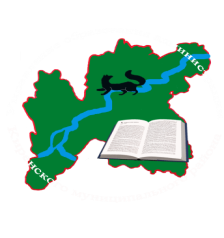 План  работы Управления образования администрации Киренского муниципального района за 2016-2017 учебный годКиренск, 2016 г.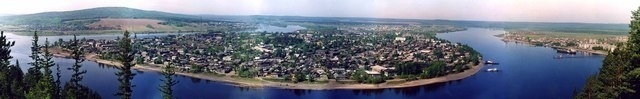 Управление образования администрации Киренского муниципального района                                                                                                                                                                    Утверждаю:                                                                                                                                               Начальник Управления                                                                                                                      образования администрации                                                                                                                                          Киренского муниципального района                                                                                                                                         __________ Л.П. Стрелкова                                                                                                                                        «___»__________2016 г.План работы управления образования администрации  Киренского муниципального районана 2016 – 2017 учебный годУправленческо - организаторская деятельность2. Контрольная  деятельность Управления образования администрации Киренского муниципального  2.1. График комплексных проверок.2.2 . График тематических проверок.3. Мониторинговые исследования качества образования в 2015 -2016 учебном году4. Информационно-аналитическая деятельность.4.1. Мониторинговые исследования.5. Вопросы, рассматриваемые на совещаниях руководителей образовательных организаций района в 2016-2017 учебном году6. Вопросы, рассматриваемые на совещаниях руководителей дошкольных образовательных организаций района в 2016-2017 учебном году7. План – график проведения аттестации педагогических работников8. Консультации   по запросу педагогических и руководящих работников образовательных учреждений района9. План мероприятий с учащимися10. План мероприятий управления образования на 2016-2017 учебный год11. ПЛАН-ГРАФИК подготовки и проведения единого государственного экзамена (далее - ЕГЭ) в  2016 – 2017 учебном году  в общеобразовательных организациях Киренского района12. План  организации и проведения государственной (итоговой) аттестации выпускников IX классов общеобразовательных учреждений Киренского района в  2016-2017 учебном году Содержание деятельностиСрокиОтветственныйПланерные заседанияеженедельноСтрелкова Л.П., начальник управления образования Заседание комиссии по определению кандидатур для  награждения педагогических работников образовательных организаций Киренского районамай, сентябрьЗограбян Е.Л., начальник отдела нормативно-правового и кадрового обеспеченияЗаседание комиссии по определению группы оплаты труда руководителей образовательных организацийянварьЗограбян Е.Л., начальник отдела нормативно-правового и кадрового обеспеченияЗаседание комиссии по рассмотрению стимулирующих выплат руководителям образовательных организацийянварь, июльЗограбян Е.Л., начальник отдела нормативно-правового и кадрового обеспечения.Заседание Совета директоровне менее 2-х раз в годКалына Н.А., директор МКОУ СОШ п. Алексеевск, председатель Совета директоровОрганизация деятельности Координационного Совета в течение года по графикуЛеонтьева Л.В., директор ЦРОПо введению  и реализации ФГОСсентябрь, ноябрь, февраль, майКарелина Л.Г., методист ЦРОПо итогам летней оздоровительной кампании 2016 г.сентябрьРоднаева О.А., методист ЦРОПо подготовке к летней оздоровительной кампании 2016 г.апрельРоднаева О.А., методист ЦРО Совещания  руководителей образовательных организаций ежемесячноЗырянова С.Л., заместитель начальника управления образования, Бутакова Е.В., консультант по школам управления образования Совещания  руководителей дошкольных образовательных организаций ежемесячноЖижелева Л.Л., консультант по дошкольному образованиюСеминары руководителей, заместителей руководителей ОУв течение годаЛеонтьева Л.В., директор ЦРОУчастие в заседаниях КДН и ЗПКаждый 2-й вторник месяцаСтрелкова Л.П., начальник управления образования, Мерщий Т.А., председатель районной ПМПКОрганизация курсовой подготовкиПо плану-графикуЛеонтьева Л.В., директор ЦРО Чертовских О.Н., методист ЦРОПланирование работы на месяц, неделюв течение годаЗырянова С.Л., заместитель начальника управления образования№ п/пООответственные2016 год2017 год1МКОУ «Начальная  общеобразовательная школа – детский сад  № 4 г. Киренска»Зырянова С.Л., заместитель начальника Жижелева Л.Л., консультант по дошкольному образованию, специалисты ОУ, Леонтьева Л.В., директор ЦРО, методисты ЦРОноябрь2МКОУ «Начальная общеобразовательная школа с. Кривошапкино»Бутакова Е.В., консультант по школам Жижелева Л.Л., консультант по дошкольному образованию, специалисты ОУ, Леонтьева Л.В., директор ЦРО, методисты ЦРОдекабрь3МКОУ «Средняя общеобразовательная школа № 1 г. Киренска»Зырянова С.Л., заместитель начальника  специалисты ОУ, Леонтьева Л.В., директор ЦРО, методисты ЦРОфевраль4МКОУ «Начальная  общеобразовательная школа – детский сад  № 4 г. Киренска»Зырянова С.Л., заместитель начальника Жижелева Л.Л., консультант по дошкольному образованию, специалисты ОУ, Леонтьева Л.В., директор ЦРО, методисты ЦРОмарт (по результатам проверки)5МКОУ «Начальная общеобразовательная школа с. Кривошапкино»Бутакова Е.В., консультант по школам Жижелева Л.Л., консультант по дошкольному образованию, специалисты ОУ, Леонтьева Л.В., директор ЦРО, методисты ЦРОапрель(по результатам проверки)№ п/пОбъекты проверокПроверкиПроверкиПроверкиПроверкиПроверки№ п/пОбъекты проверокцель видсрокиответственный за проведениеформа подведения итоговТематические проверкиТематические проверкиТематические проверкиТематические проверкиТематические проверкиТематические проверкиТематические проверки1образовательные организации районаОрганизация горячего питаниявыезднаяпо графику комплексных проверокМерщий Т.А., ведущий специалистсправка2образовательные организации районаВыполнение рекомендаций ПМПК в части организации обучения детей с ОВЗвыезднаяпо графику комплексных проверокМерщий Т.А., председатель районного ПМПКсправка 3МАОУ ДОД ДЮЦ «Гармония» Контроль посещаемости кружков и секций детьми, стоящими на различных видах профилактического учетавыезднаядекабрьМерщий Т.А., ведущий специалистинформация на совещание директоров4общеобразовательные организации  районаАнализ сайтов ОО, анализ отчетов о результатах самообследованиядистанционная проверка октябрьБутакова Е.В., консультант по школамсправка5общеобразовательные организации  районаДопуск выпускников к итоговому сочинению (изложения) в 2016 – 2017  учебном годудокументарная проверканоябрь  Бутакова Е.В.консультант по школамсправка6общеобразовательные организации  районаДопуск выпускников к государственной итоговой аттестации в 2016 – 2017  учебном годуДокументарная проверка февраль Бутакова Е.В.консультант по школамсправка7МКОУ «СОШ № 5 г. Киренска»МКОУ «СОШ № 6 г. Киренска»Исполнение законодательства РФ в части реализации 44-ФЗдокументарная, выезднаяпо графикуСвистелина Е.Ю., главный специалист по школамсправка, методические рекомендации8Дошкольные организации районаИсполнение законодательства РФ в части реализации 44-ФЗдокументарная, выезднаяпо графикуГурьянова И.Н., ведущий экономист по осуществлению закупокСправка, методические рекомендации9общеобразовательные организации районаПроведение диагностики готовности  муниципальных  пилотных площадок  к введению ФГОС СОО. Получение объективной информации о готовности ОУ к переходу на ФГОС СООдокументарнаямайЛеонтьева Л.В., директор ЦРО Карелина Л.Г., методист ЦРОДиагностическая карта10Дошкольные организации районаКомплексные   проверки нормативно -правовой базы ДОУ в соответствии с ФГОС (локальные акты, должностные инструкции,  Выполнение требований законодательства при комплектовании МКДОУ на 2016-2017год, наполняемость групп, выполнение детодней).выезднаяоктябрь, ноябрьЖижелева Л.Л., консультантУруджева Е.А., методист ЦРОСправка, информация на планерке с руководителями МКДОУ11Дошкольные организации районаПроверка  по планам летней оздоровительной работывыезднаяиюнь, июльЖижелева Л.Л., консультантУруджева Е.А., методист ЦРОСправка, информация на планерке с руководителями МКДОУ12МКДОУ Детский сад № 13 г. КиренскаСоблюдение законодательства по охране труда и технике безопасностивыездная февральТаркова А.Г., специалист по ОТ и ТБсправка13образовательные организации районаСоблюдение законодательства по охране труда и технике безопасностивыезднаяпо графику комплексных проверокТаркова А.Г., специалист по ОТ и ТБсправка14образовательные организации районаИнвентаризация материальных ценностейвыезднаяпо графикуТупицина Н.О., начальник отделаакты15образовательные организации районаИнвентаризация продуктов питаниявыезднаяпо графикуАгафонова М.В., начальник отделаакты16МКОУ  «СОШ с. Алымовка» МКДОУ «Детский сад № 12 г. Киренска»Проверка соблюдения норм трудового законодательства.Проверка по соблюдению правил ведения кадрового делопроизводства.выезднаяфевраль - апрельЗограбян Е.Л., начальник отдела   справкаПредметмесяцмесяцмесяцмесяцмесяцмесяцмесяцмесяцПредметоктябрьноябрьдекабрьянварьфевральмартапрельмайНачальное общее образование  Начальное общее образование  Начальное общее образование  Начальное общее образование  Начальное общее образование  Начальное общее образование  Начальное общее образование  Начальное общее образование  Начальное общее образование  2 класс2 класс2 класс2 класс2 класс2 класс2 класс2 класс2 классРусский язык+  (РМО)3 класс3 класс3 класс3 класс3 класс3 класс3 класс3 класс3 классОкружающий мир+  (РМО)Математика+  (РМО)Русский язык+(РМО)4 класс4 класс4 класс4 класс4 класс4 класс4 класс4 класс4 классМатематика + (РМО)+ (РМО)Русский язык+ (РМО)Основное общее образование  Основное общее образование  Основное общее образование  Основное общее образование  Основное общее образование  Основное общее образование  Основное общее образование  Основное общее образование  Основное общее образование  5 класс5 класс5 класс5 класс5 класс5 класс5 класс5 класс5 классРусский язык+ (РМО)Английский язык+ (РМО)ОБЖ+ (РМО)6 класс6 класс6 класс6 класс6 класс6 класс6 класс6 класс6 классМатематика+ (РМО)+ (РМО)Информатика+ (РМО)+ (РМО)Русский язык+ (РМО)7 класс7 класс7 класс7 класс7 класс7 класс7 класс7 класс7 классГеография + (РМО)Английский язык+ (РМО)Обществознание+ (РМО)Русский язык+ (РМО)Технология+ (РМО)8 класс8 класс8 класс8 класс8 класс8 класс8 класс8 класс8 классМатематика+ (РМО)+ (РМО)Информатика+ (РМО)+ (РМО)Физика+ (РМО)+ (РМО)Русский язык+ (РМО)Химия+ (РМО)+ (РМО)Обществознание+ (РМО)Английский язык+ (РМО)9 класс9 класс9 класс9 класс9 класс9 класс9 класс9 класс9 классРусский язык+ (РМО)Русский язык или (и) математика+ (МО Ирк. обл.)Среднее общее образование  Среднее общее образование  Среднее общее образование  Среднее общее образование  Среднее общее образование  Среднее общее образование  Среднее общее образование  Среднее общее образование  Среднее общее образование  10 класс10 класс10 класс10 класс10 класс10 класс10 класс10 класс10 классРусский язык+ (РМО)Биология+ (РМО)Обществознание+ (РМО)Английский язык+ (РМО)11 класс11 класс11 класс11 класс11 класс11 класс11 класс11 класс11 классРусский язык или (и) математика+  (МО Ирк. обл.)Русский язык+ (РМО)№ п/пМероприятиеСрок исполненияОтветственные4.1. Мониторинговые исследования4.1. Мониторинговые исследования4.1. Мониторинговые исследования4.1. Мониторинговые исследования4.1.1Учет обучающихся, систематически не посещающих учебные занятия без уважительной причинысентябрь, декабрь, март, майЗырянова С.Л. ., заместитель начальника управления образования4.1.2Учет детей, проживающих на закрепленной территории за образовательными учреждениямисентябрь, майЗырянова С.Л. ., заместитель начальника управления образования4.1.3Подготовка выпускников ОО к государственной итоговой аттестациидекабрь, февраль, апрельБутакова Е.В., консультант по школам управления образования4.1.4Мониторинг реализации ФГОС НОО, ОООежеквартальноЛеонтьева Л.В., директор ЦРО4.1.5Готовность образовательных организаций к началу 2017-2018 учебного годамай-августТетерина А.И., начальник АХО4.1.5Реализация муниципальной программы  «Развитие образования  на 2015-2017 годыежеквартальноПоляченко М.Г., ведущий экономист отдела бюджетного планирования, финансирования, контроля4.1.6Реализации Плана мероприятий («дорожной карты») «Изменений в отраслях социальной сферы, направленных на повышение эффективности образования» в Киренском районе на 2015-2017 годы»ежеквартальноПоляченко М.Г., ведущий экономист отдела бюджетного планирования, финансирования, контроля4.1.7Мониторинг анализа результатов участия обучающихся общеобразовательных учреждений   во Всероссийской олимпиаде школьниковянварь-мартЛеонтьева Л.В., директор ЦРО, Карелина Л.Г., методист ЦРО4.1.8Мониторинг внеурочной деятельности апрельЛеонтьева Л.В., директор ЦРО, Роднаева О.А., методист ЦРО4.1.9Мониторинг готовности введения ФГОС для детей с ОВЗ и умственной отсталостью (интеллектуальными нарушениями) март - апрельМерщий Т.А., председатель районной ПМПК4.1.10Мониторинг обучающихся и сверка РБД для организации государственной (итоговой) аттестации 9-х классов в форме ОГЭ, 11(12)-х классов в форме ЕГЭ.с декабря 2016 года и 20 число каждого последующего месяцаЛеонтьева Л.В., директор ЦРО Хорошев И.В., руководитель ИО ЦРО4.1.11Мониторинг занятости учащихся состоящих на учёте в ГДН,КДН и ВШК .ежеквартальноМерщий Т.А., председатель районной ПМПК4.1.12Мониторинг организации летнего отдыха детей и подростков июнь-августЛеонтьева Л.В., директор ЦРО, Роднаева О.А., методист ЦРО4.1.13Отчеты по деятельности постов «Здоровье +»В течение учебного годаРоднаева О.А, методист ЦРО4.1.14Мониторинг банка данных на неблагополучных детей и семей совместно с КДН и ЗП, МО МВД, органами опеки и попечительстваноябрь, апрель Мерщий т.А., председатель районной ПМПК4.1.15Мониторинг официальных сайтов образовательных учреждений районадекабрь, мартКим Н.Л., методист МКУ «ЦРО»4.1.16Мониторинг прививочной кампании, заболеваемости гриппом и ОРВИсентябрь - апрельМерщий Т.А., председатель районной ПМПК4.2. Статистическая отчетность4.2. Статистическая отчетность4.2. Статистическая отчетность4.2. Статистическая отчетность4.2.1Сведения о дневных общеобразовательных организациях (формы № ОШ-1, № 76-РИК)до 20 сентябряЛеонтьева Л.В., директор ЦРО, Зырянова С.Л., заместитель начальника  4.2.2Сведения о материальной базе организаций, реализующих программы общего образования (форма Д-4)до 20 сентябряЛеонтьева Л.В., директор ЦРО, Зырянова С.Л. ., заместитель начальника  4.2.3Сведения о распределении общеобразовательных организаций по числу учителей, классов и обучающихся (форма Д-6)до 15 октябряЛеонтьева Л.В., директор ЦРО, Зырянова С.Л. ., заместитель начальника   4.2.4Сведения о преподавании иностранных языков и углубленном изучении отдельных предметов (форма Д-8)до 15 октябряЛеонтьева Л.В., директор ЦРО, Зырянова С.Л. ., заместитель начальника  4.2.5Сведения об обучающихся, выбывших из общеобразовательной организации в течение учебного года и летнего периода (форма Д-12)до 10 октябряЛеонтьева Л.В., директор ЦРО, Зырянова С.Л. ., заместитель начальника  4.2.6Сведения о численности и составе работников учреждения, реализующего программы общего образования (83-РИК)сентябрь- октябрь Зограбян Е.Л., начальник отдела нормативно-правового и кадрового обеспечения4.2.7Сведения о численности детей и подростков, не обучающихся в ОУ (1-НД)октябрьЛеонтьева Л.В., директор ЦРО, Зырянова С.Л. ., заместитель начальника управления образования4.2.8Сведения о деятельности дошкольного образовательного учреждения (85-К)до 01 январяЖижелева Л.Л., консультант по дошкольному образованию4.2.10Сведения об учреждении дополнительного образования детей (1-ДО)до 10 январяЛеонтьева Л.В., директор ЦРО, Зырянова С.Л., заместитель начальника  4.3. Сбор и анализ оперативной информации (ответственные)4.3. Сбор и анализ оперативной информации (ответственные)4.3. Сбор и анализ оперативной информации (ответственные)4.3. Сбор и анализ оперативной информации (ответственные)4.3.1Сбор данных о выпускниках 9-х, 11-х классов общеобразовательных организаций  района, участвующих в государственной итоговой аттестации октябрь, декабрьХорошев И.В., руководитель ИО ЦРО4.3.2Сбор данных о педагогах общеобразовательных организаций  района, участвующих в проведении государственной итоговой аттестации октябрь, декабрьХорошев И.В., руководитель ИО ЦРО4.3.3Ведение банка данных о выпускниках 9-х, 11-х классах с ограниченными возможностями здоровья, детях-инвалидахоктябрь-июньХорошев И.В., руководитель ИО ЦРО4.3.4Информация о комплектовании сети образовательных организаций  района на начало учебного года  июнь-сентябрьЛеонтьева Л.В., директор ЦРО4.3.5Информация об итогах успеваемости обучающихся за 1, 2, 3, 4 учебные четверти, 2015-2016 учебный годноябрь, январь, март, майЗырянова С.Л., заместитель начальника  4.3.6Информация об организации подвоза обучающихся к месту учебы и обратноиюнь-сентябрь, январь Таркова А.Г., специалист по ТО ТБ4.3.7Сбор и обновление расстановки кадров педагогических работников образовательных организаций районасентябрь, январьЗограбян Е.Л., начальник отдела нормативно-правового и кадрового обеспечения4.3.8Сбор информации по педагогам, аттестующимся в 2016-2017 учебном году и перспективный план аттестации педагогических работников.август - октябрьЛеонтьева Л.В., директор ЦРО, Чертовских О.Н., методист ЦРО4.3.9Сбор информации по педагогам заявленным на курсы повышения квалификации в 2016-2017 учебном годуоктябрь-декабрьЛеонтьева Л.В., директор ЦРО, Чертовских О.Н., методист ЦРО4.3.10Организация летней занятости обучающихся состоящих на учёте в КДН и ЗП                                         майЛеонтьева Л.В., директор ЦРО, Роднаева О.А., методист ЦРО4.3.11О выполнении предписаний органов санитарно-эпидемиологического надзора по нарушениям, выявленным в результате проверок летних ЛДП в 2016 г.апрельТетерина А.И., начальник АХО4.3.12Плановые показатели по организации летнего отдыха, занятости и оздоровления детей и подростков в 2016 г.февраль, апрель, майЛеонтьева Л.В., директор ЦРО, Роднаева О.А., методист ЦРО4.3.13Организация горячего питания обучающихся в ООоктябрь, декабрь, март, майМерщий Т.А., председатель районного ПМПК4.3.14Организация  питания в ДОУежемесячноЖижелева Л.Л., консультант по дошкольному образованию4.3.15Сбор информации о количестве детей в ДОУ ежеквартальноЖижелева Л.Л., консультант по дошкольному образованию4.3.16Анализ соответствия содержания основных образовательных программ ДОУ Киренского района  к требованиям ФГОСИюнь, июльЖижелева Л.Л., консультант по дошкольному образованию4.3.17Сбор информации о  посещаемости и заболеваемости  дошкольниковежемесячноЖижелева Л.Л., консультант по дошкольному образованию4.3.18Сбор информации по детям с ограниченными возможностями здоровья ООдо 01 октябряМерщий Т.А., председатель районного ПМПК4.3.19Сбор информации об обеспеченности школ учебникамидо 25 сентябряЛеонтьева Л.В., директор ЦРО, Каргина О.В., методист ЦРО№ п/пТематика совещаний ответственныесроки 1 Августовское педагогическое совещание работников образования  Воспитательный аспект педагогической деятельности в условиях интеграции дошкольного общего и дополнительного образованияСтрелкова Л.П., начальник, специалисты управления образования Леонтьева Л.В., директор ЦРО, методисты ЦРО Август2Тема:  Итоги подготовки образовательных учреждений к началу нового 2016 – 2017  учебного года.1. Об итогах подготовки образовательных учреждений к началу 2016 – 2017 учебного года. Замечания, предложения, выводы.   (Стрелкова Л.П.)2. Итоги  государственной итоговой аттестации обучающихся 11 классов, освоивших программы среднего общего образования в 2016 году.3. Итоги  государственной итоговой аттестации обучающихся 9 классов, освоивших программы основного общего образования в 2016 году.4.  Итоги проведения летней оздоровительной кампании в 2016 году.    Стрелкова Л.П. Зырянова С.Л. Бутакова Е.В. Роднаева О.А.Сентябрь3Тема: Организация обучения и воспитания детей по ФГОС ОВЗ и интеллектуальными нарушениями1. Правила оформления нормативно-правовых актов в образовательных учреждениях.  2. Анализ предоставления отчетов образовательными организациями за 2015-2016 учебный год3. Анализ отчетов о результатах самообследования образовательной организации4. Организация обучения и воспитания детей по ФГОС ОВЗ и интеллектуальными нарушениямиВинокурова Н.Н.Леонтьева Л.В.Бутакова Е.В.Мерщий Т.А.Октябрь4Тема: Развитие кадрового потенциала системы образования Киренского района, в условиях внедрения  профессиональных стандартов в систему образования.1.  Состояние работы сайтов образовательных организаций  2. Развитие кадрового потенциала системы образования Киренского района, в условиях внедрения  профессиональных стандартов в систему образования.3. Подготовка плана – графика и плана закупок на 2017 год, в рамках реализации и исполнения Федерального Закона 44-ФЗ Ким Н.Л.Зограбян Е.Л.Леонтьева Л.ВНоябрь5Тема:  Мониторинг учебных достижений  обучающихся в образовательных организациях района  1. Результаты мониторинга учебных достижений  обучающихся образовательных организаций за первое полугодие 2016 – 2017 учебного года2. Нормативно-правовое и методическое обеспечение проведения государственной итоговой аттестации по образовательным программам основного общего и среднего общего образования 3. Работа общеобразовательных учреждений  в праздничное и каникулярное время. Безопасность во время зимних каникул. Спиридонова Н.АСвистелина Е.Ю. Бутакова Е.В.Таркова А.Г.           Декабрь6Тема:  II (муниципальный) этап Всероссийской олимпиады школьников  в 2016 - 2017 учебном году1.  Итоги II (муниципального) этапа Всероссийской олимпиады школьников  в 2016 - 2017 учебном году.  2.Организация работы по профилактике дорожно-транспортного травматизма и предупреждение правонарушений подростками  3. Об итогах успеваемости обучающихся за I полугодие 2016-2017 учебного года. Всеобуч. 4. Итоги проверки посещаемости кружков и секций детьми, стоящими на различных видах профилактического учета в общеобразовательных учреждениях района, и на базе МАОУ ДО ДЮЦ «Гармония» Карелина Л.Г. Таркова А.Г.Зырянова С.Л.Мерщий Т.АЯнварь7Тема: Профилактика правонарушений несовершеннолетних1. Работа общеобразовательных учреждений по профилактике правонарушений несовершеннолетних. Эффективность работы по профилактике безнадзорности и правонарушений2.  О результатах проведения итогового сочинения (изложения) в 11 классах.  3. Состояние охраны труда и техники безопасности при организации учебно-воспитательного процесса в учреждениях образования. Мерщий Т.А.Бутакова Е.В. Таркова А.Г.Февраль8Тема: О подготовке образовательных организаций к государственной итоговой аттестации по образовательным программам основного общего и среднего общего образования 1. О подготовке образовательных организаций к государственной итоговой аттестации по образовательным программам основного общего и среднего общего образования Изменения в организации и проведении государственной (итоговой) аттестации выпускников в 2017 году. (Бутакова Е.В.)  2.Анализ участия образовательных организаций в межведомственных совместных рейдах по профилактике безнадзорности, беспризорности, организации занятости подростков во внеурочное время3. Итоги мониторинга подготовки обучающихся к государственной итоговой аттестации 4. Об организации летнего отдыха и занятости обучающихся в летний период 2017 года. Бутакова Е.ВМерщий Т.А.Зырянова С.Л. Роднаева О.А.Март9Тема: Работа психолого-медико-педагогической комиссии.1.  Итоги работы психолого-медико-педагогической комиссии.  2. Соблюдение правил безопасности в весеннее-летний период.  3. Об организации и проведении учебных сборов по основам военной службы.  4. Новейшие изменения в трудовом законодательстве.Мерщий Т.А.Таркова А.Г.Спиридонова Н.А.Зограбян Е.ЛАпрель10Тема: Участие в конкурсах  профессионального мастерства1.  Об итогах проведения конкурсов профессионального мастерства 2. Итоги мониторинга контроля качества, учебных достижений учащихся образовательных учреждений за 2016 – 2017 учебный год. 3.  Проверка педагогических работников на судимость4.  Ведение претензионной и исковой работы в рамках исполнения контрактов. Чертовских О.Н.Спиридонова Н.А. Зограбян Е.Л.Свистелина Е.Ю.     Май11Тема: Подготовка образовательных организаций к новому 2016 – 2017 учебному году1. О ходе подготовки образовательных организаций к новому отопительному сезону. 2. Подготовка необходимой документации для приемки образовательных организаций к новому 2017-2018 учебному году. 3. О проведении традиционного августовского совещания педагогических работников.  Тетерина А.И Зырянова С.Л.Леонтьева Л.В.Июнь№ п/пТематика совещаний ответственныесроки 11. Анализ работы  дошкольных учреждений за прошедший  учебный год,  итоги  приемки детских садов к новому учебному годуЖижелева Л.Л.сентябрь21. Анализ летней оздоровительной работы и результатов самообследования ДОУ2. Профессиональный стандарт воспитателяЖижелева Л.Л.,Рогозина Т.А., заведующая МКДОУ «Детский сад № 11 г. Киренска»октябрь31. Организация работы по преемственности детский сад - школа. 2. Итоги контроля адаптации первоклассников к условиям школыЖижелева Л.Л.Тирская С.А., заведующая МКДОУ «Детский сад № 12 г. Киренска»ноябрь41. Результаты проверок образовательного процесса в ДОУ, нормативно- правовой базы2. Подготовка плана – графика и плана закупок на 2017 год, в рамках реализации и исполнения Федерального Закона 44-ФЗЖижелева Л.Л.Уруджева Е.А.Гурьянова И.Н.декабрь51. Эффективный контракт в ДОУ.2. Взыскание задолженности за присмотр и уходЖижелева Л.Л.Винокурова Н.Н.Рогозина Т.А., заведующая МКДОУ «Детский сад № 11 г. Киренска»январь61. Создание развивающей предметно- пространственной среды в ДОУ в связи с реализацией ФГОС ДОЖижелева Л.Л.Руководители ДОУфевраль71. Развитие произвольной регуляции собственной деятельности как первостепенной составляющей готовности ребенка к началу обученияЖижелева Л.Л.Тирская С.А., заведующая МКДОУ «Детский сад № 12 г. Киренска»март81. Организация содержательной деятельности воспитанников на прогулках2. Ведение претензионной и исковой работы в рамках исполнения контрактов.Жижелева Л.Л.Степина Т.Г., заведующая МКДОУ «Детский сад № 8 г. Киренска»,Гурьянова И.Н.апрель91. Итоговое совещание с руководителями МКДОУЖижелева Л.Л.руководители ООмайМероприятиеСрокиПрием заявлений на аттестацию педагогических работниковс 20 по 30 числа каждого месяца 2016 – 2017 учебного годаПодача электронной заявки на аттестацию педагогических работниковс 01 по 05 числа каждого месяца 2016 – 2017 учебного годаОзнакомление педагогических работников с графиком аттестации под роспись. с 09 по 12 числа каждого месяца 2016 – 2017 учебного годаСоставление графика аттестационных испытаний педагогов в ОО.Подготовка приказа на проведение внутренней экспертизы. Ознакомление с графиком внутренней экспертизы аттестуемых педагогов и экспертов под роспись.с 13 по 15 числа каждого месяца 2016 – 2017 учебного годаПрием документов (экспертное заключение) от аттестуемых. с 26 по 28 числа каждого месяца 2016 – 2017 учебного годаПодготовка и отправление пакета документов аттестуемых на внешнюю экспертизу.  с 29 по 30 числа каждого месяца 2016 – 2017 учебного годаИзменения сроков возможно только при совпадении даты с  выходными  днямиИзменения сроков возможно только при совпадении даты с  выходными  днями№ТемаОтветственный1Заполнение электронных материалов, отчетов, электронная почта.   Работа школьных сайтов                                                                                                                                                                                                                                                                                           Хорошев И.В., руководитель ИО ЦРО2Кадровое делопроизводствоЗограбян Е.Л., начальник отдела нормативно-правового и кадрового обеспечения3Документальное сопровождение охраны трудаТаркова А.Г., специалист по ТО ТБ4Действия руководителей при несчастных случаяхТаркова А.Г., специалист по ТО ТБ5Аттестация педагогических работниковЧертовских О.Н., методист ЦРО6Учет детей в образовательных учреждениях районаЗырянова С.Л., заместитель начальника управления образования Жижелева Л.Л., консультант по дошкольному образованию7Организация летнего отдыхаРоднаева О.А., методист ЦРО8Организация государственной итоговой аттестацииБутакова Е.В., консультант по школам управления образования 9Результаты государственной итоговой аттестацииЗырянова С.Л., заместитель начальника управления образования10Документы об окончании обучения  Бутакова Е.В., консультант по школам управления образования11Введение и реализация ФГОС НОО, ФГОС ОООКарелина Л.Г., методист ЦРО13Реорганизация образовательных учрежденийВинокурова Н.Н., юрисконсульт управления образования14Всероссийская олимпиада школьниковКарелина Л.Г., методист ЦРО15Повышение квалификации педагогических работниковЧертовских О.Н., методист ЦРО16Вопросы по дошкольному образованию. Прием заявлений в ДОУЖижелева Л.Л., консультант по дошкольному образованию17Конкурсы, проекты, гранты для обучающихся и педагогических работниковКарелина Л.Г., методист ЦРО18 Профориентационная работа с обучающимисяБутакова Е.В., консультант по школам управления образования19Организация участия выпускников прошлых лет в ЕГЭ Хорошев И.В., руководитель ИО ЦРО Бутакова Е.В., консультант по школам управления образования20Организация Президентских состязаний, сдача норм ГТО,  определение уровня физической подготовленности Роднаева О.А., методист ЦРО21Вопросы летней занятостиРоднаева О.А., методист ЦРО№п/пНаименование мероприятийСроки выполненияСроки выполнения1Участие в проведении массовых мероприятий:День Города;Новый год;День Защитника Отечества;День пожилого человека;Дни Иркутской области, духовности и культуры;День Победы в ВОВ;День Защиты Детей и т. п.в течение годав течение года2Проведение совместных мероприятий учителей – предметников и педагогов дополнительного образования, классных руководителей:День Знаний;Уроки Российского Государства;Дни празднования Иркутской области, дней духовности и культуры;День Учителя;День Матери;День пожилого человека;День народного единства;День Конституции;День театра;День музея;День борьбы со СПИДом;День защиты природы;Дни экологической безопасностиДень Победы в ВОВ;Дни зашиты детей;в течение годав течение года3Участие в районных, областных, всероссийских конкурсах:Районная военно- спортивная игра «Зарница» (два этапа);Районный смотр-конкурс школьных краеведческих музеев, комнат, Районный (и областной) конкурс ЮИД «Безопасное колесо»;Районный фестиваль детских хореографических коллективов «Звездный резерв»;Районная  конференция по декоративно-прикладному творчеству;Районный фестиваль самодеятельных театральных коллективов «Театр и дети»;Районный Кросс Наций;Районная Спартакиада школьников;Районный этап президентских Игр, СоревнованийЛыжные гонки «Лыжня России»Районный конкурс «Урожай 2016»;Районный смотр-конкурс учебно-опытных участковРайонная научно-практическая конференция школьников;Районный конкурс «Юннат года»;Районный конкурс «Лучший ученик года»;Выездной лагерь районного Детского Парламента;Районный (Областной) конкурс «Лидер ученического самоуправления»;Военные учебные сборы юношей 10 классов* Районный (Областной) туристско-краеведческий слетсентябрь февральоктябрьмайянварьянварьфевральсентябрьв течение годамартмартсентябрьавгустфевральмартоктябрьмартмартмай-июньиюньсентябрь февральоктябрьмайянварьянварьфевральсентябрьв течение годамартмартсентябрьавгустфевральмартоктябрьмартмартмай-июньиюнь4Вовлечение обучающихся “группы риска” в объединения дополнительного образованиясентябрь, 2016г.сентябрь, 2016г.5Проведение профилактических операций “Бродяжка”, “Дети улиц”, «Всеобуч»в течение годав течение года6Активизация работы школьных постов “Здоровье +”Проведение районного конкурса школьных постов “Здоровье +”Проведение районного и участие в областном конкурсе по разработке проектов по профилактике правонарушенийв течение годасентябрь-ноябрь 2016г.в течение годасентябрь-ноябрь 2016г.7Проведение и участие в муниципальных этапах акций: «Единый урок», «Анти-СПИД», «День Здоровья», «День без табака» и т.д.в течение годав течение годаПлан работы с одаренными и талантливыми детьмиПлан работы с одаренными и талантливыми детьмиПлан работы с одаренными и талантливыми детьмиПлан работы с одаренными и талантливыми детьмиФормирование системы мониторинга и диагностики  Формирование системы мониторинга и диагностики  Формирование системы мониторинга и диагностики  Формирование системы мониторинга и диагностики  Создание муниципальной базы данных одаренных и талантливых детей  Создание муниципальной базы данных одаренных и талантливых детей  Создание муниципальной базы данных одаренных и талантливых детей  Декабрь Мониторинг продвижения одаренных и талантливых детей Мониторинг продвижения одаренных и талантливых детей Мониторинг продвижения одаренных и талантливых детей Январь – майРазработка муниципальной модели сопровождения одаренного и талантливого ребенкаРазработка муниципальной модели сопровождения одаренного и талантливого ребенкаРазработка муниципальной модели сопровождения одаренного и талантливого ребенкаНоябрь График проведения предметных олимпиад График проведения предметных олимпиад График проведения предметных олимпиад График проведения предметных олимпиад Школьный этап Всероссийской олимпиады школьников Школьный этап Всероссийской олимпиады школьников Школьный этап Всероссийской олимпиады школьников С 15 сентября по 15 октября Муниципальный этап Всероссийской олимпиады школьников Муниципальный этап Всероссийской олимпиады школьников Муниципальный этап Всероссийской олимпиады школьников С 15 октября по 5 декабря Региональный этап Всероссийской олимпиады школьников Региональный этап Всероссийской олимпиады школьников Региональный этап Всероссийской олимпиады школьников Январь –февраль Церемония награждения  победителей и призеров ВОШ Церемония награждения  победителей и призеров ВОШ Церемония награждения  победителей и призеров ВОШ Март Интеллектуальные конкурсыИнтеллектуальные конкурсыИнтеллектуальные конкурсыИнтеллектуальные конкурсыКонкурс ученических проектов, посвященных Дню прав человека (10 декабря) «Отчизны славные сыны» (РМО) Конкурс ученических проектов, посвященных Дню прав человека (10 декабря) «Отчизны славные сыны» (РМО) Конкурс ученических проектов, посвященных Дню прав человека (10 декабря) «Отчизны славные сыны» (РМО) Декабрь Интеллектуальный конкурс «Знатоки истории» для 5-6 классов (РМО) Интеллектуальный конкурс «Знатоки истории» для 5-6 классов (РМО) Интеллектуальный конкурс «Знатоки истории» для 5-6 классов (РМО) Март Интеллектуальный конкурс  по английскому языку для  5- 6 классов (РМО) Интеллектуальный конкурс  по английскому языку для  5- 6 классов (РМО) Интеллектуальный конкурс  по английскому языку для  5- 6 классов (РМО) Февраль Районный конкурс исследовательских работ учащихся, посвященный окончанию Великой Отечественной войны «Сохраним историческую память о ветеранах и защитниках нашего Отечества» (РМО) Районный конкурс исследовательских работ учащихся, посвященный окончанию Великой Отечественной войны «Сохраним историческую память о ветеранах и защитниках нашего Отечества» (РМО) Районный конкурс исследовательских работ учащихся, посвященный окончанию Великой Отечественной войны «Сохраним историческую память о ветеранах и защитниках нашего Отечества» (РМО) Май Образовательная робототехникаОбразовательная робототехникаОбразовательная робототехникаОбразовательная робототехника Районный робототехнический фестиваль ( МКОУ СОШ п. Алексеевск)  Районный робототехнический фестиваль ( МКОУ СОШ п. Алексеевск)  Районный робототехнический фестиваль ( МКОУ СОШ п. Алексеевск) НоябрьВыявление и обобщение опыта образовательных организаций по внедрению робототехники Выявление и обобщение опыта образовательных организаций по внедрению робототехники Выявление и обобщение опыта образовательных организаций по внедрению робототехники Март-майПосещение внеурочных занятий по робототехнике в образовательных организациях. Посещение внеурочных занятий по робототехнике в образовательных организациях. Посещение внеурочных занятий по робототехнике в образовательных организациях. Февраль – мартОсновные мероприятиясрокиответственныеОтчеты,   приказы, информационные письмаОтчеты,   приказы, информационные письмаОтчеты,   приказы, информационные письмаОтчеты,   приказы, информационные письмаОтчеты,   приказы, информационные письмаАВГУСТАВГУСТАВГУСТАВГУСТАВГУСТАВГУСТАВГУСТАВГУСТ1. Августовское педагогическое совещание работников образования Тема:  Воспитательный аспект педагогической деятельности в условиях интеграции дошкольного общего и дополнительного образования23.08.2016 г.Леонтьева Л.В., директор ЦРО1. Отчет о проведении летней оздоровительной кампании.2. Отчет в Министерство образования Иркутской области о подготовке образовательных учреждений к новому 2016-2017 учебному году     3. Приказ об утверждении  плана работы управления образования на 2016-2017 учебный год.4 Письма:- о назначении ответственных за организацию безопасной работы ОУ района.- о соблюдении требований безопасности при перевозке детей автомобильным транспортом.
- об ответственности за переправу школьников.-о  проведении целевых профилактических мероприятий «Внимание – Дети!».- о проведении Дня знаний. -об утверждении учебного графика на 2016-2017 учебный год.1. Отчет о проведении летней оздоровительной кампании.2. Отчет в Министерство образования Иркутской области о подготовке образовательных учреждений к новому 2016-2017 учебному году     3. Приказ об утверждении  плана работы управления образования на 2016-2017 учебный год.4 Письма:- о назначении ответственных за организацию безопасной работы ОУ района.- о соблюдении требований безопасности при перевозке детей автомобильным транспортом.
- об ответственности за переправу школьников.-о  проведении целевых профилактических мероприятий «Внимание – Дети!».- о проведении Дня знаний. -об утверждении учебного графика на 2016-2017 учебный год.1. Отчет о проведении летней оздоровительной кампании.2. Отчет в Министерство образования Иркутской области о подготовке образовательных учреждений к новому 2016-2017 учебному году     3. Приказ об утверждении  плана работы управления образования на 2016-2017 учебный год.4 Письма:- о назначении ответственных за организацию безопасной работы ОУ района.- о соблюдении требований безопасности при перевозке детей автомобильным транспортом.
- об ответственности за переправу школьников.-о  проведении целевых профилактических мероприятий «Внимание – Дети!».- о проведении Дня знаний. -об утверждении учебного графика на 2016-2017 учебный год.1. Отчет о проведении летней оздоровительной кампании.2. Отчет в Министерство образования Иркутской области о подготовке образовательных учреждений к новому 2016-2017 учебному году     3. Приказ об утверждении  плана работы управления образования на 2016-2017 учебный год.4 Письма:- о назначении ответственных за организацию безопасной работы ОУ района.- о соблюдении требований безопасности при перевозке детей автомобильным транспортом.
- об ответственности за переправу школьников.-о  проведении целевых профилактических мероприятий «Внимание – Дети!».- о проведении Дня знаний. -об утверждении учебного графика на 2016-2017 учебный год.1. Отчет о проведении летней оздоровительной кампании.2. Отчет в Министерство образования Иркутской области о подготовке образовательных учреждений к новому 2016-2017 учебному году     3. Приказ об утверждении  плана работы управления образования на 2016-2017 учебный год.4 Письма:- о назначении ответственных за организацию безопасной работы ОУ района.- о соблюдении требований безопасности при перевозке детей автомобильным транспортом.
- об ответственности за переправу школьников.-о  проведении целевых профилактических мероприятий «Внимание – Дети!».- о проведении Дня знаний. -об утверждении учебного графика на 2016-2017 учебный год.2.Приемка ОУ к новому учебному году и отопительному сезону  до 19.08.2016 г.Стрелкова Л.П., начальник управления образованияРуководители ОО1. Отчет о проведении летней оздоровительной кампании.2. Отчет в Министерство образования Иркутской области о подготовке образовательных учреждений к новому 2016-2017 учебному году     3. Приказ об утверждении  плана работы управления образования на 2016-2017 учебный год.4 Письма:- о назначении ответственных за организацию безопасной работы ОУ района.- о соблюдении требований безопасности при перевозке детей автомобильным транспортом.
- об ответственности за переправу школьников.-о  проведении целевых профилактических мероприятий «Внимание – Дети!».- о проведении Дня знаний. -об утверждении учебного графика на 2016-2017 учебный год.1. Отчет о проведении летней оздоровительной кампании.2. Отчет в Министерство образования Иркутской области о подготовке образовательных учреждений к новому 2016-2017 учебному году     3. Приказ об утверждении  плана работы управления образования на 2016-2017 учебный год.4 Письма:- о назначении ответственных за организацию безопасной работы ОУ района.- о соблюдении требований безопасности при перевозке детей автомобильным транспортом.
- об ответственности за переправу школьников.-о  проведении целевых профилактических мероприятий «Внимание – Дети!».- о проведении Дня знаний. -об утверждении учебного графика на 2016-2017 учебный год.1. Отчет о проведении летней оздоровительной кампании.2. Отчет в Министерство образования Иркутской области о подготовке образовательных учреждений к новому 2016-2017 учебному году     3. Приказ об утверждении  плана работы управления образования на 2016-2017 учебный год.4 Письма:- о назначении ответственных за организацию безопасной работы ОУ района.- о соблюдении требований безопасности при перевозке детей автомобильным транспортом.
- об ответственности за переправу школьников.-о  проведении целевых профилактических мероприятий «Внимание – Дети!».- о проведении Дня знаний. -об утверждении учебного графика на 2016-2017 учебный год.1. Отчет о проведении летней оздоровительной кампании.2. Отчет в Министерство образования Иркутской области о подготовке образовательных учреждений к новому 2016-2017 учебному году     3. Приказ об утверждении  плана работы управления образования на 2016-2017 учебный год.4 Письма:- о назначении ответственных за организацию безопасной работы ОУ района.- о соблюдении требований безопасности при перевозке детей автомобильным транспортом.
- об ответственности за переправу школьников.-о  проведении целевых профилактических мероприятий «Внимание – Дети!».- о проведении Дня знаний. -об утверждении учебного графика на 2016-2017 учебный год.1. Отчет о проведении летней оздоровительной кампании.2. Отчет в Министерство образования Иркутской области о подготовке образовательных учреждений к новому 2016-2017 учебному году     3. Приказ об утверждении  плана работы управления образования на 2016-2017 учебный год.4 Письма:- о назначении ответственных за организацию безопасной работы ОУ района.- о соблюдении требований безопасности при перевозке детей автомобильным транспортом.
- об ответственности за переправу школьников.-о  проведении целевых профилактических мероприятий «Внимание – Дети!».- о проведении Дня знаний. -об утверждении учебного графика на 2016-2017 учебный год.3. Приемка МКДОУ к новому учебному годудо 19.08.2016 г.Стрелкова Л.П., начальник управления образованияРуководители ОО1. Отчет о проведении летней оздоровительной кампании.2. Отчет в Министерство образования Иркутской области о подготовке образовательных учреждений к новому 2016-2017 учебному году     3. Приказ об утверждении  плана работы управления образования на 2016-2017 учебный год.4 Письма:- о назначении ответственных за организацию безопасной работы ОУ района.- о соблюдении требований безопасности при перевозке детей автомобильным транспортом.
- об ответственности за переправу школьников.-о  проведении целевых профилактических мероприятий «Внимание – Дети!».- о проведении Дня знаний. -об утверждении учебного графика на 2016-2017 учебный год.1. Отчет о проведении летней оздоровительной кампании.2. Отчет в Министерство образования Иркутской области о подготовке образовательных учреждений к новому 2016-2017 учебному году     3. Приказ об утверждении  плана работы управления образования на 2016-2017 учебный год.4 Письма:- о назначении ответственных за организацию безопасной работы ОУ района.- о соблюдении требований безопасности при перевозке детей автомобильным транспортом.
- об ответственности за переправу школьников.-о  проведении целевых профилактических мероприятий «Внимание – Дети!».- о проведении Дня знаний. -об утверждении учебного графика на 2016-2017 учебный год.1. Отчет о проведении летней оздоровительной кампании.2. Отчет в Министерство образования Иркутской области о подготовке образовательных учреждений к новому 2016-2017 учебному году     3. Приказ об утверждении  плана работы управления образования на 2016-2017 учебный год.4 Письма:- о назначении ответственных за организацию безопасной работы ОУ района.- о соблюдении требований безопасности при перевозке детей автомобильным транспортом.
- об ответственности за переправу школьников.-о  проведении целевых профилактических мероприятий «Внимание – Дети!».- о проведении Дня знаний. -об утверждении учебного графика на 2016-2017 учебный год.1. Отчет о проведении летней оздоровительной кампании.2. Отчет в Министерство образования Иркутской области о подготовке образовательных учреждений к новому 2016-2017 учебному году     3. Приказ об утверждении  плана работы управления образования на 2016-2017 учебный год.4 Письма:- о назначении ответственных за организацию безопасной работы ОУ района.- о соблюдении требований безопасности при перевозке детей автомобильным транспортом.
- об ответственности за переправу школьников.-о  проведении целевых профилактических мероприятий «Внимание – Дети!».- о проведении Дня знаний. -об утверждении учебного графика на 2016-2017 учебный год.1. Отчет о проведении летней оздоровительной кампании.2. Отчет в Министерство образования Иркутской области о подготовке образовательных учреждений к новому 2016-2017 учебному году     3. Приказ об утверждении  плана работы управления образования на 2016-2017 учебный год.4 Письма:- о назначении ответственных за организацию безопасной работы ОУ района.- о соблюдении требований безопасности при перевозке детей автомобильным транспортом.
- об ответственности за переправу школьников.-о  проведении целевых профилактических мероприятий «Внимание – Дети!».- о проведении Дня знаний. -об утверждении учебного графика на 2016-2017 учебный год.4. Комплектование детьми МКДОУ.до 20.08.2016 г.Жижелева Л.Л., консультант по  дошкольному образованию1. Отчет о проведении летней оздоровительной кампании.2. Отчет в Министерство образования Иркутской области о подготовке образовательных учреждений к новому 2016-2017 учебному году     3. Приказ об утверждении  плана работы управления образования на 2016-2017 учебный год.4 Письма:- о назначении ответственных за организацию безопасной работы ОУ района.- о соблюдении требований безопасности при перевозке детей автомобильным транспортом.
- об ответственности за переправу школьников.-о  проведении целевых профилактических мероприятий «Внимание – Дети!».- о проведении Дня знаний. -об утверждении учебного графика на 2016-2017 учебный год.1. Отчет о проведении летней оздоровительной кампании.2. Отчет в Министерство образования Иркутской области о подготовке образовательных учреждений к новому 2016-2017 учебному году     3. Приказ об утверждении  плана работы управления образования на 2016-2017 учебный год.4 Письма:- о назначении ответственных за организацию безопасной работы ОУ района.- о соблюдении требований безопасности при перевозке детей автомобильным транспортом.
- об ответственности за переправу школьников.-о  проведении целевых профилактических мероприятий «Внимание – Дети!».- о проведении Дня знаний. -об утверждении учебного графика на 2016-2017 учебный год.1. Отчет о проведении летней оздоровительной кампании.2. Отчет в Министерство образования Иркутской области о подготовке образовательных учреждений к новому 2016-2017 учебному году     3. Приказ об утверждении  плана работы управления образования на 2016-2017 учебный год.4 Письма:- о назначении ответственных за организацию безопасной работы ОУ района.- о соблюдении требований безопасности при перевозке детей автомобильным транспортом.
- об ответственности за переправу школьников.-о  проведении целевых профилактических мероприятий «Внимание – Дети!».- о проведении Дня знаний. -об утверждении учебного графика на 2016-2017 учебный год.1. Отчет о проведении летней оздоровительной кампании.2. Отчет в Министерство образования Иркутской области о подготовке образовательных учреждений к новому 2016-2017 учебному году     3. Приказ об утверждении  плана работы управления образования на 2016-2017 учебный год.4 Письма:- о назначении ответственных за организацию безопасной работы ОУ района.- о соблюдении требований безопасности при перевозке детей автомобильным транспортом.
- об ответственности за переправу школьников.-о  проведении целевых профилактических мероприятий «Внимание – Дети!».- о проведении Дня знаний. -об утверждении учебного графика на 2016-2017 учебный год.1. Отчет о проведении летней оздоровительной кампании.2. Отчет в Министерство образования Иркутской области о подготовке образовательных учреждений к новому 2016-2017 учебному году     3. Приказ об утверждении  плана работы управления образования на 2016-2017 учебный год.4 Письма:- о назначении ответственных за организацию безопасной работы ОУ района.- о соблюдении требований безопасности при перевозке детей автомобильным транспортом.
- об ответственности за переправу школьников.-о  проведении целевых профилактических мероприятий «Внимание – Дети!».- о проведении Дня знаний. -об утверждении учебного графика на 2016-2017 учебный год.5.Зачисление вновь прибывших воспитанников в МКДОУ Киренского района в электронном виде.в течение месяцаЖижелева Л.Л., консультант по  дошкольному образованию1. Отчет о проведении летней оздоровительной кампании.2. Отчет в Министерство образования Иркутской области о подготовке образовательных учреждений к новому 2016-2017 учебному году     3. Приказ об утверждении  плана работы управления образования на 2016-2017 учебный год.4 Письма:- о назначении ответственных за организацию безопасной работы ОУ района.- о соблюдении требований безопасности при перевозке детей автомобильным транспортом.
- об ответственности за переправу школьников.-о  проведении целевых профилактических мероприятий «Внимание – Дети!».- о проведении Дня знаний. -об утверждении учебного графика на 2016-2017 учебный год.1. Отчет о проведении летней оздоровительной кампании.2. Отчет в Министерство образования Иркутской области о подготовке образовательных учреждений к новому 2016-2017 учебному году     3. Приказ об утверждении  плана работы управления образования на 2016-2017 учебный год.4 Письма:- о назначении ответственных за организацию безопасной работы ОУ района.- о соблюдении требований безопасности при перевозке детей автомобильным транспортом.
- об ответственности за переправу школьников.-о  проведении целевых профилактических мероприятий «Внимание – Дети!».- о проведении Дня знаний. -об утверждении учебного графика на 2016-2017 учебный год.1. Отчет о проведении летней оздоровительной кампании.2. Отчет в Министерство образования Иркутской области о подготовке образовательных учреждений к новому 2016-2017 учебному году     3. Приказ об утверждении  плана работы управления образования на 2016-2017 учебный год.4 Письма:- о назначении ответственных за организацию безопасной работы ОУ района.- о соблюдении требований безопасности при перевозке детей автомобильным транспортом.
- об ответственности за переправу школьников.-о  проведении целевых профилактических мероприятий «Внимание – Дети!».- о проведении Дня знаний. -об утверждении учебного графика на 2016-2017 учебный год.1. Отчет о проведении летней оздоровительной кампании.2. Отчет в Министерство образования Иркутской области о подготовке образовательных учреждений к новому 2016-2017 учебному году     3. Приказ об утверждении  плана работы управления образования на 2016-2017 учебный год.4 Письма:- о назначении ответственных за организацию безопасной работы ОУ района.- о соблюдении требований безопасности при перевозке детей автомобильным транспортом.
- об ответственности за переправу школьников.-о  проведении целевых профилактических мероприятий «Внимание – Дети!».- о проведении Дня знаний. -об утверждении учебного графика на 2016-2017 учебный год.1. Отчет о проведении летней оздоровительной кампании.2. Отчет в Министерство образования Иркутской области о подготовке образовательных учреждений к новому 2016-2017 учебному году     3. Приказ об утверждении  плана работы управления образования на 2016-2017 учебный год.4 Письма:- о назначении ответственных за организацию безопасной работы ОУ района.- о соблюдении требований безопасности при перевозке детей автомобильным транспортом.
- об ответственности за переправу школьников.-о  проведении целевых профилактических мероприятий «Внимание – Дети!».- о проведении Дня знаний. -об утверждении учебного графика на 2016-2017 учебный год.6. Комплектование классов в образовательных организациях районадо 15.08.2016 г.Стрелкова Л.П., начальник управления образованияЛеонтьева Л.В., директор ЦРОРуководители ОО1. Отчет о проведении летней оздоровительной кампании.2. Отчет в Министерство образования Иркутской области о подготовке образовательных учреждений к новому 2016-2017 учебному году     3. Приказ об утверждении  плана работы управления образования на 2016-2017 учебный год.4 Письма:- о назначении ответственных за организацию безопасной работы ОУ района.- о соблюдении требований безопасности при перевозке детей автомобильным транспортом.
- об ответственности за переправу школьников.-о  проведении целевых профилактических мероприятий «Внимание – Дети!».- о проведении Дня знаний. -об утверждении учебного графика на 2016-2017 учебный год.1. Отчет о проведении летней оздоровительной кампании.2. Отчет в Министерство образования Иркутской области о подготовке образовательных учреждений к новому 2016-2017 учебному году     3. Приказ об утверждении  плана работы управления образования на 2016-2017 учебный год.4 Письма:- о назначении ответственных за организацию безопасной работы ОУ района.- о соблюдении требований безопасности при перевозке детей автомобильным транспортом.
- об ответственности за переправу школьников.-о  проведении целевых профилактических мероприятий «Внимание – Дети!».- о проведении Дня знаний. -об утверждении учебного графика на 2016-2017 учебный год.1. Отчет о проведении летней оздоровительной кампании.2. Отчет в Министерство образования Иркутской области о подготовке образовательных учреждений к новому 2016-2017 учебному году     3. Приказ об утверждении  плана работы управления образования на 2016-2017 учебный год.4 Письма:- о назначении ответственных за организацию безопасной работы ОУ района.- о соблюдении требований безопасности при перевозке детей автомобильным транспортом.
- об ответственности за переправу школьников.-о  проведении целевых профилактических мероприятий «Внимание – Дети!».- о проведении Дня знаний. -об утверждении учебного графика на 2016-2017 учебный год.1. Отчет о проведении летней оздоровительной кампании.2. Отчет в Министерство образования Иркутской области о подготовке образовательных учреждений к новому 2016-2017 учебному году     3. Приказ об утверждении  плана работы управления образования на 2016-2017 учебный год.4 Письма:- о назначении ответственных за организацию безопасной работы ОУ района.- о соблюдении требований безопасности при перевозке детей автомобильным транспортом.
- об ответственности за переправу школьников.-о  проведении целевых профилактических мероприятий «Внимание – Дети!».- о проведении Дня знаний. -об утверждении учебного графика на 2016-2017 учебный год.1. Отчет о проведении летней оздоровительной кампании.2. Отчет в Министерство образования Иркутской области о подготовке образовательных учреждений к новому 2016-2017 учебному году     3. Приказ об утверждении  плана работы управления образования на 2016-2017 учебный год.4 Письма:- о назначении ответственных за организацию безопасной работы ОУ района.- о соблюдении требований безопасности при перевозке детей автомобильным транспортом.
- об ответственности за переправу школьников.-о  проведении целевых профилактических мероприятий «Внимание – Дети!».- о проведении Дня знаний. -об утверждении учебного графика на 2016-2017 учебный год.7. Проведение мероприятий по обеспечению противопожарного, санитарно-эпидемиологического, антитеррористического режима в ОУв течение месяцаТаркова А.Г., специалист по ОТ и ТБ1. Отчет о проведении летней оздоровительной кампании.2. Отчет в Министерство образования Иркутской области о подготовке образовательных учреждений к новому 2016-2017 учебному году     3. Приказ об утверждении  плана работы управления образования на 2016-2017 учебный год.4 Письма:- о назначении ответственных за организацию безопасной работы ОУ района.- о соблюдении требований безопасности при перевозке детей автомобильным транспортом.
- об ответственности за переправу школьников.-о  проведении целевых профилактических мероприятий «Внимание – Дети!».- о проведении Дня знаний. -об утверждении учебного графика на 2016-2017 учебный год.1. Отчет о проведении летней оздоровительной кампании.2. Отчет в Министерство образования Иркутской области о подготовке образовательных учреждений к новому 2016-2017 учебному году     3. Приказ об утверждении  плана работы управления образования на 2016-2017 учебный год.4 Письма:- о назначении ответственных за организацию безопасной работы ОУ района.- о соблюдении требований безопасности при перевозке детей автомобильным транспортом.
- об ответственности за переправу школьников.-о  проведении целевых профилактических мероприятий «Внимание – Дети!».- о проведении Дня знаний. -об утверждении учебного графика на 2016-2017 учебный год.1. Отчет о проведении летней оздоровительной кампании.2. Отчет в Министерство образования Иркутской области о подготовке образовательных учреждений к новому 2016-2017 учебному году     3. Приказ об утверждении  плана работы управления образования на 2016-2017 учебный год.4 Письма:- о назначении ответственных за организацию безопасной работы ОУ района.- о соблюдении требований безопасности при перевозке детей автомобильным транспортом.
- об ответственности за переправу школьников.-о  проведении целевых профилактических мероприятий «Внимание – Дети!».- о проведении Дня знаний. -об утверждении учебного графика на 2016-2017 учебный год.1. Отчет о проведении летней оздоровительной кампании.2. Отчет в Министерство образования Иркутской области о подготовке образовательных учреждений к новому 2016-2017 учебному году     3. Приказ об утверждении  плана работы управления образования на 2016-2017 учебный год.4 Письма:- о назначении ответственных за организацию безопасной работы ОУ района.- о соблюдении требований безопасности при перевозке детей автомобильным транспортом.
- об ответственности за переправу школьников.-о  проведении целевых профилактических мероприятий «Внимание – Дети!».- о проведении Дня знаний. -об утверждении учебного графика на 2016-2017 учебный год.1. Отчет о проведении летней оздоровительной кампании.2. Отчет в Министерство образования Иркутской области о подготовке образовательных учреждений к новому 2016-2017 учебному году     3. Приказ об утверждении  плана работы управления образования на 2016-2017 учебный год.4 Письма:- о назначении ответственных за организацию безопасной работы ОУ района.- о соблюдении требований безопасности при перевозке детей автомобильным транспортом.
- об ответственности за переправу школьников.-о  проведении целевых профилактических мероприятий «Внимание – Дети!».- о проведении Дня знаний. -об утверждении учебного графика на 2016-2017 учебный год.8. Составление графика приема статистических отчетов.до 30.08.2016 г.Леонтьева Л.В., директор ЦРО  1. Отчет о проведении летней оздоровительной кампании.2. Отчет в Министерство образования Иркутской области о подготовке образовательных учреждений к новому 2016-2017 учебному году     3. Приказ об утверждении  плана работы управления образования на 2016-2017 учебный год.4 Письма:- о назначении ответственных за организацию безопасной работы ОУ района.- о соблюдении требований безопасности при перевозке детей автомобильным транспортом.
- об ответственности за переправу школьников.-о  проведении целевых профилактических мероприятий «Внимание – Дети!».- о проведении Дня знаний. -об утверждении учебного графика на 2016-2017 учебный год.1. Отчет о проведении летней оздоровительной кампании.2. Отчет в Министерство образования Иркутской области о подготовке образовательных учреждений к новому 2016-2017 учебному году     3. Приказ об утверждении  плана работы управления образования на 2016-2017 учебный год.4 Письма:- о назначении ответственных за организацию безопасной работы ОУ района.- о соблюдении требований безопасности при перевозке детей автомобильным транспортом.
- об ответственности за переправу школьников.-о  проведении целевых профилактических мероприятий «Внимание – Дети!».- о проведении Дня знаний. -об утверждении учебного графика на 2016-2017 учебный год.1. Отчет о проведении летней оздоровительной кампании.2. Отчет в Министерство образования Иркутской области о подготовке образовательных учреждений к новому 2016-2017 учебному году     3. Приказ об утверждении  плана работы управления образования на 2016-2017 учебный год.4 Письма:- о назначении ответственных за организацию безопасной работы ОУ района.- о соблюдении требований безопасности при перевозке детей автомобильным транспортом.
- об ответственности за переправу школьников.-о  проведении целевых профилактических мероприятий «Внимание – Дети!».- о проведении Дня знаний. -об утверждении учебного графика на 2016-2017 учебный год.1. Отчет о проведении летней оздоровительной кампании.2. Отчет в Министерство образования Иркутской области о подготовке образовательных учреждений к новому 2016-2017 учебному году     3. Приказ об утверждении  плана работы управления образования на 2016-2017 учебный год.4 Письма:- о назначении ответственных за организацию безопасной работы ОУ района.- о соблюдении требований безопасности при перевозке детей автомобильным транспортом.
- об ответственности за переправу школьников.-о  проведении целевых профилактических мероприятий «Внимание – Дети!».- о проведении Дня знаний. -об утверждении учебного графика на 2016-2017 учебный год.1. Отчет о проведении летней оздоровительной кампании.2. Отчет в Министерство образования Иркутской области о подготовке образовательных учреждений к новому 2016-2017 учебному году     3. Приказ об утверждении  плана работы управления образования на 2016-2017 учебный год.4 Письма:- о назначении ответственных за организацию безопасной работы ОУ района.- о соблюдении требований безопасности при перевозке детей автомобильным транспортом.
- об ответственности за переправу школьников.-о  проведении целевых профилактических мероприятий «Внимание – Дети!».- о проведении Дня знаний. -об утверждении учебного графика на 2016-2017 учебный год.9. Отчет о несовершеннолетних фактически проживающих на территории, закрепленной за образовательной организацией25.08.2016 г.Зырянова С.Л., заместитель начальника управления образования1. Отчет о проведении летней оздоровительной кампании.2. Отчет в Министерство образования Иркутской области о подготовке образовательных учреждений к новому 2016-2017 учебному году     3. Приказ об утверждении  плана работы управления образования на 2016-2017 учебный год.4 Письма:- о назначении ответственных за организацию безопасной работы ОУ района.- о соблюдении требований безопасности при перевозке детей автомобильным транспортом.
- об ответственности за переправу школьников.-о  проведении целевых профилактических мероприятий «Внимание – Дети!».- о проведении Дня знаний. -об утверждении учебного графика на 2016-2017 учебный год.1. Отчет о проведении летней оздоровительной кампании.2. Отчет в Министерство образования Иркутской области о подготовке образовательных учреждений к новому 2016-2017 учебному году     3. Приказ об утверждении  плана работы управления образования на 2016-2017 учебный год.4 Письма:- о назначении ответственных за организацию безопасной работы ОУ района.- о соблюдении требований безопасности при перевозке детей автомобильным транспортом.
- об ответственности за переправу школьников.-о  проведении целевых профилактических мероприятий «Внимание – Дети!».- о проведении Дня знаний. -об утверждении учебного графика на 2016-2017 учебный год.1. Отчет о проведении летней оздоровительной кампании.2. Отчет в Министерство образования Иркутской области о подготовке образовательных учреждений к новому 2016-2017 учебному году     3. Приказ об утверждении  плана работы управления образования на 2016-2017 учебный год.4 Письма:- о назначении ответственных за организацию безопасной работы ОУ района.- о соблюдении требований безопасности при перевозке детей автомобильным транспортом.
- об ответственности за переправу школьников.-о  проведении целевых профилактических мероприятий «Внимание – Дети!».- о проведении Дня знаний. -об утверждении учебного графика на 2016-2017 учебный год.1. Отчет о проведении летней оздоровительной кампании.2. Отчет в Министерство образования Иркутской области о подготовке образовательных учреждений к новому 2016-2017 учебному году     3. Приказ об утверждении  плана работы управления образования на 2016-2017 учебный год.4 Письма:- о назначении ответственных за организацию безопасной работы ОУ района.- о соблюдении требований безопасности при перевозке детей автомобильным транспортом.
- об ответственности за переправу школьников.-о  проведении целевых профилактических мероприятий «Внимание – Дети!».- о проведении Дня знаний. -об утверждении учебного графика на 2016-2017 учебный год.1. Отчет о проведении летней оздоровительной кампании.2. Отчет в Министерство образования Иркутской области о подготовке образовательных учреждений к новому 2016-2017 учебному году     3. Приказ об утверждении  плана работы управления образования на 2016-2017 учебный год.4 Письма:- о назначении ответственных за организацию безопасной работы ОУ района.- о соблюдении требований безопасности при перевозке детей автомобильным транспортом.
- об ответственности за переправу школьников.-о  проведении целевых профилактических мероприятий «Внимание – Дети!».- о проведении Дня знаний. -об утверждении учебного графика на 2016-2017 учебный год.10.  Планирование работы на неделю, сентябрькаждый четверг недели,до 22.08.2016 г.Зырянова С.Л., заместитель начальника управления образования1. Отчет о проведении летней оздоровительной кампании.2. Отчет в Министерство образования Иркутской области о подготовке образовательных учреждений к новому 2016-2017 учебному году     3. Приказ об утверждении  плана работы управления образования на 2016-2017 учебный год.4 Письма:- о назначении ответственных за организацию безопасной работы ОУ района.- о соблюдении требований безопасности при перевозке детей автомобильным транспортом.
- об ответственности за переправу школьников.-о  проведении целевых профилактических мероприятий «Внимание – Дети!».- о проведении Дня знаний. -об утверждении учебного графика на 2016-2017 учебный год.1. Отчет о проведении летней оздоровительной кампании.2. Отчет в Министерство образования Иркутской области о подготовке образовательных учреждений к новому 2016-2017 учебному году     3. Приказ об утверждении  плана работы управления образования на 2016-2017 учебный год.4 Письма:- о назначении ответственных за организацию безопасной работы ОУ района.- о соблюдении требований безопасности при перевозке детей автомобильным транспортом.
- об ответственности за переправу школьников.-о  проведении целевых профилактических мероприятий «Внимание – Дети!».- о проведении Дня знаний. -об утверждении учебного графика на 2016-2017 учебный год.1. Отчет о проведении летней оздоровительной кампании.2. Отчет в Министерство образования Иркутской области о подготовке образовательных учреждений к новому 2016-2017 учебному году     3. Приказ об утверждении  плана работы управления образования на 2016-2017 учебный год.4 Письма:- о назначении ответственных за организацию безопасной работы ОУ района.- о соблюдении требований безопасности при перевозке детей автомобильным транспортом.
- об ответственности за переправу школьников.-о  проведении целевых профилактических мероприятий «Внимание – Дети!».- о проведении Дня знаний. -об утверждении учебного графика на 2016-2017 учебный год.1. Отчет о проведении летней оздоровительной кампании.2. Отчет в Министерство образования Иркутской области о подготовке образовательных учреждений к новому 2016-2017 учебному году     3. Приказ об утверждении  плана работы управления образования на 2016-2017 учебный год.4 Письма:- о назначении ответственных за организацию безопасной работы ОУ района.- о соблюдении требований безопасности при перевозке детей автомобильным транспортом.
- об ответственности за переправу школьников.-о  проведении целевых профилактических мероприятий «Внимание – Дети!».- о проведении Дня знаний. -об утверждении учебного графика на 2016-2017 учебный год.1. Отчет о проведении летней оздоровительной кампании.2. Отчет в Министерство образования Иркутской области о подготовке образовательных учреждений к новому 2016-2017 учебному году     3. Приказ об утверждении  плана работы управления образования на 2016-2017 учебный год.4 Письма:- о назначении ответственных за организацию безопасной работы ОУ района.- о соблюдении требований безопасности при перевозке детей автомобильным транспортом.
- об ответственности за переправу школьников.-о  проведении целевых профилактических мероприятий «Внимание – Дети!».- о проведении Дня знаний. -об утверждении учебного графика на 2016-2017 учебный год.11. Работа с письмами вышестоящих инстанций.в течение месяцаспециалисты отделов Управления образования1. Отчет о проведении летней оздоровительной кампании.2. Отчет в Министерство образования Иркутской области о подготовке образовательных учреждений к новому 2016-2017 учебному году     3. Приказ об утверждении  плана работы управления образования на 2016-2017 учебный год.4 Письма:- о назначении ответственных за организацию безопасной работы ОУ района.- о соблюдении требований безопасности при перевозке детей автомобильным транспортом.
- об ответственности за переправу школьников.-о  проведении целевых профилактических мероприятий «Внимание – Дети!».- о проведении Дня знаний. -об утверждении учебного графика на 2016-2017 учебный год.1. Отчет о проведении летней оздоровительной кампании.2. Отчет в Министерство образования Иркутской области о подготовке образовательных учреждений к новому 2016-2017 учебному году     3. Приказ об утверждении  плана работы управления образования на 2016-2017 учебный год.4 Письма:- о назначении ответственных за организацию безопасной работы ОУ района.- о соблюдении требований безопасности при перевозке детей автомобильным транспортом.
- об ответственности за переправу школьников.-о  проведении целевых профилактических мероприятий «Внимание – Дети!».- о проведении Дня знаний. -об утверждении учебного графика на 2016-2017 учебный год.1. Отчет о проведении летней оздоровительной кампании.2. Отчет в Министерство образования Иркутской области о подготовке образовательных учреждений к новому 2016-2017 учебному году     3. Приказ об утверждении  плана работы управления образования на 2016-2017 учебный год.4 Письма:- о назначении ответственных за организацию безопасной работы ОУ района.- о соблюдении требований безопасности при перевозке детей автомобильным транспортом.
- об ответственности за переправу школьников.-о  проведении целевых профилактических мероприятий «Внимание – Дети!».- о проведении Дня знаний. -об утверждении учебного графика на 2016-2017 учебный год.1. Отчет о проведении летней оздоровительной кампании.2. Отчет в Министерство образования Иркутской области о подготовке образовательных учреждений к новому 2016-2017 учебному году     3. Приказ об утверждении  плана работы управления образования на 2016-2017 учебный год.4 Письма:- о назначении ответственных за организацию безопасной работы ОУ района.- о соблюдении требований безопасности при перевозке детей автомобильным транспортом.
- об ответственности за переправу школьников.-о  проведении целевых профилактических мероприятий «Внимание – Дети!».- о проведении Дня знаний. -об утверждении учебного графика на 2016-2017 учебный год.1. Отчет о проведении летней оздоровительной кампании.2. Отчет в Министерство образования Иркутской области о подготовке образовательных учреждений к новому 2016-2017 учебному году     3. Приказ об утверждении  плана работы управления образования на 2016-2017 учебный год.4 Письма:- о назначении ответственных за организацию безопасной работы ОУ района.- о соблюдении требований безопасности при перевозке детей автомобильным транспортом.
- об ответственности за переправу школьников.-о  проведении целевых профилактических мероприятий «Внимание – Дети!».- о проведении Дня знаний. -об утверждении учебного графика на 2016-2017 учебный год.12. Контроль и ведение кассовых и банковских операций в течение месяцаФаркова С.В., гл. бухгалтер централизованной бухгалтерии управления образования1. Отчет о проведении летней оздоровительной кампании.2. Отчет в Министерство образования Иркутской области о подготовке образовательных учреждений к новому 2016-2017 учебному году     3. Приказ об утверждении  плана работы управления образования на 2016-2017 учебный год.4 Письма:- о назначении ответственных за организацию безопасной работы ОУ района.- о соблюдении требований безопасности при перевозке детей автомобильным транспортом.
- об ответственности за переправу школьников.-о  проведении целевых профилактических мероприятий «Внимание – Дети!».- о проведении Дня знаний. -об утверждении учебного графика на 2016-2017 учебный год.1. Отчет о проведении летней оздоровительной кампании.2. Отчет в Министерство образования Иркутской области о подготовке образовательных учреждений к новому 2016-2017 учебному году     3. Приказ об утверждении  плана работы управления образования на 2016-2017 учебный год.4 Письма:- о назначении ответственных за организацию безопасной работы ОУ района.- о соблюдении требований безопасности при перевозке детей автомобильным транспортом.
- об ответственности за переправу школьников.-о  проведении целевых профилактических мероприятий «Внимание – Дети!».- о проведении Дня знаний. -об утверждении учебного графика на 2016-2017 учебный год.1. Отчет о проведении летней оздоровительной кампании.2. Отчет в Министерство образования Иркутской области о подготовке образовательных учреждений к новому 2016-2017 учебному году     3. Приказ об утверждении  плана работы управления образования на 2016-2017 учебный год.4 Письма:- о назначении ответственных за организацию безопасной работы ОУ района.- о соблюдении требований безопасности при перевозке детей автомобильным транспортом.
- об ответственности за переправу школьников.-о  проведении целевых профилактических мероприятий «Внимание – Дети!».- о проведении Дня знаний. -об утверждении учебного графика на 2016-2017 учебный год.1. Отчет о проведении летней оздоровительной кампании.2. Отчет в Министерство образования Иркутской области о подготовке образовательных учреждений к новому 2016-2017 учебному году     3. Приказ об утверждении  плана работы управления образования на 2016-2017 учебный год.4 Письма:- о назначении ответственных за организацию безопасной работы ОУ района.- о соблюдении требований безопасности при перевозке детей автомобильным транспортом.
- об ответственности за переправу школьников.-о  проведении целевых профилактических мероприятий «Внимание – Дети!».- о проведении Дня знаний. -об утверждении учебного графика на 2016-2017 учебный год.1. Отчет о проведении летней оздоровительной кампании.2. Отчет в Министерство образования Иркутской области о подготовке образовательных учреждений к новому 2016-2017 учебному году     3. Приказ об утверждении  плана работы управления образования на 2016-2017 учебный год.4 Письма:- о назначении ответственных за организацию безопасной работы ОУ района.- о соблюдении требований безопасности при перевозке детей автомобильным транспортом.
- об ответственности за переправу школьников.-о  проведении целевых профилактических мероприятий «Внимание – Дети!».- о проведении Дня знаний. -об утверждении учебного графика на 2016-2017 учебный год.13. Ведение учета по начислению и поступлению родительской платы за содержания детей в МКДОУв течение месяцаФаркова С.В., гл. бухгалтер централизованной бухгалтерии управления образования1. Отчет о проведении летней оздоровительной кампании.2. Отчет в Министерство образования Иркутской области о подготовке образовательных учреждений к новому 2016-2017 учебному году     3. Приказ об утверждении  плана работы управления образования на 2016-2017 учебный год.4 Письма:- о назначении ответственных за организацию безопасной работы ОУ района.- о соблюдении требований безопасности при перевозке детей автомобильным транспортом.
- об ответственности за переправу школьников.-о  проведении целевых профилактических мероприятий «Внимание – Дети!».- о проведении Дня знаний. -об утверждении учебного графика на 2016-2017 учебный год.1. Отчет о проведении летней оздоровительной кампании.2. Отчет в Министерство образования Иркутской области о подготовке образовательных учреждений к новому 2016-2017 учебному году     3. Приказ об утверждении  плана работы управления образования на 2016-2017 учебный год.4 Письма:- о назначении ответственных за организацию безопасной работы ОУ района.- о соблюдении требований безопасности при перевозке детей автомобильным транспортом.
- об ответственности за переправу школьников.-о  проведении целевых профилактических мероприятий «Внимание – Дети!».- о проведении Дня знаний. -об утверждении учебного графика на 2016-2017 учебный год.1. Отчет о проведении летней оздоровительной кампании.2. Отчет в Министерство образования Иркутской области о подготовке образовательных учреждений к новому 2016-2017 учебному году     3. Приказ об утверждении  плана работы управления образования на 2016-2017 учебный год.4 Письма:- о назначении ответственных за организацию безопасной работы ОУ района.- о соблюдении требований безопасности при перевозке детей автомобильным транспортом.
- об ответственности за переправу школьников.-о  проведении целевых профилактических мероприятий «Внимание – Дети!».- о проведении Дня знаний. -об утверждении учебного графика на 2016-2017 учебный год.1. Отчет о проведении летней оздоровительной кампании.2. Отчет в Министерство образования Иркутской области о подготовке образовательных учреждений к новому 2016-2017 учебному году     3. Приказ об утверждении  плана работы управления образования на 2016-2017 учебный год.4 Письма:- о назначении ответственных за организацию безопасной работы ОУ района.- о соблюдении требований безопасности при перевозке детей автомобильным транспортом.
- об ответственности за переправу школьников.-о  проведении целевых профилактических мероприятий «Внимание – Дети!».- о проведении Дня знаний. -об утверждении учебного графика на 2016-2017 учебный год.1. Отчет о проведении летней оздоровительной кампании.2. Отчет в Министерство образования Иркутской области о подготовке образовательных учреждений к новому 2016-2017 учебному году     3. Приказ об утверждении  плана работы управления образования на 2016-2017 учебный год.4 Письма:- о назначении ответственных за организацию безопасной работы ОУ района.- о соблюдении требований безопасности при перевозке детей автомобильным транспортом.
- об ответственности за переправу школьников.-о  проведении целевых профилактических мероприятий «Внимание – Дети!».- о проведении Дня знаний. -об утверждении учебного графика на 2016-2017 учебный год.14. Начисление и выдача заработной платы и иных доходов работникам образованиядо 10.08.2016 г.Фаркова С.В., гл. бухгалтер централизованной бухгалтерии управления образования1. Отчет о проведении летней оздоровительной кампании.2. Отчет в Министерство образования Иркутской области о подготовке образовательных учреждений к новому 2016-2017 учебному году     3. Приказ об утверждении  плана работы управления образования на 2016-2017 учебный год.4 Письма:- о назначении ответственных за организацию безопасной работы ОУ района.- о соблюдении требований безопасности при перевозке детей автомобильным транспортом.
- об ответственности за переправу школьников.-о  проведении целевых профилактических мероприятий «Внимание – Дети!».- о проведении Дня знаний. -об утверждении учебного графика на 2016-2017 учебный год.1. Отчет о проведении летней оздоровительной кампании.2. Отчет в Министерство образования Иркутской области о подготовке образовательных учреждений к новому 2016-2017 учебному году     3. Приказ об утверждении  плана работы управления образования на 2016-2017 учебный год.4 Письма:- о назначении ответственных за организацию безопасной работы ОУ района.- о соблюдении требований безопасности при перевозке детей автомобильным транспортом.
- об ответственности за переправу школьников.-о  проведении целевых профилактических мероприятий «Внимание – Дети!».- о проведении Дня знаний. -об утверждении учебного графика на 2016-2017 учебный год.1. Отчет о проведении летней оздоровительной кампании.2. Отчет в Министерство образования Иркутской области о подготовке образовательных учреждений к новому 2016-2017 учебному году     3. Приказ об утверждении  плана работы управления образования на 2016-2017 учебный год.4 Письма:- о назначении ответственных за организацию безопасной работы ОУ района.- о соблюдении требований безопасности при перевозке детей автомобильным транспортом.
- об ответственности за переправу школьников.-о  проведении целевых профилактических мероприятий «Внимание – Дети!».- о проведении Дня знаний. -об утверждении учебного графика на 2016-2017 учебный год.1. Отчет о проведении летней оздоровительной кампании.2. Отчет в Министерство образования Иркутской области о подготовке образовательных учреждений к новому 2016-2017 учебному году     3. Приказ об утверждении  плана работы управления образования на 2016-2017 учебный год.4 Письма:- о назначении ответственных за организацию безопасной работы ОУ района.- о соблюдении требований безопасности при перевозке детей автомобильным транспортом.
- об ответственности за переправу школьников.-о  проведении целевых профилактических мероприятий «Внимание – Дети!».- о проведении Дня знаний. -об утверждении учебного графика на 2016-2017 учебный год.1. Отчет о проведении летней оздоровительной кампании.2. Отчет в Министерство образования Иркутской области о подготовке образовательных учреждений к новому 2016-2017 учебному году     3. Приказ об утверждении  плана работы управления образования на 2016-2017 учебный год.4 Письма:- о назначении ответственных за организацию безопасной работы ОУ района.- о соблюдении требований безопасности при перевозке детей автомобильным транспортом.
- об ответственности за переправу школьников.-о  проведении целевых профилактических мероприятий «Внимание – Дети!».- о проведении Дня знаний. -об утверждении учебного графика на 2016-2017 учебный год.15. Тарификация ОО с учетом уточненного комплектования на 2016-2017 учебный год.до 20.08.206 г.Поляченко М.Г., начальник отдела бюджетного планирования и финансирования1. Отчет о проведении летней оздоровительной кампании.2. Отчет в Министерство образования Иркутской области о подготовке образовательных учреждений к новому 2016-2017 учебному году     3. Приказ об утверждении  плана работы управления образования на 2016-2017 учебный год.4 Письма:- о назначении ответственных за организацию безопасной работы ОУ района.- о соблюдении требований безопасности при перевозке детей автомобильным транспортом.
- об ответственности за переправу школьников.-о  проведении целевых профилактических мероприятий «Внимание – Дети!».- о проведении Дня знаний. -об утверждении учебного графика на 2016-2017 учебный год.1. Отчет о проведении летней оздоровительной кампании.2. Отчет в Министерство образования Иркутской области о подготовке образовательных учреждений к новому 2016-2017 учебному году     3. Приказ об утверждении  плана работы управления образования на 2016-2017 учебный год.4 Письма:- о назначении ответственных за организацию безопасной работы ОУ района.- о соблюдении требований безопасности при перевозке детей автомобильным транспортом.
- об ответственности за переправу школьников.-о  проведении целевых профилактических мероприятий «Внимание – Дети!».- о проведении Дня знаний. -об утверждении учебного графика на 2016-2017 учебный год.1. Отчет о проведении летней оздоровительной кампании.2. Отчет в Министерство образования Иркутской области о подготовке образовательных учреждений к новому 2016-2017 учебному году     3. Приказ об утверждении  плана работы управления образования на 2016-2017 учебный год.4 Письма:- о назначении ответственных за организацию безопасной работы ОУ района.- о соблюдении требований безопасности при перевозке детей автомобильным транспортом.
- об ответственности за переправу школьников.-о  проведении целевых профилактических мероприятий «Внимание – Дети!».- о проведении Дня знаний. -об утверждении учебного графика на 2016-2017 учебный год.1. Отчет о проведении летней оздоровительной кампании.2. Отчет в Министерство образования Иркутской области о подготовке образовательных учреждений к новому 2016-2017 учебному году     3. Приказ об утверждении  плана работы управления образования на 2016-2017 учебный год.4 Письма:- о назначении ответственных за организацию безопасной работы ОУ района.- о соблюдении требований безопасности при перевозке детей автомобильным транспортом.
- об ответственности за переправу школьников.-о  проведении целевых профилактических мероприятий «Внимание – Дети!».- о проведении Дня знаний. -об утверждении учебного графика на 2016-2017 учебный год.1. Отчет о проведении летней оздоровительной кампании.2. Отчет в Министерство образования Иркутской области о подготовке образовательных учреждений к новому 2016-2017 учебному году     3. Приказ об утверждении  плана работы управления образования на 2016-2017 учебный год.4 Письма:- о назначении ответственных за организацию безопасной работы ОУ района.- о соблюдении требований безопасности при перевозке детей автомобильным транспортом.
- об ответственности за переправу школьников.-о  проведении целевых профилактических мероприятий «Внимание – Дети!».- о проведении Дня знаний. -об утверждении учебного графика на 2016-2017 учебный год.16. Приёмка показаний счетчиков образовательных учреждений  за отчетный период. 20.08.2016 г.Тетерина А.И., начальник АХО1. Отчет о проведении летней оздоровительной кампании.2. Отчет в Министерство образования Иркутской области о подготовке образовательных учреждений к новому 2016-2017 учебному году     3. Приказ об утверждении  плана работы управления образования на 2016-2017 учебный год.4 Письма:- о назначении ответственных за организацию безопасной работы ОУ района.- о соблюдении требований безопасности при перевозке детей автомобильным транспортом.
- об ответственности за переправу школьников.-о  проведении целевых профилактических мероприятий «Внимание – Дети!».- о проведении Дня знаний. -об утверждении учебного графика на 2016-2017 учебный год.1. Отчет о проведении летней оздоровительной кампании.2. Отчет в Министерство образования Иркутской области о подготовке образовательных учреждений к новому 2016-2017 учебному году     3. Приказ об утверждении  плана работы управления образования на 2016-2017 учебный год.4 Письма:- о назначении ответственных за организацию безопасной работы ОУ района.- о соблюдении требований безопасности при перевозке детей автомобильным транспортом.
- об ответственности за переправу школьников.-о  проведении целевых профилактических мероприятий «Внимание – Дети!».- о проведении Дня знаний. -об утверждении учебного графика на 2016-2017 учебный год.1. Отчет о проведении летней оздоровительной кампании.2. Отчет в Министерство образования Иркутской области о подготовке образовательных учреждений к новому 2016-2017 учебному году     3. Приказ об утверждении  плана работы управления образования на 2016-2017 учебный год.4 Письма:- о назначении ответственных за организацию безопасной работы ОУ района.- о соблюдении требований безопасности при перевозке детей автомобильным транспортом.
- об ответственности за переправу школьников.-о  проведении целевых профилактических мероприятий «Внимание – Дети!».- о проведении Дня знаний. -об утверждении учебного графика на 2016-2017 учебный год.1. Отчет о проведении летней оздоровительной кампании.2. Отчет в Министерство образования Иркутской области о подготовке образовательных учреждений к новому 2016-2017 учебному году     3. Приказ об утверждении  плана работы управления образования на 2016-2017 учебный год.4 Письма:- о назначении ответственных за организацию безопасной работы ОУ района.- о соблюдении требований безопасности при перевозке детей автомобильным транспортом.
- об ответственности за переправу школьников.-о  проведении целевых профилактических мероприятий «Внимание – Дети!».- о проведении Дня знаний. -об утверждении учебного графика на 2016-2017 учебный год.1. Отчет о проведении летней оздоровительной кампании.2. Отчет в Министерство образования Иркутской области о подготовке образовательных учреждений к новому 2016-2017 учебному году     3. Приказ об утверждении  плана работы управления образования на 2016-2017 учебный год.4 Письма:- о назначении ответственных за организацию безопасной работы ОУ района.- о соблюдении требований безопасности при перевозке детей автомобильным транспортом.
- об ответственности за переправу школьников.-о  проведении целевых профилактических мероприятий «Внимание – Дети!».- о проведении Дня знаний. -об утверждении учебного графика на 2016-2017 учебный год.СЕНТЯБРЬСЕНТЯБРЬСЕНТЯБРЬСЕНТЯБРЬСЕНТЯБРЬСЕНТЯБРЬСЕНТЯБРЬСЕНТЯБРЬ1. Торжественные линейки «День знаний», посвященные началу учебного года.01.09.2016 г.Специалисты Управления образования и МКУ ЦРО, руководители ОО1. Статистические отчеты в Министерство образования:  ОШ-1; ОШ-2; ОШ-5; ОШ-9; 
76-РИК; Д-4; Д- 6; Д-7(город, село); Д- 8; Д- 9; Д - 11; Д-12; СВ-12. 2. Отчет по контингенту обучающихся с ограниченными возможностями здоровья. 3. Отчет по организации экспериментальной и инновационной деятельности. 
3. Отчет в Министерство образования Иркутской области по готовности ОУ к 2016-2017 учебному году, к отопительному сезону.4. Отчет о численности работников ОО  по форме РИК-83.5. Приказ о назначении на должность руководителей районных методических объединений на 2016-2017 учебный год.6. Приказ об индивидуальном обучении на дому на 2016-2017 учебный год7.  Приказ об организации интегрированного обучения на дому на 2016-2017 учебный год8. Письма:- о выдвижении кандидатур на премию Губернатора Иркутской области педагогических работников, воспитавших талантливых детей. - о мерах по обеспечению пожарной безопасности  на 2016-2017 учебный год.- о  питании обучающихся ОУ в 2016-2017 учебном году.- об организации проживания в пришкольных интернатах- о проведении районного конкурса «Ученик года – 2016».- о проведении мониторинга качества знаний обучающихся на 2016-2017 учебный год.- о обеспечении противопожарного, санитарно-эпидемиологического, антитеррористического режимов в общеобразовательных организациях района.1. Статистические отчеты в Министерство образования:  ОШ-1; ОШ-2; ОШ-5; ОШ-9; 
76-РИК; Д-4; Д- 6; Д-7(город, село); Д- 8; Д- 9; Д - 11; Д-12; СВ-12. 2. Отчет по контингенту обучающихся с ограниченными возможностями здоровья. 3. Отчет по организации экспериментальной и инновационной деятельности. 
3. Отчет в Министерство образования Иркутской области по готовности ОУ к 2016-2017 учебному году, к отопительному сезону.4. Отчет о численности работников ОО  по форме РИК-83.5. Приказ о назначении на должность руководителей районных методических объединений на 2016-2017 учебный год.6. Приказ об индивидуальном обучении на дому на 2016-2017 учебный год7.  Приказ об организации интегрированного обучения на дому на 2016-2017 учебный год8. Письма:- о выдвижении кандидатур на премию Губернатора Иркутской области педагогических работников, воспитавших талантливых детей. - о мерах по обеспечению пожарной безопасности  на 2016-2017 учебный год.- о  питании обучающихся ОУ в 2016-2017 учебном году.- об организации проживания в пришкольных интернатах- о проведении районного конкурса «Ученик года – 2016».- о проведении мониторинга качества знаний обучающихся на 2016-2017 учебный год.- о обеспечении противопожарного, санитарно-эпидемиологического, антитеррористического режимов в общеобразовательных организациях района.1. Статистические отчеты в Министерство образования:  ОШ-1; ОШ-2; ОШ-5; ОШ-9; 
76-РИК; Д-4; Д- 6; Д-7(город, село); Д- 8; Д- 9; Д - 11; Д-12; СВ-12. 2. Отчет по контингенту обучающихся с ограниченными возможностями здоровья. 3. Отчет по организации экспериментальной и инновационной деятельности. 
3. Отчет в Министерство образования Иркутской области по готовности ОУ к 2016-2017 учебному году, к отопительному сезону.4. Отчет о численности работников ОО  по форме РИК-83.5. Приказ о назначении на должность руководителей районных методических объединений на 2016-2017 учебный год.6. Приказ об индивидуальном обучении на дому на 2016-2017 учебный год7.  Приказ об организации интегрированного обучения на дому на 2016-2017 учебный год8. Письма:- о выдвижении кандидатур на премию Губернатора Иркутской области педагогических работников, воспитавших талантливых детей. - о мерах по обеспечению пожарной безопасности  на 2016-2017 учебный год.- о  питании обучающихся ОУ в 2016-2017 учебном году.- об организации проживания в пришкольных интернатах- о проведении районного конкурса «Ученик года – 2016».- о проведении мониторинга качества знаний обучающихся на 2016-2017 учебный год.- о обеспечении противопожарного, санитарно-эпидемиологического, антитеррористического режимов в общеобразовательных организациях района.1. Статистические отчеты в Министерство образования:  ОШ-1; ОШ-2; ОШ-5; ОШ-9; 
76-РИК; Д-4; Д- 6; Д-7(город, село); Д- 8; Д- 9; Д - 11; Д-12; СВ-12. 2. Отчет по контингенту обучающихся с ограниченными возможностями здоровья. 3. Отчет по организации экспериментальной и инновационной деятельности. 
3. Отчет в Министерство образования Иркутской области по готовности ОУ к 2016-2017 учебному году, к отопительному сезону.4. Отчет о численности работников ОО  по форме РИК-83.5. Приказ о назначении на должность руководителей районных методических объединений на 2016-2017 учебный год.6. Приказ об индивидуальном обучении на дому на 2016-2017 учебный год7.  Приказ об организации интегрированного обучения на дому на 2016-2017 учебный год8. Письма:- о выдвижении кандидатур на премию Губернатора Иркутской области педагогических работников, воспитавших талантливых детей. - о мерах по обеспечению пожарной безопасности  на 2016-2017 учебный год.- о  питании обучающихся ОУ в 2016-2017 учебном году.- об организации проживания в пришкольных интернатах- о проведении районного конкурса «Ученик года – 2016».- о проведении мониторинга качества знаний обучающихся на 2016-2017 учебный год.- о обеспечении противопожарного, санитарно-эпидемиологического, антитеррористического режимов в общеобразовательных организациях района.1. Статистические отчеты в Министерство образования:  ОШ-1; ОШ-2; ОШ-5; ОШ-9; 
76-РИК; Д-4; Д- 6; Д-7(город, село); Д- 8; Д- 9; Д - 11; Д-12; СВ-12. 2. Отчет по контингенту обучающихся с ограниченными возможностями здоровья. 3. Отчет по организации экспериментальной и инновационной деятельности. 
3. Отчет в Министерство образования Иркутской области по готовности ОУ к 2016-2017 учебному году, к отопительному сезону.4. Отчет о численности работников ОО  по форме РИК-83.5. Приказ о назначении на должность руководителей районных методических объединений на 2016-2017 учебный год.6. Приказ об индивидуальном обучении на дому на 2016-2017 учебный год7.  Приказ об организации интегрированного обучения на дому на 2016-2017 учебный год8. Письма:- о выдвижении кандидатур на премию Губернатора Иркутской области педагогических работников, воспитавших талантливых детей. - о мерах по обеспечению пожарной безопасности  на 2016-2017 учебный год.- о  питании обучающихся ОУ в 2016-2017 учебном году.- об организации проживания в пришкольных интернатах- о проведении районного конкурса «Ученик года – 2016».- о проведении мониторинга качества знаний обучающихся на 2016-2017 учебный год.- о обеспечении противопожарного, санитарно-эпидемиологического, антитеррористического режимов в общеобразовательных организациях района.2. Формирование пакета документов для организации интегрированного обучения в образовательных организацияхСдать до 01.09.2016 г.                            Зырянова С.Л., заместитель начальника управления образования1. Статистические отчеты в Министерство образования:  ОШ-1; ОШ-2; ОШ-5; ОШ-9; 
76-РИК; Д-4; Д- 6; Д-7(город, село); Д- 8; Д- 9; Д - 11; Д-12; СВ-12. 2. Отчет по контингенту обучающихся с ограниченными возможностями здоровья. 3. Отчет по организации экспериментальной и инновационной деятельности. 
3. Отчет в Министерство образования Иркутской области по готовности ОУ к 2016-2017 учебному году, к отопительному сезону.4. Отчет о численности работников ОО  по форме РИК-83.5. Приказ о назначении на должность руководителей районных методических объединений на 2016-2017 учебный год.6. Приказ об индивидуальном обучении на дому на 2016-2017 учебный год7.  Приказ об организации интегрированного обучения на дому на 2016-2017 учебный год8. Письма:- о выдвижении кандидатур на премию Губернатора Иркутской области педагогических работников, воспитавших талантливых детей. - о мерах по обеспечению пожарной безопасности  на 2016-2017 учебный год.- о  питании обучающихся ОУ в 2016-2017 учебном году.- об организации проживания в пришкольных интернатах- о проведении районного конкурса «Ученик года – 2016».- о проведении мониторинга качества знаний обучающихся на 2016-2017 учебный год.- о обеспечении противопожарного, санитарно-эпидемиологического, антитеррористического режимов в общеобразовательных организациях района.1. Статистические отчеты в Министерство образования:  ОШ-1; ОШ-2; ОШ-5; ОШ-9; 
76-РИК; Д-4; Д- 6; Д-7(город, село); Д- 8; Д- 9; Д - 11; Д-12; СВ-12. 2. Отчет по контингенту обучающихся с ограниченными возможностями здоровья. 3. Отчет по организации экспериментальной и инновационной деятельности. 
3. Отчет в Министерство образования Иркутской области по готовности ОУ к 2016-2017 учебному году, к отопительному сезону.4. Отчет о численности работников ОО  по форме РИК-83.5. Приказ о назначении на должность руководителей районных методических объединений на 2016-2017 учебный год.6. Приказ об индивидуальном обучении на дому на 2016-2017 учебный год7.  Приказ об организации интегрированного обучения на дому на 2016-2017 учебный год8. Письма:- о выдвижении кандидатур на премию Губернатора Иркутской области педагогических работников, воспитавших талантливых детей. - о мерах по обеспечению пожарной безопасности  на 2016-2017 учебный год.- о  питании обучающихся ОУ в 2016-2017 учебном году.- об организации проживания в пришкольных интернатах- о проведении районного конкурса «Ученик года – 2016».- о проведении мониторинга качества знаний обучающихся на 2016-2017 учебный год.- о обеспечении противопожарного, санитарно-эпидемиологического, антитеррористического режимов в общеобразовательных организациях района.1. Статистические отчеты в Министерство образования:  ОШ-1; ОШ-2; ОШ-5; ОШ-9; 
76-РИК; Д-4; Д- 6; Д-7(город, село); Д- 8; Д- 9; Д - 11; Д-12; СВ-12. 2. Отчет по контингенту обучающихся с ограниченными возможностями здоровья. 3. Отчет по организации экспериментальной и инновационной деятельности. 
3. Отчет в Министерство образования Иркутской области по готовности ОУ к 2016-2017 учебному году, к отопительному сезону.4. Отчет о численности работников ОО  по форме РИК-83.5. Приказ о назначении на должность руководителей районных методических объединений на 2016-2017 учебный год.6. Приказ об индивидуальном обучении на дому на 2016-2017 учебный год7.  Приказ об организации интегрированного обучения на дому на 2016-2017 учебный год8. Письма:- о выдвижении кандидатур на премию Губернатора Иркутской области педагогических работников, воспитавших талантливых детей. - о мерах по обеспечению пожарной безопасности  на 2016-2017 учебный год.- о  питании обучающихся ОУ в 2016-2017 учебном году.- об организации проживания в пришкольных интернатах- о проведении районного конкурса «Ученик года – 2016».- о проведении мониторинга качества знаний обучающихся на 2016-2017 учебный год.- о обеспечении противопожарного, санитарно-эпидемиологического, антитеррористического режимов в общеобразовательных организациях района.1. Статистические отчеты в Министерство образования:  ОШ-1; ОШ-2; ОШ-5; ОШ-9; 
76-РИК; Д-4; Д- 6; Д-7(город, село); Д- 8; Д- 9; Д - 11; Д-12; СВ-12. 2. Отчет по контингенту обучающихся с ограниченными возможностями здоровья. 3. Отчет по организации экспериментальной и инновационной деятельности. 
3. Отчет в Министерство образования Иркутской области по готовности ОУ к 2016-2017 учебному году, к отопительному сезону.4. Отчет о численности работников ОО  по форме РИК-83.5. Приказ о назначении на должность руководителей районных методических объединений на 2016-2017 учебный год.6. Приказ об индивидуальном обучении на дому на 2016-2017 учебный год7.  Приказ об организации интегрированного обучения на дому на 2016-2017 учебный год8. Письма:- о выдвижении кандидатур на премию Губернатора Иркутской области педагогических работников, воспитавших талантливых детей. - о мерах по обеспечению пожарной безопасности  на 2016-2017 учебный год.- о  питании обучающихся ОУ в 2016-2017 учебном году.- об организации проживания в пришкольных интернатах- о проведении районного конкурса «Ученик года – 2016».- о проведении мониторинга качества знаний обучающихся на 2016-2017 учебный год.- о обеспечении противопожарного, санитарно-эпидемиологического, антитеррористического режимов в общеобразовательных организациях района.1. Статистические отчеты в Министерство образования:  ОШ-1; ОШ-2; ОШ-5; ОШ-9; 
76-РИК; Д-4; Д- 6; Д-7(город, село); Д- 8; Д- 9; Д - 11; Д-12; СВ-12. 2. Отчет по контингенту обучающихся с ограниченными возможностями здоровья. 3. Отчет по организации экспериментальной и инновационной деятельности. 
3. Отчет в Министерство образования Иркутской области по готовности ОУ к 2016-2017 учебному году, к отопительному сезону.4. Отчет о численности работников ОО  по форме РИК-83.5. Приказ о назначении на должность руководителей районных методических объединений на 2016-2017 учебный год.6. Приказ об индивидуальном обучении на дому на 2016-2017 учебный год7.  Приказ об организации интегрированного обучения на дому на 2016-2017 учебный год8. Письма:- о выдвижении кандидатур на премию Губернатора Иркутской области педагогических работников, воспитавших талантливых детей. - о мерах по обеспечению пожарной безопасности  на 2016-2017 учебный год.- о  питании обучающихся ОУ в 2016-2017 учебном году.- об организации проживания в пришкольных интернатах- о проведении районного конкурса «Ученик года – 2016».- о проведении мониторинга качества знаний обучающихся на 2016-2017 учебный год.- о обеспечении противопожарного, санитарно-эпидемиологического, антитеррористического режимов в общеобразовательных организациях района.3. Формирование и утверждение списков обучающихся на индивидуальное обучение, обучение на дому.Сдать до 01.09.2016 г.Зырянова С.Л., заместитель начальника управления образования1. Статистические отчеты в Министерство образования:  ОШ-1; ОШ-2; ОШ-5; ОШ-9; 
76-РИК; Д-4; Д- 6; Д-7(город, село); Д- 8; Д- 9; Д - 11; Д-12; СВ-12. 2. Отчет по контингенту обучающихся с ограниченными возможностями здоровья. 3. Отчет по организации экспериментальной и инновационной деятельности. 
3. Отчет в Министерство образования Иркутской области по готовности ОУ к 2016-2017 учебному году, к отопительному сезону.4. Отчет о численности работников ОО  по форме РИК-83.5. Приказ о назначении на должность руководителей районных методических объединений на 2016-2017 учебный год.6. Приказ об индивидуальном обучении на дому на 2016-2017 учебный год7.  Приказ об организации интегрированного обучения на дому на 2016-2017 учебный год8. Письма:- о выдвижении кандидатур на премию Губернатора Иркутской области педагогических работников, воспитавших талантливых детей. - о мерах по обеспечению пожарной безопасности  на 2016-2017 учебный год.- о  питании обучающихся ОУ в 2016-2017 учебном году.- об организации проживания в пришкольных интернатах- о проведении районного конкурса «Ученик года – 2016».- о проведении мониторинга качества знаний обучающихся на 2016-2017 учебный год.- о обеспечении противопожарного, санитарно-эпидемиологического, антитеррористического режимов в общеобразовательных организациях района.1. Статистические отчеты в Министерство образования:  ОШ-1; ОШ-2; ОШ-5; ОШ-9; 
76-РИК; Д-4; Д- 6; Д-7(город, село); Д- 8; Д- 9; Д - 11; Д-12; СВ-12. 2. Отчет по контингенту обучающихся с ограниченными возможностями здоровья. 3. Отчет по организации экспериментальной и инновационной деятельности. 
3. Отчет в Министерство образования Иркутской области по готовности ОУ к 2016-2017 учебному году, к отопительному сезону.4. Отчет о численности работников ОО  по форме РИК-83.5. Приказ о назначении на должность руководителей районных методических объединений на 2016-2017 учебный год.6. Приказ об индивидуальном обучении на дому на 2016-2017 учебный год7.  Приказ об организации интегрированного обучения на дому на 2016-2017 учебный год8. Письма:- о выдвижении кандидатур на премию Губернатора Иркутской области педагогических работников, воспитавших талантливых детей. - о мерах по обеспечению пожарной безопасности  на 2016-2017 учебный год.- о  питании обучающихся ОУ в 2016-2017 учебном году.- об организации проживания в пришкольных интернатах- о проведении районного конкурса «Ученик года – 2016».- о проведении мониторинга качества знаний обучающихся на 2016-2017 учебный год.- о обеспечении противопожарного, санитарно-эпидемиологического, антитеррористического режимов в общеобразовательных организациях района.1. Статистические отчеты в Министерство образования:  ОШ-1; ОШ-2; ОШ-5; ОШ-9; 
76-РИК; Д-4; Д- 6; Д-7(город, село); Д- 8; Д- 9; Д - 11; Д-12; СВ-12. 2. Отчет по контингенту обучающихся с ограниченными возможностями здоровья. 3. Отчет по организации экспериментальной и инновационной деятельности. 
3. Отчет в Министерство образования Иркутской области по готовности ОУ к 2016-2017 учебному году, к отопительному сезону.4. Отчет о численности работников ОО  по форме РИК-83.5. Приказ о назначении на должность руководителей районных методических объединений на 2016-2017 учебный год.6. Приказ об индивидуальном обучении на дому на 2016-2017 учебный год7.  Приказ об организации интегрированного обучения на дому на 2016-2017 учебный год8. Письма:- о выдвижении кандидатур на премию Губернатора Иркутской области педагогических работников, воспитавших талантливых детей. - о мерах по обеспечению пожарной безопасности  на 2016-2017 учебный год.- о  питании обучающихся ОУ в 2016-2017 учебном году.- об организации проживания в пришкольных интернатах- о проведении районного конкурса «Ученик года – 2016».- о проведении мониторинга качества знаний обучающихся на 2016-2017 учебный год.- о обеспечении противопожарного, санитарно-эпидемиологического, антитеррористического режимов в общеобразовательных организациях района.1. Статистические отчеты в Министерство образования:  ОШ-1; ОШ-2; ОШ-5; ОШ-9; 
76-РИК; Д-4; Д- 6; Д-7(город, село); Д- 8; Д- 9; Д - 11; Д-12; СВ-12. 2. Отчет по контингенту обучающихся с ограниченными возможностями здоровья. 3. Отчет по организации экспериментальной и инновационной деятельности. 
3. Отчет в Министерство образования Иркутской области по готовности ОУ к 2016-2017 учебному году, к отопительному сезону.4. Отчет о численности работников ОО  по форме РИК-83.5. Приказ о назначении на должность руководителей районных методических объединений на 2016-2017 учебный год.6. Приказ об индивидуальном обучении на дому на 2016-2017 учебный год7.  Приказ об организации интегрированного обучения на дому на 2016-2017 учебный год8. Письма:- о выдвижении кандидатур на премию Губернатора Иркутской области педагогических работников, воспитавших талантливых детей. - о мерах по обеспечению пожарной безопасности  на 2016-2017 учебный год.- о  питании обучающихся ОУ в 2016-2017 учебном году.- об организации проживания в пришкольных интернатах- о проведении районного конкурса «Ученик года – 2016».- о проведении мониторинга качества знаний обучающихся на 2016-2017 учебный год.- о обеспечении противопожарного, санитарно-эпидемиологического, антитеррористического режимов в общеобразовательных организациях района.1. Статистические отчеты в Министерство образования:  ОШ-1; ОШ-2; ОШ-5; ОШ-9; 
76-РИК; Д-4; Д- 6; Д-7(город, село); Д- 8; Д- 9; Д - 11; Д-12; СВ-12. 2. Отчет по контингенту обучающихся с ограниченными возможностями здоровья. 3. Отчет по организации экспериментальной и инновационной деятельности. 
3. Отчет в Министерство образования Иркутской области по готовности ОУ к 2016-2017 учебному году, к отопительному сезону.4. Отчет о численности работников ОО  по форме РИК-83.5. Приказ о назначении на должность руководителей районных методических объединений на 2016-2017 учебный год.6. Приказ об индивидуальном обучении на дому на 2016-2017 учебный год7.  Приказ об организации интегрированного обучения на дому на 2016-2017 учебный год8. Письма:- о выдвижении кандидатур на премию Губернатора Иркутской области педагогических работников, воспитавших талантливых детей. - о мерах по обеспечению пожарной безопасности  на 2016-2017 учебный год.- о  питании обучающихся ОУ в 2016-2017 учебном году.- об организации проживания в пришкольных интернатах- о проведении районного конкурса «Ученик года – 2016».- о проведении мониторинга качества знаний обучающихся на 2016-2017 учебный год.- о обеспечении противопожарного, санитарно-эпидемиологического, антитеррористического режимов в общеобразовательных организациях района.4. Организация  государственной итоговой аттестации в форме ОГЭ в дополнительные  срокив течение месяцаБутакова Е.В., консультант  по школам Леонтьева Л.В.,  директор ЦРО1. Статистические отчеты в Министерство образования:  ОШ-1; ОШ-2; ОШ-5; ОШ-9; 
76-РИК; Д-4; Д- 6; Д-7(город, село); Д- 8; Д- 9; Д - 11; Д-12; СВ-12. 2. Отчет по контингенту обучающихся с ограниченными возможностями здоровья. 3. Отчет по организации экспериментальной и инновационной деятельности. 
3. Отчет в Министерство образования Иркутской области по готовности ОУ к 2016-2017 учебному году, к отопительному сезону.4. Отчет о численности работников ОО  по форме РИК-83.5. Приказ о назначении на должность руководителей районных методических объединений на 2016-2017 учебный год.6. Приказ об индивидуальном обучении на дому на 2016-2017 учебный год7.  Приказ об организации интегрированного обучения на дому на 2016-2017 учебный год8. Письма:- о выдвижении кандидатур на премию Губернатора Иркутской области педагогических работников, воспитавших талантливых детей. - о мерах по обеспечению пожарной безопасности  на 2016-2017 учебный год.- о  питании обучающихся ОУ в 2016-2017 учебном году.- об организации проживания в пришкольных интернатах- о проведении районного конкурса «Ученик года – 2016».- о проведении мониторинга качества знаний обучающихся на 2016-2017 учебный год.- о обеспечении противопожарного, санитарно-эпидемиологического, антитеррористического режимов в общеобразовательных организациях района.1. Статистические отчеты в Министерство образования:  ОШ-1; ОШ-2; ОШ-5; ОШ-9; 
76-РИК; Д-4; Д- 6; Д-7(город, село); Д- 8; Д- 9; Д - 11; Д-12; СВ-12. 2. Отчет по контингенту обучающихся с ограниченными возможностями здоровья. 3. Отчет по организации экспериментальной и инновационной деятельности. 
3. Отчет в Министерство образования Иркутской области по готовности ОУ к 2016-2017 учебному году, к отопительному сезону.4. Отчет о численности работников ОО  по форме РИК-83.5. Приказ о назначении на должность руководителей районных методических объединений на 2016-2017 учебный год.6. Приказ об индивидуальном обучении на дому на 2016-2017 учебный год7.  Приказ об организации интегрированного обучения на дому на 2016-2017 учебный год8. Письма:- о выдвижении кандидатур на премию Губернатора Иркутской области педагогических работников, воспитавших талантливых детей. - о мерах по обеспечению пожарной безопасности  на 2016-2017 учебный год.- о  питании обучающихся ОУ в 2016-2017 учебном году.- об организации проживания в пришкольных интернатах- о проведении районного конкурса «Ученик года – 2016».- о проведении мониторинга качества знаний обучающихся на 2016-2017 учебный год.- о обеспечении противопожарного, санитарно-эпидемиологического, антитеррористического режимов в общеобразовательных организациях района.1. Статистические отчеты в Министерство образования:  ОШ-1; ОШ-2; ОШ-5; ОШ-9; 
76-РИК; Д-4; Д- 6; Д-7(город, село); Д- 8; Д- 9; Д - 11; Д-12; СВ-12. 2. Отчет по контингенту обучающихся с ограниченными возможностями здоровья. 3. Отчет по организации экспериментальной и инновационной деятельности. 
3. Отчет в Министерство образования Иркутской области по готовности ОУ к 2016-2017 учебному году, к отопительному сезону.4. Отчет о численности работников ОО  по форме РИК-83.5. Приказ о назначении на должность руководителей районных методических объединений на 2016-2017 учебный год.6. Приказ об индивидуальном обучении на дому на 2016-2017 учебный год7.  Приказ об организации интегрированного обучения на дому на 2016-2017 учебный год8. Письма:- о выдвижении кандидатур на премию Губернатора Иркутской области педагогических работников, воспитавших талантливых детей. - о мерах по обеспечению пожарной безопасности  на 2016-2017 учебный год.- о  питании обучающихся ОУ в 2016-2017 учебном году.- об организации проживания в пришкольных интернатах- о проведении районного конкурса «Ученик года – 2016».- о проведении мониторинга качества знаний обучающихся на 2016-2017 учебный год.- о обеспечении противопожарного, санитарно-эпидемиологического, антитеррористического режимов в общеобразовательных организациях района.1. Статистические отчеты в Министерство образования:  ОШ-1; ОШ-2; ОШ-5; ОШ-9; 
76-РИК; Д-4; Д- 6; Д-7(город, село); Д- 8; Д- 9; Д - 11; Д-12; СВ-12. 2. Отчет по контингенту обучающихся с ограниченными возможностями здоровья. 3. Отчет по организации экспериментальной и инновационной деятельности. 
3. Отчет в Министерство образования Иркутской области по готовности ОУ к 2016-2017 учебному году, к отопительному сезону.4. Отчет о численности работников ОО  по форме РИК-83.5. Приказ о назначении на должность руководителей районных методических объединений на 2016-2017 учебный год.6. Приказ об индивидуальном обучении на дому на 2016-2017 учебный год7.  Приказ об организации интегрированного обучения на дому на 2016-2017 учебный год8. Письма:- о выдвижении кандидатур на премию Губернатора Иркутской области педагогических работников, воспитавших талантливых детей. - о мерах по обеспечению пожарной безопасности  на 2016-2017 учебный год.- о  питании обучающихся ОУ в 2016-2017 учебном году.- об организации проживания в пришкольных интернатах- о проведении районного конкурса «Ученик года – 2016».- о проведении мониторинга качества знаний обучающихся на 2016-2017 учебный год.- о обеспечении противопожарного, санитарно-эпидемиологического, антитеррористического режимов в общеобразовательных организациях района.1. Статистические отчеты в Министерство образования:  ОШ-1; ОШ-2; ОШ-5; ОШ-9; 
76-РИК; Д-4; Д- 6; Д-7(город, село); Д- 8; Д- 9; Д - 11; Д-12; СВ-12. 2. Отчет по контингенту обучающихся с ограниченными возможностями здоровья. 3. Отчет по организации экспериментальной и инновационной деятельности. 
3. Отчет в Министерство образования Иркутской области по готовности ОУ к 2016-2017 учебному году, к отопительному сезону.4. Отчет о численности работников ОО  по форме РИК-83.5. Приказ о назначении на должность руководителей районных методических объединений на 2016-2017 учебный год.6. Приказ об индивидуальном обучении на дому на 2016-2017 учебный год7.  Приказ об организации интегрированного обучения на дому на 2016-2017 учебный год8. Письма:- о выдвижении кандидатур на премию Губернатора Иркутской области педагогических работников, воспитавших талантливых детей. - о мерах по обеспечению пожарной безопасности  на 2016-2017 учебный год.- о  питании обучающихся ОУ в 2016-2017 учебном году.- об организации проживания в пришкольных интернатах- о проведении районного конкурса «Ученик года – 2016».- о проведении мониторинга качества знаний обучающихся на 2016-2017 учебный год.- о обеспечении противопожарного, санитарно-эпидемиологического, антитеррористического режимов в общеобразовательных организациях района.5. Предоставление списков  детей, проживающих в пришкольном интернате. (Ф.И.О., дата рождения, класс, откуда осуществляется подвоз, домашний адрес)10.09.2016 г.Зырянова С.Л., заместитель начальника управления образования1. Статистические отчеты в Министерство образования:  ОШ-1; ОШ-2; ОШ-5; ОШ-9; 
76-РИК; Д-4; Д- 6; Д-7(город, село); Д- 8; Д- 9; Д - 11; Д-12; СВ-12. 2. Отчет по контингенту обучающихся с ограниченными возможностями здоровья. 3. Отчет по организации экспериментальной и инновационной деятельности. 
3. Отчет в Министерство образования Иркутской области по готовности ОУ к 2016-2017 учебному году, к отопительному сезону.4. Отчет о численности работников ОО  по форме РИК-83.5. Приказ о назначении на должность руководителей районных методических объединений на 2016-2017 учебный год.6. Приказ об индивидуальном обучении на дому на 2016-2017 учебный год7.  Приказ об организации интегрированного обучения на дому на 2016-2017 учебный год8. Письма:- о выдвижении кандидатур на премию Губернатора Иркутской области педагогических работников, воспитавших талантливых детей. - о мерах по обеспечению пожарной безопасности  на 2016-2017 учебный год.- о  питании обучающихся ОУ в 2016-2017 учебном году.- об организации проживания в пришкольных интернатах- о проведении районного конкурса «Ученик года – 2016».- о проведении мониторинга качества знаний обучающихся на 2016-2017 учебный год.- о обеспечении противопожарного, санитарно-эпидемиологического, антитеррористического режимов в общеобразовательных организациях района.1. Статистические отчеты в Министерство образования:  ОШ-1; ОШ-2; ОШ-5; ОШ-9; 
76-РИК; Д-4; Д- 6; Д-7(город, село); Д- 8; Д- 9; Д - 11; Д-12; СВ-12. 2. Отчет по контингенту обучающихся с ограниченными возможностями здоровья. 3. Отчет по организации экспериментальной и инновационной деятельности. 
3. Отчет в Министерство образования Иркутской области по готовности ОУ к 2016-2017 учебному году, к отопительному сезону.4. Отчет о численности работников ОО  по форме РИК-83.5. Приказ о назначении на должность руководителей районных методических объединений на 2016-2017 учебный год.6. Приказ об индивидуальном обучении на дому на 2016-2017 учебный год7.  Приказ об организации интегрированного обучения на дому на 2016-2017 учебный год8. Письма:- о выдвижении кандидатур на премию Губернатора Иркутской области педагогических работников, воспитавших талантливых детей. - о мерах по обеспечению пожарной безопасности  на 2016-2017 учебный год.- о  питании обучающихся ОУ в 2016-2017 учебном году.- об организации проживания в пришкольных интернатах- о проведении районного конкурса «Ученик года – 2016».- о проведении мониторинга качества знаний обучающихся на 2016-2017 учебный год.- о обеспечении противопожарного, санитарно-эпидемиологического, антитеррористического режимов в общеобразовательных организациях района.1. Статистические отчеты в Министерство образования:  ОШ-1; ОШ-2; ОШ-5; ОШ-9; 
76-РИК; Д-4; Д- 6; Д-7(город, село); Д- 8; Д- 9; Д - 11; Д-12; СВ-12. 2. Отчет по контингенту обучающихся с ограниченными возможностями здоровья. 3. Отчет по организации экспериментальной и инновационной деятельности. 
3. Отчет в Министерство образования Иркутской области по готовности ОУ к 2016-2017 учебному году, к отопительному сезону.4. Отчет о численности работников ОО  по форме РИК-83.5. Приказ о назначении на должность руководителей районных методических объединений на 2016-2017 учебный год.6. Приказ об индивидуальном обучении на дому на 2016-2017 учебный год7.  Приказ об организации интегрированного обучения на дому на 2016-2017 учебный год8. Письма:- о выдвижении кандидатур на премию Губернатора Иркутской области педагогических работников, воспитавших талантливых детей. - о мерах по обеспечению пожарной безопасности  на 2016-2017 учебный год.- о  питании обучающихся ОУ в 2016-2017 учебном году.- об организации проживания в пришкольных интернатах- о проведении районного конкурса «Ученик года – 2016».- о проведении мониторинга качества знаний обучающихся на 2016-2017 учебный год.- о обеспечении противопожарного, санитарно-эпидемиологического, антитеррористического режимов в общеобразовательных организациях района.1. Статистические отчеты в Министерство образования:  ОШ-1; ОШ-2; ОШ-5; ОШ-9; 
76-РИК; Д-4; Д- 6; Д-7(город, село); Д- 8; Д- 9; Д - 11; Д-12; СВ-12. 2. Отчет по контингенту обучающихся с ограниченными возможностями здоровья. 3. Отчет по организации экспериментальной и инновационной деятельности. 
3. Отчет в Министерство образования Иркутской области по готовности ОУ к 2016-2017 учебному году, к отопительному сезону.4. Отчет о численности работников ОО  по форме РИК-83.5. Приказ о назначении на должность руководителей районных методических объединений на 2016-2017 учебный год.6. Приказ об индивидуальном обучении на дому на 2016-2017 учебный год7.  Приказ об организации интегрированного обучения на дому на 2016-2017 учебный год8. Письма:- о выдвижении кандидатур на премию Губернатора Иркутской области педагогических работников, воспитавших талантливых детей. - о мерах по обеспечению пожарной безопасности  на 2016-2017 учебный год.- о  питании обучающихся ОУ в 2016-2017 учебном году.- об организации проживания в пришкольных интернатах- о проведении районного конкурса «Ученик года – 2016».- о проведении мониторинга качества знаний обучающихся на 2016-2017 учебный год.- о обеспечении противопожарного, санитарно-эпидемиологического, антитеррористического режимов в общеобразовательных организациях района.1. Статистические отчеты в Министерство образования:  ОШ-1; ОШ-2; ОШ-5; ОШ-9; 
76-РИК; Д-4; Д- 6; Д-7(город, село); Д- 8; Д- 9; Д - 11; Д-12; СВ-12. 2. Отчет по контингенту обучающихся с ограниченными возможностями здоровья. 3. Отчет по организации экспериментальной и инновационной деятельности. 
3. Отчет в Министерство образования Иркутской области по готовности ОУ к 2016-2017 учебному году, к отопительному сезону.4. Отчет о численности работников ОО  по форме РИК-83.5. Приказ о назначении на должность руководителей районных методических объединений на 2016-2017 учебный год.6. Приказ об индивидуальном обучении на дому на 2016-2017 учебный год7.  Приказ об организации интегрированного обучения на дому на 2016-2017 учебный год8. Письма:- о выдвижении кандидатур на премию Губернатора Иркутской области педагогических работников, воспитавших талантливых детей. - о мерах по обеспечению пожарной безопасности  на 2016-2017 учебный год.- о  питании обучающихся ОУ в 2016-2017 учебном году.- об организации проживания в пришкольных интернатах- о проведении районного конкурса «Ученик года – 2016».- о проведении мониторинга качества знаний обучающихся на 2016-2017 учебный год.- о обеспечении противопожарного, санитарно-эпидемиологического, антитеррористического режимов в общеобразовательных организациях района.6. Информация по определению выпускников образовательных учреждений (9,11 класс)10.09.2016 г.Бутакова Е.В., консультант  по школам Леонтьева Л.В.,  директор ЦРО1. Статистические отчеты в Министерство образования:  ОШ-1; ОШ-2; ОШ-5; ОШ-9; 
76-РИК; Д-4; Д- 6; Д-7(город, село); Д- 8; Д- 9; Д - 11; Д-12; СВ-12. 2. Отчет по контингенту обучающихся с ограниченными возможностями здоровья. 3. Отчет по организации экспериментальной и инновационной деятельности. 
3. Отчет в Министерство образования Иркутской области по готовности ОУ к 2016-2017 учебному году, к отопительному сезону.4. Отчет о численности работников ОО  по форме РИК-83.5. Приказ о назначении на должность руководителей районных методических объединений на 2016-2017 учебный год.6. Приказ об индивидуальном обучении на дому на 2016-2017 учебный год7.  Приказ об организации интегрированного обучения на дому на 2016-2017 учебный год8. Письма:- о выдвижении кандидатур на премию Губернатора Иркутской области педагогических работников, воспитавших талантливых детей. - о мерах по обеспечению пожарной безопасности  на 2016-2017 учебный год.- о  питании обучающихся ОУ в 2016-2017 учебном году.- об организации проживания в пришкольных интернатах- о проведении районного конкурса «Ученик года – 2016».- о проведении мониторинга качества знаний обучающихся на 2016-2017 учебный год.- о обеспечении противопожарного, санитарно-эпидемиологического, антитеррористического режимов в общеобразовательных организациях района.1. Статистические отчеты в Министерство образования:  ОШ-1; ОШ-2; ОШ-5; ОШ-9; 
76-РИК; Д-4; Д- 6; Д-7(город, село); Д- 8; Д- 9; Д - 11; Д-12; СВ-12. 2. Отчет по контингенту обучающихся с ограниченными возможностями здоровья. 3. Отчет по организации экспериментальной и инновационной деятельности. 
3. Отчет в Министерство образования Иркутской области по готовности ОУ к 2016-2017 учебному году, к отопительному сезону.4. Отчет о численности работников ОО  по форме РИК-83.5. Приказ о назначении на должность руководителей районных методических объединений на 2016-2017 учебный год.6. Приказ об индивидуальном обучении на дому на 2016-2017 учебный год7.  Приказ об организации интегрированного обучения на дому на 2016-2017 учебный год8. Письма:- о выдвижении кандидатур на премию Губернатора Иркутской области педагогических работников, воспитавших талантливых детей. - о мерах по обеспечению пожарной безопасности  на 2016-2017 учебный год.- о  питании обучающихся ОУ в 2016-2017 учебном году.- об организации проживания в пришкольных интернатах- о проведении районного конкурса «Ученик года – 2016».- о проведении мониторинга качества знаний обучающихся на 2016-2017 учебный год.- о обеспечении противопожарного, санитарно-эпидемиологического, антитеррористического режимов в общеобразовательных организациях района.1. Статистические отчеты в Министерство образования:  ОШ-1; ОШ-2; ОШ-5; ОШ-9; 
76-РИК; Д-4; Д- 6; Д-7(город, село); Д- 8; Д- 9; Д - 11; Д-12; СВ-12. 2. Отчет по контингенту обучающихся с ограниченными возможностями здоровья. 3. Отчет по организации экспериментальной и инновационной деятельности. 
3. Отчет в Министерство образования Иркутской области по готовности ОУ к 2016-2017 учебному году, к отопительному сезону.4. Отчет о численности работников ОО  по форме РИК-83.5. Приказ о назначении на должность руководителей районных методических объединений на 2016-2017 учебный год.6. Приказ об индивидуальном обучении на дому на 2016-2017 учебный год7.  Приказ об организации интегрированного обучения на дому на 2016-2017 учебный год8. Письма:- о выдвижении кандидатур на премию Губернатора Иркутской области педагогических работников, воспитавших талантливых детей. - о мерах по обеспечению пожарной безопасности  на 2016-2017 учебный год.- о  питании обучающихся ОУ в 2016-2017 учебном году.- об организации проживания в пришкольных интернатах- о проведении районного конкурса «Ученик года – 2016».- о проведении мониторинга качества знаний обучающихся на 2016-2017 учебный год.- о обеспечении противопожарного, санитарно-эпидемиологического, антитеррористического режимов в общеобразовательных организациях района.1. Статистические отчеты в Министерство образования:  ОШ-1; ОШ-2; ОШ-5; ОШ-9; 
76-РИК; Д-4; Д- 6; Д-7(город, село); Д- 8; Д- 9; Д - 11; Д-12; СВ-12. 2. Отчет по контингенту обучающихся с ограниченными возможностями здоровья. 3. Отчет по организации экспериментальной и инновационной деятельности. 
3. Отчет в Министерство образования Иркутской области по готовности ОУ к 2016-2017 учебному году, к отопительному сезону.4. Отчет о численности работников ОО  по форме РИК-83.5. Приказ о назначении на должность руководителей районных методических объединений на 2016-2017 учебный год.6. Приказ об индивидуальном обучении на дому на 2016-2017 учебный год7.  Приказ об организации интегрированного обучения на дому на 2016-2017 учебный год8. Письма:- о выдвижении кандидатур на премию Губернатора Иркутской области педагогических работников, воспитавших талантливых детей. - о мерах по обеспечению пожарной безопасности  на 2016-2017 учебный год.- о  питании обучающихся ОУ в 2016-2017 учебном году.- об организации проживания в пришкольных интернатах- о проведении районного конкурса «Ученик года – 2016».- о проведении мониторинга качества знаний обучающихся на 2016-2017 учебный год.- о обеспечении противопожарного, санитарно-эпидемиологического, антитеррористического режимов в общеобразовательных организациях района.1. Статистические отчеты в Министерство образования:  ОШ-1; ОШ-2; ОШ-5; ОШ-9; 
76-РИК; Д-4; Д- 6; Д-7(город, село); Д- 8; Д- 9; Д - 11; Д-12; СВ-12. 2. Отчет по контингенту обучающихся с ограниченными возможностями здоровья. 3. Отчет по организации экспериментальной и инновационной деятельности. 
3. Отчет в Министерство образования Иркутской области по готовности ОУ к 2016-2017 учебному году, к отопительному сезону.4. Отчет о численности работников ОО  по форме РИК-83.5. Приказ о назначении на должность руководителей районных методических объединений на 2016-2017 учебный год.6. Приказ об индивидуальном обучении на дому на 2016-2017 учебный год7.  Приказ об организации интегрированного обучения на дому на 2016-2017 учебный год8. Письма:- о выдвижении кандидатур на премию Губернатора Иркутской области педагогических работников, воспитавших талантливых детей. - о мерах по обеспечению пожарной безопасности  на 2016-2017 учебный год.- о  питании обучающихся ОУ в 2016-2017 учебном году.- об организации проживания в пришкольных интернатах- о проведении районного конкурса «Ученик года – 2016».- о проведении мониторинга качества знаний обучающихся на 2016-2017 учебный год.- о обеспечении противопожарного, санитарно-эпидемиологического, антитеррористического режимов в общеобразовательных организациях района.7. Организация дистанционного обучения английскому языку в СОШ п. Юбилейный, СОШ п. Петропавловское сентябрь, 2016 г.Леонтьева Л.В., директор ЦРО  Карелина Л.Г., методист ЦРО1. Статистические отчеты в Министерство образования:  ОШ-1; ОШ-2; ОШ-5; ОШ-9; 
76-РИК; Д-4; Д- 6; Д-7(город, село); Д- 8; Д- 9; Д - 11; Д-12; СВ-12. 2. Отчет по контингенту обучающихся с ограниченными возможностями здоровья. 3. Отчет по организации экспериментальной и инновационной деятельности. 
3. Отчет в Министерство образования Иркутской области по готовности ОУ к 2016-2017 учебному году, к отопительному сезону.4. Отчет о численности работников ОО  по форме РИК-83.5. Приказ о назначении на должность руководителей районных методических объединений на 2016-2017 учебный год.6. Приказ об индивидуальном обучении на дому на 2016-2017 учебный год7.  Приказ об организации интегрированного обучения на дому на 2016-2017 учебный год8. Письма:- о выдвижении кандидатур на премию Губернатора Иркутской области педагогических работников, воспитавших талантливых детей. - о мерах по обеспечению пожарной безопасности  на 2016-2017 учебный год.- о  питании обучающихся ОУ в 2016-2017 учебном году.- об организации проживания в пришкольных интернатах- о проведении районного конкурса «Ученик года – 2016».- о проведении мониторинга качества знаний обучающихся на 2016-2017 учебный год.- о обеспечении противопожарного, санитарно-эпидемиологического, антитеррористического режимов в общеобразовательных организациях района.1. Статистические отчеты в Министерство образования:  ОШ-1; ОШ-2; ОШ-5; ОШ-9; 
76-РИК; Д-4; Д- 6; Д-7(город, село); Д- 8; Д- 9; Д - 11; Д-12; СВ-12. 2. Отчет по контингенту обучающихся с ограниченными возможностями здоровья. 3. Отчет по организации экспериментальной и инновационной деятельности. 
3. Отчет в Министерство образования Иркутской области по готовности ОУ к 2016-2017 учебному году, к отопительному сезону.4. Отчет о численности работников ОО  по форме РИК-83.5. Приказ о назначении на должность руководителей районных методических объединений на 2016-2017 учебный год.6. Приказ об индивидуальном обучении на дому на 2016-2017 учебный год7.  Приказ об организации интегрированного обучения на дому на 2016-2017 учебный год8. Письма:- о выдвижении кандидатур на премию Губернатора Иркутской области педагогических работников, воспитавших талантливых детей. - о мерах по обеспечению пожарной безопасности  на 2016-2017 учебный год.- о  питании обучающихся ОУ в 2016-2017 учебном году.- об организации проживания в пришкольных интернатах- о проведении районного конкурса «Ученик года – 2016».- о проведении мониторинга качества знаний обучающихся на 2016-2017 учебный год.- о обеспечении противопожарного, санитарно-эпидемиологического, антитеррористического режимов в общеобразовательных организациях района.1. Статистические отчеты в Министерство образования:  ОШ-1; ОШ-2; ОШ-5; ОШ-9; 
76-РИК; Д-4; Д- 6; Д-7(город, село); Д- 8; Д- 9; Д - 11; Д-12; СВ-12. 2. Отчет по контингенту обучающихся с ограниченными возможностями здоровья. 3. Отчет по организации экспериментальной и инновационной деятельности. 
3. Отчет в Министерство образования Иркутской области по готовности ОУ к 2016-2017 учебному году, к отопительному сезону.4. Отчет о численности работников ОО  по форме РИК-83.5. Приказ о назначении на должность руководителей районных методических объединений на 2016-2017 учебный год.6. Приказ об индивидуальном обучении на дому на 2016-2017 учебный год7.  Приказ об организации интегрированного обучения на дому на 2016-2017 учебный год8. Письма:- о выдвижении кандидатур на премию Губернатора Иркутской области педагогических работников, воспитавших талантливых детей. - о мерах по обеспечению пожарной безопасности  на 2016-2017 учебный год.- о  питании обучающихся ОУ в 2016-2017 учебном году.- об организации проживания в пришкольных интернатах- о проведении районного конкурса «Ученик года – 2016».- о проведении мониторинга качества знаний обучающихся на 2016-2017 учебный год.- о обеспечении противопожарного, санитарно-эпидемиологического, антитеррористического режимов в общеобразовательных организациях района.1. Статистические отчеты в Министерство образования:  ОШ-1; ОШ-2; ОШ-5; ОШ-9; 
76-РИК; Д-4; Д- 6; Д-7(город, село); Д- 8; Д- 9; Д - 11; Д-12; СВ-12. 2. Отчет по контингенту обучающихся с ограниченными возможностями здоровья. 3. Отчет по организации экспериментальной и инновационной деятельности. 
3. Отчет в Министерство образования Иркутской области по готовности ОУ к 2016-2017 учебному году, к отопительному сезону.4. Отчет о численности работников ОО  по форме РИК-83.5. Приказ о назначении на должность руководителей районных методических объединений на 2016-2017 учебный год.6. Приказ об индивидуальном обучении на дому на 2016-2017 учебный год7.  Приказ об организации интегрированного обучения на дому на 2016-2017 учебный год8. Письма:- о выдвижении кандидатур на премию Губернатора Иркутской области педагогических работников, воспитавших талантливых детей. - о мерах по обеспечению пожарной безопасности  на 2016-2017 учебный год.- о  питании обучающихся ОУ в 2016-2017 учебном году.- об организации проживания в пришкольных интернатах- о проведении районного конкурса «Ученик года – 2016».- о проведении мониторинга качества знаний обучающихся на 2016-2017 учебный год.- о обеспечении противопожарного, санитарно-эпидемиологического, антитеррористического режимов в общеобразовательных организациях района.1. Статистические отчеты в Министерство образования:  ОШ-1; ОШ-2; ОШ-5; ОШ-9; 
76-РИК; Д-4; Д- 6; Д-7(город, село); Д- 8; Д- 9; Д - 11; Д-12; СВ-12. 2. Отчет по контингенту обучающихся с ограниченными возможностями здоровья. 3. Отчет по организации экспериментальной и инновационной деятельности. 
3. Отчет в Министерство образования Иркутской области по готовности ОУ к 2016-2017 учебному году, к отопительному сезону.4. Отчет о численности работников ОО  по форме РИК-83.5. Приказ о назначении на должность руководителей районных методических объединений на 2016-2017 учебный год.6. Приказ об индивидуальном обучении на дому на 2016-2017 учебный год7.  Приказ об организации интегрированного обучения на дому на 2016-2017 учебный год8. Письма:- о выдвижении кандидатур на премию Губернатора Иркутской области педагогических работников, воспитавших талантливых детей. - о мерах по обеспечению пожарной безопасности  на 2016-2017 учебный год.- о  питании обучающихся ОУ в 2016-2017 учебном году.- об организации проживания в пришкольных интернатах- о проведении районного конкурса «Ученик года – 2016».- о проведении мониторинга качества знаний обучающихся на 2016-2017 учебный год.- о обеспечении противопожарного, санитарно-эпидемиологического, антитеррористического режимов в общеобразовательных организациях района.8. Сверка списков обучающихся на льготное питание05.09.2016 г.Мерщий Т.А., ведущий специалист управления образования1. Статистические отчеты в Министерство образования:  ОШ-1; ОШ-2; ОШ-5; ОШ-9; 
76-РИК; Д-4; Д- 6; Д-7(город, село); Д- 8; Д- 9; Д - 11; Д-12; СВ-12. 2. Отчет по контингенту обучающихся с ограниченными возможностями здоровья. 3. Отчет по организации экспериментальной и инновационной деятельности. 
3. Отчет в Министерство образования Иркутской области по готовности ОУ к 2016-2017 учебному году, к отопительному сезону.4. Отчет о численности работников ОО  по форме РИК-83.5. Приказ о назначении на должность руководителей районных методических объединений на 2016-2017 учебный год.6. Приказ об индивидуальном обучении на дому на 2016-2017 учебный год7.  Приказ об организации интегрированного обучения на дому на 2016-2017 учебный год8. Письма:- о выдвижении кандидатур на премию Губернатора Иркутской области педагогических работников, воспитавших талантливых детей. - о мерах по обеспечению пожарной безопасности  на 2016-2017 учебный год.- о  питании обучающихся ОУ в 2016-2017 учебном году.- об организации проживания в пришкольных интернатах- о проведении районного конкурса «Ученик года – 2016».- о проведении мониторинга качества знаний обучающихся на 2016-2017 учебный год.- о обеспечении противопожарного, санитарно-эпидемиологического, антитеррористического режимов в общеобразовательных организациях района.1. Статистические отчеты в Министерство образования:  ОШ-1; ОШ-2; ОШ-5; ОШ-9; 
76-РИК; Д-4; Д- 6; Д-7(город, село); Д- 8; Д- 9; Д - 11; Д-12; СВ-12. 2. Отчет по контингенту обучающихся с ограниченными возможностями здоровья. 3. Отчет по организации экспериментальной и инновационной деятельности. 
3. Отчет в Министерство образования Иркутской области по готовности ОУ к 2016-2017 учебному году, к отопительному сезону.4. Отчет о численности работников ОО  по форме РИК-83.5. Приказ о назначении на должность руководителей районных методических объединений на 2016-2017 учебный год.6. Приказ об индивидуальном обучении на дому на 2016-2017 учебный год7.  Приказ об организации интегрированного обучения на дому на 2016-2017 учебный год8. Письма:- о выдвижении кандидатур на премию Губернатора Иркутской области педагогических работников, воспитавших талантливых детей. - о мерах по обеспечению пожарной безопасности  на 2016-2017 учебный год.- о  питании обучающихся ОУ в 2016-2017 учебном году.- об организации проживания в пришкольных интернатах- о проведении районного конкурса «Ученик года – 2016».- о проведении мониторинга качества знаний обучающихся на 2016-2017 учебный год.- о обеспечении противопожарного, санитарно-эпидемиологического, антитеррористического режимов в общеобразовательных организациях района.1. Статистические отчеты в Министерство образования:  ОШ-1; ОШ-2; ОШ-5; ОШ-9; 
76-РИК; Д-4; Д- 6; Д-7(город, село); Д- 8; Д- 9; Д - 11; Д-12; СВ-12. 2. Отчет по контингенту обучающихся с ограниченными возможностями здоровья. 3. Отчет по организации экспериментальной и инновационной деятельности. 
3. Отчет в Министерство образования Иркутской области по готовности ОУ к 2016-2017 учебному году, к отопительному сезону.4. Отчет о численности работников ОО  по форме РИК-83.5. Приказ о назначении на должность руководителей районных методических объединений на 2016-2017 учебный год.6. Приказ об индивидуальном обучении на дому на 2016-2017 учебный год7.  Приказ об организации интегрированного обучения на дому на 2016-2017 учебный год8. Письма:- о выдвижении кандидатур на премию Губернатора Иркутской области педагогических работников, воспитавших талантливых детей. - о мерах по обеспечению пожарной безопасности  на 2016-2017 учебный год.- о  питании обучающихся ОУ в 2016-2017 учебном году.- об организации проживания в пришкольных интернатах- о проведении районного конкурса «Ученик года – 2016».- о проведении мониторинга качества знаний обучающихся на 2016-2017 учебный год.- о обеспечении противопожарного, санитарно-эпидемиологического, антитеррористического режимов в общеобразовательных организациях района.1. Статистические отчеты в Министерство образования:  ОШ-1; ОШ-2; ОШ-5; ОШ-9; 
76-РИК; Д-4; Д- 6; Д-7(город, село); Д- 8; Д- 9; Д - 11; Д-12; СВ-12. 2. Отчет по контингенту обучающихся с ограниченными возможностями здоровья. 3. Отчет по организации экспериментальной и инновационной деятельности. 
3. Отчет в Министерство образования Иркутской области по готовности ОУ к 2016-2017 учебному году, к отопительному сезону.4. Отчет о численности работников ОО  по форме РИК-83.5. Приказ о назначении на должность руководителей районных методических объединений на 2016-2017 учебный год.6. Приказ об индивидуальном обучении на дому на 2016-2017 учебный год7.  Приказ об организации интегрированного обучения на дому на 2016-2017 учебный год8. Письма:- о выдвижении кандидатур на премию Губернатора Иркутской области педагогических работников, воспитавших талантливых детей. - о мерах по обеспечению пожарной безопасности  на 2016-2017 учебный год.- о  питании обучающихся ОУ в 2016-2017 учебном году.- об организации проживания в пришкольных интернатах- о проведении районного конкурса «Ученик года – 2016».- о проведении мониторинга качества знаний обучающихся на 2016-2017 учебный год.- о обеспечении противопожарного, санитарно-эпидемиологического, антитеррористического режимов в общеобразовательных организациях района.1. Статистические отчеты в Министерство образования:  ОШ-1; ОШ-2; ОШ-5; ОШ-9; 
76-РИК; Д-4; Д- 6; Д-7(город, село); Д- 8; Д- 9; Д - 11; Д-12; СВ-12. 2. Отчет по контингенту обучающихся с ограниченными возможностями здоровья. 3. Отчет по организации экспериментальной и инновационной деятельности. 
3. Отчет в Министерство образования Иркутской области по готовности ОУ к 2016-2017 учебному году, к отопительному сезону.4. Отчет о численности работников ОО  по форме РИК-83.5. Приказ о назначении на должность руководителей районных методических объединений на 2016-2017 учебный год.6. Приказ об индивидуальном обучении на дому на 2016-2017 учебный год7.  Приказ об организации интегрированного обучения на дому на 2016-2017 учебный год8. Письма:- о выдвижении кандидатур на премию Губернатора Иркутской области педагогических работников, воспитавших талантливых детей. - о мерах по обеспечению пожарной безопасности  на 2016-2017 учебный год.- о  питании обучающихся ОУ в 2016-2017 учебном году.- об организации проживания в пришкольных интернатах- о проведении районного конкурса «Ученик года – 2016».- о проведении мониторинга качества знаний обучающихся на 2016-2017 учебный год.- о обеспечении противопожарного, санитарно-эпидемиологического, антитеррористического режимов в общеобразовательных организациях района.9. Проверка готовности  организации питания обучающихся  в ООдо 05.09.2016 г.Мерщий Т.А., ведущий специалист управления образования1. Статистические отчеты в Министерство образования:  ОШ-1; ОШ-2; ОШ-5; ОШ-9; 
76-РИК; Д-4; Д- 6; Д-7(город, село); Д- 8; Д- 9; Д - 11; Д-12; СВ-12. 2. Отчет по контингенту обучающихся с ограниченными возможностями здоровья. 3. Отчет по организации экспериментальной и инновационной деятельности. 
3. Отчет в Министерство образования Иркутской области по готовности ОУ к 2016-2017 учебному году, к отопительному сезону.4. Отчет о численности работников ОО  по форме РИК-83.5. Приказ о назначении на должность руководителей районных методических объединений на 2016-2017 учебный год.6. Приказ об индивидуальном обучении на дому на 2016-2017 учебный год7.  Приказ об организации интегрированного обучения на дому на 2016-2017 учебный год8. Письма:- о выдвижении кандидатур на премию Губернатора Иркутской области педагогических работников, воспитавших талантливых детей. - о мерах по обеспечению пожарной безопасности  на 2016-2017 учебный год.- о  питании обучающихся ОУ в 2016-2017 учебном году.- об организации проживания в пришкольных интернатах- о проведении районного конкурса «Ученик года – 2016».- о проведении мониторинга качества знаний обучающихся на 2016-2017 учебный год.- о обеспечении противопожарного, санитарно-эпидемиологического, антитеррористического режимов в общеобразовательных организациях района.1. Статистические отчеты в Министерство образования:  ОШ-1; ОШ-2; ОШ-5; ОШ-9; 
76-РИК; Д-4; Д- 6; Д-7(город, село); Д- 8; Д- 9; Д - 11; Д-12; СВ-12. 2. Отчет по контингенту обучающихся с ограниченными возможностями здоровья. 3. Отчет по организации экспериментальной и инновационной деятельности. 
3. Отчет в Министерство образования Иркутской области по готовности ОУ к 2016-2017 учебному году, к отопительному сезону.4. Отчет о численности работников ОО  по форме РИК-83.5. Приказ о назначении на должность руководителей районных методических объединений на 2016-2017 учебный год.6. Приказ об индивидуальном обучении на дому на 2016-2017 учебный год7.  Приказ об организации интегрированного обучения на дому на 2016-2017 учебный год8. Письма:- о выдвижении кандидатур на премию Губернатора Иркутской области педагогических работников, воспитавших талантливых детей. - о мерах по обеспечению пожарной безопасности  на 2016-2017 учебный год.- о  питании обучающихся ОУ в 2016-2017 учебном году.- об организации проживания в пришкольных интернатах- о проведении районного конкурса «Ученик года – 2016».- о проведении мониторинга качества знаний обучающихся на 2016-2017 учебный год.- о обеспечении противопожарного, санитарно-эпидемиологического, антитеррористического режимов в общеобразовательных организациях района.1. Статистические отчеты в Министерство образования:  ОШ-1; ОШ-2; ОШ-5; ОШ-9; 
76-РИК; Д-4; Д- 6; Д-7(город, село); Д- 8; Д- 9; Д - 11; Д-12; СВ-12. 2. Отчет по контингенту обучающихся с ограниченными возможностями здоровья. 3. Отчет по организации экспериментальной и инновационной деятельности. 
3. Отчет в Министерство образования Иркутской области по готовности ОУ к 2016-2017 учебному году, к отопительному сезону.4. Отчет о численности работников ОО  по форме РИК-83.5. Приказ о назначении на должность руководителей районных методических объединений на 2016-2017 учебный год.6. Приказ об индивидуальном обучении на дому на 2016-2017 учебный год7.  Приказ об организации интегрированного обучения на дому на 2016-2017 учебный год8. Письма:- о выдвижении кандидатур на премию Губернатора Иркутской области педагогических работников, воспитавших талантливых детей. - о мерах по обеспечению пожарной безопасности  на 2016-2017 учебный год.- о  питании обучающихся ОУ в 2016-2017 учебном году.- об организации проживания в пришкольных интернатах- о проведении районного конкурса «Ученик года – 2016».- о проведении мониторинга качества знаний обучающихся на 2016-2017 учебный год.- о обеспечении противопожарного, санитарно-эпидемиологического, антитеррористического режимов в общеобразовательных организациях района.1. Статистические отчеты в Министерство образования:  ОШ-1; ОШ-2; ОШ-5; ОШ-9; 
76-РИК; Д-4; Д- 6; Д-7(город, село); Д- 8; Д- 9; Д - 11; Д-12; СВ-12. 2. Отчет по контингенту обучающихся с ограниченными возможностями здоровья. 3. Отчет по организации экспериментальной и инновационной деятельности. 
3. Отчет в Министерство образования Иркутской области по готовности ОУ к 2016-2017 учебному году, к отопительному сезону.4. Отчет о численности работников ОО  по форме РИК-83.5. Приказ о назначении на должность руководителей районных методических объединений на 2016-2017 учебный год.6. Приказ об индивидуальном обучении на дому на 2016-2017 учебный год7.  Приказ об организации интегрированного обучения на дому на 2016-2017 учебный год8. Письма:- о выдвижении кандидатур на премию Губернатора Иркутской области педагогических работников, воспитавших талантливых детей. - о мерах по обеспечению пожарной безопасности  на 2016-2017 учебный год.- о  питании обучающихся ОУ в 2016-2017 учебном году.- об организации проживания в пришкольных интернатах- о проведении районного конкурса «Ученик года – 2016».- о проведении мониторинга качества знаний обучающихся на 2016-2017 учебный год.- о обеспечении противопожарного, санитарно-эпидемиологического, антитеррористического режимов в общеобразовательных организациях района.1. Статистические отчеты в Министерство образования:  ОШ-1; ОШ-2; ОШ-5; ОШ-9; 
76-РИК; Д-4; Д- 6; Д-7(город, село); Д- 8; Д- 9; Д - 11; Д-12; СВ-12. 2. Отчет по контингенту обучающихся с ограниченными возможностями здоровья. 3. Отчет по организации экспериментальной и инновационной деятельности. 
3. Отчет в Министерство образования Иркутской области по готовности ОУ к 2016-2017 учебному году, к отопительному сезону.4. Отчет о численности работников ОО  по форме РИК-83.5. Приказ о назначении на должность руководителей районных методических объединений на 2016-2017 учебный год.6. Приказ об индивидуальном обучении на дому на 2016-2017 учебный год7.  Приказ об организации интегрированного обучения на дому на 2016-2017 учебный год8. Письма:- о выдвижении кандидатур на премию Губернатора Иркутской области педагогических работников, воспитавших талантливых детей. - о мерах по обеспечению пожарной безопасности  на 2016-2017 учебный год.- о  питании обучающихся ОУ в 2016-2017 учебном году.- об организации проживания в пришкольных интернатах- о проведении районного конкурса «Ученик года – 2016».- о проведении мониторинга качества знаний обучающихся на 2016-2017 учебный год.- о обеспечении противопожарного, санитарно-эпидемиологического, антитеррористического режимов в общеобразовательных организациях района.10. Проведение операции «Всеобуч», «Беспризорник»до 15 .09.2016 г.Мерщий Т.А., ведущий специалист управления образования1. Статистические отчеты в Министерство образования:  ОШ-1; ОШ-2; ОШ-5; ОШ-9; 
76-РИК; Д-4; Д- 6; Д-7(город, село); Д- 8; Д- 9; Д - 11; Д-12; СВ-12. 2. Отчет по контингенту обучающихся с ограниченными возможностями здоровья. 3. Отчет по организации экспериментальной и инновационной деятельности. 
3. Отчет в Министерство образования Иркутской области по готовности ОУ к 2016-2017 учебному году, к отопительному сезону.4. Отчет о численности работников ОО  по форме РИК-83.5. Приказ о назначении на должность руководителей районных методических объединений на 2016-2017 учебный год.6. Приказ об индивидуальном обучении на дому на 2016-2017 учебный год7.  Приказ об организации интегрированного обучения на дому на 2016-2017 учебный год8. Письма:- о выдвижении кандидатур на премию Губернатора Иркутской области педагогических работников, воспитавших талантливых детей. - о мерах по обеспечению пожарной безопасности  на 2016-2017 учебный год.- о  питании обучающихся ОУ в 2016-2017 учебном году.- об организации проживания в пришкольных интернатах- о проведении районного конкурса «Ученик года – 2016».- о проведении мониторинга качества знаний обучающихся на 2016-2017 учебный год.- о обеспечении противопожарного, санитарно-эпидемиологического, антитеррористического режимов в общеобразовательных организациях района.1. Статистические отчеты в Министерство образования:  ОШ-1; ОШ-2; ОШ-5; ОШ-9; 
76-РИК; Д-4; Д- 6; Д-7(город, село); Д- 8; Д- 9; Д - 11; Д-12; СВ-12. 2. Отчет по контингенту обучающихся с ограниченными возможностями здоровья. 3. Отчет по организации экспериментальной и инновационной деятельности. 
3. Отчет в Министерство образования Иркутской области по готовности ОУ к 2016-2017 учебному году, к отопительному сезону.4. Отчет о численности работников ОО  по форме РИК-83.5. Приказ о назначении на должность руководителей районных методических объединений на 2016-2017 учебный год.6. Приказ об индивидуальном обучении на дому на 2016-2017 учебный год7.  Приказ об организации интегрированного обучения на дому на 2016-2017 учебный год8. Письма:- о выдвижении кандидатур на премию Губернатора Иркутской области педагогических работников, воспитавших талантливых детей. - о мерах по обеспечению пожарной безопасности  на 2016-2017 учебный год.- о  питании обучающихся ОУ в 2016-2017 учебном году.- об организации проживания в пришкольных интернатах- о проведении районного конкурса «Ученик года – 2016».- о проведении мониторинга качества знаний обучающихся на 2016-2017 учебный год.- о обеспечении противопожарного, санитарно-эпидемиологического, антитеррористического режимов в общеобразовательных организациях района.1. Статистические отчеты в Министерство образования:  ОШ-1; ОШ-2; ОШ-5; ОШ-9; 
76-РИК; Д-4; Д- 6; Д-7(город, село); Д- 8; Д- 9; Д - 11; Д-12; СВ-12. 2. Отчет по контингенту обучающихся с ограниченными возможностями здоровья. 3. Отчет по организации экспериментальной и инновационной деятельности. 
3. Отчет в Министерство образования Иркутской области по готовности ОУ к 2016-2017 учебному году, к отопительному сезону.4. Отчет о численности работников ОО  по форме РИК-83.5. Приказ о назначении на должность руководителей районных методических объединений на 2016-2017 учебный год.6. Приказ об индивидуальном обучении на дому на 2016-2017 учебный год7.  Приказ об организации интегрированного обучения на дому на 2016-2017 учебный год8. Письма:- о выдвижении кандидатур на премию Губернатора Иркутской области педагогических работников, воспитавших талантливых детей. - о мерах по обеспечению пожарной безопасности  на 2016-2017 учебный год.- о  питании обучающихся ОУ в 2016-2017 учебном году.- об организации проживания в пришкольных интернатах- о проведении районного конкурса «Ученик года – 2016».- о проведении мониторинга качества знаний обучающихся на 2016-2017 учебный год.- о обеспечении противопожарного, санитарно-эпидемиологического, антитеррористического режимов в общеобразовательных организациях района.1. Статистические отчеты в Министерство образования:  ОШ-1; ОШ-2; ОШ-5; ОШ-9; 
76-РИК; Д-4; Д- 6; Д-7(город, село); Д- 8; Д- 9; Д - 11; Д-12; СВ-12. 2. Отчет по контингенту обучающихся с ограниченными возможностями здоровья. 3. Отчет по организации экспериментальной и инновационной деятельности. 
3. Отчет в Министерство образования Иркутской области по готовности ОУ к 2016-2017 учебному году, к отопительному сезону.4. Отчет о численности работников ОО  по форме РИК-83.5. Приказ о назначении на должность руководителей районных методических объединений на 2016-2017 учебный год.6. Приказ об индивидуальном обучении на дому на 2016-2017 учебный год7.  Приказ об организации интегрированного обучения на дому на 2016-2017 учебный год8. Письма:- о выдвижении кандидатур на премию Губернатора Иркутской области педагогических работников, воспитавших талантливых детей. - о мерах по обеспечению пожарной безопасности  на 2016-2017 учебный год.- о  питании обучающихся ОУ в 2016-2017 учебном году.- об организации проживания в пришкольных интернатах- о проведении районного конкурса «Ученик года – 2016».- о проведении мониторинга качества знаний обучающихся на 2016-2017 учебный год.- о обеспечении противопожарного, санитарно-эпидемиологического, антитеррористического режимов в общеобразовательных организациях района.1. Статистические отчеты в Министерство образования:  ОШ-1; ОШ-2; ОШ-5; ОШ-9; 
76-РИК; Д-4; Д- 6; Д-7(город, село); Д- 8; Д- 9; Д - 11; Д-12; СВ-12. 2. Отчет по контингенту обучающихся с ограниченными возможностями здоровья. 3. Отчет по организации экспериментальной и инновационной деятельности. 
3. Отчет в Министерство образования Иркутской области по готовности ОУ к 2016-2017 учебному году, к отопительному сезону.4. Отчет о численности работников ОО  по форме РИК-83.5. Приказ о назначении на должность руководителей районных методических объединений на 2016-2017 учебный год.6. Приказ об индивидуальном обучении на дому на 2016-2017 учебный год7.  Приказ об организации интегрированного обучения на дому на 2016-2017 учебный год8. Письма:- о выдвижении кандидатур на премию Губернатора Иркутской области педагогических работников, воспитавших талантливых детей. - о мерах по обеспечению пожарной безопасности  на 2016-2017 учебный год.- о  питании обучающихся ОУ в 2016-2017 учебном году.- об организации проживания в пришкольных интернатах- о проведении районного конкурса «Ученик года – 2016».- о проведении мониторинга качества знаний обучающихся на 2016-2017 учебный год.- о обеспечении противопожарного, санитарно-эпидемиологического, антитеррористического режимов в общеобразовательных организациях района.Сбор и анализ информации по летней и временной трудовой занятости несовершеннолетних, состоящих на профилактическом учетесентябрь, 2016 г.Мерщий Т.А., ведущий специалист управления образования1. Статистические отчеты в Министерство образования:  ОШ-1; ОШ-2; ОШ-5; ОШ-9; 
76-РИК; Д-4; Д- 6; Д-7(город, село); Д- 8; Д- 9; Д - 11; Д-12; СВ-12. 2. Отчет по контингенту обучающихся с ограниченными возможностями здоровья. 3. Отчет по организации экспериментальной и инновационной деятельности. 
3. Отчет в Министерство образования Иркутской области по готовности ОУ к 2016-2017 учебному году, к отопительному сезону.4. Отчет о численности работников ОО  по форме РИК-83.5. Приказ о назначении на должность руководителей районных методических объединений на 2016-2017 учебный год.6. Приказ об индивидуальном обучении на дому на 2016-2017 учебный год7.  Приказ об организации интегрированного обучения на дому на 2016-2017 учебный год8. Письма:- о выдвижении кандидатур на премию Губернатора Иркутской области педагогических работников, воспитавших талантливых детей. - о мерах по обеспечению пожарной безопасности  на 2016-2017 учебный год.- о  питании обучающихся ОУ в 2016-2017 учебном году.- об организации проживания в пришкольных интернатах- о проведении районного конкурса «Ученик года – 2016».- о проведении мониторинга качества знаний обучающихся на 2016-2017 учебный год.- о обеспечении противопожарного, санитарно-эпидемиологического, антитеррористического режимов в общеобразовательных организациях района.1. Статистические отчеты в Министерство образования:  ОШ-1; ОШ-2; ОШ-5; ОШ-9; 
76-РИК; Д-4; Д- 6; Д-7(город, село); Д- 8; Д- 9; Д - 11; Д-12; СВ-12. 2. Отчет по контингенту обучающихся с ограниченными возможностями здоровья. 3. Отчет по организации экспериментальной и инновационной деятельности. 
3. Отчет в Министерство образования Иркутской области по готовности ОУ к 2016-2017 учебному году, к отопительному сезону.4. Отчет о численности работников ОО  по форме РИК-83.5. Приказ о назначении на должность руководителей районных методических объединений на 2016-2017 учебный год.6. Приказ об индивидуальном обучении на дому на 2016-2017 учебный год7.  Приказ об организации интегрированного обучения на дому на 2016-2017 учебный год8. Письма:- о выдвижении кандидатур на премию Губернатора Иркутской области педагогических работников, воспитавших талантливых детей. - о мерах по обеспечению пожарной безопасности  на 2016-2017 учебный год.- о  питании обучающихся ОУ в 2016-2017 учебном году.- об организации проживания в пришкольных интернатах- о проведении районного конкурса «Ученик года – 2016».- о проведении мониторинга качества знаний обучающихся на 2016-2017 учебный год.- о обеспечении противопожарного, санитарно-эпидемиологического, антитеррористического режимов в общеобразовательных организациях района.1. Статистические отчеты в Министерство образования:  ОШ-1; ОШ-2; ОШ-5; ОШ-9; 
76-РИК; Д-4; Д- 6; Д-7(город, село); Д- 8; Д- 9; Д - 11; Д-12; СВ-12. 2. Отчет по контингенту обучающихся с ограниченными возможностями здоровья. 3. Отчет по организации экспериментальной и инновационной деятельности. 
3. Отчет в Министерство образования Иркутской области по готовности ОУ к 2016-2017 учебному году, к отопительному сезону.4. Отчет о численности работников ОО  по форме РИК-83.5. Приказ о назначении на должность руководителей районных методических объединений на 2016-2017 учебный год.6. Приказ об индивидуальном обучении на дому на 2016-2017 учебный год7.  Приказ об организации интегрированного обучения на дому на 2016-2017 учебный год8. Письма:- о выдвижении кандидатур на премию Губернатора Иркутской области педагогических работников, воспитавших талантливых детей. - о мерах по обеспечению пожарной безопасности  на 2016-2017 учебный год.- о  питании обучающихся ОУ в 2016-2017 учебном году.- об организации проживания в пришкольных интернатах- о проведении районного конкурса «Ученик года – 2016».- о проведении мониторинга качества знаний обучающихся на 2016-2017 учебный год.- о обеспечении противопожарного, санитарно-эпидемиологического, антитеррористического режимов в общеобразовательных организациях района.1. Статистические отчеты в Министерство образования:  ОШ-1; ОШ-2; ОШ-5; ОШ-9; 
76-РИК; Д-4; Д- 6; Д-7(город, село); Д- 8; Д- 9; Д - 11; Д-12; СВ-12. 2. Отчет по контингенту обучающихся с ограниченными возможностями здоровья. 3. Отчет по организации экспериментальной и инновационной деятельности. 
3. Отчет в Министерство образования Иркутской области по готовности ОУ к 2016-2017 учебному году, к отопительному сезону.4. Отчет о численности работников ОО  по форме РИК-83.5. Приказ о назначении на должность руководителей районных методических объединений на 2016-2017 учебный год.6. Приказ об индивидуальном обучении на дому на 2016-2017 учебный год7.  Приказ об организации интегрированного обучения на дому на 2016-2017 учебный год8. Письма:- о выдвижении кандидатур на премию Губернатора Иркутской области педагогических работников, воспитавших талантливых детей. - о мерах по обеспечению пожарной безопасности  на 2016-2017 учебный год.- о  питании обучающихся ОУ в 2016-2017 учебном году.- об организации проживания в пришкольных интернатах- о проведении районного конкурса «Ученик года – 2016».- о проведении мониторинга качества знаний обучающихся на 2016-2017 учебный год.- о обеспечении противопожарного, санитарно-эпидемиологического, антитеррористического режимов в общеобразовательных организациях района.1. Статистические отчеты в Министерство образования:  ОШ-1; ОШ-2; ОШ-5; ОШ-9; 
76-РИК; Д-4; Д- 6; Д-7(город, село); Д- 8; Д- 9; Д - 11; Д-12; СВ-12. 2. Отчет по контингенту обучающихся с ограниченными возможностями здоровья. 3. Отчет по организации экспериментальной и инновационной деятельности. 
3. Отчет в Министерство образования Иркутской области по готовности ОУ к 2016-2017 учебному году, к отопительному сезону.4. Отчет о численности работников ОО  по форме РИК-83.5. Приказ о назначении на должность руководителей районных методических объединений на 2016-2017 учебный год.6. Приказ об индивидуальном обучении на дому на 2016-2017 учебный год7.  Приказ об организации интегрированного обучения на дому на 2016-2017 учебный год8. Письма:- о выдвижении кандидатур на премию Губернатора Иркутской области педагогических работников, воспитавших талантливых детей. - о мерах по обеспечению пожарной безопасности  на 2016-2017 учебный год.- о  питании обучающихся ОУ в 2016-2017 учебном году.- об организации проживания в пришкольных интернатах- о проведении районного конкурса «Ученик года – 2016».- о проведении мониторинга качества знаний обучающихся на 2016-2017 учебный год.- о обеспечении противопожарного, санитарно-эпидемиологического, антитеррористического режимов в общеобразовательных организациях района.11. Проведение внеочередного заседания ТПМПКсентябрь, 2016 г.Мерщий Т.А., ведущий специалист управления образования1. Статистические отчеты в Министерство образования:  ОШ-1; ОШ-2; ОШ-5; ОШ-9; 
76-РИК; Д-4; Д- 6; Д-7(город, село); Д- 8; Д- 9; Д - 11; Д-12; СВ-12. 2. Отчет по контингенту обучающихся с ограниченными возможностями здоровья. 3. Отчет по организации экспериментальной и инновационной деятельности. 
3. Отчет в Министерство образования Иркутской области по готовности ОУ к 2016-2017 учебному году, к отопительному сезону.4. Отчет о численности работников ОО  по форме РИК-83.5. Приказ о назначении на должность руководителей районных методических объединений на 2016-2017 учебный год.6. Приказ об индивидуальном обучении на дому на 2016-2017 учебный год7.  Приказ об организации интегрированного обучения на дому на 2016-2017 учебный год8. Письма:- о выдвижении кандидатур на премию Губернатора Иркутской области педагогических работников, воспитавших талантливых детей. - о мерах по обеспечению пожарной безопасности  на 2016-2017 учебный год.- о  питании обучающихся ОУ в 2016-2017 учебном году.- об организации проживания в пришкольных интернатах- о проведении районного конкурса «Ученик года – 2016».- о проведении мониторинга качества знаний обучающихся на 2016-2017 учебный год.- о обеспечении противопожарного, санитарно-эпидемиологического, антитеррористического режимов в общеобразовательных организациях района.1. Статистические отчеты в Министерство образования:  ОШ-1; ОШ-2; ОШ-5; ОШ-9; 
76-РИК; Д-4; Д- 6; Д-7(город, село); Д- 8; Д- 9; Д - 11; Д-12; СВ-12. 2. Отчет по контингенту обучающихся с ограниченными возможностями здоровья. 3. Отчет по организации экспериментальной и инновационной деятельности. 
3. Отчет в Министерство образования Иркутской области по готовности ОУ к 2016-2017 учебному году, к отопительному сезону.4. Отчет о численности работников ОО  по форме РИК-83.5. Приказ о назначении на должность руководителей районных методических объединений на 2016-2017 учебный год.6. Приказ об индивидуальном обучении на дому на 2016-2017 учебный год7.  Приказ об организации интегрированного обучения на дому на 2016-2017 учебный год8. Письма:- о выдвижении кандидатур на премию Губернатора Иркутской области педагогических работников, воспитавших талантливых детей. - о мерах по обеспечению пожарной безопасности  на 2016-2017 учебный год.- о  питании обучающихся ОУ в 2016-2017 учебном году.- об организации проживания в пришкольных интернатах- о проведении районного конкурса «Ученик года – 2016».- о проведении мониторинга качества знаний обучающихся на 2016-2017 учебный год.- о обеспечении противопожарного, санитарно-эпидемиологического, антитеррористического режимов в общеобразовательных организациях района.1. Статистические отчеты в Министерство образования:  ОШ-1; ОШ-2; ОШ-5; ОШ-9; 
76-РИК; Д-4; Д- 6; Д-7(город, село); Д- 8; Д- 9; Д - 11; Д-12; СВ-12. 2. Отчет по контингенту обучающихся с ограниченными возможностями здоровья. 3. Отчет по организации экспериментальной и инновационной деятельности. 
3. Отчет в Министерство образования Иркутской области по готовности ОУ к 2016-2017 учебному году, к отопительному сезону.4. Отчет о численности работников ОО  по форме РИК-83.5. Приказ о назначении на должность руководителей районных методических объединений на 2016-2017 учебный год.6. Приказ об индивидуальном обучении на дому на 2016-2017 учебный год7.  Приказ об организации интегрированного обучения на дому на 2016-2017 учебный год8. Письма:- о выдвижении кандидатур на премию Губернатора Иркутской области педагогических работников, воспитавших талантливых детей. - о мерах по обеспечению пожарной безопасности  на 2016-2017 учебный год.- о  питании обучающихся ОУ в 2016-2017 учебном году.- об организации проживания в пришкольных интернатах- о проведении районного конкурса «Ученик года – 2016».- о проведении мониторинга качества знаний обучающихся на 2016-2017 учебный год.- о обеспечении противопожарного, санитарно-эпидемиологического, антитеррористического режимов в общеобразовательных организациях района.1. Статистические отчеты в Министерство образования:  ОШ-1; ОШ-2; ОШ-5; ОШ-9; 
76-РИК; Д-4; Д- 6; Д-7(город, село); Д- 8; Д- 9; Д - 11; Д-12; СВ-12. 2. Отчет по контингенту обучающихся с ограниченными возможностями здоровья. 3. Отчет по организации экспериментальной и инновационной деятельности. 
3. Отчет в Министерство образования Иркутской области по готовности ОУ к 2016-2017 учебному году, к отопительному сезону.4. Отчет о численности работников ОО  по форме РИК-83.5. Приказ о назначении на должность руководителей районных методических объединений на 2016-2017 учебный год.6. Приказ об индивидуальном обучении на дому на 2016-2017 учебный год7.  Приказ об организации интегрированного обучения на дому на 2016-2017 учебный год8. Письма:- о выдвижении кандидатур на премию Губернатора Иркутской области педагогических работников, воспитавших талантливых детей. - о мерах по обеспечению пожарной безопасности  на 2016-2017 учебный год.- о  питании обучающихся ОУ в 2016-2017 учебном году.- об организации проживания в пришкольных интернатах- о проведении районного конкурса «Ученик года – 2016».- о проведении мониторинга качества знаний обучающихся на 2016-2017 учебный год.- о обеспечении противопожарного, санитарно-эпидемиологического, антитеррористического режимов в общеобразовательных организациях района.1. Статистические отчеты в Министерство образования:  ОШ-1; ОШ-2; ОШ-5; ОШ-9; 
76-РИК; Д-4; Д- 6; Д-7(город, село); Д- 8; Д- 9; Д - 11; Д-12; СВ-12. 2. Отчет по контингенту обучающихся с ограниченными возможностями здоровья. 3. Отчет по организации экспериментальной и инновационной деятельности. 
3. Отчет в Министерство образования Иркутской области по готовности ОУ к 2016-2017 учебному году, к отопительному сезону.4. Отчет о численности работников ОО  по форме РИК-83.5. Приказ о назначении на должность руководителей районных методических объединений на 2016-2017 учебный год.6. Приказ об индивидуальном обучении на дому на 2016-2017 учебный год7.  Приказ об организации интегрированного обучения на дому на 2016-2017 учебный год8. Письма:- о выдвижении кандидатур на премию Губернатора Иркутской области педагогических работников, воспитавших талантливых детей. - о мерах по обеспечению пожарной безопасности  на 2016-2017 учебный год.- о  питании обучающихся ОУ в 2016-2017 учебном году.- об организации проживания в пришкольных интернатах- о проведении районного конкурса «Ученик года – 2016».- о проведении мониторинга качества знаний обучающихся на 2016-2017 учебный год.- о обеспечении противопожарного, санитарно-эпидемиологического, антитеррористического режимов в общеобразовательных организациях района.12. Совместное планирование деятельности на учебный год с КДН, МО МВД, органами опеки и попечительства, 15.09.2016 г.Мерщий Т.А., ведущий специалист управления образования1. Статистические отчеты в Министерство образования:  ОШ-1; ОШ-2; ОШ-5; ОШ-9; 
76-РИК; Д-4; Д- 6; Д-7(город, село); Д- 8; Д- 9; Д - 11; Д-12; СВ-12. 2. Отчет по контингенту обучающихся с ограниченными возможностями здоровья. 3. Отчет по организации экспериментальной и инновационной деятельности. 
3. Отчет в Министерство образования Иркутской области по готовности ОУ к 2016-2017 учебному году, к отопительному сезону.4. Отчет о численности работников ОО  по форме РИК-83.5. Приказ о назначении на должность руководителей районных методических объединений на 2016-2017 учебный год.6. Приказ об индивидуальном обучении на дому на 2016-2017 учебный год7.  Приказ об организации интегрированного обучения на дому на 2016-2017 учебный год8. Письма:- о выдвижении кандидатур на премию Губернатора Иркутской области педагогических работников, воспитавших талантливых детей. - о мерах по обеспечению пожарной безопасности  на 2016-2017 учебный год.- о  питании обучающихся ОУ в 2016-2017 учебном году.- об организации проживания в пришкольных интернатах- о проведении районного конкурса «Ученик года – 2016».- о проведении мониторинга качества знаний обучающихся на 2016-2017 учебный год.- о обеспечении противопожарного, санитарно-эпидемиологического, антитеррористического режимов в общеобразовательных организациях района.1. Статистические отчеты в Министерство образования:  ОШ-1; ОШ-2; ОШ-5; ОШ-9; 
76-РИК; Д-4; Д- 6; Д-7(город, село); Д- 8; Д- 9; Д - 11; Д-12; СВ-12. 2. Отчет по контингенту обучающихся с ограниченными возможностями здоровья. 3. Отчет по организации экспериментальной и инновационной деятельности. 
3. Отчет в Министерство образования Иркутской области по готовности ОУ к 2016-2017 учебному году, к отопительному сезону.4. Отчет о численности работников ОО  по форме РИК-83.5. Приказ о назначении на должность руководителей районных методических объединений на 2016-2017 учебный год.6. Приказ об индивидуальном обучении на дому на 2016-2017 учебный год7.  Приказ об организации интегрированного обучения на дому на 2016-2017 учебный год8. Письма:- о выдвижении кандидатур на премию Губернатора Иркутской области педагогических работников, воспитавших талантливых детей. - о мерах по обеспечению пожарной безопасности  на 2016-2017 учебный год.- о  питании обучающихся ОУ в 2016-2017 учебном году.- об организации проживания в пришкольных интернатах- о проведении районного конкурса «Ученик года – 2016».- о проведении мониторинга качества знаний обучающихся на 2016-2017 учебный год.- о обеспечении противопожарного, санитарно-эпидемиологического, антитеррористического режимов в общеобразовательных организациях района.1. Статистические отчеты в Министерство образования:  ОШ-1; ОШ-2; ОШ-5; ОШ-9; 
76-РИК; Д-4; Д- 6; Д-7(город, село); Д- 8; Д- 9; Д - 11; Д-12; СВ-12. 2. Отчет по контингенту обучающихся с ограниченными возможностями здоровья. 3. Отчет по организации экспериментальной и инновационной деятельности. 
3. Отчет в Министерство образования Иркутской области по готовности ОУ к 2016-2017 учебному году, к отопительному сезону.4. Отчет о численности работников ОО  по форме РИК-83.5. Приказ о назначении на должность руководителей районных методических объединений на 2016-2017 учебный год.6. Приказ об индивидуальном обучении на дому на 2016-2017 учебный год7.  Приказ об организации интегрированного обучения на дому на 2016-2017 учебный год8. Письма:- о выдвижении кандидатур на премию Губернатора Иркутской области педагогических работников, воспитавших талантливых детей. - о мерах по обеспечению пожарной безопасности  на 2016-2017 учебный год.- о  питании обучающихся ОУ в 2016-2017 учебном году.- об организации проживания в пришкольных интернатах- о проведении районного конкурса «Ученик года – 2016».- о проведении мониторинга качества знаний обучающихся на 2016-2017 учебный год.- о обеспечении противопожарного, санитарно-эпидемиологического, антитеррористического режимов в общеобразовательных организациях района.1. Статистические отчеты в Министерство образования:  ОШ-1; ОШ-2; ОШ-5; ОШ-9; 
76-РИК; Д-4; Д- 6; Д-7(город, село); Д- 8; Д- 9; Д - 11; Д-12; СВ-12. 2. Отчет по контингенту обучающихся с ограниченными возможностями здоровья. 3. Отчет по организации экспериментальной и инновационной деятельности. 
3. Отчет в Министерство образования Иркутской области по готовности ОУ к 2016-2017 учебному году, к отопительному сезону.4. Отчет о численности работников ОО  по форме РИК-83.5. Приказ о назначении на должность руководителей районных методических объединений на 2016-2017 учебный год.6. Приказ об индивидуальном обучении на дому на 2016-2017 учебный год7.  Приказ об организации интегрированного обучения на дому на 2016-2017 учебный год8. Письма:- о выдвижении кандидатур на премию Губернатора Иркутской области педагогических работников, воспитавших талантливых детей. - о мерах по обеспечению пожарной безопасности  на 2016-2017 учебный год.- о  питании обучающихся ОУ в 2016-2017 учебном году.- об организации проживания в пришкольных интернатах- о проведении районного конкурса «Ученик года – 2016».- о проведении мониторинга качества знаний обучающихся на 2016-2017 учебный год.- о обеспечении противопожарного, санитарно-эпидемиологического, антитеррористического режимов в общеобразовательных организациях района.1. Статистические отчеты в Министерство образования:  ОШ-1; ОШ-2; ОШ-5; ОШ-9; 
76-РИК; Д-4; Д- 6; Д-7(город, село); Д- 8; Д- 9; Д - 11; Д-12; СВ-12. 2. Отчет по контингенту обучающихся с ограниченными возможностями здоровья. 3. Отчет по организации экспериментальной и инновационной деятельности. 
3. Отчет в Министерство образования Иркутской области по готовности ОУ к 2016-2017 учебному году, к отопительному сезону.4. Отчет о численности работников ОО  по форме РИК-83.5. Приказ о назначении на должность руководителей районных методических объединений на 2016-2017 учебный год.6. Приказ об индивидуальном обучении на дому на 2016-2017 учебный год7.  Приказ об организации интегрированного обучения на дому на 2016-2017 учебный год8. Письма:- о выдвижении кандидатур на премию Губернатора Иркутской области педагогических работников, воспитавших талантливых детей. - о мерах по обеспечению пожарной безопасности  на 2016-2017 учебный год.- о  питании обучающихся ОУ в 2016-2017 учебном году.- об организации проживания в пришкольных интернатах- о проведении районного конкурса «Ученик года – 2016».- о проведении мониторинга качества знаний обучающихся на 2016-2017 учебный год.- о обеспечении противопожарного, санитарно-эпидемиологического, антитеррористического режимов в общеобразовательных организациях района.13. Сверка банков данных на неблагополучных детей и семей совместно с КДН и ЗП, МО МВД, органами опеки и попечительства20.09.2016г.,Мерщий Т.А., ведущий специалист управления образования1. Статистические отчеты в Министерство образования:  ОШ-1; ОШ-2; ОШ-5; ОШ-9; 
76-РИК; Д-4; Д- 6; Д-7(город, село); Д- 8; Д- 9; Д - 11; Д-12; СВ-12. 2. Отчет по контингенту обучающихся с ограниченными возможностями здоровья. 3. Отчет по организации экспериментальной и инновационной деятельности. 
3. Отчет в Министерство образования Иркутской области по готовности ОУ к 2016-2017 учебному году, к отопительному сезону.4. Отчет о численности работников ОО  по форме РИК-83.5. Приказ о назначении на должность руководителей районных методических объединений на 2016-2017 учебный год.6. Приказ об индивидуальном обучении на дому на 2016-2017 учебный год7.  Приказ об организации интегрированного обучения на дому на 2016-2017 учебный год8. Письма:- о выдвижении кандидатур на премию Губернатора Иркутской области педагогических работников, воспитавших талантливых детей. - о мерах по обеспечению пожарной безопасности  на 2016-2017 учебный год.- о  питании обучающихся ОУ в 2016-2017 учебном году.- об организации проживания в пришкольных интернатах- о проведении районного конкурса «Ученик года – 2016».- о проведении мониторинга качества знаний обучающихся на 2016-2017 учебный год.- о обеспечении противопожарного, санитарно-эпидемиологического, антитеррористического режимов в общеобразовательных организациях района.1. Статистические отчеты в Министерство образования:  ОШ-1; ОШ-2; ОШ-5; ОШ-9; 
76-РИК; Д-4; Д- 6; Д-7(город, село); Д- 8; Д- 9; Д - 11; Д-12; СВ-12. 2. Отчет по контингенту обучающихся с ограниченными возможностями здоровья. 3. Отчет по организации экспериментальной и инновационной деятельности. 
3. Отчет в Министерство образования Иркутской области по готовности ОУ к 2016-2017 учебному году, к отопительному сезону.4. Отчет о численности работников ОО  по форме РИК-83.5. Приказ о назначении на должность руководителей районных методических объединений на 2016-2017 учебный год.6. Приказ об индивидуальном обучении на дому на 2016-2017 учебный год7.  Приказ об организации интегрированного обучения на дому на 2016-2017 учебный год8. Письма:- о выдвижении кандидатур на премию Губернатора Иркутской области педагогических работников, воспитавших талантливых детей. - о мерах по обеспечению пожарной безопасности  на 2016-2017 учебный год.- о  питании обучающихся ОУ в 2016-2017 учебном году.- об организации проживания в пришкольных интернатах- о проведении районного конкурса «Ученик года – 2016».- о проведении мониторинга качества знаний обучающихся на 2016-2017 учебный год.- о обеспечении противопожарного, санитарно-эпидемиологического, антитеррористического режимов в общеобразовательных организациях района.1. Статистические отчеты в Министерство образования:  ОШ-1; ОШ-2; ОШ-5; ОШ-9; 
76-РИК; Д-4; Д- 6; Д-7(город, село); Д- 8; Д- 9; Д - 11; Д-12; СВ-12. 2. Отчет по контингенту обучающихся с ограниченными возможностями здоровья. 3. Отчет по организации экспериментальной и инновационной деятельности. 
3. Отчет в Министерство образования Иркутской области по готовности ОУ к 2016-2017 учебному году, к отопительному сезону.4. Отчет о численности работников ОО  по форме РИК-83.5. Приказ о назначении на должность руководителей районных методических объединений на 2016-2017 учебный год.6. Приказ об индивидуальном обучении на дому на 2016-2017 учебный год7.  Приказ об организации интегрированного обучения на дому на 2016-2017 учебный год8. Письма:- о выдвижении кандидатур на премию Губернатора Иркутской области педагогических работников, воспитавших талантливых детей. - о мерах по обеспечению пожарной безопасности  на 2016-2017 учебный год.- о  питании обучающихся ОУ в 2016-2017 учебном году.- об организации проживания в пришкольных интернатах- о проведении районного конкурса «Ученик года – 2016».- о проведении мониторинга качества знаний обучающихся на 2016-2017 учебный год.- о обеспечении противопожарного, санитарно-эпидемиологического, антитеррористического режимов в общеобразовательных организациях района.1. Статистические отчеты в Министерство образования:  ОШ-1; ОШ-2; ОШ-5; ОШ-9; 
76-РИК; Д-4; Д- 6; Д-7(город, село); Д- 8; Д- 9; Д - 11; Д-12; СВ-12. 2. Отчет по контингенту обучающихся с ограниченными возможностями здоровья. 3. Отчет по организации экспериментальной и инновационной деятельности. 
3. Отчет в Министерство образования Иркутской области по готовности ОУ к 2016-2017 учебному году, к отопительному сезону.4. Отчет о численности работников ОО  по форме РИК-83.5. Приказ о назначении на должность руководителей районных методических объединений на 2016-2017 учебный год.6. Приказ об индивидуальном обучении на дому на 2016-2017 учебный год7.  Приказ об организации интегрированного обучения на дому на 2016-2017 учебный год8. Письма:- о выдвижении кандидатур на премию Губернатора Иркутской области педагогических работников, воспитавших талантливых детей. - о мерах по обеспечению пожарной безопасности  на 2016-2017 учебный год.- о  питании обучающихся ОУ в 2016-2017 учебном году.- об организации проживания в пришкольных интернатах- о проведении районного конкурса «Ученик года – 2016».- о проведении мониторинга качества знаний обучающихся на 2016-2017 учебный год.- о обеспечении противопожарного, санитарно-эпидемиологического, антитеррористического режимов в общеобразовательных организациях района.1. Статистические отчеты в Министерство образования:  ОШ-1; ОШ-2; ОШ-5; ОШ-9; 
76-РИК; Д-4; Д- 6; Д-7(город, село); Д- 8; Д- 9; Д - 11; Д-12; СВ-12. 2. Отчет по контингенту обучающихся с ограниченными возможностями здоровья. 3. Отчет по организации экспериментальной и инновационной деятельности. 
3. Отчет в Министерство образования Иркутской области по готовности ОУ к 2016-2017 учебному году, к отопительному сезону.4. Отчет о численности работников ОО  по форме РИК-83.5. Приказ о назначении на должность руководителей районных методических объединений на 2016-2017 учебный год.6. Приказ об индивидуальном обучении на дому на 2016-2017 учебный год7.  Приказ об организации интегрированного обучения на дому на 2016-2017 учебный год8. Письма:- о выдвижении кандидатур на премию Губернатора Иркутской области педагогических работников, воспитавших талантливых детей. - о мерах по обеспечению пожарной безопасности  на 2016-2017 учебный год.- о  питании обучающихся ОУ в 2016-2017 учебном году.- об организации проживания в пришкольных интернатах- о проведении районного конкурса «Ученик года – 2016».- о проведении мониторинга качества знаний обучающихся на 2016-2017 учебный год.- о обеспечении противопожарного, санитарно-эпидемиологического, антитеррористического режимов в общеобразовательных организациях района.13.  Отчет о несовершеннолетних фактически проживающих на территории, закрепленной за образовательной организацией не приступивших к занятиям в течение 10 дней с начала учебного годадо 15.09.2016 г.Зырянова С.Л., заместитель начальника управления образования1. Статистические отчеты в Министерство образования:  ОШ-1; ОШ-2; ОШ-5; ОШ-9; 
76-РИК; Д-4; Д- 6; Д-7(город, село); Д- 8; Д- 9; Д - 11; Д-12; СВ-12. 2. Отчет по контингенту обучающихся с ограниченными возможностями здоровья. 3. Отчет по организации экспериментальной и инновационной деятельности. 
3. Отчет в Министерство образования Иркутской области по готовности ОУ к 2016-2017 учебному году, к отопительному сезону.4. Отчет о численности работников ОО  по форме РИК-83.5. Приказ о назначении на должность руководителей районных методических объединений на 2016-2017 учебный год.6. Приказ об индивидуальном обучении на дому на 2016-2017 учебный год7.  Приказ об организации интегрированного обучения на дому на 2016-2017 учебный год8. Письма:- о выдвижении кандидатур на премию Губернатора Иркутской области педагогических работников, воспитавших талантливых детей. - о мерах по обеспечению пожарной безопасности  на 2016-2017 учебный год.- о  питании обучающихся ОУ в 2016-2017 учебном году.- об организации проживания в пришкольных интернатах- о проведении районного конкурса «Ученик года – 2016».- о проведении мониторинга качества знаний обучающихся на 2016-2017 учебный год.- о обеспечении противопожарного, санитарно-эпидемиологического, антитеррористического режимов в общеобразовательных организациях района.1. Статистические отчеты в Министерство образования:  ОШ-1; ОШ-2; ОШ-5; ОШ-9; 
76-РИК; Д-4; Д- 6; Д-7(город, село); Д- 8; Д- 9; Д - 11; Д-12; СВ-12. 2. Отчет по контингенту обучающихся с ограниченными возможностями здоровья. 3. Отчет по организации экспериментальной и инновационной деятельности. 
3. Отчет в Министерство образования Иркутской области по готовности ОУ к 2016-2017 учебному году, к отопительному сезону.4. Отчет о численности работников ОО  по форме РИК-83.5. Приказ о назначении на должность руководителей районных методических объединений на 2016-2017 учебный год.6. Приказ об индивидуальном обучении на дому на 2016-2017 учебный год7.  Приказ об организации интегрированного обучения на дому на 2016-2017 учебный год8. Письма:- о выдвижении кандидатур на премию Губернатора Иркутской области педагогических работников, воспитавших талантливых детей. - о мерах по обеспечению пожарной безопасности  на 2016-2017 учебный год.- о  питании обучающихся ОУ в 2016-2017 учебном году.- об организации проживания в пришкольных интернатах- о проведении районного конкурса «Ученик года – 2016».- о проведении мониторинга качества знаний обучающихся на 2016-2017 учебный год.- о обеспечении противопожарного, санитарно-эпидемиологического, антитеррористического режимов в общеобразовательных организациях района.1. Статистические отчеты в Министерство образования:  ОШ-1; ОШ-2; ОШ-5; ОШ-9; 
76-РИК; Д-4; Д- 6; Д-7(город, село); Д- 8; Д- 9; Д - 11; Д-12; СВ-12. 2. Отчет по контингенту обучающихся с ограниченными возможностями здоровья. 3. Отчет по организации экспериментальной и инновационной деятельности. 
3. Отчет в Министерство образования Иркутской области по готовности ОУ к 2016-2017 учебному году, к отопительному сезону.4. Отчет о численности работников ОО  по форме РИК-83.5. Приказ о назначении на должность руководителей районных методических объединений на 2016-2017 учебный год.6. Приказ об индивидуальном обучении на дому на 2016-2017 учебный год7.  Приказ об организации интегрированного обучения на дому на 2016-2017 учебный год8. Письма:- о выдвижении кандидатур на премию Губернатора Иркутской области педагогических работников, воспитавших талантливых детей. - о мерах по обеспечению пожарной безопасности  на 2016-2017 учебный год.- о  питании обучающихся ОУ в 2016-2017 учебном году.- об организации проживания в пришкольных интернатах- о проведении районного конкурса «Ученик года – 2016».- о проведении мониторинга качества знаний обучающихся на 2016-2017 учебный год.- о обеспечении противопожарного, санитарно-эпидемиологического, антитеррористического режимов в общеобразовательных организациях района.1. Статистические отчеты в Министерство образования:  ОШ-1; ОШ-2; ОШ-5; ОШ-9; 
76-РИК; Д-4; Д- 6; Д-7(город, село); Д- 8; Д- 9; Д - 11; Д-12; СВ-12. 2. Отчет по контингенту обучающихся с ограниченными возможностями здоровья. 3. Отчет по организации экспериментальной и инновационной деятельности. 
3. Отчет в Министерство образования Иркутской области по готовности ОУ к 2016-2017 учебному году, к отопительному сезону.4. Отчет о численности работников ОО  по форме РИК-83.5. Приказ о назначении на должность руководителей районных методических объединений на 2016-2017 учебный год.6. Приказ об индивидуальном обучении на дому на 2016-2017 учебный год7.  Приказ об организации интегрированного обучения на дому на 2016-2017 учебный год8. Письма:- о выдвижении кандидатур на премию Губернатора Иркутской области педагогических работников, воспитавших талантливых детей. - о мерах по обеспечению пожарной безопасности  на 2016-2017 учебный год.- о  питании обучающихся ОУ в 2016-2017 учебном году.- об организации проживания в пришкольных интернатах- о проведении районного конкурса «Ученик года – 2016».- о проведении мониторинга качества знаний обучающихся на 2016-2017 учебный год.- о обеспечении противопожарного, санитарно-эпидемиологического, антитеррористического режимов в общеобразовательных организациях района.1. Статистические отчеты в Министерство образования:  ОШ-1; ОШ-2; ОШ-5; ОШ-9; 
76-РИК; Д-4; Д- 6; Д-7(город, село); Д- 8; Д- 9; Д - 11; Д-12; СВ-12. 2. Отчет по контингенту обучающихся с ограниченными возможностями здоровья. 3. Отчет по организации экспериментальной и инновационной деятельности. 
3. Отчет в Министерство образования Иркутской области по готовности ОУ к 2016-2017 учебному году, к отопительному сезону.4. Отчет о численности работников ОО  по форме РИК-83.5. Приказ о назначении на должность руководителей районных методических объединений на 2016-2017 учебный год.6. Приказ об индивидуальном обучении на дому на 2016-2017 учебный год7.  Приказ об организации интегрированного обучения на дому на 2016-2017 учебный год8. Письма:- о выдвижении кандидатур на премию Губернатора Иркутской области педагогических работников, воспитавших талантливых детей. - о мерах по обеспечению пожарной безопасности  на 2016-2017 учебный год.- о  питании обучающихся ОУ в 2016-2017 учебном году.- об организации проживания в пришкольных интернатах- о проведении районного конкурса «Ученик года – 2016».- о проведении мониторинга качества знаний обучающихся на 2016-2017 учебный год.- о обеспечении противопожарного, санитарно-эпидемиологического, антитеррористического режимов в общеобразовательных организациях района.14. Отчет по учету форм получения общего образования, определенных родителями (законными представителями) детей15.09.2016 г.Зырянова С.Л., заместитель начальника управления образования1. Статистические отчеты в Министерство образования:  ОШ-1; ОШ-2; ОШ-5; ОШ-9; 
76-РИК; Д-4; Д- 6; Д-7(город, село); Д- 8; Д- 9; Д - 11; Д-12; СВ-12. 2. Отчет по контингенту обучающихся с ограниченными возможностями здоровья. 3. Отчет по организации экспериментальной и инновационной деятельности. 
3. Отчет в Министерство образования Иркутской области по готовности ОУ к 2016-2017 учебному году, к отопительному сезону.4. Отчет о численности работников ОО  по форме РИК-83.5. Приказ о назначении на должность руководителей районных методических объединений на 2016-2017 учебный год.6. Приказ об индивидуальном обучении на дому на 2016-2017 учебный год7.  Приказ об организации интегрированного обучения на дому на 2016-2017 учебный год8. Письма:- о выдвижении кандидатур на премию Губернатора Иркутской области педагогических работников, воспитавших талантливых детей. - о мерах по обеспечению пожарной безопасности  на 2016-2017 учебный год.- о  питании обучающихся ОУ в 2016-2017 учебном году.- об организации проживания в пришкольных интернатах- о проведении районного конкурса «Ученик года – 2016».- о проведении мониторинга качества знаний обучающихся на 2016-2017 учебный год.- о обеспечении противопожарного, санитарно-эпидемиологического, антитеррористического режимов в общеобразовательных организациях района.1. Статистические отчеты в Министерство образования:  ОШ-1; ОШ-2; ОШ-5; ОШ-9; 
76-РИК; Д-4; Д- 6; Д-7(город, село); Д- 8; Д- 9; Д - 11; Д-12; СВ-12. 2. Отчет по контингенту обучающихся с ограниченными возможностями здоровья. 3. Отчет по организации экспериментальной и инновационной деятельности. 
3. Отчет в Министерство образования Иркутской области по готовности ОУ к 2016-2017 учебному году, к отопительному сезону.4. Отчет о численности работников ОО  по форме РИК-83.5. Приказ о назначении на должность руководителей районных методических объединений на 2016-2017 учебный год.6. Приказ об индивидуальном обучении на дому на 2016-2017 учебный год7.  Приказ об организации интегрированного обучения на дому на 2016-2017 учебный год8. Письма:- о выдвижении кандидатур на премию Губернатора Иркутской области педагогических работников, воспитавших талантливых детей. - о мерах по обеспечению пожарной безопасности  на 2016-2017 учебный год.- о  питании обучающихся ОУ в 2016-2017 учебном году.- об организации проживания в пришкольных интернатах- о проведении районного конкурса «Ученик года – 2016».- о проведении мониторинга качества знаний обучающихся на 2016-2017 учебный год.- о обеспечении противопожарного, санитарно-эпидемиологического, антитеррористического режимов в общеобразовательных организациях района.1. Статистические отчеты в Министерство образования:  ОШ-1; ОШ-2; ОШ-5; ОШ-9; 
76-РИК; Д-4; Д- 6; Д-7(город, село); Д- 8; Д- 9; Д - 11; Д-12; СВ-12. 2. Отчет по контингенту обучающихся с ограниченными возможностями здоровья. 3. Отчет по организации экспериментальной и инновационной деятельности. 
3. Отчет в Министерство образования Иркутской области по готовности ОУ к 2016-2017 учебному году, к отопительному сезону.4. Отчет о численности работников ОО  по форме РИК-83.5. Приказ о назначении на должность руководителей районных методических объединений на 2016-2017 учебный год.6. Приказ об индивидуальном обучении на дому на 2016-2017 учебный год7.  Приказ об организации интегрированного обучения на дому на 2016-2017 учебный год8. Письма:- о выдвижении кандидатур на премию Губернатора Иркутской области педагогических работников, воспитавших талантливых детей. - о мерах по обеспечению пожарной безопасности  на 2016-2017 учебный год.- о  питании обучающихся ОУ в 2016-2017 учебном году.- об организации проживания в пришкольных интернатах- о проведении районного конкурса «Ученик года – 2016».- о проведении мониторинга качества знаний обучающихся на 2016-2017 учебный год.- о обеспечении противопожарного, санитарно-эпидемиологического, антитеррористического режимов в общеобразовательных организациях района.1. Статистические отчеты в Министерство образования:  ОШ-1; ОШ-2; ОШ-5; ОШ-9; 
76-РИК; Д-4; Д- 6; Д-7(город, село); Д- 8; Д- 9; Д - 11; Д-12; СВ-12. 2. Отчет по контингенту обучающихся с ограниченными возможностями здоровья. 3. Отчет по организации экспериментальной и инновационной деятельности. 
3. Отчет в Министерство образования Иркутской области по готовности ОУ к 2016-2017 учебному году, к отопительному сезону.4. Отчет о численности работников ОО  по форме РИК-83.5. Приказ о назначении на должность руководителей районных методических объединений на 2016-2017 учебный год.6. Приказ об индивидуальном обучении на дому на 2016-2017 учебный год7.  Приказ об организации интегрированного обучения на дому на 2016-2017 учебный год8. Письма:- о выдвижении кандидатур на премию Губернатора Иркутской области педагогических работников, воспитавших талантливых детей. - о мерах по обеспечению пожарной безопасности  на 2016-2017 учебный год.- о  питании обучающихся ОУ в 2016-2017 учебном году.- об организации проживания в пришкольных интернатах- о проведении районного конкурса «Ученик года – 2016».- о проведении мониторинга качества знаний обучающихся на 2016-2017 учебный год.- о обеспечении противопожарного, санитарно-эпидемиологического, антитеррористического режимов в общеобразовательных организациях района.1. Статистические отчеты в Министерство образования:  ОШ-1; ОШ-2; ОШ-5; ОШ-9; 
76-РИК; Д-4; Д- 6; Д-7(город, село); Д- 8; Д- 9; Д - 11; Д-12; СВ-12. 2. Отчет по контингенту обучающихся с ограниченными возможностями здоровья. 3. Отчет по организации экспериментальной и инновационной деятельности. 
3. Отчет в Министерство образования Иркутской области по готовности ОУ к 2016-2017 учебному году, к отопительному сезону.4. Отчет о численности работников ОО  по форме РИК-83.5. Приказ о назначении на должность руководителей районных методических объединений на 2016-2017 учебный год.6. Приказ об индивидуальном обучении на дому на 2016-2017 учебный год7.  Приказ об организации интегрированного обучения на дому на 2016-2017 учебный год8. Письма:- о выдвижении кандидатур на премию Губернатора Иркутской области педагогических работников, воспитавших талантливых детей. - о мерах по обеспечению пожарной безопасности  на 2016-2017 учебный год.- о  питании обучающихся ОУ в 2016-2017 учебном году.- об организации проживания в пришкольных интернатах- о проведении районного конкурса «Ученик года – 2016».- о проведении мониторинга качества знаний обучающихся на 2016-2017 учебный год.- о обеспечении противопожарного, санитарно-эпидемиологического, антитеррористического режимов в общеобразовательных организациях района.15. Сбор и анализ информации по летней и временной трудовой занятости несовершеннолетних, состоящих на профилактическом учете15.09.2016 г.Мерщий Т.А., ведущий специалист управления образования1. Статистические отчеты в Министерство образования:  ОШ-1; ОШ-2; ОШ-5; ОШ-9; 
76-РИК; Д-4; Д- 6; Д-7(город, село); Д- 8; Д- 9; Д - 11; Д-12; СВ-12. 2. Отчет по контингенту обучающихся с ограниченными возможностями здоровья. 3. Отчет по организации экспериментальной и инновационной деятельности. 
3. Отчет в Министерство образования Иркутской области по готовности ОУ к 2016-2017 учебному году, к отопительному сезону.4. Отчет о численности работников ОО  по форме РИК-83.5. Приказ о назначении на должность руководителей районных методических объединений на 2016-2017 учебный год.6. Приказ об индивидуальном обучении на дому на 2016-2017 учебный год7.  Приказ об организации интегрированного обучения на дому на 2016-2017 учебный год8. Письма:- о выдвижении кандидатур на премию Губернатора Иркутской области педагогических работников, воспитавших талантливых детей. - о мерах по обеспечению пожарной безопасности  на 2016-2017 учебный год.- о  питании обучающихся ОУ в 2016-2017 учебном году.- об организации проживания в пришкольных интернатах- о проведении районного конкурса «Ученик года – 2016».- о проведении мониторинга качества знаний обучающихся на 2016-2017 учебный год.- о обеспечении противопожарного, санитарно-эпидемиологического, антитеррористического режимов в общеобразовательных организациях района.1. Статистические отчеты в Министерство образования:  ОШ-1; ОШ-2; ОШ-5; ОШ-9; 
76-РИК; Д-4; Д- 6; Д-7(город, село); Д- 8; Д- 9; Д - 11; Д-12; СВ-12. 2. Отчет по контингенту обучающихся с ограниченными возможностями здоровья. 3. Отчет по организации экспериментальной и инновационной деятельности. 
3. Отчет в Министерство образования Иркутской области по готовности ОУ к 2016-2017 учебному году, к отопительному сезону.4. Отчет о численности работников ОО  по форме РИК-83.5. Приказ о назначении на должность руководителей районных методических объединений на 2016-2017 учебный год.6. Приказ об индивидуальном обучении на дому на 2016-2017 учебный год7.  Приказ об организации интегрированного обучения на дому на 2016-2017 учебный год8. Письма:- о выдвижении кандидатур на премию Губернатора Иркутской области педагогических работников, воспитавших талантливых детей. - о мерах по обеспечению пожарной безопасности  на 2016-2017 учебный год.- о  питании обучающихся ОУ в 2016-2017 учебном году.- об организации проживания в пришкольных интернатах- о проведении районного конкурса «Ученик года – 2016».- о проведении мониторинга качества знаний обучающихся на 2016-2017 учебный год.- о обеспечении противопожарного, санитарно-эпидемиологического, антитеррористического режимов в общеобразовательных организациях района.1. Статистические отчеты в Министерство образования:  ОШ-1; ОШ-2; ОШ-5; ОШ-9; 
76-РИК; Д-4; Д- 6; Д-7(город, село); Д- 8; Д- 9; Д - 11; Д-12; СВ-12. 2. Отчет по контингенту обучающихся с ограниченными возможностями здоровья. 3. Отчет по организации экспериментальной и инновационной деятельности. 
3. Отчет в Министерство образования Иркутской области по готовности ОУ к 2016-2017 учебному году, к отопительному сезону.4. Отчет о численности работников ОО  по форме РИК-83.5. Приказ о назначении на должность руководителей районных методических объединений на 2016-2017 учебный год.6. Приказ об индивидуальном обучении на дому на 2016-2017 учебный год7.  Приказ об организации интегрированного обучения на дому на 2016-2017 учебный год8. Письма:- о выдвижении кандидатур на премию Губернатора Иркутской области педагогических работников, воспитавших талантливых детей. - о мерах по обеспечению пожарной безопасности  на 2016-2017 учебный год.- о  питании обучающихся ОУ в 2016-2017 учебном году.- об организации проживания в пришкольных интернатах- о проведении районного конкурса «Ученик года – 2016».- о проведении мониторинга качества знаний обучающихся на 2016-2017 учебный год.- о обеспечении противопожарного, санитарно-эпидемиологического, антитеррористического режимов в общеобразовательных организациях района.1. Статистические отчеты в Министерство образования:  ОШ-1; ОШ-2; ОШ-5; ОШ-9; 
76-РИК; Д-4; Д- 6; Д-7(город, село); Д- 8; Д- 9; Д - 11; Д-12; СВ-12. 2. Отчет по контингенту обучающихся с ограниченными возможностями здоровья. 3. Отчет по организации экспериментальной и инновационной деятельности. 
3. Отчет в Министерство образования Иркутской области по готовности ОУ к 2016-2017 учебному году, к отопительному сезону.4. Отчет о численности работников ОО  по форме РИК-83.5. Приказ о назначении на должность руководителей районных методических объединений на 2016-2017 учебный год.6. Приказ об индивидуальном обучении на дому на 2016-2017 учебный год7.  Приказ об организации интегрированного обучения на дому на 2016-2017 учебный год8. Письма:- о выдвижении кандидатур на премию Губернатора Иркутской области педагогических работников, воспитавших талантливых детей. - о мерах по обеспечению пожарной безопасности  на 2016-2017 учебный год.- о  питании обучающихся ОУ в 2016-2017 учебном году.- об организации проживания в пришкольных интернатах- о проведении районного конкурса «Ученик года – 2016».- о проведении мониторинга качества знаний обучающихся на 2016-2017 учебный год.- о обеспечении противопожарного, санитарно-эпидемиологического, антитеррористического режимов в общеобразовательных организациях района.1. Статистические отчеты в Министерство образования:  ОШ-1; ОШ-2; ОШ-5; ОШ-9; 
76-РИК; Д-4; Д- 6; Д-7(город, село); Д- 8; Д- 9; Д - 11; Д-12; СВ-12. 2. Отчет по контингенту обучающихся с ограниченными возможностями здоровья. 3. Отчет по организации экспериментальной и инновационной деятельности. 
3. Отчет в Министерство образования Иркутской области по готовности ОУ к 2016-2017 учебному году, к отопительному сезону.4. Отчет о численности работников ОО  по форме РИК-83.5. Приказ о назначении на должность руководителей районных методических объединений на 2016-2017 учебный год.6. Приказ об индивидуальном обучении на дому на 2016-2017 учебный год7.  Приказ об организации интегрированного обучения на дому на 2016-2017 учебный год8. Письма:- о выдвижении кандидатур на премию Губернатора Иркутской области педагогических работников, воспитавших талантливых детей. - о мерах по обеспечению пожарной безопасности  на 2016-2017 учебный год.- о  питании обучающихся ОУ в 2016-2017 учебном году.- об организации проживания в пришкольных интернатах- о проведении районного конкурса «Ученик года – 2016».- о проведении мониторинга качества знаний обучающихся на 2016-2017 учебный год.- о обеспечении противопожарного, санитарно-эпидемиологического, антитеррористического режимов в общеобразовательных организациях района.14. Составление плана- заданий для образовательных организаций по предписаниям, выявленным при приемке ОО.  Согласование с ОГПН,  Роспотребнадзор, плана-заданий и их систематизация к новому 2016-2017 учебному году.до 12.09.2016 г.Бутакова Е.В., консультант  по школам Тетерина А.И., начальник АХО1. Статистические отчеты в Министерство образования:  ОШ-1; ОШ-2; ОШ-5; ОШ-9; 
76-РИК; Д-4; Д- 6; Д-7(город, село); Д- 8; Д- 9; Д - 11; Д-12; СВ-12. 2. Отчет по контингенту обучающихся с ограниченными возможностями здоровья. 3. Отчет по организации экспериментальной и инновационной деятельности. 
3. Отчет в Министерство образования Иркутской области по готовности ОУ к 2016-2017 учебному году, к отопительному сезону.4. Отчет о численности работников ОО  по форме РИК-83.5. Приказ о назначении на должность руководителей районных методических объединений на 2016-2017 учебный год.6. Приказ об индивидуальном обучении на дому на 2016-2017 учебный год7.  Приказ об организации интегрированного обучения на дому на 2016-2017 учебный год8. Письма:- о выдвижении кандидатур на премию Губернатора Иркутской области педагогических работников, воспитавших талантливых детей. - о мерах по обеспечению пожарной безопасности  на 2016-2017 учебный год.- о  питании обучающихся ОУ в 2016-2017 учебном году.- об организации проживания в пришкольных интернатах- о проведении районного конкурса «Ученик года – 2016».- о проведении мониторинга качества знаний обучающихся на 2016-2017 учебный год.- о обеспечении противопожарного, санитарно-эпидемиологического, антитеррористического режимов в общеобразовательных организациях района.1. Статистические отчеты в Министерство образования:  ОШ-1; ОШ-2; ОШ-5; ОШ-9; 
76-РИК; Д-4; Д- 6; Д-7(город, село); Д- 8; Д- 9; Д - 11; Д-12; СВ-12. 2. Отчет по контингенту обучающихся с ограниченными возможностями здоровья. 3. Отчет по организации экспериментальной и инновационной деятельности. 
3. Отчет в Министерство образования Иркутской области по готовности ОУ к 2016-2017 учебному году, к отопительному сезону.4. Отчет о численности работников ОО  по форме РИК-83.5. Приказ о назначении на должность руководителей районных методических объединений на 2016-2017 учебный год.6. Приказ об индивидуальном обучении на дому на 2016-2017 учебный год7.  Приказ об организации интегрированного обучения на дому на 2016-2017 учебный год8. Письма:- о выдвижении кандидатур на премию Губернатора Иркутской области педагогических работников, воспитавших талантливых детей. - о мерах по обеспечению пожарной безопасности  на 2016-2017 учебный год.- о  питании обучающихся ОУ в 2016-2017 учебном году.- об организации проживания в пришкольных интернатах- о проведении районного конкурса «Ученик года – 2016».- о проведении мониторинга качества знаний обучающихся на 2016-2017 учебный год.- о обеспечении противопожарного, санитарно-эпидемиологического, антитеррористического режимов в общеобразовательных организациях района.1. Статистические отчеты в Министерство образования:  ОШ-1; ОШ-2; ОШ-5; ОШ-9; 
76-РИК; Д-4; Д- 6; Д-7(город, село); Д- 8; Д- 9; Д - 11; Д-12; СВ-12. 2. Отчет по контингенту обучающихся с ограниченными возможностями здоровья. 3. Отчет по организации экспериментальной и инновационной деятельности. 
3. Отчет в Министерство образования Иркутской области по готовности ОУ к 2016-2017 учебному году, к отопительному сезону.4. Отчет о численности работников ОО  по форме РИК-83.5. Приказ о назначении на должность руководителей районных методических объединений на 2016-2017 учебный год.6. Приказ об индивидуальном обучении на дому на 2016-2017 учебный год7.  Приказ об организации интегрированного обучения на дому на 2016-2017 учебный год8. Письма:- о выдвижении кандидатур на премию Губернатора Иркутской области педагогических работников, воспитавших талантливых детей. - о мерах по обеспечению пожарной безопасности  на 2016-2017 учебный год.- о  питании обучающихся ОУ в 2016-2017 учебном году.- об организации проживания в пришкольных интернатах- о проведении районного конкурса «Ученик года – 2016».- о проведении мониторинга качества знаний обучающихся на 2016-2017 учебный год.- о обеспечении противопожарного, санитарно-эпидемиологического, антитеррористического режимов в общеобразовательных организациях района.1. Статистические отчеты в Министерство образования:  ОШ-1; ОШ-2; ОШ-5; ОШ-9; 
76-РИК; Д-4; Д- 6; Д-7(город, село); Д- 8; Д- 9; Д - 11; Д-12; СВ-12. 2. Отчет по контингенту обучающихся с ограниченными возможностями здоровья. 3. Отчет по организации экспериментальной и инновационной деятельности. 
3. Отчет в Министерство образования Иркутской области по готовности ОУ к 2016-2017 учебному году, к отопительному сезону.4. Отчет о численности работников ОО  по форме РИК-83.5. Приказ о назначении на должность руководителей районных методических объединений на 2016-2017 учебный год.6. Приказ об индивидуальном обучении на дому на 2016-2017 учебный год7.  Приказ об организации интегрированного обучения на дому на 2016-2017 учебный год8. Письма:- о выдвижении кандидатур на премию Губернатора Иркутской области педагогических работников, воспитавших талантливых детей. - о мерах по обеспечению пожарной безопасности  на 2016-2017 учебный год.- о  питании обучающихся ОУ в 2016-2017 учебном году.- об организации проживания в пришкольных интернатах- о проведении районного конкурса «Ученик года – 2016».- о проведении мониторинга качества знаний обучающихся на 2016-2017 учебный год.- о обеспечении противопожарного, санитарно-эпидемиологического, антитеррористического режимов в общеобразовательных организациях района.1. Статистические отчеты в Министерство образования:  ОШ-1; ОШ-2; ОШ-5; ОШ-9; 
76-РИК; Д-4; Д- 6; Д-7(город, село); Д- 8; Д- 9; Д - 11; Д-12; СВ-12. 2. Отчет по контингенту обучающихся с ограниченными возможностями здоровья. 3. Отчет по организации экспериментальной и инновационной деятельности. 
3. Отчет в Министерство образования Иркутской области по готовности ОУ к 2016-2017 учебному году, к отопительному сезону.4. Отчет о численности работников ОО  по форме РИК-83.5. Приказ о назначении на должность руководителей районных методических объединений на 2016-2017 учебный год.6. Приказ об индивидуальном обучении на дому на 2016-2017 учебный год7.  Приказ об организации интегрированного обучения на дому на 2016-2017 учебный год8. Письма:- о выдвижении кандидатур на премию Губернатора Иркутской области педагогических работников, воспитавших талантливых детей. - о мерах по обеспечению пожарной безопасности  на 2016-2017 учебный год.- о  питании обучающихся ОУ в 2016-2017 учебном году.- об организации проживания в пришкольных интернатах- о проведении районного конкурса «Ученик года – 2016».- о проведении мониторинга качества знаний обучающихся на 2016-2017 учебный год.- о обеспечении противопожарного, санитарно-эпидемиологического, антитеррористического режимов в общеобразовательных организациях района.15. Сверка банка данных на неблагополучных детей и семей, находящихся на учетах КДН, ГДН, в органах опеки и попечительствадо 25.09.2016 г.Мерщий Т.А., ведущий специалист управления образования1. Статистические отчеты в Министерство образования:  ОШ-1; ОШ-2; ОШ-5; ОШ-9; 
76-РИК; Д-4; Д- 6; Д-7(город, село); Д- 8; Д- 9; Д - 11; Д-12; СВ-12. 2. Отчет по контингенту обучающихся с ограниченными возможностями здоровья. 3. Отчет по организации экспериментальной и инновационной деятельности. 
3. Отчет в Министерство образования Иркутской области по готовности ОУ к 2016-2017 учебному году, к отопительному сезону.4. Отчет о численности работников ОО  по форме РИК-83.5. Приказ о назначении на должность руководителей районных методических объединений на 2016-2017 учебный год.6. Приказ об индивидуальном обучении на дому на 2016-2017 учебный год7.  Приказ об организации интегрированного обучения на дому на 2016-2017 учебный год8. Письма:- о выдвижении кандидатур на премию Губернатора Иркутской области педагогических работников, воспитавших талантливых детей. - о мерах по обеспечению пожарной безопасности  на 2016-2017 учебный год.- о  питании обучающихся ОУ в 2016-2017 учебном году.- об организации проживания в пришкольных интернатах- о проведении районного конкурса «Ученик года – 2016».- о проведении мониторинга качества знаний обучающихся на 2016-2017 учебный год.- о обеспечении противопожарного, санитарно-эпидемиологического, антитеррористического режимов в общеобразовательных организациях района.1. Статистические отчеты в Министерство образования:  ОШ-1; ОШ-2; ОШ-5; ОШ-9; 
76-РИК; Д-4; Д- 6; Д-7(город, село); Д- 8; Д- 9; Д - 11; Д-12; СВ-12. 2. Отчет по контингенту обучающихся с ограниченными возможностями здоровья. 3. Отчет по организации экспериментальной и инновационной деятельности. 
3. Отчет в Министерство образования Иркутской области по готовности ОУ к 2016-2017 учебному году, к отопительному сезону.4. Отчет о численности работников ОО  по форме РИК-83.5. Приказ о назначении на должность руководителей районных методических объединений на 2016-2017 учебный год.6. Приказ об индивидуальном обучении на дому на 2016-2017 учебный год7.  Приказ об организации интегрированного обучения на дому на 2016-2017 учебный год8. Письма:- о выдвижении кандидатур на премию Губернатора Иркутской области педагогических работников, воспитавших талантливых детей. - о мерах по обеспечению пожарной безопасности  на 2016-2017 учебный год.- о  питании обучающихся ОУ в 2016-2017 учебном году.- об организации проживания в пришкольных интернатах- о проведении районного конкурса «Ученик года – 2016».- о проведении мониторинга качества знаний обучающихся на 2016-2017 учебный год.- о обеспечении противопожарного, санитарно-эпидемиологического, антитеррористического режимов в общеобразовательных организациях района.1. Статистические отчеты в Министерство образования:  ОШ-1; ОШ-2; ОШ-5; ОШ-9; 
76-РИК; Д-4; Д- 6; Д-7(город, село); Д- 8; Д- 9; Д - 11; Д-12; СВ-12. 2. Отчет по контингенту обучающихся с ограниченными возможностями здоровья. 3. Отчет по организации экспериментальной и инновационной деятельности. 
3. Отчет в Министерство образования Иркутской области по готовности ОУ к 2016-2017 учебному году, к отопительному сезону.4. Отчет о численности работников ОО  по форме РИК-83.5. Приказ о назначении на должность руководителей районных методических объединений на 2016-2017 учебный год.6. Приказ об индивидуальном обучении на дому на 2016-2017 учебный год7.  Приказ об организации интегрированного обучения на дому на 2016-2017 учебный год8. Письма:- о выдвижении кандидатур на премию Губернатора Иркутской области педагогических работников, воспитавших талантливых детей. - о мерах по обеспечению пожарной безопасности  на 2016-2017 учебный год.- о  питании обучающихся ОУ в 2016-2017 учебном году.- об организации проживания в пришкольных интернатах- о проведении районного конкурса «Ученик года – 2016».- о проведении мониторинга качества знаний обучающихся на 2016-2017 учебный год.- о обеспечении противопожарного, санитарно-эпидемиологического, антитеррористического режимов в общеобразовательных организациях района.1. Статистические отчеты в Министерство образования:  ОШ-1; ОШ-2; ОШ-5; ОШ-9; 
76-РИК; Д-4; Д- 6; Д-7(город, село); Д- 8; Д- 9; Д - 11; Д-12; СВ-12. 2. Отчет по контингенту обучающихся с ограниченными возможностями здоровья. 3. Отчет по организации экспериментальной и инновационной деятельности. 
3. Отчет в Министерство образования Иркутской области по готовности ОУ к 2016-2017 учебному году, к отопительному сезону.4. Отчет о численности работников ОО  по форме РИК-83.5. Приказ о назначении на должность руководителей районных методических объединений на 2016-2017 учебный год.6. Приказ об индивидуальном обучении на дому на 2016-2017 учебный год7.  Приказ об организации интегрированного обучения на дому на 2016-2017 учебный год8. Письма:- о выдвижении кандидатур на премию Губернатора Иркутской области педагогических работников, воспитавших талантливых детей. - о мерах по обеспечению пожарной безопасности  на 2016-2017 учебный год.- о  питании обучающихся ОУ в 2016-2017 учебном году.- об организации проживания в пришкольных интернатах- о проведении районного конкурса «Ученик года – 2016».- о проведении мониторинга качества знаний обучающихся на 2016-2017 учебный год.- о обеспечении противопожарного, санитарно-эпидемиологического, антитеррористического режимов в общеобразовательных организациях района.1. Статистические отчеты в Министерство образования:  ОШ-1; ОШ-2; ОШ-5; ОШ-9; 
76-РИК; Д-4; Д- 6; Д-7(город, село); Д- 8; Д- 9; Д - 11; Д-12; СВ-12. 2. Отчет по контингенту обучающихся с ограниченными возможностями здоровья. 3. Отчет по организации экспериментальной и инновационной деятельности. 
3. Отчет в Министерство образования Иркутской области по готовности ОУ к 2016-2017 учебному году, к отопительному сезону.4. Отчет о численности работников ОО  по форме РИК-83.5. Приказ о назначении на должность руководителей районных методических объединений на 2016-2017 учебный год.6. Приказ об индивидуальном обучении на дому на 2016-2017 учебный год7.  Приказ об организации интегрированного обучения на дому на 2016-2017 учебный год8. Письма:- о выдвижении кандидатур на премию Губернатора Иркутской области педагогических работников, воспитавших талантливых детей. - о мерах по обеспечению пожарной безопасности  на 2016-2017 учебный год.- о  питании обучающихся ОУ в 2016-2017 учебном году.- об организации проживания в пришкольных интернатах- о проведении районного конкурса «Ученик года – 2016».- о проведении мониторинга качества знаний обучающихся на 2016-2017 учебный год.- о обеспечении противопожарного, санитарно-эпидемиологического, антитеррористического режимов в общеобразовательных организациях района.16. Разработка рекомендаций учителю для обеспечения обоснованного дифференцированного подхода в процессе обучения и воспитания детей по ФГОС ОВЗ и интеллектуальными нарушениями.до 25.09.2016 г.Мерщий Т.А., ведущий специалист управления образования1. Статистические отчеты в Министерство образования:  ОШ-1; ОШ-2; ОШ-5; ОШ-9; 
76-РИК; Д-4; Д- 6; Д-7(город, село); Д- 8; Д- 9; Д - 11; Д-12; СВ-12. 2. Отчет по контингенту обучающихся с ограниченными возможностями здоровья. 3. Отчет по организации экспериментальной и инновационной деятельности. 
3. Отчет в Министерство образования Иркутской области по готовности ОУ к 2016-2017 учебному году, к отопительному сезону.4. Отчет о численности работников ОО  по форме РИК-83.5. Приказ о назначении на должность руководителей районных методических объединений на 2016-2017 учебный год.6. Приказ об индивидуальном обучении на дому на 2016-2017 учебный год7.  Приказ об организации интегрированного обучения на дому на 2016-2017 учебный год8. Письма:- о выдвижении кандидатур на премию Губернатора Иркутской области педагогических работников, воспитавших талантливых детей. - о мерах по обеспечению пожарной безопасности  на 2016-2017 учебный год.- о  питании обучающихся ОУ в 2016-2017 учебном году.- об организации проживания в пришкольных интернатах- о проведении районного конкурса «Ученик года – 2016».- о проведении мониторинга качества знаний обучающихся на 2016-2017 учебный год.- о обеспечении противопожарного, санитарно-эпидемиологического, антитеррористического режимов в общеобразовательных организациях района.1. Статистические отчеты в Министерство образования:  ОШ-1; ОШ-2; ОШ-5; ОШ-9; 
76-РИК; Д-4; Д- 6; Д-7(город, село); Д- 8; Д- 9; Д - 11; Д-12; СВ-12. 2. Отчет по контингенту обучающихся с ограниченными возможностями здоровья. 3. Отчет по организации экспериментальной и инновационной деятельности. 
3. Отчет в Министерство образования Иркутской области по готовности ОУ к 2016-2017 учебному году, к отопительному сезону.4. Отчет о численности работников ОО  по форме РИК-83.5. Приказ о назначении на должность руководителей районных методических объединений на 2016-2017 учебный год.6. Приказ об индивидуальном обучении на дому на 2016-2017 учебный год7.  Приказ об организации интегрированного обучения на дому на 2016-2017 учебный год8. Письма:- о выдвижении кандидатур на премию Губернатора Иркутской области педагогических работников, воспитавших талантливых детей. - о мерах по обеспечению пожарной безопасности  на 2016-2017 учебный год.- о  питании обучающихся ОУ в 2016-2017 учебном году.- об организации проживания в пришкольных интернатах- о проведении районного конкурса «Ученик года – 2016».- о проведении мониторинга качества знаний обучающихся на 2016-2017 учебный год.- о обеспечении противопожарного, санитарно-эпидемиологического, антитеррористического режимов в общеобразовательных организациях района.1. Статистические отчеты в Министерство образования:  ОШ-1; ОШ-2; ОШ-5; ОШ-9; 
76-РИК; Д-4; Д- 6; Д-7(город, село); Д- 8; Д- 9; Д - 11; Д-12; СВ-12. 2. Отчет по контингенту обучающихся с ограниченными возможностями здоровья. 3. Отчет по организации экспериментальной и инновационной деятельности. 
3. Отчет в Министерство образования Иркутской области по готовности ОУ к 2016-2017 учебному году, к отопительному сезону.4. Отчет о численности работников ОО  по форме РИК-83.5. Приказ о назначении на должность руководителей районных методических объединений на 2016-2017 учебный год.6. Приказ об индивидуальном обучении на дому на 2016-2017 учебный год7.  Приказ об организации интегрированного обучения на дому на 2016-2017 учебный год8. Письма:- о выдвижении кандидатур на премию Губернатора Иркутской области педагогических работников, воспитавших талантливых детей. - о мерах по обеспечению пожарной безопасности  на 2016-2017 учебный год.- о  питании обучающихся ОУ в 2016-2017 учебном году.- об организации проживания в пришкольных интернатах- о проведении районного конкурса «Ученик года – 2016».- о проведении мониторинга качества знаний обучающихся на 2016-2017 учебный год.- о обеспечении противопожарного, санитарно-эпидемиологического, антитеррористического режимов в общеобразовательных организациях района.1. Статистические отчеты в Министерство образования:  ОШ-1; ОШ-2; ОШ-5; ОШ-9; 
76-РИК; Д-4; Д- 6; Д-7(город, село); Д- 8; Д- 9; Д - 11; Д-12; СВ-12. 2. Отчет по контингенту обучающихся с ограниченными возможностями здоровья. 3. Отчет по организации экспериментальной и инновационной деятельности. 
3. Отчет в Министерство образования Иркутской области по готовности ОУ к 2016-2017 учебному году, к отопительному сезону.4. Отчет о численности работников ОО  по форме РИК-83.5. Приказ о назначении на должность руководителей районных методических объединений на 2016-2017 учебный год.6. Приказ об индивидуальном обучении на дому на 2016-2017 учебный год7.  Приказ об организации интегрированного обучения на дому на 2016-2017 учебный год8. Письма:- о выдвижении кандидатур на премию Губернатора Иркутской области педагогических работников, воспитавших талантливых детей. - о мерах по обеспечению пожарной безопасности  на 2016-2017 учебный год.- о  питании обучающихся ОУ в 2016-2017 учебном году.- об организации проживания в пришкольных интернатах- о проведении районного конкурса «Ученик года – 2016».- о проведении мониторинга качества знаний обучающихся на 2016-2017 учебный год.- о обеспечении противопожарного, санитарно-эпидемиологического, антитеррористического режимов в общеобразовательных организациях района.1. Статистические отчеты в Министерство образования:  ОШ-1; ОШ-2; ОШ-5; ОШ-9; 
76-РИК; Д-4; Д- 6; Д-7(город, село); Д- 8; Д- 9; Д - 11; Д-12; СВ-12. 2. Отчет по контингенту обучающихся с ограниченными возможностями здоровья. 3. Отчет по организации экспериментальной и инновационной деятельности. 
3. Отчет в Министерство образования Иркутской области по готовности ОУ к 2016-2017 учебному году, к отопительному сезону.4. Отчет о численности работников ОО  по форме РИК-83.5. Приказ о назначении на должность руководителей районных методических объединений на 2016-2017 учебный год.6. Приказ об индивидуальном обучении на дому на 2016-2017 учебный год7.  Приказ об организации интегрированного обучения на дому на 2016-2017 учебный год8. Письма:- о выдвижении кандидатур на премию Губернатора Иркутской области педагогических работников, воспитавших талантливых детей. - о мерах по обеспечению пожарной безопасности  на 2016-2017 учебный год.- о  питании обучающихся ОУ в 2016-2017 учебном году.- об организации проживания в пришкольных интернатах- о проведении районного конкурса «Ученик года – 2016».- о проведении мониторинга качества знаний обучающихся на 2016-2017 учебный год.- о обеспечении противопожарного, санитарно-эпидемиологического, антитеррористического режимов в общеобразовательных организациях района.17. Разработка и утверждение «Плана-графика муниципальных мероприятий  по обеспечению введения федерального государственного образовательного стандарта среднего общего образования в общеобразовательных учреждениях  на 2016-2020 годы»сентябрь 2016-март 2017Леонтьева Л.В., директор ЦРО  Карелина Л.Г., методист ЦРО1. Статистические отчеты в Министерство образования:  ОШ-1; ОШ-2; ОШ-5; ОШ-9; 
76-РИК; Д-4; Д- 6; Д-7(город, село); Д- 8; Д- 9; Д - 11; Д-12; СВ-12. 2. Отчет по контингенту обучающихся с ограниченными возможностями здоровья. 3. Отчет по организации экспериментальной и инновационной деятельности. 
3. Отчет в Министерство образования Иркутской области по готовности ОУ к 2016-2017 учебному году, к отопительному сезону.4. Отчет о численности работников ОО  по форме РИК-83.5. Приказ о назначении на должность руководителей районных методических объединений на 2016-2017 учебный год.6. Приказ об индивидуальном обучении на дому на 2016-2017 учебный год7.  Приказ об организации интегрированного обучения на дому на 2016-2017 учебный год8. Письма:- о выдвижении кандидатур на премию Губернатора Иркутской области педагогических работников, воспитавших талантливых детей. - о мерах по обеспечению пожарной безопасности  на 2016-2017 учебный год.- о  питании обучающихся ОУ в 2016-2017 учебном году.- об организации проживания в пришкольных интернатах- о проведении районного конкурса «Ученик года – 2016».- о проведении мониторинга качества знаний обучающихся на 2016-2017 учебный год.- о обеспечении противопожарного, санитарно-эпидемиологического, антитеррористического режимов в общеобразовательных организациях района.1. Статистические отчеты в Министерство образования:  ОШ-1; ОШ-2; ОШ-5; ОШ-9; 
76-РИК; Д-4; Д- 6; Д-7(город, село); Д- 8; Д- 9; Д - 11; Д-12; СВ-12. 2. Отчет по контингенту обучающихся с ограниченными возможностями здоровья. 3. Отчет по организации экспериментальной и инновационной деятельности. 
3. Отчет в Министерство образования Иркутской области по готовности ОУ к 2016-2017 учебному году, к отопительному сезону.4. Отчет о численности работников ОО  по форме РИК-83.5. Приказ о назначении на должность руководителей районных методических объединений на 2016-2017 учебный год.6. Приказ об индивидуальном обучении на дому на 2016-2017 учебный год7.  Приказ об организации интегрированного обучения на дому на 2016-2017 учебный год8. Письма:- о выдвижении кандидатур на премию Губернатора Иркутской области педагогических работников, воспитавших талантливых детей. - о мерах по обеспечению пожарной безопасности  на 2016-2017 учебный год.- о  питании обучающихся ОУ в 2016-2017 учебном году.- об организации проживания в пришкольных интернатах- о проведении районного конкурса «Ученик года – 2016».- о проведении мониторинга качества знаний обучающихся на 2016-2017 учебный год.- о обеспечении противопожарного, санитарно-эпидемиологического, антитеррористического режимов в общеобразовательных организациях района.1. Статистические отчеты в Министерство образования:  ОШ-1; ОШ-2; ОШ-5; ОШ-9; 
76-РИК; Д-4; Д- 6; Д-7(город, село); Д- 8; Д- 9; Д - 11; Д-12; СВ-12. 2. Отчет по контингенту обучающихся с ограниченными возможностями здоровья. 3. Отчет по организации экспериментальной и инновационной деятельности. 
3. Отчет в Министерство образования Иркутской области по готовности ОУ к 2016-2017 учебному году, к отопительному сезону.4. Отчет о численности работников ОО  по форме РИК-83.5. Приказ о назначении на должность руководителей районных методических объединений на 2016-2017 учебный год.6. Приказ об индивидуальном обучении на дому на 2016-2017 учебный год7.  Приказ об организации интегрированного обучения на дому на 2016-2017 учебный год8. Письма:- о выдвижении кандидатур на премию Губернатора Иркутской области педагогических работников, воспитавших талантливых детей. - о мерах по обеспечению пожарной безопасности  на 2016-2017 учебный год.- о  питании обучающихся ОУ в 2016-2017 учебном году.- об организации проживания в пришкольных интернатах- о проведении районного конкурса «Ученик года – 2016».- о проведении мониторинга качества знаний обучающихся на 2016-2017 учебный год.- о обеспечении противопожарного, санитарно-эпидемиологического, антитеррористического режимов в общеобразовательных организациях района.1. Статистические отчеты в Министерство образования:  ОШ-1; ОШ-2; ОШ-5; ОШ-9; 
76-РИК; Д-4; Д- 6; Д-7(город, село); Д- 8; Д- 9; Д - 11; Д-12; СВ-12. 2. Отчет по контингенту обучающихся с ограниченными возможностями здоровья. 3. Отчет по организации экспериментальной и инновационной деятельности. 
3. Отчет в Министерство образования Иркутской области по готовности ОУ к 2016-2017 учебному году, к отопительному сезону.4. Отчет о численности работников ОО  по форме РИК-83.5. Приказ о назначении на должность руководителей районных методических объединений на 2016-2017 учебный год.6. Приказ об индивидуальном обучении на дому на 2016-2017 учебный год7.  Приказ об организации интегрированного обучения на дому на 2016-2017 учебный год8. Письма:- о выдвижении кандидатур на премию Губернатора Иркутской области педагогических работников, воспитавших талантливых детей. - о мерах по обеспечению пожарной безопасности  на 2016-2017 учебный год.- о  питании обучающихся ОУ в 2016-2017 учебном году.- об организации проживания в пришкольных интернатах- о проведении районного конкурса «Ученик года – 2016».- о проведении мониторинга качества знаний обучающихся на 2016-2017 учебный год.- о обеспечении противопожарного, санитарно-эпидемиологического, антитеррористического режимов в общеобразовательных организациях района.1. Статистические отчеты в Министерство образования:  ОШ-1; ОШ-2; ОШ-5; ОШ-9; 
76-РИК; Д-4; Д- 6; Д-7(город, село); Д- 8; Д- 9; Д - 11; Д-12; СВ-12. 2. Отчет по контингенту обучающихся с ограниченными возможностями здоровья. 3. Отчет по организации экспериментальной и инновационной деятельности. 
3. Отчет в Министерство образования Иркутской области по готовности ОУ к 2016-2017 учебному году, к отопительному сезону.4. Отчет о численности работников ОО  по форме РИК-83.5. Приказ о назначении на должность руководителей районных методических объединений на 2016-2017 учебный год.6. Приказ об индивидуальном обучении на дому на 2016-2017 учебный год7.  Приказ об организации интегрированного обучения на дому на 2016-2017 учебный год8. Письма:- о выдвижении кандидатур на премию Губернатора Иркутской области педагогических работников, воспитавших талантливых детей. - о мерах по обеспечению пожарной безопасности  на 2016-2017 учебный год.- о  питании обучающихся ОУ в 2016-2017 учебном году.- об организации проживания в пришкольных интернатах- о проведении районного конкурса «Ученик года – 2016».- о проведении мониторинга качества знаний обучающихся на 2016-2017 учебный год.- о обеспечении противопожарного, санитарно-эпидемиологического, антитеррористического режимов в общеобразовательных организациях района.18. Разработка и утверждение плана-графика (дорожной карты) по научно-методическому сопровождению опережающего введения федерального государственного образовательного стандарта среднего общего образования на базе  общеобразовательных учреждений – муниципальных пилотных площадок Киренского района на 2016-2020 гг.  Сентябрь 2016-март 2017Леонтьева Л.В., директор ЦРО  Карелина Л.Г., методист ЦРО1. Статистические отчеты в Министерство образования:  ОШ-1; ОШ-2; ОШ-5; ОШ-9; 
76-РИК; Д-4; Д- 6; Д-7(город, село); Д- 8; Д- 9; Д - 11; Д-12; СВ-12. 2. Отчет по контингенту обучающихся с ограниченными возможностями здоровья. 3. Отчет по организации экспериментальной и инновационной деятельности. 
3. Отчет в Министерство образования Иркутской области по готовности ОУ к 2016-2017 учебному году, к отопительному сезону.4. Отчет о численности работников ОО  по форме РИК-83.5. Приказ о назначении на должность руководителей районных методических объединений на 2016-2017 учебный год.6. Приказ об индивидуальном обучении на дому на 2016-2017 учебный год7.  Приказ об организации интегрированного обучения на дому на 2016-2017 учебный год8. Письма:- о выдвижении кандидатур на премию Губернатора Иркутской области педагогических работников, воспитавших талантливых детей. - о мерах по обеспечению пожарной безопасности  на 2016-2017 учебный год.- о  питании обучающихся ОУ в 2016-2017 учебном году.- об организации проживания в пришкольных интернатах- о проведении районного конкурса «Ученик года – 2016».- о проведении мониторинга качества знаний обучающихся на 2016-2017 учебный год.- о обеспечении противопожарного, санитарно-эпидемиологического, антитеррористического режимов в общеобразовательных организациях района.1. Статистические отчеты в Министерство образования:  ОШ-1; ОШ-2; ОШ-5; ОШ-9; 
76-РИК; Д-4; Д- 6; Д-7(город, село); Д- 8; Д- 9; Д - 11; Д-12; СВ-12. 2. Отчет по контингенту обучающихся с ограниченными возможностями здоровья. 3. Отчет по организации экспериментальной и инновационной деятельности. 
3. Отчет в Министерство образования Иркутской области по готовности ОУ к 2016-2017 учебному году, к отопительному сезону.4. Отчет о численности работников ОО  по форме РИК-83.5. Приказ о назначении на должность руководителей районных методических объединений на 2016-2017 учебный год.6. Приказ об индивидуальном обучении на дому на 2016-2017 учебный год7.  Приказ об организации интегрированного обучения на дому на 2016-2017 учебный год8. Письма:- о выдвижении кандидатур на премию Губернатора Иркутской области педагогических работников, воспитавших талантливых детей. - о мерах по обеспечению пожарной безопасности  на 2016-2017 учебный год.- о  питании обучающихся ОУ в 2016-2017 учебном году.- об организации проживания в пришкольных интернатах- о проведении районного конкурса «Ученик года – 2016».- о проведении мониторинга качества знаний обучающихся на 2016-2017 учебный год.- о обеспечении противопожарного, санитарно-эпидемиологического, антитеррористического режимов в общеобразовательных организациях района.1. Статистические отчеты в Министерство образования:  ОШ-1; ОШ-2; ОШ-5; ОШ-9; 
76-РИК; Д-4; Д- 6; Д-7(город, село); Д- 8; Д- 9; Д - 11; Д-12; СВ-12. 2. Отчет по контингенту обучающихся с ограниченными возможностями здоровья. 3. Отчет по организации экспериментальной и инновационной деятельности. 
3. Отчет в Министерство образования Иркутской области по готовности ОУ к 2016-2017 учебному году, к отопительному сезону.4. Отчет о численности работников ОО  по форме РИК-83.5. Приказ о назначении на должность руководителей районных методических объединений на 2016-2017 учебный год.6. Приказ об индивидуальном обучении на дому на 2016-2017 учебный год7.  Приказ об организации интегрированного обучения на дому на 2016-2017 учебный год8. Письма:- о выдвижении кандидатур на премию Губернатора Иркутской области педагогических работников, воспитавших талантливых детей. - о мерах по обеспечению пожарной безопасности  на 2016-2017 учебный год.- о  питании обучающихся ОУ в 2016-2017 учебном году.- об организации проживания в пришкольных интернатах- о проведении районного конкурса «Ученик года – 2016».- о проведении мониторинга качества знаний обучающихся на 2016-2017 учебный год.- о обеспечении противопожарного, санитарно-эпидемиологического, антитеррористического режимов в общеобразовательных организациях района.1. Статистические отчеты в Министерство образования:  ОШ-1; ОШ-2; ОШ-5; ОШ-9; 
76-РИК; Д-4; Д- 6; Д-7(город, село); Д- 8; Д- 9; Д - 11; Д-12; СВ-12. 2. Отчет по контингенту обучающихся с ограниченными возможностями здоровья. 3. Отчет по организации экспериментальной и инновационной деятельности. 
3. Отчет в Министерство образования Иркутской области по готовности ОУ к 2016-2017 учебному году, к отопительному сезону.4. Отчет о численности работников ОО  по форме РИК-83.5. Приказ о назначении на должность руководителей районных методических объединений на 2016-2017 учебный год.6. Приказ об индивидуальном обучении на дому на 2016-2017 учебный год7.  Приказ об организации интегрированного обучения на дому на 2016-2017 учебный год8. Письма:- о выдвижении кандидатур на премию Губернатора Иркутской области педагогических работников, воспитавших талантливых детей. - о мерах по обеспечению пожарной безопасности  на 2016-2017 учебный год.- о  питании обучающихся ОУ в 2016-2017 учебном году.- об организации проживания в пришкольных интернатах- о проведении районного конкурса «Ученик года – 2016».- о проведении мониторинга качества знаний обучающихся на 2016-2017 учебный год.- о обеспечении противопожарного, санитарно-эпидемиологического, антитеррористического режимов в общеобразовательных организациях района.1. Статистические отчеты в Министерство образования:  ОШ-1; ОШ-2; ОШ-5; ОШ-9; 
76-РИК; Д-4; Д- 6; Д-7(город, село); Д- 8; Д- 9; Д - 11; Д-12; СВ-12. 2. Отчет по контингенту обучающихся с ограниченными возможностями здоровья. 3. Отчет по организации экспериментальной и инновационной деятельности. 
3. Отчет в Министерство образования Иркутской области по готовности ОУ к 2016-2017 учебному году, к отопительному сезону.4. Отчет о численности работников ОО  по форме РИК-83.5. Приказ о назначении на должность руководителей районных методических объединений на 2016-2017 учебный год.6. Приказ об индивидуальном обучении на дому на 2016-2017 учебный год7.  Приказ об организации интегрированного обучения на дому на 2016-2017 учебный год8. Письма:- о выдвижении кандидатур на премию Губернатора Иркутской области педагогических работников, воспитавших талантливых детей. - о мерах по обеспечению пожарной безопасности  на 2016-2017 учебный год.- о  питании обучающихся ОУ в 2016-2017 учебном году.- об организации проживания в пришкольных интернатах- о проведении районного конкурса «Ученик года – 2016».- о проведении мониторинга качества знаний обучающихся на 2016-2017 учебный год.- о обеспечении противопожарного, санитарно-эпидемиологического, антитеррористического режимов в общеобразовательных организациях района.19. Планирование работы на неделю, месяц.каждый четверг недели,до 22.09.2016 г.Зырянова С.Л., заместитель начальника управления образования1. Статистические отчеты в Министерство образования:  ОШ-1; ОШ-2; ОШ-5; ОШ-9; 
76-РИК; Д-4; Д- 6; Д-7(город, село); Д- 8; Д- 9; Д - 11; Д-12; СВ-12. 2. Отчет по контингенту обучающихся с ограниченными возможностями здоровья. 3. Отчет по организации экспериментальной и инновационной деятельности. 
3. Отчет в Министерство образования Иркутской области по готовности ОУ к 2016-2017 учебному году, к отопительному сезону.4. Отчет о численности работников ОО  по форме РИК-83.5. Приказ о назначении на должность руководителей районных методических объединений на 2016-2017 учебный год.6. Приказ об индивидуальном обучении на дому на 2016-2017 учебный год7.  Приказ об организации интегрированного обучения на дому на 2016-2017 учебный год8. Письма:- о выдвижении кандидатур на премию Губернатора Иркутской области педагогических работников, воспитавших талантливых детей. - о мерах по обеспечению пожарной безопасности  на 2016-2017 учебный год.- о  питании обучающихся ОУ в 2016-2017 учебном году.- об организации проживания в пришкольных интернатах- о проведении районного конкурса «Ученик года – 2016».- о проведении мониторинга качества знаний обучающихся на 2016-2017 учебный год.- о обеспечении противопожарного, санитарно-эпидемиологического, антитеррористического режимов в общеобразовательных организациях района.1. Статистические отчеты в Министерство образования:  ОШ-1; ОШ-2; ОШ-5; ОШ-9; 
76-РИК; Д-4; Д- 6; Д-7(город, село); Д- 8; Д- 9; Д - 11; Д-12; СВ-12. 2. Отчет по контингенту обучающихся с ограниченными возможностями здоровья. 3. Отчет по организации экспериментальной и инновационной деятельности. 
3. Отчет в Министерство образования Иркутской области по готовности ОУ к 2016-2017 учебному году, к отопительному сезону.4. Отчет о численности работников ОО  по форме РИК-83.5. Приказ о назначении на должность руководителей районных методических объединений на 2016-2017 учебный год.6. Приказ об индивидуальном обучении на дому на 2016-2017 учебный год7.  Приказ об организации интегрированного обучения на дому на 2016-2017 учебный год8. Письма:- о выдвижении кандидатур на премию Губернатора Иркутской области педагогических работников, воспитавших талантливых детей. - о мерах по обеспечению пожарной безопасности  на 2016-2017 учебный год.- о  питании обучающихся ОУ в 2016-2017 учебном году.- об организации проживания в пришкольных интернатах- о проведении районного конкурса «Ученик года – 2016».- о проведении мониторинга качества знаний обучающихся на 2016-2017 учебный год.- о обеспечении противопожарного, санитарно-эпидемиологического, антитеррористического режимов в общеобразовательных организациях района.1. Статистические отчеты в Министерство образования:  ОШ-1; ОШ-2; ОШ-5; ОШ-9; 
76-РИК; Д-4; Д- 6; Д-7(город, село); Д- 8; Д- 9; Д - 11; Д-12; СВ-12. 2. Отчет по контингенту обучающихся с ограниченными возможностями здоровья. 3. Отчет по организации экспериментальной и инновационной деятельности. 
3. Отчет в Министерство образования Иркутской области по готовности ОУ к 2016-2017 учебному году, к отопительному сезону.4. Отчет о численности работников ОО  по форме РИК-83.5. Приказ о назначении на должность руководителей районных методических объединений на 2016-2017 учебный год.6. Приказ об индивидуальном обучении на дому на 2016-2017 учебный год7.  Приказ об организации интегрированного обучения на дому на 2016-2017 учебный год8. Письма:- о выдвижении кандидатур на премию Губернатора Иркутской области педагогических работников, воспитавших талантливых детей. - о мерах по обеспечению пожарной безопасности  на 2016-2017 учебный год.- о  питании обучающихся ОУ в 2016-2017 учебном году.- об организации проживания в пришкольных интернатах- о проведении районного конкурса «Ученик года – 2016».- о проведении мониторинга качества знаний обучающихся на 2016-2017 учебный год.- о обеспечении противопожарного, санитарно-эпидемиологического, антитеррористического режимов в общеобразовательных организациях района.1. Статистические отчеты в Министерство образования:  ОШ-1; ОШ-2; ОШ-5; ОШ-9; 
76-РИК; Д-4; Д- 6; Д-7(город, село); Д- 8; Д- 9; Д - 11; Д-12; СВ-12. 2. Отчет по контингенту обучающихся с ограниченными возможностями здоровья. 3. Отчет по организации экспериментальной и инновационной деятельности. 
3. Отчет в Министерство образования Иркутской области по готовности ОУ к 2016-2017 учебному году, к отопительному сезону.4. Отчет о численности работников ОО  по форме РИК-83.5. Приказ о назначении на должность руководителей районных методических объединений на 2016-2017 учебный год.6. Приказ об индивидуальном обучении на дому на 2016-2017 учебный год7.  Приказ об организации интегрированного обучения на дому на 2016-2017 учебный год8. Письма:- о выдвижении кандидатур на премию Губернатора Иркутской области педагогических работников, воспитавших талантливых детей. - о мерах по обеспечению пожарной безопасности  на 2016-2017 учебный год.- о  питании обучающихся ОУ в 2016-2017 учебном году.- об организации проживания в пришкольных интернатах- о проведении районного конкурса «Ученик года – 2016».- о проведении мониторинга качества знаний обучающихся на 2016-2017 учебный год.- о обеспечении противопожарного, санитарно-эпидемиологического, антитеррористического режимов в общеобразовательных организациях района.1. Статистические отчеты в Министерство образования:  ОШ-1; ОШ-2; ОШ-5; ОШ-9; 
76-РИК; Д-4; Д- 6; Д-7(город, село); Д- 8; Д- 9; Д - 11; Д-12; СВ-12. 2. Отчет по контингенту обучающихся с ограниченными возможностями здоровья. 3. Отчет по организации экспериментальной и инновационной деятельности. 
3. Отчет в Министерство образования Иркутской области по готовности ОУ к 2016-2017 учебному году, к отопительному сезону.4. Отчет о численности работников ОО  по форме РИК-83.5. Приказ о назначении на должность руководителей районных методических объединений на 2016-2017 учебный год.6. Приказ об индивидуальном обучении на дому на 2016-2017 учебный год7.  Приказ об организации интегрированного обучения на дому на 2016-2017 учебный год8. Письма:- о выдвижении кандидатур на премию Губернатора Иркутской области педагогических работников, воспитавших талантливых детей. - о мерах по обеспечению пожарной безопасности  на 2016-2017 учебный год.- о  питании обучающихся ОУ в 2016-2017 учебном году.- об организации проживания в пришкольных интернатах- о проведении районного конкурса «Ученик года – 2016».- о проведении мониторинга качества знаний обучающихся на 2016-2017 учебный год.- о обеспечении противопожарного, санитарно-эпидемиологического, антитеррористического режимов в общеобразовательных организациях района.20. Формирование списка  прохождения аттестации педагогических, руководящих и вновь назначенных  руководителей и заместителей руководителей ОУ в 2016-2017 учебном году.до 22.09.2016 г.Леонтьева Л.В., директор ЦРО  Чертовских О.Н., методист ЦРО1. Статистические отчеты в Министерство образования:  ОШ-1; ОШ-2; ОШ-5; ОШ-9; 
76-РИК; Д-4; Д- 6; Д-7(город, село); Д- 8; Д- 9; Д - 11; Д-12; СВ-12. 2. Отчет по контингенту обучающихся с ограниченными возможностями здоровья. 3. Отчет по организации экспериментальной и инновационной деятельности. 
3. Отчет в Министерство образования Иркутской области по готовности ОУ к 2016-2017 учебному году, к отопительному сезону.4. Отчет о численности работников ОО  по форме РИК-83.5. Приказ о назначении на должность руководителей районных методических объединений на 2016-2017 учебный год.6. Приказ об индивидуальном обучении на дому на 2016-2017 учебный год7.  Приказ об организации интегрированного обучения на дому на 2016-2017 учебный год8. Письма:- о выдвижении кандидатур на премию Губернатора Иркутской области педагогических работников, воспитавших талантливых детей. - о мерах по обеспечению пожарной безопасности  на 2016-2017 учебный год.- о  питании обучающихся ОУ в 2016-2017 учебном году.- об организации проживания в пришкольных интернатах- о проведении районного конкурса «Ученик года – 2016».- о проведении мониторинга качества знаний обучающихся на 2016-2017 учебный год.- о обеспечении противопожарного, санитарно-эпидемиологического, антитеррористического режимов в общеобразовательных организациях района.1. Статистические отчеты в Министерство образования:  ОШ-1; ОШ-2; ОШ-5; ОШ-9; 
76-РИК; Д-4; Д- 6; Д-7(город, село); Д- 8; Д- 9; Д - 11; Д-12; СВ-12. 2. Отчет по контингенту обучающихся с ограниченными возможностями здоровья. 3. Отчет по организации экспериментальной и инновационной деятельности. 
3. Отчет в Министерство образования Иркутской области по готовности ОУ к 2016-2017 учебному году, к отопительному сезону.4. Отчет о численности работников ОО  по форме РИК-83.5. Приказ о назначении на должность руководителей районных методических объединений на 2016-2017 учебный год.6. Приказ об индивидуальном обучении на дому на 2016-2017 учебный год7.  Приказ об организации интегрированного обучения на дому на 2016-2017 учебный год8. Письма:- о выдвижении кандидатур на премию Губернатора Иркутской области педагогических работников, воспитавших талантливых детей. - о мерах по обеспечению пожарной безопасности  на 2016-2017 учебный год.- о  питании обучающихся ОУ в 2016-2017 учебном году.- об организации проживания в пришкольных интернатах- о проведении районного конкурса «Ученик года – 2016».- о проведении мониторинга качества знаний обучающихся на 2016-2017 учебный год.- о обеспечении противопожарного, санитарно-эпидемиологического, антитеррористического режимов в общеобразовательных организациях района.1. Статистические отчеты в Министерство образования:  ОШ-1; ОШ-2; ОШ-5; ОШ-9; 
76-РИК; Д-4; Д- 6; Д-7(город, село); Д- 8; Д- 9; Д - 11; Д-12; СВ-12. 2. Отчет по контингенту обучающихся с ограниченными возможностями здоровья. 3. Отчет по организации экспериментальной и инновационной деятельности. 
3. Отчет в Министерство образования Иркутской области по готовности ОУ к 2016-2017 учебному году, к отопительному сезону.4. Отчет о численности работников ОО  по форме РИК-83.5. Приказ о назначении на должность руководителей районных методических объединений на 2016-2017 учебный год.6. Приказ об индивидуальном обучении на дому на 2016-2017 учебный год7.  Приказ об организации интегрированного обучения на дому на 2016-2017 учебный год8. Письма:- о выдвижении кандидатур на премию Губернатора Иркутской области педагогических работников, воспитавших талантливых детей. - о мерах по обеспечению пожарной безопасности  на 2016-2017 учебный год.- о  питании обучающихся ОУ в 2016-2017 учебном году.- об организации проживания в пришкольных интернатах- о проведении районного конкурса «Ученик года – 2016».- о проведении мониторинга качества знаний обучающихся на 2016-2017 учебный год.- о обеспечении противопожарного, санитарно-эпидемиологического, антитеррористического режимов в общеобразовательных организациях района.1. Статистические отчеты в Министерство образования:  ОШ-1; ОШ-2; ОШ-5; ОШ-9; 
76-РИК; Д-4; Д- 6; Д-7(город, село); Д- 8; Д- 9; Д - 11; Д-12; СВ-12. 2. Отчет по контингенту обучающихся с ограниченными возможностями здоровья. 3. Отчет по организации экспериментальной и инновационной деятельности. 
3. Отчет в Министерство образования Иркутской области по готовности ОУ к 2016-2017 учебному году, к отопительному сезону.4. Отчет о численности работников ОО  по форме РИК-83.5. Приказ о назначении на должность руководителей районных методических объединений на 2016-2017 учебный год.6. Приказ об индивидуальном обучении на дому на 2016-2017 учебный год7.  Приказ об организации интегрированного обучения на дому на 2016-2017 учебный год8. Письма:- о выдвижении кандидатур на премию Губернатора Иркутской области педагогических работников, воспитавших талантливых детей. - о мерах по обеспечению пожарной безопасности  на 2016-2017 учебный год.- о  питании обучающихся ОУ в 2016-2017 учебном году.- об организации проживания в пришкольных интернатах- о проведении районного конкурса «Ученик года – 2016».- о проведении мониторинга качества знаний обучающихся на 2016-2017 учебный год.- о обеспечении противопожарного, санитарно-эпидемиологического, антитеррористического режимов в общеобразовательных организациях района.1. Статистические отчеты в Министерство образования:  ОШ-1; ОШ-2; ОШ-5; ОШ-9; 
76-РИК; Д-4; Д- 6; Д-7(город, село); Д- 8; Д- 9; Д - 11; Д-12; СВ-12. 2. Отчет по контингенту обучающихся с ограниченными возможностями здоровья. 3. Отчет по организации экспериментальной и инновационной деятельности. 
3. Отчет в Министерство образования Иркутской области по готовности ОУ к 2016-2017 учебному году, к отопительному сезону.4. Отчет о численности работников ОО  по форме РИК-83.5. Приказ о назначении на должность руководителей районных методических объединений на 2016-2017 учебный год.6. Приказ об индивидуальном обучении на дому на 2016-2017 учебный год7.  Приказ об организации интегрированного обучения на дому на 2016-2017 учебный год8. Письма:- о выдвижении кандидатур на премию Губернатора Иркутской области педагогических работников, воспитавших талантливых детей. - о мерах по обеспечению пожарной безопасности  на 2016-2017 учебный год.- о  питании обучающихся ОУ в 2016-2017 учебном году.- об организации проживания в пришкольных интернатах- о проведении районного конкурса «Ученик года – 2016».- о проведении мониторинга качества знаний обучающихся на 2016-2017 учебный год.- о обеспечении противопожарного, санитарно-эпидемиологического, антитеррористического режимов в общеобразовательных организациях района.21. Контроль и ведение кассовых и банковских операций в течение месяцаФаркова С.В., гл. бухгалтер централизованной бухгалтерии управления образования1. Статистические отчеты в Министерство образования:  ОШ-1; ОШ-2; ОШ-5; ОШ-9; 
76-РИК; Д-4; Д- 6; Д-7(город, село); Д- 8; Д- 9; Д - 11; Д-12; СВ-12. 2. Отчет по контингенту обучающихся с ограниченными возможностями здоровья. 3. Отчет по организации экспериментальной и инновационной деятельности. 
3. Отчет в Министерство образования Иркутской области по готовности ОУ к 2016-2017 учебному году, к отопительному сезону.4. Отчет о численности работников ОО  по форме РИК-83.5. Приказ о назначении на должность руководителей районных методических объединений на 2016-2017 учебный год.6. Приказ об индивидуальном обучении на дому на 2016-2017 учебный год7.  Приказ об организации интегрированного обучения на дому на 2016-2017 учебный год8. Письма:- о выдвижении кандидатур на премию Губернатора Иркутской области педагогических работников, воспитавших талантливых детей. - о мерах по обеспечению пожарной безопасности  на 2016-2017 учебный год.- о  питании обучающихся ОУ в 2016-2017 учебном году.- об организации проживания в пришкольных интернатах- о проведении районного конкурса «Ученик года – 2016».- о проведении мониторинга качества знаний обучающихся на 2016-2017 учебный год.- о обеспечении противопожарного, санитарно-эпидемиологического, антитеррористического режимов в общеобразовательных организациях района.1. Статистические отчеты в Министерство образования:  ОШ-1; ОШ-2; ОШ-5; ОШ-9; 
76-РИК; Д-4; Д- 6; Д-7(город, село); Д- 8; Д- 9; Д - 11; Д-12; СВ-12. 2. Отчет по контингенту обучающихся с ограниченными возможностями здоровья. 3. Отчет по организации экспериментальной и инновационной деятельности. 
3. Отчет в Министерство образования Иркутской области по готовности ОУ к 2016-2017 учебному году, к отопительному сезону.4. Отчет о численности работников ОО  по форме РИК-83.5. Приказ о назначении на должность руководителей районных методических объединений на 2016-2017 учебный год.6. Приказ об индивидуальном обучении на дому на 2016-2017 учебный год7.  Приказ об организации интегрированного обучения на дому на 2016-2017 учебный год8. Письма:- о выдвижении кандидатур на премию Губернатора Иркутской области педагогических работников, воспитавших талантливых детей. - о мерах по обеспечению пожарной безопасности  на 2016-2017 учебный год.- о  питании обучающихся ОУ в 2016-2017 учебном году.- об организации проживания в пришкольных интернатах- о проведении районного конкурса «Ученик года – 2016».- о проведении мониторинга качества знаний обучающихся на 2016-2017 учебный год.- о обеспечении противопожарного, санитарно-эпидемиологического, антитеррористического режимов в общеобразовательных организациях района.1. Статистические отчеты в Министерство образования:  ОШ-1; ОШ-2; ОШ-5; ОШ-9; 
76-РИК; Д-4; Д- 6; Д-7(город, село); Д- 8; Д- 9; Д - 11; Д-12; СВ-12. 2. Отчет по контингенту обучающихся с ограниченными возможностями здоровья. 3. Отчет по организации экспериментальной и инновационной деятельности. 
3. Отчет в Министерство образования Иркутской области по готовности ОУ к 2016-2017 учебному году, к отопительному сезону.4. Отчет о численности работников ОО  по форме РИК-83.5. Приказ о назначении на должность руководителей районных методических объединений на 2016-2017 учебный год.6. Приказ об индивидуальном обучении на дому на 2016-2017 учебный год7.  Приказ об организации интегрированного обучения на дому на 2016-2017 учебный год8. Письма:- о выдвижении кандидатур на премию Губернатора Иркутской области педагогических работников, воспитавших талантливых детей. - о мерах по обеспечению пожарной безопасности  на 2016-2017 учебный год.- о  питании обучающихся ОУ в 2016-2017 учебном году.- об организации проживания в пришкольных интернатах- о проведении районного конкурса «Ученик года – 2016».- о проведении мониторинга качества знаний обучающихся на 2016-2017 учебный год.- о обеспечении противопожарного, санитарно-эпидемиологического, антитеррористического режимов в общеобразовательных организациях района.1. Статистические отчеты в Министерство образования:  ОШ-1; ОШ-2; ОШ-5; ОШ-9; 
76-РИК; Д-4; Д- 6; Д-7(город, село); Д- 8; Д- 9; Д - 11; Д-12; СВ-12. 2. Отчет по контингенту обучающихся с ограниченными возможностями здоровья. 3. Отчет по организации экспериментальной и инновационной деятельности. 
3. Отчет в Министерство образования Иркутской области по готовности ОУ к 2016-2017 учебному году, к отопительному сезону.4. Отчет о численности работников ОО  по форме РИК-83.5. Приказ о назначении на должность руководителей районных методических объединений на 2016-2017 учебный год.6. Приказ об индивидуальном обучении на дому на 2016-2017 учебный год7.  Приказ об организации интегрированного обучения на дому на 2016-2017 учебный год8. Письма:- о выдвижении кандидатур на премию Губернатора Иркутской области педагогических работников, воспитавших талантливых детей. - о мерах по обеспечению пожарной безопасности  на 2016-2017 учебный год.- о  питании обучающихся ОУ в 2016-2017 учебном году.- об организации проживания в пришкольных интернатах- о проведении районного конкурса «Ученик года – 2016».- о проведении мониторинга качества знаний обучающихся на 2016-2017 учебный год.- о обеспечении противопожарного, санитарно-эпидемиологического, антитеррористического режимов в общеобразовательных организациях района.1. Статистические отчеты в Министерство образования:  ОШ-1; ОШ-2; ОШ-5; ОШ-9; 
76-РИК; Д-4; Д- 6; Д-7(город, село); Д- 8; Д- 9; Д - 11; Д-12; СВ-12. 2. Отчет по контингенту обучающихся с ограниченными возможностями здоровья. 3. Отчет по организации экспериментальной и инновационной деятельности. 
3. Отчет в Министерство образования Иркутской области по готовности ОУ к 2016-2017 учебному году, к отопительному сезону.4. Отчет о численности работников ОО  по форме РИК-83.5. Приказ о назначении на должность руководителей районных методических объединений на 2016-2017 учебный год.6. Приказ об индивидуальном обучении на дому на 2016-2017 учебный год7.  Приказ об организации интегрированного обучения на дому на 2016-2017 учебный год8. Письма:- о выдвижении кандидатур на премию Губернатора Иркутской области педагогических работников, воспитавших талантливых детей. - о мерах по обеспечению пожарной безопасности  на 2016-2017 учебный год.- о  питании обучающихся ОУ в 2016-2017 учебном году.- об организации проживания в пришкольных интернатах- о проведении районного конкурса «Ученик года – 2016».- о проведении мониторинга качества знаний обучающихся на 2016-2017 учебный год.- о обеспечении противопожарного, санитарно-эпидемиологического, антитеррористического режимов в общеобразовательных организациях района.22. Ведение учета по начислению и поступлению родительской платы за содержания детей в МКДОУв течение месяцаФаркова С.В., гл. бухгалтер централизованной бухгалтерии управления образования1. Статистические отчеты в Министерство образования:  ОШ-1; ОШ-2; ОШ-5; ОШ-9; 
76-РИК; Д-4; Д- 6; Д-7(город, село); Д- 8; Д- 9; Д - 11; Д-12; СВ-12. 2. Отчет по контингенту обучающихся с ограниченными возможностями здоровья. 3. Отчет по организации экспериментальной и инновационной деятельности. 
3. Отчет в Министерство образования Иркутской области по готовности ОУ к 2016-2017 учебному году, к отопительному сезону.4. Отчет о численности работников ОО  по форме РИК-83.5. Приказ о назначении на должность руководителей районных методических объединений на 2016-2017 учебный год.6. Приказ об индивидуальном обучении на дому на 2016-2017 учебный год7.  Приказ об организации интегрированного обучения на дому на 2016-2017 учебный год8. Письма:- о выдвижении кандидатур на премию Губернатора Иркутской области педагогических работников, воспитавших талантливых детей. - о мерах по обеспечению пожарной безопасности  на 2016-2017 учебный год.- о  питании обучающихся ОУ в 2016-2017 учебном году.- об организации проживания в пришкольных интернатах- о проведении районного конкурса «Ученик года – 2016».- о проведении мониторинга качества знаний обучающихся на 2016-2017 учебный год.- о обеспечении противопожарного, санитарно-эпидемиологического, антитеррористического режимов в общеобразовательных организациях района.1. Статистические отчеты в Министерство образования:  ОШ-1; ОШ-2; ОШ-5; ОШ-9; 
76-РИК; Д-4; Д- 6; Д-7(город, село); Д- 8; Д- 9; Д - 11; Д-12; СВ-12. 2. Отчет по контингенту обучающихся с ограниченными возможностями здоровья. 3. Отчет по организации экспериментальной и инновационной деятельности. 
3. Отчет в Министерство образования Иркутской области по готовности ОУ к 2016-2017 учебному году, к отопительному сезону.4. Отчет о численности работников ОО  по форме РИК-83.5. Приказ о назначении на должность руководителей районных методических объединений на 2016-2017 учебный год.6. Приказ об индивидуальном обучении на дому на 2016-2017 учебный год7.  Приказ об организации интегрированного обучения на дому на 2016-2017 учебный год8. Письма:- о выдвижении кандидатур на премию Губернатора Иркутской области педагогических работников, воспитавших талантливых детей. - о мерах по обеспечению пожарной безопасности  на 2016-2017 учебный год.- о  питании обучающихся ОУ в 2016-2017 учебном году.- об организации проживания в пришкольных интернатах- о проведении районного конкурса «Ученик года – 2016».- о проведении мониторинга качества знаний обучающихся на 2016-2017 учебный год.- о обеспечении противопожарного, санитарно-эпидемиологического, антитеррористического режимов в общеобразовательных организациях района.1. Статистические отчеты в Министерство образования:  ОШ-1; ОШ-2; ОШ-5; ОШ-9; 
76-РИК; Д-4; Д- 6; Д-7(город, село); Д- 8; Д- 9; Д - 11; Д-12; СВ-12. 2. Отчет по контингенту обучающихся с ограниченными возможностями здоровья. 3. Отчет по организации экспериментальной и инновационной деятельности. 
3. Отчет в Министерство образования Иркутской области по готовности ОУ к 2016-2017 учебному году, к отопительному сезону.4. Отчет о численности работников ОО  по форме РИК-83.5. Приказ о назначении на должность руководителей районных методических объединений на 2016-2017 учебный год.6. Приказ об индивидуальном обучении на дому на 2016-2017 учебный год7.  Приказ об организации интегрированного обучения на дому на 2016-2017 учебный год8. Письма:- о выдвижении кандидатур на премию Губернатора Иркутской области педагогических работников, воспитавших талантливых детей. - о мерах по обеспечению пожарной безопасности  на 2016-2017 учебный год.- о  питании обучающихся ОУ в 2016-2017 учебном году.- об организации проживания в пришкольных интернатах- о проведении районного конкурса «Ученик года – 2016».- о проведении мониторинга качества знаний обучающихся на 2016-2017 учебный год.- о обеспечении противопожарного, санитарно-эпидемиологического, антитеррористического режимов в общеобразовательных организациях района.1. Статистические отчеты в Министерство образования:  ОШ-1; ОШ-2; ОШ-5; ОШ-9; 
76-РИК; Д-4; Д- 6; Д-7(город, село); Д- 8; Д- 9; Д - 11; Д-12; СВ-12. 2. Отчет по контингенту обучающихся с ограниченными возможностями здоровья. 3. Отчет по организации экспериментальной и инновационной деятельности. 
3. Отчет в Министерство образования Иркутской области по готовности ОУ к 2016-2017 учебному году, к отопительному сезону.4. Отчет о численности работников ОО  по форме РИК-83.5. Приказ о назначении на должность руководителей районных методических объединений на 2016-2017 учебный год.6. Приказ об индивидуальном обучении на дому на 2016-2017 учебный год7.  Приказ об организации интегрированного обучения на дому на 2016-2017 учебный год8. Письма:- о выдвижении кандидатур на премию Губернатора Иркутской области педагогических работников, воспитавших талантливых детей. - о мерах по обеспечению пожарной безопасности  на 2016-2017 учебный год.- о  питании обучающихся ОУ в 2016-2017 учебном году.- об организации проживания в пришкольных интернатах- о проведении районного конкурса «Ученик года – 2016».- о проведении мониторинга качества знаний обучающихся на 2016-2017 учебный год.- о обеспечении противопожарного, санитарно-эпидемиологического, антитеррористического режимов в общеобразовательных организациях района.1. Статистические отчеты в Министерство образования:  ОШ-1; ОШ-2; ОШ-5; ОШ-9; 
76-РИК; Д-4; Д- 6; Д-7(город, село); Д- 8; Д- 9; Д - 11; Д-12; СВ-12. 2. Отчет по контингенту обучающихся с ограниченными возможностями здоровья. 3. Отчет по организации экспериментальной и инновационной деятельности. 
3. Отчет в Министерство образования Иркутской области по готовности ОУ к 2016-2017 учебному году, к отопительному сезону.4. Отчет о численности работников ОО  по форме РИК-83.5. Приказ о назначении на должность руководителей районных методических объединений на 2016-2017 учебный год.6. Приказ об индивидуальном обучении на дому на 2016-2017 учебный год7.  Приказ об организации интегрированного обучения на дому на 2016-2017 учебный год8. Письма:- о выдвижении кандидатур на премию Губернатора Иркутской области педагогических работников, воспитавших талантливых детей. - о мерах по обеспечению пожарной безопасности  на 2016-2017 учебный год.- о  питании обучающихся ОУ в 2016-2017 учебном году.- об организации проживания в пришкольных интернатах- о проведении районного конкурса «Ученик года – 2016».- о проведении мониторинга качества знаний обучающихся на 2016-2017 учебный год.- о обеспечении противопожарного, санитарно-эпидемиологического, антитеррористического режимов в общеобразовательных организациях района.23. Начисление и выдача заработной платы и иных доходов работникам образованиядо 10.09.2016 г.Фаркова С.В., гл. бухгалтер централизованной бухгалтерии управления образования1. Статистические отчеты в Министерство образования:  ОШ-1; ОШ-2; ОШ-5; ОШ-9; 
76-РИК; Д-4; Д- 6; Д-7(город, село); Д- 8; Д- 9; Д - 11; Д-12; СВ-12. 2. Отчет по контингенту обучающихся с ограниченными возможностями здоровья. 3. Отчет по организации экспериментальной и инновационной деятельности. 
3. Отчет в Министерство образования Иркутской области по готовности ОУ к 2016-2017 учебному году, к отопительному сезону.4. Отчет о численности работников ОО  по форме РИК-83.5. Приказ о назначении на должность руководителей районных методических объединений на 2016-2017 учебный год.6. Приказ об индивидуальном обучении на дому на 2016-2017 учебный год7.  Приказ об организации интегрированного обучения на дому на 2016-2017 учебный год8. Письма:- о выдвижении кандидатур на премию Губернатора Иркутской области педагогических работников, воспитавших талантливых детей. - о мерах по обеспечению пожарной безопасности  на 2016-2017 учебный год.- о  питании обучающихся ОУ в 2016-2017 учебном году.- об организации проживания в пришкольных интернатах- о проведении районного конкурса «Ученик года – 2016».- о проведении мониторинга качества знаний обучающихся на 2016-2017 учебный год.- о обеспечении противопожарного, санитарно-эпидемиологического, антитеррористического режимов в общеобразовательных организациях района.1. Статистические отчеты в Министерство образования:  ОШ-1; ОШ-2; ОШ-5; ОШ-9; 
76-РИК; Д-4; Д- 6; Д-7(город, село); Д- 8; Д- 9; Д - 11; Д-12; СВ-12. 2. Отчет по контингенту обучающихся с ограниченными возможностями здоровья. 3. Отчет по организации экспериментальной и инновационной деятельности. 
3. Отчет в Министерство образования Иркутской области по готовности ОУ к 2016-2017 учебному году, к отопительному сезону.4. Отчет о численности работников ОО  по форме РИК-83.5. Приказ о назначении на должность руководителей районных методических объединений на 2016-2017 учебный год.6. Приказ об индивидуальном обучении на дому на 2016-2017 учебный год7.  Приказ об организации интегрированного обучения на дому на 2016-2017 учебный год8. Письма:- о выдвижении кандидатур на премию Губернатора Иркутской области педагогических работников, воспитавших талантливых детей. - о мерах по обеспечению пожарной безопасности  на 2016-2017 учебный год.- о  питании обучающихся ОУ в 2016-2017 учебном году.- об организации проживания в пришкольных интернатах- о проведении районного конкурса «Ученик года – 2016».- о проведении мониторинга качества знаний обучающихся на 2016-2017 учебный год.- о обеспечении противопожарного, санитарно-эпидемиологического, антитеррористического режимов в общеобразовательных организациях района.1. Статистические отчеты в Министерство образования:  ОШ-1; ОШ-2; ОШ-5; ОШ-9; 
76-РИК; Д-4; Д- 6; Д-7(город, село); Д- 8; Д- 9; Д - 11; Д-12; СВ-12. 2. Отчет по контингенту обучающихся с ограниченными возможностями здоровья. 3. Отчет по организации экспериментальной и инновационной деятельности. 
3. Отчет в Министерство образования Иркутской области по готовности ОУ к 2016-2017 учебному году, к отопительному сезону.4. Отчет о численности работников ОО  по форме РИК-83.5. Приказ о назначении на должность руководителей районных методических объединений на 2016-2017 учебный год.6. Приказ об индивидуальном обучении на дому на 2016-2017 учебный год7.  Приказ об организации интегрированного обучения на дому на 2016-2017 учебный год8. Письма:- о выдвижении кандидатур на премию Губернатора Иркутской области педагогических работников, воспитавших талантливых детей. - о мерах по обеспечению пожарной безопасности  на 2016-2017 учебный год.- о  питании обучающихся ОУ в 2016-2017 учебном году.- об организации проживания в пришкольных интернатах- о проведении районного конкурса «Ученик года – 2016».- о проведении мониторинга качества знаний обучающихся на 2016-2017 учебный год.- о обеспечении противопожарного, санитарно-эпидемиологического, антитеррористического режимов в общеобразовательных организациях района.1. Статистические отчеты в Министерство образования:  ОШ-1; ОШ-2; ОШ-5; ОШ-9; 
76-РИК; Д-4; Д- 6; Д-7(город, село); Д- 8; Д- 9; Д - 11; Д-12; СВ-12. 2. Отчет по контингенту обучающихся с ограниченными возможностями здоровья. 3. Отчет по организации экспериментальной и инновационной деятельности. 
3. Отчет в Министерство образования Иркутской области по готовности ОУ к 2016-2017 учебному году, к отопительному сезону.4. Отчет о численности работников ОО  по форме РИК-83.5. Приказ о назначении на должность руководителей районных методических объединений на 2016-2017 учебный год.6. Приказ об индивидуальном обучении на дому на 2016-2017 учебный год7.  Приказ об организации интегрированного обучения на дому на 2016-2017 учебный год8. Письма:- о выдвижении кандидатур на премию Губернатора Иркутской области педагогических работников, воспитавших талантливых детей. - о мерах по обеспечению пожарной безопасности  на 2016-2017 учебный год.- о  питании обучающихся ОУ в 2016-2017 учебном году.- об организации проживания в пришкольных интернатах- о проведении районного конкурса «Ученик года – 2016».- о проведении мониторинга качества знаний обучающихся на 2016-2017 учебный год.- о обеспечении противопожарного, санитарно-эпидемиологического, антитеррористического режимов в общеобразовательных организациях района.1. Статистические отчеты в Министерство образования:  ОШ-1; ОШ-2; ОШ-5; ОШ-9; 
76-РИК; Д-4; Д- 6; Д-7(город, село); Д- 8; Д- 9; Д - 11; Д-12; СВ-12. 2. Отчет по контингенту обучающихся с ограниченными возможностями здоровья. 3. Отчет по организации экспериментальной и инновационной деятельности. 
3. Отчет в Министерство образования Иркутской области по готовности ОУ к 2016-2017 учебному году, к отопительному сезону.4. Отчет о численности работников ОО  по форме РИК-83.5. Приказ о назначении на должность руководителей районных методических объединений на 2016-2017 учебный год.6. Приказ об индивидуальном обучении на дому на 2016-2017 учебный год7.  Приказ об организации интегрированного обучения на дому на 2016-2017 учебный год8. Письма:- о выдвижении кандидатур на премию Губернатора Иркутской области педагогических работников, воспитавших талантливых детей. - о мерах по обеспечению пожарной безопасности  на 2016-2017 учебный год.- о  питании обучающихся ОУ в 2016-2017 учебном году.- об организации проживания в пришкольных интернатах- о проведении районного конкурса «Ученик года – 2016».- о проведении мониторинга качества знаний обучающихся на 2016-2017 учебный год.- о обеспечении противопожарного, санитарно-эпидемиологического, антитеррористического режимов в общеобразовательных организациях района.24. Мероприятия по обеспечению противопожарного, санитарно-эпидемиологического, антитеррористического режимов в ОУ.сентябрь, 2016 г.Таркова А.Г., руководители ОО1. Статистические отчеты в Министерство образования:  ОШ-1; ОШ-2; ОШ-5; ОШ-9; 
76-РИК; Д-4; Д- 6; Д-7(город, село); Д- 8; Д- 9; Д - 11; Д-12; СВ-12. 2. Отчет по контингенту обучающихся с ограниченными возможностями здоровья. 3. Отчет по организации экспериментальной и инновационной деятельности. 
3. Отчет в Министерство образования Иркутской области по готовности ОУ к 2016-2017 учебному году, к отопительному сезону.4. Отчет о численности работников ОО  по форме РИК-83.5. Приказ о назначении на должность руководителей районных методических объединений на 2016-2017 учебный год.6. Приказ об индивидуальном обучении на дому на 2016-2017 учебный год7.  Приказ об организации интегрированного обучения на дому на 2016-2017 учебный год8. Письма:- о выдвижении кандидатур на премию Губернатора Иркутской области педагогических работников, воспитавших талантливых детей. - о мерах по обеспечению пожарной безопасности  на 2016-2017 учебный год.- о  питании обучающихся ОУ в 2016-2017 учебном году.- об организации проживания в пришкольных интернатах- о проведении районного конкурса «Ученик года – 2016».- о проведении мониторинга качества знаний обучающихся на 2016-2017 учебный год.- о обеспечении противопожарного, санитарно-эпидемиологического, антитеррористического режимов в общеобразовательных организациях района.1. Статистические отчеты в Министерство образования:  ОШ-1; ОШ-2; ОШ-5; ОШ-9; 
76-РИК; Д-4; Д- 6; Д-7(город, село); Д- 8; Д- 9; Д - 11; Д-12; СВ-12. 2. Отчет по контингенту обучающихся с ограниченными возможностями здоровья. 3. Отчет по организации экспериментальной и инновационной деятельности. 
3. Отчет в Министерство образования Иркутской области по готовности ОУ к 2016-2017 учебному году, к отопительному сезону.4. Отчет о численности работников ОО  по форме РИК-83.5. Приказ о назначении на должность руководителей районных методических объединений на 2016-2017 учебный год.6. Приказ об индивидуальном обучении на дому на 2016-2017 учебный год7.  Приказ об организации интегрированного обучения на дому на 2016-2017 учебный год8. Письма:- о выдвижении кандидатур на премию Губернатора Иркутской области педагогических работников, воспитавших талантливых детей. - о мерах по обеспечению пожарной безопасности  на 2016-2017 учебный год.- о  питании обучающихся ОУ в 2016-2017 учебном году.- об организации проживания в пришкольных интернатах- о проведении районного конкурса «Ученик года – 2016».- о проведении мониторинга качества знаний обучающихся на 2016-2017 учебный год.- о обеспечении противопожарного, санитарно-эпидемиологического, антитеррористического режимов в общеобразовательных организациях района.1. Статистические отчеты в Министерство образования:  ОШ-1; ОШ-2; ОШ-5; ОШ-9; 
76-РИК; Д-4; Д- 6; Д-7(город, село); Д- 8; Д- 9; Д - 11; Д-12; СВ-12. 2. Отчет по контингенту обучающихся с ограниченными возможностями здоровья. 3. Отчет по организации экспериментальной и инновационной деятельности. 
3. Отчет в Министерство образования Иркутской области по готовности ОУ к 2016-2017 учебному году, к отопительному сезону.4. Отчет о численности работников ОО  по форме РИК-83.5. Приказ о назначении на должность руководителей районных методических объединений на 2016-2017 учебный год.6. Приказ об индивидуальном обучении на дому на 2016-2017 учебный год7.  Приказ об организации интегрированного обучения на дому на 2016-2017 учебный год8. Письма:- о выдвижении кандидатур на премию Губернатора Иркутской области педагогических работников, воспитавших талантливых детей. - о мерах по обеспечению пожарной безопасности  на 2016-2017 учебный год.- о  питании обучающихся ОУ в 2016-2017 учебном году.- об организации проживания в пришкольных интернатах- о проведении районного конкурса «Ученик года – 2016».- о проведении мониторинга качества знаний обучающихся на 2016-2017 учебный год.- о обеспечении противопожарного, санитарно-эпидемиологического, антитеррористического режимов в общеобразовательных организациях района.1. Статистические отчеты в Министерство образования:  ОШ-1; ОШ-2; ОШ-5; ОШ-9; 
76-РИК; Д-4; Д- 6; Д-7(город, село); Д- 8; Д- 9; Д - 11; Д-12; СВ-12. 2. Отчет по контингенту обучающихся с ограниченными возможностями здоровья. 3. Отчет по организации экспериментальной и инновационной деятельности. 
3. Отчет в Министерство образования Иркутской области по готовности ОУ к 2016-2017 учебному году, к отопительному сезону.4. Отчет о численности работников ОО  по форме РИК-83.5. Приказ о назначении на должность руководителей районных методических объединений на 2016-2017 учебный год.6. Приказ об индивидуальном обучении на дому на 2016-2017 учебный год7.  Приказ об организации интегрированного обучения на дому на 2016-2017 учебный год8. Письма:- о выдвижении кандидатур на премию Губернатора Иркутской области педагогических работников, воспитавших талантливых детей. - о мерах по обеспечению пожарной безопасности  на 2016-2017 учебный год.- о  питании обучающихся ОУ в 2016-2017 учебном году.- об организации проживания в пришкольных интернатах- о проведении районного конкурса «Ученик года – 2016».- о проведении мониторинга качества знаний обучающихся на 2016-2017 учебный год.- о обеспечении противопожарного, санитарно-эпидемиологического, антитеррористического режимов в общеобразовательных организациях района.1. Статистические отчеты в Министерство образования:  ОШ-1; ОШ-2; ОШ-5; ОШ-9; 
76-РИК; Д-4; Д- 6; Д-7(город, село); Д- 8; Д- 9; Д - 11; Д-12; СВ-12. 2. Отчет по контингенту обучающихся с ограниченными возможностями здоровья. 3. Отчет по организации экспериментальной и инновационной деятельности. 
3. Отчет в Министерство образования Иркутской области по готовности ОУ к 2016-2017 учебному году, к отопительному сезону.4. Отчет о численности работников ОО  по форме РИК-83.5. Приказ о назначении на должность руководителей районных методических объединений на 2016-2017 учебный год.6. Приказ об индивидуальном обучении на дому на 2016-2017 учебный год7.  Приказ об организации интегрированного обучения на дому на 2016-2017 учебный год8. Письма:- о выдвижении кандидатур на премию Губернатора Иркутской области педагогических работников, воспитавших талантливых детей. - о мерах по обеспечению пожарной безопасности  на 2016-2017 учебный год.- о  питании обучающихся ОУ в 2016-2017 учебном году.- об организации проживания в пришкольных интернатах- о проведении районного конкурса «Ученик года – 2016».- о проведении мониторинга качества знаний обучающихся на 2016-2017 учебный год.- о обеспечении противопожарного, санитарно-эпидемиологического, антитеррористического режимов в общеобразовательных организациях района.25. Расстановка педагогических работников на 2016 – 2017 учебный год 20.09.2016 г.Зограбян Е.Л., начальник отдела нормативно-правового и кадрового обеспечения1. Статистические отчеты в Министерство образования:  ОШ-1; ОШ-2; ОШ-5; ОШ-9; 
76-РИК; Д-4; Д- 6; Д-7(город, село); Д- 8; Д- 9; Д - 11; Д-12; СВ-12. 2. Отчет по контингенту обучающихся с ограниченными возможностями здоровья. 3. Отчет по организации экспериментальной и инновационной деятельности. 
3. Отчет в Министерство образования Иркутской области по готовности ОУ к 2016-2017 учебному году, к отопительному сезону.4. Отчет о численности работников ОО  по форме РИК-83.5. Приказ о назначении на должность руководителей районных методических объединений на 2016-2017 учебный год.6. Приказ об индивидуальном обучении на дому на 2016-2017 учебный год7.  Приказ об организации интегрированного обучения на дому на 2016-2017 учебный год8. Письма:- о выдвижении кандидатур на премию Губернатора Иркутской области педагогических работников, воспитавших талантливых детей. - о мерах по обеспечению пожарной безопасности  на 2016-2017 учебный год.- о  питании обучающихся ОУ в 2016-2017 учебном году.- об организации проживания в пришкольных интернатах- о проведении районного конкурса «Ученик года – 2016».- о проведении мониторинга качества знаний обучающихся на 2016-2017 учебный год.- о обеспечении противопожарного, санитарно-эпидемиологического, антитеррористического режимов в общеобразовательных организациях района.1. Статистические отчеты в Министерство образования:  ОШ-1; ОШ-2; ОШ-5; ОШ-9; 
76-РИК; Д-4; Д- 6; Д-7(город, село); Д- 8; Д- 9; Д - 11; Д-12; СВ-12. 2. Отчет по контингенту обучающихся с ограниченными возможностями здоровья. 3. Отчет по организации экспериментальной и инновационной деятельности. 
3. Отчет в Министерство образования Иркутской области по готовности ОУ к 2016-2017 учебному году, к отопительному сезону.4. Отчет о численности работников ОО  по форме РИК-83.5. Приказ о назначении на должность руководителей районных методических объединений на 2016-2017 учебный год.6. Приказ об индивидуальном обучении на дому на 2016-2017 учебный год7.  Приказ об организации интегрированного обучения на дому на 2016-2017 учебный год8. Письма:- о выдвижении кандидатур на премию Губернатора Иркутской области педагогических работников, воспитавших талантливых детей. - о мерах по обеспечению пожарной безопасности  на 2016-2017 учебный год.- о  питании обучающихся ОУ в 2016-2017 учебном году.- об организации проживания в пришкольных интернатах- о проведении районного конкурса «Ученик года – 2016».- о проведении мониторинга качества знаний обучающихся на 2016-2017 учебный год.- о обеспечении противопожарного, санитарно-эпидемиологического, антитеррористического режимов в общеобразовательных организациях района.1. Статистические отчеты в Министерство образования:  ОШ-1; ОШ-2; ОШ-5; ОШ-9; 
76-РИК; Д-4; Д- 6; Д-7(город, село); Д- 8; Д- 9; Д - 11; Д-12; СВ-12. 2. Отчет по контингенту обучающихся с ограниченными возможностями здоровья. 3. Отчет по организации экспериментальной и инновационной деятельности. 
3. Отчет в Министерство образования Иркутской области по готовности ОУ к 2016-2017 учебному году, к отопительному сезону.4. Отчет о численности работников ОО  по форме РИК-83.5. Приказ о назначении на должность руководителей районных методических объединений на 2016-2017 учебный год.6. Приказ об индивидуальном обучении на дому на 2016-2017 учебный год7.  Приказ об организации интегрированного обучения на дому на 2016-2017 учебный год8. Письма:- о выдвижении кандидатур на премию Губернатора Иркутской области педагогических работников, воспитавших талантливых детей. - о мерах по обеспечению пожарной безопасности  на 2016-2017 учебный год.- о  питании обучающихся ОУ в 2016-2017 учебном году.- об организации проживания в пришкольных интернатах- о проведении районного конкурса «Ученик года – 2016».- о проведении мониторинга качества знаний обучающихся на 2016-2017 учебный год.- о обеспечении противопожарного, санитарно-эпидемиологического, антитеррористического режимов в общеобразовательных организациях района.1. Статистические отчеты в Министерство образования:  ОШ-1; ОШ-2; ОШ-5; ОШ-9; 
76-РИК; Д-4; Д- 6; Д-7(город, село); Д- 8; Д- 9; Д - 11; Д-12; СВ-12. 2. Отчет по контингенту обучающихся с ограниченными возможностями здоровья. 3. Отчет по организации экспериментальной и инновационной деятельности. 
3. Отчет в Министерство образования Иркутской области по готовности ОУ к 2016-2017 учебному году, к отопительному сезону.4. Отчет о численности работников ОО  по форме РИК-83.5. Приказ о назначении на должность руководителей районных методических объединений на 2016-2017 учебный год.6. Приказ об индивидуальном обучении на дому на 2016-2017 учебный год7.  Приказ об организации интегрированного обучения на дому на 2016-2017 учебный год8. Письма:- о выдвижении кандидатур на премию Губернатора Иркутской области педагогических работников, воспитавших талантливых детей. - о мерах по обеспечению пожарной безопасности  на 2016-2017 учебный год.- о  питании обучающихся ОУ в 2016-2017 учебном году.- об организации проживания в пришкольных интернатах- о проведении районного конкурса «Ученик года – 2016».- о проведении мониторинга качества знаний обучающихся на 2016-2017 учебный год.- о обеспечении противопожарного, санитарно-эпидемиологического, антитеррористического режимов в общеобразовательных организациях района.1. Статистические отчеты в Министерство образования:  ОШ-1; ОШ-2; ОШ-5; ОШ-9; 
76-РИК; Д-4; Д- 6; Д-7(город, село); Д- 8; Д- 9; Д - 11; Д-12; СВ-12. 2. Отчет по контингенту обучающихся с ограниченными возможностями здоровья. 3. Отчет по организации экспериментальной и инновационной деятельности. 
3. Отчет в Министерство образования Иркутской области по готовности ОУ к 2016-2017 учебному году, к отопительному сезону.4. Отчет о численности работников ОО  по форме РИК-83.5. Приказ о назначении на должность руководителей районных методических объединений на 2016-2017 учебный год.6. Приказ об индивидуальном обучении на дому на 2016-2017 учебный год7.  Приказ об организации интегрированного обучения на дому на 2016-2017 учебный год8. Письма:- о выдвижении кандидатур на премию Губернатора Иркутской области педагогических работников, воспитавших талантливых детей. - о мерах по обеспечению пожарной безопасности  на 2016-2017 учебный год.- о  питании обучающихся ОУ в 2016-2017 учебном году.- об организации проживания в пришкольных интернатах- о проведении районного конкурса «Ученик года – 2016».- о проведении мониторинга качества знаний обучающихся на 2016-2017 учебный год.- о обеспечении противопожарного, санитарно-эпидемиологического, антитеррористического режимов в общеобразовательных организациях района.26. Подготовка отчета о численности и составе работников учреждений, реализующих программы общего образования по форме РИК-83.23.09.2016 г.Зограбян Е.Л., начальник отдела нормативно-правового и кадрового обеспечения1. Статистические отчеты в Министерство образования:  ОШ-1; ОШ-2; ОШ-5; ОШ-9; 
76-РИК; Д-4; Д- 6; Д-7(город, село); Д- 8; Д- 9; Д - 11; Д-12; СВ-12. 2. Отчет по контингенту обучающихся с ограниченными возможностями здоровья. 3. Отчет по организации экспериментальной и инновационной деятельности. 
3. Отчет в Министерство образования Иркутской области по готовности ОУ к 2016-2017 учебному году, к отопительному сезону.4. Отчет о численности работников ОО  по форме РИК-83.5. Приказ о назначении на должность руководителей районных методических объединений на 2016-2017 учебный год.6. Приказ об индивидуальном обучении на дому на 2016-2017 учебный год7.  Приказ об организации интегрированного обучения на дому на 2016-2017 учебный год8. Письма:- о выдвижении кандидатур на премию Губернатора Иркутской области педагогических работников, воспитавших талантливых детей. - о мерах по обеспечению пожарной безопасности  на 2016-2017 учебный год.- о  питании обучающихся ОУ в 2016-2017 учебном году.- об организации проживания в пришкольных интернатах- о проведении районного конкурса «Ученик года – 2016».- о проведении мониторинга качества знаний обучающихся на 2016-2017 учебный год.- о обеспечении противопожарного, санитарно-эпидемиологического, антитеррористического режимов в общеобразовательных организациях района.1. Статистические отчеты в Министерство образования:  ОШ-1; ОШ-2; ОШ-5; ОШ-9; 
76-РИК; Д-4; Д- 6; Д-7(город, село); Д- 8; Д- 9; Д - 11; Д-12; СВ-12. 2. Отчет по контингенту обучающихся с ограниченными возможностями здоровья. 3. Отчет по организации экспериментальной и инновационной деятельности. 
3. Отчет в Министерство образования Иркутской области по готовности ОУ к 2016-2017 учебному году, к отопительному сезону.4. Отчет о численности работников ОО  по форме РИК-83.5. Приказ о назначении на должность руководителей районных методических объединений на 2016-2017 учебный год.6. Приказ об индивидуальном обучении на дому на 2016-2017 учебный год7.  Приказ об организации интегрированного обучения на дому на 2016-2017 учебный год8. Письма:- о выдвижении кандидатур на премию Губернатора Иркутской области педагогических работников, воспитавших талантливых детей. - о мерах по обеспечению пожарной безопасности  на 2016-2017 учебный год.- о  питании обучающихся ОУ в 2016-2017 учебном году.- об организации проживания в пришкольных интернатах- о проведении районного конкурса «Ученик года – 2016».- о проведении мониторинга качества знаний обучающихся на 2016-2017 учебный год.- о обеспечении противопожарного, санитарно-эпидемиологического, антитеррористического режимов в общеобразовательных организациях района.1. Статистические отчеты в Министерство образования:  ОШ-1; ОШ-2; ОШ-5; ОШ-9; 
76-РИК; Д-4; Д- 6; Д-7(город, село); Д- 8; Д- 9; Д - 11; Д-12; СВ-12. 2. Отчет по контингенту обучающихся с ограниченными возможностями здоровья. 3. Отчет по организации экспериментальной и инновационной деятельности. 
3. Отчет в Министерство образования Иркутской области по готовности ОУ к 2016-2017 учебному году, к отопительному сезону.4. Отчет о численности работников ОО  по форме РИК-83.5. Приказ о назначении на должность руководителей районных методических объединений на 2016-2017 учебный год.6. Приказ об индивидуальном обучении на дому на 2016-2017 учебный год7.  Приказ об организации интегрированного обучения на дому на 2016-2017 учебный год8. Письма:- о выдвижении кандидатур на премию Губернатора Иркутской области педагогических работников, воспитавших талантливых детей. - о мерах по обеспечению пожарной безопасности  на 2016-2017 учебный год.- о  питании обучающихся ОУ в 2016-2017 учебном году.- об организации проживания в пришкольных интернатах- о проведении районного конкурса «Ученик года – 2016».- о проведении мониторинга качества знаний обучающихся на 2016-2017 учебный год.- о обеспечении противопожарного, санитарно-эпидемиологического, антитеррористического режимов в общеобразовательных организациях района.1. Статистические отчеты в Министерство образования:  ОШ-1; ОШ-2; ОШ-5; ОШ-9; 
76-РИК; Д-4; Д- 6; Д-7(город, село); Д- 8; Д- 9; Д - 11; Д-12; СВ-12. 2. Отчет по контингенту обучающихся с ограниченными возможностями здоровья. 3. Отчет по организации экспериментальной и инновационной деятельности. 
3. Отчет в Министерство образования Иркутской области по готовности ОУ к 2016-2017 учебному году, к отопительному сезону.4. Отчет о численности работников ОО  по форме РИК-83.5. Приказ о назначении на должность руководителей районных методических объединений на 2016-2017 учебный год.6. Приказ об индивидуальном обучении на дому на 2016-2017 учебный год7.  Приказ об организации интегрированного обучения на дому на 2016-2017 учебный год8. Письма:- о выдвижении кандидатур на премию Губернатора Иркутской области педагогических работников, воспитавших талантливых детей. - о мерах по обеспечению пожарной безопасности  на 2016-2017 учебный год.- о  питании обучающихся ОУ в 2016-2017 учебном году.- об организации проживания в пришкольных интернатах- о проведении районного конкурса «Ученик года – 2016».- о проведении мониторинга качества знаний обучающихся на 2016-2017 учебный год.- о обеспечении противопожарного, санитарно-эпидемиологического, антитеррористического режимов в общеобразовательных организациях района.1. Статистические отчеты в Министерство образования:  ОШ-1; ОШ-2; ОШ-5; ОШ-9; 
76-РИК; Д-4; Д- 6; Д-7(город, село); Д- 8; Д- 9; Д - 11; Д-12; СВ-12. 2. Отчет по контингенту обучающихся с ограниченными возможностями здоровья. 3. Отчет по организации экспериментальной и инновационной деятельности. 
3. Отчет в Министерство образования Иркутской области по готовности ОУ к 2016-2017 учебному году, к отопительному сезону.4. Отчет о численности работников ОО  по форме РИК-83.5. Приказ о назначении на должность руководителей районных методических объединений на 2016-2017 учебный год.6. Приказ об индивидуальном обучении на дому на 2016-2017 учебный год7.  Приказ об организации интегрированного обучения на дому на 2016-2017 учебный год8. Письма:- о выдвижении кандидатур на премию Губернатора Иркутской области педагогических работников, воспитавших талантливых детей. - о мерах по обеспечению пожарной безопасности  на 2016-2017 учебный год.- о  питании обучающихся ОУ в 2016-2017 учебном году.- об организации проживания в пришкольных интернатах- о проведении районного конкурса «Ученик года – 2016».- о проведении мониторинга качества знаний обучающихся на 2016-2017 учебный год.- о обеспечении противопожарного, санитарно-эпидемиологического, антитеррористического режимов в общеобразовательных организациях района.27. Подготовка информации для банка вакансий Министерства образования, о наличии вакансий в образовательных учреждениях.20.09.2016 г.Зограбян Е.Л., начальник отдела нормативно-правового и кадрового обеспечения1. Статистические отчеты в Министерство образования:  ОШ-1; ОШ-2; ОШ-5; ОШ-9; 
76-РИК; Д-4; Д- 6; Д-7(город, село); Д- 8; Д- 9; Д - 11; Д-12; СВ-12. 2. Отчет по контингенту обучающихся с ограниченными возможностями здоровья. 3. Отчет по организации экспериментальной и инновационной деятельности. 
3. Отчет в Министерство образования Иркутской области по готовности ОУ к 2016-2017 учебному году, к отопительному сезону.4. Отчет о численности работников ОО  по форме РИК-83.5. Приказ о назначении на должность руководителей районных методических объединений на 2016-2017 учебный год.6. Приказ об индивидуальном обучении на дому на 2016-2017 учебный год7.  Приказ об организации интегрированного обучения на дому на 2016-2017 учебный год8. Письма:- о выдвижении кандидатур на премию Губернатора Иркутской области педагогических работников, воспитавших талантливых детей. - о мерах по обеспечению пожарной безопасности  на 2016-2017 учебный год.- о  питании обучающихся ОУ в 2016-2017 учебном году.- об организации проживания в пришкольных интернатах- о проведении районного конкурса «Ученик года – 2016».- о проведении мониторинга качества знаний обучающихся на 2016-2017 учебный год.- о обеспечении противопожарного, санитарно-эпидемиологического, антитеррористического режимов в общеобразовательных организациях района.1. Статистические отчеты в Министерство образования:  ОШ-1; ОШ-2; ОШ-5; ОШ-9; 
76-РИК; Д-4; Д- 6; Д-7(город, село); Д- 8; Д- 9; Д - 11; Д-12; СВ-12. 2. Отчет по контингенту обучающихся с ограниченными возможностями здоровья. 3. Отчет по организации экспериментальной и инновационной деятельности. 
3. Отчет в Министерство образования Иркутской области по готовности ОУ к 2016-2017 учебному году, к отопительному сезону.4. Отчет о численности работников ОО  по форме РИК-83.5. Приказ о назначении на должность руководителей районных методических объединений на 2016-2017 учебный год.6. Приказ об индивидуальном обучении на дому на 2016-2017 учебный год7.  Приказ об организации интегрированного обучения на дому на 2016-2017 учебный год8. Письма:- о выдвижении кандидатур на премию Губернатора Иркутской области педагогических работников, воспитавших талантливых детей. - о мерах по обеспечению пожарной безопасности  на 2016-2017 учебный год.- о  питании обучающихся ОУ в 2016-2017 учебном году.- об организации проживания в пришкольных интернатах- о проведении районного конкурса «Ученик года – 2016».- о проведении мониторинга качества знаний обучающихся на 2016-2017 учебный год.- о обеспечении противопожарного, санитарно-эпидемиологического, антитеррористического режимов в общеобразовательных организациях района.1. Статистические отчеты в Министерство образования:  ОШ-1; ОШ-2; ОШ-5; ОШ-9; 
76-РИК; Д-4; Д- 6; Д-7(город, село); Д- 8; Д- 9; Д - 11; Д-12; СВ-12. 2. Отчет по контингенту обучающихся с ограниченными возможностями здоровья. 3. Отчет по организации экспериментальной и инновационной деятельности. 
3. Отчет в Министерство образования Иркутской области по готовности ОУ к 2016-2017 учебному году, к отопительному сезону.4. Отчет о численности работников ОО  по форме РИК-83.5. Приказ о назначении на должность руководителей районных методических объединений на 2016-2017 учебный год.6. Приказ об индивидуальном обучении на дому на 2016-2017 учебный год7.  Приказ об организации интегрированного обучения на дому на 2016-2017 учебный год8. Письма:- о выдвижении кандидатур на премию Губернатора Иркутской области педагогических работников, воспитавших талантливых детей. - о мерах по обеспечению пожарной безопасности  на 2016-2017 учебный год.- о  питании обучающихся ОУ в 2016-2017 учебном году.- об организации проживания в пришкольных интернатах- о проведении районного конкурса «Ученик года – 2016».- о проведении мониторинга качества знаний обучающихся на 2016-2017 учебный год.- о обеспечении противопожарного, санитарно-эпидемиологического, антитеррористического режимов в общеобразовательных организациях района.1. Статистические отчеты в Министерство образования:  ОШ-1; ОШ-2; ОШ-5; ОШ-9; 
76-РИК; Д-4; Д- 6; Д-7(город, село); Д- 8; Д- 9; Д - 11; Д-12; СВ-12. 2. Отчет по контингенту обучающихся с ограниченными возможностями здоровья. 3. Отчет по организации экспериментальной и инновационной деятельности. 
3. Отчет в Министерство образования Иркутской области по готовности ОУ к 2016-2017 учебному году, к отопительному сезону.4. Отчет о численности работников ОО  по форме РИК-83.5. Приказ о назначении на должность руководителей районных методических объединений на 2016-2017 учебный год.6. Приказ об индивидуальном обучении на дому на 2016-2017 учебный год7.  Приказ об организации интегрированного обучения на дому на 2016-2017 учебный год8. Письма:- о выдвижении кандидатур на премию Губернатора Иркутской области педагогических работников, воспитавших талантливых детей. - о мерах по обеспечению пожарной безопасности  на 2016-2017 учебный год.- о  питании обучающихся ОУ в 2016-2017 учебном году.- об организации проживания в пришкольных интернатах- о проведении районного конкурса «Ученик года – 2016».- о проведении мониторинга качества знаний обучающихся на 2016-2017 учебный год.- о обеспечении противопожарного, санитарно-эпидемиологического, антитеррористического режимов в общеобразовательных организациях района.1. Статистические отчеты в Министерство образования:  ОШ-1; ОШ-2; ОШ-5; ОШ-9; 
76-РИК; Д-4; Д- 6; Д-7(город, село); Д- 8; Д- 9; Д - 11; Д-12; СВ-12. 2. Отчет по контингенту обучающихся с ограниченными возможностями здоровья. 3. Отчет по организации экспериментальной и инновационной деятельности. 
3. Отчет в Министерство образования Иркутской области по готовности ОУ к 2016-2017 учебному году, к отопительному сезону.4. Отчет о численности работников ОО  по форме РИК-83.5. Приказ о назначении на должность руководителей районных методических объединений на 2016-2017 учебный год.6. Приказ об индивидуальном обучении на дому на 2016-2017 учебный год7.  Приказ об организации интегрированного обучения на дому на 2016-2017 учебный год8. Письма:- о выдвижении кандидатур на премию Губернатора Иркутской области педагогических работников, воспитавших талантливых детей. - о мерах по обеспечению пожарной безопасности  на 2016-2017 учебный год.- о  питании обучающихся ОУ в 2016-2017 учебном году.- об организации проживания в пришкольных интернатах- о проведении районного конкурса «Ученик года – 2016».- о проведении мониторинга качества знаний обучающихся на 2016-2017 учебный год.- о обеспечении противопожарного, санитарно-эпидемиологического, антитеррористического режимов в общеобразовательных организациях района.28. Приёмка показаний счетчиков образовательных учреждений  за отчетный период. 20.09.2016 г.Тетерина А.И., начальник АХО1. Статистические отчеты в Министерство образования:  ОШ-1; ОШ-2; ОШ-5; ОШ-9; 
76-РИК; Д-4; Д- 6; Д-7(город, село); Д- 8; Д- 9; Д - 11; Д-12; СВ-12. 2. Отчет по контингенту обучающихся с ограниченными возможностями здоровья. 3. Отчет по организации экспериментальной и инновационной деятельности. 
3. Отчет в Министерство образования Иркутской области по готовности ОУ к 2016-2017 учебному году, к отопительному сезону.4. Отчет о численности работников ОО  по форме РИК-83.5. Приказ о назначении на должность руководителей районных методических объединений на 2016-2017 учебный год.6. Приказ об индивидуальном обучении на дому на 2016-2017 учебный год7.  Приказ об организации интегрированного обучения на дому на 2016-2017 учебный год8. Письма:- о выдвижении кандидатур на премию Губернатора Иркутской области педагогических работников, воспитавших талантливых детей. - о мерах по обеспечению пожарной безопасности  на 2016-2017 учебный год.- о  питании обучающихся ОУ в 2016-2017 учебном году.- об организации проживания в пришкольных интернатах- о проведении районного конкурса «Ученик года – 2016».- о проведении мониторинга качества знаний обучающихся на 2016-2017 учебный год.- о обеспечении противопожарного, санитарно-эпидемиологического, антитеррористического режимов в общеобразовательных организациях района.1. Статистические отчеты в Министерство образования:  ОШ-1; ОШ-2; ОШ-5; ОШ-9; 
76-РИК; Д-4; Д- 6; Д-7(город, село); Д- 8; Д- 9; Д - 11; Д-12; СВ-12. 2. Отчет по контингенту обучающихся с ограниченными возможностями здоровья. 3. Отчет по организации экспериментальной и инновационной деятельности. 
3. Отчет в Министерство образования Иркутской области по готовности ОУ к 2016-2017 учебному году, к отопительному сезону.4. Отчет о численности работников ОО  по форме РИК-83.5. Приказ о назначении на должность руководителей районных методических объединений на 2016-2017 учебный год.6. Приказ об индивидуальном обучении на дому на 2016-2017 учебный год7.  Приказ об организации интегрированного обучения на дому на 2016-2017 учебный год8. Письма:- о выдвижении кандидатур на премию Губернатора Иркутской области педагогических работников, воспитавших талантливых детей. - о мерах по обеспечению пожарной безопасности  на 2016-2017 учебный год.- о  питании обучающихся ОУ в 2016-2017 учебном году.- об организации проживания в пришкольных интернатах- о проведении районного конкурса «Ученик года – 2016».- о проведении мониторинга качества знаний обучающихся на 2016-2017 учебный год.- о обеспечении противопожарного, санитарно-эпидемиологического, антитеррористического режимов в общеобразовательных организациях района.1. Статистические отчеты в Министерство образования:  ОШ-1; ОШ-2; ОШ-5; ОШ-9; 
76-РИК; Д-4; Д- 6; Д-7(город, село); Д- 8; Д- 9; Д - 11; Д-12; СВ-12. 2. Отчет по контингенту обучающихся с ограниченными возможностями здоровья. 3. Отчет по организации экспериментальной и инновационной деятельности. 
3. Отчет в Министерство образования Иркутской области по готовности ОУ к 2016-2017 учебному году, к отопительному сезону.4. Отчет о численности работников ОО  по форме РИК-83.5. Приказ о назначении на должность руководителей районных методических объединений на 2016-2017 учебный год.6. Приказ об индивидуальном обучении на дому на 2016-2017 учебный год7.  Приказ об организации интегрированного обучения на дому на 2016-2017 учебный год8. Письма:- о выдвижении кандидатур на премию Губернатора Иркутской области педагогических работников, воспитавших талантливых детей. - о мерах по обеспечению пожарной безопасности  на 2016-2017 учебный год.- о  питании обучающихся ОУ в 2016-2017 учебном году.- об организации проживания в пришкольных интернатах- о проведении районного конкурса «Ученик года – 2016».- о проведении мониторинга качества знаний обучающихся на 2016-2017 учебный год.- о обеспечении противопожарного, санитарно-эпидемиологического, антитеррористического режимов в общеобразовательных организациях района.1. Статистические отчеты в Министерство образования:  ОШ-1; ОШ-2; ОШ-5; ОШ-9; 
76-РИК; Д-4; Д- 6; Д-7(город, село); Д- 8; Д- 9; Д - 11; Д-12; СВ-12. 2. Отчет по контингенту обучающихся с ограниченными возможностями здоровья. 3. Отчет по организации экспериментальной и инновационной деятельности. 
3. Отчет в Министерство образования Иркутской области по готовности ОУ к 2016-2017 учебному году, к отопительному сезону.4. Отчет о численности работников ОО  по форме РИК-83.5. Приказ о назначении на должность руководителей районных методических объединений на 2016-2017 учебный год.6. Приказ об индивидуальном обучении на дому на 2016-2017 учебный год7.  Приказ об организации интегрированного обучения на дому на 2016-2017 учебный год8. Письма:- о выдвижении кандидатур на премию Губернатора Иркутской области педагогических работников, воспитавших талантливых детей. - о мерах по обеспечению пожарной безопасности  на 2016-2017 учебный год.- о  питании обучающихся ОУ в 2016-2017 учебном году.- об организации проживания в пришкольных интернатах- о проведении районного конкурса «Ученик года – 2016».- о проведении мониторинга качества знаний обучающихся на 2016-2017 учебный год.- о обеспечении противопожарного, санитарно-эпидемиологического, антитеррористического режимов в общеобразовательных организациях района.1. Статистические отчеты в Министерство образования:  ОШ-1; ОШ-2; ОШ-5; ОШ-9; 
76-РИК; Д-4; Д- 6; Д-7(город, село); Д- 8; Д- 9; Д - 11; Д-12; СВ-12. 2. Отчет по контингенту обучающихся с ограниченными возможностями здоровья. 3. Отчет по организации экспериментальной и инновационной деятельности. 
3. Отчет в Министерство образования Иркутской области по готовности ОУ к 2016-2017 учебному году, к отопительному сезону.4. Отчет о численности работников ОО  по форме РИК-83.5. Приказ о назначении на должность руководителей районных методических объединений на 2016-2017 учебный год.6. Приказ об индивидуальном обучении на дому на 2016-2017 учебный год7.  Приказ об организации интегрированного обучения на дому на 2016-2017 учебный год8. Письма:- о выдвижении кандидатур на премию Губернатора Иркутской области педагогических работников, воспитавших талантливых детей. - о мерах по обеспечению пожарной безопасности  на 2016-2017 учебный год.- о  питании обучающихся ОУ в 2016-2017 учебном году.- об организации проживания в пришкольных интернатах- о проведении районного конкурса «Ученик года – 2016».- о проведении мониторинга качества знаний обучающихся на 2016-2017 учебный год.- о обеспечении противопожарного, санитарно-эпидемиологического, антитеррористического режимов в общеобразовательных организациях района.29. Приёмка теплоисточников в отопительный сезон 2016-2017 учебного года, находящихся в ведении Управления образования, обеспечивающих теплоснабжением образовательные учреждения Киренского муниципального района26-30.09.2017 г.Тетерина А.И., начальник АХО1. Статистические отчеты в Министерство образования:  ОШ-1; ОШ-2; ОШ-5; ОШ-9; 
76-РИК; Д-4; Д- 6; Д-7(город, село); Д- 8; Д- 9; Д - 11; Д-12; СВ-12. 2. Отчет по контингенту обучающихся с ограниченными возможностями здоровья. 3. Отчет по организации экспериментальной и инновационной деятельности. 
3. Отчет в Министерство образования Иркутской области по готовности ОУ к 2016-2017 учебному году, к отопительному сезону.4. Отчет о численности работников ОО  по форме РИК-83.5. Приказ о назначении на должность руководителей районных методических объединений на 2016-2017 учебный год.6. Приказ об индивидуальном обучении на дому на 2016-2017 учебный год7.  Приказ об организации интегрированного обучения на дому на 2016-2017 учебный год8. Письма:- о выдвижении кандидатур на премию Губернатора Иркутской области педагогических работников, воспитавших талантливых детей. - о мерах по обеспечению пожарной безопасности  на 2016-2017 учебный год.- о  питании обучающихся ОУ в 2016-2017 учебном году.- об организации проживания в пришкольных интернатах- о проведении районного конкурса «Ученик года – 2016».- о проведении мониторинга качества знаний обучающихся на 2016-2017 учебный год.- о обеспечении противопожарного, санитарно-эпидемиологического, антитеррористического режимов в общеобразовательных организациях района.1. Статистические отчеты в Министерство образования:  ОШ-1; ОШ-2; ОШ-5; ОШ-9; 
76-РИК; Д-4; Д- 6; Д-7(город, село); Д- 8; Д- 9; Д - 11; Д-12; СВ-12. 2. Отчет по контингенту обучающихся с ограниченными возможностями здоровья. 3. Отчет по организации экспериментальной и инновационной деятельности. 
3. Отчет в Министерство образования Иркутской области по готовности ОУ к 2016-2017 учебному году, к отопительному сезону.4. Отчет о численности работников ОО  по форме РИК-83.5. Приказ о назначении на должность руководителей районных методических объединений на 2016-2017 учебный год.6. Приказ об индивидуальном обучении на дому на 2016-2017 учебный год7.  Приказ об организации интегрированного обучения на дому на 2016-2017 учебный год8. Письма:- о выдвижении кандидатур на премию Губернатора Иркутской области педагогических работников, воспитавших талантливых детей. - о мерах по обеспечению пожарной безопасности  на 2016-2017 учебный год.- о  питании обучающихся ОУ в 2016-2017 учебном году.- об организации проживания в пришкольных интернатах- о проведении районного конкурса «Ученик года – 2016».- о проведении мониторинга качества знаний обучающихся на 2016-2017 учебный год.- о обеспечении противопожарного, санитарно-эпидемиологического, антитеррористического режимов в общеобразовательных организациях района.1. Статистические отчеты в Министерство образования:  ОШ-1; ОШ-2; ОШ-5; ОШ-9; 
76-РИК; Д-4; Д- 6; Д-7(город, село); Д- 8; Д- 9; Д - 11; Д-12; СВ-12. 2. Отчет по контингенту обучающихся с ограниченными возможностями здоровья. 3. Отчет по организации экспериментальной и инновационной деятельности. 
3. Отчет в Министерство образования Иркутской области по готовности ОУ к 2016-2017 учебному году, к отопительному сезону.4. Отчет о численности работников ОО  по форме РИК-83.5. Приказ о назначении на должность руководителей районных методических объединений на 2016-2017 учебный год.6. Приказ об индивидуальном обучении на дому на 2016-2017 учебный год7.  Приказ об организации интегрированного обучения на дому на 2016-2017 учебный год8. Письма:- о выдвижении кандидатур на премию Губернатора Иркутской области педагогических работников, воспитавших талантливых детей. - о мерах по обеспечению пожарной безопасности  на 2016-2017 учебный год.- о  питании обучающихся ОУ в 2016-2017 учебном году.- об организации проживания в пришкольных интернатах- о проведении районного конкурса «Ученик года – 2016».- о проведении мониторинга качества знаний обучающихся на 2016-2017 учебный год.- о обеспечении противопожарного, санитарно-эпидемиологического, антитеррористического режимов в общеобразовательных организациях района.1. Статистические отчеты в Министерство образования:  ОШ-1; ОШ-2; ОШ-5; ОШ-9; 
76-РИК; Д-4; Д- 6; Д-7(город, село); Д- 8; Д- 9; Д - 11; Д-12; СВ-12. 2. Отчет по контингенту обучающихся с ограниченными возможностями здоровья. 3. Отчет по организации экспериментальной и инновационной деятельности. 
3. Отчет в Министерство образования Иркутской области по готовности ОУ к 2016-2017 учебному году, к отопительному сезону.4. Отчет о численности работников ОО  по форме РИК-83.5. Приказ о назначении на должность руководителей районных методических объединений на 2016-2017 учебный год.6. Приказ об индивидуальном обучении на дому на 2016-2017 учебный год7.  Приказ об организации интегрированного обучения на дому на 2016-2017 учебный год8. Письма:- о выдвижении кандидатур на премию Губернатора Иркутской области педагогических работников, воспитавших талантливых детей. - о мерах по обеспечению пожарной безопасности  на 2016-2017 учебный год.- о  питании обучающихся ОУ в 2016-2017 учебном году.- об организации проживания в пришкольных интернатах- о проведении районного конкурса «Ученик года – 2016».- о проведении мониторинга качества знаний обучающихся на 2016-2017 учебный год.- о обеспечении противопожарного, санитарно-эпидемиологического, антитеррористического режимов в общеобразовательных организациях района.1. Статистические отчеты в Министерство образования:  ОШ-1; ОШ-2; ОШ-5; ОШ-9; 
76-РИК; Д-4; Д- 6; Д-7(город, село); Д- 8; Д- 9; Д - 11; Д-12; СВ-12. 2. Отчет по контингенту обучающихся с ограниченными возможностями здоровья. 3. Отчет по организации экспериментальной и инновационной деятельности. 
3. Отчет в Министерство образования Иркутской области по готовности ОУ к 2016-2017 учебному году, к отопительному сезону.4. Отчет о численности работников ОО  по форме РИК-83.5. Приказ о назначении на должность руководителей районных методических объединений на 2016-2017 учебный год.6. Приказ об индивидуальном обучении на дому на 2016-2017 учебный год7.  Приказ об организации интегрированного обучения на дому на 2016-2017 учебный год8. Письма:- о выдвижении кандидатур на премию Губернатора Иркутской области педагогических работников, воспитавших талантливых детей. - о мерах по обеспечению пожарной безопасности  на 2016-2017 учебный год.- о  питании обучающихся ОУ в 2016-2017 учебном году.- об организации проживания в пришкольных интернатах- о проведении районного конкурса «Ученик года – 2016».- о проведении мониторинга качества знаний обучающихся на 2016-2017 учебный год.- о обеспечении противопожарного, санитарно-эпидемиологического, антитеррористического режимов в общеобразовательных организациях района.30. Комплектование детьми ДОУ Киренского района (уточнение списков детей, поступивших в ДОУсентябрь, 2016 г.Жижелева Л.Л., консультант по дошкольному образованию,руководители ДОУ1. Статистические отчеты в Министерство образования:  ОШ-1; ОШ-2; ОШ-5; ОШ-9; 
76-РИК; Д-4; Д- 6; Д-7(город, село); Д- 8; Д- 9; Д - 11; Д-12; СВ-12. 2. Отчет по контингенту обучающихся с ограниченными возможностями здоровья. 3. Отчет по организации экспериментальной и инновационной деятельности. 
3. Отчет в Министерство образования Иркутской области по готовности ОУ к 2016-2017 учебному году, к отопительному сезону.4. Отчет о численности работников ОО  по форме РИК-83.5. Приказ о назначении на должность руководителей районных методических объединений на 2016-2017 учебный год.6. Приказ об индивидуальном обучении на дому на 2016-2017 учебный год7.  Приказ об организации интегрированного обучения на дому на 2016-2017 учебный год8. Письма:- о выдвижении кандидатур на премию Губернатора Иркутской области педагогических работников, воспитавших талантливых детей. - о мерах по обеспечению пожарной безопасности  на 2016-2017 учебный год.- о  питании обучающихся ОУ в 2016-2017 учебном году.- об организации проживания в пришкольных интернатах- о проведении районного конкурса «Ученик года – 2016».- о проведении мониторинга качества знаний обучающихся на 2016-2017 учебный год.- о обеспечении противопожарного, санитарно-эпидемиологического, антитеррористического режимов в общеобразовательных организациях района.1. Статистические отчеты в Министерство образования:  ОШ-1; ОШ-2; ОШ-5; ОШ-9; 
76-РИК; Д-4; Д- 6; Д-7(город, село); Д- 8; Д- 9; Д - 11; Д-12; СВ-12. 2. Отчет по контингенту обучающихся с ограниченными возможностями здоровья. 3. Отчет по организации экспериментальной и инновационной деятельности. 
3. Отчет в Министерство образования Иркутской области по готовности ОУ к 2016-2017 учебному году, к отопительному сезону.4. Отчет о численности работников ОО  по форме РИК-83.5. Приказ о назначении на должность руководителей районных методических объединений на 2016-2017 учебный год.6. Приказ об индивидуальном обучении на дому на 2016-2017 учебный год7.  Приказ об организации интегрированного обучения на дому на 2016-2017 учебный год8. Письма:- о выдвижении кандидатур на премию Губернатора Иркутской области педагогических работников, воспитавших талантливых детей. - о мерах по обеспечению пожарной безопасности  на 2016-2017 учебный год.- о  питании обучающихся ОУ в 2016-2017 учебном году.- об организации проживания в пришкольных интернатах- о проведении районного конкурса «Ученик года – 2016».- о проведении мониторинга качества знаний обучающихся на 2016-2017 учебный год.- о обеспечении противопожарного, санитарно-эпидемиологического, антитеррористического режимов в общеобразовательных организациях района.1. Статистические отчеты в Министерство образования:  ОШ-1; ОШ-2; ОШ-5; ОШ-9; 
76-РИК; Д-4; Д- 6; Д-7(город, село); Д- 8; Д- 9; Д - 11; Д-12; СВ-12. 2. Отчет по контингенту обучающихся с ограниченными возможностями здоровья. 3. Отчет по организации экспериментальной и инновационной деятельности. 
3. Отчет в Министерство образования Иркутской области по готовности ОУ к 2016-2017 учебному году, к отопительному сезону.4. Отчет о численности работников ОО  по форме РИК-83.5. Приказ о назначении на должность руководителей районных методических объединений на 2016-2017 учебный год.6. Приказ об индивидуальном обучении на дому на 2016-2017 учебный год7.  Приказ об организации интегрированного обучения на дому на 2016-2017 учебный год8. Письма:- о выдвижении кандидатур на премию Губернатора Иркутской области педагогических работников, воспитавших талантливых детей. - о мерах по обеспечению пожарной безопасности  на 2016-2017 учебный год.- о  питании обучающихся ОУ в 2016-2017 учебном году.- об организации проживания в пришкольных интернатах- о проведении районного конкурса «Ученик года – 2016».- о проведении мониторинга качества знаний обучающихся на 2016-2017 учебный год.- о обеспечении противопожарного, санитарно-эпидемиологического, антитеррористического режимов в общеобразовательных организациях района.1. Статистические отчеты в Министерство образования:  ОШ-1; ОШ-2; ОШ-5; ОШ-9; 
76-РИК; Д-4; Д- 6; Д-7(город, село); Д- 8; Д- 9; Д - 11; Д-12; СВ-12. 2. Отчет по контингенту обучающихся с ограниченными возможностями здоровья. 3. Отчет по организации экспериментальной и инновационной деятельности. 
3. Отчет в Министерство образования Иркутской области по готовности ОУ к 2016-2017 учебному году, к отопительному сезону.4. Отчет о численности работников ОО  по форме РИК-83.5. Приказ о назначении на должность руководителей районных методических объединений на 2016-2017 учебный год.6. Приказ об индивидуальном обучении на дому на 2016-2017 учебный год7.  Приказ об организации интегрированного обучения на дому на 2016-2017 учебный год8. Письма:- о выдвижении кандидатур на премию Губернатора Иркутской области педагогических работников, воспитавших талантливых детей. - о мерах по обеспечению пожарной безопасности  на 2016-2017 учебный год.- о  питании обучающихся ОУ в 2016-2017 учебном году.- об организации проживания в пришкольных интернатах- о проведении районного конкурса «Ученик года – 2016».- о проведении мониторинга качества знаний обучающихся на 2016-2017 учебный год.- о обеспечении противопожарного, санитарно-эпидемиологического, антитеррористического режимов в общеобразовательных организациях района.1. Статистические отчеты в Министерство образования:  ОШ-1; ОШ-2; ОШ-5; ОШ-9; 
76-РИК; Д-4; Д- 6; Д-7(город, село); Д- 8; Д- 9; Д - 11; Д-12; СВ-12. 2. Отчет по контингенту обучающихся с ограниченными возможностями здоровья. 3. Отчет по организации экспериментальной и инновационной деятельности. 
3. Отчет в Министерство образования Иркутской области по готовности ОУ к 2016-2017 учебному году, к отопительному сезону.4. Отчет о численности работников ОО  по форме РИК-83.5. Приказ о назначении на должность руководителей районных методических объединений на 2016-2017 учебный год.6. Приказ об индивидуальном обучении на дому на 2016-2017 учебный год7.  Приказ об организации интегрированного обучения на дому на 2016-2017 учебный год8. Письма:- о выдвижении кандидатур на премию Губернатора Иркутской области педагогических работников, воспитавших талантливых детей. - о мерах по обеспечению пожарной безопасности  на 2016-2017 учебный год.- о  питании обучающихся ОУ в 2016-2017 учебном году.- об организации проживания в пришкольных интернатах- о проведении районного конкурса «Ученик года – 2016».- о проведении мониторинга качества знаний обучающихся на 2016-2017 учебный год.- о обеспечении противопожарного, санитарно-эпидемиологического, антитеррористического режимов в общеобразовательных организациях района.31. Заседание методического объединения  на базе МКДОУ «Детский сад № 11 г. Киренска» Тема: Использование современных технологий в художественно–эстетическом развитии дошкольниковсентябрь, 2016 г.Жижелева Л.Л., консультант по дошкольному образованию Рогозина Т.А., заведующая МКДОУ «Детский сад № 11 г. Киренска»1. Статистические отчеты в Министерство образования:  ОШ-1; ОШ-2; ОШ-5; ОШ-9; 
76-РИК; Д-4; Д- 6; Д-7(город, село); Д- 8; Д- 9; Д - 11; Д-12; СВ-12. 2. Отчет по контингенту обучающихся с ограниченными возможностями здоровья. 3. Отчет по организации экспериментальной и инновационной деятельности. 
3. Отчет в Министерство образования Иркутской области по готовности ОУ к 2016-2017 учебному году, к отопительному сезону.4. Отчет о численности работников ОО  по форме РИК-83.5. Приказ о назначении на должность руководителей районных методических объединений на 2016-2017 учебный год.6. Приказ об индивидуальном обучении на дому на 2016-2017 учебный год7.  Приказ об организации интегрированного обучения на дому на 2016-2017 учебный год8. Письма:- о выдвижении кандидатур на премию Губернатора Иркутской области педагогических работников, воспитавших талантливых детей. - о мерах по обеспечению пожарной безопасности  на 2016-2017 учебный год.- о  питании обучающихся ОУ в 2016-2017 учебном году.- об организации проживания в пришкольных интернатах- о проведении районного конкурса «Ученик года – 2016».- о проведении мониторинга качества знаний обучающихся на 2016-2017 учебный год.- о обеспечении противопожарного, санитарно-эпидемиологического, антитеррористического режимов в общеобразовательных организациях района.1. Статистические отчеты в Министерство образования:  ОШ-1; ОШ-2; ОШ-5; ОШ-9; 
76-РИК; Д-4; Д- 6; Д-7(город, село); Д- 8; Д- 9; Д - 11; Д-12; СВ-12. 2. Отчет по контингенту обучающихся с ограниченными возможностями здоровья. 3. Отчет по организации экспериментальной и инновационной деятельности. 
3. Отчет в Министерство образования Иркутской области по готовности ОУ к 2016-2017 учебному году, к отопительному сезону.4. Отчет о численности работников ОО  по форме РИК-83.5. Приказ о назначении на должность руководителей районных методических объединений на 2016-2017 учебный год.6. Приказ об индивидуальном обучении на дому на 2016-2017 учебный год7.  Приказ об организации интегрированного обучения на дому на 2016-2017 учебный год8. Письма:- о выдвижении кандидатур на премию Губернатора Иркутской области педагогических работников, воспитавших талантливых детей. - о мерах по обеспечению пожарной безопасности  на 2016-2017 учебный год.- о  питании обучающихся ОУ в 2016-2017 учебном году.- об организации проживания в пришкольных интернатах- о проведении районного конкурса «Ученик года – 2016».- о проведении мониторинга качества знаний обучающихся на 2016-2017 учебный год.- о обеспечении противопожарного, санитарно-эпидемиологического, антитеррористического режимов в общеобразовательных организациях района.1. Статистические отчеты в Министерство образования:  ОШ-1; ОШ-2; ОШ-5; ОШ-9; 
76-РИК; Д-4; Д- 6; Д-7(город, село); Д- 8; Д- 9; Д - 11; Д-12; СВ-12. 2. Отчет по контингенту обучающихся с ограниченными возможностями здоровья. 3. Отчет по организации экспериментальной и инновационной деятельности. 
3. Отчет в Министерство образования Иркутской области по готовности ОУ к 2016-2017 учебному году, к отопительному сезону.4. Отчет о численности работников ОО  по форме РИК-83.5. Приказ о назначении на должность руководителей районных методических объединений на 2016-2017 учебный год.6. Приказ об индивидуальном обучении на дому на 2016-2017 учебный год7.  Приказ об организации интегрированного обучения на дому на 2016-2017 учебный год8. Письма:- о выдвижении кандидатур на премию Губернатора Иркутской области педагогических работников, воспитавших талантливых детей. - о мерах по обеспечению пожарной безопасности  на 2016-2017 учебный год.- о  питании обучающихся ОУ в 2016-2017 учебном году.- об организации проживания в пришкольных интернатах- о проведении районного конкурса «Ученик года – 2016».- о проведении мониторинга качества знаний обучающихся на 2016-2017 учебный год.- о обеспечении противопожарного, санитарно-эпидемиологического, антитеррористического режимов в общеобразовательных организациях района.1. Статистические отчеты в Министерство образования:  ОШ-1; ОШ-2; ОШ-5; ОШ-9; 
76-РИК; Д-4; Д- 6; Д-7(город, село); Д- 8; Д- 9; Д - 11; Д-12; СВ-12. 2. Отчет по контингенту обучающихся с ограниченными возможностями здоровья. 3. Отчет по организации экспериментальной и инновационной деятельности. 
3. Отчет в Министерство образования Иркутской области по готовности ОУ к 2016-2017 учебному году, к отопительному сезону.4. Отчет о численности работников ОО  по форме РИК-83.5. Приказ о назначении на должность руководителей районных методических объединений на 2016-2017 учебный год.6. Приказ об индивидуальном обучении на дому на 2016-2017 учебный год7.  Приказ об организации интегрированного обучения на дому на 2016-2017 учебный год8. Письма:- о выдвижении кандидатур на премию Губернатора Иркутской области педагогических работников, воспитавших талантливых детей. - о мерах по обеспечению пожарной безопасности  на 2016-2017 учебный год.- о  питании обучающихся ОУ в 2016-2017 учебном году.- об организации проживания в пришкольных интернатах- о проведении районного конкурса «Ученик года – 2016».- о проведении мониторинга качества знаний обучающихся на 2016-2017 учебный год.- о обеспечении противопожарного, санитарно-эпидемиологического, антитеррористического режимов в общеобразовательных организациях района.1. Статистические отчеты в Министерство образования:  ОШ-1; ОШ-2; ОШ-5; ОШ-9; 
76-РИК; Д-4; Д- 6; Д-7(город, село); Д- 8; Д- 9; Д - 11; Д-12; СВ-12. 2. Отчет по контингенту обучающихся с ограниченными возможностями здоровья. 3. Отчет по организации экспериментальной и инновационной деятельности. 
3. Отчет в Министерство образования Иркутской области по готовности ОУ к 2016-2017 учебному году, к отопительному сезону.4. Отчет о численности работников ОО  по форме РИК-83.5. Приказ о назначении на должность руководителей районных методических объединений на 2016-2017 учебный год.6. Приказ об индивидуальном обучении на дому на 2016-2017 учебный год7.  Приказ об организации интегрированного обучения на дому на 2016-2017 учебный год8. Письма:- о выдвижении кандидатур на премию Губернатора Иркутской области педагогических работников, воспитавших талантливых детей. - о мерах по обеспечению пожарной безопасности  на 2016-2017 учебный год.- о  питании обучающихся ОУ в 2016-2017 учебном году.- об организации проживания в пришкольных интернатах- о проведении районного конкурса «Ученик года – 2016».- о проведении мониторинга качества знаний обучающихся на 2016-2017 учебный год.- о обеспечении противопожарного, санитарно-эпидемиологического, антитеррористического режимов в общеобразовательных организациях района.32. Заседание методического объединения  на базе МКДОУ «детский сад № 8 г. Киренска»  Тема: Физическое воспитание и развитие детей дошкольного возраста  сентябрь, 2016 гЖижелева Л.Л., консультант по дошкольному образованию Степина Т.Г., заведующая МКДОУ «Детский сад № 8 г. Киренска»1. Статистические отчеты в Министерство образования:  ОШ-1; ОШ-2; ОШ-5; ОШ-9; 
76-РИК; Д-4; Д- 6; Д-7(город, село); Д- 8; Д- 9; Д - 11; Д-12; СВ-12. 2. Отчет по контингенту обучающихся с ограниченными возможностями здоровья. 3. Отчет по организации экспериментальной и инновационной деятельности. 
3. Отчет в Министерство образования Иркутской области по готовности ОУ к 2016-2017 учебному году, к отопительному сезону.4. Отчет о численности работников ОО  по форме РИК-83.5. Приказ о назначении на должность руководителей районных методических объединений на 2016-2017 учебный год.6. Приказ об индивидуальном обучении на дому на 2016-2017 учебный год7.  Приказ об организации интегрированного обучения на дому на 2016-2017 учебный год8. Письма:- о выдвижении кандидатур на премию Губернатора Иркутской области педагогических работников, воспитавших талантливых детей. - о мерах по обеспечению пожарной безопасности  на 2016-2017 учебный год.- о  питании обучающихся ОУ в 2016-2017 учебном году.- об организации проживания в пришкольных интернатах- о проведении районного конкурса «Ученик года – 2016».- о проведении мониторинга качества знаний обучающихся на 2016-2017 учебный год.- о обеспечении противопожарного, санитарно-эпидемиологического, антитеррористического режимов в общеобразовательных организациях района.1. Статистические отчеты в Министерство образования:  ОШ-1; ОШ-2; ОШ-5; ОШ-9; 
76-РИК; Д-4; Д- 6; Д-7(город, село); Д- 8; Д- 9; Д - 11; Д-12; СВ-12. 2. Отчет по контингенту обучающихся с ограниченными возможностями здоровья. 3. Отчет по организации экспериментальной и инновационной деятельности. 
3. Отчет в Министерство образования Иркутской области по готовности ОУ к 2016-2017 учебному году, к отопительному сезону.4. Отчет о численности работников ОО  по форме РИК-83.5. Приказ о назначении на должность руководителей районных методических объединений на 2016-2017 учебный год.6. Приказ об индивидуальном обучении на дому на 2016-2017 учебный год7.  Приказ об организации интегрированного обучения на дому на 2016-2017 учебный год8. Письма:- о выдвижении кандидатур на премию Губернатора Иркутской области педагогических работников, воспитавших талантливых детей. - о мерах по обеспечению пожарной безопасности  на 2016-2017 учебный год.- о  питании обучающихся ОУ в 2016-2017 учебном году.- об организации проживания в пришкольных интернатах- о проведении районного конкурса «Ученик года – 2016».- о проведении мониторинга качества знаний обучающихся на 2016-2017 учебный год.- о обеспечении противопожарного, санитарно-эпидемиологического, антитеррористического режимов в общеобразовательных организациях района.1. Статистические отчеты в Министерство образования:  ОШ-1; ОШ-2; ОШ-5; ОШ-9; 
76-РИК; Д-4; Д- 6; Д-7(город, село); Д- 8; Д- 9; Д - 11; Д-12; СВ-12. 2. Отчет по контингенту обучающихся с ограниченными возможностями здоровья. 3. Отчет по организации экспериментальной и инновационной деятельности. 
3. Отчет в Министерство образования Иркутской области по готовности ОУ к 2016-2017 учебному году, к отопительному сезону.4. Отчет о численности работников ОО  по форме РИК-83.5. Приказ о назначении на должность руководителей районных методических объединений на 2016-2017 учебный год.6. Приказ об индивидуальном обучении на дому на 2016-2017 учебный год7.  Приказ об организации интегрированного обучения на дому на 2016-2017 учебный год8. Письма:- о выдвижении кандидатур на премию Губернатора Иркутской области педагогических работников, воспитавших талантливых детей. - о мерах по обеспечению пожарной безопасности  на 2016-2017 учебный год.- о  питании обучающихся ОУ в 2016-2017 учебном году.- об организации проживания в пришкольных интернатах- о проведении районного конкурса «Ученик года – 2016».- о проведении мониторинга качества знаний обучающихся на 2016-2017 учебный год.- о обеспечении противопожарного, санитарно-эпидемиологического, антитеррористического режимов в общеобразовательных организациях района.1. Статистические отчеты в Министерство образования:  ОШ-1; ОШ-2; ОШ-5; ОШ-9; 
76-РИК; Д-4; Д- 6; Д-7(город, село); Д- 8; Д- 9; Д - 11; Д-12; СВ-12. 2. Отчет по контингенту обучающихся с ограниченными возможностями здоровья. 3. Отчет по организации экспериментальной и инновационной деятельности. 
3. Отчет в Министерство образования Иркутской области по готовности ОУ к 2016-2017 учебному году, к отопительному сезону.4. Отчет о численности работников ОО  по форме РИК-83.5. Приказ о назначении на должность руководителей районных методических объединений на 2016-2017 учебный год.6. Приказ об индивидуальном обучении на дому на 2016-2017 учебный год7.  Приказ об организации интегрированного обучения на дому на 2016-2017 учебный год8. Письма:- о выдвижении кандидатур на премию Губернатора Иркутской области педагогических работников, воспитавших талантливых детей. - о мерах по обеспечению пожарной безопасности  на 2016-2017 учебный год.- о  питании обучающихся ОУ в 2016-2017 учебном году.- об организации проживания в пришкольных интернатах- о проведении районного конкурса «Ученик года – 2016».- о проведении мониторинга качества знаний обучающихся на 2016-2017 учебный год.- о обеспечении противопожарного, санитарно-эпидемиологического, антитеррористического режимов в общеобразовательных организациях района.1. Статистические отчеты в Министерство образования:  ОШ-1; ОШ-2; ОШ-5; ОШ-9; 
76-РИК; Д-4; Д- 6; Д-7(город, село); Д- 8; Д- 9; Д - 11; Д-12; СВ-12. 2. Отчет по контингенту обучающихся с ограниченными возможностями здоровья. 3. Отчет по организации экспериментальной и инновационной деятельности. 
3. Отчет в Министерство образования Иркутской области по готовности ОУ к 2016-2017 учебному году, к отопительному сезону.4. Отчет о численности работников ОО  по форме РИК-83.5. Приказ о назначении на должность руководителей районных методических объединений на 2016-2017 учебный год.6. Приказ об индивидуальном обучении на дому на 2016-2017 учебный год7.  Приказ об организации интегрированного обучения на дому на 2016-2017 учебный год8. Письма:- о выдвижении кандидатур на премию Губернатора Иркутской области педагогических работников, воспитавших талантливых детей. - о мерах по обеспечению пожарной безопасности  на 2016-2017 учебный год.- о  питании обучающихся ОУ в 2016-2017 учебном году.- об организации проживания в пришкольных интернатах- о проведении районного конкурса «Ученик года – 2016».- о проведении мониторинга качества знаний обучающихся на 2016-2017 учебный год.- о обеспечении противопожарного, санитарно-эпидемиологического, антитеррористического режимов в общеобразовательных организациях района.33. Заседание методического  объединения  на базе МКДОУ «Детский сад №13 г. Киренска» Тема: Нравственно– патриотическое воспитание дошкольников 29.09.2016 г.Жижелева Л.Л., консультант по дошкольному образованию Орлина А.С., заведующая МКДОУ «Детский сад № 13 г. Киренска»1. Статистические отчеты в Министерство образования:  ОШ-1; ОШ-2; ОШ-5; ОШ-9; 
76-РИК; Д-4; Д- 6; Д-7(город, село); Д- 8; Д- 9; Д - 11; Д-12; СВ-12. 2. Отчет по контингенту обучающихся с ограниченными возможностями здоровья. 3. Отчет по организации экспериментальной и инновационной деятельности. 
3. Отчет в Министерство образования Иркутской области по готовности ОУ к 2016-2017 учебному году, к отопительному сезону.4. Отчет о численности работников ОО  по форме РИК-83.5. Приказ о назначении на должность руководителей районных методических объединений на 2016-2017 учебный год.6. Приказ об индивидуальном обучении на дому на 2016-2017 учебный год7.  Приказ об организации интегрированного обучения на дому на 2016-2017 учебный год8. Письма:- о выдвижении кандидатур на премию Губернатора Иркутской области педагогических работников, воспитавших талантливых детей. - о мерах по обеспечению пожарной безопасности  на 2016-2017 учебный год.- о  питании обучающихся ОУ в 2016-2017 учебном году.- об организации проживания в пришкольных интернатах- о проведении районного конкурса «Ученик года – 2016».- о проведении мониторинга качества знаний обучающихся на 2016-2017 учебный год.- о обеспечении противопожарного, санитарно-эпидемиологического, антитеррористического режимов в общеобразовательных организациях района.1. Статистические отчеты в Министерство образования:  ОШ-1; ОШ-2; ОШ-5; ОШ-9; 
76-РИК; Д-4; Д- 6; Д-7(город, село); Д- 8; Д- 9; Д - 11; Д-12; СВ-12. 2. Отчет по контингенту обучающихся с ограниченными возможностями здоровья. 3. Отчет по организации экспериментальной и инновационной деятельности. 
3. Отчет в Министерство образования Иркутской области по готовности ОУ к 2016-2017 учебному году, к отопительному сезону.4. Отчет о численности работников ОО  по форме РИК-83.5. Приказ о назначении на должность руководителей районных методических объединений на 2016-2017 учебный год.6. Приказ об индивидуальном обучении на дому на 2016-2017 учебный год7.  Приказ об организации интегрированного обучения на дому на 2016-2017 учебный год8. Письма:- о выдвижении кандидатур на премию Губернатора Иркутской области педагогических работников, воспитавших талантливых детей. - о мерах по обеспечению пожарной безопасности  на 2016-2017 учебный год.- о  питании обучающихся ОУ в 2016-2017 учебном году.- об организации проживания в пришкольных интернатах- о проведении районного конкурса «Ученик года – 2016».- о проведении мониторинга качества знаний обучающихся на 2016-2017 учебный год.- о обеспечении противопожарного, санитарно-эпидемиологического, антитеррористического режимов в общеобразовательных организациях района.1. Статистические отчеты в Министерство образования:  ОШ-1; ОШ-2; ОШ-5; ОШ-9; 
76-РИК; Д-4; Д- 6; Д-7(город, село); Д- 8; Д- 9; Д - 11; Д-12; СВ-12. 2. Отчет по контингенту обучающихся с ограниченными возможностями здоровья. 3. Отчет по организации экспериментальной и инновационной деятельности. 
3. Отчет в Министерство образования Иркутской области по готовности ОУ к 2016-2017 учебному году, к отопительному сезону.4. Отчет о численности работников ОО  по форме РИК-83.5. Приказ о назначении на должность руководителей районных методических объединений на 2016-2017 учебный год.6. Приказ об индивидуальном обучении на дому на 2016-2017 учебный год7.  Приказ об организации интегрированного обучения на дому на 2016-2017 учебный год8. Письма:- о выдвижении кандидатур на премию Губернатора Иркутской области педагогических работников, воспитавших талантливых детей. - о мерах по обеспечению пожарной безопасности  на 2016-2017 учебный год.- о  питании обучающихся ОУ в 2016-2017 учебном году.- об организации проживания в пришкольных интернатах- о проведении районного конкурса «Ученик года – 2016».- о проведении мониторинга качества знаний обучающихся на 2016-2017 учебный год.- о обеспечении противопожарного, санитарно-эпидемиологического, антитеррористического режимов в общеобразовательных организациях района.1. Статистические отчеты в Министерство образования:  ОШ-1; ОШ-2; ОШ-5; ОШ-9; 
76-РИК; Д-4; Д- 6; Д-7(город, село); Д- 8; Д- 9; Д - 11; Д-12; СВ-12. 2. Отчет по контингенту обучающихся с ограниченными возможностями здоровья. 3. Отчет по организации экспериментальной и инновационной деятельности. 
3. Отчет в Министерство образования Иркутской области по готовности ОУ к 2016-2017 учебному году, к отопительному сезону.4. Отчет о численности работников ОО  по форме РИК-83.5. Приказ о назначении на должность руководителей районных методических объединений на 2016-2017 учебный год.6. Приказ об индивидуальном обучении на дому на 2016-2017 учебный год7.  Приказ об организации интегрированного обучения на дому на 2016-2017 учебный год8. Письма:- о выдвижении кандидатур на премию Губернатора Иркутской области педагогических работников, воспитавших талантливых детей. - о мерах по обеспечению пожарной безопасности  на 2016-2017 учебный год.- о  питании обучающихся ОУ в 2016-2017 учебном году.- об организации проживания в пришкольных интернатах- о проведении районного конкурса «Ученик года – 2016».- о проведении мониторинга качества знаний обучающихся на 2016-2017 учебный год.- о обеспечении противопожарного, санитарно-эпидемиологического, антитеррористического режимов в общеобразовательных организациях района.1. Статистические отчеты в Министерство образования:  ОШ-1; ОШ-2; ОШ-5; ОШ-9; 
76-РИК; Д-4; Д- 6; Д-7(город, село); Д- 8; Д- 9; Д - 11; Д-12; СВ-12. 2. Отчет по контингенту обучающихся с ограниченными возможностями здоровья. 3. Отчет по организации экспериментальной и инновационной деятельности. 
3. Отчет в Министерство образования Иркутской области по готовности ОУ к 2016-2017 учебному году, к отопительному сезону.4. Отчет о численности работников ОО  по форме РИК-83.5. Приказ о назначении на должность руководителей районных методических объединений на 2016-2017 учебный год.6. Приказ об индивидуальном обучении на дому на 2016-2017 учебный год7.  Приказ об организации интегрированного обучения на дому на 2016-2017 учебный год8. Письма:- о выдвижении кандидатур на премию Губернатора Иркутской области педагогических работников, воспитавших талантливых детей. - о мерах по обеспечению пожарной безопасности  на 2016-2017 учебный год.- о  питании обучающихся ОУ в 2016-2017 учебном году.- об организации проживания в пришкольных интернатах- о проведении районного конкурса «Ученик года – 2016».- о проведении мониторинга качества знаний обучающихся на 2016-2017 учебный год.- о обеспечении противопожарного, санитарно-эпидемиологического, антитеррористического режимов в общеобразовательных организациях района.34. Подготовка сравнительного анализа количества классов, классов-комплектов и численности обучающихся, а также количества групп и численность воспитанников в ДОУ в 2016-2017 учебном году с аналогичными показателями 2015-2016 годасентябрь, 2016 г.Поляченко М.Г., начальник отдела бюджетного планирования,  финансирования и контроля1. Статистические отчеты в Министерство образования:  ОШ-1; ОШ-2; ОШ-5; ОШ-9; 
76-РИК; Д-4; Д- 6; Д-7(город, село); Д- 8; Д- 9; Д - 11; Д-12; СВ-12. 2. Отчет по контингенту обучающихся с ограниченными возможностями здоровья. 3. Отчет по организации экспериментальной и инновационной деятельности. 
3. Отчет в Министерство образования Иркутской области по готовности ОУ к 2016-2017 учебному году, к отопительному сезону.4. Отчет о численности работников ОО  по форме РИК-83.5. Приказ о назначении на должность руководителей районных методических объединений на 2016-2017 учебный год.6. Приказ об индивидуальном обучении на дому на 2016-2017 учебный год7.  Приказ об организации интегрированного обучения на дому на 2016-2017 учебный год8. Письма:- о выдвижении кандидатур на премию Губернатора Иркутской области педагогических работников, воспитавших талантливых детей. - о мерах по обеспечению пожарной безопасности  на 2016-2017 учебный год.- о  питании обучающихся ОУ в 2016-2017 учебном году.- об организации проживания в пришкольных интернатах- о проведении районного конкурса «Ученик года – 2016».- о проведении мониторинга качества знаний обучающихся на 2016-2017 учебный год.- о обеспечении противопожарного, санитарно-эпидемиологического, антитеррористического режимов в общеобразовательных организациях района.1. Статистические отчеты в Министерство образования:  ОШ-1; ОШ-2; ОШ-5; ОШ-9; 
76-РИК; Д-4; Д- 6; Д-7(город, село); Д- 8; Д- 9; Д - 11; Д-12; СВ-12. 2. Отчет по контингенту обучающихся с ограниченными возможностями здоровья. 3. Отчет по организации экспериментальной и инновационной деятельности. 
3. Отчет в Министерство образования Иркутской области по готовности ОУ к 2016-2017 учебному году, к отопительному сезону.4. Отчет о численности работников ОО  по форме РИК-83.5. Приказ о назначении на должность руководителей районных методических объединений на 2016-2017 учебный год.6. Приказ об индивидуальном обучении на дому на 2016-2017 учебный год7.  Приказ об организации интегрированного обучения на дому на 2016-2017 учебный год8. Письма:- о выдвижении кандидатур на премию Губернатора Иркутской области педагогических работников, воспитавших талантливых детей. - о мерах по обеспечению пожарной безопасности  на 2016-2017 учебный год.- о  питании обучающихся ОУ в 2016-2017 учебном году.- об организации проживания в пришкольных интернатах- о проведении районного конкурса «Ученик года – 2016».- о проведении мониторинга качества знаний обучающихся на 2016-2017 учебный год.- о обеспечении противопожарного, санитарно-эпидемиологического, антитеррористического режимов в общеобразовательных организациях района.1. Статистические отчеты в Министерство образования:  ОШ-1; ОШ-2; ОШ-5; ОШ-9; 
76-РИК; Д-4; Д- 6; Д-7(город, село); Д- 8; Д- 9; Д - 11; Д-12; СВ-12. 2. Отчет по контингенту обучающихся с ограниченными возможностями здоровья. 3. Отчет по организации экспериментальной и инновационной деятельности. 
3. Отчет в Министерство образования Иркутской области по готовности ОУ к 2016-2017 учебному году, к отопительному сезону.4. Отчет о численности работников ОО  по форме РИК-83.5. Приказ о назначении на должность руководителей районных методических объединений на 2016-2017 учебный год.6. Приказ об индивидуальном обучении на дому на 2016-2017 учебный год7.  Приказ об организации интегрированного обучения на дому на 2016-2017 учебный год8. Письма:- о выдвижении кандидатур на премию Губернатора Иркутской области педагогических работников, воспитавших талантливых детей. - о мерах по обеспечению пожарной безопасности  на 2016-2017 учебный год.- о  питании обучающихся ОУ в 2016-2017 учебном году.- об организации проживания в пришкольных интернатах- о проведении районного конкурса «Ученик года – 2016».- о проведении мониторинга качества знаний обучающихся на 2016-2017 учебный год.- о обеспечении противопожарного, санитарно-эпидемиологического, антитеррористического режимов в общеобразовательных организациях района.1. Статистические отчеты в Министерство образования:  ОШ-1; ОШ-2; ОШ-5; ОШ-9; 
76-РИК; Д-4; Д- 6; Д-7(город, село); Д- 8; Д- 9; Д - 11; Д-12; СВ-12. 2. Отчет по контингенту обучающихся с ограниченными возможностями здоровья. 3. Отчет по организации экспериментальной и инновационной деятельности. 
3. Отчет в Министерство образования Иркутской области по готовности ОУ к 2016-2017 учебному году, к отопительному сезону.4. Отчет о численности работников ОО  по форме РИК-83.5. Приказ о назначении на должность руководителей районных методических объединений на 2016-2017 учебный год.6. Приказ об индивидуальном обучении на дому на 2016-2017 учебный год7.  Приказ об организации интегрированного обучения на дому на 2016-2017 учебный год8. Письма:- о выдвижении кандидатур на премию Губернатора Иркутской области педагогических работников, воспитавших талантливых детей. - о мерах по обеспечению пожарной безопасности  на 2016-2017 учебный год.- о  питании обучающихся ОУ в 2016-2017 учебном году.- об организации проживания в пришкольных интернатах- о проведении районного конкурса «Ученик года – 2016».- о проведении мониторинга качества знаний обучающихся на 2016-2017 учебный год.- о обеспечении противопожарного, санитарно-эпидемиологического, антитеррористического режимов в общеобразовательных организациях района.1. Статистические отчеты в Министерство образования:  ОШ-1; ОШ-2; ОШ-5; ОШ-9; 
76-РИК; Д-4; Д- 6; Д-7(город, село); Д- 8; Д- 9; Д - 11; Д-12; СВ-12. 2. Отчет по контингенту обучающихся с ограниченными возможностями здоровья. 3. Отчет по организации экспериментальной и инновационной деятельности. 
3. Отчет в Министерство образования Иркутской области по готовности ОУ к 2016-2017 учебному году, к отопительному сезону.4. Отчет о численности работников ОО  по форме РИК-83.5. Приказ о назначении на должность руководителей районных методических объединений на 2016-2017 учебный год.6. Приказ об индивидуальном обучении на дому на 2016-2017 учебный год7.  Приказ об организации интегрированного обучения на дому на 2016-2017 учебный год8. Письма:- о выдвижении кандидатур на премию Губернатора Иркутской области педагогических работников, воспитавших талантливых детей. - о мерах по обеспечению пожарной безопасности  на 2016-2017 учебный год.- о  питании обучающихся ОУ в 2016-2017 учебном году.- об организации проживания в пришкольных интернатах- о проведении районного конкурса «Ученик года – 2016».- о проведении мониторинга качества знаний обучающихся на 2016-2017 учебный год.- о обеспечении противопожарного, санитарно-эпидемиологического, антитеррористического режимов в общеобразовательных организациях района.ОКТЯБРЬОКТЯБРЬОКТЯБРЬОКТЯБРЬОКТЯБРЬОКТЯБРЬОКТЯБРЬОКТЯБРЬ1. Торжественные линейки, посвященные дню Учителя. Торжественный прием у мэра Киренского района05.10.2016 г.Специалисты Управления образования, методисты МКУ ЦРО, руководители ОО1. Отчеты в Министерство образования Иркутской области: РИК - 83, 1-НД. 2. Отчеты ОУ о проведении 1-го школьного этапа Всероссийской олимпиады школьников.3. Отчет о детском дорожно-транспортном травматизме  4.Отчет о внеурочной занятости обучающихся за 2015-2016 учебного года.5. Приказ о проведении I (школьного) этапа Всероссийской олимпиады школьников в 2016-2017 учебном году.6. Приказ о проведении II(муниципального) этапа Всероссийской олимпиады школьников в 2016-2017 учебном году.7. Приказ о соблюдении мер предосторожности во время ледостава.Письма:- о мерах по профилактике гриппа в учреждениях образования.- о проведении заседаний МПМПК.  - о перечне документов по вопросам профилактики правонарушений и безнадзорности несовершеннолетних.- о предоставлении информации по температурному режиму в ОУ.1. Отчеты в Министерство образования Иркутской области: РИК - 83, 1-НД. 2. Отчеты ОУ о проведении 1-го школьного этапа Всероссийской олимпиады школьников.3. Отчет о детском дорожно-транспортном травматизме  4.Отчет о внеурочной занятости обучающихся за 2015-2016 учебного года.5. Приказ о проведении I (школьного) этапа Всероссийской олимпиады школьников в 2016-2017 учебном году.6. Приказ о проведении II(муниципального) этапа Всероссийской олимпиады школьников в 2016-2017 учебном году.7. Приказ о соблюдении мер предосторожности во время ледостава.Письма:- о мерах по профилактике гриппа в учреждениях образования.- о проведении заседаний МПМПК.  - о перечне документов по вопросам профилактики правонарушений и безнадзорности несовершеннолетних.- о предоставлении информации по температурному режиму в ОУ.1. Отчеты в Министерство образования Иркутской области: РИК - 83, 1-НД. 2. Отчеты ОУ о проведении 1-го школьного этапа Всероссийской олимпиады школьников.3. Отчет о детском дорожно-транспортном травматизме  4.Отчет о внеурочной занятости обучающихся за 2015-2016 учебного года.5. Приказ о проведении I (школьного) этапа Всероссийской олимпиады школьников в 2016-2017 учебном году.6. Приказ о проведении II(муниципального) этапа Всероссийской олимпиады школьников в 2016-2017 учебном году.7. Приказ о соблюдении мер предосторожности во время ледостава.Письма:- о мерах по профилактике гриппа в учреждениях образования.- о проведении заседаний МПМПК.  - о перечне документов по вопросам профилактики правонарушений и безнадзорности несовершеннолетних.- о предоставлении информации по температурному режиму в ОУ.1. Отчеты в Министерство образования Иркутской области: РИК - 83, 1-НД. 2. Отчеты ОУ о проведении 1-го школьного этапа Всероссийской олимпиады школьников.3. Отчет о детском дорожно-транспортном травматизме  4.Отчет о внеурочной занятости обучающихся за 2015-2016 учебного года.5. Приказ о проведении I (школьного) этапа Всероссийской олимпиады школьников в 2016-2017 учебном году.6. Приказ о проведении II(муниципального) этапа Всероссийской олимпиады школьников в 2016-2017 учебном году.7. Приказ о соблюдении мер предосторожности во время ледостава.Письма:- о мерах по профилактике гриппа в учреждениях образования.- о проведении заседаний МПМПК.  - о перечне документов по вопросам профилактики правонарушений и безнадзорности несовершеннолетних.- о предоставлении информации по температурному режиму в ОУ.1. Отчеты в Министерство образования Иркутской области: РИК - 83, 1-НД. 2. Отчеты ОУ о проведении 1-го школьного этапа Всероссийской олимпиады школьников.3. Отчет о детском дорожно-транспортном травматизме  4.Отчет о внеурочной занятости обучающихся за 2015-2016 учебного года.5. Приказ о проведении I (школьного) этапа Всероссийской олимпиады школьников в 2016-2017 учебном году.6. Приказ о проведении II(муниципального) этапа Всероссийской олимпиады школьников в 2016-2017 учебном году.7. Приказ о соблюдении мер предосторожности во время ледостава.Письма:- о мерах по профилактике гриппа в учреждениях образования.- о проведении заседаний МПМПК.  - о перечне документов по вопросам профилактики правонарушений и безнадзорности несовершеннолетних.- о предоставлении информации по температурному режиму в ОУ.2. Отчет по итогам всеобуча за I четверть 2016-2017 учебного года (полная информация по формам приложения 3, 3.1, 3.2, 3.3.)27.10.2016 г.Зырянова С.Л., заместитель начальника управления образованияРуководители ОУ1. Отчеты в Министерство образования Иркутской области: РИК - 83, 1-НД. 2. Отчеты ОУ о проведении 1-го школьного этапа Всероссийской олимпиады школьников.3. Отчет о детском дорожно-транспортном травматизме  4.Отчет о внеурочной занятости обучающихся за 2015-2016 учебного года.5. Приказ о проведении I (школьного) этапа Всероссийской олимпиады школьников в 2016-2017 учебном году.6. Приказ о проведении II(муниципального) этапа Всероссийской олимпиады школьников в 2016-2017 учебном году.7. Приказ о соблюдении мер предосторожности во время ледостава.Письма:- о мерах по профилактике гриппа в учреждениях образования.- о проведении заседаний МПМПК.  - о перечне документов по вопросам профилактики правонарушений и безнадзорности несовершеннолетних.- о предоставлении информации по температурному режиму в ОУ.1. Отчеты в Министерство образования Иркутской области: РИК - 83, 1-НД. 2. Отчеты ОУ о проведении 1-го школьного этапа Всероссийской олимпиады школьников.3. Отчет о детском дорожно-транспортном травматизме  4.Отчет о внеурочной занятости обучающихся за 2015-2016 учебного года.5. Приказ о проведении I (школьного) этапа Всероссийской олимпиады школьников в 2016-2017 учебном году.6. Приказ о проведении II(муниципального) этапа Всероссийской олимпиады школьников в 2016-2017 учебном году.7. Приказ о соблюдении мер предосторожности во время ледостава.Письма:- о мерах по профилактике гриппа в учреждениях образования.- о проведении заседаний МПМПК.  - о перечне документов по вопросам профилактики правонарушений и безнадзорности несовершеннолетних.- о предоставлении информации по температурному режиму в ОУ.1. Отчеты в Министерство образования Иркутской области: РИК - 83, 1-НД. 2. Отчеты ОУ о проведении 1-го школьного этапа Всероссийской олимпиады школьников.3. Отчет о детском дорожно-транспортном травматизме  4.Отчет о внеурочной занятости обучающихся за 2015-2016 учебного года.5. Приказ о проведении I (школьного) этапа Всероссийской олимпиады школьников в 2016-2017 учебном году.6. Приказ о проведении II(муниципального) этапа Всероссийской олимпиады школьников в 2016-2017 учебном году.7. Приказ о соблюдении мер предосторожности во время ледостава.Письма:- о мерах по профилактике гриппа в учреждениях образования.- о проведении заседаний МПМПК.  - о перечне документов по вопросам профилактики правонарушений и безнадзорности несовершеннолетних.- о предоставлении информации по температурному режиму в ОУ.1. Отчеты в Министерство образования Иркутской области: РИК - 83, 1-НД. 2. Отчеты ОУ о проведении 1-го школьного этапа Всероссийской олимпиады школьников.3. Отчет о детском дорожно-транспортном травматизме  4.Отчет о внеурочной занятости обучающихся за 2015-2016 учебного года.5. Приказ о проведении I (школьного) этапа Всероссийской олимпиады школьников в 2016-2017 учебном году.6. Приказ о проведении II(муниципального) этапа Всероссийской олимпиады школьников в 2016-2017 учебном году.7. Приказ о соблюдении мер предосторожности во время ледостава.Письма:- о мерах по профилактике гриппа в учреждениях образования.- о проведении заседаний МПМПК.  - о перечне документов по вопросам профилактики правонарушений и безнадзорности несовершеннолетних.- о предоставлении информации по температурному режиму в ОУ.1. Отчеты в Министерство образования Иркутской области: РИК - 83, 1-НД. 2. Отчеты ОУ о проведении 1-го школьного этапа Всероссийской олимпиады школьников.3. Отчет о детском дорожно-транспортном травматизме  4.Отчет о внеурочной занятости обучающихся за 2015-2016 учебного года.5. Приказ о проведении I (школьного) этапа Всероссийской олимпиады школьников в 2016-2017 учебном году.6. Приказ о проведении II(муниципального) этапа Всероссийской олимпиады школьников в 2016-2017 учебном году.7. Приказ о соблюдении мер предосторожности во время ледостава.Письма:- о мерах по профилактике гриппа в учреждениях образования.- о проведении заседаний МПМПК.  - о перечне документов по вопросам профилактики правонарушений и безнадзорности несовершеннолетних.- о предоставлении информации по температурному режиму в ОУ.3. Отчет в Министерство образования Иркутской области по итогам всеобуча за  I четверть 2016-2017 учебного года  28.10.2016 г.Зырянова С.Л., заместитель начальника управления образования1. Отчеты в Министерство образования Иркутской области: РИК - 83, 1-НД. 2. Отчеты ОУ о проведении 1-го школьного этапа Всероссийской олимпиады школьников.3. Отчет о детском дорожно-транспортном травматизме  4.Отчет о внеурочной занятости обучающихся за 2015-2016 учебного года.5. Приказ о проведении I (школьного) этапа Всероссийской олимпиады школьников в 2016-2017 учебном году.6. Приказ о проведении II(муниципального) этапа Всероссийской олимпиады школьников в 2016-2017 учебном году.7. Приказ о соблюдении мер предосторожности во время ледостава.Письма:- о мерах по профилактике гриппа в учреждениях образования.- о проведении заседаний МПМПК.  - о перечне документов по вопросам профилактики правонарушений и безнадзорности несовершеннолетних.- о предоставлении информации по температурному режиму в ОУ.1. Отчеты в Министерство образования Иркутской области: РИК - 83, 1-НД. 2. Отчеты ОУ о проведении 1-го школьного этапа Всероссийской олимпиады школьников.3. Отчет о детском дорожно-транспортном травматизме  4.Отчет о внеурочной занятости обучающихся за 2015-2016 учебного года.5. Приказ о проведении I (школьного) этапа Всероссийской олимпиады школьников в 2016-2017 учебном году.6. Приказ о проведении II(муниципального) этапа Всероссийской олимпиады школьников в 2016-2017 учебном году.7. Приказ о соблюдении мер предосторожности во время ледостава.Письма:- о мерах по профилактике гриппа в учреждениях образования.- о проведении заседаний МПМПК.  - о перечне документов по вопросам профилактики правонарушений и безнадзорности несовершеннолетних.- о предоставлении информации по температурному режиму в ОУ.1. Отчеты в Министерство образования Иркутской области: РИК - 83, 1-НД. 2. Отчеты ОУ о проведении 1-го школьного этапа Всероссийской олимпиады школьников.3. Отчет о детском дорожно-транспортном травматизме  4.Отчет о внеурочной занятости обучающихся за 2015-2016 учебного года.5. Приказ о проведении I (школьного) этапа Всероссийской олимпиады школьников в 2016-2017 учебном году.6. Приказ о проведении II(муниципального) этапа Всероссийской олимпиады школьников в 2016-2017 учебном году.7. Приказ о соблюдении мер предосторожности во время ледостава.Письма:- о мерах по профилактике гриппа в учреждениях образования.- о проведении заседаний МПМПК.  - о перечне документов по вопросам профилактики правонарушений и безнадзорности несовершеннолетних.- о предоставлении информации по температурному режиму в ОУ.1. Отчеты в Министерство образования Иркутской области: РИК - 83, 1-НД. 2. Отчеты ОУ о проведении 1-го школьного этапа Всероссийской олимпиады школьников.3. Отчет о детском дорожно-транспортном травматизме  4.Отчет о внеурочной занятости обучающихся за 2015-2016 учебного года.5. Приказ о проведении I (школьного) этапа Всероссийской олимпиады школьников в 2016-2017 учебном году.6. Приказ о проведении II(муниципального) этапа Всероссийской олимпиады школьников в 2016-2017 учебном году.7. Приказ о соблюдении мер предосторожности во время ледостава.Письма:- о мерах по профилактике гриппа в учреждениях образования.- о проведении заседаний МПМПК.  - о перечне документов по вопросам профилактики правонарушений и безнадзорности несовершеннолетних.- о предоставлении информации по температурному режиму в ОУ.1. Отчеты в Министерство образования Иркутской области: РИК - 83, 1-НД. 2. Отчеты ОУ о проведении 1-го школьного этапа Всероссийской олимпиады школьников.3. Отчет о детском дорожно-транспортном травматизме  4.Отчет о внеурочной занятости обучающихся за 2015-2016 учебного года.5. Приказ о проведении I (школьного) этапа Всероссийской олимпиады школьников в 2016-2017 учебном году.6. Приказ о проведении II(муниципального) этапа Всероссийской олимпиады школьников в 2016-2017 учебном году.7. Приказ о соблюдении мер предосторожности во время ледостава.Письма:- о мерах по профилактике гриппа в учреждениях образования.- о проведении заседаний МПМПК.  - о перечне документов по вопросам профилактики правонарушений и безнадзорности несовершеннолетних.- о предоставлении информации по температурному режиму в ОУ. 4. Семинар для заместителей директоров на базе ЦРОТема: Организация внутришкольного контроляоктябрь, 2016 г.Леонтьева Л.В., директор ЦРОКарелина Л.Г., методист ЦРО1. Отчеты в Министерство образования Иркутской области: РИК - 83, 1-НД. 2. Отчеты ОУ о проведении 1-го школьного этапа Всероссийской олимпиады школьников.3. Отчет о детском дорожно-транспортном травматизме  4.Отчет о внеурочной занятости обучающихся за 2015-2016 учебного года.5. Приказ о проведении I (школьного) этапа Всероссийской олимпиады школьников в 2016-2017 учебном году.6. Приказ о проведении II(муниципального) этапа Всероссийской олимпиады школьников в 2016-2017 учебном году.7. Приказ о соблюдении мер предосторожности во время ледостава.Письма:- о мерах по профилактике гриппа в учреждениях образования.- о проведении заседаний МПМПК.  - о перечне документов по вопросам профилактики правонарушений и безнадзорности несовершеннолетних.- о предоставлении информации по температурному режиму в ОУ.1. Отчеты в Министерство образования Иркутской области: РИК - 83, 1-НД. 2. Отчеты ОУ о проведении 1-го школьного этапа Всероссийской олимпиады школьников.3. Отчет о детском дорожно-транспортном травматизме  4.Отчет о внеурочной занятости обучающихся за 2015-2016 учебного года.5. Приказ о проведении I (школьного) этапа Всероссийской олимпиады школьников в 2016-2017 учебном году.6. Приказ о проведении II(муниципального) этапа Всероссийской олимпиады школьников в 2016-2017 учебном году.7. Приказ о соблюдении мер предосторожности во время ледостава.Письма:- о мерах по профилактике гриппа в учреждениях образования.- о проведении заседаний МПМПК.  - о перечне документов по вопросам профилактики правонарушений и безнадзорности несовершеннолетних.- о предоставлении информации по температурному режиму в ОУ.1. Отчеты в Министерство образования Иркутской области: РИК - 83, 1-НД. 2. Отчеты ОУ о проведении 1-го школьного этапа Всероссийской олимпиады школьников.3. Отчет о детском дорожно-транспортном травматизме  4.Отчет о внеурочной занятости обучающихся за 2015-2016 учебного года.5. Приказ о проведении I (школьного) этапа Всероссийской олимпиады школьников в 2016-2017 учебном году.6. Приказ о проведении II(муниципального) этапа Всероссийской олимпиады школьников в 2016-2017 учебном году.7. Приказ о соблюдении мер предосторожности во время ледостава.Письма:- о мерах по профилактике гриппа в учреждениях образования.- о проведении заседаний МПМПК.  - о перечне документов по вопросам профилактики правонарушений и безнадзорности несовершеннолетних.- о предоставлении информации по температурному режиму в ОУ.1. Отчеты в Министерство образования Иркутской области: РИК - 83, 1-НД. 2. Отчеты ОУ о проведении 1-го школьного этапа Всероссийской олимпиады школьников.3. Отчет о детском дорожно-транспортном травматизме  4.Отчет о внеурочной занятости обучающихся за 2015-2016 учебного года.5. Приказ о проведении I (школьного) этапа Всероссийской олимпиады школьников в 2016-2017 учебном году.6. Приказ о проведении II(муниципального) этапа Всероссийской олимпиады школьников в 2016-2017 учебном году.7. Приказ о соблюдении мер предосторожности во время ледостава.Письма:- о мерах по профилактике гриппа в учреждениях образования.- о проведении заседаний МПМПК.  - о перечне документов по вопросам профилактики правонарушений и безнадзорности несовершеннолетних.- о предоставлении информации по температурному режиму в ОУ.1. Отчеты в Министерство образования Иркутской области: РИК - 83, 1-НД. 2. Отчеты ОУ о проведении 1-го школьного этапа Всероссийской олимпиады школьников.3. Отчет о детском дорожно-транспортном травматизме  4.Отчет о внеурочной занятости обучающихся за 2015-2016 учебного года.5. Приказ о проведении I (школьного) этапа Всероссийской олимпиады школьников в 2016-2017 учебном году.6. Приказ о проведении II(муниципального) этапа Всероссийской олимпиады школьников в 2016-2017 учебном году.7. Приказ о соблюдении мер предосторожности во время ледостава.Письма:- о мерах по профилактике гриппа в учреждениях образования.- о проведении заседаний МПМПК.  - о перечне документов по вопросам профилактики правонарушений и безнадзорности несовершеннолетних.- о предоставлении информации по температурному режиму в ОУ.5. Анализ обеспеченности учебниками на 2016-2017 учебный годоктябрь, 2016 г.Леонтьева Л.В., директор ЦРОСпиридонова Н.А., методист ЦРО1. Отчеты в Министерство образования Иркутской области: РИК - 83, 1-НД. 2. Отчеты ОУ о проведении 1-го школьного этапа Всероссийской олимпиады школьников.3. Отчет о детском дорожно-транспортном травматизме  4.Отчет о внеурочной занятости обучающихся за 2015-2016 учебного года.5. Приказ о проведении I (школьного) этапа Всероссийской олимпиады школьников в 2016-2017 учебном году.6. Приказ о проведении II(муниципального) этапа Всероссийской олимпиады школьников в 2016-2017 учебном году.7. Приказ о соблюдении мер предосторожности во время ледостава.Письма:- о мерах по профилактике гриппа в учреждениях образования.- о проведении заседаний МПМПК.  - о перечне документов по вопросам профилактики правонарушений и безнадзорности несовершеннолетних.- о предоставлении информации по температурному режиму в ОУ.1. Отчеты в Министерство образования Иркутской области: РИК - 83, 1-НД. 2. Отчеты ОУ о проведении 1-го школьного этапа Всероссийской олимпиады школьников.3. Отчет о детском дорожно-транспортном травматизме  4.Отчет о внеурочной занятости обучающихся за 2015-2016 учебного года.5. Приказ о проведении I (школьного) этапа Всероссийской олимпиады школьников в 2016-2017 учебном году.6. Приказ о проведении II(муниципального) этапа Всероссийской олимпиады школьников в 2016-2017 учебном году.7. Приказ о соблюдении мер предосторожности во время ледостава.Письма:- о мерах по профилактике гриппа в учреждениях образования.- о проведении заседаний МПМПК.  - о перечне документов по вопросам профилактики правонарушений и безнадзорности несовершеннолетних.- о предоставлении информации по температурному режиму в ОУ.1. Отчеты в Министерство образования Иркутской области: РИК - 83, 1-НД. 2. Отчеты ОУ о проведении 1-го школьного этапа Всероссийской олимпиады школьников.3. Отчет о детском дорожно-транспортном травматизме  4.Отчет о внеурочной занятости обучающихся за 2015-2016 учебного года.5. Приказ о проведении I (школьного) этапа Всероссийской олимпиады школьников в 2016-2017 учебном году.6. Приказ о проведении II(муниципального) этапа Всероссийской олимпиады школьников в 2016-2017 учебном году.7. Приказ о соблюдении мер предосторожности во время ледостава.Письма:- о мерах по профилактике гриппа в учреждениях образования.- о проведении заседаний МПМПК.  - о перечне документов по вопросам профилактики правонарушений и безнадзорности несовершеннолетних.- о предоставлении информации по температурному режиму в ОУ.1. Отчеты в Министерство образования Иркутской области: РИК - 83, 1-НД. 2. Отчеты ОУ о проведении 1-го школьного этапа Всероссийской олимпиады школьников.3. Отчет о детском дорожно-транспортном травматизме  4.Отчет о внеурочной занятости обучающихся за 2015-2016 учебного года.5. Приказ о проведении I (школьного) этапа Всероссийской олимпиады школьников в 2016-2017 учебном году.6. Приказ о проведении II(муниципального) этапа Всероссийской олимпиады школьников в 2016-2017 учебном году.7. Приказ о соблюдении мер предосторожности во время ледостава.Письма:- о мерах по профилактике гриппа в учреждениях образования.- о проведении заседаний МПМПК.  - о перечне документов по вопросам профилактики правонарушений и безнадзорности несовершеннолетних.- о предоставлении информации по температурному режиму в ОУ.1. Отчеты в Министерство образования Иркутской области: РИК - 83, 1-НД. 2. Отчеты ОУ о проведении 1-го школьного этапа Всероссийской олимпиады школьников.3. Отчет о детском дорожно-транспортном травматизме  4.Отчет о внеурочной занятости обучающихся за 2015-2016 учебного года.5. Приказ о проведении I (школьного) этапа Всероссийской олимпиады школьников в 2016-2017 учебном году.6. Приказ о проведении II(муниципального) этапа Всероссийской олимпиады школьников в 2016-2017 учебном году.7. Приказ о соблюдении мер предосторожности во время ледостава.Письма:- о мерах по профилактике гриппа в учреждениях образования.- о проведении заседаний МПМПК.  - о перечне документов по вопросам профилактики правонарушений и безнадзорности несовершеннолетних.- о предоставлении информации по температурному режиму в ОУ.6. Слет молодых педагогов (торжественное мероприятие)октябрь, 2016 г.Чертовских О.Н., методист ЦРОКалмыкова Е.М, председатель Совета члены Совета молодых специалистов1. Отчеты в Министерство образования Иркутской области: РИК - 83, 1-НД. 2. Отчеты ОУ о проведении 1-го школьного этапа Всероссийской олимпиады школьников.3. Отчет о детском дорожно-транспортном травматизме  4.Отчет о внеурочной занятости обучающихся за 2015-2016 учебного года.5. Приказ о проведении I (школьного) этапа Всероссийской олимпиады школьников в 2016-2017 учебном году.6. Приказ о проведении II(муниципального) этапа Всероссийской олимпиады школьников в 2016-2017 учебном году.7. Приказ о соблюдении мер предосторожности во время ледостава.Письма:- о мерах по профилактике гриппа в учреждениях образования.- о проведении заседаний МПМПК.  - о перечне документов по вопросам профилактики правонарушений и безнадзорности несовершеннолетних.- о предоставлении информации по температурному режиму в ОУ.1. Отчеты в Министерство образования Иркутской области: РИК - 83, 1-НД. 2. Отчеты ОУ о проведении 1-го школьного этапа Всероссийской олимпиады школьников.3. Отчет о детском дорожно-транспортном травматизме  4.Отчет о внеурочной занятости обучающихся за 2015-2016 учебного года.5. Приказ о проведении I (школьного) этапа Всероссийской олимпиады школьников в 2016-2017 учебном году.6. Приказ о проведении II(муниципального) этапа Всероссийской олимпиады школьников в 2016-2017 учебном году.7. Приказ о соблюдении мер предосторожности во время ледостава.Письма:- о мерах по профилактике гриппа в учреждениях образования.- о проведении заседаний МПМПК.  - о перечне документов по вопросам профилактики правонарушений и безнадзорности несовершеннолетних.- о предоставлении информации по температурному режиму в ОУ.1. Отчеты в Министерство образования Иркутской области: РИК - 83, 1-НД. 2. Отчеты ОУ о проведении 1-го школьного этапа Всероссийской олимпиады школьников.3. Отчет о детском дорожно-транспортном травматизме  4.Отчет о внеурочной занятости обучающихся за 2015-2016 учебного года.5. Приказ о проведении I (школьного) этапа Всероссийской олимпиады школьников в 2016-2017 учебном году.6. Приказ о проведении II(муниципального) этапа Всероссийской олимпиады школьников в 2016-2017 учебном году.7. Приказ о соблюдении мер предосторожности во время ледостава.Письма:- о мерах по профилактике гриппа в учреждениях образования.- о проведении заседаний МПМПК.  - о перечне документов по вопросам профилактики правонарушений и безнадзорности несовершеннолетних.- о предоставлении информации по температурному режиму в ОУ.1. Отчеты в Министерство образования Иркутской области: РИК - 83, 1-НД. 2. Отчеты ОУ о проведении 1-го школьного этапа Всероссийской олимпиады школьников.3. Отчет о детском дорожно-транспортном травматизме  4.Отчет о внеурочной занятости обучающихся за 2015-2016 учебного года.5. Приказ о проведении I (школьного) этапа Всероссийской олимпиады школьников в 2016-2017 учебном году.6. Приказ о проведении II(муниципального) этапа Всероссийской олимпиады школьников в 2016-2017 учебном году.7. Приказ о соблюдении мер предосторожности во время ледостава.Письма:- о мерах по профилактике гриппа в учреждениях образования.- о проведении заседаний МПМПК.  - о перечне документов по вопросам профилактики правонарушений и безнадзорности несовершеннолетних.- о предоставлении информации по температурному режиму в ОУ.1. Отчеты в Министерство образования Иркутской области: РИК - 83, 1-НД. 2. Отчеты ОУ о проведении 1-го школьного этапа Всероссийской олимпиады школьников.3. Отчет о детском дорожно-транспортном травматизме  4.Отчет о внеурочной занятости обучающихся за 2015-2016 учебного года.5. Приказ о проведении I (школьного) этапа Всероссийской олимпиады школьников в 2016-2017 учебном году.6. Приказ о проведении II(муниципального) этапа Всероссийской олимпиады школьников в 2016-2017 учебном году.7. Приказ о соблюдении мер предосторожности во время ледостава.Письма:- о мерах по профилактике гриппа в учреждениях образования.- о проведении заседаний МПМПК.  - о перечне документов по вопросам профилактики правонарушений и безнадзорности несовершеннолетних.- о предоставлении информации по температурному режиму в ОУ.7. Организация работы МПМПК. Утверждение состава комиссии и консилиума.15.10.2016 г.Мерщий Т.А., председатель районной ПМПК1. Отчеты в Министерство образования Иркутской области: РИК - 83, 1-НД. 2. Отчеты ОУ о проведении 1-го школьного этапа Всероссийской олимпиады школьников.3. Отчет о детском дорожно-транспортном травматизме  4.Отчет о внеурочной занятости обучающихся за 2015-2016 учебного года.5. Приказ о проведении I (школьного) этапа Всероссийской олимпиады школьников в 2016-2017 учебном году.6. Приказ о проведении II(муниципального) этапа Всероссийской олимпиады школьников в 2016-2017 учебном году.7. Приказ о соблюдении мер предосторожности во время ледостава.Письма:- о мерах по профилактике гриппа в учреждениях образования.- о проведении заседаний МПМПК.  - о перечне документов по вопросам профилактики правонарушений и безнадзорности несовершеннолетних.- о предоставлении информации по температурному режиму в ОУ.1. Отчеты в Министерство образования Иркутской области: РИК - 83, 1-НД. 2. Отчеты ОУ о проведении 1-го школьного этапа Всероссийской олимпиады школьников.3. Отчет о детском дорожно-транспортном травматизме  4.Отчет о внеурочной занятости обучающихся за 2015-2016 учебного года.5. Приказ о проведении I (школьного) этапа Всероссийской олимпиады школьников в 2016-2017 учебном году.6. Приказ о проведении II(муниципального) этапа Всероссийской олимпиады школьников в 2016-2017 учебном году.7. Приказ о соблюдении мер предосторожности во время ледостава.Письма:- о мерах по профилактике гриппа в учреждениях образования.- о проведении заседаний МПМПК.  - о перечне документов по вопросам профилактики правонарушений и безнадзорности несовершеннолетних.- о предоставлении информации по температурному режиму в ОУ.1. Отчеты в Министерство образования Иркутской области: РИК - 83, 1-НД. 2. Отчеты ОУ о проведении 1-го школьного этапа Всероссийской олимпиады школьников.3. Отчет о детском дорожно-транспортном травматизме  4.Отчет о внеурочной занятости обучающихся за 2015-2016 учебного года.5. Приказ о проведении I (школьного) этапа Всероссийской олимпиады школьников в 2016-2017 учебном году.6. Приказ о проведении II(муниципального) этапа Всероссийской олимпиады школьников в 2016-2017 учебном году.7. Приказ о соблюдении мер предосторожности во время ледостава.Письма:- о мерах по профилактике гриппа в учреждениях образования.- о проведении заседаний МПМПК.  - о перечне документов по вопросам профилактики правонарушений и безнадзорности несовершеннолетних.- о предоставлении информации по температурному режиму в ОУ.1. Отчеты в Министерство образования Иркутской области: РИК - 83, 1-НД. 2. Отчеты ОУ о проведении 1-го школьного этапа Всероссийской олимпиады школьников.3. Отчет о детском дорожно-транспортном травматизме  4.Отчет о внеурочной занятости обучающихся за 2015-2016 учебного года.5. Приказ о проведении I (школьного) этапа Всероссийской олимпиады школьников в 2016-2017 учебном году.6. Приказ о проведении II(муниципального) этапа Всероссийской олимпиады школьников в 2016-2017 учебном году.7. Приказ о соблюдении мер предосторожности во время ледостава.Письма:- о мерах по профилактике гриппа в учреждениях образования.- о проведении заседаний МПМПК.  - о перечне документов по вопросам профилактики правонарушений и безнадзорности несовершеннолетних.- о предоставлении информации по температурному режиму в ОУ.1. Отчеты в Министерство образования Иркутской области: РИК - 83, 1-НД. 2. Отчеты ОУ о проведении 1-го школьного этапа Всероссийской олимпиады школьников.3. Отчет о детском дорожно-транспортном травматизме  4.Отчет о внеурочной занятости обучающихся за 2015-2016 учебного года.5. Приказ о проведении I (школьного) этапа Всероссийской олимпиады школьников в 2016-2017 учебном году.6. Приказ о проведении II(муниципального) этапа Всероссийской олимпиады школьников в 2016-2017 учебном году.7. Приказ о соблюдении мер предосторожности во время ледостава.Письма:- о мерах по профилактике гриппа в учреждениях образования.- о проведении заседаний МПМПК.  - о перечне документов по вопросам профилактики правонарушений и безнадзорности несовершеннолетних.- о предоставлении информации по температурному режиму в ОУ.8. Проверка ценообразования в школьном питании10.10.2016 г.Мерщий Т.А., ведущий специалист управления образования1. Отчеты в Министерство образования Иркутской области: РИК - 83, 1-НД. 2. Отчеты ОУ о проведении 1-го школьного этапа Всероссийской олимпиады школьников.3. Отчет о детском дорожно-транспортном травматизме  4.Отчет о внеурочной занятости обучающихся за 2015-2016 учебного года.5. Приказ о проведении I (школьного) этапа Всероссийской олимпиады школьников в 2016-2017 учебном году.6. Приказ о проведении II(муниципального) этапа Всероссийской олимпиады школьников в 2016-2017 учебном году.7. Приказ о соблюдении мер предосторожности во время ледостава.Письма:- о мерах по профилактике гриппа в учреждениях образования.- о проведении заседаний МПМПК.  - о перечне документов по вопросам профилактики правонарушений и безнадзорности несовершеннолетних.- о предоставлении информации по температурному режиму в ОУ.1. Отчеты в Министерство образования Иркутской области: РИК - 83, 1-НД. 2. Отчеты ОУ о проведении 1-го школьного этапа Всероссийской олимпиады школьников.3. Отчет о детском дорожно-транспортном травматизме  4.Отчет о внеурочной занятости обучающихся за 2015-2016 учебного года.5. Приказ о проведении I (школьного) этапа Всероссийской олимпиады школьников в 2016-2017 учебном году.6. Приказ о проведении II(муниципального) этапа Всероссийской олимпиады школьников в 2016-2017 учебном году.7. Приказ о соблюдении мер предосторожности во время ледостава.Письма:- о мерах по профилактике гриппа в учреждениях образования.- о проведении заседаний МПМПК.  - о перечне документов по вопросам профилактики правонарушений и безнадзорности несовершеннолетних.- о предоставлении информации по температурному режиму в ОУ.1. Отчеты в Министерство образования Иркутской области: РИК - 83, 1-НД. 2. Отчеты ОУ о проведении 1-го школьного этапа Всероссийской олимпиады школьников.3. Отчет о детском дорожно-транспортном травматизме  4.Отчет о внеурочной занятости обучающихся за 2015-2016 учебного года.5. Приказ о проведении I (школьного) этапа Всероссийской олимпиады школьников в 2016-2017 учебном году.6. Приказ о проведении II(муниципального) этапа Всероссийской олимпиады школьников в 2016-2017 учебном году.7. Приказ о соблюдении мер предосторожности во время ледостава.Письма:- о мерах по профилактике гриппа в учреждениях образования.- о проведении заседаний МПМПК.  - о перечне документов по вопросам профилактики правонарушений и безнадзорности несовершеннолетних.- о предоставлении информации по температурному режиму в ОУ.1. Отчеты в Министерство образования Иркутской области: РИК - 83, 1-НД. 2. Отчеты ОУ о проведении 1-го школьного этапа Всероссийской олимпиады школьников.3. Отчет о детском дорожно-транспортном травматизме  4.Отчет о внеурочной занятости обучающихся за 2015-2016 учебного года.5. Приказ о проведении I (школьного) этапа Всероссийской олимпиады школьников в 2016-2017 учебном году.6. Приказ о проведении II(муниципального) этапа Всероссийской олимпиады школьников в 2016-2017 учебном году.7. Приказ о соблюдении мер предосторожности во время ледостава.Письма:- о мерах по профилактике гриппа в учреждениях образования.- о проведении заседаний МПМПК.  - о перечне документов по вопросам профилактики правонарушений и безнадзорности несовершеннолетних.- о предоставлении информации по температурному режиму в ОУ.1. Отчеты в Министерство образования Иркутской области: РИК - 83, 1-НД. 2. Отчеты ОУ о проведении 1-го школьного этапа Всероссийской олимпиады школьников.3. Отчет о детском дорожно-транспортном травматизме  4.Отчет о внеурочной занятости обучающихся за 2015-2016 учебного года.5. Приказ о проведении I (школьного) этапа Всероссийской олимпиады школьников в 2016-2017 учебном году.6. Приказ о проведении II(муниципального) этапа Всероссийской олимпиады школьников в 2016-2017 учебном году.7. Приказ о соблюдении мер предосторожности во время ледостава.Письма:- о мерах по профилактике гриппа в учреждениях образования.- о проведении заседаний МПМПК.  - о перечне документов по вопросам профилактики правонарушений и безнадзорности несовершеннолетних.- о предоставлении информации по температурному режиму в ОУ.9. Формирование районного социального паспорта обучающихся образовательных организацийоктябрь, 2016 г.Мерщий Т.А., ведущий специалист управления образования,Руководители ОО1. Отчеты в Министерство образования Иркутской области: РИК - 83, 1-НД. 2. Отчеты ОУ о проведении 1-го школьного этапа Всероссийской олимпиады школьников.3. Отчет о детском дорожно-транспортном травматизме  4.Отчет о внеурочной занятости обучающихся за 2015-2016 учебного года.5. Приказ о проведении I (школьного) этапа Всероссийской олимпиады школьников в 2016-2017 учебном году.6. Приказ о проведении II(муниципального) этапа Всероссийской олимпиады школьников в 2016-2017 учебном году.7. Приказ о соблюдении мер предосторожности во время ледостава.Письма:- о мерах по профилактике гриппа в учреждениях образования.- о проведении заседаний МПМПК.  - о перечне документов по вопросам профилактики правонарушений и безнадзорности несовершеннолетних.- о предоставлении информации по температурному режиму в ОУ.1. Отчеты в Министерство образования Иркутской области: РИК - 83, 1-НД. 2. Отчеты ОУ о проведении 1-го школьного этапа Всероссийской олимпиады школьников.3. Отчет о детском дорожно-транспортном травматизме  4.Отчет о внеурочной занятости обучающихся за 2015-2016 учебного года.5. Приказ о проведении I (школьного) этапа Всероссийской олимпиады школьников в 2016-2017 учебном году.6. Приказ о проведении II(муниципального) этапа Всероссийской олимпиады школьников в 2016-2017 учебном году.7. Приказ о соблюдении мер предосторожности во время ледостава.Письма:- о мерах по профилактике гриппа в учреждениях образования.- о проведении заседаний МПМПК.  - о перечне документов по вопросам профилактики правонарушений и безнадзорности несовершеннолетних.- о предоставлении информации по температурному режиму в ОУ.1. Отчеты в Министерство образования Иркутской области: РИК - 83, 1-НД. 2. Отчеты ОУ о проведении 1-го школьного этапа Всероссийской олимпиады школьников.3. Отчет о детском дорожно-транспортном травматизме  4.Отчет о внеурочной занятости обучающихся за 2015-2016 учебного года.5. Приказ о проведении I (школьного) этапа Всероссийской олимпиады школьников в 2016-2017 учебном году.6. Приказ о проведении II(муниципального) этапа Всероссийской олимпиады школьников в 2016-2017 учебном году.7. Приказ о соблюдении мер предосторожности во время ледостава.Письма:- о мерах по профилактике гриппа в учреждениях образования.- о проведении заседаний МПМПК.  - о перечне документов по вопросам профилактики правонарушений и безнадзорности несовершеннолетних.- о предоставлении информации по температурному режиму в ОУ.1. Отчеты в Министерство образования Иркутской области: РИК - 83, 1-НД. 2. Отчеты ОУ о проведении 1-го школьного этапа Всероссийской олимпиады школьников.3. Отчет о детском дорожно-транспортном травматизме  4.Отчет о внеурочной занятости обучающихся за 2015-2016 учебного года.5. Приказ о проведении I (школьного) этапа Всероссийской олимпиады школьников в 2016-2017 учебном году.6. Приказ о проведении II(муниципального) этапа Всероссийской олимпиады школьников в 2016-2017 учебном году.7. Приказ о соблюдении мер предосторожности во время ледостава.Письма:- о мерах по профилактике гриппа в учреждениях образования.- о проведении заседаний МПМПК.  - о перечне документов по вопросам профилактики правонарушений и безнадзорности несовершеннолетних.- о предоставлении информации по температурному режиму в ОУ.1. Отчеты в Министерство образования Иркутской области: РИК - 83, 1-НД. 2. Отчеты ОУ о проведении 1-го школьного этапа Всероссийской олимпиады школьников.3. Отчет о детском дорожно-транспортном травматизме  4.Отчет о внеурочной занятости обучающихся за 2015-2016 учебного года.5. Приказ о проведении I (школьного) этапа Всероссийской олимпиады школьников в 2016-2017 учебном году.6. Приказ о проведении II(муниципального) этапа Всероссийской олимпиады школьников в 2016-2017 учебном году.7. Приказ о соблюдении мер предосторожности во время ледостава.Письма:- о мерах по профилактике гриппа в учреждениях образования.- о проведении заседаний МПМПК.  - о перечне документов по вопросам профилактики правонарушений и безнадзорности несовершеннолетних.- о предоставлении информации по температурному режиму в ОУ.11. Корректировка банка данных неблагополучных семей, многодетных, малообеспеченных, семей, находящихся в социально-опасном положении, ТЖС.10.10.2016 г.Мерщий Т.А.,  ведущий специалист управления образования1. Отчеты в Министерство образования Иркутской области: РИК - 83, 1-НД. 2. Отчеты ОУ о проведении 1-го школьного этапа Всероссийской олимпиады школьников.3. Отчет о детском дорожно-транспортном травматизме  4.Отчет о внеурочной занятости обучающихся за 2015-2016 учебного года.5. Приказ о проведении I (школьного) этапа Всероссийской олимпиады школьников в 2016-2017 учебном году.6. Приказ о проведении II(муниципального) этапа Всероссийской олимпиады школьников в 2016-2017 учебном году.7. Приказ о соблюдении мер предосторожности во время ледостава.Письма:- о мерах по профилактике гриппа в учреждениях образования.- о проведении заседаний МПМПК.  - о перечне документов по вопросам профилактики правонарушений и безнадзорности несовершеннолетних.- о предоставлении информации по температурному режиму в ОУ.1. Отчеты в Министерство образования Иркутской области: РИК - 83, 1-НД. 2. Отчеты ОУ о проведении 1-го школьного этапа Всероссийской олимпиады школьников.3. Отчет о детском дорожно-транспортном травматизме  4.Отчет о внеурочной занятости обучающихся за 2015-2016 учебного года.5. Приказ о проведении I (школьного) этапа Всероссийской олимпиады школьников в 2016-2017 учебном году.6. Приказ о проведении II(муниципального) этапа Всероссийской олимпиады школьников в 2016-2017 учебном году.7. Приказ о соблюдении мер предосторожности во время ледостава.Письма:- о мерах по профилактике гриппа в учреждениях образования.- о проведении заседаний МПМПК.  - о перечне документов по вопросам профилактики правонарушений и безнадзорности несовершеннолетних.- о предоставлении информации по температурному режиму в ОУ.1. Отчеты в Министерство образования Иркутской области: РИК - 83, 1-НД. 2. Отчеты ОУ о проведении 1-го школьного этапа Всероссийской олимпиады школьников.3. Отчет о детском дорожно-транспортном травматизме  4.Отчет о внеурочной занятости обучающихся за 2015-2016 учебного года.5. Приказ о проведении I (школьного) этапа Всероссийской олимпиады школьников в 2016-2017 учебном году.6. Приказ о проведении II(муниципального) этапа Всероссийской олимпиады школьников в 2016-2017 учебном году.7. Приказ о соблюдении мер предосторожности во время ледостава.Письма:- о мерах по профилактике гриппа в учреждениях образования.- о проведении заседаний МПМПК.  - о перечне документов по вопросам профилактики правонарушений и безнадзорности несовершеннолетних.- о предоставлении информации по температурному режиму в ОУ.1. Отчеты в Министерство образования Иркутской области: РИК - 83, 1-НД. 2. Отчеты ОУ о проведении 1-го школьного этапа Всероссийской олимпиады школьников.3. Отчет о детском дорожно-транспортном травматизме  4.Отчет о внеурочной занятости обучающихся за 2015-2016 учебного года.5. Приказ о проведении I (школьного) этапа Всероссийской олимпиады школьников в 2016-2017 учебном году.6. Приказ о проведении II(муниципального) этапа Всероссийской олимпиады школьников в 2016-2017 учебном году.7. Приказ о соблюдении мер предосторожности во время ледостава.Письма:- о мерах по профилактике гриппа в учреждениях образования.- о проведении заседаний МПМПК.  - о перечне документов по вопросам профилактики правонарушений и безнадзорности несовершеннолетних.- о предоставлении информации по температурному режиму в ОУ.1. Отчеты в Министерство образования Иркутской области: РИК - 83, 1-НД. 2. Отчеты ОУ о проведении 1-го школьного этапа Всероссийской олимпиады школьников.3. Отчет о детском дорожно-транспортном травматизме  4.Отчет о внеурочной занятости обучающихся за 2015-2016 учебного года.5. Приказ о проведении I (школьного) этапа Всероссийской олимпиады школьников в 2016-2017 учебном году.6. Приказ о проведении II(муниципального) этапа Всероссийской олимпиады школьников в 2016-2017 учебном году.7. Приказ о соблюдении мер предосторожности во время ледостава.Письма:- о мерах по профилактике гриппа в учреждениях образования.- о проведении заседаний МПМПК.  - о перечне документов по вопросам профилактики правонарушений и безнадзорности несовершеннолетних.- о предоставлении информации по температурному режиму в ОУ.12. Выездной открытый семинар на базе  МКОУ СОШ с. Макарово Тема: Проектная деятельность учащихся как одно из требований ФГОС сроки будут определены позднееЛеонтьева Л.В., директор ЦРОКарелина Л.Г., методист ЦРО 1. Отчеты в Министерство образования Иркутской области: РИК - 83, 1-НД. 2. Отчеты ОУ о проведении 1-го школьного этапа Всероссийской олимпиады школьников.3. Отчет о детском дорожно-транспортном травматизме  4.Отчет о внеурочной занятости обучающихся за 2015-2016 учебного года.5. Приказ о проведении I (школьного) этапа Всероссийской олимпиады школьников в 2016-2017 учебном году.6. Приказ о проведении II(муниципального) этапа Всероссийской олимпиады школьников в 2016-2017 учебном году.7. Приказ о соблюдении мер предосторожности во время ледостава.Письма:- о мерах по профилактике гриппа в учреждениях образования.- о проведении заседаний МПМПК.  - о перечне документов по вопросам профилактики правонарушений и безнадзорности несовершеннолетних.- о предоставлении информации по температурному режиму в ОУ.1. Отчеты в Министерство образования Иркутской области: РИК - 83, 1-НД. 2. Отчеты ОУ о проведении 1-го школьного этапа Всероссийской олимпиады школьников.3. Отчет о детском дорожно-транспортном травматизме  4.Отчет о внеурочной занятости обучающихся за 2015-2016 учебного года.5. Приказ о проведении I (школьного) этапа Всероссийской олимпиады школьников в 2016-2017 учебном году.6. Приказ о проведении II(муниципального) этапа Всероссийской олимпиады школьников в 2016-2017 учебном году.7. Приказ о соблюдении мер предосторожности во время ледостава.Письма:- о мерах по профилактике гриппа в учреждениях образования.- о проведении заседаний МПМПК.  - о перечне документов по вопросам профилактики правонарушений и безнадзорности несовершеннолетних.- о предоставлении информации по температурному режиму в ОУ.1. Отчеты в Министерство образования Иркутской области: РИК - 83, 1-НД. 2. Отчеты ОУ о проведении 1-го школьного этапа Всероссийской олимпиады школьников.3. Отчет о детском дорожно-транспортном травматизме  4.Отчет о внеурочной занятости обучающихся за 2015-2016 учебного года.5. Приказ о проведении I (школьного) этапа Всероссийской олимпиады школьников в 2016-2017 учебном году.6. Приказ о проведении II(муниципального) этапа Всероссийской олимпиады школьников в 2016-2017 учебном году.7. Приказ о соблюдении мер предосторожности во время ледостава.Письма:- о мерах по профилактике гриппа в учреждениях образования.- о проведении заседаний МПМПК.  - о перечне документов по вопросам профилактики правонарушений и безнадзорности несовершеннолетних.- о предоставлении информации по температурному режиму в ОУ.1. Отчеты в Министерство образования Иркутской области: РИК - 83, 1-НД. 2. Отчеты ОУ о проведении 1-го школьного этапа Всероссийской олимпиады школьников.3. Отчет о детском дорожно-транспортном травматизме  4.Отчет о внеурочной занятости обучающихся за 2015-2016 учебного года.5. Приказ о проведении I (школьного) этапа Всероссийской олимпиады школьников в 2016-2017 учебном году.6. Приказ о проведении II(муниципального) этапа Всероссийской олимпиады школьников в 2016-2017 учебном году.7. Приказ о соблюдении мер предосторожности во время ледостава.Письма:- о мерах по профилактике гриппа в учреждениях образования.- о проведении заседаний МПМПК.  - о перечне документов по вопросам профилактики правонарушений и безнадзорности несовершеннолетних.- о предоставлении информации по температурному режиму в ОУ.1. Отчеты в Министерство образования Иркутской области: РИК - 83, 1-НД. 2. Отчеты ОУ о проведении 1-го школьного этапа Всероссийской олимпиады школьников.3. Отчет о детском дорожно-транспортном травматизме  4.Отчет о внеурочной занятости обучающихся за 2015-2016 учебного года.5. Приказ о проведении I (школьного) этапа Всероссийской олимпиады школьников в 2016-2017 учебном году.6. Приказ о проведении II(муниципального) этапа Всероссийской олимпиады школьников в 2016-2017 учебном году.7. Приказ о соблюдении мер предосторожности во время ледостава.Письма:- о мерах по профилактике гриппа в учреждениях образования.- о проведении заседаний МПМПК.  - о перечне документов по вопросам профилактики правонарушений и безнадзорности несовершеннолетних.- о предоставлении информации по температурному режиму в ОУ.13. Подготовка и направление  наградных материалов на награды Министерства образования Иркутской области20.10.2016 г.Зограбян Е.Л., начальник отдела нормативно-правового и кадрового обеспечения1. Отчеты в Министерство образования Иркутской области: РИК - 83, 1-НД. 2. Отчеты ОУ о проведении 1-го школьного этапа Всероссийской олимпиады школьников.3. Отчет о детском дорожно-транспортном травматизме  4.Отчет о внеурочной занятости обучающихся за 2015-2016 учебного года.5. Приказ о проведении I (школьного) этапа Всероссийской олимпиады школьников в 2016-2017 учебном году.6. Приказ о проведении II(муниципального) этапа Всероссийской олимпиады школьников в 2016-2017 учебном году.7. Приказ о соблюдении мер предосторожности во время ледостава.Письма:- о мерах по профилактике гриппа в учреждениях образования.- о проведении заседаний МПМПК.  - о перечне документов по вопросам профилактики правонарушений и безнадзорности несовершеннолетних.- о предоставлении информации по температурному режиму в ОУ.1. Отчеты в Министерство образования Иркутской области: РИК - 83, 1-НД. 2. Отчеты ОУ о проведении 1-го школьного этапа Всероссийской олимпиады школьников.3. Отчет о детском дорожно-транспортном травматизме  4.Отчет о внеурочной занятости обучающихся за 2015-2016 учебного года.5. Приказ о проведении I (школьного) этапа Всероссийской олимпиады школьников в 2016-2017 учебном году.6. Приказ о проведении II(муниципального) этапа Всероссийской олимпиады школьников в 2016-2017 учебном году.7. Приказ о соблюдении мер предосторожности во время ледостава.Письма:- о мерах по профилактике гриппа в учреждениях образования.- о проведении заседаний МПМПК.  - о перечне документов по вопросам профилактики правонарушений и безнадзорности несовершеннолетних.- о предоставлении информации по температурному режиму в ОУ.1. Отчеты в Министерство образования Иркутской области: РИК - 83, 1-НД. 2. Отчеты ОУ о проведении 1-го школьного этапа Всероссийской олимпиады школьников.3. Отчет о детском дорожно-транспортном травматизме  4.Отчет о внеурочной занятости обучающихся за 2015-2016 учебного года.5. Приказ о проведении I (школьного) этапа Всероссийской олимпиады школьников в 2016-2017 учебном году.6. Приказ о проведении II(муниципального) этапа Всероссийской олимпиады школьников в 2016-2017 учебном году.7. Приказ о соблюдении мер предосторожности во время ледостава.Письма:- о мерах по профилактике гриппа в учреждениях образования.- о проведении заседаний МПМПК.  - о перечне документов по вопросам профилактики правонарушений и безнадзорности несовершеннолетних.- о предоставлении информации по температурному режиму в ОУ.1. Отчеты в Министерство образования Иркутской области: РИК - 83, 1-НД. 2. Отчеты ОУ о проведении 1-го школьного этапа Всероссийской олимпиады школьников.3. Отчет о детском дорожно-транспортном травматизме  4.Отчет о внеурочной занятости обучающихся за 2015-2016 учебного года.5. Приказ о проведении I (школьного) этапа Всероссийской олимпиады школьников в 2016-2017 учебном году.6. Приказ о проведении II(муниципального) этапа Всероссийской олимпиады школьников в 2016-2017 учебном году.7. Приказ о соблюдении мер предосторожности во время ледостава.Письма:- о мерах по профилактике гриппа в учреждениях образования.- о проведении заседаний МПМПК.  - о перечне документов по вопросам профилактики правонарушений и безнадзорности несовершеннолетних.- о предоставлении информации по температурному режиму в ОУ.1. Отчеты в Министерство образования Иркутской области: РИК - 83, 1-НД. 2. Отчеты ОУ о проведении 1-го школьного этапа Всероссийской олимпиады школьников.3. Отчет о детском дорожно-транспортном травматизме  4.Отчет о внеурочной занятости обучающихся за 2015-2016 учебного года.5. Приказ о проведении I (школьного) этапа Всероссийской олимпиады школьников в 2016-2017 учебном году.6. Приказ о проведении II(муниципального) этапа Всероссийской олимпиады школьников в 2016-2017 учебном году.7. Приказ о соблюдении мер предосторожности во время ледостава.Письма:- о мерах по профилактике гриппа в учреждениях образования.- о проведении заседаний МПМПК.  - о перечне документов по вопросам профилактики правонарушений и безнадзорности несовершеннолетних.- о предоставлении информации по температурному режиму в ОУ.14. Подготовка и направление в  Министерство образования ИО документов на получение  единовременной выплаты молодым специалистам ОУ15.10.2016 г.  Зограбян Е.Л., начальник отдела нормативно-правового и кадрового обеспечения1. Отчеты в Министерство образования Иркутской области: РИК - 83, 1-НД. 2. Отчеты ОУ о проведении 1-го школьного этапа Всероссийской олимпиады школьников.3. Отчет о детском дорожно-транспортном травматизме  4.Отчет о внеурочной занятости обучающихся за 2015-2016 учебного года.5. Приказ о проведении I (школьного) этапа Всероссийской олимпиады школьников в 2016-2017 учебном году.6. Приказ о проведении II(муниципального) этапа Всероссийской олимпиады школьников в 2016-2017 учебном году.7. Приказ о соблюдении мер предосторожности во время ледостава.Письма:- о мерах по профилактике гриппа в учреждениях образования.- о проведении заседаний МПМПК.  - о перечне документов по вопросам профилактики правонарушений и безнадзорности несовершеннолетних.- о предоставлении информации по температурному режиму в ОУ.1. Отчеты в Министерство образования Иркутской области: РИК - 83, 1-НД. 2. Отчеты ОУ о проведении 1-го школьного этапа Всероссийской олимпиады школьников.3. Отчет о детском дорожно-транспортном травматизме  4.Отчет о внеурочной занятости обучающихся за 2015-2016 учебного года.5. Приказ о проведении I (школьного) этапа Всероссийской олимпиады школьников в 2016-2017 учебном году.6. Приказ о проведении II(муниципального) этапа Всероссийской олимпиады школьников в 2016-2017 учебном году.7. Приказ о соблюдении мер предосторожности во время ледостава.Письма:- о мерах по профилактике гриппа в учреждениях образования.- о проведении заседаний МПМПК.  - о перечне документов по вопросам профилактики правонарушений и безнадзорности несовершеннолетних.- о предоставлении информации по температурному режиму в ОУ.1. Отчеты в Министерство образования Иркутской области: РИК - 83, 1-НД. 2. Отчеты ОУ о проведении 1-го школьного этапа Всероссийской олимпиады школьников.3. Отчет о детском дорожно-транспортном травматизме  4.Отчет о внеурочной занятости обучающихся за 2015-2016 учебного года.5. Приказ о проведении I (школьного) этапа Всероссийской олимпиады школьников в 2016-2017 учебном году.6. Приказ о проведении II(муниципального) этапа Всероссийской олимпиады школьников в 2016-2017 учебном году.7. Приказ о соблюдении мер предосторожности во время ледостава.Письма:- о мерах по профилактике гриппа в учреждениях образования.- о проведении заседаний МПМПК.  - о перечне документов по вопросам профилактики правонарушений и безнадзорности несовершеннолетних.- о предоставлении информации по температурному режиму в ОУ.1. Отчеты в Министерство образования Иркутской области: РИК - 83, 1-НД. 2. Отчеты ОУ о проведении 1-го школьного этапа Всероссийской олимпиады школьников.3. Отчет о детском дорожно-транспортном травматизме  4.Отчет о внеурочной занятости обучающихся за 2015-2016 учебного года.5. Приказ о проведении I (школьного) этапа Всероссийской олимпиады школьников в 2016-2017 учебном году.6. Приказ о проведении II(муниципального) этапа Всероссийской олимпиады школьников в 2016-2017 учебном году.7. Приказ о соблюдении мер предосторожности во время ледостава.Письма:- о мерах по профилактике гриппа в учреждениях образования.- о проведении заседаний МПМПК.  - о перечне документов по вопросам профилактики правонарушений и безнадзорности несовершеннолетних.- о предоставлении информации по температурному режиму в ОУ.1. Отчеты в Министерство образования Иркутской области: РИК - 83, 1-НД. 2. Отчеты ОУ о проведении 1-го школьного этапа Всероссийской олимпиады школьников.3. Отчет о детском дорожно-транспортном травматизме  4.Отчет о внеурочной занятости обучающихся за 2015-2016 учебного года.5. Приказ о проведении I (школьного) этапа Всероссийской олимпиады школьников в 2016-2017 учебном году.6. Приказ о проведении II(муниципального) этапа Всероссийской олимпиады школьников в 2016-2017 учебном году.7. Приказ о соблюдении мер предосторожности во время ледостава.Письма:- о мерах по профилактике гриппа в учреждениях образования.- о проведении заседаний МПМПК.  - о перечне документов по вопросам профилактики правонарушений и безнадзорности несовершеннолетних.- о предоставлении информации по температурному режиму в ОУ.15. Контроль и ведение кассовых и банковских операций в течение месяцаФаркова С.В., гл. бухгалтер централизованной бухгалтерии управления образования1. Отчеты в Министерство образования Иркутской области: РИК - 83, 1-НД. 2. Отчеты ОУ о проведении 1-го школьного этапа Всероссийской олимпиады школьников.3. Отчет о детском дорожно-транспортном травматизме  4.Отчет о внеурочной занятости обучающихся за 2015-2016 учебного года.5. Приказ о проведении I (школьного) этапа Всероссийской олимпиады школьников в 2016-2017 учебном году.6. Приказ о проведении II(муниципального) этапа Всероссийской олимпиады школьников в 2016-2017 учебном году.7. Приказ о соблюдении мер предосторожности во время ледостава.Письма:- о мерах по профилактике гриппа в учреждениях образования.- о проведении заседаний МПМПК.  - о перечне документов по вопросам профилактики правонарушений и безнадзорности несовершеннолетних.- о предоставлении информации по температурному режиму в ОУ.1. Отчеты в Министерство образования Иркутской области: РИК - 83, 1-НД. 2. Отчеты ОУ о проведении 1-го школьного этапа Всероссийской олимпиады школьников.3. Отчет о детском дорожно-транспортном травматизме  4.Отчет о внеурочной занятости обучающихся за 2015-2016 учебного года.5. Приказ о проведении I (школьного) этапа Всероссийской олимпиады школьников в 2016-2017 учебном году.6. Приказ о проведении II(муниципального) этапа Всероссийской олимпиады школьников в 2016-2017 учебном году.7. Приказ о соблюдении мер предосторожности во время ледостава.Письма:- о мерах по профилактике гриппа в учреждениях образования.- о проведении заседаний МПМПК.  - о перечне документов по вопросам профилактики правонарушений и безнадзорности несовершеннолетних.- о предоставлении информации по температурному режиму в ОУ.1. Отчеты в Министерство образования Иркутской области: РИК - 83, 1-НД. 2. Отчеты ОУ о проведении 1-го школьного этапа Всероссийской олимпиады школьников.3. Отчет о детском дорожно-транспортном травматизме  4.Отчет о внеурочной занятости обучающихся за 2015-2016 учебного года.5. Приказ о проведении I (школьного) этапа Всероссийской олимпиады школьников в 2016-2017 учебном году.6. Приказ о проведении II(муниципального) этапа Всероссийской олимпиады школьников в 2016-2017 учебном году.7. Приказ о соблюдении мер предосторожности во время ледостава.Письма:- о мерах по профилактике гриппа в учреждениях образования.- о проведении заседаний МПМПК.  - о перечне документов по вопросам профилактики правонарушений и безнадзорности несовершеннолетних.- о предоставлении информации по температурному режиму в ОУ.1. Отчеты в Министерство образования Иркутской области: РИК - 83, 1-НД. 2. Отчеты ОУ о проведении 1-го школьного этапа Всероссийской олимпиады школьников.3. Отчет о детском дорожно-транспортном травматизме  4.Отчет о внеурочной занятости обучающихся за 2015-2016 учебного года.5. Приказ о проведении I (школьного) этапа Всероссийской олимпиады школьников в 2016-2017 учебном году.6. Приказ о проведении II(муниципального) этапа Всероссийской олимпиады школьников в 2016-2017 учебном году.7. Приказ о соблюдении мер предосторожности во время ледостава.Письма:- о мерах по профилактике гриппа в учреждениях образования.- о проведении заседаний МПМПК.  - о перечне документов по вопросам профилактики правонарушений и безнадзорности несовершеннолетних.- о предоставлении информации по температурному режиму в ОУ.1. Отчеты в Министерство образования Иркутской области: РИК - 83, 1-НД. 2. Отчеты ОУ о проведении 1-го школьного этапа Всероссийской олимпиады школьников.3. Отчет о детском дорожно-транспортном травматизме  4.Отчет о внеурочной занятости обучающихся за 2015-2016 учебного года.5. Приказ о проведении I (школьного) этапа Всероссийской олимпиады школьников в 2016-2017 учебном году.6. Приказ о проведении II(муниципального) этапа Всероссийской олимпиады школьников в 2016-2017 учебном году.7. Приказ о соблюдении мер предосторожности во время ледостава.Письма:- о мерах по профилактике гриппа в учреждениях образования.- о проведении заседаний МПМПК.  - о перечне документов по вопросам профилактики правонарушений и безнадзорности несовершеннолетних.- о предоставлении информации по температурному режиму в ОУ.16. Ведение учета по начислению и поступлению родительской платы за содержания детей в МКДОУв течение месяцаФаркова С.В., гл. бухгалтер централизованной бухгалтерии управления образования1. Отчеты в Министерство образования Иркутской области: РИК - 83, 1-НД. 2. Отчеты ОУ о проведении 1-го школьного этапа Всероссийской олимпиады школьников.3. Отчет о детском дорожно-транспортном травматизме  4.Отчет о внеурочной занятости обучающихся за 2015-2016 учебного года.5. Приказ о проведении I (школьного) этапа Всероссийской олимпиады школьников в 2016-2017 учебном году.6. Приказ о проведении II(муниципального) этапа Всероссийской олимпиады школьников в 2016-2017 учебном году.7. Приказ о соблюдении мер предосторожности во время ледостава.Письма:- о мерах по профилактике гриппа в учреждениях образования.- о проведении заседаний МПМПК.  - о перечне документов по вопросам профилактики правонарушений и безнадзорности несовершеннолетних.- о предоставлении информации по температурному режиму в ОУ.1. Отчеты в Министерство образования Иркутской области: РИК - 83, 1-НД. 2. Отчеты ОУ о проведении 1-го школьного этапа Всероссийской олимпиады школьников.3. Отчет о детском дорожно-транспортном травматизме  4.Отчет о внеурочной занятости обучающихся за 2015-2016 учебного года.5. Приказ о проведении I (школьного) этапа Всероссийской олимпиады школьников в 2016-2017 учебном году.6. Приказ о проведении II(муниципального) этапа Всероссийской олимпиады школьников в 2016-2017 учебном году.7. Приказ о соблюдении мер предосторожности во время ледостава.Письма:- о мерах по профилактике гриппа в учреждениях образования.- о проведении заседаний МПМПК.  - о перечне документов по вопросам профилактики правонарушений и безнадзорности несовершеннолетних.- о предоставлении информации по температурному режиму в ОУ.1. Отчеты в Министерство образования Иркутской области: РИК - 83, 1-НД. 2. Отчеты ОУ о проведении 1-го школьного этапа Всероссийской олимпиады школьников.3. Отчет о детском дорожно-транспортном травматизме  4.Отчет о внеурочной занятости обучающихся за 2015-2016 учебного года.5. Приказ о проведении I (школьного) этапа Всероссийской олимпиады школьников в 2016-2017 учебном году.6. Приказ о проведении II(муниципального) этапа Всероссийской олимпиады школьников в 2016-2017 учебном году.7. Приказ о соблюдении мер предосторожности во время ледостава.Письма:- о мерах по профилактике гриппа в учреждениях образования.- о проведении заседаний МПМПК.  - о перечне документов по вопросам профилактики правонарушений и безнадзорности несовершеннолетних.- о предоставлении информации по температурному режиму в ОУ.1. Отчеты в Министерство образования Иркутской области: РИК - 83, 1-НД. 2. Отчеты ОУ о проведении 1-го школьного этапа Всероссийской олимпиады школьников.3. Отчет о детском дорожно-транспортном травматизме  4.Отчет о внеурочной занятости обучающихся за 2015-2016 учебного года.5. Приказ о проведении I (школьного) этапа Всероссийской олимпиады школьников в 2016-2017 учебном году.6. Приказ о проведении II(муниципального) этапа Всероссийской олимпиады школьников в 2016-2017 учебном году.7. Приказ о соблюдении мер предосторожности во время ледостава.Письма:- о мерах по профилактике гриппа в учреждениях образования.- о проведении заседаний МПМПК.  - о перечне документов по вопросам профилактики правонарушений и безнадзорности несовершеннолетних.- о предоставлении информации по температурному режиму в ОУ.1. Отчеты в Министерство образования Иркутской области: РИК - 83, 1-НД. 2. Отчеты ОУ о проведении 1-го школьного этапа Всероссийской олимпиады школьников.3. Отчет о детском дорожно-транспортном травматизме  4.Отчет о внеурочной занятости обучающихся за 2015-2016 учебного года.5. Приказ о проведении I (школьного) этапа Всероссийской олимпиады школьников в 2016-2017 учебном году.6. Приказ о проведении II(муниципального) этапа Всероссийской олимпиады школьников в 2016-2017 учебном году.7. Приказ о соблюдении мер предосторожности во время ледостава.Письма:- о мерах по профилактике гриппа в учреждениях образования.- о проведении заседаний МПМПК.  - о перечне документов по вопросам профилактики правонарушений и безнадзорности несовершеннолетних.- о предоставлении информации по температурному режиму в ОУ.17. Начисление и выдача заработной платы и иных доходов работникам образованиядо 10.10.2016 г.Фаркова С.В., гл. бухгалтер централизованной бухгалтерии управления образования1. Отчеты в Министерство образования Иркутской области: РИК - 83, 1-НД. 2. Отчеты ОУ о проведении 1-го школьного этапа Всероссийской олимпиады школьников.3. Отчет о детском дорожно-транспортном травматизме  4.Отчет о внеурочной занятости обучающихся за 2015-2016 учебного года.5. Приказ о проведении I (школьного) этапа Всероссийской олимпиады школьников в 2016-2017 учебном году.6. Приказ о проведении II(муниципального) этапа Всероссийской олимпиады школьников в 2016-2017 учебном году.7. Приказ о соблюдении мер предосторожности во время ледостава.Письма:- о мерах по профилактике гриппа в учреждениях образования.- о проведении заседаний МПМПК.  - о перечне документов по вопросам профилактики правонарушений и безнадзорности несовершеннолетних.- о предоставлении информации по температурному режиму в ОУ.1. Отчеты в Министерство образования Иркутской области: РИК - 83, 1-НД. 2. Отчеты ОУ о проведении 1-го школьного этапа Всероссийской олимпиады школьников.3. Отчет о детском дорожно-транспортном травматизме  4.Отчет о внеурочной занятости обучающихся за 2015-2016 учебного года.5. Приказ о проведении I (школьного) этапа Всероссийской олимпиады школьников в 2016-2017 учебном году.6. Приказ о проведении II(муниципального) этапа Всероссийской олимпиады школьников в 2016-2017 учебном году.7. Приказ о соблюдении мер предосторожности во время ледостава.Письма:- о мерах по профилактике гриппа в учреждениях образования.- о проведении заседаний МПМПК.  - о перечне документов по вопросам профилактики правонарушений и безнадзорности несовершеннолетних.- о предоставлении информации по температурному режиму в ОУ.1. Отчеты в Министерство образования Иркутской области: РИК - 83, 1-НД. 2. Отчеты ОУ о проведении 1-го школьного этапа Всероссийской олимпиады школьников.3. Отчет о детском дорожно-транспортном травматизме  4.Отчет о внеурочной занятости обучающихся за 2015-2016 учебного года.5. Приказ о проведении I (школьного) этапа Всероссийской олимпиады школьников в 2016-2017 учебном году.6. Приказ о проведении II(муниципального) этапа Всероссийской олимпиады школьников в 2016-2017 учебном году.7. Приказ о соблюдении мер предосторожности во время ледостава.Письма:- о мерах по профилактике гриппа в учреждениях образования.- о проведении заседаний МПМПК.  - о перечне документов по вопросам профилактики правонарушений и безнадзорности несовершеннолетних.- о предоставлении информации по температурному режиму в ОУ.1. Отчеты в Министерство образования Иркутской области: РИК - 83, 1-НД. 2. Отчеты ОУ о проведении 1-го школьного этапа Всероссийской олимпиады школьников.3. Отчет о детском дорожно-транспортном травматизме  4.Отчет о внеурочной занятости обучающихся за 2015-2016 учебного года.5. Приказ о проведении I (школьного) этапа Всероссийской олимпиады школьников в 2016-2017 учебном году.6. Приказ о проведении II(муниципального) этапа Всероссийской олимпиады школьников в 2016-2017 учебном году.7. Приказ о соблюдении мер предосторожности во время ледостава.Письма:- о мерах по профилактике гриппа в учреждениях образования.- о проведении заседаний МПМПК.  - о перечне документов по вопросам профилактики правонарушений и безнадзорности несовершеннолетних.- о предоставлении информации по температурному режиму в ОУ.1. Отчеты в Министерство образования Иркутской области: РИК - 83, 1-НД. 2. Отчеты ОУ о проведении 1-го школьного этапа Всероссийской олимпиады школьников.3. Отчет о детском дорожно-транспортном травматизме  4.Отчет о внеурочной занятости обучающихся за 2015-2016 учебного года.5. Приказ о проведении I (школьного) этапа Всероссийской олимпиады школьников в 2016-2017 учебном году.6. Приказ о проведении II(муниципального) этапа Всероссийской олимпиады школьников в 2016-2017 учебном году.7. Приказ о соблюдении мер предосторожности во время ледостава.Письма:- о мерах по профилактике гриппа в учреждениях образования.- о проведении заседаний МПМПК.  - о перечне документов по вопросам профилактики правонарушений и безнадзорности несовершеннолетних.- о предоставлении информации по температурному режиму в ОУ.18. Мероприятия по профилактике детского травматизма30.10.2016 г.Таркова А.Г., специалист по ТБ и ОТ  руководители ОО1. Отчеты в Министерство образования Иркутской области: РИК - 83, 1-НД. 2. Отчеты ОУ о проведении 1-го школьного этапа Всероссийской олимпиады школьников.3. Отчет о детском дорожно-транспортном травматизме  4.Отчет о внеурочной занятости обучающихся за 2015-2016 учебного года.5. Приказ о проведении I (школьного) этапа Всероссийской олимпиады школьников в 2016-2017 учебном году.6. Приказ о проведении II(муниципального) этапа Всероссийской олимпиады школьников в 2016-2017 учебном году.7. Приказ о соблюдении мер предосторожности во время ледостава.Письма:- о мерах по профилактике гриппа в учреждениях образования.- о проведении заседаний МПМПК.  - о перечне документов по вопросам профилактики правонарушений и безнадзорности несовершеннолетних.- о предоставлении информации по температурному режиму в ОУ.1. Отчеты в Министерство образования Иркутской области: РИК - 83, 1-НД. 2. Отчеты ОУ о проведении 1-го школьного этапа Всероссийской олимпиады школьников.3. Отчет о детском дорожно-транспортном травматизме  4.Отчет о внеурочной занятости обучающихся за 2015-2016 учебного года.5. Приказ о проведении I (школьного) этапа Всероссийской олимпиады школьников в 2016-2017 учебном году.6. Приказ о проведении II(муниципального) этапа Всероссийской олимпиады школьников в 2016-2017 учебном году.7. Приказ о соблюдении мер предосторожности во время ледостава.Письма:- о мерах по профилактике гриппа в учреждениях образования.- о проведении заседаний МПМПК.  - о перечне документов по вопросам профилактики правонарушений и безнадзорности несовершеннолетних.- о предоставлении информации по температурному режиму в ОУ.1. Отчеты в Министерство образования Иркутской области: РИК - 83, 1-НД. 2. Отчеты ОУ о проведении 1-го школьного этапа Всероссийской олимпиады школьников.3. Отчет о детском дорожно-транспортном травматизме  4.Отчет о внеурочной занятости обучающихся за 2015-2016 учебного года.5. Приказ о проведении I (школьного) этапа Всероссийской олимпиады школьников в 2016-2017 учебном году.6. Приказ о проведении II(муниципального) этапа Всероссийской олимпиады школьников в 2016-2017 учебном году.7. Приказ о соблюдении мер предосторожности во время ледостава.Письма:- о мерах по профилактике гриппа в учреждениях образования.- о проведении заседаний МПМПК.  - о перечне документов по вопросам профилактики правонарушений и безнадзорности несовершеннолетних.- о предоставлении информации по температурному режиму в ОУ.1. Отчеты в Министерство образования Иркутской области: РИК - 83, 1-НД. 2. Отчеты ОУ о проведении 1-го школьного этапа Всероссийской олимпиады школьников.3. Отчет о детском дорожно-транспортном травматизме  4.Отчет о внеурочной занятости обучающихся за 2015-2016 учебного года.5. Приказ о проведении I (школьного) этапа Всероссийской олимпиады школьников в 2016-2017 учебном году.6. Приказ о проведении II(муниципального) этапа Всероссийской олимпиады школьников в 2016-2017 учебном году.7. Приказ о соблюдении мер предосторожности во время ледостава.Письма:- о мерах по профилактике гриппа в учреждениях образования.- о проведении заседаний МПМПК.  - о перечне документов по вопросам профилактики правонарушений и безнадзорности несовершеннолетних.- о предоставлении информации по температурному режиму в ОУ.1. Отчеты в Министерство образования Иркутской области: РИК - 83, 1-НД. 2. Отчеты ОУ о проведении 1-го школьного этапа Всероссийской олимпиады школьников.3. Отчет о детском дорожно-транспортном травматизме  4.Отчет о внеурочной занятости обучающихся за 2015-2016 учебного года.5. Приказ о проведении I (школьного) этапа Всероссийской олимпиады школьников в 2016-2017 учебном году.6. Приказ о проведении II(муниципального) этапа Всероссийской олимпиады школьников в 2016-2017 учебном году.7. Приказ о соблюдении мер предосторожности во время ледостава.Письма:- о мерах по профилактике гриппа в учреждениях образования.- о проведении заседаний МПМПК.  - о перечне документов по вопросам профилактики правонарушений и безнадзорности несовершеннолетних.- о предоставлении информации по температурному режиму в ОУ.19. Приёмка показаний счетчиков образовательных учреждений  за отчетный период. 20.10.2016 г.Тетерина А.И., начальник АХО1. Отчеты в Министерство образования Иркутской области: РИК - 83, 1-НД. 2. Отчеты ОУ о проведении 1-го школьного этапа Всероссийской олимпиады школьников.3. Отчет о детском дорожно-транспортном травматизме  4.Отчет о внеурочной занятости обучающихся за 2015-2016 учебного года.5. Приказ о проведении I (школьного) этапа Всероссийской олимпиады школьников в 2016-2017 учебном году.6. Приказ о проведении II(муниципального) этапа Всероссийской олимпиады школьников в 2016-2017 учебном году.7. Приказ о соблюдении мер предосторожности во время ледостава.Письма:- о мерах по профилактике гриппа в учреждениях образования.- о проведении заседаний МПМПК.  - о перечне документов по вопросам профилактики правонарушений и безнадзорности несовершеннолетних.- о предоставлении информации по температурному режиму в ОУ.1. Отчеты в Министерство образования Иркутской области: РИК - 83, 1-НД. 2. Отчеты ОУ о проведении 1-го школьного этапа Всероссийской олимпиады школьников.3. Отчет о детском дорожно-транспортном травматизме  4.Отчет о внеурочной занятости обучающихся за 2015-2016 учебного года.5. Приказ о проведении I (школьного) этапа Всероссийской олимпиады школьников в 2016-2017 учебном году.6. Приказ о проведении II(муниципального) этапа Всероссийской олимпиады школьников в 2016-2017 учебном году.7. Приказ о соблюдении мер предосторожности во время ледостава.Письма:- о мерах по профилактике гриппа в учреждениях образования.- о проведении заседаний МПМПК.  - о перечне документов по вопросам профилактики правонарушений и безнадзорности несовершеннолетних.- о предоставлении информации по температурному режиму в ОУ.1. Отчеты в Министерство образования Иркутской области: РИК - 83, 1-НД. 2. Отчеты ОУ о проведении 1-го школьного этапа Всероссийской олимпиады школьников.3. Отчет о детском дорожно-транспортном травматизме  4.Отчет о внеурочной занятости обучающихся за 2015-2016 учебного года.5. Приказ о проведении I (школьного) этапа Всероссийской олимпиады школьников в 2016-2017 учебном году.6. Приказ о проведении II(муниципального) этапа Всероссийской олимпиады школьников в 2016-2017 учебном году.7. Приказ о соблюдении мер предосторожности во время ледостава.Письма:- о мерах по профилактике гриппа в учреждениях образования.- о проведении заседаний МПМПК.  - о перечне документов по вопросам профилактики правонарушений и безнадзорности несовершеннолетних.- о предоставлении информации по температурному режиму в ОУ.1. Отчеты в Министерство образования Иркутской области: РИК - 83, 1-НД. 2. Отчеты ОУ о проведении 1-го школьного этапа Всероссийской олимпиады школьников.3. Отчет о детском дорожно-транспортном травматизме  4.Отчет о внеурочной занятости обучающихся за 2015-2016 учебного года.5. Приказ о проведении I (школьного) этапа Всероссийской олимпиады школьников в 2016-2017 учебном году.6. Приказ о проведении II(муниципального) этапа Всероссийской олимпиады школьников в 2016-2017 учебном году.7. Приказ о соблюдении мер предосторожности во время ледостава.Письма:- о мерах по профилактике гриппа в учреждениях образования.- о проведении заседаний МПМПК.  - о перечне документов по вопросам профилактики правонарушений и безнадзорности несовершеннолетних.- о предоставлении информации по температурному режиму в ОУ.1. Отчеты в Министерство образования Иркутской области: РИК - 83, 1-НД. 2. Отчеты ОУ о проведении 1-го школьного этапа Всероссийской олимпиады школьников.3. Отчет о детском дорожно-транспортном травматизме  4.Отчет о внеурочной занятости обучающихся за 2015-2016 учебного года.5. Приказ о проведении I (школьного) этапа Всероссийской олимпиады школьников в 2016-2017 учебном году.6. Приказ о проведении II(муниципального) этапа Всероссийской олимпиады школьников в 2016-2017 учебном году.7. Приказ о соблюдении мер предосторожности во время ледостава.Письма:- о мерах по профилактике гриппа в учреждениях образования.- о проведении заседаний МПМПК.  - о перечне документов по вопросам профилактики правонарушений и безнадзорности несовершеннолетних.- о предоставлении информации по температурному режиму в ОУ.20. Заседание методического  объединения по познавательному развитию с этнокультурным компонентом детей дошкольного возраста на базе МКДОУ «Детский сад №1 г. Киренска»октябрь, 2016 г.Жижелева Л.Л., консультант по дошкольному образованию Маслова Л.А., заведующая МКДОУ «Детский сад № 1 г. Киренска»1. Отчеты в Министерство образования Иркутской области: РИК - 83, 1-НД. 2. Отчеты ОУ о проведении 1-го школьного этапа Всероссийской олимпиады школьников.3. Отчет о детском дорожно-транспортном травматизме  4.Отчет о внеурочной занятости обучающихся за 2015-2016 учебного года.5. Приказ о проведении I (школьного) этапа Всероссийской олимпиады школьников в 2016-2017 учебном году.6. Приказ о проведении II(муниципального) этапа Всероссийской олимпиады школьников в 2016-2017 учебном году.7. Приказ о соблюдении мер предосторожности во время ледостава.Письма:- о мерах по профилактике гриппа в учреждениях образования.- о проведении заседаний МПМПК.  - о перечне документов по вопросам профилактики правонарушений и безнадзорности несовершеннолетних.- о предоставлении информации по температурному режиму в ОУ.1. Отчеты в Министерство образования Иркутской области: РИК - 83, 1-НД. 2. Отчеты ОУ о проведении 1-го школьного этапа Всероссийской олимпиады школьников.3. Отчет о детском дорожно-транспортном травматизме  4.Отчет о внеурочной занятости обучающихся за 2015-2016 учебного года.5. Приказ о проведении I (школьного) этапа Всероссийской олимпиады школьников в 2016-2017 учебном году.6. Приказ о проведении II(муниципального) этапа Всероссийской олимпиады школьников в 2016-2017 учебном году.7. Приказ о соблюдении мер предосторожности во время ледостава.Письма:- о мерах по профилактике гриппа в учреждениях образования.- о проведении заседаний МПМПК.  - о перечне документов по вопросам профилактики правонарушений и безнадзорности несовершеннолетних.- о предоставлении информации по температурному режиму в ОУ.1. Отчеты в Министерство образования Иркутской области: РИК - 83, 1-НД. 2. Отчеты ОУ о проведении 1-го школьного этапа Всероссийской олимпиады школьников.3. Отчет о детском дорожно-транспортном травматизме  4.Отчет о внеурочной занятости обучающихся за 2015-2016 учебного года.5. Приказ о проведении I (школьного) этапа Всероссийской олимпиады школьников в 2016-2017 учебном году.6. Приказ о проведении II(муниципального) этапа Всероссийской олимпиады школьников в 2016-2017 учебном году.7. Приказ о соблюдении мер предосторожности во время ледостава.Письма:- о мерах по профилактике гриппа в учреждениях образования.- о проведении заседаний МПМПК.  - о перечне документов по вопросам профилактики правонарушений и безнадзорности несовершеннолетних.- о предоставлении информации по температурному режиму в ОУ.1. Отчеты в Министерство образования Иркутской области: РИК - 83, 1-НД. 2. Отчеты ОУ о проведении 1-го школьного этапа Всероссийской олимпиады школьников.3. Отчет о детском дорожно-транспортном травматизме  4.Отчет о внеурочной занятости обучающихся за 2015-2016 учебного года.5. Приказ о проведении I (школьного) этапа Всероссийской олимпиады школьников в 2016-2017 учебном году.6. Приказ о проведении II(муниципального) этапа Всероссийской олимпиады школьников в 2016-2017 учебном году.7. Приказ о соблюдении мер предосторожности во время ледостава.Письма:- о мерах по профилактике гриппа в учреждениях образования.- о проведении заседаний МПМПК.  - о перечне документов по вопросам профилактики правонарушений и безнадзорности несовершеннолетних.- о предоставлении информации по температурному режиму в ОУ.1. Отчеты в Министерство образования Иркутской области: РИК - 83, 1-НД. 2. Отчеты ОУ о проведении 1-го школьного этапа Всероссийской олимпиады школьников.3. Отчет о детском дорожно-транспортном травматизме  4.Отчет о внеурочной занятости обучающихся за 2015-2016 учебного года.5. Приказ о проведении I (школьного) этапа Всероссийской олимпиады школьников в 2016-2017 учебном году.6. Приказ о проведении II(муниципального) этапа Всероссийской олимпиады школьников в 2016-2017 учебном году.7. Приказ о соблюдении мер предосторожности во время ледостава.Письма:- о мерах по профилактике гриппа в учреждениях образования.- о проведении заседаний МПМПК.  - о перечне документов по вопросам профилактики правонарушений и безнадзорности несовершеннолетних.- о предоставлении информации по температурному режиму в ОУ.21. Заседание методического объединения по социально –коммуникативному развитию на базе МКДОУ «Детский сад №10 г. Киренска»октябрь, 2016 г.Жижелева Л.Л., консультант по дошкольному образованию Дауркина А.В., заведующая МКДОУ «Детский сад № 10 г. Киренска»1. Отчеты в Министерство образования Иркутской области: РИК - 83, 1-НД. 2. Отчеты ОУ о проведении 1-го школьного этапа Всероссийской олимпиады школьников.3. Отчет о детском дорожно-транспортном травматизме  4.Отчет о внеурочной занятости обучающихся за 2015-2016 учебного года.5. Приказ о проведении I (школьного) этапа Всероссийской олимпиады школьников в 2016-2017 учебном году.6. Приказ о проведении II(муниципального) этапа Всероссийской олимпиады школьников в 2016-2017 учебном году.7. Приказ о соблюдении мер предосторожности во время ледостава.Письма:- о мерах по профилактике гриппа в учреждениях образования.- о проведении заседаний МПМПК.  - о перечне документов по вопросам профилактики правонарушений и безнадзорности несовершеннолетних.- о предоставлении информации по температурному режиму в ОУ.1. Отчеты в Министерство образования Иркутской области: РИК - 83, 1-НД. 2. Отчеты ОУ о проведении 1-го школьного этапа Всероссийской олимпиады школьников.3. Отчет о детском дорожно-транспортном травматизме  4.Отчет о внеурочной занятости обучающихся за 2015-2016 учебного года.5. Приказ о проведении I (школьного) этапа Всероссийской олимпиады школьников в 2016-2017 учебном году.6. Приказ о проведении II(муниципального) этапа Всероссийской олимпиады школьников в 2016-2017 учебном году.7. Приказ о соблюдении мер предосторожности во время ледостава.Письма:- о мерах по профилактике гриппа в учреждениях образования.- о проведении заседаний МПМПК.  - о перечне документов по вопросам профилактики правонарушений и безнадзорности несовершеннолетних.- о предоставлении информации по температурному режиму в ОУ.1. Отчеты в Министерство образования Иркутской области: РИК - 83, 1-НД. 2. Отчеты ОУ о проведении 1-го школьного этапа Всероссийской олимпиады школьников.3. Отчет о детском дорожно-транспортном травматизме  4.Отчет о внеурочной занятости обучающихся за 2015-2016 учебного года.5. Приказ о проведении I (школьного) этапа Всероссийской олимпиады школьников в 2016-2017 учебном году.6. Приказ о проведении II(муниципального) этапа Всероссийской олимпиады школьников в 2016-2017 учебном году.7. Приказ о соблюдении мер предосторожности во время ледостава.Письма:- о мерах по профилактике гриппа в учреждениях образования.- о проведении заседаний МПМПК.  - о перечне документов по вопросам профилактики правонарушений и безнадзорности несовершеннолетних.- о предоставлении информации по температурному режиму в ОУ.1. Отчеты в Министерство образования Иркутской области: РИК - 83, 1-НД. 2. Отчеты ОУ о проведении 1-го школьного этапа Всероссийской олимпиады школьников.3. Отчет о детском дорожно-транспортном травматизме  4.Отчет о внеурочной занятости обучающихся за 2015-2016 учебного года.5. Приказ о проведении I (школьного) этапа Всероссийской олимпиады школьников в 2016-2017 учебном году.6. Приказ о проведении II(муниципального) этапа Всероссийской олимпиады школьников в 2016-2017 учебном году.7. Приказ о соблюдении мер предосторожности во время ледостава.Письма:- о мерах по профилактике гриппа в учреждениях образования.- о проведении заседаний МПМПК.  - о перечне документов по вопросам профилактики правонарушений и безнадзорности несовершеннолетних.- о предоставлении информации по температурному режиму в ОУ.1. Отчеты в Министерство образования Иркутской области: РИК - 83, 1-НД. 2. Отчеты ОУ о проведении 1-го школьного этапа Всероссийской олимпиады школьников.3. Отчет о детском дорожно-транспортном травматизме  4.Отчет о внеурочной занятости обучающихся за 2015-2016 учебного года.5. Приказ о проведении I (школьного) этапа Всероссийской олимпиады школьников в 2016-2017 учебном году.6. Приказ о проведении II(муниципального) этапа Всероссийской олимпиады школьников в 2016-2017 учебном году.7. Приказ о соблюдении мер предосторожности во время ледостава.Письма:- о мерах по профилактике гриппа в учреждениях образования.- о проведении заседаний МПМПК.  - о перечне документов по вопросам профилактики правонарушений и безнадзорности несовершеннолетних.- о предоставлении информации по температурному режиму в ОУ.22. Заседание методического объединения на базе МКДОУ «Детский сад №12 г. Киренска» Тема: Подготовка детей к обучению в школе в условиях ФГОС ДО октябрь, 2016 г.Жижелева Л.Л., консультант по дошкольному образованию Тирская С.А., заведующая МКДОУ «Детский сад № 12 г. Киренска»1. Отчеты в Министерство образования Иркутской области: РИК - 83, 1-НД. 2. Отчеты ОУ о проведении 1-го школьного этапа Всероссийской олимпиады школьников.3. Отчет о детском дорожно-транспортном травматизме  4.Отчет о внеурочной занятости обучающихся за 2015-2016 учебного года.5. Приказ о проведении I (школьного) этапа Всероссийской олимпиады школьников в 2016-2017 учебном году.6. Приказ о проведении II(муниципального) этапа Всероссийской олимпиады школьников в 2016-2017 учебном году.7. Приказ о соблюдении мер предосторожности во время ледостава.Письма:- о мерах по профилактике гриппа в учреждениях образования.- о проведении заседаний МПМПК.  - о перечне документов по вопросам профилактики правонарушений и безнадзорности несовершеннолетних.- о предоставлении информации по температурному режиму в ОУ.1. Отчеты в Министерство образования Иркутской области: РИК - 83, 1-НД. 2. Отчеты ОУ о проведении 1-го школьного этапа Всероссийской олимпиады школьников.3. Отчет о детском дорожно-транспортном травматизме  4.Отчет о внеурочной занятости обучающихся за 2015-2016 учебного года.5. Приказ о проведении I (школьного) этапа Всероссийской олимпиады школьников в 2016-2017 учебном году.6. Приказ о проведении II(муниципального) этапа Всероссийской олимпиады школьников в 2016-2017 учебном году.7. Приказ о соблюдении мер предосторожности во время ледостава.Письма:- о мерах по профилактике гриппа в учреждениях образования.- о проведении заседаний МПМПК.  - о перечне документов по вопросам профилактики правонарушений и безнадзорности несовершеннолетних.- о предоставлении информации по температурному режиму в ОУ.1. Отчеты в Министерство образования Иркутской области: РИК - 83, 1-НД. 2. Отчеты ОУ о проведении 1-го школьного этапа Всероссийской олимпиады школьников.3. Отчет о детском дорожно-транспортном травматизме  4.Отчет о внеурочной занятости обучающихся за 2015-2016 учебного года.5. Приказ о проведении I (школьного) этапа Всероссийской олимпиады школьников в 2016-2017 учебном году.6. Приказ о проведении II(муниципального) этапа Всероссийской олимпиады школьников в 2016-2017 учебном году.7. Приказ о соблюдении мер предосторожности во время ледостава.Письма:- о мерах по профилактике гриппа в учреждениях образования.- о проведении заседаний МПМПК.  - о перечне документов по вопросам профилактики правонарушений и безнадзорности несовершеннолетних.- о предоставлении информации по температурному режиму в ОУ.1. Отчеты в Министерство образования Иркутской области: РИК - 83, 1-НД. 2. Отчеты ОУ о проведении 1-го школьного этапа Всероссийской олимпиады школьников.3. Отчет о детском дорожно-транспортном травматизме  4.Отчет о внеурочной занятости обучающихся за 2015-2016 учебного года.5. Приказ о проведении I (школьного) этапа Всероссийской олимпиады школьников в 2016-2017 учебном году.6. Приказ о проведении II(муниципального) этапа Всероссийской олимпиады школьников в 2016-2017 учебном году.7. Приказ о соблюдении мер предосторожности во время ледостава.Письма:- о мерах по профилактике гриппа в учреждениях образования.- о проведении заседаний МПМПК.  - о перечне документов по вопросам профилактики правонарушений и безнадзорности несовершеннолетних.- о предоставлении информации по температурному режиму в ОУ.1. Отчеты в Министерство образования Иркутской области: РИК - 83, 1-НД. 2. Отчеты ОУ о проведении 1-го школьного этапа Всероссийской олимпиады школьников.3. Отчет о детском дорожно-транспортном травматизме  4.Отчет о внеурочной занятости обучающихся за 2015-2016 учебного года.5. Приказ о проведении I (школьного) этапа Всероссийской олимпиады школьников в 2016-2017 учебном году.6. Приказ о проведении II(муниципального) этапа Всероссийской олимпиады школьников в 2016-2017 учебном году.7. Приказ о соблюдении мер предосторожности во время ледостава.Письма:- о мерах по профилактике гриппа в учреждениях образования.- о проведении заседаний МПМПК.  - о перечне документов по вопросам профилактики правонарушений и безнадзорности несовершеннолетних.- о предоставлении информации по температурному режиму в ОУ.23. Заседание методического объединения «Воспитание экологической культуры дошкольников» на базе МКДОУ «Детский сад №9 г. Киренска»октябрь, 2016 г.Жижелева Л.Л., консультант по дошкольному образованию Савлук Е.Н., заведующая МКДОУ «Детский сад № 9 г. Киренска»1. Отчеты в Министерство образования Иркутской области: РИК - 83, 1-НД. 2. Отчеты ОУ о проведении 1-го школьного этапа Всероссийской олимпиады школьников.3. Отчет о детском дорожно-транспортном травматизме  4.Отчет о внеурочной занятости обучающихся за 2015-2016 учебного года.5. Приказ о проведении I (школьного) этапа Всероссийской олимпиады школьников в 2016-2017 учебном году.6. Приказ о проведении II(муниципального) этапа Всероссийской олимпиады школьников в 2016-2017 учебном году.7. Приказ о соблюдении мер предосторожности во время ледостава.Письма:- о мерах по профилактике гриппа в учреждениях образования.- о проведении заседаний МПМПК.  - о перечне документов по вопросам профилактики правонарушений и безнадзорности несовершеннолетних.- о предоставлении информации по температурному режиму в ОУ.1. Отчеты в Министерство образования Иркутской области: РИК - 83, 1-НД. 2. Отчеты ОУ о проведении 1-го школьного этапа Всероссийской олимпиады школьников.3. Отчет о детском дорожно-транспортном травматизме  4.Отчет о внеурочной занятости обучающихся за 2015-2016 учебного года.5. Приказ о проведении I (школьного) этапа Всероссийской олимпиады школьников в 2016-2017 учебном году.6. Приказ о проведении II(муниципального) этапа Всероссийской олимпиады школьников в 2016-2017 учебном году.7. Приказ о соблюдении мер предосторожности во время ледостава.Письма:- о мерах по профилактике гриппа в учреждениях образования.- о проведении заседаний МПМПК.  - о перечне документов по вопросам профилактики правонарушений и безнадзорности несовершеннолетних.- о предоставлении информации по температурному режиму в ОУ.1. Отчеты в Министерство образования Иркутской области: РИК - 83, 1-НД. 2. Отчеты ОУ о проведении 1-го школьного этапа Всероссийской олимпиады школьников.3. Отчет о детском дорожно-транспортном травматизме  4.Отчет о внеурочной занятости обучающихся за 2015-2016 учебного года.5. Приказ о проведении I (школьного) этапа Всероссийской олимпиады школьников в 2016-2017 учебном году.6. Приказ о проведении II(муниципального) этапа Всероссийской олимпиады школьников в 2016-2017 учебном году.7. Приказ о соблюдении мер предосторожности во время ледостава.Письма:- о мерах по профилактике гриппа в учреждениях образования.- о проведении заседаний МПМПК.  - о перечне документов по вопросам профилактики правонарушений и безнадзорности несовершеннолетних.- о предоставлении информации по температурному режиму в ОУ.1. Отчеты в Министерство образования Иркутской области: РИК - 83, 1-НД. 2. Отчеты ОУ о проведении 1-го школьного этапа Всероссийской олимпиады школьников.3. Отчет о детском дорожно-транспортном травматизме  4.Отчет о внеурочной занятости обучающихся за 2015-2016 учебного года.5. Приказ о проведении I (школьного) этапа Всероссийской олимпиады школьников в 2016-2017 учебном году.6. Приказ о проведении II(муниципального) этапа Всероссийской олимпиады школьников в 2016-2017 учебном году.7. Приказ о соблюдении мер предосторожности во время ледостава.Письма:- о мерах по профилактике гриппа в учреждениях образования.- о проведении заседаний МПМПК.  - о перечне документов по вопросам профилактики правонарушений и безнадзорности несовершеннолетних.- о предоставлении информации по температурному режиму в ОУ.1. Отчеты в Министерство образования Иркутской области: РИК - 83, 1-НД. 2. Отчеты ОУ о проведении 1-го школьного этапа Всероссийской олимпиады школьников.3. Отчет о детском дорожно-транспортном травматизме  4.Отчет о внеурочной занятости обучающихся за 2015-2016 учебного года.5. Приказ о проведении I (школьного) этапа Всероссийской олимпиады школьников в 2016-2017 учебном году.6. Приказ о проведении II(муниципального) этапа Всероссийской олимпиады школьников в 2016-2017 учебном году.7. Приказ о соблюдении мер предосторожности во время ледостава.Письма:- о мерах по профилактике гриппа в учреждениях образования.- о проведении заседаний МПМПК.  - о перечне документов по вопросам профилактики правонарушений и безнадзорности несовершеннолетних.- о предоставлении информации по температурному режиму в ОУ.24.  Планирование работы на неделю, ноябрькаждый четверг недели,до 22.10.2016 г.Зырянова С.Л., заместитель начальника управления образования1. Отчеты в Министерство образования Иркутской области: РИК - 83, 1-НД. 2. Отчеты ОУ о проведении 1-го школьного этапа Всероссийской олимпиады школьников.3. Отчет о детском дорожно-транспортном травматизме  4.Отчет о внеурочной занятости обучающихся за 2015-2016 учебного года.5. Приказ о проведении I (школьного) этапа Всероссийской олимпиады школьников в 2016-2017 учебном году.6. Приказ о проведении II(муниципального) этапа Всероссийской олимпиады школьников в 2016-2017 учебном году.7. Приказ о соблюдении мер предосторожности во время ледостава.Письма:- о мерах по профилактике гриппа в учреждениях образования.- о проведении заседаний МПМПК.  - о перечне документов по вопросам профилактики правонарушений и безнадзорности несовершеннолетних.- о предоставлении информации по температурному режиму в ОУ.1. Отчеты в Министерство образования Иркутской области: РИК - 83, 1-НД. 2. Отчеты ОУ о проведении 1-го школьного этапа Всероссийской олимпиады школьников.3. Отчет о детском дорожно-транспортном травматизме  4.Отчет о внеурочной занятости обучающихся за 2015-2016 учебного года.5. Приказ о проведении I (школьного) этапа Всероссийской олимпиады школьников в 2016-2017 учебном году.6. Приказ о проведении II(муниципального) этапа Всероссийской олимпиады школьников в 2016-2017 учебном году.7. Приказ о соблюдении мер предосторожности во время ледостава.Письма:- о мерах по профилактике гриппа в учреждениях образования.- о проведении заседаний МПМПК.  - о перечне документов по вопросам профилактики правонарушений и безнадзорности несовершеннолетних.- о предоставлении информации по температурному режиму в ОУ.1. Отчеты в Министерство образования Иркутской области: РИК - 83, 1-НД. 2. Отчеты ОУ о проведении 1-го школьного этапа Всероссийской олимпиады школьников.3. Отчет о детском дорожно-транспортном травматизме  4.Отчет о внеурочной занятости обучающихся за 2015-2016 учебного года.5. Приказ о проведении I (школьного) этапа Всероссийской олимпиады школьников в 2016-2017 учебном году.6. Приказ о проведении II(муниципального) этапа Всероссийской олимпиады школьников в 2016-2017 учебном году.7. Приказ о соблюдении мер предосторожности во время ледостава.Письма:- о мерах по профилактике гриппа в учреждениях образования.- о проведении заседаний МПМПК.  - о перечне документов по вопросам профилактики правонарушений и безнадзорности несовершеннолетних.- о предоставлении информации по температурному режиму в ОУ.1. Отчеты в Министерство образования Иркутской области: РИК - 83, 1-НД. 2. Отчеты ОУ о проведении 1-го школьного этапа Всероссийской олимпиады школьников.3. Отчет о детском дорожно-транспортном травматизме  4.Отчет о внеурочной занятости обучающихся за 2015-2016 учебного года.5. Приказ о проведении I (школьного) этапа Всероссийской олимпиады школьников в 2016-2017 учебном году.6. Приказ о проведении II(муниципального) этапа Всероссийской олимпиады школьников в 2016-2017 учебном году.7. Приказ о соблюдении мер предосторожности во время ледостава.Письма:- о мерах по профилактике гриппа в учреждениях образования.- о проведении заседаний МПМПК.  - о перечне документов по вопросам профилактики правонарушений и безнадзорности несовершеннолетних.- о предоставлении информации по температурному режиму в ОУ.1. Отчеты в Министерство образования Иркутской области: РИК - 83, 1-НД. 2. Отчеты ОУ о проведении 1-го школьного этапа Всероссийской олимпиады школьников.3. Отчет о детском дорожно-транспортном травматизме  4.Отчет о внеурочной занятости обучающихся за 2015-2016 учебного года.5. Приказ о проведении I (школьного) этапа Всероссийской олимпиады школьников в 2016-2017 учебном году.6. Приказ о проведении II(муниципального) этапа Всероссийской олимпиады школьников в 2016-2017 учебном году.7. Приказ о соблюдении мер предосторожности во время ледостава.Письма:- о мерах по профилактике гриппа в учреждениях образования.- о проведении заседаний МПМПК.  - о перечне документов по вопросам профилактики правонарушений и безнадзорности несовершеннолетних.- о предоставлении информации по температурному режиму в ОУ.25. Подготовка проекта бюджета на 2015-2017 гг. по Управлению образования как главному распорядителю бюджетных средств по фактической потребности и методике Финансового управленияоктябрь, 2016 г.Поляченко М.Г., начальник отдела бюджетного планирования,  финансирования и контроля1. Отчеты в Министерство образования Иркутской области: РИК - 83, 1-НД. 2. Отчеты ОУ о проведении 1-го школьного этапа Всероссийской олимпиады школьников.3. Отчет о детском дорожно-транспортном травматизме  4.Отчет о внеурочной занятости обучающихся за 2015-2016 учебного года.5. Приказ о проведении I (школьного) этапа Всероссийской олимпиады школьников в 2016-2017 учебном году.6. Приказ о проведении II(муниципального) этапа Всероссийской олимпиады школьников в 2016-2017 учебном году.7. Приказ о соблюдении мер предосторожности во время ледостава.Письма:- о мерах по профилактике гриппа в учреждениях образования.- о проведении заседаний МПМПК.  - о перечне документов по вопросам профилактики правонарушений и безнадзорности несовершеннолетних.- о предоставлении информации по температурному режиму в ОУ.1. Отчеты в Министерство образования Иркутской области: РИК - 83, 1-НД. 2. Отчеты ОУ о проведении 1-го школьного этапа Всероссийской олимпиады школьников.3. Отчет о детском дорожно-транспортном травматизме  4.Отчет о внеурочной занятости обучающихся за 2015-2016 учебного года.5. Приказ о проведении I (школьного) этапа Всероссийской олимпиады школьников в 2016-2017 учебном году.6. Приказ о проведении II(муниципального) этапа Всероссийской олимпиады школьников в 2016-2017 учебном году.7. Приказ о соблюдении мер предосторожности во время ледостава.Письма:- о мерах по профилактике гриппа в учреждениях образования.- о проведении заседаний МПМПК.  - о перечне документов по вопросам профилактики правонарушений и безнадзорности несовершеннолетних.- о предоставлении информации по температурному режиму в ОУ.1. Отчеты в Министерство образования Иркутской области: РИК - 83, 1-НД. 2. Отчеты ОУ о проведении 1-го школьного этапа Всероссийской олимпиады школьников.3. Отчет о детском дорожно-транспортном травматизме  4.Отчет о внеурочной занятости обучающихся за 2015-2016 учебного года.5. Приказ о проведении I (школьного) этапа Всероссийской олимпиады школьников в 2016-2017 учебном году.6. Приказ о проведении II(муниципального) этапа Всероссийской олимпиады школьников в 2016-2017 учебном году.7. Приказ о соблюдении мер предосторожности во время ледостава.Письма:- о мерах по профилактике гриппа в учреждениях образования.- о проведении заседаний МПМПК.  - о перечне документов по вопросам профилактики правонарушений и безнадзорности несовершеннолетних.- о предоставлении информации по температурному режиму в ОУ.1. Отчеты в Министерство образования Иркутской области: РИК - 83, 1-НД. 2. Отчеты ОУ о проведении 1-го школьного этапа Всероссийской олимпиады школьников.3. Отчет о детском дорожно-транспортном травматизме  4.Отчет о внеурочной занятости обучающихся за 2015-2016 учебного года.5. Приказ о проведении I (школьного) этапа Всероссийской олимпиады школьников в 2016-2017 учебном году.6. Приказ о проведении II(муниципального) этапа Всероссийской олимпиады школьников в 2016-2017 учебном году.7. Приказ о соблюдении мер предосторожности во время ледостава.Письма:- о мерах по профилактике гриппа в учреждениях образования.- о проведении заседаний МПМПК.  - о перечне документов по вопросам профилактики правонарушений и безнадзорности несовершеннолетних.- о предоставлении информации по температурному режиму в ОУ.1. Отчеты в Министерство образования Иркутской области: РИК - 83, 1-НД. 2. Отчеты ОУ о проведении 1-го школьного этапа Всероссийской олимпиады школьников.3. Отчет о детском дорожно-транспортном травматизме  4.Отчет о внеурочной занятости обучающихся за 2015-2016 учебного года.5. Приказ о проведении I (школьного) этапа Всероссийской олимпиады школьников в 2016-2017 учебном году.6. Приказ о проведении II(муниципального) этапа Всероссийской олимпиады школьников в 2016-2017 учебном году.7. Приказ о соблюдении мер предосторожности во время ледостава.Письма:- о мерах по профилактике гриппа в учреждениях образования.- о проведении заседаний МПМПК.  - о перечне документов по вопросам профилактики правонарушений и безнадзорности несовершеннолетних.- о предоставлении информации по температурному режиму в ОУ.                                                                                                НОЯБРЬ                                                                                                НОЯБРЬ                                                                                                НОЯБРЬ                                                                                                НОЯБРЬ                                                                                                НОЯБРЬ                                                                                                НОЯБРЬ                                                                                                НОЯБРЬ                                                                                                НОЯБРЬ1.  Муниципальный этап Всероссийской олимпиады школьников. в течение месяцаЛеонтьева Л.В., директор ЦРОКарелина Л.Г., методист ЦРО1. Отчет по всеобучу в Министерство образования за  I четверть.
2. Отчеты ОУ по итогам I четверти (движение, успеваемость). 3. Отчет в ИРО по организации дистанционного обучения детей-инвалидов.4 Приказ об усилении контроля за теплоисточниками и отопительными системами5. Приказ о формировании Региональной базы данных обучающихся 11-х классов ОУ Киренского  районаПисьма: - об организации учебно-воспитательного процесса в ОУ Киренского района в зимний период и в период эпидемиологического подъема заболеваемости гриппом и ОРВИ.- об условиях организации зачетного сочинения в 11-х классах  1. Отчет по всеобучу в Министерство образования за  I четверть.
2. Отчеты ОУ по итогам I четверти (движение, успеваемость). 3. Отчет в ИРО по организации дистанционного обучения детей-инвалидов.4 Приказ об усилении контроля за теплоисточниками и отопительными системами5. Приказ о формировании Региональной базы данных обучающихся 11-х классов ОУ Киренского  районаПисьма: - об организации учебно-воспитательного процесса в ОУ Киренского района в зимний период и в период эпидемиологического подъема заболеваемости гриппом и ОРВИ.- об условиях организации зачетного сочинения в 11-х классах  1. Отчет по всеобучу в Министерство образования за  I четверть.
2. Отчеты ОУ по итогам I четверти (движение, успеваемость). 3. Отчет в ИРО по организации дистанционного обучения детей-инвалидов.4 Приказ об усилении контроля за теплоисточниками и отопительными системами5. Приказ о формировании Региональной базы данных обучающихся 11-х классов ОУ Киренского  районаПисьма: - об организации учебно-воспитательного процесса в ОУ Киренского района в зимний период и в период эпидемиологического подъема заболеваемости гриппом и ОРВИ.- об условиях организации зачетного сочинения в 11-х классах  1. Отчет по всеобучу в Министерство образования за  I четверть.
2. Отчеты ОУ по итогам I четверти (движение, успеваемость). 3. Отчет в ИРО по организации дистанционного обучения детей-инвалидов.4 Приказ об усилении контроля за теплоисточниками и отопительными системами5. Приказ о формировании Региональной базы данных обучающихся 11-х классов ОУ Киренского  районаПисьма: - об организации учебно-воспитательного процесса в ОУ Киренского района в зимний период и в период эпидемиологического подъема заболеваемости гриппом и ОРВИ.- об условиях организации зачетного сочинения в 11-х классах  1. Отчет по всеобучу в Министерство образования за  I четверть.
2. Отчеты ОУ по итогам I четверти (движение, успеваемость). 3. Отчет в ИРО по организации дистанционного обучения детей-инвалидов.4 Приказ об усилении контроля за теплоисточниками и отопительными системами5. Приказ о формировании Региональной базы данных обучающихся 11-х классов ОУ Киренского  районаПисьма: - об организации учебно-воспитательного процесса в ОУ Киренского района в зимний период и в период эпидемиологического подъема заболеваемости гриппом и ОРВИ.- об условиях организации зачетного сочинения в 11-х классах  2. Отчет общеобразовательных учреждений по итогам  I четверти 2016-2017 учебного года  (отчет по форме)02.11.- 03.11.2016 г.Зырянова С.Л., заместитель начальника управления образованияРуководители ОУ1. Отчет по всеобучу в Министерство образования за  I четверть.
2. Отчеты ОУ по итогам I четверти (движение, успеваемость). 3. Отчет в ИРО по организации дистанционного обучения детей-инвалидов.4 Приказ об усилении контроля за теплоисточниками и отопительными системами5. Приказ о формировании Региональной базы данных обучающихся 11-х классов ОУ Киренского  районаПисьма: - об организации учебно-воспитательного процесса в ОУ Киренского района в зимний период и в период эпидемиологического подъема заболеваемости гриппом и ОРВИ.- об условиях организации зачетного сочинения в 11-х классах  1. Отчет по всеобучу в Министерство образования за  I четверть.
2. Отчеты ОУ по итогам I четверти (движение, успеваемость). 3. Отчет в ИРО по организации дистанционного обучения детей-инвалидов.4 Приказ об усилении контроля за теплоисточниками и отопительными системами5. Приказ о формировании Региональной базы данных обучающихся 11-х классов ОУ Киренского  районаПисьма: - об организации учебно-воспитательного процесса в ОУ Киренского района в зимний период и в период эпидемиологического подъема заболеваемости гриппом и ОРВИ.- об условиях организации зачетного сочинения в 11-х классах  1. Отчет по всеобучу в Министерство образования за  I четверть.
2. Отчеты ОУ по итогам I четверти (движение, успеваемость). 3. Отчет в ИРО по организации дистанционного обучения детей-инвалидов.4 Приказ об усилении контроля за теплоисточниками и отопительными системами5. Приказ о формировании Региональной базы данных обучающихся 11-х классов ОУ Киренского  районаПисьма: - об организации учебно-воспитательного процесса в ОУ Киренского района в зимний период и в период эпидемиологического подъема заболеваемости гриппом и ОРВИ.- об условиях организации зачетного сочинения в 11-х классах  1. Отчет по всеобучу в Министерство образования за  I четверть.
2. Отчеты ОУ по итогам I четверти (движение, успеваемость). 3. Отчет в ИРО по организации дистанционного обучения детей-инвалидов.4 Приказ об усилении контроля за теплоисточниками и отопительными системами5. Приказ о формировании Региональной базы данных обучающихся 11-х классов ОУ Киренского  районаПисьма: - об организации учебно-воспитательного процесса в ОУ Киренского района в зимний период и в период эпидемиологического подъема заболеваемости гриппом и ОРВИ.- об условиях организации зачетного сочинения в 11-х классах  1. Отчет по всеобучу в Министерство образования за  I четверть.
2. Отчеты ОУ по итогам I четверти (движение, успеваемость). 3. Отчет в ИРО по организации дистанционного обучения детей-инвалидов.4 Приказ об усилении контроля за теплоисточниками и отопительными системами5. Приказ о формировании Региональной базы данных обучающихся 11-х классов ОУ Киренского  районаПисьма: - об организации учебно-воспитательного процесса в ОУ Киренского района в зимний период и в период эпидемиологического подъема заболеваемости гриппом и ОРВИ.- об условиях организации зачетного сочинения в 11-х классах  3. Сводный отчет и анализ отчетов общеобразовательных учреждений по движению, успеваемости, всеобучу.  03.11. –      04.11.2016 г.Зырянова С.Л.,  заместитель начальника управления образования1. Отчет по всеобучу в Министерство образования за  I четверть.
2. Отчеты ОУ по итогам I четверти (движение, успеваемость). 3. Отчет в ИРО по организации дистанционного обучения детей-инвалидов.4 Приказ об усилении контроля за теплоисточниками и отопительными системами5. Приказ о формировании Региональной базы данных обучающихся 11-х классов ОУ Киренского  районаПисьма: - об организации учебно-воспитательного процесса в ОУ Киренского района в зимний период и в период эпидемиологического подъема заболеваемости гриппом и ОРВИ.- об условиях организации зачетного сочинения в 11-х классах  1. Отчет по всеобучу в Министерство образования за  I четверть.
2. Отчеты ОУ по итогам I четверти (движение, успеваемость). 3. Отчет в ИРО по организации дистанционного обучения детей-инвалидов.4 Приказ об усилении контроля за теплоисточниками и отопительными системами5. Приказ о формировании Региональной базы данных обучающихся 11-х классов ОУ Киренского  районаПисьма: - об организации учебно-воспитательного процесса в ОУ Киренского района в зимний период и в период эпидемиологического подъема заболеваемости гриппом и ОРВИ.- об условиях организации зачетного сочинения в 11-х классах  1. Отчет по всеобучу в Министерство образования за  I четверть.
2. Отчеты ОУ по итогам I четверти (движение, успеваемость). 3. Отчет в ИРО по организации дистанционного обучения детей-инвалидов.4 Приказ об усилении контроля за теплоисточниками и отопительными системами5. Приказ о формировании Региональной базы данных обучающихся 11-х классов ОУ Киренского  районаПисьма: - об организации учебно-воспитательного процесса в ОУ Киренского района в зимний период и в период эпидемиологического подъема заболеваемости гриппом и ОРВИ.- об условиях организации зачетного сочинения в 11-х классах  1. Отчет по всеобучу в Министерство образования за  I четверть.
2. Отчеты ОУ по итогам I четверти (движение, успеваемость). 3. Отчет в ИРО по организации дистанционного обучения детей-инвалидов.4 Приказ об усилении контроля за теплоисточниками и отопительными системами5. Приказ о формировании Региональной базы данных обучающихся 11-х классов ОУ Киренского  районаПисьма: - об организации учебно-воспитательного процесса в ОУ Киренского района в зимний период и в период эпидемиологического подъема заболеваемости гриппом и ОРВИ.- об условиях организации зачетного сочинения в 11-х классах  1. Отчет по всеобучу в Министерство образования за  I четверть.
2. Отчеты ОУ по итогам I четверти (движение, успеваемость). 3. Отчет в ИРО по организации дистанционного обучения детей-инвалидов.4 Приказ об усилении контроля за теплоисточниками и отопительными системами5. Приказ о формировании Региональной базы данных обучающихся 11-х классов ОУ Киренского  районаПисьма: - об организации учебно-воспитательного процесса в ОУ Киренского района в зимний период и в период эпидемиологического подъема заболеваемости гриппом и ОРВИ.- об условиях организации зачетного сочинения в 11-х классах  4. Выездной открытый семинар на базе  МКОУ СОШ № 5 г. Киренска Тема:  Мониторинг как инструмент управления качеством образования в условиях реализации ФГОСсроки будут определены позднееЛеонтьева Л.В., директор ЦРОКарелина Л.Г., методист ЦРО 1. Отчет по всеобучу в Министерство образования за  I четверть.
2. Отчеты ОУ по итогам I четверти (движение, успеваемость). 3. Отчет в ИРО по организации дистанционного обучения детей-инвалидов.4 Приказ об усилении контроля за теплоисточниками и отопительными системами5. Приказ о формировании Региональной базы данных обучающихся 11-х классов ОУ Киренского  районаПисьма: - об организации учебно-воспитательного процесса в ОУ Киренского района в зимний период и в период эпидемиологического подъема заболеваемости гриппом и ОРВИ.- об условиях организации зачетного сочинения в 11-х классах  1. Отчет по всеобучу в Министерство образования за  I четверть.
2. Отчеты ОУ по итогам I четверти (движение, успеваемость). 3. Отчет в ИРО по организации дистанционного обучения детей-инвалидов.4 Приказ об усилении контроля за теплоисточниками и отопительными системами5. Приказ о формировании Региональной базы данных обучающихся 11-х классов ОУ Киренского  районаПисьма: - об организации учебно-воспитательного процесса в ОУ Киренского района в зимний период и в период эпидемиологического подъема заболеваемости гриппом и ОРВИ.- об условиях организации зачетного сочинения в 11-х классах  1. Отчет по всеобучу в Министерство образования за  I четверть.
2. Отчеты ОУ по итогам I четверти (движение, успеваемость). 3. Отчет в ИРО по организации дистанционного обучения детей-инвалидов.4 Приказ об усилении контроля за теплоисточниками и отопительными системами5. Приказ о формировании Региональной базы данных обучающихся 11-х классов ОУ Киренского  районаПисьма: - об организации учебно-воспитательного процесса в ОУ Киренского района в зимний период и в период эпидемиологического подъема заболеваемости гриппом и ОРВИ.- об условиях организации зачетного сочинения в 11-х классах  1. Отчет по всеобучу в Министерство образования за  I четверть.
2. Отчеты ОУ по итогам I четверти (движение, успеваемость). 3. Отчет в ИРО по организации дистанционного обучения детей-инвалидов.4 Приказ об усилении контроля за теплоисточниками и отопительными системами5. Приказ о формировании Региональной базы данных обучающихся 11-х классов ОУ Киренского  районаПисьма: - об организации учебно-воспитательного процесса в ОУ Киренского района в зимний период и в период эпидемиологического подъема заболеваемости гриппом и ОРВИ.- об условиях организации зачетного сочинения в 11-х классах  1. Отчет по всеобучу в Министерство образования за  I четверть.
2. Отчеты ОУ по итогам I четверти (движение, успеваемость). 3. Отчет в ИРО по организации дистанционного обучения детей-инвалидов.4 Приказ об усилении контроля за теплоисточниками и отопительными системами5. Приказ о формировании Региональной базы данных обучающихся 11-х классов ОУ Киренского  районаПисьма: - об организации учебно-воспитательного процесса в ОУ Киренского района в зимний период и в период эпидемиологического подъема заболеваемости гриппом и ОРВИ.- об условиях организации зачетного сочинения в 11-х классах  5. Тематическое совещание для заместителей директоров по учебно-воспитательной работе, педагогов-организаторов на базе МКУ ЦРОТема: Нетрадиционные досуговые формы организации взаимодействия с детским коллективом «Общение – это радость». Презентация лучших материаловноябрь, 2016 г.Леонтьева Л.В., директор ЦРОКарелина Л.Г., методист ЦРО1. Отчет по всеобучу в Министерство образования за  I четверть.
2. Отчеты ОУ по итогам I четверти (движение, успеваемость). 3. Отчет в ИРО по организации дистанционного обучения детей-инвалидов.4 Приказ об усилении контроля за теплоисточниками и отопительными системами5. Приказ о формировании Региональной базы данных обучающихся 11-х классов ОУ Киренского  районаПисьма: - об организации учебно-воспитательного процесса в ОУ Киренского района в зимний период и в период эпидемиологического подъема заболеваемости гриппом и ОРВИ.- об условиях организации зачетного сочинения в 11-х классах  1. Отчет по всеобучу в Министерство образования за  I четверть.
2. Отчеты ОУ по итогам I четверти (движение, успеваемость). 3. Отчет в ИРО по организации дистанционного обучения детей-инвалидов.4 Приказ об усилении контроля за теплоисточниками и отопительными системами5. Приказ о формировании Региональной базы данных обучающихся 11-х классов ОУ Киренского  районаПисьма: - об организации учебно-воспитательного процесса в ОУ Киренского района в зимний период и в период эпидемиологического подъема заболеваемости гриппом и ОРВИ.- об условиях организации зачетного сочинения в 11-х классах  1. Отчет по всеобучу в Министерство образования за  I четверть.
2. Отчеты ОУ по итогам I четверти (движение, успеваемость). 3. Отчет в ИРО по организации дистанционного обучения детей-инвалидов.4 Приказ об усилении контроля за теплоисточниками и отопительными системами5. Приказ о формировании Региональной базы данных обучающихся 11-х классов ОУ Киренского  районаПисьма: - об организации учебно-воспитательного процесса в ОУ Киренского района в зимний период и в период эпидемиологического подъема заболеваемости гриппом и ОРВИ.- об условиях организации зачетного сочинения в 11-х классах  1. Отчет по всеобучу в Министерство образования за  I четверть.
2. Отчеты ОУ по итогам I четверти (движение, успеваемость). 3. Отчет в ИРО по организации дистанционного обучения детей-инвалидов.4 Приказ об усилении контроля за теплоисточниками и отопительными системами5. Приказ о формировании Региональной базы данных обучающихся 11-х классов ОУ Киренского  районаПисьма: - об организации учебно-воспитательного процесса в ОУ Киренского района в зимний период и в период эпидемиологического подъема заболеваемости гриппом и ОРВИ.- об условиях организации зачетного сочинения в 11-х классах  1. Отчет по всеобучу в Министерство образования за  I четверть.
2. Отчеты ОУ по итогам I четверти (движение, успеваемость). 3. Отчет в ИРО по организации дистанционного обучения детей-инвалидов.4 Приказ об усилении контроля за теплоисточниками и отопительными системами5. Приказ о формировании Региональной базы данных обучающихся 11-х классов ОУ Киренского  районаПисьма: - об организации учебно-воспитательного процесса в ОУ Киренского района в зимний период и в период эпидемиологического подъема заболеваемости гриппом и ОРВИ.- об условиях организации зачетного сочинения в 11-х классах  6. Семинар для руководителей пунктов проведения итогового сочинения (изложения) (ППС) «Подготовка и проведение итогового сочинения (изложения) в 2016 – 2017 учебном году»ноябрь, 2016 г.Бутакова Е.В., консультант  по школам, работники ППЭ 1. Отчет по всеобучу в Министерство образования за  I четверть.
2. Отчеты ОУ по итогам I четверти (движение, успеваемость). 3. Отчет в ИРО по организации дистанционного обучения детей-инвалидов.4 Приказ об усилении контроля за теплоисточниками и отопительными системами5. Приказ о формировании Региональной базы данных обучающихся 11-х классов ОУ Киренского  районаПисьма: - об организации учебно-воспитательного процесса в ОУ Киренского района в зимний период и в период эпидемиологического подъема заболеваемости гриппом и ОРВИ.- об условиях организации зачетного сочинения в 11-х классах  1. Отчет по всеобучу в Министерство образования за  I четверть.
2. Отчеты ОУ по итогам I четверти (движение, успеваемость). 3. Отчет в ИРО по организации дистанционного обучения детей-инвалидов.4 Приказ об усилении контроля за теплоисточниками и отопительными системами5. Приказ о формировании Региональной базы данных обучающихся 11-х классов ОУ Киренского  районаПисьма: - об организации учебно-воспитательного процесса в ОУ Киренского района в зимний период и в период эпидемиологического подъема заболеваемости гриппом и ОРВИ.- об условиях организации зачетного сочинения в 11-х классах  1. Отчет по всеобучу в Министерство образования за  I четверть.
2. Отчеты ОУ по итогам I четверти (движение, успеваемость). 3. Отчет в ИРО по организации дистанционного обучения детей-инвалидов.4 Приказ об усилении контроля за теплоисточниками и отопительными системами5. Приказ о формировании Региональной базы данных обучающихся 11-х классов ОУ Киренского  районаПисьма: - об организации учебно-воспитательного процесса в ОУ Киренского района в зимний период и в период эпидемиологического подъема заболеваемости гриппом и ОРВИ.- об условиях организации зачетного сочинения в 11-х классах  1. Отчет по всеобучу в Министерство образования за  I четверть.
2. Отчеты ОУ по итогам I четверти (движение, успеваемость). 3. Отчет в ИРО по организации дистанционного обучения детей-инвалидов.4 Приказ об усилении контроля за теплоисточниками и отопительными системами5. Приказ о формировании Региональной базы данных обучающихся 11-х классов ОУ Киренского  районаПисьма: - об организации учебно-воспитательного процесса в ОУ Киренского района в зимний период и в период эпидемиологического подъема заболеваемости гриппом и ОРВИ.- об условиях организации зачетного сочинения в 11-х классах  1. Отчет по всеобучу в Министерство образования за  I четверть.
2. Отчеты ОУ по итогам I четверти (движение, успеваемость). 3. Отчет в ИРО по организации дистанционного обучения детей-инвалидов.4 Приказ об усилении контроля за теплоисточниками и отопительными системами5. Приказ о формировании Региональной базы данных обучающихся 11-х классов ОУ Киренского  районаПисьма: - об организации учебно-воспитательного процесса в ОУ Киренского района в зимний период и в период эпидемиологического подъема заболеваемости гриппом и ОРВИ.- об условиях организации зачетного сочинения в 11-х классах  7. Семинар для экспертов по проверке итогового сочинения (изложения) (ППС) «Подготовка и проведение итогового сочинения (изложения) в 2016 – 2017 учебном году»ноябрь, 2016 г.Бутакова Е.В., консультант  по школам, работники ППЭ 1. Отчет по всеобучу в Министерство образования за  I четверть.
2. Отчеты ОУ по итогам I четверти (движение, успеваемость). 3. Отчет в ИРО по организации дистанционного обучения детей-инвалидов.4 Приказ об усилении контроля за теплоисточниками и отопительными системами5. Приказ о формировании Региональной базы данных обучающихся 11-х классов ОУ Киренского  районаПисьма: - об организации учебно-воспитательного процесса в ОУ Киренского района в зимний период и в период эпидемиологического подъема заболеваемости гриппом и ОРВИ.- об условиях организации зачетного сочинения в 11-х классах  1. Отчет по всеобучу в Министерство образования за  I четверть.
2. Отчеты ОУ по итогам I четверти (движение, успеваемость). 3. Отчет в ИРО по организации дистанционного обучения детей-инвалидов.4 Приказ об усилении контроля за теплоисточниками и отопительными системами5. Приказ о формировании Региональной базы данных обучающихся 11-х классов ОУ Киренского  районаПисьма: - об организации учебно-воспитательного процесса в ОУ Киренского района в зимний период и в период эпидемиологического подъема заболеваемости гриппом и ОРВИ.- об условиях организации зачетного сочинения в 11-х классах  1. Отчет по всеобучу в Министерство образования за  I четверть.
2. Отчеты ОУ по итогам I четверти (движение, успеваемость). 3. Отчет в ИРО по организации дистанционного обучения детей-инвалидов.4 Приказ об усилении контроля за теплоисточниками и отопительными системами5. Приказ о формировании Региональной базы данных обучающихся 11-х классов ОУ Киренского  районаПисьма: - об организации учебно-воспитательного процесса в ОУ Киренского района в зимний период и в период эпидемиологического подъема заболеваемости гриппом и ОРВИ.- об условиях организации зачетного сочинения в 11-х классах  1. Отчет по всеобучу в Министерство образования за  I четверть.
2. Отчеты ОУ по итогам I четверти (движение, успеваемость). 3. Отчет в ИРО по организации дистанционного обучения детей-инвалидов.4 Приказ об усилении контроля за теплоисточниками и отопительными системами5. Приказ о формировании Региональной базы данных обучающихся 11-х классов ОУ Киренского  районаПисьма: - об организации учебно-воспитательного процесса в ОУ Киренского района в зимний период и в период эпидемиологического подъема заболеваемости гриппом и ОРВИ.- об условиях организации зачетного сочинения в 11-х классах  1. Отчет по всеобучу в Министерство образования за  I четверть.
2. Отчеты ОУ по итогам I четверти (движение, успеваемость). 3. Отчет в ИРО по организации дистанционного обучения детей-инвалидов.4 Приказ об усилении контроля за теплоисточниками и отопительными системами5. Приказ о формировании Региональной базы данных обучающихся 11-х классов ОУ Киренского  районаПисьма: - об организации учебно-воспитательного процесса в ОУ Киренского района в зимний период и в период эпидемиологического подъема заболеваемости гриппом и ОРВИ.- об условиях организации зачетного сочинения в 11-х классах  8. Конкурс школьных проектов «Мы вместе!» к Всемирному Дню инвалидовноябрь 2016 г.Мерщий Т.А., ведущий специалист управления образования1. Отчет по всеобучу в Министерство образования за  I четверть.
2. Отчеты ОУ по итогам I четверти (движение, успеваемость). 3. Отчет в ИРО по организации дистанционного обучения детей-инвалидов.4 Приказ об усилении контроля за теплоисточниками и отопительными системами5. Приказ о формировании Региональной базы данных обучающихся 11-х классов ОУ Киренского  районаПисьма: - об организации учебно-воспитательного процесса в ОУ Киренского района в зимний период и в период эпидемиологического подъема заболеваемости гриппом и ОРВИ.- об условиях организации зачетного сочинения в 11-х классах  1. Отчет по всеобучу в Министерство образования за  I четверть.
2. Отчеты ОУ по итогам I четверти (движение, успеваемость). 3. Отчет в ИРО по организации дистанционного обучения детей-инвалидов.4 Приказ об усилении контроля за теплоисточниками и отопительными системами5. Приказ о формировании Региональной базы данных обучающихся 11-х классов ОУ Киренского  районаПисьма: - об организации учебно-воспитательного процесса в ОУ Киренского района в зимний период и в период эпидемиологического подъема заболеваемости гриппом и ОРВИ.- об условиях организации зачетного сочинения в 11-х классах  1. Отчет по всеобучу в Министерство образования за  I четверть.
2. Отчеты ОУ по итогам I четверти (движение, успеваемость). 3. Отчет в ИРО по организации дистанционного обучения детей-инвалидов.4 Приказ об усилении контроля за теплоисточниками и отопительными системами5. Приказ о формировании Региональной базы данных обучающихся 11-х классов ОУ Киренского  районаПисьма: - об организации учебно-воспитательного процесса в ОУ Киренского района в зимний период и в период эпидемиологического подъема заболеваемости гриппом и ОРВИ.- об условиях организации зачетного сочинения в 11-х классах  1. Отчет по всеобучу в Министерство образования за  I четверть.
2. Отчеты ОУ по итогам I четверти (движение, успеваемость). 3. Отчет в ИРО по организации дистанционного обучения детей-инвалидов.4 Приказ об усилении контроля за теплоисточниками и отопительными системами5. Приказ о формировании Региональной базы данных обучающихся 11-х классов ОУ Киренского  районаПисьма: - об организации учебно-воспитательного процесса в ОУ Киренского района в зимний период и в период эпидемиологического подъема заболеваемости гриппом и ОРВИ.- об условиях организации зачетного сочинения в 11-х классах  1. Отчет по всеобучу в Министерство образования за  I четверть.
2. Отчеты ОУ по итогам I четверти (движение, успеваемость). 3. Отчет в ИРО по организации дистанционного обучения детей-инвалидов.4 Приказ об усилении контроля за теплоисточниками и отопительными системами5. Приказ о формировании Региональной базы данных обучающихся 11-х классов ОУ Киренского  районаПисьма: - об организации учебно-воспитательного процесса в ОУ Киренского района в зимний период и в период эпидемиологического подъема заболеваемости гриппом и ОРВИ.- об условиях организации зачетного сочинения в 11-х классах  9. Контроль и ведение кассовых и банковских операций в течение месяцаФаркова С.В., гл. бухгалтер централизованной бухгалтерии управления образования1. Отчет по всеобучу в Министерство образования за  I четверть.
2. Отчеты ОУ по итогам I четверти (движение, успеваемость). 3. Отчет в ИРО по организации дистанционного обучения детей-инвалидов.4 Приказ об усилении контроля за теплоисточниками и отопительными системами5. Приказ о формировании Региональной базы данных обучающихся 11-х классов ОУ Киренского  районаПисьма: - об организации учебно-воспитательного процесса в ОУ Киренского района в зимний период и в период эпидемиологического подъема заболеваемости гриппом и ОРВИ.- об условиях организации зачетного сочинения в 11-х классах  1. Отчет по всеобучу в Министерство образования за  I четверть.
2. Отчеты ОУ по итогам I четверти (движение, успеваемость). 3. Отчет в ИРО по организации дистанционного обучения детей-инвалидов.4 Приказ об усилении контроля за теплоисточниками и отопительными системами5. Приказ о формировании Региональной базы данных обучающихся 11-х классов ОУ Киренского  районаПисьма: - об организации учебно-воспитательного процесса в ОУ Киренского района в зимний период и в период эпидемиологического подъема заболеваемости гриппом и ОРВИ.- об условиях организации зачетного сочинения в 11-х классах  1. Отчет по всеобучу в Министерство образования за  I четверть.
2. Отчеты ОУ по итогам I четверти (движение, успеваемость). 3. Отчет в ИРО по организации дистанционного обучения детей-инвалидов.4 Приказ об усилении контроля за теплоисточниками и отопительными системами5. Приказ о формировании Региональной базы данных обучающихся 11-х классов ОУ Киренского  районаПисьма: - об организации учебно-воспитательного процесса в ОУ Киренского района в зимний период и в период эпидемиологического подъема заболеваемости гриппом и ОРВИ.- об условиях организации зачетного сочинения в 11-х классах  1. Отчет по всеобучу в Министерство образования за  I четверть.
2. Отчеты ОУ по итогам I четверти (движение, успеваемость). 3. Отчет в ИРО по организации дистанционного обучения детей-инвалидов.4 Приказ об усилении контроля за теплоисточниками и отопительными системами5. Приказ о формировании Региональной базы данных обучающихся 11-х классов ОУ Киренского  районаПисьма: - об организации учебно-воспитательного процесса в ОУ Киренского района в зимний период и в период эпидемиологического подъема заболеваемости гриппом и ОРВИ.- об условиях организации зачетного сочинения в 11-х классах  1. Отчет по всеобучу в Министерство образования за  I четверть.
2. Отчеты ОУ по итогам I четверти (движение, успеваемость). 3. Отчет в ИРО по организации дистанционного обучения детей-инвалидов.4 Приказ об усилении контроля за теплоисточниками и отопительными системами5. Приказ о формировании Региональной базы данных обучающихся 11-х классов ОУ Киренского  районаПисьма: - об организации учебно-воспитательного процесса в ОУ Киренского района в зимний период и в период эпидемиологического подъема заболеваемости гриппом и ОРВИ.- об условиях организации зачетного сочинения в 11-х классах  10. Ведение учета по начислению и поступлению родительской платы за содержания детей в МКДОУв течение месяцаФаркова С.В., гл. бухгалтер централизованной бухгалтерии управления образования1. Отчет по всеобучу в Министерство образования за  I четверть.
2. Отчеты ОУ по итогам I четверти (движение, успеваемость). 3. Отчет в ИРО по организации дистанционного обучения детей-инвалидов.4 Приказ об усилении контроля за теплоисточниками и отопительными системами5. Приказ о формировании Региональной базы данных обучающихся 11-х классов ОУ Киренского  районаПисьма: - об организации учебно-воспитательного процесса в ОУ Киренского района в зимний период и в период эпидемиологического подъема заболеваемости гриппом и ОРВИ.- об условиях организации зачетного сочинения в 11-х классах  1. Отчет по всеобучу в Министерство образования за  I четверть.
2. Отчеты ОУ по итогам I четверти (движение, успеваемость). 3. Отчет в ИРО по организации дистанционного обучения детей-инвалидов.4 Приказ об усилении контроля за теплоисточниками и отопительными системами5. Приказ о формировании Региональной базы данных обучающихся 11-х классов ОУ Киренского  районаПисьма: - об организации учебно-воспитательного процесса в ОУ Киренского района в зимний период и в период эпидемиологического подъема заболеваемости гриппом и ОРВИ.- об условиях организации зачетного сочинения в 11-х классах  1. Отчет по всеобучу в Министерство образования за  I четверть.
2. Отчеты ОУ по итогам I четверти (движение, успеваемость). 3. Отчет в ИРО по организации дистанционного обучения детей-инвалидов.4 Приказ об усилении контроля за теплоисточниками и отопительными системами5. Приказ о формировании Региональной базы данных обучающихся 11-х классов ОУ Киренского  районаПисьма: - об организации учебно-воспитательного процесса в ОУ Киренского района в зимний период и в период эпидемиологического подъема заболеваемости гриппом и ОРВИ.- об условиях организации зачетного сочинения в 11-х классах  1. Отчет по всеобучу в Министерство образования за  I четверть.
2. Отчеты ОУ по итогам I четверти (движение, успеваемость). 3. Отчет в ИРО по организации дистанционного обучения детей-инвалидов.4 Приказ об усилении контроля за теплоисточниками и отопительными системами5. Приказ о формировании Региональной базы данных обучающихся 11-х классов ОУ Киренского  районаПисьма: - об организации учебно-воспитательного процесса в ОУ Киренского района в зимний период и в период эпидемиологического подъема заболеваемости гриппом и ОРВИ.- об условиях организации зачетного сочинения в 11-х классах  1. Отчет по всеобучу в Министерство образования за  I четверть.
2. Отчеты ОУ по итогам I четверти (движение, успеваемость). 3. Отчет в ИРО по организации дистанционного обучения детей-инвалидов.4 Приказ об усилении контроля за теплоисточниками и отопительными системами5. Приказ о формировании Региональной базы данных обучающихся 11-х классов ОУ Киренского  районаПисьма: - об организации учебно-воспитательного процесса в ОУ Киренского района в зимний период и в период эпидемиологического подъема заболеваемости гриппом и ОРВИ.- об условиях организации зачетного сочинения в 11-х классах  11. Начисление и выдача заработной платы и иных доходов работникам образованиядо 10.11.2016 г.Фаркова С.В., гл. бухгалтер централизованной бухгалтерии управления образования1. Отчет по всеобучу в Министерство образования за  I четверть.
2. Отчеты ОУ по итогам I четверти (движение, успеваемость). 3. Отчет в ИРО по организации дистанционного обучения детей-инвалидов.4 Приказ об усилении контроля за теплоисточниками и отопительными системами5. Приказ о формировании Региональной базы данных обучающихся 11-х классов ОУ Киренского  районаПисьма: - об организации учебно-воспитательного процесса в ОУ Киренского района в зимний период и в период эпидемиологического подъема заболеваемости гриппом и ОРВИ.- об условиях организации зачетного сочинения в 11-х классах  1. Отчет по всеобучу в Министерство образования за  I четверть.
2. Отчеты ОУ по итогам I четверти (движение, успеваемость). 3. Отчет в ИРО по организации дистанционного обучения детей-инвалидов.4 Приказ об усилении контроля за теплоисточниками и отопительными системами5. Приказ о формировании Региональной базы данных обучающихся 11-х классов ОУ Киренского  районаПисьма: - об организации учебно-воспитательного процесса в ОУ Киренского района в зимний период и в период эпидемиологического подъема заболеваемости гриппом и ОРВИ.- об условиях организации зачетного сочинения в 11-х классах  1. Отчет по всеобучу в Министерство образования за  I четверть.
2. Отчеты ОУ по итогам I четверти (движение, успеваемость). 3. Отчет в ИРО по организации дистанционного обучения детей-инвалидов.4 Приказ об усилении контроля за теплоисточниками и отопительными системами5. Приказ о формировании Региональной базы данных обучающихся 11-х классов ОУ Киренского  районаПисьма: - об организации учебно-воспитательного процесса в ОУ Киренского района в зимний период и в период эпидемиологического подъема заболеваемости гриппом и ОРВИ.- об условиях организации зачетного сочинения в 11-х классах  1. Отчет по всеобучу в Министерство образования за  I четверть.
2. Отчеты ОУ по итогам I четверти (движение, успеваемость). 3. Отчет в ИРО по организации дистанционного обучения детей-инвалидов.4 Приказ об усилении контроля за теплоисточниками и отопительными системами5. Приказ о формировании Региональной базы данных обучающихся 11-х классов ОУ Киренского  районаПисьма: - об организации учебно-воспитательного процесса в ОУ Киренского района в зимний период и в период эпидемиологического подъема заболеваемости гриппом и ОРВИ.- об условиях организации зачетного сочинения в 11-х классах  1. Отчет по всеобучу в Министерство образования за  I четверть.
2. Отчеты ОУ по итогам I четверти (движение, успеваемость). 3. Отчет в ИРО по организации дистанционного обучения детей-инвалидов.4 Приказ об усилении контроля за теплоисточниками и отопительными системами5. Приказ о формировании Региональной базы данных обучающихся 11-х классов ОУ Киренского  районаПисьма: - об организации учебно-воспитательного процесса в ОУ Киренского района в зимний период и в период эпидемиологического подъема заболеваемости гриппом и ОРВИ.- об условиях организации зачетного сочинения в 11-х классах  12. Подготовка отчетов о состоянии работы по воинскому учету и бронированию ГПЗ30.11.2016 г.Зограбян Е.Л., начальник отдела нормативно-правового и кадрового обеспечения1. Отчет по всеобучу в Министерство образования за  I четверть.
2. Отчеты ОУ по итогам I четверти (движение, успеваемость). 3. Отчет в ИРО по организации дистанционного обучения детей-инвалидов.4 Приказ об усилении контроля за теплоисточниками и отопительными системами5. Приказ о формировании Региональной базы данных обучающихся 11-х классов ОУ Киренского  районаПисьма: - об организации учебно-воспитательного процесса в ОУ Киренского района в зимний период и в период эпидемиологического подъема заболеваемости гриппом и ОРВИ.- об условиях организации зачетного сочинения в 11-х классах  1. Отчет по всеобучу в Министерство образования за  I четверть.
2. Отчеты ОУ по итогам I четверти (движение, успеваемость). 3. Отчет в ИРО по организации дистанционного обучения детей-инвалидов.4 Приказ об усилении контроля за теплоисточниками и отопительными системами5. Приказ о формировании Региональной базы данных обучающихся 11-х классов ОУ Киренского  районаПисьма: - об организации учебно-воспитательного процесса в ОУ Киренского района в зимний период и в период эпидемиологического подъема заболеваемости гриппом и ОРВИ.- об условиях организации зачетного сочинения в 11-х классах  1. Отчет по всеобучу в Министерство образования за  I четверть.
2. Отчеты ОУ по итогам I четверти (движение, успеваемость). 3. Отчет в ИРО по организации дистанционного обучения детей-инвалидов.4 Приказ об усилении контроля за теплоисточниками и отопительными системами5. Приказ о формировании Региональной базы данных обучающихся 11-х классов ОУ Киренского  районаПисьма: - об организации учебно-воспитательного процесса в ОУ Киренского района в зимний период и в период эпидемиологического подъема заболеваемости гриппом и ОРВИ.- об условиях организации зачетного сочинения в 11-х классах  1. Отчет по всеобучу в Министерство образования за  I четверть.
2. Отчеты ОУ по итогам I четверти (движение, успеваемость). 3. Отчет в ИРО по организации дистанционного обучения детей-инвалидов.4 Приказ об усилении контроля за теплоисточниками и отопительными системами5. Приказ о формировании Региональной базы данных обучающихся 11-х классов ОУ Киренского  районаПисьма: - об организации учебно-воспитательного процесса в ОУ Киренского района в зимний период и в период эпидемиологического подъема заболеваемости гриппом и ОРВИ.- об условиях организации зачетного сочинения в 11-х классах  1. Отчет по всеобучу в Министерство образования за  I четверть.
2. Отчеты ОУ по итогам I четверти (движение, успеваемость). 3. Отчет в ИРО по организации дистанционного обучения детей-инвалидов.4 Приказ об усилении контроля за теплоисточниками и отопительными системами5. Приказ о формировании Региональной базы данных обучающихся 11-х классов ОУ Киренского  районаПисьма: - об организации учебно-воспитательного процесса в ОУ Киренского района в зимний период и в период эпидемиологического подъема заболеваемости гриппом и ОРВИ.- об условиях организации зачетного сочинения в 11-х классах  13. Приёмка показаний счетчиков образовательных учреждений  за отчетный период. 20.11.2016 г.Тетерина А.И., начальник АХО1. Отчет по всеобучу в Министерство образования за  I четверть.
2. Отчеты ОУ по итогам I четверти (движение, успеваемость). 3. Отчет в ИРО по организации дистанционного обучения детей-инвалидов.4 Приказ об усилении контроля за теплоисточниками и отопительными системами5. Приказ о формировании Региональной базы данных обучающихся 11-х классов ОУ Киренского  районаПисьма: - об организации учебно-воспитательного процесса в ОУ Киренского района в зимний период и в период эпидемиологического подъема заболеваемости гриппом и ОРВИ.- об условиях организации зачетного сочинения в 11-х классах  1. Отчет по всеобучу в Министерство образования за  I четверть.
2. Отчеты ОУ по итогам I четверти (движение, успеваемость). 3. Отчет в ИРО по организации дистанционного обучения детей-инвалидов.4 Приказ об усилении контроля за теплоисточниками и отопительными системами5. Приказ о формировании Региональной базы данных обучающихся 11-х классов ОУ Киренского  районаПисьма: - об организации учебно-воспитательного процесса в ОУ Киренского района в зимний период и в период эпидемиологического подъема заболеваемости гриппом и ОРВИ.- об условиях организации зачетного сочинения в 11-х классах  1. Отчет по всеобучу в Министерство образования за  I четверть.
2. Отчеты ОУ по итогам I четверти (движение, успеваемость). 3. Отчет в ИРО по организации дистанционного обучения детей-инвалидов.4 Приказ об усилении контроля за теплоисточниками и отопительными системами5. Приказ о формировании Региональной базы данных обучающихся 11-х классов ОУ Киренского  районаПисьма: - об организации учебно-воспитательного процесса в ОУ Киренского района в зимний период и в период эпидемиологического подъема заболеваемости гриппом и ОРВИ.- об условиях организации зачетного сочинения в 11-х классах  1. Отчет по всеобучу в Министерство образования за  I четверть.
2. Отчеты ОУ по итогам I четверти (движение, успеваемость). 3. Отчет в ИРО по организации дистанционного обучения детей-инвалидов.4 Приказ об усилении контроля за теплоисточниками и отопительными системами5. Приказ о формировании Региональной базы данных обучающихся 11-х классов ОУ Киренского  районаПисьма: - об организации учебно-воспитательного процесса в ОУ Киренского района в зимний период и в период эпидемиологического подъема заболеваемости гриппом и ОРВИ.- об условиях организации зачетного сочинения в 11-х классах  1. Отчет по всеобучу в Министерство образования за  I четверть.
2. Отчеты ОУ по итогам I четверти (движение, успеваемость). 3. Отчет в ИРО по организации дистанционного обучения детей-инвалидов.4 Приказ об усилении контроля за теплоисточниками и отопительными системами5. Приказ о формировании Региональной базы данных обучающихся 11-х классов ОУ Киренского  районаПисьма: - об организации учебно-воспитательного процесса в ОУ Киренского района в зимний период и в период эпидемиологического подъема заболеваемости гриппом и ОРВИ.- об условиях организации зачетного сочинения в 11-х классах  14. Круглый стол с руководителями ДОУ и ОО на базе МКУ ЦРОТема: Организация работы по преемственности детский сад - школа». Итоги контроля адаптации первоклассников к условиям школы30.11.2016 г.Жижелева Л.Л., консультант по  дошкольному образованию
Леонтьева Л.В, директор ЦРО1. Отчет по всеобучу в Министерство образования за  I четверть.
2. Отчеты ОУ по итогам I четверти (движение, успеваемость). 3. Отчет в ИРО по организации дистанционного обучения детей-инвалидов.4 Приказ об усилении контроля за теплоисточниками и отопительными системами5. Приказ о формировании Региональной базы данных обучающихся 11-х классов ОУ Киренского  районаПисьма: - об организации учебно-воспитательного процесса в ОУ Киренского района в зимний период и в период эпидемиологического подъема заболеваемости гриппом и ОРВИ.- об условиях организации зачетного сочинения в 11-х классах  1. Отчет по всеобучу в Министерство образования за  I четверть.
2. Отчеты ОУ по итогам I четверти (движение, успеваемость). 3. Отчет в ИРО по организации дистанционного обучения детей-инвалидов.4 Приказ об усилении контроля за теплоисточниками и отопительными системами5. Приказ о формировании Региональной базы данных обучающихся 11-х классов ОУ Киренского  районаПисьма: - об организации учебно-воспитательного процесса в ОУ Киренского района в зимний период и в период эпидемиологического подъема заболеваемости гриппом и ОРВИ.- об условиях организации зачетного сочинения в 11-х классах  1. Отчет по всеобучу в Министерство образования за  I четверть.
2. Отчеты ОУ по итогам I четверти (движение, успеваемость). 3. Отчет в ИРО по организации дистанционного обучения детей-инвалидов.4 Приказ об усилении контроля за теплоисточниками и отопительными системами5. Приказ о формировании Региональной базы данных обучающихся 11-х классов ОУ Киренского  районаПисьма: - об организации учебно-воспитательного процесса в ОУ Киренского района в зимний период и в период эпидемиологического подъема заболеваемости гриппом и ОРВИ.- об условиях организации зачетного сочинения в 11-х классах  1. Отчет по всеобучу в Министерство образования за  I четверть.
2. Отчеты ОУ по итогам I четверти (движение, успеваемость). 3. Отчет в ИРО по организации дистанционного обучения детей-инвалидов.4 Приказ об усилении контроля за теплоисточниками и отопительными системами5. Приказ о формировании Региональной базы данных обучающихся 11-х классов ОУ Киренского  районаПисьма: - об организации учебно-воспитательного процесса в ОУ Киренского района в зимний период и в период эпидемиологического подъема заболеваемости гриппом и ОРВИ.- об условиях организации зачетного сочинения в 11-х классах  1. Отчет по всеобучу в Министерство образования за  I четверть.
2. Отчеты ОУ по итогам I четверти (движение, успеваемость). 3. Отчет в ИРО по организации дистанционного обучения детей-инвалидов.4 Приказ об усилении контроля за теплоисточниками и отопительными системами5. Приказ о формировании Региональной базы данных обучающихся 11-х классов ОУ Киренского  районаПисьма: - об организации учебно-воспитательного процесса в ОУ Киренского района в зимний период и в период эпидемиологического подъема заболеваемости гриппом и ОРВИ.- об условиях организации зачетного сочинения в 11-х классах  15. Заседание методического  объединения по познавательному развитию с этнокультурным компонентом детей дошкольного возраста на базе МКДОУ  «Детский сад №1 г. Киренска» ноябрь, 2016 г.Жижелева Л.Л., консультант по  дошкольному образованию Маслова Л.А., заведующая МКДОУ «Детский сад № 1 г. Киренска» 1. Отчет по всеобучу в Министерство образования за  I четверть.
2. Отчеты ОУ по итогам I четверти (движение, успеваемость). 3. Отчет в ИРО по организации дистанционного обучения детей-инвалидов.4 Приказ об усилении контроля за теплоисточниками и отопительными системами5. Приказ о формировании Региональной базы данных обучающихся 11-х классов ОУ Киренского  районаПисьма: - об организации учебно-воспитательного процесса в ОУ Киренского района в зимний период и в период эпидемиологического подъема заболеваемости гриппом и ОРВИ.- об условиях организации зачетного сочинения в 11-х классах  1. Отчет по всеобучу в Министерство образования за  I четверть.
2. Отчеты ОУ по итогам I четверти (движение, успеваемость). 3. Отчет в ИРО по организации дистанционного обучения детей-инвалидов.4 Приказ об усилении контроля за теплоисточниками и отопительными системами5. Приказ о формировании Региональной базы данных обучающихся 11-х классов ОУ Киренского  районаПисьма: - об организации учебно-воспитательного процесса в ОУ Киренского района в зимний период и в период эпидемиологического подъема заболеваемости гриппом и ОРВИ.- об условиях организации зачетного сочинения в 11-х классах  1. Отчет по всеобучу в Министерство образования за  I четверть.
2. Отчеты ОУ по итогам I четверти (движение, успеваемость). 3. Отчет в ИРО по организации дистанционного обучения детей-инвалидов.4 Приказ об усилении контроля за теплоисточниками и отопительными системами5. Приказ о формировании Региональной базы данных обучающихся 11-х классов ОУ Киренского  районаПисьма: - об организации учебно-воспитательного процесса в ОУ Киренского района в зимний период и в период эпидемиологического подъема заболеваемости гриппом и ОРВИ.- об условиях организации зачетного сочинения в 11-х классах  1. Отчет по всеобучу в Министерство образования за  I четверть.
2. Отчеты ОУ по итогам I четверти (движение, успеваемость). 3. Отчет в ИРО по организации дистанционного обучения детей-инвалидов.4 Приказ об усилении контроля за теплоисточниками и отопительными системами5. Приказ о формировании Региональной базы данных обучающихся 11-х классов ОУ Киренского  районаПисьма: - об организации учебно-воспитательного процесса в ОУ Киренского района в зимний период и в период эпидемиологического подъема заболеваемости гриппом и ОРВИ.- об условиях организации зачетного сочинения в 11-х классах  1. Отчет по всеобучу в Министерство образования за  I четверть.
2. Отчеты ОУ по итогам I четверти (движение, успеваемость). 3. Отчет в ИРО по организации дистанционного обучения детей-инвалидов.4 Приказ об усилении контроля за теплоисточниками и отопительными системами5. Приказ о формировании Региональной базы данных обучающихся 11-х классов ОУ Киренского  районаПисьма: - об организации учебно-воспитательного процесса в ОУ Киренского района в зимний период и в период эпидемиологического подъема заболеваемости гриппом и ОРВИ.- об условиях организации зачетного сочинения в 11-х классах  16. Заседание методического объединения по социально –коммуникативному развитию на базе МКДОУ «Детский сад №10 г. Киренска»ноябрь, 2016 г.Жижелева Л.Л., консультант по  дошкольному образованию Дауркина А.В., заведующая МКДОУ «Детский сад № 10 г. Киренска»1. Отчет по всеобучу в Министерство образования за  I четверть.
2. Отчеты ОУ по итогам I четверти (движение, успеваемость). 3. Отчет в ИРО по организации дистанционного обучения детей-инвалидов.4 Приказ об усилении контроля за теплоисточниками и отопительными системами5. Приказ о формировании Региональной базы данных обучающихся 11-х классов ОУ Киренского  районаПисьма: - об организации учебно-воспитательного процесса в ОУ Киренского района в зимний период и в период эпидемиологического подъема заболеваемости гриппом и ОРВИ.- об условиях организации зачетного сочинения в 11-х классах  1. Отчет по всеобучу в Министерство образования за  I четверть.
2. Отчеты ОУ по итогам I четверти (движение, успеваемость). 3. Отчет в ИРО по организации дистанционного обучения детей-инвалидов.4 Приказ об усилении контроля за теплоисточниками и отопительными системами5. Приказ о формировании Региональной базы данных обучающихся 11-х классов ОУ Киренского  районаПисьма: - об организации учебно-воспитательного процесса в ОУ Киренского района в зимний период и в период эпидемиологического подъема заболеваемости гриппом и ОРВИ.- об условиях организации зачетного сочинения в 11-х классах  1. Отчет по всеобучу в Министерство образования за  I четверть.
2. Отчеты ОУ по итогам I четверти (движение, успеваемость). 3. Отчет в ИРО по организации дистанционного обучения детей-инвалидов.4 Приказ об усилении контроля за теплоисточниками и отопительными системами5. Приказ о формировании Региональной базы данных обучающихся 11-х классов ОУ Киренского  районаПисьма: - об организации учебно-воспитательного процесса в ОУ Киренского района в зимний период и в период эпидемиологического подъема заболеваемости гриппом и ОРВИ.- об условиях организации зачетного сочинения в 11-х классах  1. Отчет по всеобучу в Министерство образования за  I четверть.
2. Отчеты ОУ по итогам I четверти (движение, успеваемость). 3. Отчет в ИРО по организации дистанционного обучения детей-инвалидов.4 Приказ об усилении контроля за теплоисточниками и отопительными системами5. Приказ о формировании Региональной базы данных обучающихся 11-х классов ОУ Киренского  районаПисьма: - об организации учебно-воспитательного процесса в ОУ Киренского района в зимний период и в период эпидемиологического подъема заболеваемости гриппом и ОРВИ.- об условиях организации зачетного сочинения в 11-х классах  1. Отчет по всеобучу в Министерство образования за  I четверть.
2. Отчеты ОУ по итогам I четверти (движение, успеваемость). 3. Отчет в ИРО по организации дистанционного обучения детей-инвалидов.4 Приказ об усилении контроля за теплоисточниками и отопительными системами5. Приказ о формировании Региональной базы данных обучающихся 11-х классов ОУ Киренского  районаПисьма: - об организации учебно-воспитательного процесса в ОУ Киренского района в зимний период и в период эпидемиологического подъема заболеваемости гриппом и ОРВИ.- об условиях организации зачетного сочинения в 11-х классах  17. Заседание методического объединения  на базе МКДОУ «Детский сад №11 г. Киренска Тема: Использование современных технологий в художественно –эстетическом развитии дошкольников ноябрь, 2016 г.Жижелева Л.Л., консультант по  дошкольному образованию Рогозина Т.А., заведующая МКДОУ «Детский сад № 11 г. Киренска»1. Отчет по всеобучу в Министерство образования за  I четверть.
2. Отчеты ОУ по итогам I четверти (движение, успеваемость). 3. Отчет в ИРО по организации дистанционного обучения детей-инвалидов.4 Приказ об усилении контроля за теплоисточниками и отопительными системами5. Приказ о формировании Региональной базы данных обучающихся 11-х классов ОУ Киренского  районаПисьма: - об организации учебно-воспитательного процесса в ОУ Киренского района в зимний период и в период эпидемиологического подъема заболеваемости гриппом и ОРВИ.- об условиях организации зачетного сочинения в 11-х классах  1. Отчет по всеобучу в Министерство образования за  I четверть.
2. Отчеты ОУ по итогам I четверти (движение, успеваемость). 3. Отчет в ИРО по организации дистанционного обучения детей-инвалидов.4 Приказ об усилении контроля за теплоисточниками и отопительными системами5. Приказ о формировании Региональной базы данных обучающихся 11-х классов ОУ Киренского  районаПисьма: - об организации учебно-воспитательного процесса в ОУ Киренского района в зимний период и в период эпидемиологического подъема заболеваемости гриппом и ОРВИ.- об условиях организации зачетного сочинения в 11-х классах  1. Отчет по всеобучу в Министерство образования за  I четверть.
2. Отчеты ОУ по итогам I четверти (движение, успеваемость). 3. Отчет в ИРО по организации дистанционного обучения детей-инвалидов.4 Приказ об усилении контроля за теплоисточниками и отопительными системами5. Приказ о формировании Региональной базы данных обучающихся 11-х классов ОУ Киренского  районаПисьма: - об организации учебно-воспитательного процесса в ОУ Киренского района в зимний период и в период эпидемиологического подъема заболеваемости гриппом и ОРВИ.- об условиях организации зачетного сочинения в 11-х классах  1. Отчет по всеобучу в Министерство образования за  I четверть.
2. Отчеты ОУ по итогам I четверти (движение, успеваемость). 3. Отчет в ИРО по организации дистанционного обучения детей-инвалидов.4 Приказ об усилении контроля за теплоисточниками и отопительными системами5. Приказ о формировании Региональной базы данных обучающихся 11-х классов ОУ Киренского  районаПисьма: - об организации учебно-воспитательного процесса в ОУ Киренского района в зимний период и в период эпидемиологического подъема заболеваемости гриппом и ОРВИ.- об условиях организации зачетного сочинения в 11-х классах  1. Отчет по всеобучу в Министерство образования за  I четверть.
2. Отчеты ОУ по итогам I четверти (движение, успеваемость). 3. Отчет в ИРО по организации дистанционного обучения детей-инвалидов.4 Приказ об усилении контроля за теплоисточниками и отопительными системами5. Приказ о формировании Региональной базы данных обучающихся 11-х классов ОУ Киренского  районаПисьма: - об организации учебно-воспитательного процесса в ОУ Киренского района в зимний период и в период эпидемиологического подъема заболеваемости гриппом и ОРВИ.- об условиях организации зачетного сочинения в 11-х классах  18. Заседание методического объединения малокомплектных ДОУ на базе  МКДОУ «Детский сад д. Сидорово»30.11.2016 г.Жижелева Л.Л., консультант по  дошкольному образованию Курбатова И. С. заведующая МКДОУ «Детский сад д. Сидорова»1. Отчет по всеобучу в Министерство образования за  I четверть.
2. Отчеты ОУ по итогам I четверти (движение, успеваемость). 3. Отчет в ИРО по организации дистанционного обучения детей-инвалидов.4 Приказ об усилении контроля за теплоисточниками и отопительными системами5. Приказ о формировании Региональной базы данных обучающихся 11-х классов ОУ Киренского  районаПисьма: - об организации учебно-воспитательного процесса в ОУ Киренского района в зимний период и в период эпидемиологического подъема заболеваемости гриппом и ОРВИ.- об условиях организации зачетного сочинения в 11-х классах  1. Отчет по всеобучу в Министерство образования за  I четверть.
2. Отчеты ОУ по итогам I четверти (движение, успеваемость). 3. Отчет в ИРО по организации дистанционного обучения детей-инвалидов.4 Приказ об усилении контроля за теплоисточниками и отопительными системами5. Приказ о формировании Региональной базы данных обучающихся 11-х классов ОУ Киренского  районаПисьма: - об организации учебно-воспитательного процесса в ОУ Киренского района в зимний период и в период эпидемиологического подъема заболеваемости гриппом и ОРВИ.- об условиях организации зачетного сочинения в 11-х классах  1. Отчет по всеобучу в Министерство образования за  I четверть.
2. Отчеты ОУ по итогам I четверти (движение, успеваемость). 3. Отчет в ИРО по организации дистанционного обучения детей-инвалидов.4 Приказ об усилении контроля за теплоисточниками и отопительными системами5. Приказ о формировании Региональной базы данных обучающихся 11-х классов ОУ Киренского  районаПисьма: - об организации учебно-воспитательного процесса в ОУ Киренского района в зимний период и в период эпидемиологического подъема заболеваемости гриппом и ОРВИ.- об условиях организации зачетного сочинения в 11-х классах  1. Отчет по всеобучу в Министерство образования за  I четверть.
2. Отчеты ОУ по итогам I четверти (движение, успеваемость). 3. Отчет в ИРО по организации дистанционного обучения детей-инвалидов.4 Приказ об усилении контроля за теплоисточниками и отопительными системами5. Приказ о формировании Региональной базы данных обучающихся 11-х классов ОУ Киренского  районаПисьма: - об организации учебно-воспитательного процесса в ОУ Киренского района в зимний период и в период эпидемиологического подъема заболеваемости гриппом и ОРВИ.- об условиях организации зачетного сочинения в 11-х классах  1. Отчет по всеобучу в Министерство образования за  I четверть.
2. Отчеты ОУ по итогам I четверти (движение, успеваемость). 3. Отчет в ИРО по организации дистанционного обучения детей-инвалидов.4 Приказ об усилении контроля за теплоисточниками и отопительными системами5. Приказ о формировании Региональной базы данных обучающихся 11-х классов ОУ Киренского  районаПисьма: - об организации учебно-воспитательного процесса в ОУ Киренского района в зимний период и в период эпидемиологического подъема заболеваемости гриппом и ОРВИ.- об условиях организации зачетного сочинения в 11-х классах  19. Подготовка проекта бюджета на 2015-2017 гг. по Управлению образования как главному распорядителю бюджетных средств по фактической потребности и методике Финансового управленияноябрь, 2016 г.Поляченко М.Г., начальник отдела бюджетного планирования,  финансирования и контроля1. Отчет по всеобучу в Министерство образования за  I четверть.
2. Отчеты ОУ по итогам I четверти (движение, успеваемость). 3. Отчет в ИРО по организации дистанционного обучения детей-инвалидов.4 Приказ об усилении контроля за теплоисточниками и отопительными системами5. Приказ о формировании Региональной базы данных обучающихся 11-х классов ОУ Киренского  районаПисьма: - об организации учебно-воспитательного процесса в ОУ Киренского района в зимний период и в период эпидемиологического подъема заболеваемости гриппом и ОРВИ.- об условиях организации зачетного сочинения в 11-х классах  1. Отчет по всеобучу в Министерство образования за  I четверть.
2. Отчеты ОУ по итогам I четверти (движение, успеваемость). 3. Отчет в ИРО по организации дистанционного обучения детей-инвалидов.4 Приказ об усилении контроля за теплоисточниками и отопительными системами5. Приказ о формировании Региональной базы данных обучающихся 11-х классов ОУ Киренского  районаПисьма: - об организации учебно-воспитательного процесса в ОУ Киренского района в зимний период и в период эпидемиологического подъема заболеваемости гриппом и ОРВИ.- об условиях организации зачетного сочинения в 11-х классах  1. Отчет по всеобучу в Министерство образования за  I четверть.
2. Отчеты ОУ по итогам I четверти (движение, успеваемость). 3. Отчет в ИРО по организации дистанционного обучения детей-инвалидов.4 Приказ об усилении контроля за теплоисточниками и отопительными системами5. Приказ о формировании Региональной базы данных обучающихся 11-х классов ОУ Киренского  районаПисьма: - об организации учебно-воспитательного процесса в ОУ Киренского района в зимний период и в период эпидемиологического подъема заболеваемости гриппом и ОРВИ.- об условиях организации зачетного сочинения в 11-х классах  1. Отчет по всеобучу в Министерство образования за  I четверть.
2. Отчеты ОУ по итогам I четверти (движение, успеваемость). 3. Отчет в ИРО по организации дистанционного обучения детей-инвалидов.4 Приказ об усилении контроля за теплоисточниками и отопительными системами5. Приказ о формировании Региональной базы данных обучающихся 11-х классов ОУ Киренского  районаПисьма: - об организации учебно-воспитательного процесса в ОУ Киренского района в зимний период и в период эпидемиологического подъема заболеваемости гриппом и ОРВИ.- об условиях организации зачетного сочинения в 11-х классах  1. Отчет по всеобучу в Министерство образования за  I четверть.
2. Отчеты ОУ по итогам I четверти (движение, успеваемость). 3. Отчет в ИРО по организации дистанционного обучения детей-инвалидов.4 Приказ об усилении контроля за теплоисточниками и отопительными системами5. Приказ о формировании Региональной базы данных обучающихся 11-х классов ОУ Киренского  районаПисьма: - об организации учебно-воспитательного процесса в ОУ Киренского района в зимний период и в период эпидемиологического подъема заболеваемости гриппом и ОРВИ.- об условиях организации зачетного сочинения в 11-х классах  20. Организация «Почты доверия»ноябрь, 2016 г.Мерщий Т.А., ведущий специалист по школам1. Отчет по всеобучу в Министерство образования за  I четверть.
2. Отчеты ОУ по итогам I четверти (движение, успеваемость). 3. Отчет в ИРО по организации дистанционного обучения детей-инвалидов.4 Приказ об усилении контроля за теплоисточниками и отопительными системами5. Приказ о формировании Региональной базы данных обучающихся 11-х классов ОУ Киренского  районаПисьма: - об организации учебно-воспитательного процесса в ОУ Киренского района в зимний период и в период эпидемиологического подъема заболеваемости гриппом и ОРВИ.- об условиях организации зачетного сочинения в 11-х классах  1. Отчет по всеобучу в Министерство образования за  I четверть.
2. Отчеты ОУ по итогам I четверти (движение, успеваемость). 3. Отчет в ИРО по организации дистанционного обучения детей-инвалидов.4 Приказ об усилении контроля за теплоисточниками и отопительными системами5. Приказ о формировании Региональной базы данных обучающихся 11-х классов ОУ Киренского  районаПисьма: - об организации учебно-воспитательного процесса в ОУ Киренского района в зимний период и в период эпидемиологического подъема заболеваемости гриппом и ОРВИ.- об условиях организации зачетного сочинения в 11-х классах  1. Отчет по всеобучу в Министерство образования за  I четверть.
2. Отчеты ОУ по итогам I четверти (движение, успеваемость). 3. Отчет в ИРО по организации дистанционного обучения детей-инвалидов.4 Приказ об усилении контроля за теплоисточниками и отопительными системами5. Приказ о формировании Региональной базы данных обучающихся 11-х классов ОУ Киренского  районаПисьма: - об организации учебно-воспитательного процесса в ОУ Киренского района в зимний период и в период эпидемиологического подъема заболеваемости гриппом и ОРВИ.- об условиях организации зачетного сочинения в 11-х классах  1. Отчет по всеобучу в Министерство образования за  I четверть.
2. Отчеты ОУ по итогам I четверти (движение, успеваемость). 3. Отчет в ИРО по организации дистанционного обучения детей-инвалидов.4 Приказ об усилении контроля за теплоисточниками и отопительными системами5. Приказ о формировании Региональной базы данных обучающихся 11-х классов ОУ Киренского  районаПисьма: - об организации учебно-воспитательного процесса в ОУ Киренского района в зимний период и в период эпидемиологического подъема заболеваемости гриппом и ОРВИ.- об условиях организации зачетного сочинения в 11-х классах  1. Отчет по всеобучу в Министерство образования за  I четверть.
2. Отчеты ОУ по итогам I четверти (движение, успеваемость). 3. Отчет в ИРО по организации дистанционного обучения детей-инвалидов.4 Приказ об усилении контроля за теплоисточниками и отопительными системами5. Приказ о формировании Региональной базы данных обучающихся 11-х классов ОУ Киренского  районаПисьма: - об организации учебно-воспитательного процесса в ОУ Киренского района в зимний период и в период эпидемиологического подъема заболеваемости гриппом и ОРВИ.- об условиях организации зачетного сочинения в 11-х классах  21. Планирование работы на неделю, месяц.каждый четверг недели,до 22.11.2016 г.Зырянова С.Л., заместитель начальника управления образования1. Отчет по всеобучу в Министерство образования за  I четверть.
2. Отчеты ОУ по итогам I четверти (движение, успеваемость). 3. Отчет в ИРО по организации дистанционного обучения детей-инвалидов.4 Приказ об усилении контроля за теплоисточниками и отопительными системами5. Приказ о формировании Региональной базы данных обучающихся 11-х классов ОУ Киренского  районаПисьма: - об организации учебно-воспитательного процесса в ОУ Киренского района в зимний период и в период эпидемиологического подъема заболеваемости гриппом и ОРВИ.- об условиях организации зачетного сочинения в 11-х классах  1. Отчет по всеобучу в Министерство образования за  I четверть.
2. Отчеты ОУ по итогам I четверти (движение, успеваемость). 3. Отчет в ИРО по организации дистанционного обучения детей-инвалидов.4 Приказ об усилении контроля за теплоисточниками и отопительными системами5. Приказ о формировании Региональной базы данных обучающихся 11-х классов ОУ Киренского  районаПисьма: - об организации учебно-воспитательного процесса в ОУ Киренского района в зимний период и в период эпидемиологического подъема заболеваемости гриппом и ОРВИ.- об условиях организации зачетного сочинения в 11-х классах  1. Отчет по всеобучу в Министерство образования за  I четверть.
2. Отчеты ОУ по итогам I четверти (движение, успеваемость). 3. Отчет в ИРО по организации дистанционного обучения детей-инвалидов.4 Приказ об усилении контроля за теплоисточниками и отопительными системами5. Приказ о формировании Региональной базы данных обучающихся 11-х классов ОУ Киренского  районаПисьма: - об организации учебно-воспитательного процесса в ОУ Киренского района в зимний период и в период эпидемиологического подъема заболеваемости гриппом и ОРВИ.- об условиях организации зачетного сочинения в 11-х классах  1. Отчет по всеобучу в Министерство образования за  I четверть.
2. Отчеты ОУ по итогам I четверти (движение, успеваемость). 3. Отчет в ИРО по организации дистанционного обучения детей-инвалидов.4 Приказ об усилении контроля за теплоисточниками и отопительными системами5. Приказ о формировании Региональной базы данных обучающихся 11-х классов ОУ Киренского  районаПисьма: - об организации учебно-воспитательного процесса в ОУ Киренского района в зимний период и в период эпидемиологического подъема заболеваемости гриппом и ОРВИ.- об условиях организации зачетного сочинения в 11-х классах  1. Отчет по всеобучу в Министерство образования за  I четверть.
2. Отчеты ОУ по итогам I четверти (движение, успеваемость). 3. Отчет в ИРО по организации дистанционного обучения детей-инвалидов.4 Приказ об усилении контроля за теплоисточниками и отопительными системами5. Приказ о формировании Региональной базы данных обучающихся 11-х классов ОУ Киренского  районаПисьма: - об организации учебно-воспитательного процесса в ОУ Киренского района в зимний период и в период эпидемиологического подъема заболеваемости гриппом и ОРВИ.- об условиях организации зачетного сочинения в 11-х классах  ДЕКАБРЬДЕКАБРЬДЕКАБРЬДЕКАБРЬДЕКАБРЬДЕКАБРЬДЕКАБРЬДЕКАБРЬ1. Районный форум «Образование -2017»(открытие)в течение месяцаСтрелкова Л.П., начальник, специалисты управления образования Леонтьева Л.В., директор ЦРО, методисты ЦРО1. Отчет по питанию  обучающихся малообеспеченных семей2. Отчет по заболеваемости гриппом (ежедневный мониторинг) 
3. Отчеты ОУ по итогам 2-й четверти, I полугодия (движение, успеваемость). 
4. Отчет по всеобучу в Министерство образования за 2 четверть и I-е полугодие.   
5. Отчет о правонарушениях и преступлениях несовершеннолетних. 
6. Отчеты ОУ о занятости учащихся во внеурочное время. 7. Отчет о работе наркопостов за I полугодие 2016-2017 учебного года.8. Отчет в ИРО по организации дистанционного обучения детей-инвалидов9. Письма:- о подготовке графика проведения Новогодних мероприятий.- об итогах проведения 2-го (муниципального) этапа Всероссийской олимпиады школьников в 2016-2017 учебном году.- о проведении Недели безопасного дорожного движения.- о соблюдении мер безопасности при проведении новогодних елок в ОУ Киренского района.- о назначении ответственных на период новогодних праздников- об обеспечении пожарной безопасности.- о предоставлении информации о внеурочной занятости обучающихся во 2-м полугодии 2016-2017 учебного года.1. Отчет по питанию  обучающихся малообеспеченных семей2. Отчет по заболеваемости гриппом (ежедневный мониторинг) 
3. Отчеты ОУ по итогам 2-й четверти, I полугодия (движение, успеваемость). 
4. Отчет по всеобучу в Министерство образования за 2 четверть и I-е полугодие.   
5. Отчет о правонарушениях и преступлениях несовершеннолетних. 
6. Отчеты ОУ о занятости учащихся во внеурочное время. 7. Отчет о работе наркопостов за I полугодие 2016-2017 учебного года.8. Отчет в ИРО по организации дистанционного обучения детей-инвалидов9. Письма:- о подготовке графика проведения Новогодних мероприятий.- об итогах проведения 2-го (муниципального) этапа Всероссийской олимпиады школьников в 2016-2017 учебном году.- о проведении Недели безопасного дорожного движения.- о соблюдении мер безопасности при проведении новогодних елок в ОУ Киренского района.- о назначении ответственных на период новогодних праздников- об обеспечении пожарной безопасности.- о предоставлении информации о внеурочной занятости обучающихся во 2-м полугодии 2016-2017 учебного года.1. Отчет по питанию  обучающихся малообеспеченных семей2. Отчет по заболеваемости гриппом (ежедневный мониторинг) 
3. Отчеты ОУ по итогам 2-й четверти, I полугодия (движение, успеваемость). 
4. Отчет по всеобучу в Министерство образования за 2 четверть и I-е полугодие.   
5. Отчет о правонарушениях и преступлениях несовершеннолетних. 
6. Отчеты ОУ о занятости учащихся во внеурочное время. 7. Отчет о работе наркопостов за I полугодие 2016-2017 учебного года.8. Отчет в ИРО по организации дистанционного обучения детей-инвалидов9. Письма:- о подготовке графика проведения Новогодних мероприятий.- об итогах проведения 2-го (муниципального) этапа Всероссийской олимпиады школьников в 2016-2017 учебном году.- о проведении Недели безопасного дорожного движения.- о соблюдении мер безопасности при проведении новогодних елок в ОУ Киренского района.- о назначении ответственных на период новогодних праздников- об обеспечении пожарной безопасности.- о предоставлении информации о внеурочной занятости обучающихся во 2-м полугодии 2016-2017 учебного года.1. Отчет по питанию  обучающихся малообеспеченных семей2. Отчет по заболеваемости гриппом (ежедневный мониторинг) 
3. Отчеты ОУ по итогам 2-й четверти, I полугодия (движение, успеваемость). 
4. Отчет по всеобучу в Министерство образования за 2 четверть и I-е полугодие.   
5. Отчет о правонарушениях и преступлениях несовершеннолетних. 
6. Отчеты ОУ о занятости учащихся во внеурочное время. 7. Отчет о работе наркопостов за I полугодие 2016-2017 учебного года.8. Отчет в ИРО по организации дистанционного обучения детей-инвалидов9. Письма:- о подготовке графика проведения Новогодних мероприятий.- об итогах проведения 2-го (муниципального) этапа Всероссийской олимпиады школьников в 2016-2017 учебном году.- о проведении Недели безопасного дорожного движения.- о соблюдении мер безопасности при проведении новогодних елок в ОУ Киренского района.- о назначении ответственных на период новогодних праздников- об обеспечении пожарной безопасности.- о предоставлении информации о внеурочной занятости обучающихся во 2-м полугодии 2016-2017 учебного года.1. Отчет по питанию  обучающихся малообеспеченных семей2. Отчет по заболеваемости гриппом (ежедневный мониторинг) 
3. Отчеты ОУ по итогам 2-й четверти, I полугодия (движение, успеваемость). 
4. Отчет по всеобучу в Министерство образования за 2 четверть и I-е полугодие.   
5. Отчет о правонарушениях и преступлениях несовершеннолетних. 
6. Отчеты ОУ о занятости учащихся во внеурочное время. 7. Отчет о работе наркопостов за I полугодие 2016-2017 учебного года.8. Отчет в ИРО по организации дистанционного обучения детей-инвалидов9. Письма:- о подготовке графика проведения Новогодних мероприятий.- об итогах проведения 2-го (муниципального) этапа Всероссийской олимпиады школьников в 2016-2017 учебном году.- о проведении Недели безопасного дорожного движения.- о соблюдении мер безопасности при проведении новогодних елок в ОУ Киренского района.- о назначении ответственных на период новогодних праздников- об обеспечении пожарной безопасности.- о предоставлении информации о внеурочной занятости обучающихся во 2-м полугодии 2016-2017 учебного года.2. Организация и проведение Мэровской елки. 27.12.2016 г.Леонтьева Л.В., директор ЦРО, Роднаева О.А.,методист ЦРО1. Отчет по питанию  обучающихся малообеспеченных семей2. Отчет по заболеваемости гриппом (ежедневный мониторинг) 
3. Отчеты ОУ по итогам 2-й четверти, I полугодия (движение, успеваемость). 
4. Отчет по всеобучу в Министерство образования за 2 четверть и I-е полугодие.   
5. Отчет о правонарушениях и преступлениях несовершеннолетних. 
6. Отчеты ОУ о занятости учащихся во внеурочное время. 7. Отчет о работе наркопостов за I полугодие 2016-2017 учебного года.8. Отчет в ИРО по организации дистанционного обучения детей-инвалидов9. Письма:- о подготовке графика проведения Новогодних мероприятий.- об итогах проведения 2-го (муниципального) этапа Всероссийской олимпиады школьников в 2016-2017 учебном году.- о проведении Недели безопасного дорожного движения.- о соблюдении мер безопасности при проведении новогодних елок в ОУ Киренского района.- о назначении ответственных на период новогодних праздников- об обеспечении пожарной безопасности.- о предоставлении информации о внеурочной занятости обучающихся во 2-м полугодии 2016-2017 учебного года.1. Отчет по питанию  обучающихся малообеспеченных семей2. Отчет по заболеваемости гриппом (ежедневный мониторинг) 
3. Отчеты ОУ по итогам 2-й четверти, I полугодия (движение, успеваемость). 
4. Отчет по всеобучу в Министерство образования за 2 четверть и I-е полугодие.   
5. Отчет о правонарушениях и преступлениях несовершеннолетних. 
6. Отчеты ОУ о занятости учащихся во внеурочное время. 7. Отчет о работе наркопостов за I полугодие 2016-2017 учебного года.8. Отчет в ИРО по организации дистанционного обучения детей-инвалидов9. Письма:- о подготовке графика проведения Новогодних мероприятий.- об итогах проведения 2-го (муниципального) этапа Всероссийской олимпиады школьников в 2016-2017 учебном году.- о проведении Недели безопасного дорожного движения.- о соблюдении мер безопасности при проведении новогодних елок в ОУ Киренского района.- о назначении ответственных на период новогодних праздников- об обеспечении пожарной безопасности.- о предоставлении информации о внеурочной занятости обучающихся во 2-м полугодии 2016-2017 учебного года.1. Отчет по питанию  обучающихся малообеспеченных семей2. Отчет по заболеваемости гриппом (ежедневный мониторинг) 
3. Отчеты ОУ по итогам 2-й четверти, I полугодия (движение, успеваемость). 
4. Отчет по всеобучу в Министерство образования за 2 четверть и I-е полугодие.   
5. Отчет о правонарушениях и преступлениях несовершеннолетних. 
6. Отчеты ОУ о занятости учащихся во внеурочное время. 7. Отчет о работе наркопостов за I полугодие 2016-2017 учебного года.8. Отчет в ИРО по организации дистанционного обучения детей-инвалидов9. Письма:- о подготовке графика проведения Новогодних мероприятий.- об итогах проведения 2-го (муниципального) этапа Всероссийской олимпиады школьников в 2016-2017 учебном году.- о проведении Недели безопасного дорожного движения.- о соблюдении мер безопасности при проведении новогодних елок в ОУ Киренского района.- о назначении ответственных на период новогодних праздников- об обеспечении пожарной безопасности.- о предоставлении информации о внеурочной занятости обучающихся во 2-м полугодии 2016-2017 учебного года.1. Отчет по питанию  обучающихся малообеспеченных семей2. Отчет по заболеваемости гриппом (ежедневный мониторинг) 
3. Отчеты ОУ по итогам 2-й четверти, I полугодия (движение, успеваемость). 
4. Отчет по всеобучу в Министерство образования за 2 четверть и I-е полугодие.   
5. Отчет о правонарушениях и преступлениях несовершеннолетних. 
6. Отчеты ОУ о занятости учащихся во внеурочное время. 7. Отчет о работе наркопостов за I полугодие 2016-2017 учебного года.8. Отчет в ИРО по организации дистанционного обучения детей-инвалидов9. Письма:- о подготовке графика проведения Новогодних мероприятий.- об итогах проведения 2-го (муниципального) этапа Всероссийской олимпиады школьников в 2016-2017 учебном году.- о проведении Недели безопасного дорожного движения.- о соблюдении мер безопасности при проведении новогодних елок в ОУ Киренского района.- о назначении ответственных на период новогодних праздников- об обеспечении пожарной безопасности.- о предоставлении информации о внеурочной занятости обучающихся во 2-м полугодии 2016-2017 учебного года.1. Отчет по питанию  обучающихся малообеспеченных семей2. Отчет по заболеваемости гриппом (ежедневный мониторинг) 
3. Отчеты ОУ по итогам 2-й четверти, I полугодия (движение, успеваемость). 
4. Отчет по всеобучу в Министерство образования за 2 четверть и I-е полугодие.   
5. Отчет о правонарушениях и преступлениях несовершеннолетних. 
6. Отчеты ОУ о занятости учащихся во внеурочное время. 7. Отчет о работе наркопостов за I полугодие 2016-2017 учебного года.8. Отчет в ИРО по организации дистанционного обучения детей-инвалидов9. Письма:- о подготовке графика проведения Новогодних мероприятий.- об итогах проведения 2-го (муниципального) этапа Всероссийской олимпиады школьников в 2016-2017 учебном году.- о проведении Недели безопасного дорожного движения.- о соблюдении мер безопасности при проведении новогодних елок в ОУ Киренского района.- о назначении ответственных на период новогодних праздников- об обеспечении пожарной безопасности.- о предоставлении информации о внеурочной занятости обучающихся во 2-м полугодии 2016-2017 учебного года.3. Муниципальный этап Всероссийской олимпиады школьников (продолжение). в течение месяцаЛеонтьева Л.В., директор ЦРО, Карелина Л.Г., методист ЦРО1. Отчет по питанию  обучающихся малообеспеченных семей2. Отчет по заболеваемости гриппом (ежедневный мониторинг) 
3. Отчеты ОУ по итогам 2-й четверти, I полугодия (движение, успеваемость). 
4. Отчет по всеобучу в Министерство образования за 2 четверть и I-е полугодие.   
5. Отчет о правонарушениях и преступлениях несовершеннолетних. 
6. Отчеты ОУ о занятости учащихся во внеурочное время. 7. Отчет о работе наркопостов за I полугодие 2016-2017 учебного года.8. Отчет в ИРО по организации дистанционного обучения детей-инвалидов9. Письма:- о подготовке графика проведения Новогодних мероприятий.- об итогах проведения 2-го (муниципального) этапа Всероссийской олимпиады школьников в 2016-2017 учебном году.- о проведении Недели безопасного дорожного движения.- о соблюдении мер безопасности при проведении новогодних елок в ОУ Киренского района.- о назначении ответственных на период новогодних праздников- об обеспечении пожарной безопасности.- о предоставлении информации о внеурочной занятости обучающихся во 2-м полугодии 2016-2017 учебного года.1. Отчет по питанию  обучающихся малообеспеченных семей2. Отчет по заболеваемости гриппом (ежедневный мониторинг) 
3. Отчеты ОУ по итогам 2-й четверти, I полугодия (движение, успеваемость). 
4. Отчет по всеобучу в Министерство образования за 2 четверть и I-е полугодие.   
5. Отчет о правонарушениях и преступлениях несовершеннолетних. 
6. Отчеты ОУ о занятости учащихся во внеурочное время. 7. Отчет о работе наркопостов за I полугодие 2016-2017 учебного года.8. Отчет в ИРО по организации дистанционного обучения детей-инвалидов9. Письма:- о подготовке графика проведения Новогодних мероприятий.- об итогах проведения 2-го (муниципального) этапа Всероссийской олимпиады школьников в 2016-2017 учебном году.- о проведении Недели безопасного дорожного движения.- о соблюдении мер безопасности при проведении новогодних елок в ОУ Киренского района.- о назначении ответственных на период новогодних праздников- об обеспечении пожарной безопасности.- о предоставлении информации о внеурочной занятости обучающихся во 2-м полугодии 2016-2017 учебного года.1. Отчет по питанию  обучающихся малообеспеченных семей2. Отчет по заболеваемости гриппом (ежедневный мониторинг) 
3. Отчеты ОУ по итогам 2-й четверти, I полугодия (движение, успеваемость). 
4. Отчет по всеобучу в Министерство образования за 2 четверть и I-е полугодие.   
5. Отчет о правонарушениях и преступлениях несовершеннолетних. 
6. Отчеты ОУ о занятости учащихся во внеурочное время. 7. Отчет о работе наркопостов за I полугодие 2016-2017 учебного года.8. Отчет в ИРО по организации дистанционного обучения детей-инвалидов9. Письма:- о подготовке графика проведения Новогодних мероприятий.- об итогах проведения 2-го (муниципального) этапа Всероссийской олимпиады школьников в 2016-2017 учебном году.- о проведении Недели безопасного дорожного движения.- о соблюдении мер безопасности при проведении новогодних елок в ОУ Киренского района.- о назначении ответственных на период новогодних праздников- об обеспечении пожарной безопасности.- о предоставлении информации о внеурочной занятости обучающихся во 2-м полугодии 2016-2017 учебного года.1. Отчет по питанию  обучающихся малообеспеченных семей2. Отчет по заболеваемости гриппом (ежедневный мониторинг) 
3. Отчеты ОУ по итогам 2-й четверти, I полугодия (движение, успеваемость). 
4. Отчет по всеобучу в Министерство образования за 2 четверть и I-е полугодие.   
5. Отчет о правонарушениях и преступлениях несовершеннолетних. 
6. Отчеты ОУ о занятости учащихся во внеурочное время. 7. Отчет о работе наркопостов за I полугодие 2016-2017 учебного года.8. Отчет в ИРО по организации дистанционного обучения детей-инвалидов9. Письма:- о подготовке графика проведения Новогодних мероприятий.- об итогах проведения 2-го (муниципального) этапа Всероссийской олимпиады школьников в 2016-2017 учебном году.- о проведении Недели безопасного дорожного движения.- о соблюдении мер безопасности при проведении новогодних елок в ОУ Киренского района.- о назначении ответственных на период новогодних праздников- об обеспечении пожарной безопасности.- о предоставлении информации о внеурочной занятости обучающихся во 2-м полугодии 2016-2017 учебного года.1. Отчет по питанию  обучающихся малообеспеченных семей2. Отчет по заболеваемости гриппом (ежедневный мониторинг) 
3. Отчеты ОУ по итогам 2-й четверти, I полугодия (движение, успеваемость). 
4. Отчет по всеобучу в Министерство образования за 2 четверть и I-е полугодие.   
5. Отчет о правонарушениях и преступлениях несовершеннолетних. 
6. Отчеты ОУ о занятости учащихся во внеурочное время. 7. Отчет о работе наркопостов за I полугодие 2016-2017 учебного года.8. Отчет в ИРО по организации дистанционного обучения детей-инвалидов9. Письма:- о подготовке графика проведения Новогодних мероприятий.- об итогах проведения 2-го (муниципального) этапа Всероссийской олимпиады школьников в 2016-2017 учебном году.- о проведении Недели безопасного дорожного движения.- о соблюдении мер безопасности при проведении новогодних елок в ОУ Киренского района.- о назначении ответственных на период новогодних праздников- об обеспечении пожарной безопасности.- о предоставлении информации о внеурочной занятости обучающихся во 2-м полугодии 2016-2017 учебного года.4. Отчет по итогам всеобуча за II четверть 2016-2017 учебного года (полная информация по формам приложения 3, 3.1, 3.2, 3.3.)до 27.12.2016 г.Зырянова С.Л., заместитель начальника управления образованияРуководители ОУ1. Отчет по питанию  обучающихся малообеспеченных семей2. Отчет по заболеваемости гриппом (ежедневный мониторинг) 
3. Отчеты ОУ по итогам 2-й четверти, I полугодия (движение, успеваемость). 
4. Отчет по всеобучу в Министерство образования за 2 четверть и I-е полугодие.   
5. Отчет о правонарушениях и преступлениях несовершеннолетних. 
6. Отчеты ОУ о занятости учащихся во внеурочное время. 7. Отчет о работе наркопостов за I полугодие 2016-2017 учебного года.8. Отчет в ИРО по организации дистанционного обучения детей-инвалидов9. Письма:- о подготовке графика проведения Новогодних мероприятий.- об итогах проведения 2-го (муниципального) этапа Всероссийской олимпиады школьников в 2016-2017 учебном году.- о проведении Недели безопасного дорожного движения.- о соблюдении мер безопасности при проведении новогодних елок в ОУ Киренского района.- о назначении ответственных на период новогодних праздников- об обеспечении пожарной безопасности.- о предоставлении информации о внеурочной занятости обучающихся во 2-м полугодии 2016-2017 учебного года.1. Отчет по питанию  обучающихся малообеспеченных семей2. Отчет по заболеваемости гриппом (ежедневный мониторинг) 
3. Отчеты ОУ по итогам 2-й четверти, I полугодия (движение, успеваемость). 
4. Отчет по всеобучу в Министерство образования за 2 четверть и I-е полугодие.   
5. Отчет о правонарушениях и преступлениях несовершеннолетних. 
6. Отчеты ОУ о занятости учащихся во внеурочное время. 7. Отчет о работе наркопостов за I полугодие 2016-2017 учебного года.8. Отчет в ИРО по организации дистанционного обучения детей-инвалидов9. Письма:- о подготовке графика проведения Новогодних мероприятий.- об итогах проведения 2-го (муниципального) этапа Всероссийской олимпиады школьников в 2016-2017 учебном году.- о проведении Недели безопасного дорожного движения.- о соблюдении мер безопасности при проведении новогодних елок в ОУ Киренского района.- о назначении ответственных на период новогодних праздников- об обеспечении пожарной безопасности.- о предоставлении информации о внеурочной занятости обучающихся во 2-м полугодии 2016-2017 учебного года.1. Отчет по питанию  обучающихся малообеспеченных семей2. Отчет по заболеваемости гриппом (ежедневный мониторинг) 
3. Отчеты ОУ по итогам 2-й четверти, I полугодия (движение, успеваемость). 
4. Отчет по всеобучу в Министерство образования за 2 четверть и I-е полугодие.   
5. Отчет о правонарушениях и преступлениях несовершеннолетних. 
6. Отчеты ОУ о занятости учащихся во внеурочное время. 7. Отчет о работе наркопостов за I полугодие 2016-2017 учебного года.8. Отчет в ИРО по организации дистанционного обучения детей-инвалидов9. Письма:- о подготовке графика проведения Новогодних мероприятий.- об итогах проведения 2-го (муниципального) этапа Всероссийской олимпиады школьников в 2016-2017 учебном году.- о проведении Недели безопасного дорожного движения.- о соблюдении мер безопасности при проведении новогодних елок в ОУ Киренского района.- о назначении ответственных на период новогодних праздников- об обеспечении пожарной безопасности.- о предоставлении информации о внеурочной занятости обучающихся во 2-м полугодии 2016-2017 учебного года.1. Отчет по питанию  обучающихся малообеспеченных семей2. Отчет по заболеваемости гриппом (ежедневный мониторинг) 
3. Отчеты ОУ по итогам 2-й четверти, I полугодия (движение, успеваемость). 
4. Отчет по всеобучу в Министерство образования за 2 четверть и I-е полугодие.   
5. Отчет о правонарушениях и преступлениях несовершеннолетних. 
6. Отчеты ОУ о занятости учащихся во внеурочное время. 7. Отчет о работе наркопостов за I полугодие 2016-2017 учебного года.8. Отчет в ИРО по организации дистанционного обучения детей-инвалидов9. Письма:- о подготовке графика проведения Новогодних мероприятий.- об итогах проведения 2-го (муниципального) этапа Всероссийской олимпиады школьников в 2016-2017 учебном году.- о проведении Недели безопасного дорожного движения.- о соблюдении мер безопасности при проведении новогодних елок в ОУ Киренского района.- о назначении ответственных на период новогодних праздников- об обеспечении пожарной безопасности.- о предоставлении информации о внеурочной занятости обучающихся во 2-м полугодии 2016-2017 учебного года.1. Отчет по питанию  обучающихся малообеспеченных семей2. Отчет по заболеваемости гриппом (ежедневный мониторинг) 
3. Отчеты ОУ по итогам 2-й четверти, I полугодия (движение, успеваемость). 
4. Отчет по всеобучу в Министерство образования за 2 четверть и I-е полугодие.   
5. Отчет о правонарушениях и преступлениях несовершеннолетних. 
6. Отчеты ОУ о занятости учащихся во внеурочное время. 7. Отчет о работе наркопостов за I полугодие 2016-2017 учебного года.8. Отчет в ИРО по организации дистанционного обучения детей-инвалидов9. Письма:- о подготовке графика проведения Новогодних мероприятий.- об итогах проведения 2-го (муниципального) этапа Всероссийской олимпиады школьников в 2016-2017 учебном году.- о проведении Недели безопасного дорожного движения.- о соблюдении мер безопасности при проведении новогодних елок в ОУ Киренского района.- о назначении ответственных на период новогодних праздников- об обеспечении пожарной безопасности.- о предоставлении информации о внеурочной занятости обучающихся во 2-м полугодии 2016-2017 учебного года.5. Отчет в Министерство образования Иркутской области по итогам всеобуча за  II четверть 2016-2017 учебного года  28.12.2016 г.Зырянова С.Л., заместитель начальника управления образования1. Отчет по питанию  обучающихся малообеспеченных семей2. Отчет по заболеваемости гриппом (ежедневный мониторинг) 
3. Отчеты ОУ по итогам 2-й четверти, I полугодия (движение, успеваемость). 
4. Отчет по всеобучу в Министерство образования за 2 четверть и I-е полугодие.   
5. Отчет о правонарушениях и преступлениях несовершеннолетних. 
6. Отчеты ОУ о занятости учащихся во внеурочное время. 7. Отчет о работе наркопостов за I полугодие 2016-2017 учебного года.8. Отчет в ИРО по организации дистанционного обучения детей-инвалидов9. Письма:- о подготовке графика проведения Новогодних мероприятий.- об итогах проведения 2-го (муниципального) этапа Всероссийской олимпиады школьников в 2016-2017 учебном году.- о проведении Недели безопасного дорожного движения.- о соблюдении мер безопасности при проведении новогодних елок в ОУ Киренского района.- о назначении ответственных на период новогодних праздников- об обеспечении пожарной безопасности.- о предоставлении информации о внеурочной занятости обучающихся во 2-м полугодии 2016-2017 учебного года.1. Отчет по питанию  обучающихся малообеспеченных семей2. Отчет по заболеваемости гриппом (ежедневный мониторинг) 
3. Отчеты ОУ по итогам 2-й четверти, I полугодия (движение, успеваемость). 
4. Отчет по всеобучу в Министерство образования за 2 четверть и I-е полугодие.   
5. Отчет о правонарушениях и преступлениях несовершеннолетних. 
6. Отчеты ОУ о занятости учащихся во внеурочное время. 7. Отчет о работе наркопостов за I полугодие 2016-2017 учебного года.8. Отчет в ИРО по организации дистанционного обучения детей-инвалидов9. Письма:- о подготовке графика проведения Новогодних мероприятий.- об итогах проведения 2-го (муниципального) этапа Всероссийской олимпиады школьников в 2016-2017 учебном году.- о проведении Недели безопасного дорожного движения.- о соблюдении мер безопасности при проведении новогодних елок в ОУ Киренского района.- о назначении ответственных на период новогодних праздников- об обеспечении пожарной безопасности.- о предоставлении информации о внеурочной занятости обучающихся во 2-м полугодии 2016-2017 учебного года.1. Отчет по питанию  обучающихся малообеспеченных семей2. Отчет по заболеваемости гриппом (ежедневный мониторинг) 
3. Отчеты ОУ по итогам 2-й четверти, I полугодия (движение, успеваемость). 
4. Отчет по всеобучу в Министерство образования за 2 четверть и I-е полугодие.   
5. Отчет о правонарушениях и преступлениях несовершеннолетних. 
6. Отчеты ОУ о занятости учащихся во внеурочное время. 7. Отчет о работе наркопостов за I полугодие 2016-2017 учебного года.8. Отчет в ИРО по организации дистанционного обучения детей-инвалидов9. Письма:- о подготовке графика проведения Новогодних мероприятий.- об итогах проведения 2-го (муниципального) этапа Всероссийской олимпиады школьников в 2016-2017 учебном году.- о проведении Недели безопасного дорожного движения.- о соблюдении мер безопасности при проведении новогодних елок в ОУ Киренского района.- о назначении ответственных на период новогодних праздников- об обеспечении пожарной безопасности.- о предоставлении информации о внеурочной занятости обучающихся во 2-м полугодии 2016-2017 учебного года.1. Отчет по питанию  обучающихся малообеспеченных семей2. Отчет по заболеваемости гриппом (ежедневный мониторинг) 
3. Отчеты ОУ по итогам 2-й четверти, I полугодия (движение, успеваемость). 
4. Отчет по всеобучу в Министерство образования за 2 четверть и I-е полугодие.   
5. Отчет о правонарушениях и преступлениях несовершеннолетних. 
6. Отчеты ОУ о занятости учащихся во внеурочное время. 7. Отчет о работе наркопостов за I полугодие 2016-2017 учебного года.8. Отчет в ИРО по организации дистанционного обучения детей-инвалидов9. Письма:- о подготовке графика проведения Новогодних мероприятий.- об итогах проведения 2-го (муниципального) этапа Всероссийской олимпиады школьников в 2016-2017 учебном году.- о проведении Недели безопасного дорожного движения.- о соблюдении мер безопасности при проведении новогодних елок в ОУ Киренского района.- о назначении ответственных на период новогодних праздников- об обеспечении пожарной безопасности.- о предоставлении информации о внеурочной занятости обучающихся во 2-м полугодии 2016-2017 учебного года.1. Отчет по питанию  обучающихся малообеспеченных семей2. Отчет по заболеваемости гриппом (ежедневный мониторинг) 
3. Отчеты ОУ по итогам 2-й четверти, I полугодия (движение, успеваемость). 
4. Отчет по всеобучу в Министерство образования за 2 четверть и I-е полугодие.   
5. Отчет о правонарушениях и преступлениях несовершеннолетних. 
6. Отчеты ОУ о занятости учащихся во внеурочное время. 7. Отчет о работе наркопостов за I полугодие 2016-2017 учебного года.8. Отчет в ИРО по организации дистанционного обучения детей-инвалидов9. Письма:- о подготовке графика проведения Новогодних мероприятий.- об итогах проведения 2-го (муниципального) этапа Всероссийской олимпиады школьников в 2016-2017 учебном году.- о проведении Недели безопасного дорожного движения.- о соблюдении мер безопасности при проведении новогодних елок в ОУ Киренского района.- о назначении ответственных на период новогодних праздников- об обеспечении пожарной безопасности.- о предоставлении информации о внеурочной занятости обучающихся во 2-м полугодии 2016-2017 учебного года.6. Отчет общеобразовательных учреждений по итогам  II четверти 2016-2017 учебного года  (отчет по форме)27.12.2016 г.Зырянова С.Л., заместитель начальника управления образованияРуководители ОУ1. Отчет по питанию  обучающихся малообеспеченных семей2. Отчет по заболеваемости гриппом (ежедневный мониторинг) 
3. Отчеты ОУ по итогам 2-й четверти, I полугодия (движение, успеваемость). 
4. Отчет по всеобучу в Министерство образования за 2 четверть и I-е полугодие.   
5. Отчет о правонарушениях и преступлениях несовершеннолетних. 
6. Отчеты ОУ о занятости учащихся во внеурочное время. 7. Отчет о работе наркопостов за I полугодие 2016-2017 учебного года.8. Отчет в ИРО по организации дистанционного обучения детей-инвалидов9. Письма:- о подготовке графика проведения Новогодних мероприятий.- об итогах проведения 2-го (муниципального) этапа Всероссийской олимпиады школьников в 2016-2017 учебном году.- о проведении Недели безопасного дорожного движения.- о соблюдении мер безопасности при проведении новогодних елок в ОУ Киренского района.- о назначении ответственных на период новогодних праздников- об обеспечении пожарной безопасности.- о предоставлении информации о внеурочной занятости обучающихся во 2-м полугодии 2016-2017 учебного года.1. Отчет по питанию  обучающихся малообеспеченных семей2. Отчет по заболеваемости гриппом (ежедневный мониторинг) 
3. Отчеты ОУ по итогам 2-й четверти, I полугодия (движение, успеваемость). 
4. Отчет по всеобучу в Министерство образования за 2 четверть и I-е полугодие.   
5. Отчет о правонарушениях и преступлениях несовершеннолетних. 
6. Отчеты ОУ о занятости учащихся во внеурочное время. 7. Отчет о работе наркопостов за I полугодие 2016-2017 учебного года.8. Отчет в ИРО по организации дистанционного обучения детей-инвалидов9. Письма:- о подготовке графика проведения Новогодних мероприятий.- об итогах проведения 2-го (муниципального) этапа Всероссийской олимпиады школьников в 2016-2017 учебном году.- о проведении Недели безопасного дорожного движения.- о соблюдении мер безопасности при проведении новогодних елок в ОУ Киренского района.- о назначении ответственных на период новогодних праздников- об обеспечении пожарной безопасности.- о предоставлении информации о внеурочной занятости обучающихся во 2-м полугодии 2016-2017 учебного года.1. Отчет по питанию  обучающихся малообеспеченных семей2. Отчет по заболеваемости гриппом (ежедневный мониторинг) 
3. Отчеты ОУ по итогам 2-й четверти, I полугодия (движение, успеваемость). 
4. Отчет по всеобучу в Министерство образования за 2 четверть и I-е полугодие.   
5. Отчет о правонарушениях и преступлениях несовершеннолетних. 
6. Отчеты ОУ о занятости учащихся во внеурочное время. 7. Отчет о работе наркопостов за I полугодие 2016-2017 учебного года.8. Отчет в ИРО по организации дистанционного обучения детей-инвалидов9. Письма:- о подготовке графика проведения Новогодних мероприятий.- об итогах проведения 2-го (муниципального) этапа Всероссийской олимпиады школьников в 2016-2017 учебном году.- о проведении Недели безопасного дорожного движения.- о соблюдении мер безопасности при проведении новогодних елок в ОУ Киренского района.- о назначении ответственных на период новогодних праздников- об обеспечении пожарной безопасности.- о предоставлении информации о внеурочной занятости обучающихся во 2-м полугодии 2016-2017 учебного года.1. Отчет по питанию  обучающихся малообеспеченных семей2. Отчет по заболеваемости гриппом (ежедневный мониторинг) 
3. Отчеты ОУ по итогам 2-й четверти, I полугодия (движение, успеваемость). 
4. Отчет по всеобучу в Министерство образования за 2 четверть и I-е полугодие.   
5. Отчет о правонарушениях и преступлениях несовершеннолетних. 
6. Отчеты ОУ о занятости учащихся во внеурочное время. 7. Отчет о работе наркопостов за I полугодие 2016-2017 учебного года.8. Отчет в ИРО по организации дистанционного обучения детей-инвалидов9. Письма:- о подготовке графика проведения Новогодних мероприятий.- об итогах проведения 2-го (муниципального) этапа Всероссийской олимпиады школьников в 2016-2017 учебном году.- о проведении Недели безопасного дорожного движения.- о соблюдении мер безопасности при проведении новогодних елок в ОУ Киренского района.- о назначении ответственных на период новогодних праздников- об обеспечении пожарной безопасности.- о предоставлении информации о внеурочной занятости обучающихся во 2-м полугодии 2016-2017 учебного года.1. Отчет по питанию  обучающихся малообеспеченных семей2. Отчет по заболеваемости гриппом (ежедневный мониторинг) 
3. Отчеты ОУ по итогам 2-й четверти, I полугодия (движение, успеваемость). 
4. Отчет по всеобучу в Министерство образования за 2 четверть и I-е полугодие.   
5. Отчет о правонарушениях и преступлениях несовершеннолетних. 
6. Отчеты ОУ о занятости учащихся во внеурочное время. 7. Отчет о работе наркопостов за I полугодие 2016-2017 учебного года.8. Отчет в ИРО по организации дистанционного обучения детей-инвалидов9. Письма:- о подготовке графика проведения Новогодних мероприятий.- об итогах проведения 2-го (муниципального) этапа Всероссийской олимпиады школьников в 2016-2017 учебном году.- о проведении Недели безопасного дорожного движения.- о соблюдении мер безопасности при проведении новогодних елок в ОУ Киренского района.- о назначении ответственных на период новогодних праздников- об обеспечении пожарной безопасности.- о предоставлении информации о внеурочной занятости обучающихся во 2-м полугодии 2016-2017 учебного года.7. Сводный отчет и анализ отчетов общеобразовательных учреждений по движению, успеваемости, всеобучу.  27.12.2016 г.Зырянова С.Л.,  заместитель начальника управления образования1. Отчет по питанию  обучающихся малообеспеченных семей2. Отчет по заболеваемости гриппом (ежедневный мониторинг) 
3. Отчеты ОУ по итогам 2-й четверти, I полугодия (движение, успеваемость). 
4. Отчет по всеобучу в Министерство образования за 2 четверть и I-е полугодие.   
5. Отчет о правонарушениях и преступлениях несовершеннолетних. 
6. Отчеты ОУ о занятости учащихся во внеурочное время. 7. Отчет о работе наркопостов за I полугодие 2016-2017 учебного года.8. Отчет в ИРО по организации дистанционного обучения детей-инвалидов9. Письма:- о подготовке графика проведения Новогодних мероприятий.- об итогах проведения 2-го (муниципального) этапа Всероссийской олимпиады школьников в 2016-2017 учебном году.- о проведении Недели безопасного дорожного движения.- о соблюдении мер безопасности при проведении новогодних елок в ОУ Киренского района.- о назначении ответственных на период новогодних праздников- об обеспечении пожарной безопасности.- о предоставлении информации о внеурочной занятости обучающихся во 2-м полугодии 2016-2017 учебного года.1. Отчет по питанию  обучающихся малообеспеченных семей2. Отчет по заболеваемости гриппом (ежедневный мониторинг) 
3. Отчеты ОУ по итогам 2-й четверти, I полугодия (движение, успеваемость). 
4. Отчет по всеобучу в Министерство образования за 2 четверть и I-е полугодие.   
5. Отчет о правонарушениях и преступлениях несовершеннолетних. 
6. Отчеты ОУ о занятости учащихся во внеурочное время. 7. Отчет о работе наркопостов за I полугодие 2016-2017 учебного года.8. Отчет в ИРО по организации дистанционного обучения детей-инвалидов9. Письма:- о подготовке графика проведения Новогодних мероприятий.- об итогах проведения 2-го (муниципального) этапа Всероссийской олимпиады школьников в 2016-2017 учебном году.- о проведении Недели безопасного дорожного движения.- о соблюдении мер безопасности при проведении новогодних елок в ОУ Киренского района.- о назначении ответственных на период новогодних праздников- об обеспечении пожарной безопасности.- о предоставлении информации о внеурочной занятости обучающихся во 2-м полугодии 2016-2017 учебного года.1. Отчет по питанию  обучающихся малообеспеченных семей2. Отчет по заболеваемости гриппом (ежедневный мониторинг) 
3. Отчеты ОУ по итогам 2-й четверти, I полугодия (движение, успеваемость). 
4. Отчет по всеобучу в Министерство образования за 2 четверть и I-е полугодие.   
5. Отчет о правонарушениях и преступлениях несовершеннолетних. 
6. Отчеты ОУ о занятости учащихся во внеурочное время. 7. Отчет о работе наркопостов за I полугодие 2016-2017 учебного года.8. Отчет в ИРО по организации дистанционного обучения детей-инвалидов9. Письма:- о подготовке графика проведения Новогодних мероприятий.- об итогах проведения 2-го (муниципального) этапа Всероссийской олимпиады школьников в 2016-2017 учебном году.- о проведении Недели безопасного дорожного движения.- о соблюдении мер безопасности при проведении новогодних елок в ОУ Киренского района.- о назначении ответственных на период новогодних праздников- об обеспечении пожарной безопасности.- о предоставлении информации о внеурочной занятости обучающихся во 2-м полугодии 2016-2017 учебного года.1. Отчет по питанию  обучающихся малообеспеченных семей2. Отчет по заболеваемости гриппом (ежедневный мониторинг) 
3. Отчеты ОУ по итогам 2-й четверти, I полугодия (движение, успеваемость). 
4. Отчет по всеобучу в Министерство образования за 2 четверть и I-е полугодие.   
5. Отчет о правонарушениях и преступлениях несовершеннолетних. 
6. Отчеты ОУ о занятости учащихся во внеурочное время. 7. Отчет о работе наркопостов за I полугодие 2016-2017 учебного года.8. Отчет в ИРО по организации дистанционного обучения детей-инвалидов9. Письма:- о подготовке графика проведения Новогодних мероприятий.- об итогах проведения 2-го (муниципального) этапа Всероссийской олимпиады школьников в 2016-2017 учебном году.- о проведении Недели безопасного дорожного движения.- о соблюдении мер безопасности при проведении новогодних елок в ОУ Киренского района.- о назначении ответственных на период новогодних праздников- об обеспечении пожарной безопасности.- о предоставлении информации о внеурочной занятости обучающихся во 2-м полугодии 2016-2017 учебного года.1. Отчет по питанию  обучающихся малообеспеченных семей2. Отчет по заболеваемости гриппом (ежедневный мониторинг) 
3. Отчеты ОУ по итогам 2-й четверти, I полугодия (движение, успеваемость). 
4. Отчет по всеобучу в Министерство образования за 2 четверть и I-е полугодие.   
5. Отчет о правонарушениях и преступлениях несовершеннолетних. 
6. Отчеты ОУ о занятости учащихся во внеурочное время. 7. Отчет о работе наркопостов за I полугодие 2016-2017 учебного года.8. Отчет в ИРО по организации дистанционного обучения детей-инвалидов9. Письма:- о подготовке графика проведения Новогодних мероприятий.- об итогах проведения 2-го (муниципального) этапа Всероссийской олимпиады школьников в 2016-2017 учебном году.- о проведении Недели безопасного дорожного движения.- о соблюдении мер безопасности при проведении новогодних елок в ОУ Киренского района.- о назначении ответственных на период новогодних праздников- об обеспечении пожарной безопасности.- о предоставлении информации о внеурочной занятости обучающихся во 2-м полугодии 2016-2017 учебного года.8. Организация работы в образовательных организациях по раннему предупреждению фактов вовлечения несовершеннолетних в противоправную деятельность, в том числе экстремистской направленности.декабрь, 2016 г.Мерщий Т.А., ведущий специалист управления образования1. Отчет по питанию  обучающихся малообеспеченных семей2. Отчет по заболеваемости гриппом (ежедневный мониторинг) 
3. Отчеты ОУ по итогам 2-й четверти, I полугодия (движение, успеваемость). 
4. Отчет по всеобучу в Министерство образования за 2 четверть и I-е полугодие.   
5. Отчет о правонарушениях и преступлениях несовершеннолетних. 
6. Отчеты ОУ о занятости учащихся во внеурочное время. 7. Отчет о работе наркопостов за I полугодие 2016-2017 учебного года.8. Отчет в ИРО по организации дистанционного обучения детей-инвалидов9. Письма:- о подготовке графика проведения Новогодних мероприятий.- об итогах проведения 2-го (муниципального) этапа Всероссийской олимпиады школьников в 2016-2017 учебном году.- о проведении Недели безопасного дорожного движения.- о соблюдении мер безопасности при проведении новогодних елок в ОУ Киренского района.- о назначении ответственных на период новогодних праздников- об обеспечении пожарной безопасности.- о предоставлении информации о внеурочной занятости обучающихся во 2-м полугодии 2016-2017 учебного года.1. Отчет по питанию  обучающихся малообеспеченных семей2. Отчет по заболеваемости гриппом (ежедневный мониторинг) 
3. Отчеты ОУ по итогам 2-й четверти, I полугодия (движение, успеваемость). 
4. Отчет по всеобучу в Министерство образования за 2 четверть и I-е полугодие.   
5. Отчет о правонарушениях и преступлениях несовершеннолетних. 
6. Отчеты ОУ о занятости учащихся во внеурочное время. 7. Отчет о работе наркопостов за I полугодие 2016-2017 учебного года.8. Отчет в ИРО по организации дистанционного обучения детей-инвалидов9. Письма:- о подготовке графика проведения Новогодних мероприятий.- об итогах проведения 2-го (муниципального) этапа Всероссийской олимпиады школьников в 2016-2017 учебном году.- о проведении Недели безопасного дорожного движения.- о соблюдении мер безопасности при проведении новогодних елок в ОУ Киренского района.- о назначении ответственных на период новогодних праздников- об обеспечении пожарной безопасности.- о предоставлении информации о внеурочной занятости обучающихся во 2-м полугодии 2016-2017 учебного года.1. Отчет по питанию  обучающихся малообеспеченных семей2. Отчет по заболеваемости гриппом (ежедневный мониторинг) 
3. Отчеты ОУ по итогам 2-й четверти, I полугодия (движение, успеваемость). 
4. Отчет по всеобучу в Министерство образования за 2 четверть и I-е полугодие.   
5. Отчет о правонарушениях и преступлениях несовершеннолетних. 
6. Отчеты ОУ о занятости учащихся во внеурочное время. 7. Отчет о работе наркопостов за I полугодие 2016-2017 учебного года.8. Отчет в ИРО по организации дистанционного обучения детей-инвалидов9. Письма:- о подготовке графика проведения Новогодних мероприятий.- об итогах проведения 2-го (муниципального) этапа Всероссийской олимпиады школьников в 2016-2017 учебном году.- о проведении Недели безопасного дорожного движения.- о соблюдении мер безопасности при проведении новогодних елок в ОУ Киренского района.- о назначении ответственных на период новогодних праздников- об обеспечении пожарной безопасности.- о предоставлении информации о внеурочной занятости обучающихся во 2-м полугодии 2016-2017 учебного года.1. Отчет по питанию  обучающихся малообеспеченных семей2. Отчет по заболеваемости гриппом (ежедневный мониторинг) 
3. Отчеты ОУ по итогам 2-й четверти, I полугодия (движение, успеваемость). 
4. Отчет по всеобучу в Министерство образования за 2 четверть и I-е полугодие.   
5. Отчет о правонарушениях и преступлениях несовершеннолетних. 
6. Отчеты ОУ о занятости учащихся во внеурочное время. 7. Отчет о работе наркопостов за I полугодие 2016-2017 учебного года.8. Отчет в ИРО по организации дистанционного обучения детей-инвалидов9. Письма:- о подготовке графика проведения Новогодних мероприятий.- об итогах проведения 2-го (муниципального) этапа Всероссийской олимпиады школьников в 2016-2017 учебном году.- о проведении Недели безопасного дорожного движения.- о соблюдении мер безопасности при проведении новогодних елок в ОУ Киренского района.- о назначении ответственных на период новогодних праздников- об обеспечении пожарной безопасности.- о предоставлении информации о внеурочной занятости обучающихся во 2-м полугодии 2016-2017 учебного года.1. Отчет по питанию  обучающихся малообеспеченных семей2. Отчет по заболеваемости гриппом (ежедневный мониторинг) 
3. Отчеты ОУ по итогам 2-й четверти, I полугодия (движение, успеваемость). 
4. Отчет по всеобучу в Министерство образования за 2 четверть и I-е полугодие.   
5. Отчет о правонарушениях и преступлениях несовершеннолетних. 
6. Отчеты ОУ о занятости учащихся во внеурочное время. 7. Отчет о работе наркопостов за I полугодие 2016-2017 учебного года.8. Отчет в ИРО по организации дистанционного обучения детей-инвалидов9. Письма:- о подготовке графика проведения Новогодних мероприятий.- об итогах проведения 2-го (муниципального) этапа Всероссийской олимпиады школьников в 2016-2017 учебном году.- о проведении Недели безопасного дорожного движения.- о соблюдении мер безопасности при проведении новогодних елок в ОУ Киренского района.- о назначении ответственных на период новогодних праздников- об обеспечении пожарной безопасности.- о предоставлении информации о внеурочной занятости обучающихся во 2-м полугодии 2016-2017 учебного года.9. Участие в мероприятиях антинаркотической направленности, проводимых  в рамках районной  целевой программы «Комплексные меры профилактики  наркомании и других социально- негативных явлений в Киренском районе на 2015-2017 год».декабрь, январь, 2016 г.Мерщий Т.А., ведущий специалист управления образования1. Отчет по питанию  обучающихся малообеспеченных семей2. Отчет по заболеваемости гриппом (ежедневный мониторинг) 
3. Отчеты ОУ по итогам 2-й четверти, I полугодия (движение, успеваемость). 
4. Отчет по всеобучу в Министерство образования за 2 четверть и I-е полугодие.   
5. Отчет о правонарушениях и преступлениях несовершеннолетних. 
6. Отчеты ОУ о занятости учащихся во внеурочное время. 7. Отчет о работе наркопостов за I полугодие 2016-2017 учебного года.8. Отчет в ИРО по организации дистанционного обучения детей-инвалидов9. Письма:- о подготовке графика проведения Новогодних мероприятий.- об итогах проведения 2-го (муниципального) этапа Всероссийской олимпиады школьников в 2016-2017 учебном году.- о проведении Недели безопасного дорожного движения.- о соблюдении мер безопасности при проведении новогодних елок в ОУ Киренского района.- о назначении ответственных на период новогодних праздников- об обеспечении пожарной безопасности.- о предоставлении информации о внеурочной занятости обучающихся во 2-м полугодии 2016-2017 учебного года.1. Отчет по питанию  обучающихся малообеспеченных семей2. Отчет по заболеваемости гриппом (ежедневный мониторинг) 
3. Отчеты ОУ по итогам 2-й четверти, I полугодия (движение, успеваемость). 
4. Отчет по всеобучу в Министерство образования за 2 четверть и I-е полугодие.   
5. Отчет о правонарушениях и преступлениях несовершеннолетних. 
6. Отчеты ОУ о занятости учащихся во внеурочное время. 7. Отчет о работе наркопостов за I полугодие 2016-2017 учебного года.8. Отчет в ИРО по организации дистанционного обучения детей-инвалидов9. Письма:- о подготовке графика проведения Новогодних мероприятий.- об итогах проведения 2-го (муниципального) этапа Всероссийской олимпиады школьников в 2016-2017 учебном году.- о проведении Недели безопасного дорожного движения.- о соблюдении мер безопасности при проведении новогодних елок в ОУ Киренского района.- о назначении ответственных на период новогодних праздников- об обеспечении пожарной безопасности.- о предоставлении информации о внеурочной занятости обучающихся во 2-м полугодии 2016-2017 учебного года.1. Отчет по питанию  обучающихся малообеспеченных семей2. Отчет по заболеваемости гриппом (ежедневный мониторинг) 
3. Отчеты ОУ по итогам 2-й четверти, I полугодия (движение, успеваемость). 
4. Отчет по всеобучу в Министерство образования за 2 четверть и I-е полугодие.   
5. Отчет о правонарушениях и преступлениях несовершеннолетних. 
6. Отчеты ОУ о занятости учащихся во внеурочное время. 7. Отчет о работе наркопостов за I полугодие 2016-2017 учебного года.8. Отчет в ИРО по организации дистанционного обучения детей-инвалидов9. Письма:- о подготовке графика проведения Новогодних мероприятий.- об итогах проведения 2-го (муниципального) этапа Всероссийской олимпиады школьников в 2016-2017 учебном году.- о проведении Недели безопасного дорожного движения.- о соблюдении мер безопасности при проведении новогодних елок в ОУ Киренского района.- о назначении ответственных на период новогодних праздников- об обеспечении пожарной безопасности.- о предоставлении информации о внеурочной занятости обучающихся во 2-м полугодии 2016-2017 учебного года.1. Отчет по питанию  обучающихся малообеспеченных семей2. Отчет по заболеваемости гриппом (ежедневный мониторинг) 
3. Отчеты ОУ по итогам 2-й четверти, I полугодия (движение, успеваемость). 
4. Отчет по всеобучу в Министерство образования за 2 четверть и I-е полугодие.   
5. Отчет о правонарушениях и преступлениях несовершеннолетних. 
6. Отчеты ОУ о занятости учащихся во внеурочное время. 7. Отчет о работе наркопостов за I полугодие 2016-2017 учебного года.8. Отчет в ИРО по организации дистанционного обучения детей-инвалидов9. Письма:- о подготовке графика проведения Новогодних мероприятий.- об итогах проведения 2-го (муниципального) этапа Всероссийской олимпиады школьников в 2016-2017 учебном году.- о проведении Недели безопасного дорожного движения.- о соблюдении мер безопасности при проведении новогодних елок в ОУ Киренского района.- о назначении ответственных на период новогодних праздников- об обеспечении пожарной безопасности.- о предоставлении информации о внеурочной занятости обучающихся во 2-м полугодии 2016-2017 учебного года.1. Отчет по питанию  обучающихся малообеспеченных семей2. Отчет по заболеваемости гриппом (ежедневный мониторинг) 
3. Отчеты ОУ по итогам 2-й четверти, I полугодия (движение, успеваемость). 
4. Отчет по всеобучу в Министерство образования за 2 четверть и I-е полугодие.   
5. Отчет о правонарушениях и преступлениях несовершеннолетних. 
6. Отчеты ОУ о занятости учащихся во внеурочное время. 7. Отчет о работе наркопостов за I полугодие 2016-2017 учебного года.8. Отчет в ИРО по организации дистанционного обучения детей-инвалидов9. Письма:- о подготовке графика проведения Новогодних мероприятий.- об итогах проведения 2-го (муниципального) этапа Всероссийской олимпиады школьников в 2016-2017 учебном году.- о проведении Недели безопасного дорожного движения.- о соблюдении мер безопасности при проведении новогодних елок в ОУ Киренского района.- о назначении ответственных на период новогодних праздников- об обеспечении пожарной безопасности.- о предоставлении информации о внеурочной занятости обучающихся во 2-м полугодии 2016-2017 учебного года.10. Неделя молодого педагога декабрь, 2016 г.Чертовских О.Н., методист ЦРОКалмыкова Е.М, председатель Совета члены Совета молодых специалистов1. Отчет по питанию  обучающихся малообеспеченных семей2. Отчет по заболеваемости гриппом (ежедневный мониторинг) 
3. Отчеты ОУ по итогам 2-й четверти, I полугодия (движение, успеваемость). 
4. Отчет по всеобучу в Министерство образования за 2 четверть и I-е полугодие.   
5. Отчет о правонарушениях и преступлениях несовершеннолетних. 
6. Отчеты ОУ о занятости учащихся во внеурочное время. 7. Отчет о работе наркопостов за I полугодие 2016-2017 учебного года.8. Отчет в ИРО по организации дистанционного обучения детей-инвалидов9. Письма:- о подготовке графика проведения Новогодних мероприятий.- об итогах проведения 2-го (муниципального) этапа Всероссийской олимпиады школьников в 2016-2017 учебном году.- о проведении Недели безопасного дорожного движения.- о соблюдении мер безопасности при проведении новогодних елок в ОУ Киренского района.- о назначении ответственных на период новогодних праздников- об обеспечении пожарной безопасности.- о предоставлении информации о внеурочной занятости обучающихся во 2-м полугодии 2016-2017 учебного года.1. Отчет по питанию  обучающихся малообеспеченных семей2. Отчет по заболеваемости гриппом (ежедневный мониторинг) 
3. Отчеты ОУ по итогам 2-й четверти, I полугодия (движение, успеваемость). 
4. Отчет по всеобучу в Министерство образования за 2 четверть и I-е полугодие.   
5. Отчет о правонарушениях и преступлениях несовершеннолетних. 
6. Отчеты ОУ о занятости учащихся во внеурочное время. 7. Отчет о работе наркопостов за I полугодие 2016-2017 учебного года.8. Отчет в ИРО по организации дистанционного обучения детей-инвалидов9. Письма:- о подготовке графика проведения Новогодних мероприятий.- об итогах проведения 2-го (муниципального) этапа Всероссийской олимпиады школьников в 2016-2017 учебном году.- о проведении Недели безопасного дорожного движения.- о соблюдении мер безопасности при проведении новогодних елок в ОУ Киренского района.- о назначении ответственных на период новогодних праздников- об обеспечении пожарной безопасности.- о предоставлении информации о внеурочной занятости обучающихся во 2-м полугодии 2016-2017 учебного года.1. Отчет по питанию  обучающихся малообеспеченных семей2. Отчет по заболеваемости гриппом (ежедневный мониторинг) 
3. Отчеты ОУ по итогам 2-й четверти, I полугодия (движение, успеваемость). 
4. Отчет по всеобучу в Министерство образования за 2 четверть и I-е полугодие.   
5. Отчет о правонарушениях и преступлениях несовершеннолетних. 
6. Отчеты ОУ о занятости учащихся во внеурочное время. 7. Отчет о работе наркопостов за I полугодие 2016-2017 учебного года.8. Отчет в ИРО по организации дистанционного обучения детей-инвалидов9. Письма:- о подготовке графика проведения Новогодних мероприятий.- об итогах проведения 2-го (муниципального) этапа Всероссийской олимпиады школьников в 2016-2017 учебном году.- о проведении Недели безопасного дорожного движения.- о соблюдении мер безопасности при проведении новогодних елок в ОУ Киренского района.- о назначении ответственных на период новогодних праздников- об обеспечении пожарной безопасности.- о предоставлении информации о внеурочной занятости обучающихся во 2-м полугодии 2016-2017 учебного года.1. Отчет по питанию  обучающихся малообеспеченных семей2. Отчет по заболеваемости гриппом (ежедневный мониторинг) 
3. Отчеты ОУ по итогам 2-й четверти, I полугодия (движение, успеваемость). 
4. Отчет по всеобучу в Министерство образования за 2 четверть и I-е полугодие.   
5. Отчет о правонарушениях и преступлениях несовершеннолетних. 
6. Отчеты ОУ о занятости учащихся во внеурочное время. 7. Отчет о работе наркопостов за I полугодие 2016-2017 учебного года.8. Отчет в ИРО по организации дистанционного обучения детей-инвалидов9. Письма:- о подготовке графика проведения Новогодних мероприятий.- об итогах проведения 2-го (муниципального) этапа Всероссийской олимпиады школьников в 2016-2017 учебном году.- о проведении Недели безопасного дорожного движения.- о соблюдении мер безопасности при проведении новогодних елок в ОУ Киренского района.- о назначении ответственных на период новогодних праздников- об обеспечении пожарной безопасности.- о предоставлении информации о внеурочной занятости обучающихся во 2-м полугодии 2016-2017 учебного года.1. Отчет по питанию  обучающихся малообеспеченных семей2. Отчет по заболеваемости гриппом (ежедневный мониторинг) 
3. Отчеты ОУ по итогам 2-й четверти, I полугодия (движение, успеваемость). 
4. Отчет по всеобучу в Министерство образования за 2 четверть и I-е полугодие.   
5. Отчет о правонарушениях и преступлениях несовершеннолетних. 
6. Отчеты ОУ о занятости учащихся во внеурочное время. 7. Отчет о работе наркопостов за I полугодие 2016-2017 учебного года.8. Отчет в ИРО по организации дистанционного обучения детей-инвалидов9. Письма:- о подготовке графика проведения Новогодних мероприятий.- об итогах проведения 2-го (муниципального) этапа Всероссийской олимпиады школьников в 2016-2017 учебном году.- о проведении Недели безопасного дорожного движения.- о соблюдении мер безопасности при проведении новогодних елок в ОУ Киренского района.- о назначении ответственных на период новогодних праздников- об обеспечении пожарной безопасности.- о предоставлении информации о внеурочной занятости обучающихся во 2-м полугодии 2016-2017 учебного года.11. Подготовка  и проведение итогового сочинения (изложения)   в 2016– 2017 учебном  году03.12.2017 г.Бутакова Е.В., консультант по школам управления образования1. Отчет по питанию  обучающихся малообеспеченных семей2. Отчет по заболеваемости гриппом (ежедневный мониторинг) 
3. Отчеты ОУ по итогам 2-й четверти, I полугодия (движение, успеваемость). 
4. Отчет по всеобучу в Министерство образования за 2 четверть и I-е полугодие.   
5. Отчет о правонарушениях и преступлениях несовершеннолетних. 
6. Отчеты ОУ о занятости учащихся во внеурочное время. 7. Отчет о работе наркопостов за I полугодие 2016-2017 учебного года.8. Отчет в ИРО по организации дистанционного обучения детей-инвалидов9. Письма:- о подготовке графика проведения Новогодних мероприятий.- об итогах проведения 2-го (муниципального) этапа Всероссийской олимпиады школьников в 2016-2017 учебном году.- о проведении Недели безопасного дорожного движения.- о соблюдении мер безопасности при проведении новогодних елок в ОУ Киренского района.- о назначении ответственных на период новогодних праздников- об обеспечении пожарной безопасности.- о предоставлении информации о внеурочной занятости обучающихся во 2-м полугодии 2016-2017 учебного года.1. Отчет по питанию  обучающихся малообеспеченных семей2. Отчет по заболеваемости гриппом (ежедневный мониторинг) 
3. Отчеты ОУ по итогам 2-й четверти, I полугодия (движение, успеваемость). 
4. Отчет по всеобучу в Министерство образования за 2 четверть и I-е полугодие.   
5. Отчет о правонарушениях и преступлениях несовершеннолетних. 
6. Отчеты ОУ о занятости учащихся во внеурочное время. 7. Отчет о работе наркопостов за I полугодие 2016-2017 учебного года.8. Отчет в ИРО по организации дистанционного обучения детей-инвалидов9. Письма:- о подготовке графика проведения Новогодних мероприятий.- об итогах проведения 2-го (муниципального) этапа Всероссийской олимпиады школьников в 2016-2017 учебном году.- о проведении Недели безопасного дорожного движения.- о соблюдении мер безопасности при проведении новогодних елок в ОУ Киренского района.- о назначении ответственных на период новогодних праздников- об обеспечении пожарной безопасности.- о предоставлении информации о внеурочной занятости обучающихся во 2-м полугодии 2016-2017 учебного года.1. Отчет по питанию  обучающихся малообеспеченных семей2. Отчет по заболеваемости гриппом (ежедневный мониторинг) 
3. Отчеты ОУ по итогам 2-й четверти, I полугодия (движение, успеваемость). 
4. Отчет по всеобучу в Министерство образования за 2 четверть и I-е полугодие.   
5. Отчет о правонарушениях и преступлениях несовершеннолетних. 
6. Отчеты ОУ о занятости учащихся во внеурочное время. 7. Отчет о работе наркопостов за I полугодие 2016-2017 учебного года.8. Отчет в ИРО по организации дистанционного обучения детей-инвалидов9. Письма:- о подготовке графика проведения Новогодних мероприятий.- об итогах проведения 2-го (муниципального) этапа Всероссийской олимпиады школьников в 2016-2017 учебном году.- о проведении Недели безопасного дорожного движения.- о соблюдении мер безопасности при проведении новогодних елок в ОУ Киренского района.- о назначении ответственных на период новогодних праздников- об обеспечении пожарной безопасности.- о предоставлении информации о внеурочной занятости обучающихся во 2-м полугодии 2016-2017 учебного года.1. Отчет по питанию  обучающихся малообеспеченных семей2. Отчет по заболеваемости гриппом (ежедневный мониторинг) 
3. Отчеты ОУ по итогам 2-й четверти, I полугодия (движение, успеваемость). 
4. Отчет по всеобучу в Министерство образования за 2 четверть и I-е полугодие.   
5. Отчет о правонарушениях и преступлениях несовершеннолетних. 
6. Отчеты ОУ о занятости учащихся во внеурочное время. 7. Отчет о работе наркопостов за I полугодие 2016-2017 учебного года.8. Отчет в ИРО по организации дистанционного обучения детей-инвалидов9. Письма:- о подготовке графика проведения Новогодних мероприятий.- об итогах проведения 2-го (муниципального) этапа Всероссийской олимпиады школьников в 2016-2017 учебном году.- о проведении Недели безопасного дорожного движения.- о соблюдении мер безопасности при проведении новогодних елок в ОУ Киренского района.- о назначении ответственных на период новогодних праздников- об обеспечении пожарной безопасности.- о предоставлении информации о внеурочной занятости обучающихся во 2-м полугодии 2016-2017 учебного года.1. Отчет по питанию  обучающихся малообеспеченных семей2. Отчет по заболеваемости гриппом (ежедневный мониторинг) 
3. Отчеты ОУ по итогам 2-й четверти, I полугодия (движение, успеваемость). 
4. Отчет по всеобучу в Министерство образования за 2 четверть и I-е полугодие.   
5. Отчет о правонарушениях и преступлениях несовершеннолетних. 
6. Отчеты ОУ о занятости учащихся во внеурочное время. 7. Отчет о работе наркопостов за I полугодие 2016-2017 учебного года.8. Отчет в ИРО по организации дистанционного обучения детей-инвалидов9. Письма:- о подготовке графика проведения Новогодних мероприятий.- об итогах проведения 2-го (муниципального) этапа Всероссийской олимпиады школьников в 2016-2017 учебном году.- о проведении Недели безопасного дорожного движения.- о соблюдении мер безопасности при проведении новогодних елок в ОУ Киренского района.- о назначении ответственных на период новогодних праздников- об обеспечении пожарной безопасности.- о предоставлении информации о внеурочной занятости обучающихся во 2-м полугодии 2016-2017 учебного года.12. Приёмка показаний счетчиков образовательных учреждений  за отчетный период. 20.12.2016 г.Тетерина А.И., начальник АХО1. Отчет по питанию  обучающихся малообеспеченных семей2. Отчет по заболеваемости гриппом (ежедневный мониторинг) 
3. Отчеты ОУ по итогам 2-й четверти, I полугодия (движение, успеваемость). 
4. Отчет по всеобучу в Министерство образования за 2 четверть и I-е полугодие.   
5. Отчет о правонарушениях и преступлениях несовершеннолетних. 
6. Отчеты ОУ о занятости учащихся во внеурочное время. 7. Отчет о работе наркопостов за I полугодие 2016-2017 учебного года.8. Отчет в ИРО по организации дистанционного обучения детей-инвалидов9. Письма:- о подготовке графика проведения Новогодних мероприятий.- об итогах проведения 2-го (муниципального) этапа Всероссийской олимпиады школьников в 2016-2017 учебном году.- о проведении Недели безопасного дорожного движения.- о соблюдении мер безопасности при проведении новогодних елок в ОУ Киренского района.- о назначении ответственных на период новогодних праздников- об обеспечении пожарной безопасности.- о предоставлении информации о внеурочной занятости обучающихся во 2-м полугодии 2016-2017 учебного года.1. Отчет по питанию  обучающихся малообеспеченных семей2. Отчет по заболеваемости гриппом (ежедневный мониторинг) 
3. Отчеты ОУ по итогам 2-й четверти, I полугодия (движение, успеваемость). 
4. Отчет по всеобучу в Министерство образования за 2 четверть и I-е полугодие.   
5. Отчет о правонарушениях и преступлениях несовершеннолетних. 
6. Отчеты ОУ о занятости учащихся во внеурочное время. 7. Отчет о работе наркопостов за I полугодие 2016-2017 учебного года.8. Отчет в ИРО по организации дистанционного обучения детей-инвалидов9. Письма:- о подготовке графика проведения Новогодних мероприятий.- об итогах проведения 2-го (муниципального) этапа Всероссийской олимпиады школьников в 2016-2017 учебном году.- о проведении Недели безопасного дорожного движения.- о соблюдении мер безопасности при проведении новогодних елок в ОУ Киренского района.- о назначении ответственных на период новогодних праздников- об обеспечении пожарной безопасности.- о предоставлении информации о внеурочной занятости обучающихся во 2-м полугодии 2016-2017 учебного года.1. Отчет по питанию  обучающихся малообеспеченных семей2. Отчет по заболеваемости гриппом (ежедневный мониторинг) 
3. Отчеты ОУ по итогам 2-й четверти, I полугодия (движение, успеваемость). 
4. Отчет по всеобучу в Министерство образования за 2 четверть и I-е полугодие.   
5. Отчет о правонарушениях и преступлениях несовершеннолетних. 
6. Отчеты ОУ о занятости учащихся во внеурочное время. 7. Отчет о работе наркопостов за I полугодие 2016-2017 учебного года.8. Отчет в ИРО по организации дистанционного обучения детей-инвалидов9. Письма:- о подготовке графика проведения Новогодних мероприятий.- об итогах проведения 2-го (муниципального) этапа Всероссийской олимпиады школьников в 2016-2017 учебном году.- о проведении Недели безопасного дорожного движения.- о соблюдении мер безопасности при проведении новогодних елок в ОУ Киренского района.- о назначении ответственных на период новогодних праздников- об обеспечении пожарной безопасности.- о предоставлении информации о внеурочной занятости обучающихся во 2-м полугодии 2016-2017 учебного года.1. Отчет по питанию  обучающихся малообеспеченных семей2. Отчет по заболеваемости гриппом (ежедневный мониторинг) 
3. Отчеты ОУ по итогам 2-й четверти, I полугодия (движение, успеваемость). 
4. Отчет по всеобучу в Министерство образования за 2 четверть и I-е полугодие.   
5. Отчет о правонарушениях и преступлениях несовершеннолетних. 
6. Отчеты ОУ о занятости учащихся во внеурочное время. 7. Отчет о работе наркопостов за I полугодие 2016-2017 учебного года.8. Отчет в ИРО по организации дистанционного обучения детей-инвалидов9. Письма:- о подготовке графика проведения Новогодних мероприятий.- об итогах проведения 2-го (муниципального) этапа Всероссийской олимпиады школьников в 2016-2017 учебном году.- о проведении Недели безопасного дорожного движения.- о соблюдении мер безопасности при проведении новогодних елок в ОУ Киренского района.- о назначении ответственных на период новогодних праздников- об обеспечении пожарной безопасности.- о предоставлении информации о внеурочной занятости обучающихся во 2-м полугодии 2016-2017 учебного года.1. Отчет по питанию  обучающихся малообеспеченных семей2. Отчет по заболеваемости гриппом (ежедневный мониторинг) 
3. Отчеты ОУ по итогам 2-й четверти, I полугодия (движение, успеваемость). 
4. Отчет по всеобучу в Министерство образования за 2 четверть и I-е полугодие.   
5. Отчет о правонарушениях и преступлениях несовершеннолетних. 
6. Отчеты ОУ о занятости учащихся во внеурочное время. 7. Отчет о работе наркопостов за I полугодие 2016-2017 учебного года.8. Отчет в ИРО по организации дистанционного обучения детей-инвалидов9. Письма:- о подготовке графика проведения Новогодних мероприятий.- об итогах проведения 2-го (муниципального) этапа Всероссийской олимпиады школьников в 2016-2017 учебном году.- о проведении Недели безопасного дорожного движения.- о соблюдении мер безопасности при проведении новогодних елок в ОУ Киренского района.- о назначении ответственных на период новогодних праздников- об обеспечении пожарной безопасности.- о предоставлении информации о внеурочной занятости обучающихся во 2-м полугодии 2016-2017 учебного года.13. Мероприятия по подготовке к проведению новогодних мероприятий, зимних каникулдо 20.12.2016 г.Таркова А.Г.,  специалист по ТБ и ОТ руководители ОО1. Отчет по питанию  обучающихся малообеспеченных семей2. Отчет по заболеваемости гриппом (ежедневный мониторинг) 
3. Отчеты ОУ по итогам 2-й четверти, I полугодия (движение, успеваемость). 
4. Отчет по всеобучу в Министерство образования за 2 четверть и I-е полугодие.   
5. Отчет о правонарушениях и преступлениях несовершеннолетних. 
6. Отчеты ОУ о занятости учащихся во внеурочное время. 7. Отчет о работе наркопостов за I полугодие 2016-2017 учебного года.8. Отчет в ИРО по организации дистанционного обучения детей-инвалидов9. Письма:- о подготовке графика проведения Новогодних мероприятий.- об итогах проведения 2-го (муниципального) этапа Всероссийской олимпиады школьников в 2016-2017 учебном году.- о проведении Недели безопасного дорожного движения.- о соблюдении мер безопасности при проведении новогодних елок в ОУ Киренского района.- о назначении ответственных на период новогодних праздников- об обеспечении пожарной безопасности.- о предоставлении информации о внеурочной занятости обучающихся во 2-м полугодии 2016-2017 учебного года.1. Отчет по питанию  обучающихся малообеспеченных семей2. Отчет по заболеваемости гриппом (ежедневный мониторинг) 
3. Отчеты ОУ по итогам 2-й четверти, I полугодия (движение, успеваемость). 
4. Отчет по всеобучу в Министерство образования за 2 четверть и I-е полугодие.   
5. Отчет о правонарушениях и преступлениях несовершеннолетних. 
6. Отчеты ОУ о занятости учащихся во внеурочное время. 7. Отчет о работе наркопостов за I полугодие 2016-2017 учебного года.8. Отчет в ИРО по организации дистанционного обучения детей-инвалидов9. Письма:- о подготовке графика проведения Новогодних мероприятий.- об итогах проведения 2-го (муниципального) этапа Всероссийской олимпиады школьников в 2016-2017 учебном году.- о проведении Недели безопасного дорожного движения.- о соблюдении мер безопасности при проведении новогодних елок в ОУ Киренского района.- о назначении ответственных на период новогодних праздников- об обеспечении пожарной безопасности.- о предоставлении информации о внеурочной занятости обучающихся во 2-м полугодии 2016-2017 учебного года.1. Отчет по питанию  обучающихся малообеспеченных семей2. Отчет по заболеваемости гриппом (ежедневный мониторинг) 
3. Отчеты ОУ по итогам 2-й четверти, I полугодия (движение, успеваемость). 
4. Отчет по всеобучу в Министерство образования за 2 четверть и I-е полугодие.   
5. Отчет о правонарушениях и преступлениях несовершеннолетних. 
6. Отчеты ОУ о занятости учащихся во внеурочное время. 7. Отчет о работе наркопостов за I полугодие 2016-2017 учебного года.8. Отчет в ИРО по организации дистанционного обучения детей-инвалидов9. Письма:- о подготовке графика проведения Новогодних мероприятий.- об итогах проведения 2-го (муниципального) этапа Всероссийской олимпиады школьников в 2016-2017 учебном году.- о проведении Недели безопасного дорожного движения.- о соблюдении мер безопасности при проведении новогодних елок в ОУ Киренского района.- о назначении ответственных на период новогодних праздников- об обеспечении пожарной безопасности.- о предоставлении информации о внеурочной занятости обучающихся во 2-м полугодии 2016-2017 учебного года.1. Отчет по питанию  обучающихся малообеспеченных семей2. Отчет по заболеваемости гриппом (ежедневный мониторинг) 
3. Отчеты ОУ по итогам 2-й четверти, I полугодия (движение, успеваемость). 
4. Отчет по всеобучу в Министерство образования за 2 четверть и I-е полугодие.   
5. Отчет о правонарушениях и преступлениях несовершеннолетних. 
6. Отчеты ОУ о занятости учащихся во внеурочное время. 7. Отчет о работе наркопостов за I полугодие 2016-2017 учебного года.8. Отчет в ИРО по организации дистанционного обучения детей-инвалидов9. Письма:- о подготовке графика проведения Новогодних мероприятий.- об итогах проведения 2-го (муниципального) этапа Всероссийской олимпиады школьников в 2016-2017 учебном году.- о проведении Недели безопасного дорожного движения.- о соблюдении мер безопасности при проведении новогодних елок в ОУ Киренского района.- о назначении ответственных на период новогодних праздников- об обеспечении пожарной безопасности.- о предоставлении информации о внеурочной занятости обучающихся во 2-м полугодии 2016-2017 учебного года.1. Отчет по питанию  обучающихся малообеспеченных семей2. Отчет по заболеваемости гриппом (ежедневный мониторинг) 
3. Отчеты ОУ по итогам 2-й четверти, I полугодия (движение, успеваемость). 
4. Отчет по всеобучу в Министерство образования за 2 четверть и I-е полугодие.   
5. Отчет о правонарушениях и преступлениях несовершеннолетних. 
6. Отчеты ОУ о занятости учащихся во внеурочное время. 7. Отчет о работе наркопостов за I полугодие 2016-2017 учебного года.8. Отчет в ИРО по организации дистанционного обучения детей-инвалидов9. Письма:- о подготовке графика проведения Новогодних мероприятий.- об итогах проведения 2-го (муниципального) этапа Всероссийской олимпиады школьников в 2016-2017 учебном году.- о проведении Недели безопасного дорожного движения.- о соблюдении мер безопасности при проведении новогодних елок в ОУ Киренского района.- о назначении ответственных на период новогодних праздников- об обеспечении пожарной безопасности.- о предоставлении информации о внеурочной занятости обучающихся во 2-м полугодии 2016-2017 учебного года.14. Предварительный анализ  исполнения бюджета ассигнований на 2015-2017 гг. по Управлению образования как ГРБСдекабрь, 2016 г.Поляченко М.Г., начальник отдела бюджетного планирования,  финансирования и контроля1. Отчет по питанию  обучающихся малообеспеченных семей2. Отчет по заболеваемости гриппом (ежедневный мониторинг) 
3. Отчеты ОУ по итогам 2-й четверти, I полугодия (движение, успеваемость). 
4. Отчет по всеобучу в Министерство образования за 2 четверть и I-е полугодие.   
5. Отчет о правонарушениях и преступлениях несовершеннолетних. 
6. Отчеты ОУ о занятости учащихся во внеурочное время. 7. Отчет о работе наркопостов за I полугодие 2016-2017 учебного года.8. Отчет в ИРО по организации дистанционного обучения детей-инвалидов9. Письма:- о подготовке графика проведения Новогодних мероприятий.- об итогах проведения 2-го (муниципального) этапа Всероссийской олимпиады школьников в 2016-2017 учебном году.- о проведении Недели безопасного дорожного движения.- о соблюдении мер безопасности при проведении новогодних елок в ОУ Киренского района.- о назначении ответственных на период новогодних праздников- об обеспечении пожарной безопасности.- о предоставлении информации о внеурочной занятости обучающихся во 2-м полугодии 2016-2017 учебного года.1. Отчет по питанию  обучающихся малообеспеченных семей2. Отчет по заболеваемости гриппом (ежедневный мониторинг) 
3. Отчеты ОУ по итогам 2-й четверти, I полугодия (движение, успеваемость). 
4. Отчет по всеобучу в Министерство образования за 2 четверть и I-е полугодие.   
5. Отчет о правонарушениях и преступлениях несовершеннолетних. 
6. Отчеты ОУ о занятости учащихся во внеурочное время. 7. Отчет о работе наркопостов за I полугодие 2016-2017 учебного года.8. Отчет в ИРО по организации дистанционного обучения детей-инвалидов9. Письма:- о подготовке графика проведения Новогодних мероприятий.- об итогах проведения 2-го (муниципального) этапа Всероссийской олимпиады школьников в 2016-2017 учебном году.- о проведении Недели безопасного дорожного движения.- о соблюдении мер безопасности при проведении новогодних елок в ОУ Киренского района.- о назначении ответственных на период новогодних праздников- об обеспечении пожарной безопасности.- о предоставлении информации о внеурочной занятости обучающихся во 2-м полугодии 2016-2017 учебного года.1. Отчет по питанию  обучающихся малообеспеченных семей2. Отчет по заболеваемости гриппом (ежедневный мониторинг) 
3. Отчеты ОУ по итогам 2-й четверти, I полугодия (движение, успеваемость). 
4. Отчет по всеобучу в Министерство образования за 2 четверть и I-е полугодие.   
5. Отчет о правонарушениях и преступлениях несовершеннолетних. 
6. Отчеты ОУ о занятости учащихся во внеурочное время. 7. Отчет о работе наркопостов за I полугодие 2016-2017 учебного года.8. Отчет в ИРО по организации дистанционного обучения детей-инвалидов9. Письма:- о подготовке графика проведения Новогодних мероприятий.- об итогах проведения 2-го (муниципального) этапа Всероссийской олимпиады школьников в 2016-2017 учебном году.- о проведении Недели безопасного дорожного движения.- о соблюдении мер безопасности при проведении новогодних елок в ОУ Киренского района.- о назначении ответственных на период новогодних праздников- об обеспечении пожарной безопасности.- о предоставлении информации о внеурочной занятости обучающихся во 2-м полугодии 2016-2017 учебного года.1. Отчет по питанию  обучающихся малообеспеченных семей2. Отчет по заболеваемости гриппом (ежедневный мониторинг) 
3. Отчеты ОУ по итогам 2-й четверти, I полугодия (движение, успеваемость). 
4. Отчет по всеобучу в Министерство образования за 2 четверть и I-е полугодие.   
5. Отчет о правонарушениях и преступлениях несовершеннолетних. 
6. Отчеты ОУ о занятости учащихся во внеурочное время. 7. Отчет о работе наркопостов за I полугодие 2016-2017 учебного года.8. Отчет в ИРО по организации дистанционного обучения детей-инвалидов9. Письма:- о подготовке графика проведения Новогодних мероприятий.- об итогах проведения 2-го (муниципального) этапа Всероссийской олимпиады школьников в 2016-2017 учебном году.- о проведении Недели безопасного дорожного движения.- о соблюдении мер безопасности при проведении новогодних елок в ОУ Киренского района.- о назначении ответственных на период новогодних праздников- об обеспечении пожарной безопасности.- о предоставлении информации о внеурочной занятости обучающихся во 2-м полугодии 2016-2017 учебного года.1. Отчет по питанию  обучающихся малообеспеченных семей2. Отчет по заболеваемости гриппом (ежедневный мониторинг) 
3. Отчеты ОУ по итогам 2-й четверти, I полугодия (движение, успеваемость). 
4. Отчет по всеобучу в Министерство образования за 2 четверть и I-е полугодие.   
5. Отчет о правонарушениях и преступлениях несовершеннолетних. 
6. Отчеты ОУ о занятости учащихся во внеурочное время. 7. Отчет о работе наркопостов за I полугодие 2016-2017 учебного года.8. Отчет в ИРО по организации дистанционного обучения детей-инвалидов9. Письма:- о подготовке графика проведения Новогодних мероприятий.- об итогах проведения 2-го (муниципального) этапа Всероссийской олимпиады школьников в 2016-2017 учебном году.- о проведении Недели безопасного дорожного движения.- о соблюдении мер безопасности при проведении новогодних елок в ОУ Киренского района.- о назначении ответственных на период новогодних праздников- об обеспечении пожарной безопасности.- о предоставлении информации о внеурочной занятости обучающихся во 2-м полугодии 2016-2017 учебного года.15.Оперативное совещание руководителей «Результаты  проверки в части  организации питания». Контроль деятельности руководителя по организации питания детей дошкольного возрастадекабрь, 2016 г.Поляченко М.Г., начальник отдела бюджетного планирования,  финансирования и контроля1. Отчет по питанию  обучающихся малообеспеченных семей2. Отчет по заболеваемости гриппом (ежедневный мониторинг) 
3. Отчеты ОУ по итогам 2-й четверти, I полугодия (движение, успеваемость). 
4. Отчет по всеобучу в Министерство образования за 2 четверть и I-е полугодие.   
5. Отчет о правонарушениях и преступлениях несовершеннолетних. 
6. Отчеты ОУ о занятости учащихся во внеурочное время. 7. Отчет о работе наркопостов за I полугодие 2016-2017 учебного года.8. Отчет в ИРО по организации дистанционного обучения детей-инвалидов9. Письма:- о подготовке графика проведения Новогодних мероприятий.- об итогах проведения 2-го (муниципального) этапа Всероссийской олимпиады школьников в 2016-2017 учебном году.- о проведении Недели безопасного дорожного движения.- о соблюдении мер безопасности при проведении новогодних елок в ОУ Киренского района.- о назначении ответственных на период новогодних праздников- об обеспечении пожарной безопасности.- о предоставлении информации о внеурочной занятости обучающихся во 2-м полугодии 2016-2017 учебного года.1. Отчет по питанию  обучающихся малообеспеченных семей2. Отчет по заболеваемости гриппом (ежедневный мониторинг) 
3. Отчеты ОУ по итогам 2-й четверти, I полугодия (движение, успеваемость). 
4. Отчет по всеобучу в Министерство образования за 2 четверть и I-е полугодие.   
5. Отчет о правонарушениях и преступлениях несовершеннолетних. 
6. Отчеты ОУ о занятости учащихся во внеурочное время. 7. Отчет о работе наркопостов за I полугодие 2016-2017 учебного года.8. Отчет в ИРО по организации дистанционного обучения детей-инвалидов9. Письма:- о подготовке графика проведения Новогодних мероприятий.- об итогах проведения 2-го (муниципального) этапа Всероссийской олимпиады школьников в 2016-2017 учебном году.- о проведении Недели безопасного дорожного движения.- о соблюдении мер безопасности при проведении новогодних елок в ОУ Киренского района.- о назначении ответственных на период новогодних праздников- об обеспечении пожарной безопасности.- о предоставлении информации о внеурочной занятости обучающихся во 2-м полугодии 2016-2017 учебного года.1. Отчет по питанию  обучающихся малообеспеченных семей2. Отчет по заболеваемости гриппом (ежедневный мониторинг) 
3. Отчеты ОУ по итогам 2-й четверти, I полугодия (движение, успеваемость). 
4. Отчет по всеобучу в Министерство образования за 2 четверть и I-е полугодие.   
5. Отчет о правонарушениях и преступлениях несовершеннолетних. 
6. Отчеты ОУ о занятости учащихся во внеурочное время. 7. Отчет о работе наркопостов за I полугодие 2016-2017 учебного года.8. Отчет в ИРО по организации дистанционного обучения детей-инвалидов9. Письма:- о подготовке графика проведения Новогодних мероприятий.- об итогах проведения 2-го (муниципального) этапа Всероссийской олимпиады школьников в 2016-2017 учебном году.- о проведении Недели безопасного дорожного движения.- о соблюдении мер безопасности при проведении новогодних елок в ОУ Киренского района.- о назначении ответственных на период новогодних праздников- об обеспечении пожарной безопасности.- о предоставлении информации о внеурочной занятости обучающихся во 2-м полугодии 2016-2017 учебного года.1. Отчет по питанию  обучающихся малообеспеченных семей2. Отчет по заболеваемости гриппом (ежедневный мониторинг) 
3. Отчеты ОУ по итогам 2-й четверти, I полугодия (движение, успеваемость). 
4. Отчет по всеобучу в Министерство образования за 2 четверть и I-е полугодие.   
5. Отчет о правонарушениях и преступлениях несовершеннолетних. 
6. Отчеты ОУ о занятости учащихся во внеурочное время. 7. Отчет о работе наркопостов за I полугодие 2016-2017 учебного года.8. Отчет в ИРО по организации дистанционного обучения детей-инвалидов9. Письма:- о подготовке графика проведения Новогодних мероприятий.- об итогах проведения 2-го (муниципального) этапа Всероссийской олимпиады школьников в 2016-2017 учебном году.- о проведении Недели безопасного дорожного движения.- о соблюдении мер безопасности при проведении новогодних елок в ОУ Киренского района.- о назначении ответственных на период новогодних праздников- об обеспечении пожарной безопасности.- о предоставлении информации о внеурочной занятости обучающихся во 2-м полугодии 2016-2017 учебного года.1. Отчет по питанию  обучающихся малообеспеченных семей2. Отчет по заболеваемости гриппом (ежедневный мониторинг) 
3. Отчеты ОУ по итогам 2-й четверти, I полугодия (движение, успеваемость). 
4. Отчет по всеобучу в Министерство образования за 2 четверть и I-е полугодие.   
5. Отчет о правонарушениях и преступлениях несовершеннолетних. 
6. Отчеты ОУ о занятости учащихся во внеурочное время. 7. Отчет о работе наркопостов за I полугодие 2016-2017 учебного года.8. Отчет в ИРО по организации дистанционного обучения детей-инвалидов9. Письма:- о подготовке графика проведения Новогодних мероприятий.- об итогах проведения 2-го (муниципального) этапа Всероссийской олимпиады школьников в 2016-2017 учебном году.- о проведении Недели безопасного дорожного движения.- о соблюдении мер безопасности при проведении новогодних елок в ОУ Киренского района.- о назначении ответственных на период новогодних праздников- об обеспечении пожарной безопасности.- о предоставлении информации о внеурочной занятости обучающихся во 2-м полугодии 2016-2017 учебного года.16. Заседание методического  объединения по познавательному развитию с этнокультурным компонентом детей дошкольного возраста на базе МКДОУ «Детский сад №1 г. Киренска»  декабрь, 2016 г.Жижелева Л.Л., консультант по  дошкольному образованию Маслова Л.А., заведующая МКДОУ «Детский сад № 1 г. Киренска»1. Отчет по питанию  обучающихся малообеспеченных семей2. Отчет по заболеваемости гриппом (ежедневный мониторинг) 
3. Отчеты ОУ по итогам 2-й четверти, I полугодия (движение, успеваемость). 
4. Отчет по всеобучу в Министерство образования за 2 четверть и I-е полугодие.   
5. Отчет о правонарушениях и преступлениях несовершеннолетних. 
6. Отчеты ОУ о занятости учащихся во внеурочное время. 7. Отчет о работе наркопостов за I полугодие 2016-2017 учебного года.8. Отчет в ИРО по организации дистанционного обучения детей-инвалидов9. Письма:- о подготовке графика проведения Новогодних мероприятий.- об итогах проведения 2-го (муниципального) этапа Всероссийской олимпиады школьников в 2016-2017 учебном году.- о проведении Недели безопасного дорожного движения.- о соблюдении мер безопасности при проведении новогодних елок в ОУ Киренского района.- о назначении ответственных на период новогодних праздников- об обеспечении пожарной безопасности.- о предоставлении информации о внеурочной занятости обучающихся во 2-м полугодии 2016-2017 учебного года.1. Отчет по питанию  обучающихся малообеспеченных семей2. Отчет по заболеваемости гриппом (ежедневный мониторинг) 
3. Отчеты ОУ по итогам 2-й четверти, I полугодия (движение, успеваемость). 
4. Отчет по всеобучу в Министерство образования за 2 четверть и I-е полугодие.   
5. Отчет о правонарушениях и преступлениях несовершеннолетних. 
6. Отчеты ОУ о занятости учащихся во внеурочное время. 7. Отчет о работе наркопостов за I полугодие 2016-2017 учебного года.8. Отчет в ИРО по организации дистанционного обучения детей-инвалидов9. Письма:- о подготовке графика проведения Новогодних мероприятий.- об итогах проведения 2-го (муниципального) этапа Всероссийской олимпиады школьников в 2016-2017 учебном году.- о проведении Недели безопасного дорожного движения.- о соблюдении мер безопасности при проведении новогодних елок в ОУ Киренского района.- о назначении ответственных на период новогодних праздников- об обеспечении пожарной безопасности.- о предоставлении информации о внеурочной занятости обучающихся во 2-м полугодии 2016-2017 учебного года.1. Отчет по питанию  обучающихся малообеспеченных семей2. Отчет по заболеваемости гриппом (ежедневный мониторинг) 
3. Отчеты ОУ по итогам 2-й четверти, I полугодия (движение, успеваемость). 
4. Отчет по всеобучу в Министерство образования за 2 четверть и I-е полугодие.   
5. Отчет о правонарушениях и преступлениях несовершеннолетних. 
6. Отчеты ОУ о занятости учащихся во внеурочное время. 7. Отчет о работе наркопостов за I полугодие 2016-2017 учебного года.8. Отчет в ИРО по организации дистанционного обучения детей-инвалидов9. Письма:- о подготовке графика проведения Новогодних мероприятий.- об итогах проведения 2-го (муниципального) этапа Всероссийской олимпиады школьников в 2016-2017 учебном году.- о проведении Недели безопасного дорожного движения.- о соблюдении мер безопасности при проведении новогодних елок в ОУ Киренского района.- о назначении ответственных на период новогодних праздников- об обеспечении пожарной безопасности.- о предоставлении информации о внеурочной занятости обучающихся во 2-м полугодии 2016-2017 учебного года.1. Отчет по питанию  обучающихся малообеспеченных семей2. Отчет по заболеваемости гриппом (ежедневный мониторинг) 
3. Отчеты ОУ по итогам 2-й четверти, I полугодия (движение, успеваемость). 
4. Отчет по всеобучу в Министерство образования за 2 четверть и I-е полугодие.   
5. Отчет о правонарушениях и преступлениях несовершеннолетних. 
6. Отчеты ОУ о занятости учащихся во внеурочное время. 7. Отчет о работе наркопостов за I полугодие 2016-2017 учебного года.8. Отчет в ИРО по организации дистанционного обучения детей-инвалидов9. Письма:- о подготовке графика проведения Новогодних мероприятий.- об итогах проведения 2-го (муниципального) этапа Всероссийской олимпиады школьников в 2016-2017 учебном году.- о проведении Недели безопасного дорожного движения.- о соблюдении мер безопасности при проведении новогодних елок в ОУ Киренского района.- о назначении ответственных на период новогодних праздников- об обеспечении пожарной безопасности.- о предоставлении информации о внеурочной занятости обучающихся во 2-м полугодии 2016-2017 учебного года.1. Отчет по питанию  обучающихся малообеспеченных семей2. Отчет по заболеваемости гриппом (ежедневный мониторинг) 
3. Отчеты ОУ по итогам 2-й четверти, I полугодия (движение, успеваемость). 
4. Отчет по всеобучу в Министерство образования за 2 четверть и I-е полугодие.   
5. Отчет о правонарушениях и преступлениях несовершеннолетних. 
6. Отчеты ОУ о занятости учащихся во внеурочное время. 7. Отчет о работе наркопостов за I полугодие 2016-2017 учебного года.8. Отчет в ИРО по организации дистанционного обучения детей-инвалидов9. Письма:- о подготовке графика проведения Новогодних мероприятий.- об итогах проведения 2-го (муниципального) этапа Всероссийской олимпиады школьников в 2016-2017 учебном году.- о проведении Недели безопасного дорожного движения.- о соблюдении мер безопасности при проведении новогодних елок в ОУ Киренского района.- о назначении ответственных на период новогодних праздников- об обеспечении пожарной безопасности.- о предоставлении информации о внеурочной занятости обучающихся во 2-м полугодии 2016-2017 учебного года.17. Заседание методического объединения на базе МКДОУ «детский сад № 8г. Киренска»  Тема: Физическое воспитание и развитие детей дошкольного возраста  декабрь, 2016 гЖижелева Л.Л., консультант по  дошкольному образованию Степина Т.Г., заведующая МКДОУ «Детский сад № 8 г. Киренска»1. Отчет по питанию  обучающихся малообеспеченных семей2. Отчет по заболеваемости гриппом (ежедневный мониторинг) 
3. Отчеты ОУ по итогам 2-й четверти, I полугодия (движение, успеваемость). 
4. Отчет по всеобучу в Министерство образования за 2 четверть и I-е полугодие.   
5. Отчет о правонарушениях и преступлениях несовершеннолетних. 
6. Отчеты ОУ о занятости учащихся во внеурочное время. 7. Отчет о работе наркопостов за I полугодие 2016-2017 учебного года.8. Отчет в ИРО по организации дистанционного обучения детей-инвалидов9. Письма:- о подготовке графика проведения Новогодних мероприятий.- об итогах проведения 2-го (муниципального) этапа Всероссийской олимпиады школьников в 2016-2017 учебном году.- о проведении Недели безопасного дорожного движения.- о соблюдении мер безопасности при проведении новогодних елок в ОУ Киренского района.- о назначении ответственных на период новогодних праздников- об обеспечении пожарной безопасности.- о предоставлении информации о внеурочной занятости обучающихся во 2-м полугодии 2016-2017 учебного года.1. Отчет по питанию  обучающихся малообеспеченных семей2. Отчет по заболеваемости гриппом (ежедневный мониторинг) 
3. Отчеты ОУ по итогам 2-й четверти, I полугодия (движение, успеваемость). 
4. Отчет по всеобучу в Министерство образования за 2 четверть и I-е полугодие.   
5. Отчет о правонарушениях и преступлениях несовершеннолетних. 
6. Отчеты ОУ о занятости учащихся во внеурочное время. 7. Отчет о работе наркопостов за I полугодие 2016-2017 учебного года.8. Отчет в ИРО по организации дистанционного обучения детей-инвалидов9. Письма:- о подготовке графика проведения Новогодних мероприятий.- об итогах проведения 2-го (муниципального) этапа Всероссийской олимпиады школьников в 2016-2017 учебном году.- о проведении Недели безопасного дорожного движения.- о соблюдении мер безопасности при проведении новогодних елок в ОУ Киренского района.- о назначении ответственных на период новогодних праздников- об обеспечении пожарной безопасности.- о предоставлении информации о внеурочной занятости обучающихся во 2-м полугодии 2016-2017 учебного года.1. Отчет по питанию  обучающихся малообеспеченных семей2. Отчет по заболеваемости гриппом (ежедневный мониторинг) 
3. Отчеты ОУ по итогам 2-й четверти, I полугодия (движение, успеваемость). 
4. Отчет по всеобучу в Министерство образования за 2 четверть и I-е полугодие.   
5. Отчет о правонарушениях и преступлениях несовершеннолетних. 
6. Отчеты ОУ о занятости учащихся во внеурочное время. 7. Отчет о работе наркопостов за I полугодие 2016-2017 учебного года.8. Отчет в ИРО по организации дистанционного обучения детей-инвалидов9. Письма:- о подготовке графика проведения Новогодних мероприятий.- об итогах проведения 2-го (муниципального) этапа Всероссийской олимпиады школьников в 2016-2017 учебном году.- о проведении Недели безопасного дорожного движения.- о соблюдении мер безопасности при проведении новогодних елок в ОУ Киренского района.- о назначении ответственных на период новогодних праздников- об обеспечении пожарной безопасности.- о предоставлении информации о внеурочной занятости обучающихся во 2-м полугодии 2016-2017 учебного года.1. Отчет по питанию  обучающихся малообеспеченных семей2. Отчет по заболеваемости гриппом (ежедневный мониторинг) 
3. Отчеты ОУ по итогам 2-й четверти, I полугодия (движение, успеваемость). 
4. Отчет по всеобучу в Министерство образования за 2 четверть и I-е полугодие.   
5. Отчет о правонарушениях и преступлениях несовершеннолетних. 
6. Отчеты ОУ о занятости учащихся во внеурочное время. 7. Отчет о работе наркопостов за I полугодие 2016-2017 учебного года.8. Отчет в ИРО по организации дистанционного обучения детей-инвалидов9. Письма:- о подготовке графика проведения Новогодних мероприятий.- об итогах проведения 2-го (муниципального) этапа Всероссийской олимпиады школьников в 2016-2017 учебном году.- о проведении Недели безопасного дорожного движения.- о соблюдении мер безопасности при проведении новогодних елок в ОУ Киренского района.- о назначении ответственных на период новогодних праздников- об обеспечении пожарной безопасности.- о предоставлении информации о внеурочной занятости обучающихся во 2-м полугодии 2016-2017 учебного года.1. Отчет по питанию  обучающихся малообеспеченных семей2. Отчет по заболеваемости гриппом (ежедневный мониторинг) 
3. Отчеты ОУ по итогам 2-й четверти, I полугодия (движение, успеваемость). 
4. Отчет по всеобучу в Министерство образования за 2 четверть и I-е полугодие.   
5. Отчет о правонарушениях и преступлениях несовершеннолетних. 
6. Отчеты ОУ о занятости учащихся во внеурочное время. 7. Отчет о работе наркопостов за I полугодие 2016-2017 учебного года.8. Отчет в ИРО по организации дистанционного обучения детей-инвалидов9. Письма:- о подготовке графика проведения Новогодних мероприятий.- об итогах проведения 2-го (муниципального) этапа Всероссийской олимпиады школьников в 2016-2017 учебном году.- о проведении Недели безопасного дорожного движения.- о соблюдении мер безопасности при проведении новогодних елок в ОУ Киренского района.- о назначении ответственных на период новогодних праздников- об обеспечении пожарной безопасности.- о предоставлении информации о внеурочной занятости обучающихся во 2-м полугодии 2016-2017 учебного года.18. Заседание методического  объединения  на базе МКДОУ «Детский сад №13 г. Киренска» Тема: Нравственно –патриотическое воспитание дошкольников 14.12.2016 гЖижелева Л.Л., консультант по  дошкольному образованию Орлина А.С.,заведующая МКДОУ «Детский сад № 13 г. Киренска»1. Отчет по питанию  обучающихся малообеспеченных семей2. Отчет по заболеваемости гриппом (ежедневный мониторинг) 
3. Отчеты ОУ по итогам 2-й четверти, I полугодия (движение, успеваемость). 
4. Отчет по всеобучу в Министерство образования за 2 четверть и I-е полугодие.   
5. Отчет о правонарушениях и преступлениях несовершеннолетних. 
6. Отчеты ОУ о занятости учащихся во внеурочное время. 7. Отчет о работе наркопостов за I полугодие 2016-2017 учебного года.8. Отчет в ИРО по организации дистанционного обучения детей-инвалидов9. Письма:- о подготовке графика проведения Новогодних мероприятий.- об итогах проведения 2-го (муниципального) этапа Всероссийской олимпиады школьников в 2016-2017 учебном году.- о проведении Недели безопасного дорожного движения.- о соблюдении мер безопасности при проведении новогодних елок в ОУ Киренского района.- о назначении ответственных на период новогодних праздников- об обеспечении пожарной безопасности.- о предоставлении информации о внеурочной занятости обучающихся во 2-м полугодии 2016-2017 учебного года.1. Отчет по питанию  обучающихся малообеспеченных семей2. Отчет по заболеваемости гриппом (ежедневный мониторинг) 
3. Отчеты ОУ по итогам 2-й четверти, I полугодия (движение, успеваемость). 
4. Отчет по всеобучу в Министерство образования за 2 четверть и I-е полугодие.   
5. Отчет о правонарушениях и преступлениях несовершеннолетних. 
6. Отчеты ОУ о занятости учащихся во внеурочное время. 7. Отчет о работе наркопостов за I полугодие 2016-2017 учебного года.8. Отчет в ИРО по организации дистанционного обучения детей-инвалидов9. Письма:- о подготовке графика проведения Новогодних мероприятий.- об итогах проведения 2-го (муниципального) этапа Всероссийской олимпиады школьников в 2016-2017 учебном году.- о проведении Недели безопасного дорожного движения.- о соблюдении мер безопасности при проведении новогодних елок в ОУ Киренского района.- о назначении ответственных на период новогодних праздников- об обеспечении пожарной безопасности.- о предоставлении информации о внеурочной занятости обучающихся во 2-м полугодии 2016-2017 учебного года.1. Отчет по питанию  обучающихся малообеспеченных семей2. Отчет по заболеваемости гриппом (ежедневный мониторинг) 
3. Отчеты ОУ по итогам 2-й четверти, I полугодия (движение, успеваемость). 
4. Отчет по всеобучу в Министерство образования за 2 четверть и I-е полугодие.   
5. Отчет о правонарушениях и преступлениях несовершеннолетних. 
6. Отчеты ОУ о занятости учащихся во внеурочное время. 7. Отчет о работе наркопостов за I полугодие 2016-2017 учебного года.8. Отчет в ИРО по организации дистанционного обучения детей-инвалидов9. Письма:- о подготовке графика проведения Новогодних мероприятий.- об итогах проведения 2-го (муниципального) этапа Всероссийской олимпиады школьников в 2016-2017 учебном году.- о проведении Недели безопасного дорожного движения.- о соблюдении мер безопасности при проведении новогодних елок в ОУ Киренского района.- о назначении ответственных на период новогодних праздников- об обеспечении пожарной безопасности.- о предоставлении информации о внеурочной занятости обучающихся во 2-м полугодии 2016-2017 учебного года.1. Отчет по питанию  обучающихся малообеспеченных семей2. Отчет по заболеваемости гриппом (ежедневный мониторинг) 
3. Отчеты ОУ по итогам 2-й четверти, I полугодия (движение, успеваемость). 
4. Отчет по всеобучу в Министерство образования за 2 четверть и I-е полугодие.   
5. Отчет о правонарушениях и преступлениях несовершеннолетних. 
6. Отчеты ОУ о занятости учащихся во внеурочное время. 7. Отчет о работе наркопостов за I полугодие 2016-2017 учебного года.8. Отчет в ИРО по организации дистанционного обучения детей-инвалидов9. Письма:- о подготовке графика проведения Новогодних мероприятий.- об итогах проведения 2-го (муниципального) этапа Всероссийской олимпиады школьников в 2016-2017 учебном году.- о проведении Недели безопасного дорожного движения.- о соблюдении мер безопасности при проведении новогодних елок в ОУ Киренского района.- о назначении ответственных на период новогодних праздников- об обеспечении пожарной безопасности.- о предоставлении информации о внеурочной занятости обучающихся во 2-м полугодии 2016-2017 учебного года.1. Отчет по питанию  обучающихся малообеспеченных семей2. Отчет по заболеваемости гриппом (ежедневный мониторинг) 
3. Отчеты ОУ по итогам 2-й четверти, I полугодия (движение, успеваемость). 
4. Отчет по всеобучу в Министерство образования за 2 четверть и I-е полугодие.   
5. Отчет о правонарушениях и преступлениях несовершеннолетних. 
6. Отчеты ОУ о занятости учащихся во внеурочное время. 7. Отчет о работе наркопостов за I полугодие 2016-2017 учебного года.8. Отчет в ИРО по организации дистанционного обучения детей-инвалидов9. Письма:- о подготовке графика проведения Новогодних мероприятий.- об итогах проведения 2-го (муниципального) этапа Всероссийской олимпиады школьников в 2016-2017 учебном году.- о проведении Недели безопасного дорожного движения.- о соблюдении мер безопасности при проведении новогодних елок в ОУ Киренского района.- о назначении ответственных на период новогодних праздников- об обеспечении пожарной безопасности.- о предоставлении информации о внеурочной занятости обучающихся во 2-м полугодии 2016-2017 учебного года.19. Составление и утверждение графика отпусков на 2017год.15.12.2016 г.Зограбян Е.Л., начальник отдела нормативно-правового и кадрового обеспечения1. Отчет по питанию  обучающихся малообеспеченных семей2. Отчет по заболеваемости гриппом (ежедневный мониторинг) 
3. Отчеты ОУ по итогам 2-й четверти, I полугодия (движение, успеваемость). 
4. Отчет по всеобучу в Министерство образования за 2 четверть и I-е полугодие.   
5. Отчет о правонарушениях и преступлениях несовершеннолетних. 
6. Отчеты ОУ о занятости учащихся во внеурочное время. 7. Отчет о работе наркопостов за I полугодие 2016-2017 учебного года.8. Отчет в ИРО по организации дистанционного обучения детей-инвалидов9. Письма:- о подготовке графика проведения Новогодних мероприятий.- об итогах проведения 2-го (муниципального) этапа Всероссийской олимпиады школьников в 2016-2017 учебном году.- о проведении Недели безопасного дорожного движения.- о соблюдении мер безопасности при проведении новогодних елок в ОУ Киренского района.- о назначении ответственных на период новогодних праздников- об обеспечении пожарной безопасности.- о предоставлении информации о внеурочной занятости обучающихся во 2-м полугодии 2016-2017 учебного года.1. Отчет по питанию  обучающихся малообеспеченных семей2. Отчет по заболеваемости гриппом (ежедневный мониторинг) 
3. Отчеты ОУ по итогам 2-й четверти, I полугодия (движение, успеваемость). 
4. Отчет по всеобучу в Министерство образования за 2 четверть и I-е полугодие.   
5. Отчет о правонарушениях и преступлениях несовершеннолетних. 
6. Отчеты ОУ о занятости учащихся во внеурочное время. 7. Отчет о работе наркопостов за I полугодие 2016-2017 учебного года.8. Отчет в ИРО по организации дистанционного обучения детей-инвалидов9. Письма:- о подготовке графика проведения Новогодних мероприятий.- об итогах проведения 2-го (муниципального) этапа Всероссийской олимпиады школьников в 2016-2017 учебном году.- о проведении Недели безопасного дорожного движения.- о соблюдении мер безопасности при проведении новогодних елок в ОУ Киренского района.- о назначении ответственных на период новогодних праздников- об обеспечении пожарной безопасности.- о предоставлении информации о внеурочной занятости обучающихся во 2-м полугодии 2016-2017 учебного года.1. Отчет по питанию  обучающихся малообеспеченных семей2. Отчет по заболеваемости гриппом (ежедневный мониторинг) 
3. Отчеты ОУ по итогам 2-й четверти, I полугодия (движение, успеваемость). 
4. Отчет по всеобучу в Министерство образования за 2 четверть и I-е полугодие.   
5. Отчет о правонарушениях и преступлениях несовершеннолетних. 
6. Отчеты ОУ о занятости учащихся во внеурочное время. 7. Отчет о работе наркопостов за I полугодие 2016-2017 учебного года.8. Отчет в ИРО по организации дистанционного обучения детей-инвалидов9. Письма:- о подготовке графика проведения Новогодних мероприятий.- об итогах проведения 2-го (муниципального) этапа Всероссийской олимпиады школьников в 2016-2017 учебном году.- о проведении Недели безопасного дорожного движения.- о соблюдении мер безопасности при проведении новогодних елок в ОУ Киренского района.- о назначении ответственных на период новогодних праздников- об обеспечении пожарной безопасности.- о предоставлении информации о внеурочной занятости обучающихся во 2-м полугодии 2016-2017 учебного года.1. Отчет по питанию  обучающихся малообеспеченных семей2. Отчет по заболеваемости гриппом (ежедневный мониторинг) 
3. Отчеты ОУ по итогам 2-й четверти, I полугодия (движение, успеваемость). 
4. Отчет по всеобучу в Министерство образования за 2 четверть и I-е полугодие.   
5. Отчет о правонарушениях и преступлениях несовершеннолетних. 
6. Отчеты ОУ о занятости учащихся во внеурочное время. 7. Отчет о работе наркопостов за I полугодие 2016-2017 учебного года.8. Отчет в ИРО по организации дистанционного обучения детей-инвалидов9. Письма:- о подготовке графика проведения Новогодних мероприятий.- об итогах проведения 2-го (муниципального) этапа Всероссийской олимпиады школьников в 2016-2017 учебном году.- о проведении Недели безопасного дорожного движения.- о соблюдении мер безопасности при проведении новогодних елок в ОУ Киренского района.- о назначении ответственных на период новогодних праздников- об обеспечении пожарной безопасности.- о предоставлении информации о внеурочной занятости обучающихся во 2-м полугодии 2016-2017 учебного года.1. Отчет по питанию  обучающихся малообеспеченных семей2. Отчет по заболеваемости гриппом (ежедневный мониторинг) 
3. Отчеты ОУ по итогам 2-й четверти, I полугодия (движение, успеваемость). 
4. Отчет по всеобучу в Министерство образования за 2 четверть и I-е полугодие.   
5. Отчет о правонарушениях и преступлениях несовершеннолетних. 
6. Отчеты ОУ о занятости учащихся во внеурочное время. 7. Отчет о работе наркопостов за I полугодие 2016-2017 учебного года.8. Отчет в ИРО по организации дистанционного обучения детей-инвалидов9. Письма:- о подготовке графика проведения Новогодних мероприятий.- об итогах проведения 2-го (муниципального) этапа Всероссийской олимпиады школьников в 2016-2017 учебном году.- о проведении Недели безопасного дорожного движения.- о соблюдении мер безопасности при проведении новогодних елок в ОУ Киренского района.- о назначении ответственных на период новогодних праздников- об обеспечении пожарной безопасности.- о предоставлении информации о внеурочной занятости обучающихся во 2-м полугодии 2016-2017 учебного года.20. Организация контроля за обеспечением в ОУ соответствия температурного режима санитарным нормамв течение месяцаТетерина А.И., начальник АХО1. Отчет по питанию  обучающихся малообеспеченных семей2. Отчет по заболеваемости гриппом (ежедневный мониторинг) 
3. Отчеты ОУ по итогам 2-й четверти, I полугодия (движение, успеваемость). 
4. Отчет по всеобучу в Министерство образования за 2 четверть и I-е полугодие.   
5. Отчет о правонарушениях и преступлениях несовершеннолетних. 
6. Отчеты ОУ о занятости учащихся во внеурочное время. 7. Отчет о работе наркопостов за I полугодие 2016-2017 учебного года.8. Отчет в ИРО по организации дистанционного обучения детей-инвалидов9. Письма:- о подготовке графика проведения Новогодних мероприятий.- об итогах проведения 2-го (муниципального) этапа Всероссийской олимпиады школьников в 2016-2017 учебном году.- о проведении Недели безопасного дорожного движения.- о соблюдении мер безопасности при проведении новогодних елок в ОУ Киренского района.- о назначении ответственных на период новогодних праздников- об обеспечении пожарной безопасности.- о предоставлении информации о внеурочной занятости обучающихся во 2-м полугодии 2016-2017 учебного года.1. Отчет по питанию  обучающихся малообеспеченных семей2. Отчет по заболеваемости гриппом (ежедневный мониторинг) 
3. Отчеты ОУ по итогам 2-й четверти, I полугодия (движение, успеваемость). 
4. Отчет по всеобучу в Министерство образования за 2 четверть и I-е полугодие.   
5. Отчет о правонарушениях и преступлениях несовершеннолетних. 
6. Отчеты ОУ о занятости учащихся во внеурочное время. 7. Отчет о работе наркопостов за I полугодие 2016-2017 учебного года.8. Отчет в ИРО по организации дистанционного обучения детей-инвалидов9. Письма:- о подготовке графика проведения Новогодних мероприятий.- об итогах проведения 2-го (муниципального) этапа Всероссийской олимпиады школьников в 2016-2017 учебном году.- о проведении Недели безопасного дорожного движения.- о соблюдении мер безопасности при проведении новогодних елок в ОУ Киренского района.- о назначении ответственных на период новогодних праздников- об обеспечении пожарной безопасности.- о предоставлении информации о внеурочной занятости обучающихся во 2-м полугодии 2016-2017 учебного года.1. Отчет по питанию  обучающихся малообеспеченных семей2. Отчет по заболеваемости гриппом (ежедневный мониторинг) 
3. Отчеты ОУ по итогам 2-й четверти, I полугодия (движение, успеваемость). 
4. Отчет по всеобучу в Министерство образования за 2 четверть и I-е полугодие.   
5. Отчет о правонарушениях и преступлениях несовершеннолетних. 
6. Отчеты ОУ о занятости учащихся во внеурочное время. 7. Отчет о работе наркопостов за I полугодие 2016-2017 учебного года.8. Отчет в ИРО по организации дистанционного обучения детей-инвалидов9. Письма:- о подготовке графика проведения Новогодних мероприятий.- об итогах проведения 2-го (муниципального) этапа Всероссийской олимпиады школьников в 2016-2017 учебном году.- о проведении Недели безопасного дорожного движения.- о соблюдении мер безопасности при проведении новогодних елок в ОУ Киренского района.- о назначении ответственных на период новогодних праздников- об обеспечении пожарной безопасности.- о предоставлении информации о внеурочной занятости обучающихся во 2-м полугодии 2016-2017 учебного года.1. Отчет по питанию  обучающихся малообеспеченных семей2. Отчет по заболеваемости гриппом (ежедневный мониторинг) 
3. Отчеты ОУ по итогам 2-й четверти, I полугодия (движение, успеваемость). 
4. Отчет по всеобучу в Министерство образования за 2 четверть и I-е полугодие.   
5. Отчет о правонарушениях и преступлениях несовершеннолетних. 
6. Отчеты ОУ о занятости учащихся во внеурочное время. 7. Отчет о работе наркопостов за I полугодие 2016-2017 учебного года.8. Отчет в ИРО по организации дистанционного обучения детей-инвалидов9. Письма:- о подготовке графика проведения Новогодних мероприятий.- об итогах проведения 2-го (муниципального) этапа Всероссийской олимпиады школьников в 2016-2017 учебном году.- о проведении Недели безопасного дорожного движения.- о соблюдении мер безопасности при проведении новогодних елок в ОУ Киренского района.- о назначении ответственных на период новогодних праздников- об обеспечении пожарной безопасности.- о предоставлении информации о внеурочной занятости обучающихся во 2-м полугодии 2016-2017 учебного года.1. Отчет по питанию  обучающихся малообеспеченных семей2. Отчет по заболеваемости гриппом (ежедневный мониторинг) 
3. Отчеты ОУ по итогам 2-й четверти, I полугодия (движение, успеваемость). 
4. Отчет по всеобучу в Министерство образования за 2 четверть и I-е полугодие.   
5. Отчет о правонарушениях и преступлениях несовершеннолетних. 
6. Отчеты ОУ о занятости учащихся во внеурочное время. 7. Отчет о работе наркопостов за I полугодие 2016-2017 учебного года.8. Отчет в ИРО по организации дистанционного обучения детей-инвалидов9. Письма:- о подготовке графика проведения Новогодних мероприятий.- об итогах проведения 2-го (муниципального) этапа Всероссийской олимпиады школьников в 2016-2017 учебном году.- о проведении Недели безопасного дорожного движения.- о соблюдении мер безопасности при проведении новогодних елок в ОУ Киренского района.- о назначении ответственных на период новогодних праздников- об обеспечении пожарной безопасности.- о предоставлении информации о внеурочной занятости обучающихся во 2-м полугодии 2016-2017 учебного года.21. Контроль и ведение кассовых и банковских операций в течение месяцаФаркова С.В., гл. бухгалтер централизованной бухгалтерии управления образования1. Отчет по питанию  обучающихся малообеспеченных семей2. Отчет по заболеваемости гриппом (ежедневный мониторинг) 
3. Отчеты ОУ по итогам 2-й четверти, I полугодия (движение, успеваемость). 
4. Отчет по всеобучу в Министерство образования за 2 четверть и I-е полугодие.   
5. Отчет о правонарушениях и преступлениях несовершеннолетних. 
6. Отчеты ОУ о занятости учащихся во внеурочное время. 7. Отчет о работе наркопостов за I полугодие 2016-2017 учебного года.8. Отчет в ИРО по организации дистанционного обучения детей-инвалидов9. Письма:- о подготовке графика проведения Новогодних мероприятий.- об итогах проведения 2-го (муниципального) этапа Всероссийской олимпиады школьников в 2016-2017 учебном году.- о проведении Недели безопасного дорожного движения.- о соблюдении мер безопасности при проведении новогодних елок в ОУ Киренского района.- о назначении ответственных на период новогодних праздников- об обеспечении пожарной безопасности.- о предоставлении информации о внеурочной занятости обучающихся во 2-м полугодии 2016-2017 учебного года.1. Отчет по питанию  обучающихся малообеспеченных семей2. Отчет по заболеваемости гриппом (ежедневный мониторинг) 
3. Отчеты ОУ по итогам 2-й четверти, I полугодия (движение, успеваемость). 
4. Отчет по всеобучу в Министерство образования за 2 четверть и I-е полугодие.   
5. Отчет о правонарушениях и преступлениях несовершеннолетних. 
6. Отчеты ОУ о занятости учащихся во внеурочное время. 7. Отчет о работе наркопостов за I полугодие 2016-2017 учебного года.8. Отчет в ИРО по организации дистанционного обучения детей-инвалидов9. Письма:- о подготовке графика проведения Новогодних мероприятий.- об итогах проведения 2-го (муниципального) этапа Всероссийской олимпиады школьников в 2016-2017 учебном году.- о проведении Недели безопасного дорожного движения.- о соблюдении мер безопасности при проведении новогодних елок в ОУ Киренского района.- о назначении ответственных на период новогодних праздников- об обеспечении пожарной безопасности.- о предоставлении информации о внеурочной занятости обучающихся во 2-м полугодии 2016-2017 учебного года.1. Отчет по питанию  обучающихся малообеспеченных семей2. Отчет по заболеваемости гриппом (ежедневный мониторинг) 
3. Отчеты ОУ по итогам 2-й четверти, I полугодия (движение, успеваемость). 
4. Отчет по всеобучу в Министерство образования за 2 четверть и I-е полугодие.   
5. Отчет о правонарушениях и преступлениях несовершеннолетних. 
6. Отчеты ОУ о занятости учащихся во внеурочное время. 7. Отчет о работе наркопостов за I полугодие 2016-2017 учебного года.8. Отчет в ИРО по организации дистанционного обучения детей-инвалидов9. Письма:- о подготовке графика проведения Новогодних мероприятий.- об итогах проведения 2-го (муниципального) этапа Всероссийской олимпиады школьников в 2016-2017 учебном году.- о проведении Недели безопасного дорожного движения.- о соблюдении мер безопасности при проведении новогодних елок в ОУ Киренского района.- о назначении ответственных на период новогодних праздников- об обеспечении пожарной безопасности.- о предоставлении информации о внеурочной занятости обучающихся во 2-м полугодии 2016-2017 учебного года.1. Отчет по питанию  обучающихся малообеспеченных семей2. Отчет по заболеваемости гриппом (ежедневный мониторинг) 
3. Отчеты ОУ по итогам 2-й четверти, I полугодия (движение, успеваемость). 
4. Отчет по всеобучу в Министерство образования за 2 четверть и I-е полугодие.   
5. Отчет о правонарушениях и преступлениях несовершеннолетних. 
6. Отчеты ОУ о занятости учащихся во внеурочное время. 7. Отчет о работе наркопостов за I полугодие 2016-2017 учебного года.8. Отчет в ИРО по организации дистанционного обучения детей-инвалидов9. Письма:- о подготовке графика проведения Новогодних мероприятий.- об итогах проведения 2-го (муниципального) этапа Всероссийской олимпиады школьников в 2016-2017 учебном году.- о проведении Недели безопасного дорожного движения.- о соблюдении мер безопасности при проведении новогодних елок в ОУ Киренского района.- о назначении ответственных на период новогодних праздников- об обеспечении пожарной безопасности.- о предоставлении информации о внеурочной занятости обучающихся во 2-м полугодии 2016-2017 учебного года.1. Отчет по питанию  обучающихся малообеспеченных семей2. Отчет по заболеваемости гриппом (ежедневный мониторинг) 
3. Отчеты ОУ по итогам 2-й четверти, I полугодия (движение, успеваемость). 
4. Отчет по всеобучу в Министерство образования за 2 четверть и I-е полугодие.   
5. Отчет о правонарушениях и преступлениях несовершеннолетних. 
6. Отчеты ОУ о занятости учащихся во внеурочное время. 7. Отчет о работе наркопостов за I полугодие 2016-2017 учебного года.8. Отчет в ИРО по организации дистанционного обучения детей-инвалидов9. Письма:- о подготовке графика проведения Новогодних мероприятий.- об итогах проведения 2-го (муниципального) этапа Всероссийской олимпиады школьников в 2016-2017 учебном году.- о проведении Недели безопасного дорожного движения.- о соблюдении мер безопасности при проведении новогодних елок в ОУ Киренского района.- о назначении ответственных на период новогодних праздников- об обеспечении пожарной безопасности.- о предоставлении информации о внеурочной занятости обучающихся во 2-м полугодии 2016-2017 учебного года.22. Ведение учета по начислению и поступлению родительской платы за содержания детей в МКДОУв течение месяцаФаркова С.В., гл. бухгалтер централизованной бухгалтерии управления образования1. Отчет по питанию  обучающихся малообеспеченных семей2. Отчет по заболеваемости гриппом (ежедневный мониторинг) 
3. Отчеты ОУ по итогам 2-й четверти, I полугодия (движение, успеваемость). 
4. Отчет по всеобучу в Министерство образования за 2 четверть и I-е полугодие.   
5. Отчет о правонарушениях и преступлениях несовершеннолетних. 
6. Отчеты ОУ о занятости учащихся во внеурочное время. 7. Отчет о работе наркопостов за I полугодие 2016-2017 учебного года.8. Отчет в ИРО по организации дистанционного обучения детей-инвалидов9. Письма:- о подготовке графика проведения Новогодних мероприятий.- об итогах проведения 2-го (муниципального) этапа Всероссийской олимпиады школьников в 2016-2017 учебном году.- о проведении Недели безопасного дорожного движения.- о соблюдении мер безопасности при проведении новогодних елок в ОУ Киренского района.- о назначении ответственных на период новогодних праздников- об обеспечении пожарной безопасности.- о предоставлении информации о внеурочной занятости обучающихся во 2-м полугодии 2016-2017 учебного года.1. Отчет по питанию  обучающихся малообеспеченных семей2. Отчет по заболеваемости гриппом (ежедневный мониторинг) 
3. Отчеты ОУ по итогам 2-й четверти, I полугодия (движение, успеваемость). 
4. Отчет по всеобучу в Министерство образования за 2 четверть и I-е полугодие.   
5. Отчет о правонарушениях и преступлениях несовершеннолетних. 
6. Отчеты ОУ о занятости учащихся во внеурочное время. 7. Отчет о работе наркопостов за I полугодие 2016-2017 учебного года.8. Отчет в ИРО по организации дистанционного обучения детей-инвалидов9. Письма:- о подготовке графика проведения Новогодних мероприятий.- об итогах проведения 2-го (муниципального) этапа Всероссийской олимпиады школьников в 2016-2017 учебном году.- о проведении Недели безопасного дорожного движения.- о соблюдении мер безопасности при проведении новогодних елок в ОУ Киренского района.- о назначении ответственных на период новогодних праздников- об обеспечении пожарной безопасности.- о предоставлении информации о внеурочной занятости обучающихся во 2-м полугодии 2016-2017 учебного года.1. Отчет по питанию  обучающихся малообеспеченных семей2. Отчет по заболеваемости гриппом (ежедневный мониторинг) 
3. Отчеты ОУ по итогам 2-й четверти, I полугодия (движение, успеваемость). 
4. Отчет по всеобучу в Министерство образования за 2 четверть и I-е полугодие.   
5. Отчет о правонарушениях и преступлениях несовершеннолетних. 
6. Отчеты ОУ о занятости учащихся во внеурочное время. 7. Отчет о работе наркопостов за I полугодие 2016-2017 учебного года.8. Отчет в ИРО по организации дистанционного обучения детей-инвалидов9. Письма:- о подготовке графика проведения Новогодних мероприятий.- об итогах проведения 2-го (муниципального) этапа Всероссийской олимпиады школьников в 2016-2017 учебном году.- о проведении Недели безопасного дорожного движения.- о соблюдении мер безопасности при проведении новогодних елок в ОУ Киренского района.- о назначении ответственных на период новогодних праздников- об обеспечении пожарной безопасности.- о предоставлении информации о внеурочной занятости обучающихся во 2-м полугодии 2016-2017 учебного года.1. Отчет по питанию  обучающихся малообеспеченных семей2. Отчет по заболеваемости гриппом (ежедневный мониторинг) 
3. Отчеты ОУ по итогам 2-й четверти, I полугодия (движение, успеваемость). 
4. Отчет по всеобучу в Министерство образования за 2 четверть и I-е полугодие.   
5. Отчет о правонарушениях и преступлениях несовершеннолетних. 
6. Отчеты ОУ о занятости учащихся во внеурочное время. 7. Отчет о работе наркопостов за I полугодие 2016-2017 учебного года.8. Отчет в ИРО по организации дистанционного обучения детей-инвалидов9. Письма:- о подготовке графика проведения Новогодних мероприятий.- об итогах проведения 2-го (муниципального) этапа Всероссийской олимпиады школьников в 2016-2017 учебном году.- о проведении Недели безопасного дорожного движения.- о соблюдении мер безопасности при проведении новогодних елок в ОУ Киренского района.- о назначении ответственных на период новогодних праздников- об обеспечении пожарной безопасности.- о предоставлении информации о внеурочной занятости обучающихся во 2-м полугодии 2016-2017 учебного года.1. Отчет по питанию  обучающихся малообеспеченных семей2. Отчет по заболеваемости гриппом (ежедневный мониторинг) 
3. Отчеты ОУ по итогам 2-й четверти, I полугодия (движение, успеваемость). 
4. Отчет по всеобучу в Министерство образования за 2 четверть и I-е полугодие.   
5. Отчет о правонарушениях и преступлениях несовершеннолетних. 
6. Отчеты ОУ о занятости учащихся во внеурочное время. 7. Отчет о работе наркопостов за I полугодие 2016-2017 учебного года.8. Отчет в ИРО по организации дистанционного обучения детей-инвалидов9. Письма:- о подготовке графика проведения Новогодних мероприятий.- об итогах проведения 2-го (муниципального) этапа Всероссийской олимпиады школьников в 2016-2017 учебном году.- о проведении Недели безопасного дорожного движения.- о соблюдении мер безопасности при проведении новогодних елок в ОУ Киренского района.- о назначении ответственных на период новогодних праздников- об обеспечении пожарной безопасности.- о предоставлении информации о внеурочной занятости обучающихся во 2-м полугодии 2016-2017 учебного года.23. Начисление и выдача заработной платы и иных доходов работникам образованиядо 10.12.2016 г.Фаркова С.В., гл. бухгалтер централизованной бухгалтерии управления образования1. Отчет по питанию  обучающихся малообеспеченных семей2. Отчет по заболеваемости гриппом (ежедневный мониторинг) 
3. Отчеты ОУ по итогам 2-й четверти, I полугодия (движение, успеваемость). 
4. Отчет по всеобучу в Министерство образования за 2 четверть и I-е полугодие.   
5. Отчет о правонарушениях и преступлениях несовершеннолетних. 
6. Отчеты ОУ о занятости учащихся во внеурочное время. 7. Отчет о работе наркопостов за I полугодие 2016-2017 учебного года.8. Отчет в ИРО по организации дистанционного обучения детей-инвалидов9. Письма:- о подготовке графика проведения Новогодних мероприятий.- об итогах проведения 2-го (муниципального) этапа Всероссийской олимпиады школьников в 2016-2017 учебном году.- о проведении Недели безопасного дорожного движения.- о соблюдении мер безопасности при проведении новогодних елок в ОУ Киренского района.- о назначении ответственных на период новогодних праздников- об обеспечении пожарной безопасности.- о предоставлении информации о внеурочной занятости обучающихся во 2-м полугодии 2016-2017 учебного года.1. Отчет по питанию  обучающихся малообеспеченных семей2. Отчет по заболеваемости гриппом (ежедневный мониторинг) 
3. Отчеты ОУ по итогам 2-й четверти, I полугодия (движение, успеваемость). 
4. Отчет по всеобучу в Министерство образования за 2 четверть и I-е полугодие.   
5. Отчет о правонарушениях и преступлениях несовершеннолетних. 
6. Отчеты ОУ о занятости учащихся во внеурочное время. 7. Отчет о работе наркопостов за I полугодие 2016-2017 учебного года.8. Отчет в ИРО по организации дистанционного обучения детей-инвалидов9. Письма:- о подготовке графика проведения Новогодних мероприятий.- об итогах проведения 2-го (муниципального) этапа Всероссийской олимпиады школьников в 2016-2017 учебном году.- о проведении Недели безопасного дорожного движения.- о соблюдении мер безопасности при проведении новогодних елок в ОУ Киренского района.- о назначении ответственных на период новогодних праздников- об обеспечении пожарной безопасности.- о предоставлении информации о внеурочной занятости обучающихся во 2-м полугодии 2016-2017 учебного года.1. Отчет по питанию  обучающихся малообеспеченных семей2. Отчет по заболеваемости гриппом (ежедневный мониторинг) 
3. Отчеты ОУ по итогам 2-й четверти, I полугодия (движение, успеваемость). 
4. Отчет по всеобучу в Министерство образования за 2 четверть и I-е полугодие.   
5. Отчет о правонарушениях и преступлениях несовершеннолетних. 
6. Отчеты ОУ о занятости учащихся во внеурочное время. 7. Отчет о работе наркопостов за I полугодие 2016-2017 учебного года.8. Отчет в ИРО по организации дистанционного обучения детей-инвалидов9. Письма:- о подготовке графика проведения Новогодних мероприятий.- об итогах проведения 2-го (муниципального) этапа Всероссийской олимпиады школьников в 2016-2017 учебном году.- о проведении Недели безопасного дорожного движения.- о соблюдении мер безопасности при проведении новогодних елок в ОУ Киренского района.- о назначении ответственных на период новогодних праздников- об обеспечении пожарной безопасности.- о предоставлении информации о внеурочной занятости обучающихся во 2-м полугодии 2016-2017 учебного года.1. Отчет по питанию  обучающихся малообеспеченных семей2. Отчет по заболеваемости гриппом (ежедневный мониторинг) 
3. Отчеты ОУ по итогам 2-й четверти, I полугодия (движение, успеваемость). 
4. Отчет по всеобучу в Министерство образования за 2 четверть и I-е полугодие.   
5. Отчет о правонарушениях и преступлениях несовершеннолетних. 
6. Отчеты ОУ о занятости учащихся во внеурочное время. 7. Отчет о работе наркопостов за I полугодие 2016-2017 учебного года.8. Отчет в ИРО по организации дистанционного обучения детей-инвалидов9. Письма:- о подготовке графика проведения Новогодних мероприятий.- об итогах проведения 2-го (муниципального) этапа Всероссийской олимпиады школьников в 2016-2017 учебном году.- о проведении Недели безопасного дорожного движения.- о соблюдении мер безопасности при проведении новогодних елок в ОУ Киренского района.- о назначении ответственных на период новогодних праздников- об обеспечении пожарной безопасности.- о предоставлении информации о внеурочной занятости обучающихся во 2-м полугодии 2016-2017 учебного года.1. Отчет по питанию  обучающихся малообеспеченных семей2. Отчет по заболеваемости гриппом (ежедневный мониторинг) 
3. Отчеты ОУ по итогам 2-й четверти, I полугодия (движение, успеваемость). 
4. Отчет по всеобучу в Министерство образования за 2 четверть и I-е полугодие.   
5. Отчет о правонарушениях и преступлениях несовершеннолетних. 
6. Отчеты ОУ о занятости учащихся во внеурочное время. 7. Отчет о работе наркопостов за I полугодие 2016-2017 учебного года.8. Отчет в ИРО по организации дистанционного обучения детей-инвалидов9. Письма:- о подготовке графика проведения Новогодних мероприятий.- об итогах проведения 2-го (муниципального) этапа Всероссийской олимпиады школьников в 2016-2017 учебном году.- о проведении Недели безопасного дорожного движения.- о соблюдении мер безопасности при проведении новогодних елок в ОУ Киренского района.- о назначении ответственных на период новогодних праздников- об обеспечении пожарной безопасности.- о предоставлении информации о внеурочной занятости обучающихся во 2-м полугодии 2016-2017 учебного года.24. Планирование работы на неделю, месяц.каждый четверг недели,до 20.12.2016 г.Зырянова С.Л., заместитель начальника управления образования1. Отчет по питанию  обучающихся малообеспеченных семей2. Отчет по заболеваемости гриппом (ежедневный мониторинг) 
3. Отчеты ОУ по итогам 2-й четверти, I полугодия (движение, успеваемость). 
4. Отчет по всеобучу в Министерство образования за 2 четверть и I-е полугодие.   
5. Отчет о правонарушениях и преступлениях несовершеннолетних. 
6. Отчеты ОУ о занятости учащихся во внеурочное время. 7. Отчет о работе наркопостов за I полугодие 2016-2017 учебного года.8. Отчет в ИРО по организации дистанционного обучения детей-инвалидов9. Письма:- о подготовке графика проведения Новогодних мероприятий.- об итогах проведения 2-го (муниципального) этапа Всероссийской олимпиады школьников в 2016-2017 учебном году.- о проведении Недели безопасного дорожного движения.- о соблюдении мер безопасности при проведении новогодних елок в ОУ Киренского района.- о назначении ответственных на период новогодних праздников- об обеспечении пожарной безопасности.- о предоставлении информации о внеурочной занятости обучающихся во 2-м полугодии 2016-2017 учебного года.1. Отчет по питанию  обучающихся малообеспеченных семей2. Отчет по заболеваемости гриппом (ежедневный мониторинг) 
3. Отчеты ОУ по итогам 2-й четверти, I полугодия (движение, успеваемость). 
4. Отчет по всеобучу в Министерство образования за 2 четверть и I-е полугодие.   
5. Отчет о правонарушениях и преступлениях несовершеннолетних. 
6. Отчеты ОУ о занятости учащихся во внеурочное время. 7. Отчет о работе наркопостов за I полугодие 2016-2017 учебного года.8. Отчет в ИРО по организации дистанционного обучения детей-инвалидов9. Письма:- о подготовке графика проведения Новогодних мероприятий.- об итогах проведения 2-го (муниципального) этапа Всероссийской олимпиады школьников в 2016-2017 учебном году.- о проведении Недели безопасного дорожного движения.- о соблюдении мер безопасности при проведении новогодних елок в ОУ Киренского района.- о назначении ответственных на период новогодних праздников- об обеспечении пожарной безопасности.- о предоставлении информации о внеурочной занятости обучающихся во 2-м полугодии 2016-2017 учебного года.1. Отчет по питанию  обучающихся малообеспеченных семей2. Отчет по заболеваемости гриппом (ежедневный мониторинг) 
3. Отчеты ОУ по итогам 2-й четверти, I полугодия (движение, успеваемость). 
4. Отчет по всеобучу в Министерство образования за 2 четверть и I-е полугодие.   
5. Отчет о правонарушениях и преступлениях несовершеннолетних. 
6. Отчеты ОУ о занятости учащихся во внеурочное время. 7. Отчет о работе наркопостов за I полугодие 2016-2017 учебного года.8. Отчет в ИРО по организации дистанционного обучения детей-инвалидов9. Письма:- о подготовке графика проведения Новогодних мероприятий.- об итогах проведения 2-го (муниципального) этапа Всероссийской олимпиады школьников в 2016-2017 учебном году.- о проведении Недели безопасного дорожного движения.- о соблюдении мер безопасности при проведении новогодних елок в ОУ Киренского района.- о назначении ответственных на период новогодних праздников- об обеспечении пожарной безопасности.- о предоставлении информации о внеурочной занятости обучающихся во 2-м полугодии 2016-2017 учебного года.1. Отчет по питанию  обучающихся малообеспеченных семей2. Отчет по заболеваемости гриппом (ежедневный мониторинг) 
3. Отчеты ОУ по итогам 2-й четверти, I полугодия (движение, успеваемость). 
4. Отчет по всеобучу в Министерство образования за 2 четверть и I-е полугодие.   
5. Отчет о правонарушениях и преступлениях несовершеннолетних. 
6. Отчеты ОУ о занятости учащихся во внеурочное время. 7. Отчет о работе наркопостов за I полугодие 2016-2017 учебного года.8. Отчет в ИРО по организации дистанционного обучения детей-инвалидов9. Письма:- о подготовке графика проведения Новогодних мероприятий.- об итогах проведения 2-го (муниципального) этапа Всероссийской олимпиады школьников в 2016-2017 учебном году.- о проведении Недели безопасного дорожного движения.- о соблюдении мер безопасности при проведении новогодних елок в ОУ Киренского района.- о назначении ответственных на период новогодних праздников- об обеспечении пожарной безопасности.- о предоставлении информации о внеурочной занятости обучающихся во 2-м полугодии 2016-2017 учебного года.1. Отчет по питанию  обучающихся малообеспеченных семей2. Отчет по заболеваемости гриппом (ежедневный мониторинг) 
3. Отчеты ОУ по итогам 2-й четверти, I полугодия (движение, успеваемость). 
4. Отчет по всеобучу в Министерство образования за 2 четверть и I-е полугодие.   
5. Отчет о правонарушениях и преступлениях несовершеннолетних. 
6. Отчеты ОУ о занятости учащихся во внеурочное время. 7. Отчет о работе наркопостов за I полугодие 2016-2017 учебного года.8. Отчет в ИРО по организации дистанционного обучения детей-инвалидов9. Письма:- о подготовке графика проведения Новогодних мероприятий.- об итогах проведения 2-го (муниципального) этапа Всероссийской олимпиады школьников в 2016-2017 учебном году.- о проведении Недели безопасного дорожного движения.- о соблюдении мер безопасности при проведении новогодних елок в ОУ Киренского района.- о назначении ответственных на период новогодних праздников- об обеспечении пожарной безопасности.- о предоставлении информации о внеурочной занятости обучающихся во 2-м полугодии 2016-2017 учебного года.                                                                                            ЯНВАРЬ                                                                                            ЯНВАРЬ                                                                                            ЯНВАРЬ                                                                                            ЯНВАРЬ                                                                                            ЯНВАРЬ                                                                                            ЯНВАРЬ                                                                                            ЯНВАРЬ                                                                                            ЯНВАРЬ1. III (региональный) этап Всероссийской олимпиады школьников.  в течение месяцаЛеонтьева Л.В., директор ЦРО, Карелина Л.Г., методист ЦРО1. Статистический отчет «Сведения о травматизме на производстве и профессиональных заболеваниях». 2. Отчет о правонарушениях и преступлениях несовершеннолетних за I-е полугодие 2016-2017 учебного года. 3. Отчет по пожарной безопасности (форма ПБОУ).4. Отчет о занятости обучающихся во I-м полугодии  2016-2017 учебного года.5. Отчет в Министерство образования Иркутской области, администрацию Киренского района, Финансовое управление Киренского района, территориальный орган  Росстата по Киренскому району за год6. Приказ об участии в III (региональном) этапе Всероссийской олимпиады школьников  2017 года. 7. Приказ о проведении районной НПК «Исследователи природы - 2017».8. Приказ о проведении ПМПК  в ОУ Киренского района в марте 2017 года.9. Приказ о мерах по предупреждению чрезвычайных ситуаций.10. Приказ о назначении координатора  государственной (итоговой) аттестации. 11. Письма:- об эпидемиологической ситуации по гриппу и ОРВИ- о профилактических и противоэпидемических мероприятиях по гриппу и ОРВИ.1. Статистический отчет «Сведения о травматизме на производстве и профессиональных заболеваниях». 2. Отчет о правонарушениях и преступлениях несовершеннолетних за I-е полугодие 2016-2017 учебного года. 3. Отчет по пожарной безопасности (форма ПБОУ).4. Отчет о занятости обучающихся во I-м полугодии  2016-2017 учебного года.5. Отчет в Министерство образования Иркутской области, администрацию Киренского района, Финансовое управление Киренского района, территориальный орган  Росстата по Киренскому району за год6. Приказ об участии в III (региональном) этапе Всероссийской олимпиады школьников  2017 года. 7. Приказ о проведении районной НПК «Исследователи природы - 2017».8. Приказ о проведении ПМПК  в ОУ Киренского района в марте 2017 года.9. Приказ о мерах по предупреждению чрезвычайных ситуаций.10. Приказ о назначении координатора  государственной (итоговой) аттестации. 11. Письма:- об эпидемиологической ситуации по гриппу и ОРВИ- о профилактических и противоэпидемических мероприятиях по гриппу и ОРВИ.1. Статистический отчет «Сведения о травматизме на производстве и профессиональных заболеваниях». 2. Отчет о правонарушениях и преступлениях несовершеннолетних за I-е полугодие 2016-2017 учебного года. 3. Отчет по пожарной безопасности (форма ПБОУ).4. Отчет о занятости обучающихся во I-м полугодии  2016-2017 учебного года.5. Отчет в Министерство образования Иркутской области, администрацию Киренского района, Финансовое управление Киренского района, территориальный орган  Росстата по Киренскому району за год6. Приказ об участии в III (региональном) этапе Всероссийской олимпиады школьников  2017 года. 7. Приказ о проведении районной НПК «Исследователи природы - 2017».8. Приказ о проведении ПМПК  в ОУ Киренского района в марте 2017 года.9. Приказ о мерах по предупреждению чрезвычайных ситуаций.10. Приказ о назначении координатора  государственной (итоговой) аттестации. 11. Письма:- об эпидемиологической ситуации по гриппу и ОРВИ- о профилактических и противоэпидемических мероприятиях по гриппу и ОРВИ.1. Статистический отчет «Сведения о травматизме на производстве и профессиональных заболеваниях». 2. Отчет о правонарушениях и преступлениях несовершеннолетних за I-е полугодие 2016-2017 учебного года. 3. Отчет по пожарной безопасности (форма ПБОУ).4. Отчет о занятости обучающихся во I-м полугодии  2016-2017 учебного года.5. Отчет в Министерство образования Иркутской области, администрацию Киренского района, Финансовое управление Киренского района, территориальный орган  Росстата по Киренскому району за год6. Приказ об участии в III (региональном) этапе Всероссийской олимпиады школьников  2017 года. 7. Приказ о проведении районной НПК «Исследователи природы - 2017».8. Приказ о проведении ПМПК  в ОУ Киренского района в марте 2017 года.9. Приказ о мерах по предупреждению чрезвычайных ситуаций.10. Приказ о назначении координатора  государственной (итоговой) аттестации. 11. Письма:- об эпидемиологической ситуации по гриппу и ОРВИ- о профилактических и противоэпидемических мероприятиях по гриппу и ОРВИ.1. Статистический отчет «Сведения о травматизме на производстве и профессиональных заболеваниях». 2. Отчет о правонарушениях и преступлениях несовершеннолетних за I-е полугодие 2016-2017 учебного года. 3. Отчет по пожарной безопасности (форма ПБОУ).4. Отчет о занятости обучающихся во I-м полугодии  2016-2017 учебного года.5. Отчет в Министерство образования Иркутской области, администрацию Киренского района, Финансовое управление Киренского района, территориальный орган  Росстата по Киренскому району за год6. Приказ об участии в III (региональном) этапе Всероссийской олимпиады школьников  2017 года. 7. Приказ о проведении районной НПК «Исследователи природы - 2017».8. Приказ о проведении ПМПК  в ОУ Киренского района в марте 2017 года.9. Приказ о мерах по предупреждению чрезвычайных ситуаций.10. Приказ о назначении координатора  государственной (итоговой) аттестации. 11. Письма:- об эпидемиологической ситуации по гриппу и ОРВИ- о профилактических и противоэпидемических мероприятиях по гриппу и ОРВИ.2. Выездной открытый семинар на базе  МКОУ СОШ п. Бубновка Тема:   Современные образовательные технологии в аспекте ФГОС. Системно – деятельностный подход.сроки будут определены позднееЛеонтьева Л.В., директор ЦРОКарелина Л.Г., методист ЦРО 1. Статистический отчет «Сведения о травматизме на производстве и профессиональных заболеваниях». 2. Отчет о правонарушениях и преступлениях несовершеннолетних за I-е полугодие 2016-2017 учебного года. 3. Отчет по пожарной безопасности (форма ПБОУ).4. Отчет о занятости обучающихся во I-м полугодии  2016-2017 учебного года.5. Отчет в Министерство образования Иркутской области, администрацию Киренского района, Финансовое управление Киренского района, территориальный орган  Росстата по Киренскому району за год6. Приказ об участии в III (региональном) этапе Всероссийской олимпиады школьников  2017 года. 7. Приказ о проведении районной НПК «Исследователи природы - 2017».8. Приказ о проведении ПМПК  в ОУ Киренского района в марте 2017 года.9. Приказ о мерах по предупреждению чрезвычайных ситуаций.10. Приказ о назначении координатора  государственной (итоговой) аттестации. 11. Письма:- об эпидемиологической ситуации по гриппу и ОРВИ- о профилактических и противоэпидемических мероприятиях по гриппу и ОРВИ.1. Статистический отчет «Сведения о травматизме на производстве и профессиональных заболеваниях». 2. Отчет о правонарушениях и преступлениях несовершеннолетних за I-е полугодие 2016-2017 учебного года. 3. Отчет по пожарной безопасности (форма ПБОУ).4. Отчет о занятости обучающихся во I-м полугодии  2016-2017 учебного года.5. Отчет в Министерство образования Иркутской области, администрацию Киренского района, Финансовое управление Киренского района, территориальный орган  Росстата по Киренскому району за год6. Приказ об участии в III (региональном) этапе Всероссийской олимпиады школьников  2017 года. 7. Приказ о проведении районной НПК «Исследователи природы - 2017».8. Приказ о проведении ПМПК  в ОУ Киренского района в марте 2017 года.9. Приказ о мерах по предупреждению чрезвычайных ситуаций.10. Приказ о назначении координатора  государственной (итоговой) аттестации. 11. Письма:- об эпидемиологической ситуации по гриппу и ОРВИ- о профилактических и противоэпидемических мероприятиях по гриппу и ОРВИ.1. Статистический отчет «Сведения о травматизме на производстве и профессиональных заболеваниях». 2. Отчет о правонарушениях и преступлениях несовершеннолетних за I-е полугодие 2016-2017 учебного года. 3. Отчет по пожарной безопасности (форма ПБОУ).4. Отчет о занятости обучающихся во I-м полугодии  2016-2017 учебного года.5. Отчет в Министерство образования Иркутской области, администрацию Киренского района, Финансовое управление Киренского района, территориальный орган  Росстата по Киренскому району за год6. Приказ об участии в III (региональном) этапе Всероссийской олимпиады школьников  2017 года. 7. Приказ о проведении районной НПК «Исследователи природы - 2017».8. Приказ о проведении ПМПК  в ОУ Киренского района в марте 2017 года.9. Приказ о мерах по предупреждению чрезвычайных ситуаций.10. Приказ о назначении координатора  государственной (итоговой) аттестации. 11. Письма:- об эпидемиологической ситуации по гриппу и ОРВИ- о профилактических и противоэпидемических мероприятиях по гриппу и ОРВИ.1. Статистический отчет «Сведения о травматизме на производстве и профессиональных заболеваниях». 2. Отчет о правонарушениях и преступлениях несовершеннолетних за I-е полугодие 2016-2017 учебного года. 3. Отчет по пожарной безопасности (форма ПБОУ).4. Отчет о занятости обучающихся во I-м полугодии  2016-2017 учебного года.5. Отчет в Министерство образования Иркутской области, администрацию Киренского района, Финансовое управление Киренского района, территориальный орган  Росстата по Киренскому району за год6. Приказ об участии в III (региональном) этапе Всероссийской олимпиады школьников  2017 года. 7. Приказ о проведении районной НПК «Исследователи природы - 2017».8. Приказ о проведении ПМПК  в ОУ Киренского района в марте 2017 года.9. Приказ о мерах по предупреждению чрезвычайных ситуаций.10. Приказ о назначении координатора  государственной (итоговой) аттестации. 11. Письма:- об эпидемиологической ситуации по гриппу и ОРВИ- о профилактических и противоэпидемических мероприятиях по гриппу и ОРВИ.1. Статистический отчет «Сведения о травматизме на производстве и профессиональных заболеваниях». 2. Отчет о правонарушениях и преступлениях несовершеннолетних за I-е полугодие 2016-2017 учебного года. 3. Отчет по пожарной безопасности (форма ПБОУ).4. Отчет о занятости обучающихся во I-м полугодии  2016-2017 учебного года.5. Отчет в Министерство образования Иркутской области, администрацию Киренского района, Финансовое управление Киренского района, территориальный орган  Росстата по Киренскому району за год6. Приказ об участии в III (региональном) этапе Всероссийской олимпиады школьников  2017 года. 7. Приказ о проведении районной НПК «Исследователи природы - 2017».8. Приказ о проведении ПМПК  в ОУ Киренского района в марте 2017 года.9. Приказ о мерах по предупреждению чрезвычайных ситуаций.10. Приказ о назначении координатора  государственной (итоговой) аттестации. 11. Письма:- об эпидемиологической ситуации по гриппу и ОРВИ- о профилактических и противоэпидемических мероприятиях по гриппу и ОРВИ.3. Районный конкурс на лучшую педагогическую разработку инклюзивного обучения детей с ограниченными возможностями здоровьяянварь, 2017 г.Мерщий Т.А., председатель районной ПМПК1. Статистический отчет «Сведения о травматизме на производстве и профессиональных заболеваниях». 2. Отчет о правонарушениях и преступлениях несовершеннолетних за I-е полугодие 2016-2017 учебного года. 3. Отчет по пожарной безопасности (форма ПБОУ).4. Отчет о занятости обучающихся во I-м полугодии  2016-2017 учебного года.5. Отчет в Министерство образования Иркутской области, администрацию Киренского района, Финансовое управление Киренского района, территориальный орган  Росстата по Киренскому району за год6. Приказ об участии в III (региональном) этапе Всероссийской олимпиады школьников  2017 года. 7. Приказ о проведении районной НПК «Исследователи природы - 2017».8. Приказ о проведении ПМПК  в ОУ Киренского района в марте 2017 года.9. Приказ о мерах по предупреждению чрезвычайных ситуаций.10. Приказ о назначении координатора  государственной (итоговой) аттестации. 11. Письма:- об эпидемиологической ситуации по гриппу и ОРВИ- о профилактических и противоэпидемических мероприятиях по гриппу и ОРВИ.1. Статистический отчет «Сведения о травматизме на производстве и профессиональных заболеваниях». 2. Отчет о правонарушениях и преступлениях несовершеннолетних за I-е полугодие 2016-2017 учебного года. 3. Отчет по пожарной безопасности (форма ПБОУ).4. Отчет о занятости обучающихся во I-м полугодии  2016-2017 учебного года.5. Отчет в Министерство образования Иркутской области, администрацию Киренского района, Финансовое управление Киренского района, территориальный орган  Росстата по Киренскому району за год6. Приказ об участии в III (региональном) этапе Всероссийской олимпиады школьников  2017 года. 7. Приказ о проведении районной НПК «Исследователи природы - 2017».8. Приказ о проведении ПМПК  в ОУ Киренского района в марте 2017 года.9. Приказ о мерах по предупреждению чрезвычайных ситуаций.10. Приказ о назначении координатора  государственной (итоговой) аттестации. 11. Письма:- об эпидемиологической ситуации по гриппу и ОРВИ- о профилактических и противоэпидемических мероприятиях по гриппу и ОРВИ.1. Статистический отчет «Сведения о травматизме на производстве и профессиональных заболеваниях». 2. Отчет о правонарушениях и преступлениях несовершеннолетних за I-е полугодие 2016-2017 учебного года. 3. Отчет по пожарной безопасности (форма ПБОУ).4. Отчет о занятости обучающихся во I-м полугодии  2016-2017 учебного года.5. Отчет в Министерство образования Иркутской области, администрацию Киренского района, Финансовое управление Киренского района, территориальный орган  Росстата по Киренскому району за год6. Приказ об участии в III (региональном) этапе Всероссийской олимпиады школьников  2017 года. 7. Приказ о проведении районной НПК «Исследователи природы - 2017».8. Приказ о проведении ПМПК  в ОУ Киренского района в марте 2017 года.9. Приказ о мерах по предупреждению чрезвычайных ситуаций.10. Приказ о назначении координатора  государственной (итоговой) аттестации. 11. Письма:- об эпидемиологической ситуации по гриппу и ОРВИ- о профилактических и противоэпидемических мероприятиях по гриппу и ОРВИ.1. Статистический отчет «Сведения о травматизме на производстве и профессиональных заболеваниях». 2. Отчет о правонарушениях и преступлениях несовершеннолетних за I-е полугодие 2016-2017 учебного года. 3. Отчет по пожарной безопасности (форма ПБОУ).4. Отчет о занятости обучающихся во I-м полугодии  2016-2017 учебного года.5. Отчет в Министерство образования Иркутской области, администрацию Киренского района, Финансовое управление Киренского района, территориальный орган  Росстата по Киренскому району за год6. Приказ об участии в III (региональном) этапе Всероссийской олимпиады школьников  2017 года. 7. Приказ о проведении районной НПК «Исследователи природы - 2017».8. Приказ о проведении ПМПК  в ОУ Киренского района в марте 2017 года.9. Приказ о мерах по предупреждению чрезвычайных ситуаций.10. Приказ о назначении координатора  государственной (итоговой) аттестации. 11. Письма:- об эпидемиологической ситуации по гриппу и ОРВИ- о профилактических и противоэпидемических мероприятиях по гриппу и ОРВИ.1. Статистический отчет «Сведения о травматизме на производстве и профессиональных заболеваниях». 2. Отчет о правонарушениях и преступлениях несовершеннолетних за I-е полугодие 2016-2017 учебного года. 3. Отчет по пожарной безопасности (форма ПБОУ).4. Отчет о занятости обучающихся во I-м полугодии  2016-2017 учебного года.5. Отчет в Министерство образования Иркутской области, администрацию Киренского района, Финансовое управление Киренского района, территориальный орган  Росстата по Киренскому району за год6. Приказ об участии в III (региональном) этапе Всероссийской олимпиады школьников  2017 года. 7. Приказ о проведении районной НПК «Исследователи природы - 2017».8. Приказ о проведении ПМПК  в ОУ Киренского района в марте 2017 года.9. Приказ о мерах по предупреждению чрезвычайных ситуаций.10. Приказ о назначении координатора  государственной (итоговой) аттестации. 11. Письма:- об эпидемиологической ситуации по гриппу и ОРВИ- о профилактических и противоэпидемических мероприятиях по гриппу и ОРВИ.4. Участие в областном конкурсе на лучшую постановку работы по профилактике правонарушений несовершеннолетних в образовательной организацииянварь, 2017 г.Мерщий Т.А.,  ведущий специалист управления образования, руководители ОО1. Статистический отчет «Сведения о травматизме на производстве и профессиональных заболеваниях». 2. Отчет о правонарушениях и преступлениях несовершеннолетних за I-е полугодие 2016-2017 учебного года. 3. Отчет по пожарной безопасности (форма ПБОУ).4. Отчет о занятости обучающихся во I-м полугодии  2016-2017 учебного года.5. Отчет в Министерство образования Иркутской области, администрацию Киренского района, Финансовое управление Киренского района, территориальный орган  Росстата по Киренскому району за год6. Приказ об участии в III (региональном) этапе Всероссийской олимпиады школьников  2017 года. 7. Приказ о проведении районной НПК «Исследователи природы - 2017».8. Приказ о проведении ПМПК  в ОУ Киренского района в марте 2017 года.9. Приказ о мерах по предупреждению чрезвычайных ситуаций.10. Приказ о назначении координатора  государственной (итоговой) аттестации. 11. Письма:- об эпидемиологической ситуации по гриппу и ОРВИ- о профилактических и противоэпидемических мероприятиях по гриппу и ОРВИ.1. Статистический отчет «Сведения о травматизме на производстве и профессиональных заболеваниях». 2. Отчет о правонарушениях и преступлениях несовершеннолетних за I-е полугодие 2016-2017 учебного года. 3. Отчет по пожарной безопасности (форма ПБОУ).4. Отчет о занятости обучающихся во I-м полугодии  2016-2017 учебного года.5. Отчет в Министерство образования Иркутской области, администрацию Киренского района, Финансовое управление Киренского района, территориальный орган  Росстата по Киренскому району за год6. Приказ об участии в III (региональном) этапе Всероссийской олимпиады школьников  2017 года. 7. Приказ о проведении районной НПК «Исследователи природы - 2017».8. Приказ о проведении ПМПК  в ОУ Киренского района в марте 2017 года.9. Приказ о мерах по предупреждению чрезвычайных ситуаций.10. Приказ о назначении координатора  государственной (итоговой) аттестации. 11. Письма:- об эпидемиологической ситуации по гриппу и ОРВИ- о профилактических и противоэпидемических мероприятиях по гриппу и ОРВИ.1. Статистический отчет «Сведения о травматизме на производстве и профессиональных заболеваниях». 2. Отчет о правонарушениях и преступлениях несовершеннолетних за I-е полугодие 2016-2017 учебного года. 3. Отчет по пожарной безопасности (форма ПБОУ).4. Отчет о занятости обучающихся во I-м полугодии  2016-2017 учебного года.5. Отчет в Министерство образования Иркутской области, администрацию Киренского района, Финансовое управление Киренского района, территориальный орган  Росстата по Киренскому району за год6. Приказ об участии в III (региональном) этапе Всероссийской олимпиады школьников  2017 года. 7. Приказ о проведении районной НПК «Исследователи природы - 2017».8. Приказ о проведении ПМПК  в ОУ Киренского района в марте 2017 года.9. Приказ о мерах по предупреждению чрезвычайных ситуаций.10. Приказ о назначении координатора  государственной (итоговой) аттестации. 11. Письма:- об эпидемиологической ситуации по гриппу и ОРВИ- о профилактических и противоэпидемических мероприятиях по гриппу и ОРВИ.1. Статистический отчет «Сведения о травматизме на производстве и профессиональных заболеваниях». 2. Отчет о правонарушениях и преступлениях несовершеннолетних за I-е полугодие 2016-2017 учебного года. 3. Отчет по пожарной безопасности (форма ПБОУ).4. Отчет о занятости обучающихся во I-м полугодии  2016-2017 учебного года.5. Отчет в Министерство образования Иркутской области, администрацию Киренского района, Финансовое управление Киренского района, территориальный орган  Росстата по Киренскому району за год6. Приказ об участии в III (региональном) этапе Всероссийской олимпиады школьников  2017 года. 7. Приказ о проведении районной НПК «Исследователи природы - 2017».8. Приказ о проведении ПМПК  в ОУ Киренского района в марте 2017 года.9. Приказ о мерах по предупреждению чрезвычайных ситуаций.10. Приказ о назначении координатора  государственной (итоговой) аттестации. 11. Письма:- об эпидемиологической ситуации по гриппу и ОРВИ- о профилактических и противоэпидемических мероприятиях по гриппу и ОРВИ.1. Статистический отчет «Сведения о травматизме на производстве и профессиональных заболеваниях». 2. Отчет о правонарушениях и преступлениях несовершеннолетних за I-е полугодие 2016-2017 учебного года. 3. Отчет по пожарной безопасности (форма ПБОУ).4. Отчет о занятости обучающихся во I-м полугодии  2016-2017 учебного года.5. Отчет в Министерство образования Иркутской области, администрацию Киренского района, Финансовое управление Киренского района, территориальный орган  Росстата по Киренскому району за год6. Приказ об участии в III (региональном) этапе Всероссийской олимпиады школьников  2017 года. 7. Приказ о проведении районной НПК «Исследователи природы - 2017».8. Приказ о проведении ПМПК  в ОУ Киренского района в марте 2017 года.9. Приказ о мерах по предупреждению чрезвычайных ситуаций.10. Приказ о назначении координатора  государственной (итоговой) аттестации. 11. Письма:- об эпидемиологической ситуации по гриппу и ОРВИ- о профилактических и противоэпидемических мероприятиях по гриппу и ОРВИ.5. Подготовка пакета документов,  для участия в областном конкурсе, в рамках форума, по организации питания школьников.январь, 2017 г.Мерщий Т.А., ведущий специалист управления образования1. Статистический отчет «Сведения о травматизме на производстве и профессиональных заболеваниях». 2. Отчет о правонарушениях и преступлениях несовершеннолетних за I-е полугодие 2016-2017 учебного года. 3. Отчет по пожарной безопасности (форма ПБОУ).4. Отчет о занятости обучающихся во I-м полугодии  2016-2017 учебного года.5. Отчет в Министерство образования Иркутской области, администрацию Киренского района, Финансовое управление Киренского района, территориальный орган  Росстата по Киренскому району за год6. Приказ об участии в III (региональном) этапе Всероссийской олимпиады школьников  2017 года. 7. Приказ о проведении районной НПК «Исследователи природы - 2017».8. Приказ о проведении ПМПК  в ОУ Киренского района в марте 2017 года.9. Приказ о мерах по предупреждению чрезвычайных ситуаций.10. Приказ о назначении координатора  государственной (итоговой) аттестации. 11. Письма:- об эпидемиологической ситуации по гриппу и ОРВИ- о профилактических и противоэпидемических мероприятиях по гриппу и ОРВИ.1. Статистический отчет «Сведения о травматизме на производстве и профессиональных заболеваниях». 2. Отчет о правонарушениях и преступлениях несовершеннолетних за I-е полугодие 2016-2017 учебного года. 3. Отчет по пожарной безопасности (форма ПБОУ).4. Отчет о занятости обучающихся во I-м полугодии  2016-2017 учебного года.5. Отчет в Министерство образования Иркутской области, администрацию Киренского района, Финансовое управление Киренского района, территориальный орган  Росстата по Киренскому району за год6. Приказ об участии в III (региональном) этапе Всероссийской олимпиады школьников  2017 года. 7. Приказ о проведении районной НПК «Исследователи природы - 2017».8. Приказ о проведении ПМПК  в ОУ Киренского района в марте 2017 года.9. Приказ о мерах по предупреждению чрезвычайных ситуаций.10. Приказ о назначении координатора  государственной (итоговой) аттестации. 11. Письма:- об эпидемиологической ситуации по гриппу и ОРВИ- о профилактических и противоэпидемических мероприятиях по гриппу и ОРВИ.1. Статистический отчет «Сведения о травматизме на производстве и профессиональных заболеваниях». 2. Отчет о правонарушениях и преступлениях несовершеннолетних за I-е полугодие 2016-2017 учебного года. 3. Отчет по пожарной безопасности (форма ПБОУ).4. Отчет о занятости обучающихся во I-м полугодии  2016-2017 учебного года.5. Отчет в Министерство образования Иркутской области, администрацию Киренского района, Финансовое управление Киренского района, территориальный орган  Росстата по Киренскому району за год6. Приказ об участии в III (региональном) этапе Всероссийской олимпиады школьников  2017 года. 7. Приказ о проведении районной НПК «Исследователи природы - 2017».8. Приказ о проведении ПМПК  в ОУ Киренского района в марте 2017 года.9. Приказ о мерах по предупреждению чрезвычайных ситуаций.10. Приказ о назначении координатора  государственной (итоговой) аттестации. 11. Письма:- об эпидемиологической ситуации по гриппу и ОРВИ- о профилактических и противоэпидемических мероприятиях по гриппу и ОРВИ.1. Статистический отчет «Сведения о травматизме на производстве и профессиональных заболеваниях». 2. Отчет о правонарушениях и преступлениях несовершеннолетних за I-е полугодие 2016-2017 учебного года. 3. Отчет по пожарной безопасности (форма ПБОУ).4. Отчет о занятости обучающихся во I-м полугодии  2016-2017 учебного года.5. Отчет в Министерство образования Иркутской области, администрацию Киренского района, Финансовое управление Киренского района, территориальный орган  Росстата по Киренскому району за год6. Приказ об участии в III (региональном) этапе Всероссийской олимпиады школьников  2017 года. 7. Приказ о проведении районной НПК «Исследователи природы - 2017».8. Приказ о проведении ПМПК  в ОУ Киренского района в марте 2017 года.9. Приказ о мерах по предупреждению чрезвычайных ситуаций.10. Приказ о назначении координатора  государственной (итоговой) аттестации. 11. Письма:- об эпидемиологической ситуации по гриппу и ОРВИ- о профилактических и противоэпидемических мероприятиях по гриппу и ОРВИ.1. Статистический отчет «Сведения о травматизме на производстве и профессиональных заболеваниях». 2. Отчет о правонарушениях и преступлениях несовершеннолетних за I-е полугодие 2016-2017 учебного года. 3. Отчет по пожарной безопасности (форма ПБОУ).4. Отчет о занятости обучающихся во I-м полугодии  2016-2017 учебного года.5. Отчет в Министерство образования Иркутской области, администрацию Киренского района, Финансовое управление Киренского района, территориальный орган  Росстата по Киренскому району за год6. Приказ об участии в III (региональном) этапе Всероссийской олимпиады школьников  2017 года. 7. Приказ о проведении районной НПК «Исследователи природы - 2017».8. Приказ о проведении ПМПК  в ОУ Киренского района в марте 2017 года.9. Приказ о мерах по предупреждению чрезвычайных ситуаций.10. Приказ о назначении координатора  государственной (итоговой) аттестации. 11. Письма:- об эпидемиологической ситуации по гриппу и ОРВИ- о профилактических и противоэпидемических мероприятиях по гриппу и ОРВИ.6. Отчет  о состоянии пожарной безопасности в образовательных организациях за 2016 год и информация по несчастным случаям, произошедших в организациях с работниками и обучающимися за 2016 год15.01.2017 г.Таркова А.Г., специалист по ТБ и ОТ руководители ОО1. Статистический отчет «Сведения о травматизме на производстве и профессиональных заболеваниях». 2. Отчет о правонарушениях и преступлениях несовершеннолетних за I-е полугодие 2016-2017 учебного года. 3. Отчет по пожарной безопасности (форма ПБОУ).4. Отчет о занятости обучающихся во I-м полугодии  2016-2017 учебного года.5. Отчет в Министерство образования Иркутской области, администрацию Киренского района, Финансовое управление Киренского района, территориальный орган  Росстата по Киренскому району за год6. Приказ об участии в III (региональном) этапе Всероссийской олимпиады школьников  2017 года. 7. Приказ о проведении районной НПК «Исследователи природы - 2017».8. Приказ о проведении ПМПК  в ОУ Киренского района в марте 2017 года.9. Приказ о мерах по предупреждению чрезвычайных ситуаций.10. Приказ о назначении координатора  государственной (итоговой) аттестации. 11. Письма:- об эпидемиологической ситуации по гриппу и ОРВИ- о профилактических и противоэпидемических мероприятиях по гриппу и ОРВИ.1. Статистический отчет «Сведения о травматизме на производстве и профессиональных заболеваниях». 2. Отчет о правонарушениях и преступлениях несовершеннолетних за I-е полугодие 2016-2017 учебного года. 3. Отчет по пожарной безопасности (форма ПБОУ).4. Отчет о занятости обучающихся во I-м полугодии  2016-2017 учебного года.5. Отчет в Министерство образования Иркутской области, администрацию Киренского района, Финансовое управление Киренского района, территориальный орган  Росстата по Киренскому району за год6. Приказ об участии в III (региональном) этапе Всероссийской олимпиады школьников  2017 года. 7. Приказ о проведении районной НПК «Исследователи природы - 2017».8. Приказ о проведении ПМПК  в ОУ Киренского района в марте 2017 года.9. Приказ о мерах по предупреждению чрезвычайных ситуаций.10. Приказ о назначении координатора  государственной (итоговой) аттестации. 11. Письма:- об эпидемиологической ситуации по гриппу и ОРВИ- о профилактических и противоэпидемических мероприятиях по гриппу и ОРВИ.1. Статистический отчет «Сведения о травматизме на производстве и профессиональных заболеваниях». 2. Отчет о правонарушениях и преступлениях несовершеннолетних за I-е полугодие 2016-2017 учебного года. 3. Отчет по пожарной безопасности (форма ПБОУ).4. Отчет о занятости обучающихся во I-м полугодии  2016-2017 учебного года.5. Отчет в Министерство образования Иркутской области, администрацию Киренского района, Финансовое управление Киренского района, территориальный орган  Росстата по Киренскому району за год6. Приказ об участии в III (региональном) этапе Всероссийской олимпиады школьников  2017 года. 7. Приказ о проведении районной НПК «Исследователи природы - 2017».8. Приказ о проведении ПМПК  в ОУ Киренского района в марте 2017 года.9. Приказ о мерах по предупреждению чрезвычайных ситуаций.10. Приказ о назначении координатора  государственной (итоговой) аттестации. 11. Письма:- об эпидемиологической ситуации по гриппу и ОРВИ- о профилактических и противоэпидемических мероприятиях по гриппу и ОРВИ.1. Статистический отчет «Сведения о травматизме на производстве и профессиональных заболеваниях». 2. Отчет о правонарушениях и преступлениях несовершеннолетних за I-е полугодие 2016-2017 учебного года. 3. Отчет по пожарной безопасности (форма ПБОУ).4. Отчет о занятости обучающихся во I-м полугодии  2016-2017 учебного года.5. Отчет в Министерство образования Иркутской области, администрацию Киренского района, Финансовое управление Киренского района, территориальный орган  Росстата по Киренскому району за год6. Приказ об участии в III (региональном) этапе Всероссийской олимпиады школьников  2017 года. 7. Приказ о проведении районной НПК «Исследователи природы - 2017».8. Приказ о проведении ПМПК  в ОУ Киренского района в марте 2017 года.9. Приказ о мерах по предупреждению чрезвычайных ситуаций.10. Приказ о назначении координатора  государственной (итоговой) аттестации. 11. Письма:- об эпидемиологической ситуации по гриппу и ОРВИ- о профилактических и противоэпидемических мероприятиях по гриппу и ОРВИ.1. Статистический отчет «Сведения о травматизме на производстве и профессиональных заболеваниях». 2. Отчет о правонарушениях и преступлениях несовершеннолетних за I-е полугодие 2016-2017 учебного года. 3. Отчет по пожарной безопасности (форма ПБОУ).4. Отчет о занятости обучающихся во I-м полугодии  2016-2017 учебного года.5. Отчет в Министерство образования Иркутской области, администрацию Киренского района, Финансовое управление Киренского района, территориальный орган  Росстата по Киренскому району за год6. Приказ об участии в III (региональном) этапе Всероссийской олимпиады школьников  2017 года. 7. Приказ о проведении районной НПК «Исследователи природы - 2017».8. Приказ о проведении ПМПК  в ОУ Киренского района в марте 2017 года.9. Приказ о мерах по предупреждению чрезвычайных ситуаций.10. Приказ о назначении координатора  государственной (итоговой) аттестации. 11. Письма:- об эпидемиологической ситуации по гриппу и ОРВИ- о профилактических и противоэпидемических мероприятиях по гриппу и ОРВИ.7.Районный конкурс «Учитель года -2017»январь, 2017 г.Леонтьева Л.В., директор ЦРОКарелина Л.Г., методист ЦРО1. Статистический отчет «Сведения о травматизме на производстве и профессиональных заболеваниях». 2. Отчет о правонарушениях и преступлениях несовершеннолетних за I-е полугодие 2016-2017 учебного года. 3. Отчет по пожарной безопасности (форма ПБОУ).4. Отчет о занятости обучающихся во I-м полугодии  2016-2017 учебного года.5. Отчет в Министерство образования Иркутской области, администрацию Киренского района, Финансовое управление Киренского района, территориальный орган  Росстата по Киренскому району за год6. Приказ об участии в III (региональном) этапе Всероссийской олимпиады школьников  2017 года. 7. Приказ о проведении районной НПК «Исследователи природы - 2017».8. Приказ о проведении ПМПК  в ОУ Киренского района в марте 2017 года.9. Приказ о мерах по предупреждению чрезвычайных ситуаций.10. Приказ о назначении координатора  государственной (итоговой) аттестации. 11. Письма:- об эпидемиологической ситуации по гриппу и ОРВИ- о профилактических и противоэпидемических мероприятиях по гриппу и ОРВИ.1. Статистический отчет «Сведения о травматизме на производстве и профессиональных заболеваниях». 2. Отчет о правонарушениях и преступлениях несовершеннолетних за I-е полугодие 2016-2017 учебного года. 3. Отчет по пожарной безопасности (форма ПБОУ).4. Отчет о занятости обучающихся во I-м полугодии  2016-2017 учебного года.5. Отчет в Министерство образования Иркутской области, администрацию Киренского района, Финансовое управление Киренского района, территориальный орган  Росстата по Киренскому району за год6. Приказ об участии в III (региональном) этапе Всероссийской олимпиады школьников  2017 года. 7. Приказ о проведении районной НПК «Исследователи природы - 2017».8. Приказ о проведении ПМПК  в ОУ Киренского района в марте 2017 года.9. Приказ о мерах по предупреждению чрезвычайных ситуаций.10. Приказ о назначении координатора  государственной (итоговой) аттестации. 11. Письма:- об эпидемиологической ситуации по гриппу и ОРВИ- о профилактических и противоэпидемических мероприятиях по гриппу и ОРВИ.1. Статистический отчет «Сведения о травматизме на производстве и профессиональных заболеваниях». 2. Отчет о правонарушениях и преступлениях несовершеннолетних за I-е полугодие 2016-2017 учебного года. 3. Отчет по пожарной безопасности (форма ПБОУ).4. Отчет о занятости обучающихся во I-м полугодии  2016-2017 учебного года.5. Отчет в Министерство образования Иркутской области, администрацию Киренского района, Финансовое управление Киренского района, территориальный орган  Росстата по Киренскому району за год6. Приказ об участии в III (региональном) этапе Всероссийской олимпиады школьников  2017 года. 7. Приказ о проведении районной НПК «Исследователи природы - 2017».8. Приказ о проведении ПМПК  в ОУ Киренского района в марте 2017 года.9. Приказ о мерах по предупреждению чрезвычайных ситуаций.10. Приказ о назначении координатора  государственной (итоговой) аттестации. 11. Письма:- об эпидемиологической ситуации по гриппу и ОРВИ- о профилактических и противоэпидемических мероприятиях по гриппу и ОРВИ.1. Статистический отчет «Сведения о травматизме на производстве и профессиональных заболеваниях». 2. Отчет о правонарушениях и преступлениях несовершеннолетних за I-е полугодие 2016-2017 учебного года. 3. Отчет по пожарной безопасности (форма ПБОУ).4. Отчет о занятости обучающихся во I-м полугодии  2016-2017 учебного года.5. Отчет в Министерство образования Иркутской области, администрацию Киренского района, Финансовое управление Киренского района, территориальный орган  Росстата по Киренскому району за год6. Приказ об участии в III (региональном) этапе Всероссийской олимпиады школьников  2017 года. 7. Приказ о проведении районной НПК «Исследователи природы - 2017».8. Приказ о проведении ПМПК  в ОУ Киренского района в марте 2017 года.9. Приказ о мерах по предупреждению чрезвычайных ситуаций.10. Приказ о назначении координатора  государственной (итоговой) аттестации. 11. Письма:- об эпидемиологической ситуации по гриппу и ОРВИ- о профилактических и противоэпидемических мероприятиях по гриппу и ОРВИ.1. Статистический отчет «Сведения о травматизме на производстве и профессиональных заболеваниях». 2. Отчет о правонарушениях и преступлениях несовершеннолетних за I-е полугодие 2016-2017 учебного года. 3. Отчет по пожарной безопасности (форма ПБОУ).4. Отчет о занятости обучающихся во I-м полугодии  2016-2017 учебного года.5. Отчет в Министерство образования Иркутской области, администрацию Киренского района, Финансовое управление Киренского района, территориальный орган  Росстата по Киренскому району за год6. Приказ об участии в III (региональном) этапе Всероссийской олимпиады школьников  2017 года. 7. Приказ о проведении районной НПК «Исследователи природы - 2017».8. Приказ о проведении ПМПК  в ОУ Киренского района в марте 2017 года.9. Приказ о мерах по предупреждению чрезвычайных ситуаций.10. Приказ о назначении координатора  государственной (итоговой) аттестации. 11. Письма:- об эпидемиологической ситуации по гриппу и ОРВИ- о профилактических и противоэпидемических мероприятиях по гриппу и ОРВИ.8. Планирование работы на неделю, месяц.каждый четверг недели,до 22.01.2017 г.Зырянова С.Л., заместитель начальника управления образования1. Статистический отчет «Сведения о травматизме на производстве и профессиональных заболеваниях». 2. Отчет о правонарушениях и преступлениях несовершеннолетних за I-е полугодие 2016-2017 учебного года. 3. Отчет по пожарной безопасности (форма ПБОУ).4. Отчет о занятости обучающихся во I-м полугодии  2016-2017 учебного года.5. Отчет в Министерство образования Иркутской области, администрацию Киренского района, Финансовое управление Киренского района, территориальный орган  Росстата по Киренскому району за год6. Приказ об участии в III (региональном) этапе Всероссийской олимпиады школьников  2017 года. 7. Приказ о проведении районной НПК «Исследователи природы - 2017».8. Приказ о проведении ПМПК  в ОУ Киренского района в марте 2017 года.9. Приказ о мерах по предупреждению чрезвычайных ситуаций.10. Приказ о назначении координатора  государственной (итоговой) аттестации. 11. Письма:- об эпидемиологической ситуации по гриппу и ОРВИ- о профилактических и противоэпидемических мероприятиях по гриппу и ОРВИ.1. Статистический отчет «Сведения о травматизме на производстве и профессиональных заболеваниях». 2. Отчет о правонарушениях и преступлениях несовершеннолетних за I-е полугодие 2016-2017 учебного года. 3. Отчет по пожарной безопасности (форма ПБОУ).4. Отчет о занятости обучающихся во I-м полугодии  2016-2017 учебного года.5. Отчет в Министерство образования Иркутской области, администрацию Киренского района, Финансовое управление Киренского района, территориальный орган  Росстата по Киренскому району за год6. Приказ об участии в III (региональном) этапе Всероссийской олимпиады школьников  2017 года. 7. Приказ о проведении районной НПК «Исследователи природы - 2017».8. Приказ о проведении ПМПК  в ОУ Киренского района в марте 2017 года.9. Приказ о мерах по предупреждению чрезвычайных ситуаций.10. Приказ о назначении координатора  государственной (итоговой) аттестации. 11. Письма:- об эпидемиологической ситуации по гриппу и ОРВИ- о профилактических и противоэпидемических мероприятиях по гриппу и ОРВИ.1. Статистический отчет «Сведения о травматизме на производстве и профессиональных заболеваниях». 2. Отчет о правонарушениях и преступлениях несовершеннолетних за I-е полугодие 2016-2017 учебного года. 3. Отчет по пожарной безопасности (форма ПБОУ).4. Отчет о занятости обучающихся во I-м полугодии  2016-2017 учебного года.5. Отчет в Министерство образования Иркутской области, администрацию Киренского района, Финансовое управление Киренского района, территориальный орган  Росстата по Киренскому району за год6. Приказ об участии в III (региональном) этапе Всероссийской олимпиады школьников  2017 года. 7. Приказ о проведении районной НПК «Исследователи природы - 2017».8. Приказ о проведении ПМПК  в ОУ Киренского района в марте 2017 года.9. Приказ о мерах по предупреждению чрезвычайных ситуаций.10. Приказ о назначении координатора  государственной (итоговой) аттестации. 11. Письма:- об эпидемиологической ситуации по гриппу и ОРВИ- о профилактических и противоэпидемических мероприятиях по гриппу и ОРВИ.1. Статистический отчет «Сведения о травматизме на производстве и профессиональных заболеваниях». 2. Отчет о правонарушениях и преступлениях несовершеннолетних за I-е полугодие 2016-2017 учебного года. 3. Отчет по пожарной безопасности (форма ПБОУ).4. Отчет о занятости обучающихся во I-м полугодии  2016-2017 учебного года.5. Отчет в Министерство образования Иркутской области, администрацию Киренского района, Финансовое управление Киренского района, территориальный орган  Росстата по Киренскому району за год6. Приказ об участии в III (региональном) этапе Всероссийской олимпиады школьников  2017 года. 7. Приказ о проведении районной НПК «Исследователи природы - 2017».8. Приказ о проведении ПМПК  в ОУ Киренского района в марте 2017 года.9. Приказ о мерах по предупреждению чрезвычайных ситуаций.10. Приказ о назначении координатора  государственной (итоговой) аттестации. 11. Письма:- об эпидемиологической ситуации по гриппу и ОРВИ- о профилактических и противоэпидемических мероприятиях по гриппу и ОРВИ.1. Статистический отчет «Сведения о травматизме на производстве и профессиональных заболеваниях». 2. Отчет о правонарушениях и преступлениях несовершеннолетних за I-е полугодие 2016-2017 учебного года. 3. Отчет по пожарной безопасности (форма ПБОУ).4. Отчет о занятости обучающихся во I-м полугодии  2016-2017 учебного года.5. Отчет в Министерство образования Иркутской области, администрацию Киренского района, Финансовое управление Киренского района, территориальный орган  Росстата по Киренскому району за год6. Приказ об участии в III (региональном) этапе Всероссийской олимпиады школьников  2017 года. 7. Приказ о проведении районной НПК «Исследователи природы - 2017».8. Приказ о проведении ПМПК  в ОУ Киренского района в марте 2017 года.9. Приказ о мерах по предупреждению чрезвычайных ситуаций.10. Приказ о назначении координатора  государственной (итоговой) аттестации. 11. Письма:- об эпидемиологической ситуации по гриппу и ОРВИ- о профилактических и противоэпидемических мероприятиях по гриппу и ОРВИ.9. Контроль и ведение кассовых и банковских операций в течение месяцаФаркова С.В., гл. бухгалтер централизованной бухгалтерии управления образования1. Статистический отчет «Сведения о травматизме на производстве и профессиональных заболеваниях». 2. Отчет о правонарушениях и преступлениях несовершеннолетних за I-е полугодие 2016-2017 учебного года. 3. Отчет по пожарной безопасности (форма ПБОУ).4. Отчет о занятости обучающихся во I-м полугодии  2016-2017 учебного года.5. Отчет в Министерство образования Иркутской области, администрацию Киренского района, Финансовое управление Киренского района, территориальный орган  Росстата по Киренскому району за год6. Приказ об участии в III (региональном) этапе Всероссийской олимпиады школьников  2017 года. 7. Приказ о проведении районной НПК «Исследователи природы - 2017».8. Приказ о проведении ПМПК  в ОУ Киренского района в марте 2017 года.9. Приказ о мерах по предупреждению чрезвычайных ситуаций.10. Приказ о назначении координатора  государственной (итоговой) аттестации. 11. Письма:- об эпидемиологической ситуации по гриппу и ОРВИ- о профилактических и противоэпидемических мероприятиях по гриппу и ОРВИ.1. Статистический отчет «Сведения о травматизме на производстве и профессиональных заболеваниях». 2. Отчет о правонарушениях и преступлениях несовершеннолетних за I-е полугодие 2016-2017 учебного года. 3. Отчет по пожарной безопасности (форма ПБОУ).4. Отчет о занятости обучающихся во I-м полугодии  2016-2017 учебного года.5. Отчет в Министерство образования Иркутской области, администрацию Киренского района, Финансовое управление Киренского района, территориальный орган  Росстата по Киренскому району за год6. Приказ об участии в III (региональном) этапе Всероссийской олимпиады школьников  2017 года. 7. Приказ о проведении районной НПК «Исследователи природы - 2017».8. Приказ о проведении ПМПК  в ОУ Киренского района в марте 2017 года.9. Приказ о мерах по предупреждению чрезвычайных ситуаций.10. Приказ о назначении координатора  государственной (итоговой) аттестации. 11. Письма:- об эпидемиологической ситуации по гриппу и ОРВИ- о профилактических и противоэпидемических мероприятиях по гриппу и ОРВИ.1. Статистический отчет «Сведения о травматизме на производстве и профессиональных заболеваниях». 2. Отчет о правонарушениях и преступлениях несовершеннолетних за I-е полугодие 2016-2017 учебного года. 3. Отчет по пожарной безопасности (форма ПБОУ).4. Отчет о занятости обучающихся во I-м полугодии  2016-2017 учебного года.5. Отчет в Министерство образования Иркутской области, администрацию Киренского района, Финансовое управление Киренского района, территориальный орган  Росстата по Киренскому району за год6. Приказ об участии в III (региональном) этапе Всероссийской олимпиады школьников  2017 года. 7. Приказ о проведении районной НПК «Исследователи природы - 2017».8. Приказ о проведении ПМПК  в ОУ Киренского района в марте 2017 года.9. Приказ о мерах по предупреждению чрезвычайных ситуаций.10. Приказ о назначении координатора  государственной (итоговой) аттестации. 11. Письма:- об эпидемиологической ситуации по гриппу и ОРВИ- о профилактических и противоэпидемических мероприятиях по гриппу и ОРВИ.1. Статистический отчет «Сведения о травматизме на производстве и профессиональных заболеваниях». 2. Отчет о правонарушениях и преступлениях несовершеннолетних за I-е полугодие 2016-2017 учебного года. 3. Отчет по пожарной безопасности (форма ПБОУ).4. Отчет о занятости обучающихся во I-м полугодии  2016-2017 учебного года.5. Отчет в Министерство образования Иркутской области, администрацию Киренского района, Финансовое управление Киренского района, территориальный орган  Росстата по Киренскому району за год6. Приказ об участии в III (региональном) этапе Всероссийской олимпиады школьников  2017 года. 7. Приказ о проведении районной НПК «Исследователи природы - 2017».8. Приказ о проведении ПМПК  в ОУ Киренского района в марте 2017 года.9. Приказ о мерах по предупреждению чрезвычайных ситуаций.10. Приказ о назначении координатора  государственной (итоговой) аттестации. 11. Письма:- об эпидемиологической ситуации по гриппу и ОРВИ- о профилактических и противоэпидемических мероприятиях по гриппу и ОРВИ.1. Статистический отчет «Сведения о травматизме на производстве и профессиональных заболеваниях». 2. Отчет о правонарушениях и преступлениях несовершеннолетних за I-е полугодие 2016-2017 учебного года. 3. Отчет по пожарной безопасности (форма ПБОУ).4. Отчет о занятости обучающихся во I-м полугодии  2016-2017 учебного года.5. Отчет в Министерство образования Иркутской области, администрацию Киренского района, Финансовое управление Киренского района, территориальный орган  Росстата по Киренскому району за год6. Приказ об участии в III (региональном) этапе Всероссийской олимпиады школьников  2017 года. 7. Приказ о проведении районной НПК «Исследователи природы - 2017».8. Приказ о проведении ПМПК  в ОУ Киренского района в марте 2017 года.9. Приказ о мерах по предупреждению чрезвычайных ситуаций.10. Приказ о назначении координатора  государственной (итоговой) аттестации. 11. Письма:- об эпидемиологической ситуации по гриппу и ОРВИ- о профилактических и противоэпидемических мероприятиях по гриппу и ОРВИ.10. Ведение учета по начислению и поступлению родительской платы за содержания детей в МКДОУв течение месяцаФаркова С.В., гл. бухгалтер централизованной бухгалтерии управления образования1. Статистический отчет «Сведения о травматизме на производстве и профессиональных заболеваниях». 2. Отчет о правонарушениях и преступлениях несовершеннолетних за I-е полугодие 2016-2017 учебного года. 3. Отчет по пожарной безопасности (форма ПБОУ).4. Отчет о занятости обучающихся во I-м полугодии  2016-2017 учебного года.5. Отчет в Министерство образования Иркутской области, администрацию Киренского района, Финансовое управление Киренского района, территориальный орган  Росстата по Киренскому району за год6. Приказ об участии в III (региональном) этапе Всероссийской олимпиады школьников  2017 года. 7. Приказ о проведении районной НПК «Исследователи природы - 2017».8. Приказ о проведении ПМПК  в ОУ Киренского района в марте 2017 года.9. Приказ о мерах по предупреждению чрезвычайных ситуаций.10. Приказ о назначении координатора  государственной (итоговой) аттестации. 11. Письма:- об эпидемиологической ситуации по гриппу и ОРВИ- о профилактических и противоэпидемических мероприятиях по гриппу и ОРВИ.1. Статистический отчет «Сведения о травматизме на производстве и профессиональных заболеваниях». 2. Отчет о правонарушениях и преступлениях несовершеннолетних за I-е полугодие 2016-2017 учебного года. 3. Отчет по пожарной безопасности (форма ПБОУ).4. Отчет о занятости обучающихся во I-м полугодии  2016-2017 учебного года.5. Отчет в Министерство образования Иркутской области, администрацию Киренского района, Финансовое управление Киренского района, территориальный орган  Росстата по Киренскому району за год6. Приказ об участии в III (региональном) этапе Всероссийской олимпиады школьников  2017 года. 7. Приказ о проведении районной НПК «Исследователи природы - 2017».8. Приказ о проведении ПМПК  в ОУ Киренского района в марте 2017 года.9. Приказ о мерах по предупреждению чрезвычайных ситуаций.10. Приказ о назначении координатора  государственной (итоговой) аттестации. 11. Письма:- об эпидемиологической ситуации по гриппу и ОРВИ- о профилактических и противоэпидемических мероприятиях по гриппу и ОРВИ.1. Статистический отчет «Сведения о травматизме на производстве и профессиональных заболеваниях». 2. Отчет о правонарушениях и преступлениях несовершеннолетних за I-е полугодие 2016-2017 учебного года. 3. Отчет по пожарной безопасности (форма ПБОУ).4. Отчет о занятости обучающихся во I-м полугодии  2016-2017 учебного года.5. Отчет в Министерство образования Иркутской области, администрацию Киренского района, Финансовое управление Киренского района, территориальный орган  Росстата по Киренскому району за год6. Приказ об участии в III (региональном) этапе Всероссийской олимпиады школьников  2017 года. 7. Приказ о проведении районной НПК «Исследователи природы - 2017».8. Приказ о проведении ПМПК  в ОУ Киренского района в марте 2017 года.9. Приказ о мерах по предупреждению чрезвычайных ситуаций.10. Приказ о назначении координатора  государственной (итоговой) аттестации. 11. Письма:- об эпидемиологической ситуации по гриппу и ОРВИ- о профилактических и противоэпидемических мероприятиях по гриппу и ОРВИ.1. Статистический отчет «Сведения о травматизме на производстве и профессиональных заболеваниях». 2. Отчет о правонарушениях и преступлениях несовершеннолетних за I-е полугодие 2016-2017 учебного года. 3. Отчет по пожарной безопасности (форма ПБОУ).4. Отчет о занятости обучающихся во I-м полугодии  2016-2017 учебного года.5. Отчет в Министерство образования Иркутской области, администрацию Киренского района, Финансовое управление Киренского района, территориальный орган  Росстата по Киренскому району за год6. Приказ об участии в III (региональном) этапе Всероссийской олимпиады школьников  2017 года. 7. Приказ о проведении районной НПК «Исследователи природы - 2017».8. Приказ о проведении ПМПК  в ОУ Киренского района в марте 2017 года.9. Приказ о мерах по предупреждению чрезвычайных ситуаций.10. Приказ о назначении координатора  государственной (итоговой) аттестации. 11. Письма:- об эпидемиологической ситуации по гриппу и ОРВИ- о профилактических и противоэпидемических мероприятиях по гриппу и ОРВИ.1. Статистический отчет «Сведения о травматизме на производстве и профессиональных заболеваниях». 2. Отчет о правонарушениях и преступлениях несовершеннолетних за I-е полугодие 2016-2017 учебного года. 3. Отчет по пожарной безопасности (форма ПБОУ).4. Отчет о занятости обучающихся во I-м полугодии  2016-2017 учебного года.5. Отчет в Министерство образования Иркутской области, администрацию Киренского района, Финансовое управление Киренского района, территориальный орган  Росстата по Киренскому району за год6. Приказ об участии в III (региональном) этапе Всероссийской олимпиады школьников  2017 года. 7. Приказ о проведении районной НПК «Исследователи природы - 2017».8. Приказ о проведении ПМПК  в ОУ Киренского района в марте 2017 года.9. Приказ о мерах по предупреждению чрезвычайных ситуаций.10. Приказ о назначении координатора  государственной (итоговой) аттестации. 11. Письма:- об эпидемиологической ситуации по гриппу и ОРВИ- о профилактических и противоэпидемических мероприятиях по гриппу и ОРВИ.11. Начисление и выдача заработной платы и иных доходов работникам образованиядо 10.01.2017 г.Фаркова С.В., гл. бухгалтер централизованной бухгалтерии управления образования1. Статистический отчет «Сведения о травматизме на производстве и профессиональных заболеваниях». 2. Отчет о правонарушениях и преступлениях несовершеннолетних за I-е полугодие 2016-2017 учебного года. 3. Отчет по пожарной безопасности (форма ПБОУ).4. Отчет о занятости обучающихся во I-м полугодии  2016-2017 учебного года.5. Отчет в Министерство образования Иркутской области, администрацию Киренского района, Финансовое управление Киренского района, территориальный орган  Росстата по Киренскому району за год6. Приказ об участии в III (региональном) этапе Всероссийской олимпиады школьников  2017 года. 7. Приказ о проведении районной НПК «Исследователи природы - 2017».8. Приказ о проведении ПМПК  в ОУ Киренского района в марте 2017 года.9. Приказ о мерах по предупреждению чрезвычайных ситуаций.10. Приказ о назначении координатора  государственной (итоговой) аттестации. 11. Письма:- об эпидемиологической ситуации по гриппу и ОРВИ- о профилактических и противоэпидемических мероприятиях по гриппу и ОРВИ.1. Статистический отчет «Сведения о травматизме на производстве и профессиональных заболеваниях». 2. Отчет о правонарушениях и преступлениях несовершеннолетних за I-е полугодие 2016-2017 учебного года. 3. Отчет по пожарной безопасности (форма ПБОУ).4. Отчет о занятости обучающихся во I-м полугодии  2016-2017 учебного года.5. Отчет в Министерство образования Иркутской области, администрацию Киренского района, Финансовое управление Киренского района, территориальный орган  Росстата по Киренскому району за год6. Приказ об участии в III (региональном) этапе Всероссийской олимпиады школьников  2017 года. 7. Приказ о проведении районной НПК «Исследователи природы - 2017».8. Приказ о проведении ПМПК  в ОУ Киренского района в марте 2017 года.9. Приказ о мерах по предупреждению чрезвычайных ситуаций.10. Приказ о назначении координатора  государственной (итоговой) аттестации. 11. Письма:- об эпидемиологической ситуации по гриппу и ОРВИ- о профилактических и противоэпидемических мероприятиях по гриппу и ОРВИ.1. Статистический отчет «Сведения о травматизме на производстве и профессиональных заболеваниях». 2. Отчет о правонарушениях и преступлениях несовершеннолетних за I-е полугодие 2016-2017 учебного года. 3. Отчет по пожарной безопасности (форма ПБОУ).4. Отчет о занятости обучающихся во I-м полугодии  2016-2017 учебного года.5. Отчет в Министерство образования Иркутской области, администрацию Киренского района, Финансовое управление Киренского района, территориальный орган  Росстата по Киренскому району за год6. Приказ об участии в III (региональном) этапе Всероссийской олимпиады школьников  2017 года. 7. Приказ о проведении районной НПК «Исследователи природы - 2017».8. Приказ о проведении ПМПК  в ОУ Киренского района в марте 2017 года.9. Приказ о мерах по предупреждению чрезвычайных ситуаций.10. Приказ о назначении координатора  государственной (итоговой) аттестации. 11. Письма:- об эпидемиологической ситуации по гриппу и ОРВИ- о профилактических и противоэпидемических мероприятиях по гриппу и ОРВИ.1. Статистический отчет «Сведения о травматизме на производстве и профессиональных заболеваниях». 2. Отчет о правонарушениях и преступлениях несовершеннолетних за I-е полугодие 2016-2017 учебного года. 3. Отчет по пожарной безопасности (форма ПБОУ).4. Отчет о занятости обучающихся во I-м полугодии  2016-2017 учебного года.5. Отчет в Министерство образования Иркутской области, администрацию Киренского района, Финансовое управление Киренского района, территориальный орган  Росстата по Киренскому району за год6. Приказ об участии в III (региональном) этапе Всероссийской олимпиады школьников  2017 года. 7. Приказ о проведении районной НПК «Исследователи природы - 2017».8. Приказ о проведении ПМПК  в ОУ Киренского района в марте 2017 года.9. Приказ о мерах по предупреждению чрезвычайных ситуаций.10. Приказ о назначении координатора  государственной (итоговой) аттестации. 11. Письма:- об эпидемиологической ситуации по гриппу и ОРВИ- о профилактических и противоэпидемических мероприятиях по гриппу и ОРВИ.1. Статистический отчет «Сведения о травматизме на производстве и профессиональных заболеваниях». 2. Отчет о правонарушениях и преступлениях несовершеннолетних за I-е полугодие 2016-2017 учебного года. 3. Отчет по пожарной безопасности (форма ПБОУ).4. Отчет о занятости обучающихся во I-м полугодии  2016-2017 учебного года.5. Отчет в Министерство образования Иркутской области, администрацию Киренского района, Финансовое управление Киренского района, территориальный орган  Росстата по Киренскому району за год6. Приказ об участии в III (региональном) этапе Всероссийской олимпиады школьников  2017 года. 7. Приказ о проведении районной НПК «Исследователи природы - 2017».8. Приказ о проведении ПМПК  в ОУ Киренского района в марте 2017 года.9. Приказ о мерах по предупреждению чрезвычайных ситуаций.10. Приказ о назначении координатора  государственной (итоговой) аттестации. 11. Письма:- об эпидемиологической ситуации по гриппу и ОРВИ- о профилактических и противоэпидемических мероприятиях по гриппу и ОРВИ.12. Приёмка показаний счетчиков образовательных учреждений  за отчетный период. 20.01.2017 г.Тетерина А.И., начальник АХО1. Статистический отчет «Сведения о травматизме на производстве и профессиональных заболеваниях». 2. Отчет о правонарушениях и преступлениях несовершеннолетних за I-е полугодие 2016-2017 учебного года. 3. Отчет по пожарной безопасности (форма ПБОУ).4. Отчет о занятости обучающихся во I-м полугодии  2016-2017 учебного года.5. Отчет в Министерство образования Иркутской области, администрацию Киренского района, Финансовое управление Киренского района, территориальный орган  Росстата по Киренскому району за год6. Приказ об участии в III (региональном) этапе Всероссийской олимпиады школьников  2017 года. 7. Приказ о проведении районной НПК «Исследователи природы - 2017».8. Приказ о проведении ПМПК  в ОУ Киренского района в марте 2017 года.9. Приказ о мерах по предупреждению чрезвычайных ситуаций.10. Приказ о назначении координатора  государственной (итоговой) аттестации. 11. Письма:- об эпидемиологической ситуации по гриппу и ОРВИ- о профилактических и противоэпидемических мероприятиях по гриппу и ОРВИ.1. Статистический отчет «Сведения о травматизме на производстве и профессиональных заболеваниях». 2. Отчет о правонарушениях и преступлениях несовершеннолетних за I-е полугодие 2016-2017 учебного года. 3. Отчет по пожарной безопасности (форма ПБОУ).4. Отчет о занятости обучающихся во I-м полугодии  2016-2017 учебного года.5. Отчет в Министерство образования Иркутской области, администрацию Киренского района, Финансовое управление Киренского района, территориальный орган  Росстата по Киренскому району за год6. Приказ об участии в III (региональном) этапе Всероссийской олимпиады школьников  2017 года. 7. Приказ о проведении районной НПК «Исследователи природы - 2017».8. Приказ о проведении ПМПК  в ОУ Киренского района в марте 2017 года.9. Приказ о мерах по предупреждению чрезвычайных ситуаций.10. Приказ о назначении координатора  государственной (итоговой) аттестации. 11. Письма:- об эпидемиологической ситуации по гриппу и ОРВИ- о профилактических и противоэпидемических мероприятиях по гриппу и ОРВИ.1. Статистический отчет «Сведения о травматизме на производстве и профессиональных заболеваниях». 2. Отчет о правонарушениях и преступлениях несовершеннолетних за I-е полугодие 2016-2017 учебного года. 3. Отчет по пожарной безопасности (форма ПБОУ).4. Отчет о занятости обучающихся во I-м полугодии  2016-2017 учебного года.5. Отчет в Министерство образования Иркутской области, администрацию Киренского района, Финансовое управление Киренского района, территориальный орган  Росстата по Киренскому району за год6. Приказ об участии в III (региональном) этапе Всероссийской олимпиады школьников  2017 года. 7. Приказ о проведении районной НПК «Исследователи природы - 2017».8. Приказ о проведении ПМПК  в ОУ Киренского района в марте 2017 года.9. Приказ о мерах по предупреждению чрезвычайных ситуаций.10. Приказ о назначении координатора  государственной (итоговой) аттестации. 11. Письма:- об эпидемиологической ситуации по гриппу и ОРВИ- о профилактических и противоэпидемических мероприятиях по гриппу и ОРВИ.1. Статистический отчет «Сведения о травматизме на производстве и профессиональных заболеваниях». 2. Отчет о правонарушениях и преступлениях несовершеннолетних за I-е полугодие 2016-2017 учебного года. 3. Отчет по пожарной безопасности (форма ПБОУ).4. Отчет о занятости обучающихся во I-м полугодии  2016-2017 учебного года.5. Отчет в Министерство образования Иркутской области, администрацию Киренского района, Финансовое управление Киренского района, территориальный орган  Росстата по Киренскому району за год6. Приказ об участии в III (региональном) этапе Всероссийской олимпиады школьников  2017 года. 7. Приказ о проведении районной НПК «Исследователи природы - 2017».8. Приказ о проведении ПМПК  в ОУ Киренского района в марте 2017 года.9. Приказ о мерах по предупреждению чрезвычайных ситуаций.10. Приказ о назначении координатора  государственной (итоговой) аттестации. 11. Письма:- об эпидемиологической ситуации по гриппу и ОРВИ- о профилактических и противоэпидемических мероприятиях по гриппу и ОРВИ.1. Статистический отчет «Сведения о травматизме на производстве и профессиональных заболеваниях». 2. Отчет о правонарушениях и преступлениях несовершеннолетних за I-е полугодие 2016-2017 учебного года. 3. Отчет по пожарной безопасности (форма ПБОУ).4. Отчет о занятости обучающихся во I-м полугодии  2016-2017 учебного года.5. Отчет в Министерство образования Иркутской области, администрацию Киренского района, Финансовое управление Киренского района, территориальный орган  Росстата по Киренскому району за год6. Приказ об участии в III (региональном) этапе Всероссийской олимпиады школьников  2017 года. 7. Приказ о проведении районной НПК «Исследователи природы - 2017».8. Приказ о проведении ПМПК  в ОУ Киренского района в марте 2017 года.9. Приказ о мерах по предупреждению чрезвычайных ситуаций.10. Приказ о назначении координатора  государственной (итоговой) аттестации. 11. Письма:- об эпидемиологической ситуации по гриппу и ОРВИ- о профилактических и противоэпидемических мероприятиях по гриппу и ОРВИ.13. Заседание методического объединения по социально –коммуникативному развитию на базе МКДОУ «Детский сад №10 г. Киренска»Жижелева Л.Л., консультант по  дошкольному образованию Дауркина А.В., заведующая МКДОУ «Детский сад № 10 г. Киренска»1. Статистический отчет «Сведения о травматизме на производстве и профессиональных заболеваниях». 2. Отчет о правонарушениях и преступлениях несовершеннолетних за I-е полугодие 2016-2017 учебного года. 3. Отчет по пожарной безопасности (форма ПБОУ).4. Отчет о занятости обучающихся во I-м полугодии  2016-2017 учебного года.5. Отчет в Министерство образования Иркутской области, администрацию Киренского района, Финансовое управление Киренского района, территориальный орган  Росстата по Киренскому району за год6. Приказ об участии в III (региональном) этапе Всероссийской олимпиады школьников  2017 года. 7. Приказ о проведении районной НПК «Исследователи природы - 2017».8. Приказ о проведении ПМПК  в ОУ Киренского района в марте 2017 года.9. Приказ о мерах по предупреждению чрезвычайных ситуаций.10. Приказ о назначении координатора  государственной (итоговой) аттестации. 11. Письма:- об эпидемиологической ситуации по гриппу и ОРВИ- о профилактических и противоэпидемических мероприятиях по гриппу и ОРВИ.1. Статистический отчет «Сведения о травматизме на производстве и профессиональных заболеваниях». 2. Отчет о правонарушениях и преступлениях несовершеннолетних за I-е полугодие 2016-2017 учебного года. 3. Отчет по пожарной безопасности (форма ПБОУ).4. Отчет о занятости обучающихся во I-м полугодии  2016-2017 учебного года.5. Отчет в Министерство образования Иркутской области, администрацию Киренского района, Финансовое управление Киренского района, территориальный орган  Росстата по Киренскому району за год6. Приказ об участии в III (региональном) этапе Всероссийской олимпиады школьников  2017 года. 7. Приказ о проведении районной НПК «Исследователи природы - 2017».8. Приказ о проведении ПМПК  в ОУ Киренского района в марте 2017 года.9. Приказ о мерах по предупреждению чрезвычайных ситуаций.10. Приказ о назначении координатора  государственной (итоговой) аттестации. 11. Письма:- об эпидемиологической ситуации по гриппу и ОРВИ- о профилактических и противоэпидемических мероприятиях по гриппу и ОРВИ.1. Статистический отчет «Сведения о травматизме на производстве и профессиональных заболеваниях». 2. Отчет о правонарушениях и преступлениях несовершеннолетних за I-е полугодие 2016-2017 учебного года. 3. Отчет по пожарной безопасности (форма ПБОУ).4. Отчет о занятости обучающихся во I-м полугодии  2016-2017 учебного года.5. Отчет в Министерство образования Иркутской области, администрацию Киренского района, Финансовое управление Киренского района, территориальный орган  Росстата по Киренскому району за год6. Приказ об участии в III (региональном) этапе Всероссийской олимпиады школьников  2017 года. 7. Приказ о проведении районной НПК «Исследователи природы - 2017».8. Приказ о проведении ПМПК  в ОУ Киренского района в марте 2017 года.9. Приказ о мерах по предупреждению чрезвычайных ситуаций.10. Приказ о назначении координатора  государственной (итоговой) аттестации. 11. Письма:- об эпидемиологической ситуации по гриппу и ОРВИ- о профилактических и противоэпидемических мероприятиях по гриппу и ОРВИ.1. Статистический отчет «Сведения о травматизме на производстве и профессиональных заболеваниях». 2. Отчет о правонарушениях и преступлениях несовершеннолетних за I-е полугодие 2016-2017 учебного года. 3. Отчет по пожарной безопасности (форма ПБОУ).4. Отчет о занятости обучающихся во I-м полугодии  2016-2017 учебного года.5. Отчет в Министерство образования Иркутской области, администрацию Киренского района, Финансовое управление Киренского района, территориальный орган  Росстата по Киренскому району за год6. Приказ об участии в III (региональном) этапе Всероссийской олимпиады школьников  2017 года. 7. Приказ о проведении районной НПК «Исследователи природы - 2017».8. Приказ о проведении ПМПК  в ОУ Киренского района в марте 2017 года.9. Приказ о мерах по предупреждению чрезвычайных ситуаций.10. Приказ о назначении координатора  государственной (итоговой) аттестации. 11. Письма:- об эпидемиологической ситуации по гриппу и ОРВИ- о профилактических и противоэпидемических мероприятиях по гриппу и ОРВИ.1. Статистический отчет «Сведения о травматизме на производстве и профессиональных заболеваниях». 2. Отчет о правонарушениях и преступлениях несовершеннолетних за I-е полугодие 2016-2017 учебного года. 3. Отчет по пожарной безопасности (форма ПБОУ).4. Отчет о занятости обучающихся во I-м полугодии  2016-2017 учебного года.5. Отчет в Министерство образования Иркутской области, администрацию Киренского района, Финансовое управление Киренского района, территориальный орган  Росстата по Киренскому району за год6. Приказ об участии в III (региональном) этапе Всероссийской олимпиады школьников  2017 года. 7. Приказ о проведении районной НПК «Исследователи природы - 2017».8. Приказ о проведении ПМПК  в ОУ Киренского района в марте 2017 года.9. Приказ о мерах по предупреждению чрезвычайных ситуаций.10. Приказ о назначении координатора  государственной (итоговой) аттестации. 11. Письма:- об эпидемиологической ситуации по гриппу и ОРВИ- о профилактических и противоэпидемических мероприятиях по гриппу и ОРВИ.14. Заседание методического объединения  на базе МКДОУ «Детский сад №11 г. Киренска Тема: Использование современных технологий в художественно –эстетическом развитии дошкольников Жижелева Л.Л., консультант по  дошкольному образованию Рогозина Т.А., заведующая МКДОУ «Детский сад № 11 г. Киренска»1. Статистический отчет «Сведения о травматизме на производстве и профессиональных заболеваниях». 2. Отчет о правонарушениях и преступлениях несовершеннолетних за I-е полугодие 2016-2017 учебного года. 3. Отчет по пожарной безопасности (форма ПБОУ).4. Отчет о занятости обучающихся во I-м полугодии  2016-2017 учебного года.5. Отчет в Министерство образования Иркутской области, администрацию Киренского района, Финансовое управление Киренского района, территориальный орган  Росстата по Киренскому району за год6. Приказ об участии в III (региональном) этапе Всероссийской олимпиады школьников  2017 года. 7. Приказ о проведении районной НПК «Исследователи природы - 2017».8. Приказ о проведении ПМПК  в ОУ Киренского района в марте 2017 года.9. Приказ о мерах по предупреждению чрезвычайных ситуаций.10. Приказ о назначении координатора  государственной (итоговой) аттестации. 11. Письма:- об эпидемиологической ситуации по гриппу и ОРВИ- о профилактических и противоэпидемических мероприятиях по гриппу и ОРВИ.1. Статистический отчет «Сведения о травматизме на производстве и профессиональных заболеваниях». 2. Отчет о правонарушениях и преступлениях несовершеннолетних за I-е полугодие 2016-2017 учебного года. 3. Отчет по пожарной безопасности (форма ПБОУ).4. Отчет о занятости обучающихся во I-м полугодии  2016-2017 учебного года.5. Отчет в Министерство образования Иркутской области, администрацию Киренского района, Финансовое управление Киренского района, территориальный орган  Росстата по Киренскому району за год6. Приказ об участии в III (региональном) этапе Всероссийской олимпиады школьников  2017 года. 7. Приказ о проведении районной НПК «Исследователи природы - 2017».8. Приказ о проведении ПМПК  в ОУ Киренского района в марте 2017 года.9. Приказ о мерах по предупреждению чрезвычайных ситуаций.10. Приказ о назначении координатора  государственной (итоговой) аттестации. 11. Письма:- об эпидемиологической ситуации по гриппу и ОРВИ- о профилактических и противоэпидемических мероприятиях по гриппу и ОРВИ.1. Статистический отчет «Сведения о травматизме на производстве и профессиональных заболеваниях». 2. Отчет о правонарушениях и преступлениях несовершеннолетних за I-е полугодие 2016-2017 учебного года. 3. Отчет по пожарной безопасности (форма ПБОУ).4. Отчет о занятости обучающихся во I-м полугодии  2016-2017 учебного года.5. Отчет в Министерство образования Иркутской области, администрацию Киренского района, Финансовое управление Киренского района, территориальный орган  Росстата по Киренскому району за год6. Приказ об участии в III (региональном) этапе Всероссийской олимпиады школьников  2017 года. 7. Приказ о проведении районной НПК «Исследователи природы - 2017».8. Приказ о проведении ПМПК  в ОУ Киренского района в марте 2017 года.9. Приказ о мерах по предупреждению чрезвычайных ситуаций.10. Приказ о назначении координатора  государственной (итоговой) аттестации. 11. Письма:- об эпидемиологической ситуации по гриппу и ОРВИ- о профилактических и противоэпидемических мероприятиях по гриппу и ОРВИ.1. Статистический отчет «Сведения о травматизме на производстве и профессиональных заболеваниях». 2. Отчет о правонарушениях и преступлениях несовершеннолетних за I-е полугодие 2016-2017 учебного года. 3. Отчет по пожарной безопасности (форма ПБОУ).4. Отчет о занятости обучающихся во I-м полугодии  2016-2017 учебного года.5. Отчет в Министерство образования Иркутской области, администрацию Киренского района, Финансовое управление Киренского района, территориальный орган  Росстата по Киренскому району за год6. Приказ об участии в III (региональном) этапе Всероссийской олимпиады школьников  2017 года. 7. Приказ о проведении районной НПК «Исследователи природы - 2017».8. Приказ о проведении ПМПК  в ОУ Киренского района в марте 2017 года.9. Приказ о мерах по предупреждению чрезвычайных ситуаций.10. Приказ о назначении координатора  государственной (итоговой) аттестации. 11. Письма:- об эпидемиологической ситуации по гриппу и ОРВИ- о профилактических и противоэпидемических мероприятиях по гриппу и ОРВИ.1. Статистический отчет «Сведения о травматизме на производстве и профессиональных заболеваниях». 2. Отчет о правонарушениях и преступлениях несовершеннолетних за I-е полугодие 2016-2017 учебного года. 3. Отчет по пожарной безопасности (форма ПБОУ).4. Отчет о занятости обучающихся во I-м полугодии  2016-2017 учебного года.5. Отчет в Министерство образования Иркутской области, администрацию Киренского района, Финансовое управление Киренского района, территориальный орган  Росстата по Киренскому району за год6. Приказ об участии в III (региональном) этапе Всероссийской олимпиады школьников  2017 года. 7. Приказ о проведении районной НПК «Исследователи природы - 2017».8. Приказ о проведении ПМПК  в ОУ Киренского района в марте 2017 года.9. Приказ о мерах по предупреждению чрезвычайных ситуаций.10. Приказ о назначении координатора  государственной (итоговой) аттестации. 11. Письма:- об эпидемиологической ситуации по гриппу и ОРВИ- о профилактических и противоэпидемических мероприятиях по гриппу и ОРВИ.15. Заседание методического объединения  на базе МКДОУ «Детский сад №12 г. Киренска» Тема:  Подготовка детей к обучению в школе в условиях ФГОС ДОЖижелева Л.Л., консультант по  дошкольному образованию Тирская С.А.,заведующая МКДОУ «Детский сад № 12 г. Киренска»1. Статистический отчет «Сведения о травматизме на производстве и профессиональных заболеваниях». 2. Отчет о правонарушениях и преступлениях несовершеннолетних за I-е полугодие 2016-2017 учебного года. 3. Отчет по пожарной безопасности (форма ПБОУ).4. Отчет о занятости обучающихся во I-м полугодии  2016-2017 учебного года.5. Отчет в Министерство образования Иркутской области, администрацию Киренского района, Финансовое управление Киренского района, территориальный орган  Росстата по Киренскому району за год6. Приказ об участии в III (региональном) этапе Всероссийской олимпиады школьников  2017 года. 7. Приказ о проведении районной НПК «Исследователи природы - 2017».8. Приказ о проведении ПМПК  в ОУ Киренского района в марте 2017 года.9. Приказ о мерах по предупреждению чрезвычайных ситуаций.10. Приказ о назначении координатора  государственной (итоговой) аттестации. 11. Письма:- об эпидемиологической ситуации по гриппу и ОРВИ- о профилактических и противоэпидемических мероприятиях по гриппу и ОРВИ.1. Статистический отчет «Сведения о травматизме на производстве и профессиональных заболеваниях». 2. Отчет о правонарушениях и преступлениях несовершеннолетних за I-е полугодие 2016-2017 учебного года. 3. Отчет по пожарной безопасности (форма ПБОУ).4. Отчет о занятости обучающихся во I-м полугодии  2016-2017 учебного года.5. Отчет в Министерство образования Иркутской области, администрацию Киренского района, Финансовое управление Киренского района, территориальный орган  Росстата по Киренскому району за год6. Приказ об участии в III (региональном) этапе Всероссийской олимпиады школьников  2017 года. 7. Приказ о проведении районной НПК «Исследователи природы - 2017».8. Приказ о проведении ПМПК  в ОУ Киренского района в марте 2017 года.9. Приказ о мерах по предупреждению чрезвычайных ситуаций.10. Приказ о назначении координатора  государственной (итоговой) аттестации. 11. Письма:- об эпидемиологической ситуации по гриппу и ОРВИ- о профилактических и противоэпидемических мероприятиях по гриппу и ОРВИ.1. Статистический отчет «Сведения о травматизме на производстве и профессиональных заболеваниях». 2. Отчет о правонарушениях и преступлениях несовершеннолетних за I-е полугодие 2016-2017 учебного года. 3. Отчет по пожарной безопасности (форма ПБОУ).4. Отчет о занятости обучающихся во I-м полугодии  2016-2017 учебного года.5. Отчет в Министерство образования Иркутской области, администрацию Киренского района, Финансовое управление Киренского района, территориальный орган  Росстата по Киренскому району за год6. Приказ об участии в III (региональном) этапе Всероссийской олимпиады школьников  2017 года. 7. Приказ о проведении районной НПК «Исследователи природы - 2017».8. Приказ о проведении ПМПК  в ОУ Киренского района в марте 2017 года.9. Приказ о мерах по предупреждению чрезвычайных ситуаций.10. Приказ о назначении координатора  государственной (итоговой) аттестации. 11. Письма:- об эпидемиологической ситуации по гриппу и ОРВИ- о профилактических и противоэпидемических мероприятиях по гриппу и ОРВИ.1. Статистический отчет «Сведения о травматизме на производстве и профессиональных заболеваниях». 2. Отчет о правонарушениях и преступлениях несовершеннолетних за I-е полугодие 2016-2017 учебного года. 3. Отчет по пожарной безопасности (форма ПБОУ).4. Отчет о занятости обучающихся во I-м полугодии  2016-2017 учебного года.5. Отчет в Министерство образования Иркутской области, администрацию Киренского района, Финансовое управление Киренского района, территориальный орган  Росстата по Киренскому району за год6. Приказ об участии в III (региональном) этапе Всероссийской олимпиады школьников  2017 года. 7. Приказ о проведении районной НПК «Исследователи природы - 2017».8. Приказ о проведении ПМПК  в ОУ Киренского района в марте 2017 года.9. Приказ о мерах по предупреждению чрезвычайных ситуаций.10. Приказ о назначении координатора  государственной (итоговой) аттестации. 11. Письма:- об эпидемиологической ситуации по гриппу и ОРВИ- о профилактических и противоэпидемических мероприятиях по гриппу и ОРВИ.1. Статистический отчет «Сведения о травматизме на производстве и профессиональных заболеваниях». 2. Отчет о правонарушениях и преступлениях несовершеннолетних за I-е полугодие 2016-2017 учебного года. 3. Отчет по пожарной безопасности (форма ПБОУ).4. Отчет о занятости обучающихся во I-м полугодии  2016-2017 учебного года.5. Отчет в Министерство образования Иркутской области, администрацию Киренского района, Финансовое управление Киренского района, территориальный орган  Росстата по Киренскому району за год6. Приказ об участии в III (региональном) этапе Всероссийской олимпиады школьников  2017 года. 7. Приказ о проведении районной НПК «Исследователи природы - 2017».8. Приказ о проведении ПМПК  в ОУ Киренского района в марте 2017 года.9. Приказ о мерах по предупреждению чрезвычайных ситуаций.10. Приказ о назначении координатора  государственной (итоговой) аттестации. 11. Письма:- об эпидемиологической ситуации по гриппу и ОРВИ- о профилактических и противоэпидемических мероприятиях по гриппу и ОРВИ.16. Сдача годовой отчета в Министерство образования Иркутской области, администрацию Киренского района, Финансовое управление Киренского района, территориальный орган  Росстата по Киренскому району январь, 2017 г.Поляченко М.Г., начальник отдела бюджетного планирования,  финансирования и контроля1. Статистический отчет «Сведения о травматизме на производстве и профессиональных заболеваниях». 2. Отчет о правонарушениях и преступлениях несовершеннолетних за I-е полугодие 2016-2017 учебного года. 3. Отчет по пожарной безопасности (форма ПБОУ).4. Отчет о занятости обучающихся во I-м полугодии  2016-2017 учебного года.5. Отчет в Министерство образования Иркутской области, администрацию Киренского района, Финансовое управление Киренского района, территориальный орган  Росстата по Киренскому району за год6. Приказ об участии в III (региональном) этапе Всероссийской олимпиады школьников  2017 года. 7. Приказ о проведении районной НПК «Исследователи природы - 2017».8. Приказ о проведении ПМПК  в ОУ Киренского района в марте 2017 года.9. Приказ о мерах по предупреждению чрезвычайных ситуаций.10. Приказ о назначении координатора  государственной (итоговой) аттестации. 11. Письма:- об эпидемиологической ситуации по гриппу и ОРВИ- о профилактических и противоэпидемических мероприятиях по гриппу и ОРВИ.1. Статистический отчет «Сведения о травматизме на производстве и профессиональных заболеваниях». 2. Отчет о правонарушениях и преступлениях несовершеннолетних за I-е полугодие 2016-2017 учебного года. 3. Отчет по пожарной безопасности (форма ПБОУ).4. Отчет о занятости обучающихся во I-м полугодии  2016-2017 учебного года.5. Отчет в Министерство образования Иркутской области, администрацию Киренского района, Финансовое управление Киренского района, территориальный орган  Росстата по Киренскому району за год6. Приказ об участии в III (региональном) этапе Всероссийской олимпиады школьников  2017 года. 7. Приказ о проведении районной НПК «Исследователи природы - 2017».8. Приказ о проведении ПМПК  в ОУ Киренского района в марте 2017 года.9. Приказ о мерах по предупреждению чрезвычайных ситуаций.10. Приказ о назначении координатора  государственной (итоговой) аттестации. 11. Письма:- об эпидемиологической ситуации по гриппу и ОРВИ- о профилактических и противоэпидемических мероприятиях по гриппу и ОРВИ.1. Статистический отчет «Сведения о травматизме на производстве и профессиональных заболеваниях». 2. Отчет о правонарушениях и преступлениях несовершеннолетних за I-е полугодие 2016-2017 учебного года. 3. Отчет по пожарной безопасности (форма ПБОУ).4. Отчет о занятости обучающихся во I-м полугодии  2016-2017 учебного года.5. Отчет в Министерство образования Иркутской области, администрацию Киренского района, Финансовое управление Киренского района, территориальный орган  Росстата по Киренскому району за год6. Приказ об участии в III (региональном) этапе Всероссийской олимпиады школьников  2017 года. 7. Приказ о проведении районной НПК «Исследователи природы - 2017».8. Приказ о проведении ПМПК  в ОУ Киренского района в марте 2017 года.9. Приказ о мерах по предупреждению чрезвычайных ситуаций.10. Приказ о назначении координатора  государственной (итоговой) аттестации. 11. Письма:- об эпидемиологической ситуации по гриппу и ОРВИ- о профилактических и противоэпидемических мероприятиях по гриппу и ОРВИ.1. Статистический отчет «Сведения о травматизме на производстве и профессиональных заболеваниях». 2. Отчет о правонарушениях и преступлениях несовершеннолетних за I-е полугодие 2016-2017 учебного года. 3. Отчет по пожарной безопасности (форма ПБОУ).4. Отчет о занятости обучающихся во I-м полугодии  2016-2017 учебного года.5. Отчет в Министерство образования Иркутской области, администрацию Киренского района, Финансовое управление Киренского района, территориальный орган  Росстата по Киренскому району за год6. Приказ об участии в III (региональном) этапе Всероссийской олимпиады школьников  2017 года. 7. Приказ о проведении районной НПК «Исследователи природы - 2017».8. Приказ о проведении ПМПК  в ОУ Киренского района в марте 2017 года.9. Приказ о мерах по предупреждению чрезвычайных ситуаций.10. Приказ о назначении координатора  государственной (итоговой) аттестации. 11. Письма:- об эпидемиологической ситуации по гриппу и ОРВИ- о профилактических и противоэпидемических мероприятиях по гриппу и ОРВИ.1. Статистический отчет «Сведения о травматизме на производстве и профессиональных заболеваниях». 2. Отчет о правонарушениях и преступлениях несовершеннолетних за I-е полугодие 2016-2017 учебного года. 3. Отчет по пожарной безопасности (форма ПБОУ).4. Отчет о занятости обучающихся во I-м полугодии  2016-2017 учебного года.5. Отчет в Министерство образования Иркутской области, администрацию Киренского района, Финансовое управление Киренского района, территориальный орган  Росстата по Киренскому району за год6. Приказ об участии в III (региональном) этапе Всероссийской олимпиады школьников  2017 года. 7. Приказ о проведении районной НПК «Исследователи природы - 2017».8. Приказ о проведении ПМПК  в ОУ Киренского района в марте 2017 года.9. Приказ о мерах по предупреждению чрезвычайных ситуаций.10. Приказ о назначении координатора  государственной (итоговой) аттестации. 11. Письма:- об эпидемиологической ситуации по гриппу и ОРВИ- о профилактических и противоэпидемических мероприятиях по гриппу и ОРВИ.17. Подготовка и защита бухгалтерского отчета за 2017 год20.01.2017 г.Фаркова С.В., главный бухгалтер централизованной бухгалтерии управления образования                                                                                                                ФЕВРАЛЬ                                                                                                                ФЕВРАЛЬ                                                                                                                ФЕВРАЛЬ                                                                                                                ФЕВРАЛЬ                                                                                                                ФЕВРАЛЬ                                                                                                                ФЕВРАЛЬ                                                                                                                ФЕВРАЛЬ                                                                                                                ФЕВРАЛЬ1. Научно-практическая конференция «Исследователи природы – 2017».февраль, 2017 г.Леонтьева Л.В., директор ЦРО, методисты ЦРОРоднаева О.А., методист ЦРО1. Отчет 1-ДО, 1-ОД. 2. Отчет в ИРО по организации дистанционного обучения детей-инвалидов.3.Статистический отчет по муниципальным служащим   4. Письма:- о контроле за потреблением электроэнергии.- о контроле за потреблением топлива.- об участии в областном форуме «Образование Приангарья-2017».- о предоставлении списков участников ЕГЭ в 2017 году.- о порядке проведения государственной  итоговой аттестации выпускников- об организации и проведении государственного выпускного экзамена для выпускников 11(12)-х классов ОУ Киренского района, имеющих ограниченные возможности здоровья. - об организации и проведении   экзамена для выпускников 9-х классов ОУ Киренского района, имеющих ограниченные возможности здоровья.-о возложении ответственности на получение и доставку контрольно-измерительных материалов для проведения единого государственного экзамена в 2017 году1. Отчет 1-ДО, 1-ОД. 2. Отчет в ИРО по организации дистанционного обучения детей-инвалидов.3.Статистический отчет по муниципальным служащим   4. Письма:- о контроле за потреблением электроэнергии.- о контроле за потреблением топлива.- об участии в областном форуме «Образование Приангарья-2017».- о предоставлении списков участников ЕГЭ в 2017 году.- о порядке проведения государственной  итоговой аттестации выпускников- об организации и проведении государственного выпускного экзамена для выпускников 11(12)-х классов ОУ Киренского района, имеющих ограниченные возможности здоровья. - об организации и проведении   экзамена для выпускников 9-х классов ОУ Киренского района, имеющих ограниченные возможности здоровья.-о возложении ответственности на получение и доставку контрольно-измерительных материалов для проведения единого государственного экзамена в 2017 году1. Отчет 1-ДО, 1-ОД. 2. Отчет в ИРО по организации дистанционного обучения детей-инвалидов.3.Статистический отчет по муниципальным служащим   4. Письма:- о контроле за потреблением электроэнергии.- о контроле за потреблением топлива.- об участии в областном форуме «Образование Приангарья-2017».- о предоставлении списков участников ЕГЭ в 2017 году.- о порядке проведения государственной  итоговой аттестации выпускников- об организации и проведении государственного выпускного экзамена для выпускников 11(12)-х классов ОУ Киренского района, имеющих ограниченные возможности здоровья. - об организации и проведении   экзамена для выпускников 9-х классов ОУ Киренского района, имеющих ограниченные возможности здоровья.-о возложении ответственности на получение и доставку контрольно-измерительных материалов для проведения единого государственного экзамена в 2017 году1. Отчет 1-ДО, 1-ОД. 2. Отчет в ИРО по организации дистанционного обучения детей-инвалидов.3.Статистический отчет по муниципальным служащим   4. Письма:- о контроле за потреблением электроэнергии.- о контроле за потреблением топлива.- об участии в областном форуме «Образование Приангарья-2017».- о предоставлении списков участников ЕГЭ в 2017 году.- о порядке проведения государственной  итоговой аттестации выпускников- об организации и проведении государственного выпускного экзамена для выпускников 11(12)-х классов ОУ Киренского района, имеющих ограниченные возможности здоровья. - об организации и проведении   экзамена для выпускников 9-х классов ОУ Киренского района, имеющих ограниченные возможности здоровья.-о возложении ответственности на получение и доставку контрольно-измерительных материалов для проведения единого государственного экзамена в 2017 году1. Отчет 1-ДО, 1-ОД. 2. Отчет в ИРО по организации дистанционного обучения детей-инвалидов.3.Статистический отчет по муниципальным служащим   4. Письма:- о контроле за потреблением электроэнергии.- о контроле за потреблением топлива.- об участии в областном форуме «Образование Приангарья-2017».- о предоставлении списков участников ЕГЭ в 2017 году.- о порядке проведения государственной  итоговой аттестации выпускников- об организации и проведении государственного выпускного экзамена для выпускников 11(12)-х классов ОУ Киренского района, имеющих ограниченные возможности здоровья. - об организации и проведении   экзамена для выпускников 9-х классов ОУ Киренского района, имеющих ограниченные возможности здоровья.-о возложении ответственности на получение и доставку контрольно-измерительных материалов для проведения единого государственного экзамена в 2017 году2. Информирование всех категорий выпускников о порядке проведения ЕГЭ, ОГЭ  в 2015 – 2016 учебном  году,  размещение информации  о сроках, месте и порядке проведения ЕГЭ, ОГЭ, сроках, месте и порядке подачи апелляций на сайте управления образования.февраль, 2017 г.Бутакова Е.В., консультант  по школам, работники ППЭ 1. Отчет 1-ДО, 1-ОД. 2. Отчет в ИРО по организации дистанционного обучения детей-инвалидов.3.Статистический отчет по муниципальным служащим   4. Письма:- о контроле за потреблением электроэнергии.- о контроле за потреблением топлива.- об участии в областном форуме «Образование Приангарья-2017».- о предоставлении списков участников ЕГЭ в 2017 году.- о порядке проведения государственной  итоговой аттестации выпускников- об организации и проведении государственного выпускного экзамена для выпускников 11(12)-х классов ОУ Киренского района, имеющих ограниченные возможности здоровья. - об организации и проведении   экзамена для выпускников 9-х классов ОУ Киренского района, имеющих ограниченные возможности здоровья.-о возложении ответственности на получение и доставку контрольно-измерительных материалов для проведения единого государственного экзамена в 2017 году1. Отчет 1-ДО, 1-ОД. 2. Отчет в ИРО по организации дистанционного обучения детей-инвалидов.3.Статистический отчет по муниципальным служащим   4. Письма:- о контроле за потреблением электроэнергии.- о контроле за потреблением топлива.- об участии в областном форуме «Образование Приангарья-2017».- о предоставлении списков участников ЕГЭ в 2017 году.- о порядке проведения государственной  итоговой аттестации выпускников- об организации и проведении государственного выпускного экзамена для выпускников 11(12)-х классов ОУ Киренского района, имеющих ограниченные возможности здоровья. - об организации и проведении   экзамена для выпускников 9-х классов ОУ Киренского района, имеющих ограниченные возможности здоровья.-о возложении ответственности на получение и доставку контрольно-измерительных материалов для проведения единого государственного экзамена в 2017 году1. Отчет 1-ДО, 1-ОД. 2. Отчет в ИРО по организации дистанционного обучения детей-инвалидов.3.Статистический отчет по муниципальным служащим   4. Письма:- о контроле за потреблением электроэнергии.- о контроле за потреблением топлива.- об участии в областном форуме «Образование Приангарья-2017».- о предоставлении списков участников ЕГЭ в 2017 году.- о порядке проведения государственной  итоговой аттестации выпускников- об организации и проведении государственного выпускного экзамена для выпускников 11(12)-х классов ОУ Киренского района, имеющих ограниченные возможности здоровья. - об организации и проведении   экзамена для выпускников 9-х классов ОУ Киренского района, имеющих ограниченные возможности здоровья.-о возложении ответственности на получение и доставку контрольно-измерительных материалов для проведения единого государственного экзамена в 2017 году1. Отчет 1-ДО, 1-ОД. 2. Отчет в ИРО по организации дистанционного обучения детей-инвалидов.3.Статистический отчет по муниципальным служащим   4. Письма:- о контроле за потреблением электроэнергии.- о контроле за потреблением топлива.- об участии в областном форуме «Образование Приангарья-2017».- о предоставлении списков участников ЕГЭ в 2017 году.- о порядке проведения государственной  итоговой аттестации выпускников- об организации и проведении государственного выпускного экзамена для выпускников 11(12)-х классов ОУ Киренского района, имеющих ограниченные возможности здоровья. - об организации и проведении   экзамена для выпускников 9-х классов ОУ Киренского района, имеющих ограниченные возможности здоровья.-о возложении ответственности на получение и доставку контрольно-измерительных материалов для проведения единого государственного экзамена в 2017 году1. Отчет 1-ДО, 1-ОД. 2. Отчет в ИРО по организации дистанционного обучения детей-инвалидов.3.Статистический отчет по муниципальным служащим   4. Письма:- о контроле за потреблением электроэнергии.- о контроле за потреблением топлива.- об участии в областном форуме «Образование Приангарья-2017».- о предоставлении списков участников ЕГЭ в 2017 году.- о порядке проведения государственной  итоговой аттестации выпускников- об организации и проведении государственного выпускного экзамена для выпускников 11(12)-х классов ОУ Киренского района, имеющих ограниченные возможности здоровья. - об организации и проведении   экзамена для выпускников 9-х классов ОУ Киренского района, имеющих ограниченные возможности здоровья.-о возложении ответственности на получение и доставку контрольно-измерительных материалов для проведения единого государственного экзамена в 2017 году3. Участие в областном образовательном форуме «Образование Приангарья -2017». Специалисты Управления образования, методисты МКУ ЦРО, руководители ОО1. Отчет 1-ДО, 1-ОД. 2. Отчет в ИРО по организации дистанционного обучения детей-инвалидов.3.Статистический отчет по муниципальным служащим   4. Письма:- о контроле за потреблением электроэнергии.- о контроле за потреблением топлива.- об участии в областном форуме «Образование Приангарья-2017».- о предоставлении списков участников ЕГЭ в 2017 году.- о порядке проведения государственной  итоговой аттестации выпускников- об организации и проведении государственного выпускного экзамена для выпускников 11(12)-х классов ОУ Киренского района, имеющих ограниченные возможности здоровья. - об организации и проведении   экзамена для выпускников 9-х классов ОУ Киренского района, имеющих ограниченные возможности здоровья.-о возложении ответственности на получение и доставку контрольно-измерительных материалов для проведения единого государственного экзамена в 2017 году1. Отчет 1-ДО, 1-ОД. 2. Отчет в ИРО по организации дистанционного обучения детей-инвалидов.3.Статистический отчет по муниципальным служащим   4. Письма:- о контроле за потреблением электроэнергии.- о контроле за потреблением топлива.- об участии в областном форуме «Образование Приангарья-2017».- о предоставлении списков участников ЕГЭ в 2017 году.- о порядке проведения государственной  итоговой аттестации выпускников- об организации и проведении государственного выпускного экзамена для выпускников 11(12)-х классов ОУ Киренского района, имеющих ограниченные возможности здоровья. - об организации и проведении   экзамена для выпускников 9-х классов ОУ Киренского района, имеющих ограниченные возможности здоровья.-о возложении ответственности на получение и доставку контрольно-измерительных материалов для проведения единого государственного экзамена в 2017 году1. Отчет 1-ДО, 1-ОД. 2. Отчет в ИРО по организации дистанционного обучения детей-инвалидов.3.Статистический отчет по муниципальным служащим   4. Письма:- о контроле за потреблением электроэнергии.- о контроле за потреблением топлива.- об участии в областном форуме «Образование Приангарья-2017».- о предоставлении списков участников ЕГЭ в 2017 году.- о порядке проведения государственной  итоговой аттестации выпускников- об организации и проведении государственного выпускного экзамена для выпускников 11(12)-х классов ОУ Киренского района, имеющих ограниченные возможности здоровья. - об организации и проведении   экзамена для выпускников 9-х классов ОУ Киренского района, имеющих ограниченные возможности здоровья.-о возложении ответственности на получение и доставку контрольно-измерительных материалов для проведения единого государственного экзамена в 2017 году1. Отчет 1-ДО, 1-ОД. 2. Отчет в ИРО по организации дистанционного обучения детей-инвалидов.3.Статистический отчет по муниципальным служащим   4. Письма:- о контроле за потреблением электроэнергии.- о контроле за потреблением топлива.- об участии в областном форуме «Образование Приангарья-2017».- о предоставлении списков участников ЕГЭ в 2017 году.- о порядке проведения государственной  итоговой аттестации выпускников- об организации и проведении государственного выпускного экзамена для выпускников 11(12)-х классов ОУ Киренского района, имеющих ограниченные возможности здоровья. - об организации и проведении   экзамена для выпускников 9-х классов ОУ Киренского района, имеющих ограниченные возможности здоровья.-о возложении ответственности на получение и доставку контрольно-измерительных материалов для проведения единого государственного экзамена в 2017 году1. Отчет 1-ДО, 1-ОД. 2. Отчет в ИРО по организации дистанционного обучения детей-инвалидов.3.Статистический отчет по муниципальным служащим   4. Письма:- о контроле за потреблением электроэнергии.- о контроле за потреблением топлива.- об участии в областном форуме «Образование Приангарья-2017».- о предоставлении списков участников ЕГЭ в 2017 году.- о порядке проведения государственной  итоговой аттестации выпускников- об организации и проведении государственного выпускного экзамена для выпускников 11(12)-х классов ОУ Киренского района, имеющих ограниченные возможности здоровья. - об организации и проведении   экзамена для выпускников 9-х классов ОУ Киренского района, имеющих ограниченные возможности здоровья.-о возложении ответственности на получение и доставку контрольно-измерительных материалов для проведения единого государственного экзамена в 2017 году4. Выездной открытый семинар на базе  МКОУ СОШ № 1 г. Киренска Тема:    Проблемы и перспективы  развития личностно-ориентированного  обучения на современном этапесроки будут определены позднееЛеонтьева Л.В., директор ЦРОКарелина Л.Г., методист ЦРО 1. Отчет 1-ДО, 1-ОД. 2. Отчет в ИРО по организации дистанционного обучения детей-инвалидов.3.Статистический отчет по муниципальным служащим   4. Письма:- о контроле за потреблением электроэнергии.- о контроле за потреблением топлива.- об участии в областном форуме «Образование Приангарья-2017».- о предоставлении списков участников ЕГЭ в 2017 году.- о порядке проведения государственной  итоговой аттестации выпускников- об организации и проведении государственного выпускного экзамена для выпускников 11(12)-х классов ОУ Киренского района, имеющих ограниченные возможности здоровья. - об организации и проведении   экзамена для выпускников 9-х классов ОУ Киренского района, имеющих ограниченные возможности здоровья.-о возложении ответственности на получение и доставку контрольно-измерительных материалов для проведения единого государственного экзамена в 2017 году1. Отчет 1-ДО, 1-ОД. 2. Отчет в ИРО по организации дистанционного обучения детей-инвалидов.3.Статистический отчет по муниципальным служащим   4. Письма:- о контроле за потреблением электроэнергии.- о контроле за потреблением топлива.- об участии в областном форуме «Образование Приангарья-2017».- о предоставлении списков участников ЕГЭ в 2017 году.- о порядке проведения государственной  итоговой аттестации выпускников- об организации и проведении государственного выпускного экзамена для выпускников 11(12)-х классов ОУ Киренского района, имеющих ограниченные возможности здоровья. - об организации и проведении   экзамена для выпускников 9-х классов ОУ Киренского района, имеющих ограниченные возможности здоровья.-о возложении ответственности на получение и доставку контрольно-измерительных материалов для проведения единого государственного экзамена в 2017 году1. Отчет 1-ДО, 1-ОД. 2. Отчет в ИРО по организации дистанционного обучения детей-инвалидов.3.Статистический отчет по муниципальным служащим   4. Письма:- о контроле за потреблением электроэнергии.- о контроле за потреблением топлива.- об участии в областном форуме «Образование Приангарья-2017».- о предоставлении списков участников ЕГЭ в 2017 году.- о порядке проведения государственной  итоговой аттестации выпускников- об организации и проведении государственного выпускного экзамена для выпускников 11(12)-х классов ОУ Киренского района, имеющих ограниченные возможности здоровья. - об организации и проведении   экзамена для выпускников 9-х классов ОУ Киренского района, имеющих ограниченные возможности здоровья.-о возложении ответственности на получение и доставку контрольно-измерительных материалов для проведения единого государственного экзамена в 2017 году1. Отчет 1-ДО, 1-ОД. 2. Отчет в ИРО по организации дистанционного обучения детей-инвалидов.3.Статистический отчет по муниципальным служащим   4. Письма:- о контроле за потреблением электроэнергии.- о контроле за потреблением топлива.- об участии в областном форуме «Образование Приангарья-2017».- о предоставлении списков участников ЕГЭ в 2017 году.- о порядке проведения государственной  итоговой аттестации выпускников- об организации и проведении государственного выпускного экзамена для выпускников 11(12)-х классов ОУ Киренского района, имеющих ограниченные возможности здоровья. - об организации и проведении   экзамена для выпускников 9-х классов ОУ Киренского района, имеющих ограниченные возможности здоровья.-о возложении ответственности на получение и доставку контрольно-измерительных материалов для проведения единого государственного экзамена в 2017 году1. Отчет 1-ДО, 1-ОД. 2. Отчет в ИРО по организации дистанционного обучения детей-инвалидов.3.Статистический отчет по муниципальным служащим   4. Письма:- о контроле за потреблением электроэнергии.- о контроле за потреблением топлива.- об участии в областном форуме «Образование Приангарья-2017».- о предоставлении списков участников ЕГЭ в 2017 году.- о порядке проведения государственной  итоговой аттестации выпускников- об организации и проведении государственного выпускного экзамена для выпускников 11(12)-х классов ОУ Киренского района, имеющих ограниченные возможности здоровья. - об организации и проведении   экзамена для выпускников 9-х классов ОУ Киренского района, имеющих ограниченные возможности здоровья.-о возложении ответственности на получение и доставку контрольно-измерительных материалов для проведения единого государственного экзамена в 2017 году5. Районный   конкурс  « Воспитатель года 2016»февраль, 2016Жижелева Л.Л., консультант по  дошкольному образованию
Уруджева Е.А., методист ЦРО1. Отчет 1-ДО, 1-ОД. 2. Отчет в ИРО по организации дистанционного обучения детей-инвалидов.3.Статистический отчет по муниципальным служащим   4. Письма:- о контроле за потреблением электроэнергии.- о контроле за потреблением топлива.- об участии в областном форуме «Образование Приангарья-2017».- о предоставлении списков участников ЕГЭ в 2017 году.- о порядке проведения государственной  итоговой аттестации выпускников- об организации и проведении государственного выпускного экзамена для выпускников 11(12)-х классов ОУ Киренского района, имеющих ограниченные возможности здоровья. - об организации и проведении   экзамена для выпускников 9-х классов ОУ Киренского района, имеющих ограниченные возможности здоровья.-о возложении ответственности на получение и доставку контрольно-измерительных материалов для проведения единого государственного экзамена в 2017 году1. Отчет 1-ДО, 1-ОД. 2. Отчет в ИРО по организации дистанционного обучения детей-инвалидов.3.Статистический отчет по муниципальным служащим   4. Письма:- о контроле за потреблением электроэнергии.- о контроле за потреблением топлива.- об участии в областном форуме «Образование Приангарья-2017».- о предоставлении списков участников ЕГЭ в 2017 году.- о порядке проведения государственной  итоговой аттестации выпускников- об организации и проведении государственного выпускного экзамена для выпускников 11(12)-х классов ОУ Киренского района, имеющих ограниченные возможности здоровья. - об организации и проведении   экзамена для выпускников 9-х классов ОУ Киренского района, имеющих ограниченные возможности здоровья.-о возложении ответственности на получение и доставку контрольно-измерительных материалов для проведения единого государственного экзамена в 2017 году1. Отчет 1-ДО, 1-ОД. 2. Отчет в ИРО по организации дистанционного обучения детей-инвалидов.3.Статистический отчет по муниципальным служащим   4. Письма:- о контроле за потреблением электроэнергии.- о контроле за потреблением топлива.- об участии в областном форуме «Образование Приангарья-2017».- о предоставлении списков участников ЕГЭ в 2017 году.- о порядке проведения государственной  итоговой аттестации выпускников- об организации и проведении государственного выпускного экзамена для выпускников 11(12)-х классов ОУ Киренского района, имеющих ограниченные возможности здоровья. - об организации и проведении   экзамена для выпускников 9-х классов ОУ Киренского района, имеющих ограниченные возможности здоровья.-о возложении ответственности на получение и доставку контрольно-измерительных материалов для проведения единого государственного экзамена в 2017 году1. Отчет 1-ДО, 1-ОД. 2. Отчет в ИРО по организации дистанционного обучения детей-инвалидов.3.Статистический отчет по муниципальным служащим   4. Письма:- о контроле за потреблением электроэнергии.- о контроле за потреблением топлива.- об участии в областном форуме «Образование Приангарья-2017».- о предоставлении списков участников ЕГЭ в 2017 году.- о порядке проведения государственной  итоговой аттестации выпускников- об организации и проведении государственного выпускного экзамена для выпускников 11(12)-х классов ОУ Киренского района, имеющих ограниченные возможности здоровья. - об организации и проведении   экзамена для выпускников 9-х классов ОУ Киренского района, имеющих ограниченные возможности здоровья.-о возложении ответственности на получение и доставку контрольно-измерительных материалов для проведения единого государственного экзамена в 2017 году1. Отчет 1-ДО, 1-ОД. 2. Отчет в ИРО по организации дистанционного обучения детей-инвалидов.3.Статистический отчет по муниципальным служащим   4. Письма:- о контроле за потреблением электроэнергии.- о контроле за потреблением топлива.- об участии в областном форуме «Образование Приангарья-2017».- о предоставлении списков участников ЕГЭ в 2017 году.- о порядке проведения государственной  итоговой аттестации выпускников- об организации и проведении государственного выпускного экзамена для выпускников 11(12)-х классов ОУ Киренского района, имеющих ограниченные возможности здоровья. - об организации и проведении   экзамена для выпускников 9-х классов ОУ Киренского района, имеющих ограниченные возможности здоровья.-о возложении ответственности на получение и доставку контрольно-измерительных материалов для проведения единого государственного экзамена в 2017 году6. Районный форум «Образование -2017» (закрытие)февраль, 2017 г.Стрелкова Л.П., начальник, специалисты управления образования Леонтьева Л.В., директор ЦРО, методисты ЦРО1. Отчет 1-ДО, 1-ОД. 2. Отчет в ИРО по организации дистанционного обучения детей-инвалидов.3.Статистический отчет по муниципальным служащим   4. Письма:- о контроле за потреблением электроэнергии.- о контроле за потреблением топлива.- об участии в областном форуме «Образование Приангарья-2017».- о предоставлении списков участников ЕГЭ в 2017 году.- о порядке проведения государственной  итоговой аттестации выпускников- об организации и проведении государственного выпускного экзамена для выпускников 11(12)-х классов ОУ Киренского района, имеющих ограниченные возможности здоровья. - об организации и проведении   экзамена для выпускников 9-х классов ОУ Киренского района, имеющих ограниченные возможности здоровья.-о возложении ответственности на получение и доставку контрольно-измерительных материалов для проведения единого государственного экзамена в 2017 году1. Отчет 1-ДО, 1-ОД. 2. Отчет в ИРО по организации дистанционного обучения детей-инвалидов.3.Статистический отчет по муниципальным служащим   4. Письма:- о контроле за потреблением электроэнергии.- о контроле за потреблением топлива.- об участии в областном форуме «Образование Приангарья-2017».- о предоставлении списков участников ЕГЭ в 2017 году.- о порядке проведения государственной  итоговой аттестации выпускников- об организации и проведении государственного выпускного экзамена для выпускников 11(12)-х классов ОУ Киренского района, имеющих ограниченные возможности здоровья. - об организации и проведении   экзамена для выпускников 9-х классов ОУ Киренского района, имеющих ограниченные возможности здоровья.-о возложении ответственности на получение и доставку контрольно-измерительных материалов для проведения единого государственного экзамена в 2017 году1. Отчет 1-ДО, 1-ОД. 2. Отчет в ИРО по организации дистанционного обучения детей-инвалидов.3.Статистический отчет по муниципальным служащим   4. Письма:- о контроле за потреблением электроэнергии.- о контроле за потреблением топлива.- об участии в областном форуме «Образование Приангарья-2017».- о предоставлении списков участников ЕГЭ в 2017 году.- о порядке проведения государственной  итоговой аттестации выпускников- об организации и проведении государственного выпускного экзамена для выпускников 11(12)-х классов ОУ Киренского района, имеющих ограниченные возможности здоровья. - об организации и проведении   экзамена для выпускников 9-х классов ОУ Киренского района, имеющих ограниченные возможности здоровья.-о возложении ответственности на получение и доставку контрольно-измерительных материалов для проведения единого государственного экзамена в 2017 году1. Отчет 1-ДО, 1-ОД. 2. Отчет в ИРО по организации дистанционного обучения детей-инвалидов.3.Статистический отчет по муниципальным служащим   4. Письма:- о контроле за потреблением электроэнергии.- о контроле за потреблением топлива.- об участии в областном форуме «Образование Приангарья-2017».- о предоставлении списков участников ЕГЭ в 2017 году.- о порядке проведения государственной  итоговой аттестации выпускников- об организации и проведении государственного выпускного экзамена для выпускников 11(12)-х классов ОУ Киренского района, имеющих ограниченные возможности здоровья. - об организации и проведении   экзамена для выпускников 9-х классов ОУ Киренского района, имеющих ограниченные возможности здоровья.-о возложении ответственности на получение и доставку контрольно-измерительных материалов для проведения единого государственного экзамена в 2017 году1. Отчет 1-ДО, 1-ОД. 2. Отчет в ИРО по организации дистанционного обучения детей-инвалидов.3.Статистический отчет по муниципальным служащим   4. Письма:- о контроле за потреблением электроэнергии.- о контроле за потреблением топлива.- об участии в областном форуме «Образование Приангарья-2017».- о предоставлении списков участников ЕГЭ в 2017 году.- о порядке проведения государственной  итоговой аттестации выпускников- об организации и проведении государственного выпускного экзамена для выпускников 11(12)-х классов ОУ Киренского района, имеющих ограниченные возможности здоровья. - об организации и проведении   экзамена для выпускников 9-х классов ОУ Киренского района, имеющих ограниченные возможности здоровья.-о возложении ответственности на получение и доставку контрольно-измерительных материалов для проведения единого государственного экзамена в 2017 году7. Отчет о вакансиях педагогических работников ОУ20.02.2017 г.Зограбян Е.Л., начальник отдела нормативно-правового и кадрового обеспечения1. Отчет 1-ДО, 1-ОД. 2. Отчет в ИРО по организации дистанционного обучения детей-инвалидов.3.Статистический отчет по муниципальным служащим   4. Письма:- о контроле за потреблением электроэнергии.- о контроле за потреблением топлива.- об участии в областном форуме «Образование Приангарья-2017».- о предоставлении списков участников ЕГЭ в 2017 году.- о порядке проведения государственной  итоговой аттестации выпускников- об организации и проведении государственного выпускного экзамена для выпускников 11(12)-х классов ОУ Киренского района, имеющих ограниченные возможности здоровья. - об организации и проведении   экзамена для выпускников 9-х классов ОУ Киренского района, имеющих ограниченные возможности здоровья.-о возложении ответственности на получение и доставку контрольно-измерительных материалов для проведения единого государственного экзамена в 2017 году1. Отчет 1-ДО, 1-ОД. 2. Отчет в ИРО по организации дистанционного обучения детей-инвалидов.3.Статистический отчет по муниципальным служащим   4. Письма:- о контроле за потреблением электроэнергии.- о контроле за потреблением топлива.- об участии в областном форуме «Образование Приангарья-2017».- о предоставлении списков участников ЕГЭ в 2017 году.- о порядке проведения государственной  итоговой аттестации выпускников- об организации и проведении государственного выпускного экзамена для выпускников 11(12)-х классов ОУ Киренского района, имеющих ограниченные возможности здоровья. - об организации и проведении   экзамена для выпускников 9-х классов ОУ Киренского района, имеющих ограниченные возможности здоровья.-о возложении ответственности на получение и доставку контрольно-измерительных материалов для проведения единого государственного экзамена в 2017 году1. Отчет 1-ДО, 1-ОД. 2. Отчет в ИРО по организации дистанционного обучения детей-инвалидов.3.Статистический отчет по муниципальным служащим   4. Письма:- о контроле за потреблением электроэнергии.- о контроле за потреблением топлива.- об участии в областном форуме «Образование Приангарья-2017».- о предоставлении списков участников ЕГЭ в 2017 году.- о порядке проведения государственной  итоговой аттестации выпускников- об организации и проведении государственного выпускного экзамена для выпускников 11(12)-х классов ОУ Киренского района, имеющих ограниченные возможности здоровья. - об организации и проведении   экзамена для выпускников 9-х классов ОУ Киренского района, имеющих ограниченные возможности здоровья.-о возложении ответственности на получение и доставку контрольно-измерительных материалов для проведения единого государственного экзамена в 2017 году1. Отчет 1-ДО, 1-ОД. 2. Отчет в ИРО по организации дистанционного обучения детей-инвалидов.3.Статистический отчет по муниципальным служащим   4. Письма:- о контроле за потреблением электроэнергии.- о контроле за потреблением топлива.- об участии в областном форуме «Образование Приангарья-2017».- о предоставлении списков участников ЕГЭ в 2017 году.- о порядке проведения государственной  итоговой аттестации выпускников- об организации и проведении государственного выпускного экзамена для выпускников 11(12)-х классов ОУ Киренского района, имеющих ограниченные возможности здоровья. - об организации и проведении   экзамена для выпускников 9-х классов ОУ Киренского района, имеющих ограниченные возможности здоровья.-о возложении ответственности на получение и доставку контрольно-измерительных материалов для проведения единого государственного экзамена в 2017 году1. Отчет 1-ДО, 1-ОД. 2. Отчет в ИРО по организации дистанционного обучения детей-инвалидов.3.Статистический отчет по муниципальным служащим   4. Письма:- о контроле за потреблением электроэнергии.- о контроле за потреблением топлива.- об участии в областном форуме «Образование Приангарья-2017».- о предоставлении списков участников ЕГЭ в 2017 году.- о порядке проведения государственной  итоговой аттестации выпускников- об организации и проведении государственного выпускного экзамена для выпускников 11(12)-х классов ОУ Киренского района, имеющих ограниченные возможности здоровья. - об организации и проведении   экзамена для выпускников 9-х классов ОУ Киренского района, имеющих ограниченные возможности здоровья.-о возложении ответственности на получение и доставку контрольно-измерительных материалов для проведения единого государственного экзамена в 2017 году8. Районный конкурс среди молодых педагогов «Педагогический дебют»февраль, 2017 г.Чертовских О.Н., методист ЦРОКалмыкова Е.М, председатель Совета члены Совета молодых специалистов1. Отчет 1-ДО, 1-ОД. 2. Отчет в ИРО по организации дистанционного обучения детей-инвалидов.3.Статистический отчет по муниципальным служащим   4. Письма:- о контроле за потреблением электроэнергии.- о контроле за потреблением топлива.- об участии в областном форуме «Образование Приангарья-2017».- о предоставлении списков участников ЕГЭ в 2017 году.- о порядке проведения государственной  итоговой аттестации выпускников- об организации и проведении государственного выпускного экзамена для выпускников 11(12)-х классов ОУ Киренского района, имеющих ограниченные возможности здоровья. - об организации и проведении   экзамена для выпускников 9-х классов ОУ Киренского района, имеющих ограниченные возможности здоровья.-о возложении ответственности на получение и доставку контрольно-измерительных материалов для проведения единого государственного экзамена в 2017 году1. Отчет 1-ДО, 1-ОД. 2. Отчет в ИРО по организации дистанционного обучения детей-инвалидов.3.Статистический отчет по муниципальным служащим   4. Письма:- о контроле за потреблением электроэнергии.- о контроле за потреблением топлива.- об участии в областном форуме «Образование Приангарья-2017».- о предоставлении списков участников ЕГЭ в 2017 году.- о порядке проведения государственной  итоговой аттестации выпускников- об организации и проведении государственного выпускного экзамена для выпускников 11(12)-х классов ОУ Киренского района, имеющих ограниченные возможности здоровья. - об организации и проведении   экзамена для выпускников 9-х классов ОУ Киренского района, имеющих ограниченные возможности здоровья.-о возложении ответственности на получение и доставку контрольно-измерительных материалов для проведения единого государственного экзамена в 2017 году1. Отчет 1-ДО, 1-ОД. 2. Отчет в ИРО по организации дистанционного обучения детей-инвалидов.3.Статистический отчет по муниципальным служащим   4. Письма:- о контроле за потреблением электроэнергии.- о контроле за потреблением топлива.- об участии в областном форуме «Образование Приангарья-2017».- о предоставлении списков участников ЕГЭ в 2017 году.- о порядке проведения государственной  итоговой аттестации выпускников- об организации и проведении государственного выпускного экзамена для выпускников 11(12)-х классов ОУ Киренского района, имеющих ограниченные возможности здоровья. - об организации и проведении   экзамена для выпускников 9-х классов ОУ Киренского района, имеющих ограниченные возможности здоровья.-о возложении ответственности на получение и доставку контрольно-измерительных материалов для проведения единого государственного экзамена в 2017 году1. Отчет 1-ДО, 1-ОД. 2. Отчет в ИРО по организации дистанционного обучения детей-инвалидов.3.Статистический отчет по муниципальным служащим   4. Письма:- о контроле за потреблением электроэнергии.- о контроле за потреблением топлива.- об участии в областном форуме «Образование Приангарья-2017».- о предоставлении списков участников ЕГЭ в 2017 году.- о порядке проведения государственной  итоговой аттестации выпускников- об организации и проведении государственного выпускного экзамена для выпускников 11(12)-х классов ОУ Киренского района, имеющих ограниченные возможности здоровья. - об организации и проведении   экзамена для выпускников 9-х классов ОУ Киренского района, имеющих ограниченные возможности здоровья.-о возложении ответственности на получение и доставку контрольно-измерительных материалов для проведения единого государственного экзамена в 2017 году1. Отчет 1-ДО, 1-ОД. 2. Отчет в ИРО по организации дистанционного обучения детей-инвалидов.3.Статистический отчет по муниципальным служащим   4. Письма:- о контроле за потреблением электроэнергии.- о контроле за потреблением топлива.- об участии в областном форуме «Образование Приангарья-2017».- о предоставлении списков участников ЕГЭ в 2017 году.- о порядке проведения государственной  итоговой аттестации выпускников- об организации и проведении государственного выпускного экзамена для выпускников 11(12)-х классов ОУ Киренского района, имеющих ограниченные возможности здоровья. - об организации и проведении   экзамена для выпускников 9-х классов ОУ Киренского района, имеющих ограниченные возможности здоровья.-о возложении ответственности на получение и доставку контрольно-измерительных материалов для проведения единого государственного экзамена в 2017 году9. Информационно-методическое совещание для заместителей директоров по учебно-воспитательной работе, педагогов-организаторов на базе МКУ ЦРОТема Самоуправление в детском объединении.февраль, 2017 г.Леонтьева Л.В., директор ЦРОКарелина Л.Г., методист ЦРО1. Отчет 1-ДО, 1-ОД. 2. Отчет в ИРО по организации дистанционного обучения детей-инвалидов.3.Статистический отчет по муниципальным служащим   4. Письма:- о контроле за потреблением электроэнергии.- о контроле за потреблением топлива.- об участии в областном форуме «Образование Приангарья-2017».- о предоставлении списков участников ЕГЭ в 2017 году.- о порядке проведения государственной  итоговой аттестации выпускников- об организации и проведении государственного выпускного экзамена для выпускников 11(12)-х классов ОУ Киренского района, имеющих ограниченные возможности здоровья. - об организации и проведении   экзамена для выпускников 9-х классов ОУ Киренского района, имеющих ограниченные возможности здоровья.-о возложении ответственности на получение и доставку контрольно-измерительных материалов для проведения единого государственного экзамена в 2017 году1. Отчет 1-ДО, 1-ОД. 2. Отчет в ИРО по организации дистанционного обучения детей-инвалидов.3.Статистический отчет по муниципальным служащим   4. Письма:- о контроле за потреблением электроэнергии.- о контроле за потреблением топлива.- об участии в областном форуме «Образование Приангарья-2017».- о предоставлении списков участников ЕГЭ в 2017 году.- о порядке проведения государственной  итоговой аттестации выпускников- об организации и проведении государственного выпускного экзамена для выпускников 11(12)-х классов ОУ Киренского района, имеющих ограниченные возможности здоровья. - об организации и проведении   экзамена для выпускников 9-х классов ОУ Киренского района, имеющих ограниченные возможности здоровья.-о возложении ответственности на получение и доставку контрольно-измерительных материалов для проведения единого государственного экзамена в 2017 году1. Отчет 1-ДО, 1-ОД. 2. Отчет в ИРО по организации дистанционного обучения детей-инвалидов.3.Статистический отчет по муниципальным служащим   4. Письма:- о контроле за потреблением электроэнергии.- о контроле за потреблением топлива.- об участии в областном форуме «Образование Приангарья-2017».- о предоставлении списков участников ЕГЭ в 2017 году.- о порядке проведения государственной  итоговой аттестации выпускников- об организации и проведении государственного выпускного экзамена для выпускников 11(12)-х классов ОУ Киренского района, имеющих ограниченные возможности здоровья. - об организации и проведении   экзамена для выпускников 9-х классов ОУ Киренского района, имеющих ограниченные возможности здоровья.-о возложении ответственности на получение и доставку контрольно-измерительных материалов для проведения единого государственного экзамена в 2017 году1. Отчет 1-ДО, 1-ОД. 2. Отчет в ИРО по организации дистанционного обучения детей-инвалидов.3.Статистический отчет по муниципальным служащим   4. Письма:- о контроле за потреблением электроэнергии.- о контроле за потреблением топлива.- об участии в областном форуме «Образование Приангарья-2017».- о предоставлении списков участников ЕГЭ в 2017 году.- о порядке проведения государственной  итоговой аттестации выпускников- об организации и проведении государственного выпускного экзамена для выпускников 11(12)-х классов ОУ Киренского района, имеющих ограниченные возможности здоровья. - об организации и проведении   экзамена для выпускников 9-х классов ОУ Киренского района, имеющих ограниченные возможности здоровья.-о возложении ответственности на получение и доставку контрольно-измерительных материалов для проведения единого государственного экзамена в 2017 году1. Отчет 1-ДО, 1-ОД. 2. Отчет в ИРО по организации дистанционного обучения детей-инвалидов.3.Статистический отчет по муниципальным служащим   4. Письма:- о контроле за потреблением электроэнергии.- о контроле за потреблением топлива.- об участии в областном форуме «Образование Приангарья-2017».- о предоставлении списков участников ЕГЭ в 2017 году.- о порядке проведения государственной  итоговой аттестации выпускников- об организации и проведении государственного выпускного экзамена для выпускников 11(12)-х классов ОУ Киренского района, имеющих ограниченные возможности здоровья. - об организации и проведении   экзамена для выпускников 9-х классов ОУ Киренского района, имеющих ограниченные возможности здоровья.-о возложении ответственности на получение и доставку контрольно-измерительных материалов для проведения единого государственного экзамена в 2017 году10. Участие в межведомственных операциях «Подросток».Рейды по исполнению Закона Иркутской области            № 7-оз от 05.03.2010г., №38-оз от 08.06.2010 г.февраль, март, 2017 г.Мерщий Т.А., ведущий специалист управления образования1. Отчет 1-ДО, 1-ОД. 2. Отчет в ИРО по организации дистанционного обучения детей-инвалидов.3.Статистический отчет по муниципальным служащим   4. Письма:- о контроле за потреблением электроэнергии.- о контроле за потреблением топлива.- об участии в областном форуме «Образование Приангарья-2017».- о предоставлении списков участников ЕГЭ в 2017 году.- о порядке проведения государственной  итоговой аттестации выпускников- об организации и проведении государственного выпускного экзамена для выпускников 11(12)-х классов ОУ Киренского района, имеющих ограниченные возможности здоровья. - об организации и проведении   экзамена для выпускников 9-х классов ОУ Киренского района, имеющих ограниченные возможности здоровья.-о возложении ответственности на получение и доставку контрольно-измерительных материалов для проведения единого государственного экзамена в 2017 году1. Отчет 1-ДО, 1-ОД. 2. Отчет в ИРО по организации дистанционного обучения детей-инвалидов.3.Статистический отчет по муниципальным служащим   4. Письма:- о контроле за потреблением электроэнергии.- о контроле за потреблением топлива.- об участии в областном форуме «Образование Приангарья-2017».- о предоставлении списков участников ЕГЭ в 2017 году.- о порядке проведения государственной  итоговой аттестации выпускников- об организации и проведении государственного выпускного экзамена для выпускников 11(12)-х классов ОУ Киренского района, имеющих ограниченные возможности здоровья. - об организации и проведении   экзамена для выпускников 9-х классов ОУ Киренского района, имеющих ограниченные возможности здоровья.-о возложении ответственности на получение и доставку контрольно-измерительных материалов для проведения единого государственного экзамена в 2017 году1. Отчет 1-ДО, 1-ОД. 2. Отчет в ИРО по организации дистанционного обучения детей-инвалидов.3.Статистический отчет по муниципальным служащим   4. Письма:- о контроле за потреблением электроэнергии.- о контроле за потреблением топлива.- об участии в областном форуме «Образование Приангарья-2017».- о предоставлении списков участников ЕГЭ в 2017 году.- о порядке проведения государственной  итоговой аттестации выпускников- об организации и проведении государственного выпускного экзамена для выпускников 11(12)-х классов ОУ Киренского района, имеющих ограниченные возможности здоровья. - об организации и проведении   экзамена для выпускников 9-х классов ОУ Киренского района, имеющих ограниченные возможности здоровья.-о возложении ответственности на получение и доставку контрольно-измерительных материалов для проведения единого государственного экзамена в 2017 году1. Отчет 1-ДО, 1-ОД. 2. Отчет в ИРО по организации дистанционного обучения детей-инвалидов.3.Статистический отчет по муниципальным служащим   4. Письма:- о контроле за потреблением электроэнергии.- о контроле за потреблением топлива.- об участии в областном форуме «Образование Приангарья-2017».- о предоставлении списков участников ЕГЭ в 2017 году.- о порядке проведения государственной  итоговой аттестации выпускников- об организации и проведении государственного выпускного экзамена для выпускников 11(12)-х классов ОУ Киренского района, имеющих ограниченные возможности здоровья. - об организации и проведении   экзамена для выпускников 9-х классов ОУ Киренского района, имеющих ограниченные возможности здоровья.-о возложении ответственности на получение и доставку контрольно-измерительных материалов для проведения единого государственного экзамена в 2017 году1. Отчет 1-ДО, 1-ОД. 2. Отчет в ИРО по организации дистанционного обучения детей-инвалидов.3.Статистический отчет по муниципальным служащим   4. Письма:- о контроле за потреблением электроэнергии.- о контроле за потреблением топлива.- об участии в областном форуме «Образование Приангарья-2017».- о предоставлении списков участников ЕГЭ в 2017 году.- о порядке проведения государственной  итоговой аттестации выпускников- об организации и проведении государственного выпускного экзамена для выпускников 11(12)-х классов ОУ Киренского района, имеющих ограниченные возможности здоровья. - об организации и проведении   экзамена для выпускников 9-х классов ОУ Киренского района, имеющих ограниченные возможности здоровья.-о возложении ответственности на получение и доставку контрольно-измерительных материалов для проведения единого государственного экзамена в 2017 году11. Организация курсовой подготовки для специалистов «Служб примирения» ООфевраль, март, 2017 г.Мерщий Т.А., ведущий специалист управления образования1. Отчет 1-ДО, 1-ОД. 2. Отчет в ИРО по организации дистанционного обучения детей-инвалидов.3.Статистический отчет по муниципальным служащим   4. Письма:- о контроле за потреблением электроэнергии.- о контроле за потреблением топлива.- об участии в областном форуме «Образование Приангарья-2017».- о предоставлении списков участников ЕГЭ в 2017 году.- о порядке проведения государственной  итоговой аттестации выпускников- об организации и проведении государственного выпускного экзамена для выпускников 11(12)-х классов ОУ Киренского района, имеющих ограниченные возможности здоровья. - об организации и проведении   экзамена для выпускников 9-х классов ОУ Киренского района, имеющих ограниченные возможности здоровья.-о возложении ответственности на получение и доставку контрольно-измерительных материалов для проведения единого государственного экзамена в 2017 году1. Отчет 1-ДО, 1-ОД. 2. Отчет в ИРО по организации дистанционного обучения детей-инвалидов.3.Статистический отчет по муниципальным служащим   4. Письма:- о контроле за потреблением электроэнергии.- о контроле за потреблением топлива.- об участии в областном форуме «Образование Приангарья-2017».- о предоставлении списков участников ЕГЭ в 2017 году.- о порядке проведения государственной  итоговой аттестации выпускников- об организации и проведении государственного выпускного экзамена для выпускников 11(12)-х классов ОУ Киренского района, имеющих ограниченные возможности здоровья. - об организации и проведении   экзамена для выпускников 9-х классов ОУ Киренского района, имеющих ограниченные возможности здоровья.-о возложении ответственности на получение и доставку контрольно-измерительных материалов для проведения единого государственного экзамена в 2017 году1. Отчет 1-ДО, 1-ОД. 2. Отчет в ИРО по организации дистанционного обучения детей-инвалидов.3.Статистический отчет по муниципальным служащим   4. Письма:- о контроле за потреблением электроэнергии.- о контроле за потреблением топлива.- об участии в областном форуме «Образование Приангарья-2017».- о предоставлении списков участников ЕГЭ в 2017 году.- о порядке проведения государственной  итоговой аттестации выпускников- об организации и проведении государственного выпускного экзамена для выпускников 11(12)-х классов ОУ Киренского района, имеющих ограниченные возможности здоровья. - об организации и проведении   экзамена для выпускников 9-х классов ОУ Киренского района, имеющих ограниченные возможности здоровья.-о возложении ответственности на получение и доставку контрольно-измерительных материалов для проведения единого государственного экзамена в 2017 году1. Отчет 1-ДО, 1-ОД. 2. Отчет в ИРО по организации дистанционного обучения детей-инвалидов.3.Статистический отчет по муниципальным служащим   4. Письма:- о контроле за потреблением электроэнергии.- о контроле за потреблением топлива.- об участии в областном форуме «Образование Приангарья-2017».- о предоставлении списков участников ЕГЭ в 2017 году.- о порядке проведения государственной  итоговой аттестации выпускников- об организации и проведении государственного выпускного экзамена для выпускников 11(12)-х классов ОУ Киренского района, имеющих ограниченные возможности здоровья. - об организации и проведении   экзамена для выпускников 9-х классов ОУ Киренского района, имеющих ограниченные возможности здоровья.-о возложении ответственности на получение и доставку контрольно-измерительных материалов для проведения единого государственного экзамена в 2017 году1. Отчет 1-ДО, 1-ОД. 2. Отчет в ИРО по организации дистанционного обучения детей-инвалидов.3.Статистический отчет по муниципальным служащим   4. Письма:- о контроле за потреблением электроэнергии.- о контроле за потреблением топлива.- об участии в областном форуме «Образование Приангарья-2017».- о предоставлении списков участников ЕГЭ в 2017 году.- о порядке проведения государственной  итоговой аттестации выпускников- об организации и проведении государственного выпускного экзамена для выпускников 11(12)-х классов ОУ Киренского района, имеющих ограниченные возможности здоровья. - об организации и проведении   экзамена для выпускников 9-х классов ОУ Киренского района, имеющих ограниченные возможности здоровья.-о возложении ответственности на получение и доставку контрольно-измерительных материалов для проведения единого государственного экзамена в 2017 году12. Промежуточная тарификация ОО по состоянию на начало календарного года в случае изменения нормативно-правовой базы на муниципальном уровне в части изменения состава и структуры заработной платы работников ООфевраль, 2016 г.Поляченко М.Г., начальник отдела бюджетного планирования,  финансирования и контроля1. Отчет 1-ДО, 1-ОД. 2. Отчет в ИРО по организации дистанционного обучения детей-инвалидов.3.Статистический отчет по муниципальным служащим   4. Письма:- о контроле за потреблением электроэнергии.- о контроле за потреблением топлива.- об участии в областном форуме «Образование Приангарья-2017».- о предоставлении списков участников ЕГЭ в 2017 году.- о порядке проведения государственной  итоговой аттестации выпускников- об организации и проведении государственного выпускного экзамена для выпускников 11(12)-х классов ОУ Киренского района, имеющих ограниченные возможности здоровья. - об организации и проведении   экзамена для выпускников 9-х классов ОУ Киренского района, имеющих ограниченные возможности здоровья.-о возложении ответственности на получение и доставку контрольно-измерительных материалов для проведения единого государственного экзамена в 2017 году1. Отчет 1-ДО, 1-ОД. 2. Отчет в ИРО по организации дистанционного обучения детей-инвалидов.3.Статистический отчет по муниципальным служащим   4. Письма:- о контроле за потреблением электроэнергии.- о контроле за потреблением топлива.- об участии в областном форуме «Образование Приангарья-2017».- о предоставлении списков участников ЕГЭ в 2017 году.- о порядке проведения государственной  итоговой аттестации выпускников- об организации и проведении государственного выпускного экзамена для выпускников 11(12)-х классов ОУ Киренского района, имеющих ограниченные возможности здоровья. - об организации и проведении   экзамена для выпускников 9-х классов ОУ Киренского района, имеющих ограниченные возможности здоровья.-о возложении ответственности на получение и доставку контрольно-измерительных материалов для проведения единого государственного экзамена в 2017 году1. Отчет 1-ДО, 1-ОД. 2. Отчет в ИРО по организации дистанционного обучения детей-инвалидов.3.Статистический отчет по муниципальным служащим   4. Письма:- о контроле за потреблением электроэнергии.- о контроле за потреблением топлива.- об участии в областном форуме «Образование Приангарья-2017».- о предоставлении списков участников ЕГЭ в 2017 году.- о порядке проведения государственной  итоговой аттестации выпускников- об организации и проведении государственного выпускного экзамена для выпускников 11(12)-х классов ОУ Киренского района, имеющих ограниченные возможности здоровья. - об организации и проведении   экзамена для выпускников 9-х классов ОУ Киренского района, имеющих ограниченные возможности здоровья.-о возложении ответственности на получение и доставку контрольно-измерительных материалов для проведения единого государственного экзамена в 2017 году1. Отчет 1-ДО, 1-ОД. 2. Отчет в ИРО по организации дистанционного обучения детей-инвалидов.3.Статистический отчет по муниципальным служащим   4. Письма:- о контроле за потреблением электроэнергии.- о контроле за потреблением топлива.- об участии в областном форуме «Образование Приангарья-2017».- о предоставлении списков участников ЕГЭ в 2017 году.- о порядке проведения государственной  итоговой аттестации выпускников- об организации и проведении государственного выпускного экзамена для выпускников 11(12)-х классов ОУ Киренского района, имеющих ограниченные возможности здоровья. - об организации и проведении   экзамена для выпускников 9-х классов ОУ Киренского района, имеющих ограниченные возможности здоровья.-о возложении ответственности на получение и доставку контрольно-измерительных материалов для проведения единого государственного экзамена в 2017 году1. Отчет 1-ДО, 1-ОД. 2. Отчет в ИРО по организации дистанционного обучения детей-инвалидов.3.Статистический отчет по муниципальным служащим   4. Письма:- о контроле за потреблением электроэнергии.- о контроле за потреблением топлива.- об участии в областном форуме «Образование Приангарья-2017».- о предоставлении списков участников ЕГЭ в 2017 году.- о порядке проведения государственной  итоговой аттестации выпускников- об организации и проведении государственного выпускного экзамена для выпускников 11(12)-х классов ОУ Киренского района, имеющих ограниченные возможности здоровья. - об организации и проведении   экзамена для выпускников 9-х классов ОУ Киренского района, имеющих ограниченные возможности здоровья.-о возложении ответственности на получение и доставку контрольно-измерительных материалов для проведения единого государственного экзамена в 2017 году13. Подготовка публичного отчета за 2016 год28.02.2017 г.Зырянова С.Л., заместитель начальника управления образования1. Отчет 1-ДО, 1-ОД. 2. Отчет в ИРО по организации дистанционного обучения детей-инвалидов.3.Статистический отчет по муниципальным служащим   4. Письма:- о контроле за потреблением электроэнергии.- о контроле за потреблением топлива.- об участии в областном форуме «Образование Приангарья-2017».- о предоставлении списков участников ЕГЭ в 2017 году.- о порядке проведения государственной  итоговой аттестации выпускников- об организации и проведении государственного выпускного экзамена для выпускников 11(12)-х классов ОУ Киренского района, имеющих ограниченные возможности здоровья. - об организации и проведении   экзамена для выпускников 9-х классов ОУ Киренского района, имеющих ограниченные возможности здоровья.-о возложении ответственности на получение и доставку контрольно-измерительных материалов для проведения единого государственного экзамена в 2017 году1. Отчет 1-ДО, 1-ОД. 2. Отчет в ИРО по организации дистанционного обучения детей-инвалидов.3.Статистический отчет по муниципальным служащим   4. Письма:- о контроле за потреблением электроэнергии.- о контроле за потреблением топлива.- об участии в областном форуме «Образование Приангарья-2017».- о предоставлении списков участников ЕГЭ в 2017 году.- о порядке проведения государственной  итоговой аттестации выпускников- об организации и проведении государственного выпускного экзамена для выпускников 11(12)-х классов ОУ Киренского района, имеющих ограниченные возможности здоровья. - об организации и проведении   экзамена для выпускников 9-х классов ОУ Киренского района, имеющих ограниченные возможности здоровья.-о возложении ответственности на получение и доставку контрольно-измерительных материалов для проведения единого государственного экзамена в 2017 году1. Отчет 1-ДО, 1-ОД. 2. Отчет в ИРО по организации дистанционного обучения детей-инвалидов.3.Статистический отчет по муниципальным служащим   4. Письма:- о контроле за потреблением электроэнергии.- о контроле за потреблением топлива.- об участии в областном форуме «Образование Приангарья-2017».- о предоставлении списков участников ЕГЭ в 2017 году.- о порядке проведения государственной  итоговой аттестации выпускников- об организации и проведении государственного выпускного экзамена для выпускников 11(12)-х классов ОУ Киренского района, имеющих ограниченные возможности здоровья. - об организации и проведении   экзамена для выпускников 9-х классов ОУ Киренского района, имеющих ограниченные возможности здоровья.-о возложении ответственности на получение и доставку контрольно-измерительных материалов для проведения единого государственного экзамена в 2017 году1. Отчет 1-ДО, 1-ОД. 2. Отчет в ИРО по организации дистанционного обучения детей-инвалидов.3.Статистический отчет по муниципальным служащим   4. Письма:- о контроле за потреблением электроэнергии.- о контроле за потреблением топлива.- об участии в областном форуме «Образование Приангарья-2017».- о предоставлении списков участников ЕГЭ в 2017 году.- о порядке проведения государственной  итоговой аттестации выпускников- об организации и проведении государственного выпускного экзамена для выпускников 11(12)-х классов ОУ Киренского района, имеющих ограниченные возможности здоровья. - об организации и проведении   экзамена для выпускников 9-х классов ОУ Киренского района, имеющих ограниченные возможности здоровья.-о возложении ответственности на получение и доставку контрольно-измерительных материалов для проведения единого государственного экзамена в 2017 году1. Отчет 1-ДО, 1-ОД. 2. Отчет в ИРО по организации дистанционного обучения детей-инвалидов.3.Статистический отчет по муниципальным служащим   4. Письма:- о контроле за потреблением электроэнергии.- о контроле за потреблением топлива.- об участии в областном форуме «Образование Приангарья-2017».- о предоставлении списков участников ЕГЭ в 2017 году.- о порядке проведения государственной  итоговой аттестации выпускников- об организации и проведении государственного выпускного экзамена для выпускников 11(12)-х классов ОУ Киренского района, имеющих ограниченные возможности здоровья. - об организации и проведении   экзамена для выпускников 9-х классов ОУ Киренского района, имеющих ограниченные возможности здоровья.-о возложении ответственности на получение и доставку контрольно-измерительных материалов для проведения единого государственного экзамена в 2017 году14. Планирование работы на неделю, месяц.каждый четверг недели,до 22.02.2017 г.Зырянова С.Л., заместитель начальника управления образования1. Отчет 1-ДО, 1-ОД. 2. Отчет в ИРО по организации дистанционного обучения детей-инвалидов.3.Статистический отчет по муниципальным служащим   4. Письма:- о контроле за потреблением электроэнергии.- о контроле за потреблением топлива.- об участии в областном форуме «Образование Приангарья-2017».- о предоставлении списков участников ЕГЭ в 2017 году.- о порядке проведения государственной  итоговой аттестации выпускников- об организации и проведении государственного выпускного экзамена для выпускников 11(12)-х классов ОУ Киренского района, имеющих ограниченные возможности здоровья. - об организации и проведении   экзамена для выпускников 9-х классов ОУ Киренского района, имеющих ограниченные возможности здоровья.-о возложении ответственности на получение и доставку контрольно-измерительных материалов для проведения единого государственного экзамена в 2017 году1. Отчет 1-ДО, 1-ОД. 2. Отчет в ИРО по организации дистанционного обучения детей-инвалидов.3.Статистический отчет по муниципальным служащим   4. Письма:- о контроле за потреблением электроэнергии.- о контроле за потреблением топлива.- об участии в областном форуме «Образование Приангарья-2017».- о предоставлении списков участников ЕГЭ в 2017 году.- о порядке проведения государственной  итоговой аттестации выпускников- об организации и проведении государственного выпускного экзамена для выпускников 11(12)-х классов ОУ Киренского района, имеющих ограниченные возможности здоровья. - об организации и проведении   экзамена для выпускников 9-х классов ОУ Киренского района, имеющих ограниченные возможности здоровья.-о возложении ответственности на получение и доставку контрольно-измерительных материалов для проведения единого государственного экзамена в 2017 году1. Отчет 1-ДО, 1-ОД. 2. Отчет в ИРО по организации дистанционного обучения детей-инвалидов.3.Статистический отчет по муниципальным служащим   4. Письма:- о контроле за потреблением электроэнергии.- о контроле за потреблением топлива.- об участии в областном форуме «Образование Приангарья-2017».- о предоставлении списков участников ЕГЭ в 2017 году.- о порядке проведения государственной  итоговой аттестации выпускников- об организации и проведении государственного выпускного экзамена для выпускников 11(12)-х классов ОУ Киренского района, имеющих ограниченные возможности здоровья. - об организации и проведении   экзамена для выпускников 9-х классов ОУ Киренского района, имеющих ограниченные возможности здоровья.-о возложении ответственности на получение и доставку контрольно-измерительных материалов для проведения единого государственного экзамена в 2017 году1. Отчет 1-ДО, 1-ОД. 2. Отчет в ИРО по организации дистанционного обучения детей-инвалидов.3.Статистический отчет по муниципальным служащим   4. Письма:- о контроле за потреблением электроэнергии.- о контроле за потреблением топлива.- об участии в областном форуме «Образование Приангарья-2017».- о предоставлении списков участников ЕГЭ в 2017 году.- о порядке проведения государственной  итоговой аттестации выпускников- об организации и проведении государственного выпускного экзамена для выпускников 11(12)-х классов ОУ Киренского района, имеющих ограниченные возможности здоровья. - об организации и проведении   экзамена для выпускников 9-х классов ОУ Киренского района, имеющих ограниченные возможности здоровья.-о возложении ответственности на получение и доставку контрольно-измерительных материалов для проведения единого государственного экзамена в 2017 году1. Отчет 1-ДО, 1-ОД. 2. Отчет в ИРО по организации дистанционного обучения детей-инвалидов.3.Статистический отчет по муниципальным служащим   4. Письма:- о контроле за потреблением электроэнергии.- о контроле за потреблением топлива.- об участии в областном форуме «Образование Приангарья-2017».- о предоставлении списков участников ЕГЭ в 2017 году.- о порядке проведения государственной  итоговой аттестации выпускников- об организации и проведении государственного выпускного экзамена для выпускников 11(12)-х классов ОУ Киренского района, имеющих ограниченные возможности здоровья. - об организации и проведении   экзамена для выпускников 9-х классов ОУ Киренского района, имеющих ограниченные возможности здоровья.-о возложении ответственности на получение и доставку контрольно-измерительных материалов для проведения единого государственного экзамена в 2017 году15. Контроль и ведение кассовых и банковских операций в течение месяцаФаркова С.В., гл. бухгалтер централизованной бухгалтерии управления образования1. Отчет 1-ДО, 1-ОД. 2. Отчет в ИРО по организации дистанционного обучения детей-инвалидов.3.Статистический отчет по муниципальным служащим   4. Письма:- о контроле за потреблением электроэнергии.- о контроле за потреблением топлива.- об участии в областном форуме «Образование Приангарья-2017».- о предоставлении списков участников ЕГЭ в 2017 году.- о порядке проведения государственной  итоговой аттестации выпускников- об организации и проведении государственного выпускного экзамена для выпускников 11(12)-х классов ОУ Киренского района, имеющих ограниченные возможности здоровья. - об организации и проведении   экзамена для выпускников 9-х классов ОУ Киренского района, имеющих ограниченные возможности здоровья.-о возложении ответственности на получение и доставку контрольно-измерительных материалов для проведения единого государственного экзамена в 2017 году1. Отчет 1-ДО, 1-ОД. 2. Отчет в ИРО по организации дистанционного обучения детей-инвалидов.3.Статистический отчет по муниципальным служащим   4. Письма:- о контроле за потреблением электроэнергии.- о контроле за потреблением топлива.- об участии в областном форуме «Образование Приангарья-2017».- о предоставлении списков участников ЕГЭ в 2017 году.- о порядке проведения государственной  итоговой аттестации выпускников- об организации и проведении государственного выпускного экзамена для выпускников 11(12)-х классов ОУ Киренского района, имеющих ограниченные возможности здоровья. - об организации и проведении   экзамена для выпускников 9-х классов ОУ Киренского района, имеющих ограниченные возможности здоровья.-о возложении ответственности на получение и доставку контрольно-измерительных материалов для проведения единого государственного экзамена в 2017 году1. Отчет 1-ДО, 1-ОД. 2. Отчет в ИРО по организации дистанционного обучения детей-инвалидов.3.Статистический отчет по муниципальным служащим   4. Письма:- о контроле за потреблением электроэнергии.- о контроле за потреблением топлива.- об участии в областном форуме «Образование Приангарья-2017».- о предоставлении списков участников ЕГЭ в 2017 году.- о порядке проведения государственной  итоговой аттестации выпускников- об организации и проведении государственного выпускного экзамена для выпускников 11(12)-х классов ОУ Киренского района, имеющих ограниченные возможности здоровья. - об организации и проведении   экзамена для выпускников 9-х классов ОУ Киренского района, имеющих ограниченные возможности здоровья.-о возложении ответственности на получение и доставку контрольно-измерительных материалов для проведения единого государственного экзамена в 2017 году1. Отчет 1-ДО, 1-ОД. 2. Отчет в ИРО по организации дистанционного обучения детей-инвалидов.3.Статистический отчет по муниципальным служащим   4. Письма:- о контроле за потреблением электроэнергии.- о контроле за потреблением топлива.- об участии в областном форуме «Образование Приангарья-2017».- о предоставлении списков участников ЕГЭ в 2017 году.- о порядке проведения государственной  итоговой аттестации выпускников- об организации и проведении государственного выпускного экзамена для выпускников 11(12)-х классов ОУ Киренского района, имеющих ограниченные возможности здоровья. - об организации и проведении   экзамена для выпускников 9-х классов ОУ Киренского района, имеющих ограниченные возможности здоровья.-о возложении ответственности на получение и доставку контрольно-измерительных материалов для проведения единого государственного экзамена в 2017 году1. Отчет 1-ДО, 1-ОД. 2. Отчет в ИРО по организации дистанционного обучения детей-инвалидов.3.Статистический отчет по муниципальным служащим   4. Письма:- о контроле за потреблением электроэнергии.- о контроле за потреблением топлива.- об участии в областном форуме «Образование Приангарья-2017».- о предоставлении списков участников ЕГЭ в 2017 году.- о порядке проведения государственной  итоговой аттестации выпускников- об организации и проведении государственного выпускного экзамена для выпускников 11(12)-х классов ОУ Киренского района, имеющих ограниченные возможности здоровья. - об организации и проведении   экзамена для выпускников 9-х классов ОУ Киренского района, имеющих ограниченные возможности здоровья.-о возложении ответственности на получение и доставку контрольно-измерительных материалов для проведения единого государственного экзамена в 2017 году16. Ведение учета по начислению и поступлению родительской платы за содержания детей в МКДОУв течение месяцаФаркова С.В., гл. бухгалтер централизованной бухгалтерии управления образования1. Отчет 1-ДО, 1-ОД. 2. Отчет в ИРО по организации дистанционного обучения детей-инвалидов.3.Статистический отчет по муниципальным служащим   4. Письма:- о контроле за потреблением электроэнергии.- о контроле за потреблением топлива.- об участии в областном форуме «Образование Приангарья-2017».- о предоставлении списков участников ЕГЭ в 2017 году.- о порядке проведения государственной  итоговой аттестации выпускников- об организации и проведении государственного выпускного экзамена для выпускников 11(12)-х классов ОУ Киренского района, имеющих ограниченные возможности здоровья. - об организации и проведении   экзамена для выпускников 9-х классов ОУ Киренского района, имеющих ограниченные возможности здоровья.-о возложении ответственности на получение и доставку контрольно-измерительных материалов для проведения единого государственного экзамена в 2017 году1. Отчет 1-ДО, 1-ОД. 2. Отчет в ИРО по организации дистанционного обучения детей-инвалидов.3.Статистический отчет по муниципальным служащим   4. Письма:- о контроле за потреблением электроэнергии.- о контроле за потреблением топлива.- об участии в областном форуме «Образование Приангарья-2017».- о предоставлении списков участников ЕГЭ в 2017 году.- о порядке проведения государственной  итоговой аттестации выпускников- об организации и проведении государственного выпускного экзамена для выпускников 11(12)-х классов ОУ Киренского района, имеющих ограниченные возможности здоровья. - об организации и проведении   экзамена для выпускников 9-х классов ОУ Киренского района, имеющих ограниченные возможности здоровья.-о возложении ответственности на получение и доставку контрольно-измерительных материалов для проведения единого государственного экзамена в 2017 году1. Отчет 1-ДО, 1-ОД. 2. Отчет в ИРО по организации дистанционного обучения детей-инвалидов.3.Статистический отчет по муниципальным служащим   4. Письма:- о контроле за потреблением электроэнергии.- о контроле за потреблением топлива.- об участии в областном форуме «Образование Приангарья-2017».- о предоставлении списков участников ЕГЭ в 2017 году.- о порядке проведения государственной  итоговой аттестации выпускников- об организации и проведении государственного выпускного экзамена для выпускников 11(12)-х классов ОУ Киренского района, имеющих ограниченные возможности здоровья. - об организации и проведении   экзамена для выпускников 9-х классов ОУ Киренского района, имеющих ограниченные возможности здоровья.-о возложении ответственности на получение и доставку контрольно-измерительных материалов для проведения единого государственного экзамена в 2017 году1. Отчет 1-ДО, 1-ОД. 2. Отчет в ИРО по организации дистанционного обучения детей-инвалидов.3.Статистический отчет по муниципальным служащим   4. Письма:- о контроле за потреблением электроэнергии.- о контроле за потреблением топлива.- об участии в областном форуме «Образование Приангарья-2017».- о предоставлении списков участников ЕГЭ в 2017 году.- о порядке проведения государственной  итоговой аттестации выпускников- об организации и проведении государственного выпускного экзамена для выпускников 11(12)-х классов ОУ Киренского района, имеющих ограниченные возможности здоровья. - об организации и проведении   экзамена для выпускников 9-х классов ОУ Киренского района, имеющих ограниченные возможности здоровья.-о возложении ответственности на получение и доставку контрольно-измерительных материалов для проведения единого государственного экзамена в 2017 году1. Отчет 1-ДО, 1-ОД. 2. Отчет в ИРО по организации дистанционного обучения детей-инвалидов.3.Статистический отчет по муниципальным служащим   4. Письма:- о контроле за потреблением электроэнергии.- о контроле за потреблением топлива.- об участии в областном форуме «Образование Приангарья-2017».- о предоставлении списков участников ЕГЭ в 2017 году.- о порядке проведения государственной  итоговой аттестации выпускников- об организации и проведении государственного выпускного экзамена для выпускников 11(12)-х классов ОУ Киренского района, имеющих ограниченные возможности здоровья. - об организации и проведении   экзамена для выпускников 9-х классов ОУ Киренского района, имеющих ограниченные возможности здоровья.-о возложении ответственности на получение и доставку контрольно-измерительных материалов для проведения единого государственного экзамена в 2017 году17. Начисление и выдача заработной платы и иных доходов работникам образованиядо 10.02.2016 г.Фаркова С.В., гл. бухгалтер централизованной бухгалтерии управления образования1. Отчет 1-ДО, 1-ОД. 2. Отчет в ИРО по организации дистанционного обучения детей-инвалидов.3.Статистический отчет по муниципальным служащим   4. Письма:- о контроле за потреблением электроэнергии.- о контроле за потреблением топлива.- об участии в областном форуме «Образование Приангарья-2017».- о предоставлении списков участников ЕГЭ в 2017 году.- о порядке проведения государственной  итоговой аттестации выпускников- об организации и проведении государственного выпускного экзамена для выпускников 11(12)-х классов ОУ Киренского района, имеющих ограниченные возможности здоровья. - об организации и проведении   экзамена для выпускников 9-х классов ОУ Киренского района, имеющих ограниченные возможности здоровья.-о возложении ответственности на получение и доставку контрольно-измерительных материалов для проведения единого государственного экзамена в 2017 году1. Отчет 1-ДО, 1-ОД. 2. Отчет в ИРО по организации дистанционного обучения детей-инвалидов.3.Статистический отчет по муниципальным служащим   4. Письма:- о контроле за потреблением электроэнергии.- о контроле за потреблением топлива.- об участии в областном форуме «Образование Приангарья-2017».- о предоставлении списков участников ЕГЭ в 2017 году.- о порядке проведения государственной  итоговой аттестации выпускников- об организации и проведении государственного выпускного экзамена для выпускников 11(12)-х классов ОУ Киренского района, имеющих ограниченные возможности здоровья. - об организации и проведении   экзамена для выпускников 9-х классов ОУ Киренского района, имеющих ограниченные возможности здоровья.-о возложении ответственности на получение и доставку контрольно-измерительных материалов для проведения единого государственного экзамена в 2017 году1. Отчет 1-ДО, 1-ОД. 2. Отчет в ИРО по организации дистанционного обучения детей-инвалидов.3.Статистический отчет по муниципальным служащим   4. Письма:- о контроле за потреблением электроэнергии.- о контроле за потреблением топлива.- об участии в областном форуме «Образование Приангарья-2017».- о предоставлении списков участников ЕГЭ в 2017 году.- о порядке проведения государственной  итоговой аттестации выпускников- об организации и проведении государственного выпускного экзамена для выпускников 11(12)-х классов ОУ Киренского района, имеющих ограниченные возможности здоровья. - об организации и проведении   экзамена для выпускников 9-х классов ОУ Киренского района, имеющих ограниченные возможности здоровья.-о возложении ответственности на получение и доставку контрольно-измерительных материалов для проведения единого государственного экзамена в 2017 году1. Отчет 1-ДО, 1-ОД. 2. Отчет в ИРО по организации дистанционного обучения детей-инвалидов.3.Статистический отчет по муниципальным служащим   4. Письма:- о контроле за потреблением электроэнергии.- о контроле за потреблением топлива.- об участии в областном форуме «Образование Приангарья-2017».- о предоставлении списков участников ЕГЭ в 2017 году.- о порядке проведения государственной  итоговой аттестации выпускников- об организации и проведении государственного выпускного экзамена для выпускников 11(12)-х классов ОУ Киренского района, имеющих ограниченные возможности здоровья. - об организации и проведении   экзамена для выпускников 9-х классов ОУ Киренского района, имеющих ограниченные возможности здоровья.-о возложении ответственности на получение и доставку контрольно-измерительных материалов для проведения единого государственного экзамена в 2017 году1. Отчет 1-ДО, 1-ОД. 2. Отчет в ИРО по организации дистанционного обучения детей-инвалидов.3.Статистический отчет по муниципальным служащим   4. Письма:- о контроле за потреблением электроэнергии.- о контроле за потреблением топлива.- об участии в областном форуме «Образование Приангарья-2017».- о предоставлении списков участников ЕГЭ в 2017 году.- о порядке проведения государственной  итоговой аттестации выпускников- об организации и проведении государственного выпускного экзамена для выпускников 11(12)-х классов ОУ Киренского района, имеющих ограниченные возможности здоровья. - об организации и проведении   экзамена для выпускников 9-х классов ОУ Киренского района, имеющих ограниченные возможности здоровья.-о возложении ответственности на получение и доставку контрольно-измерительных материалов для проведения единого государственного экзамена в 2017 году18. Приёмка показаний счетчиков образовательных учреждений  за отчетный период. 20.02.2017 г.Тетерина А.И., начальник АХО1. Отчет 1-ДО, 1-ОД. 2. Отчет в ИРО по организации дистанционного обучения детей-инвалидов.3.Статистический отчет по муниципальным служащим   4. Письма:- о контроле за потреблением электроэнергии.- о контроле за потреблением топлива.- об участии в областном форуме «Образование Приангарья-2017».- о предоставлении списков участников ЕГЭ в 2017 году.- о порядке проведения государственной  итоговой аттестации выпускников- об организации и проведении государственного выпускного экзамена для выпускников 11(12)-х классов ОУ Киренского района, имеющих ограниченные возможности здоровья. - об организации и проведении   экзамена для выпускников 9-х классов ОУ Киренского района, имеющих ограниченные возможности здоровья.-о возложении ответственности на получение и доставку контрольно-измерительных материалов для проведения единого государственного экзамена в 2017 году1. Отчет 1-ДО, 1-ОД. 2. Отчет в ИРО по организации дистанционного обучения детей-инвалидов.3.Статистический отчет по муниципальным служащим   4. Письма:- о контроле за потреблением электроэнергии.- о контроле за потреблением топлива.- об участии в областном форуме «Образование Приангарья-2017».- о предоставлении списков участников ЕГЭ в 2017 году.- о порядке проведения государственной  итоговой аттестации выпускников- об организации и проведении государственного выпускного экзамена для выпускников 11(12)-х классов ОУ Киренского района, имеющих ограниченные возможности здоровья. - об организации и проведении   экзамена для выпускников 9-х классов ОУ Киренского района, имеющих ограниченные возможности здоровья.-о возложении ответственности на получение и доставку контрольно-измерительных материалов для проведения единого государственного экзамена в 2017 году1. Отчет 1-ДО, 1-ОД. 2. Отчет в ИРО по организации дистанционного обучения детей-инвалидов.3.Статистический отчет по муниципальным служащим   4. Письма:- о контроле за потреблением электроэнергии.- о контроле за потреблением топлива.- об участии в областном форуме «Образование Приангарья-2017».- о предоставлении списков участников ЕГЭ в 2017 году.- о порядке проведения государственной  итоговой аттестации выпускников- об организации и проведении государственного выпускного экзамена для выпускников 11(12)-х классов ОУ Киренского района, имеющих ограниченные возможности здоровья. - об организации и проведении   экзамена для выпускников 9-х классов ОУ Киренского района, имеющих ограниченные возможности здоровья.-о возложении ответственности на получение и доставку контрольно-измерительных материалов для проведения единого государственного экзамена в 2017 году1. Отчет 1-ДО, 1-ОД. 2. Отчет в ИРО по организации дистанционного обучения детей-инвалидов.3.Статистический отчет по муниципальным служащим   4. Письма:- о контроле за потреблением электроэнергии.- о контроле за потреблением топлива.- об участии в областном форуме «Образование Приангарья-2017».- о предоставлении списков участников ЕГЭ в 2017 году.- о порядке проведения государственной  итоговой аттестации выпускников- об организации и проведении государственного выпускного экзамена для выпускников 11(12)-х классов ОУ Киренского района, имеющих ограниченные возможности здоровья. - об организации и проведении   экзамена для выпускников 9-х классов ОУ Киренского района, имеющих ограниченные возможности здоровья.-о возложении ответственности на получение и доставку контрольно-измерительных материалов для проведения единого государственного экзамена в 2017 году1. Отчет 1-ДО, 1-ОД. 2. Отчет в ИРО по организации дистанционного обучения детей-инвалидов.3.Статистический отчет по муниципальным служащим   4. Письма:- о контроле за потреблением электроэнергии.- о контроле за потреблением топлива.- об участии в областном форуме «Образование Приангарья-2017».- о предоставлении списков участников ЕГЭ в 2017 году.- о порядке проведения государственной  итоговой аттестации выпускников- об организации и проведении государственного выпускного экзамена для выпускников 11(12)-х классов ОУ Киренского района, имеющих ограниченные возможности здоровья. - об организации и проведении   экзамена для выпускников 9-х классов ОУ Киренского района, имеющих ограниченные возможности здоровья.-о возложении ответственности на получение и доставку контрольно-измерительных материалов для проведения единого государственного экзамена в 2017 году19. Методическая неделя в дошкольных образовательных учрежденияхфевраль, 2017 г.Жижелева Л.Л., консультант по  дошкольному образованию Руководители МКДОУ1. Отчет 1-ДО, 1-ОД. 2. Отчет в ИРО по организации дистанционного обучения детей-инвалидов.3.Статистический отчет по муниципальным служащим   4. Письма:- о контроле за потреблением электроэнергии.- о контроле за потреблением топлива.- об участии в областном форуме «Образование Приангарья-2017».- о предоставлении списков участников ЕГЭ в 2017 году.- о порядке проведения государственной  итоговой аттестации выпускников- об организации и проведении государственного выпускного экзамена для выпускников 11(12)-х классов ОУ Киренского района, имеющих ограниченные возможности здоровья. - об организации и проведении   экзамена для выпускников 9-х классов ОУ Киренского района, имеющих ограниченные возможности здоровья.-о возложении ответственности на получение и доставку контрольно-измерительных материалов для проведения единого государственного экзамена в 2017 году1. Отчет 1-ДО, 1-ОД. 2. Отчет в ИРО по организации дистанционного обучения детей-инвалидов.3.Статистический отчет по муниципальным служащим   4. Письма:- о контроле за потреблением электроэнергии.- о контроле за потреблением топлива.- об участии в областном форуме «Образование Приангарья-2017».- о предоставлении списков участников ЕГЭ в 2017 году.- о порядке проведения государственной  итоговой аттестации выпускников- об организации и проведении государственного выпускного экзамена для выпускников 11(12)-х классов ОУ Киренского района, имеющих ограниченные возможности здоровья. - об организации и проведении   экзамена для выпускников 9-х классов ОУ Киренского района, имеющих ограниченные возможности здоровья.-о возложении ответственности на получение и доставку контрольно-измерительных материалов для проведения единого государственного экзамена в 2017 году1. Отчет 1-ДО, 1-ОД. 2. Отчет в ИРО по организации дистанционного обучения детей-инвалидов.3.Статистический отчет по муниципальным служащим   4. Письма:- о контроле за потреблением электроэнергии.- о контроле за потреблением топлива.- об участии в областном форуме «Образование Приангарья-2017».- о предоставлении списков участников ЕГЭ в 2017 году.- о порядке проведения государственной  итоговой аттестации выпускников- об организации и проведении государственного выпускного экзамена для выпускников 11(12)-х классов ОУ Киренского района, имеющих ограниченные возможности здоровья. - об организации и проведении   экзамена для выпускников 9-х классов ОУ Киренского района, имеющих ограниченные возможности здоровья.-о возложении ответственности на получение и доставку контрольно-измерительных материалов для проведения единого государственного экзамена в 2017 году1. Отчет 1-ДО, 1-ОД. 2. Отчет в ИРО по организации дистанционного обучения детей-инвалидов.3.Статистический отчет по муниципальным служащим   4. Письма:- о контроле за потреблением электроэнергии.- о контроле за потреблением топлива.- об участии в областном форуме «Образование Приангарья-2017».- о предоставлении списков участников ЕГЭ в 2017 году.- о порядке проведения государственной  итоговой аттестации выпускников- об организации и проведении государственного выпускного экзамена для выпускников 11(12)-х классов ОУ Киренского района, имеющих ограниченные возможности здоровья. - об организации и проведении   экзамена для выпускников 9-х классов ОУ Киренского района, имеющих ограниченные возможности здоровья.-о возложении ответственности на получение и доставку контрольно-измерительных материалов для проведения единого государственного экзамена в 2017 году1. Отчет 1-ДО, 1-ОД. 2. Отчет в ИРО по организации дистанционного обучения детей-инвалидов.3.Статистический отчет по муниципальным служащим   4. Письма:- о контроле за потреблением электроэнергии.- о контроле за потреблением топлива.- об участии в областном форуме «Образование Приангарья-2017».- о предоставлении списков участников ЕГЭ в 2017 году.- о порядке проведения государственной  итоговой аттестации выпускников- об организации и проведении государственного выпускного экзамена для выпускников 11(12)-х классов ОУ Киренского района, имеющих ограниченные возможности здоровья. - об организации и проведении   экзамена для выпускников 9-х классов ОУ Киренского района, имеющих ограниченные возможности здоровья.-о возложении ответственности на получение и доставку контрольно-измерительных материалов для проведения единого государственного экзамена в 2017 году	МАРТ	МАРТ	МАРТ	МАРТ	МАРТ	МАРТ	МАРТ	МАРТ1. Проведение территориальной ПМПКмарт, 2017 г.Мерщий Т.А., председатель районной ПМПК1. Отчет по питанию  обучающихся из малообеспеченных семей2. Отчет по заболеваемости гриппом (ежедневный мониторинг) 3. Отчеты ОУ по итогам 3-й четверти. 
4. Отчет по всеобучу в Министерство образования за 3 четверть. 5. Приказ о проведении заседаний МПМПК.6. Об организации подготовки к военно-полевым сборам обучающихся юношей10-х классов образовательных учреждений  Киренского района в 2017 году.5. Письма:- об итогах  регионального этапа Всероссийской олимпиады школьников.- об информировании выпускников 9, 11(12)-х классов и их родителей (законных представителей) о порядке проведения государственной (итоговой) аттестации в 2017 году.1. Отчет по питанию  обучающихся из малообеспеченных семей2. Отчет по заболеваемости гриппом (ежедневный мониторинг) 3. Отчеты ОУ по итогам 3-й четверти. 
4. Отчет по всеобучу в Министерство образования за 3 четверть. 5. Приказ о проведении заседаний МПМПК.6. Об организации подготовки к военно-полевым сборам обучающихся юношей10-х классов образовательных учреждений  Киренского района в 2017 году.5. Письма:- об итогах  регионального этапа Всероссийской олимпиады школьников.- об информировании выпускников 9, 11(12)-х классов и их родителей (законных представителей) о порядке проведения государственной (итоговой) аттестации в 2017 году.1. Отчет по питанию  обучающихся из малообеспеченных семей2. Отчет по заболеваемости гриппом (ежедневный мониторинг) 3. Отчеты ОУ по итогам 3-й четверти. 
4. Отчет по всеобучу в Министерство образования за 3 четверть. 5. Приказ о проведении заседаний МПМПК.6. Об организации подготовки к военно-полевым сборам обучающихся юношей10-х классов образовательных учреждений  Киренского района в 2017 году.5. Письма:- об итогах  регионального этапа Всероссийской олимпиады школьников.- об информировании выпускников 9, 11(12)-х классов и их родителей (законных представителей) о порядке проведения государственной (итоговой) аттестации в 2017 году.1. Отчет по питанию  обучающихся из малообеспеченных семей2. Отчет по заболеваемости гриппом (ежедневный мониторинг) 3. Отчеты ОУ по итогам 3-й четверти. 
4. Отчет по всеобучу в Министерство образования за 3 четверть. 5. Приказ о проведении заседаний МПМПК.6. Об организации подготовки к военно-полевым сборам обучающихся юношей10-х классов образовательных учреждений  Киренского района в 2017 году.5. Письма:- об итогах  регионального этапа Всероссийской олимпиады школьников.- об информировании выпускников 9, 11(12)-х классов и их родителей (законных представителей) о порядке проведения государственной (итоговой) аттестации в 2017 году.1. Отчет по питанию  обучающихся из малообеспеченных семей2. Отчет по заболеваемости гриппом (ежедневный мониторинг) 3. Отчеты ОУ по итогам 3-й четверти. 
4. Отчет по всеобучу в Министерство образования за 3 четверть. 5. Приказ о проведении заседаний МПМПК.6. Об организации подготовки к военно-полевым сборам обучающихся юношей10-х классов образовательных учреждений  Киренского района в 2017 году.5. Письма:- об итогах  регионального этапа Всероссийской олимпиады школьников.- об информировании выпускников 9, 11(12)-х классов и их родителей (законных представителей) о порядке проведения государственной (итоговой) аттестации в 2017 году.2. Районный конкурс на лучшую педагогическую разработку инклюзивного обучения детей с ограниченными возможностями здоровьямарт, 2017 г.Мерщий Т.А., председатель районной ПМПК1. Отчет по питанию  обучающихся из малообеспеченных семей2. Отчет по заболеваемости гриппом (ежедневный мониторинг) 3. Отчеты ОУ по итогам 3-й четверти. 
4. Отчет по всеобучу в Министерство образования за 3 четверть. 5. Приказ о проведении заседаний МПМПК.6. Об организации подготовки к военно-полевым сборам обучающихся юношей10-х классов образовательных учреждений  Киренского района в 2017 году.5. Письма:- об итогах  регионального этапа Всероссийской олимпиады школьников.- об информировании выпускников 9, 11(12)-х классов и их родителей (законных представителей) о порядке проведения государственной (итоговой) аттестации в 2017 году.1. Отчет по питанию  обучающихся из малообеспеченных семей2. Отчет по заболеваемости гриппом (ежедневный мониторинг) 3. Отчеты ОУ по итогам 3-й четверти. 
4. Отчет по всеобучу в Министерство образования за 3 четверть. 5. Приказ о проведении заседаний МПМПК.6. Об организации подготовки к военно-полевым сборам обучающихся юношей10-х классов образовательных учреждений  Киренского района в 2017 году.5. Письма:- об итогах  регионального этапа Всероссийской олимпиады школьников.- об информировании выпускников 9, 11(12)-х классов и их родителей (законных представителей) о порядке проведения государственной (итоговой) аттестации в 2017 году.1. Отчет по питанию  обучающихся из малообеспеченных семей2. Отчет по заболеваемости гриппом (ежедневный мониторинг) 3. Отчеты ОУ по итогам 3-й четверти. 
4. Отчет по всеобучу в Министерство образования за 3 четверть. 5. Приказ о проведении заседаний МПМПК.6. Об организации подготовки к военно-полевым сборам обучающихся юношей10-х классов образовательных учреждений  Киренского района в 2017 году.5. Письма:- об итогах  регионального этапа Всероссийской олимпиады школьников.- об информировании выпускников 9, 11(12)-х классов и их родителей (законных представителей) о порядке проведения государственной (итоговой) аттестации в 2017 году.1. Отчет по питанию  обучающихся из малообеспеченных семей2. Отчет по заболеваемости гриппом (ежедневный мониторинг) 3. Отчеты ОУ по итогам 3-й четверти. 
4. Отчет по всеобучу в Министерство образования за 3 четверть. 5. Приказ о проведении заседаний МПМПК.6. Об организации подготовки к военно-полевым сборам обучающихся юношей10-х классов образовательных учреждений  Киренского района в 2017 году.5. Письма:- об итогах  регионального этапа Всероссийской олимпиады школьников.- об информировании выпускников 9, 11(12)-х классов и их родителей (законных представителей) о порядке проведения государственной (итоговой) аттестации в 2017 году.1. Отчет по питанию  обучающихся из малообеспеченных семей2. Отчет по заболеваемости гриппом (ежедневный мониторинг) 3. Отчеты ОУ по итогам 3-й четверти. 
4. Отчет по всеобучу в Министерство образования за 3 четверть. 5. Приказ о проведении заседаний МПМПК.6. Об организации подготовки к военно-полевым сборам обучающихся юношей10-х классов образовательных учреждений  Киренского района в 2017 году.5. Письма:- об итогах  регионального этапа Всероссийской олимпиады школьников.- об информировании выпускников 9, 11(12)-х классов и их родителей (законных представителей) о порядке проведения государственной (итоговой) аттестации в 2017 году.3. Отчет по итогам всеобуча за III четверть 2016-2017 учебного года (полная информация по формам приложения 3, 3.1, 3.2, 3.3.)до 27.03.2017 г.Зырянова С.Л., заместитель начальника управления образованияРуководители ОУ1. Отчет по питанию  обучающихся из малообеспеченных семей2. Отчет по заболеваемости гриппом (ежедневный мониторинг) 3. Отчеты ОУ по итогам 3-й четверти. 
4. Отчет по всеобучу в Министерство образования за 3 четверть. 5. Приказ о проведении заседаний МПМПК.6. Об организации подготовки к военно-полевым сборам обучающихся юношей10-х классов образовательных учреждений  Киренского района в 2017 году.5. Письма:- об итогах  регионального этапа Всероссийской олимпиады школьников.- об информировании выпускников 9, 11(12)-х классов и их родителей (законных представителей) о порядке проведения государственной (итоговой) аттестации в 2017 году.1. Отчет по питанию  обучающихся из малообеспеченных семей2. Отчет по заболеваемости гриппом (ежедневный мониторинг) 3. Отчеты ОУ по итогам 3-й четверти. 
4. Отчет по всеобучу в Министерство образования за 3 четверть. 5. Приказ о проведении заседаний МПМПК.6. Об организации подготовки к военно-полевым сборам обучающихся юношей10-х классов образовательных учреждений  Киренского района в 2017 году.5. Письма:- об итогах  регионального этапа Всероссийской олимпиады школьников.- об информировании выпускников 9, 11(12)-х классов и их родителей (законных представителей) о порядке проведения государственной (итоговой) аттестации в 2017 году.1. Отчет по питанию  обучающихся из малообеспеченных семей2. Отчет по заболеваемости гриппом (ежедневный мониторинг) 3. Отчеты ОУ по итогам 3-й четверти. 
4. Отчет по всеобучу в Министерство образования за 3 четверть. 5. Приказ о проведении заседаний МПМПК.6. Об организации подготовки к военно-полевым сборам обучающихся юношей10-х классов образовательных учреждений  Киренского района в 2017 году.5. Письма:- об итогах  регионального этапа Всероссийской олимпиады школьников.- об информировании выпускников 9, 11(12)-х классов и их родителей (законных представителей) о порядке проведения государственной (итоговой) аттестации в 2017 году.1. Отчет по питанию  обучающихся из малообеспеченных семей2. Отчет по заболеваемости гриппом (ежедневный мониторинг) 3. Отчеты ОУ по итогам 3-й четверти. 
4. Отчет по всеобучу в Министерство образования за 3 четверть. 5. Приказ о проведении заседаний МПМПК.6. Об организации подготовки к военно-полевым сборам обучающихся юношей10-х классов образовательных учреждений  Киренского района в 2017 году.5. Письма:- об итогах  регионального этапа Всероссийской олимпиады школьников.- об информировании выпускников 9, 11(12)-х классов и их родителей (законных представителей) о порядке проведения государственной (итоговой) аттестации в 2017 году.1. Отчет по питанию  обучающихся из малообеспеченных семей2. Отчет по заболеваемости гриппом (ежедневный мониторинг) 3. Отчеты ОУ по итогам 3-й четверти. 
4. Отчет по всеобучу в Министерство образования за 3 четверть. 5. Приказ о проведении заседаний МПМПК.6. Об организации подготовки к военно-полевым сборам обучающихся юношей10-х классов образовательных учреждений  Киренского района в 2017 году.5. Письма:- об итогах  регионального этапа Всероссийской олимпиады школьников.- об информировании выпускников 9, 11(12)-х классов и их родителей (законных представителей) о порядке проведения государственной (итоговой) аттестации в 2017 году.4. Отчет в Министерство образования Иркутской области по итогам всеобуча за  III четверть 2016-2017 учебного года  28.03.2017 г.Зырянова С.Л., заместитель начальника управления образования1. Отчет по питанию  обучающихся из малообеспеченных семей2. Отчет по заболеваемости гриппом (ежедневный мониторинг) 3. Отчеты ОУ по итогам 3-й четверти. 
4. Отчет по всеобучу в Министерство образования за 3 четверть. 5. Приказ о проведении заседаний МПМПК.6. Об организации подготовки к военно-полевым сборам обучающихся юношей10-х классов образовательных учреждений  Киренского района в 2017 году.5. Письма:- об итогах  регионального этапа Всероссийской олимпиады школьников.- об информировании выпускников 9, 11(12)-х классов и их родителей (законных представителей) о порядке проведения государственной (итоговой) аттестации в 2017 году.1. Отчет по питанию  обучающихся из малообеспеченных семей2. Отчет по заболеваемости гриппом (ежедневный мониторинг) 3. Отчеты ОУ по итогам 3-й четверти. 
4. Отчет по всеобучу в Министерство образования за 3 четверть. 5. Приказ о проведении заседаний МПМПК.6. Об организации подготовки к военно-полевым сборам обучающихся юношей10-х классов образовательных учреждений  Киренского района в 2017 году.5. Письма:- об итогах  регионального этапа Всероссийской олимпиады школьников.- об информировании выпускников 9, 11(12)-х классов и их родителей (законных представителей) о порядке проведения государственной (итоговой) аттестации в 2017 году.1. Отчет по питанию  обучающихся из малообеспеченных семей2. Отчет по заболеваемости гриппом (ежедневный мониторинг) 3. Отчеты ОУ по итогам 3-й четверти. 
4. Отчет по всеобучу в Министерство образования за 3 четверть. 5. Приказ о проведении заседаний МПМПК.6. Об организации подготовки к военно-полевым сборам обучающихся юношей10-х классов образовательных учреждений  Киренского района в 2017 году.5. Письма:- об итогах  регионального этапа Всероссийской олимпиады школьников.- об информировании выпускников 9, 11(12)-х классов и их родителей (законных представителей) о порядке проведения государственной (итоговой) аттестации в 2017 году.1. Отчет по питанию  обучающихся из малообеспеченных семей2. Отчет по заболеваемости гриппом (ежедневный мониторинг) 3. Отчеты ОУ по итогам 3-й четверти. 
4. Отчет по всеобучу в Министерство образования за 3 четверть. 5. Приказ о проведении заседаний МПМПК.6. Об организации подготовки к военно-полевым сборам обучающихся юношей10-х классов образовательных учреждений  Киренского района в 2017 году.5. Письма:- об итогах  регионального этапа Всероссийской олимпиады школьников.- об информировании выпускников 9, 11(12)-х классов и их родителей (законных представителей) о порядке проведения государственной (итоговой) аттестации в 2017 году.1. Отчет по питанию  обучающихся из малообеспеченных семей2. Отчет по заболеваемости гриппом (ежедневный мониторинг) 3. Отчеты ОУ по итогам 3-й четверти. 
4. Отчет по всеобучу в Министерство образования за 3 четверть. 5. Приказ о проведении заседаний МПМПК.6. Об организации подготовки к военно-полевым сборам обучающихся юношей10-х классов образовательных учреждений  Киренского района в 2017 году.5. Письма:- об итогах  регионального этапа Всероссийской олимпиады школьников.- об информировании выпускников 9, 11(12)-х классов и их родителей (законных представителей) о порядке проведения государственной (итоговой) аттестации в 2017 году.5. Отчет общеобразовательных учреждений по итогам  III четверти 2016-2017 учебного года  (отчет по форме)27.03.2017 г.Зырянова С.Л., заместитель начальника управления образованияРуководители ОУ1. Отчет по питанию  обучающихся из малообеспеченных семей2. Отчет по заболеваемости гриппом (ежедневный мониторинг) 3. Отчеты ОУ по итогам 3-й четверти. 
4. Отчет по всеобучу в Министерство образования за 3 четверть. 5. Приказ о проведении заседаний МПМПК.6. Об организации подготовки к военно-полевым сборам обучающихся юношей10-х классов образовательных учреждений  Киренского района в 2017 году.5. Письма:- об итогах  регионального этапа Всероссийской олимпиады школьников.- об информировании выпускников 9, 11(12)-х классов и их родителей (законных представителей) о порядке проведения государственной (итоговой) аттестации в 2017 году.1. Отчет по питанию  обучающихся из малообеспеченных семей2. Отчет по заболеваемости гриппом (ежедневный мониторинг) 3. Отчеты ОУ по итогам 3-й четверти. 
4. Отчет по всеобучу в Министерство образования за 3 четверть. 5. Приказ о проведении заседаний МПМПК.6. Об организации подготовки к военно-полевым сборам обучающихся юношей10-х классов образовательных учреждений  Киренского района в 2017 году.5. Письма:- об итогах  регионального этапа Всероссийской олимпиады школьников.- об информировании выпускников 9, 11(12)-х классов и их родителей (законных представителей) о порядке проведения государственной (итоговой) аттестации в 2017 году.1. Отчет по питанию  обучающихся из малообеспеченных семей2. Отчет по заболеваемости гриппом (ежедневный мониторинг) 3. Отчеты ОУ по итогам 3-й четверти. 
4. Отчет по всеобучу в Министерство образования за 3 четверть. 5. Приказ о проведении заседаний МПМПК.6. Об организации подготовки к военно-полевым сборам обучающихся юношей10-х классов образовательных учреждений  Киренского района в 2017 году.5. Письма:- об итогах  регионального этапа Всероссийской олимпиады школьников.- об информировании выпускников 9, 11(12)-х классов и их родителей (законных представителей) о порядке проведения государственной (итоговой) аттестации в 2017 году.1. Отчет по питанию  обучающихся из малообеспеченных семей2. Отчет по заболеваемости гриппом (ежедневный мониторинг) 3. Отчеты ОУ по итогам 3-й четверти. 
4. Отчет по всеобучу в Министерство образования за 3 четверть. 5. Приказ о проведении заседаний МПМПК.6. Об организации подготовки к военно-полевым сборам обучающихся юношей10-х классов образовательных учреждений  Киренского района в 2017 году.5. Письма:- об итогах  регионального этапа Всероссийской олимпиады школьников.- об информировании выпускников 9, 11(12)-х классов и их родителей (законных представителей) о порядке проведения государственной (итоговой) аттестации в 2017 году.1. Отчет по питанию  обучающихся из малообеспеченных семей2. Отчет по заболеваемости гриппом (ежедневный мониторинг) 3. Отчеты ОУ по итогам 3-й четверти. 
4. Отчет по всеобучу в Министерство образования за 3 четверть. 5. Приказ о проведении заседаний МПМПК.6. Об организации подготовки к военно-полевым сборам обучающихся юношей10-х классов образовательных учреждений  Киренского района в 2017 году.5. Письма:- об итогах  регионального этапа Всероссийской олимпиады школьников.- об информировании выпускников 9, 11(12)-х классов и их родителей (законных представителей) о порядке проведения государственной (итоговой) аттестации в 2017 году.6. Сводный отчет и анализ отчетов общеобразовательных учреждений по движению, успеваемости, всеобучу.  28.03.2017 г.Зырянова С.Л.,  заместитель начальника управления образования1. Отчет по питанию  обучающихся из малообеспеченных семей2. Отчет по заболеваемости гриппом (ежедневный мониторинг) 3. Отчеты ОУ по итогам 3-й четверти. 
4. Отчет по всеобучу в Министерство образования за 3 четверть. 5. Приказ о проведении заседаний МПМПК.6. Об организации подготовки к военно-полевым сборам обучающихся юношей10-х классов образовательных учреждений  Киренского района в 2017 году.5. Письма:- об итогах  регионального этапа Всероссийской олимпиады школьников.- об информировании выпускников 9, 11(12)-х классов и их родителей (законных представителей) о порядке проведения государственной (итоговой) аттестации в 2017 году.1. Отчет по питанию  обучающихся из малообеспеченных семей2. Отчет по заболеваемости гриппом (ежедневный мониторинг) 3. Отчеты ОУ по итогам 3-й четверти. 
4. Отчет по всеобучу в Министерство образования за 3 четверть. 5. Приказ о проведении заседаний МПМПК.6. Об организации подготовки к военно-полевым сборам обучающихся юношей10-х классов образовательных учреждений  Киренского района в 2017 году.5. Письма:- об итогах  регионального этапа Всероссийской олимпиады школьников.- об информировании выпускников 9, 11(12)-х классов и их родителей (законных представителей) о порядке проведения государственной (итоговой) аттестации в 2017 году.1. Отчет по питанию  обучающихся из малообеспеченных семей2. Отчет по заболеваемости гриппом (ежедневный мониторинг) 3. Отчеты ОУ по итогам 3-й четверти. 
4. Отчет по всеобучу в Министерство образования за 3 четверть. 5. Приказ о проведении заседаний МПМПК.6. Об организации подготовки к военно-полевым сборам обучающихся юношей10-х классов образовательных учреждений  Киренского района в 2017 году.5. Письма:- об итогах  регионального этапа Всероссийской олимпиады школьников.- об информировании выпускников 9, 11(12)-х классов и их родителей (законных представителей) о порядке проведения государственной (итоговой) аттестации в 2017 году.1. Отчет по питанию  обучающихся из малообеспеченных семей2. Отчет по заболеваемости гриппом (ежедневный мониторинг) 3. Отчеты ОУ по итогам 3-й четверти. 
4. Отчет по всеобучу в Министерство образования за 3 четверть. 5. Приказ о проведении заседаний МПМПК.6. Об организации подготовки к военно-полевым сборам обучающихся юношей10-х классов образовательных учреждений  Киренского района в 2017 году.5. Письма:- об итогах  регионального этапа Всероссийской олимпиады школьников.- об информировании выпускников 9, 11(12)-х классов и их родителей (законных представителей) о порядке проведения государственной (итоговой) аттестации в 2017 году.1. Отчет по питанию  обучающихся из малообеспеченных семей2. Отчет по заболеваемости гриппом (ежедневный мониторинг) 3. Отчеты ОУ по итогам 3-й четверти. 
4. Отчет по всеобучу в Министерство образования за 3 четверть. 5. Приказ о проведении заседаний МПМПК.6. Об организации подготовки к военно-полевым сборам обучающихся юношей10-х классов образовательных учреждений  Киренского района в 2017 году.5. Письма:- об итогах  регионального этапа Всероссийской олимпиады школьников.- об информировании выпускников 9, 11(12)-х классов и их родителей (законных представителей) о порядке проведения государственной (итоговой) аттестации в 2017 году.7. Выездной открытый семинар на базе  МКОУ СОШ п. Алексеевск Тема:  Метапредметный подход в обучении как основное требование ФГОСсроки будут определены позднееЛеонтьева Л.В., директор ЦРОКарелина Л.Г., методист ЦРО 1. Отчет по питанию  обучающихся из малообеспеченных семей2. Отчет по заболеваемости гриппом (ежедневный мониторинг) 3. Отчеты ОУ по итогам 3-й четверти. 
4. Отчет по всеобучу в Министерство образования за 3 четверть. 5. Приказ о проведении заседаний МПМПК.6. Об организации подготовки к военно-полевым сборам обучающихся юношей10-х классов образовательных учреждений  Киренского района в 2017 году.5. Письма:- об итогах  регионального этапа Всероссийской олимпиады школьников.- об информировании выпускников 9, 11(12)-х классов и их родителей (законных представителей) о порядке проведения государственной (итоговой) аттестации в 2017 году.1. Отчет по питанию  обучающихся из малообеспеченных семей2. Отчет по заболеваемости гриппом (ежедневный мониторинг) 3. Отчеты ОУ по итогам 3-й четверти. 
4. Отчет по всеобучу в Министерство образования за 3 четверть. 5. Приказ о проведении заседаний МПМПК.6. Об организации подготовки к военно-полевым сборам обучающихся юношей10-х классов образовательных учреждений  Киренского района в 2017 году.5. Письма:- об итогах  регионального этапа Всероссийской олимпиады школьников.- об информировании выпускников 9, 11(12)-х классов и их родителей (законных представителей) о порядке проведения государственной (итоговой) аттестации в 2017 году.1. Отчет по питанию  обучающихся из малообеспеченных семей2. Отчет по заболеваемости гриппом (ежедневный мониторинг) 3. Отчеты ОУ по итогам 3-й четверти. 
4. Отчет по всеобучу в Министерство образования за 3 четверть. 5. Приказ о проведении заседаний МПМПК.6. Об организации подготовки к военно-полевым сборам обучающихся юношей10-х классов образовательных учреждений  Киренского района в 2017 году.5. Письма:- об итогах  регионального этапа Всероссийской олимпиады школьников.- об информировании выпускников 9, 11(12)-х классов и их родителей (законных представителей) о порядке проведения государственной (итоговой) аттестации в 2017 году.1. Отчет по питанию  обучающихся из малообеспеченных семей2. Отчет по заболеваемости гриппом (ежедневный мониторинг) 3. Отчеты ОУ по итогам 3-й четверти. 
4. Отчет по всеобучу в Министерство образования за 3 четверть. 5. Приказ о проведении заседаний МПМПК.6. Об организации подготовки к военно-полевым сборам обучающихся юношей10-х классов образовательных учреждений  Киренского района в 2017 году.5. Письма:- об итогах  регионального этапа Всероссийской олимпиады школьников.- об информировании выпускников 9, 11(12)-х классов и их родителей (законных представителей) о порядке проведения государственной (итоговой) аттестации в 2017 году.1. Отчет по питанию  обучающихся из малообеспеченных семей2. Отчет по заболеваемости гриппом (ежедневный мониторинг) 3. Отчеты ОУ по итогам 3-й четверти. 
4. Отчет по всеобучу в Министерство образования за 3 четверть. 5. Приказ о проведении заседаний МПМПК.6. Об организации подготовки к военно-полевым сборам обучающихся юношей10-х классов образовательных учреждений  Киренского района в 2017 году.5. Письма:- об итогах  регионального этапа Всероссийской олимпиады школьников.- об информировании выпускников 9, 11(12)-х классов и их родителей (законных представителей) о порядке проведения государственной (итоговой) аттестации в 2017 году.8. Организация подписной компании - 2017март, 2017 г.Леонтьева Л.В., директор ЦРОСпиридонова Н.А., методист ЦРО1. Отчет по питанию  обучающихся из малообеспеченных семей2. Отчет по заболеваемости гриппом (ежедневный мониторинг) 3. Отчеты ОУ по итогам 3-й четверти. 
4. Отчет по всеобучу в Министерство образования за 3 четверть. 5. Приказ о проведении заседаний МПМПК.6. Об организации подготовки к военно-полевым сборам обучающихся юношей10-х классов образовательных учреждений  Киренского района в 2017 году.5. Письма:- об итогах  регионального этапа Всероссийской олимпиады школьников.- об информировании выпускников 9, 11(12)-х классов и их родителей (законных представителей) о порядке проведения государственной (итоговой) аттестации в 2017 году.1. Отчет по питанию  обучающихся из малообеспеченных семей2. Отчет по заболеваемости гриппом (ежедневный мониторинг) 3. Отчеты ОУ по итогам 3-й четверти. 
4. Отчет по всеобучу в Министерство образования за 3 четверть. 5. Приказ о проведении заседаний МПМПК.6. Об организации подготовки к военно-полевым сборам обучающихся юношей10-х классов образовательных учреждений  Киренского района в 2017 году.5. Письма:- об итогах  регионального этапа Всероссийской олимпиады школьников.- об информировании выпускников 9, 11(12)-х классов и их родителей (законных представителей) о порядке проведения государственной (итоговой) аттестации в 2017 году.1. Отчет по питанию  обучающихся из малообеспеченных семей2. Отчет по заболеваемости гриппом (ежедневный мониторинг) 3. Отчеты ОУ по итогам 3-й четверти. 
4. Отчет по всеобучу в Министерство образования за 3 четверть. 5. Приказ о проведении заседаний МПМПК.6. Об организации подготовки к военно-полевым сборам обучающихся юношей10-х классов образовательных учреждений  Киренского района в 2017 году.5. Письма:- об итогах  регионального этапа Всероссийской олимпиады школьников.- об информировании выпускников 9, 11(12)-х классов и их родителей (законных представителей) о порядке проведения государственной (итоговой) аттестации в 2017 году.1. Отчет по питанию  обучающихся из малообеспеченных семей2. Отчет по заболеваемости гриппом (ежедневный мониторинг) 3. Отчеты ОУ по итогам 3-й четверти. 
4. Отчет по всеобучу в Министерство образования за 3 четверть. 5. Приказ о проведении заседаний МПМПК.6. Об организации подготовки к военно-полевым сборам обучающихся юношей10-х классов образовательных учреждений  Киренского района в 2017 году.5. Письма:- об итогах  регионального этапа Всероссийской олимпиады школьников.- об информировании выпускников 9, 11(12)-х классов и их родителей (законных представителей) о порядке проведения государственной (итоговой) аттестации в 2017 году.1. Отчет по питанию  обучающихся из малообеспеченных семей2. Отчет по заболеваемости гриппом (ежедневный мониторинг) 3. Отчеты ОУ по итогам 3-й четверти. 
4. Отчет по всеобучу в Министерство образования за 3 четверть. 5. Приказ о проведении заседаний МПМПК.6. Об организации подготовки к военно-полевым сборам обучающихся юношей10-х классов образовательных учреждений  Киренского района в 2017 году.5. Письма:- об итогах  регионального этапа Всероссийской олимпиады школьников.- об информировании выпускников 9, 11(12)-х классов и их родителей (законных представителей) о порядке проведения государственной (итоговой) аттестации в 2017 году.9. Единая методическая неделя по теме «Проектная и учебно-исследовательская деятельность учащихся в условиях введения и реализации ФГОС»март, 2017 г.МКУ ЦРО, руководители ОО1. Отчет по питанию  обучающихся из малообеспеченных семей2. Отчет по заболеваемости гриппом (ежедневный мониторинг) 3. Отчеты ОУ по итогам 3-й четверти. 
4. Отчет по всеобучу в Министерство образования за 3 четверть. 5. Приказ о проведении заседаний МПМПК.6. Об организации подготовки к военно-полевым сборам обучающихся юношей10-х классов образовательных учреждений  Киренского района в 2017 году.5. Письма:- об итогах  регионального этапа Всероссийской олимпиады школьников.- об информировании выпускников 9, 11(12)-х классов и их родителей (законных представителей) о порядке проведения государственной (итоговой) аттестации в 2017 году.1. Отчет по питанию  обучающихся из малообеспеченных семей2. Отчет по заболеваемости гриппом (ежедневный мониторинг) 3. Отчеты ОУ по итогам 3-й четверти. 
4. Отчет по всеобучу в Министерство образования за 3 четверть. 5. Приказ о проведении заседаний МПМПК.6. Об организации подготовки к военно-полевым сборам обучающихся юношей10-х классов образовательных учреждений  Киренского района в 2017 году.5. Письма:- об итогах  регионального этапа Всероссийской олимпиады школьников.- об информировании выпускников 9, 11(12)-х классов и их родителей (законных представителей) о порядке проведения государственной (итоговой) аттестации в 2017 году.1. Отчет по питанию  обучающихся из малообеспеченных семей2. Отчет по заболеваемости гриппом (ежедневный мониторинг) 3. Отчеты ОУ по итогам 3-й четверти. 
4. Отчет по всеобучу в Министерство образования за 3 четверть. 5. Приказ о проведении заседаний МПМПК.6. Об организации подготовки к военно-полевым сборам обучающихся юношей10-х классов образовательных учреждений  Киренского района в 2017 году.5. Письма:- об итогах  регионального этапа Всероссийской олимпиады школьников.- об информировании выпускников 9, 11(12)-х классов и их родителей (законных представителей) о порядке проведения государственной (итоговой) аттестации в 2017 году.1. Отчет по питанию  обучающихся из малообеспеченных семей2. Отчет по заболеваемости гриппом (ежедневный мониторинг) 3. Отчеты ОУ по итогам 3-й четверти. 
4. Отчет по всеобучу в Министерство образования за 3 четверть. 5. Приказ о проведении заседаний МПМПК.6. Об организации подготовки к военно-полевым сборам обучающихся юношей10-х классов образовательных учреждений  Киренского района в 2017 году.5. Письма:- об итогах  регионального этапа Всероссийской олимпиады школьников.- об информировании выпускников 9, 11(12)-х классов и их родителей (законных представителей) о порядке проведения государственной (итоговой) аттестации в 2017 году.1. Отчет по питанию  обучающихся из малообеспеченных семей2. Отчет по заболеваемости гриппом (ежедневный мониторинг) 3. Отчеты ОУ по итогам 3-й четверти. 
4. Отчет по всеобучу в Министерство образования за 3 четверть. 5. Приказ о проведении заседаний МПМПК.6. Об организации подготовки к военно-полевым сборам обучающихся юношей10-х классов образовательных учреждений  Киренского района в 2017 году.5. Письма:- об итогах  регионального этапа Всероссийской олимпиады школьников.- об информировании выпускников 9, 11(12)-х классов и их родителей (законных представителей) о порядке проведения государственной (итоговой) аттестации в 2017 году.10. Контроль за  проведением мероприятий, инструктажей с обучающимися в период ледохода март, 2017 г.Таркова А.Г., специалист по ТБ и ОТ руководители ОО1. Отчет по питанию  обучающихся из малообеспеченных семей2. Отчет по заболеваемости гриппом (ежедневный мониторинг) 3. Отчеты ОУ по итогам 3-й четверти. 
4. Отчет по всеобучу в Министерство образования за 3 четверть. 5. Приказ о проведении заседаний МПМПК.6. Об организации подготовки к военно-полевым сборам обучающихся юношей10-х классов образовательных учреждений  Киренского района в 2017 году.5. Письма:- об итогах  регионального этапа Всероссийской олимпиады школьников.- об информировании выпускников 9, 11(12)-х классов и их родителей (законных представителей) о порядке проведения государственной (итоговой) аттестации в 2017 году.1. Отчет по питанию  обучающихся из малообеспеченных семей2. Отчет по заболеваемости гриппом (ежедневный мониторинг) 3. Отчеты ОУ по итогам 3-й четверти. 
4. Отчет по всеобучу в Министерство образования за 3 четверть. 5. Приказ о проведении заседаний МПМПК.6. Об организации подготовки к военно-полевым сборам обучающихся юношей10-х классов образовательных учреждений  Киренского района в 2017 году.5. Письма:- об итогах  регионального этапа Всероссийской олимпиады школьников.- об информировании выпускников 9, 11(12)-х классов и их родителей (законных представителей) о порядке проведения государственной (итоговой) аттестации в 2017 году.1. Отчет по питанию  обучающихся из малообеспеченных семей2. Отчет по заболеваемости гриппом (ежедневный мониторинг) 3. Отчеты ОУ по итогам 3-й четверти. 
4. Отчет по всеобучу в Министерство образования за 3 четверть. 5. Приказ о проведении заседаний МПМПК.6. Об организации подготовки к военно-полевым сборам обучающихся юношей10-х классов образовательных учреждений  Киренского района в 2017 году.5. Письма:- об итогах  регионального этапа Всероссийской олимпиады школьников.- об информировании выпускников 9, 11(12)-х классов и их родителей (законных представителей) о порядке проведения государственной (итоговой) аттестации в 2017 году.1. Отчет по питанию  обучающихся из малообеспеченных семей2. Отчет по заболеваемости гриппом (ежедневный мониторинг) 3. Отчеты ОУ по итогам 3-й четверти. 
4. Отчет по всеобучу в Министерство образования за 3 четверть. 5. Приказ о проведении заседаний МПМПК.6. Об организации подготовки к военно-полевым сборам обучающихся юношей10-х классов образовательных учреждений  Киренского района в 2017 году.5. Письма:- об итогах  регионального этапа Всероссийской олимпиады школьников.- об информировании выпускников 9, 11(12)-х классов и их родителей (законных представителей) о порядке проведения государственной (итоговой) аттестации в 2017 году.1. Отчет по питанию  обучающихся из малообеспеченных семей2. Отчет по заболеваемости гриппом (ежедневный мониторинг) 3. Отчеты ОУ по итогам 3-й четверти. 
4. Отчет по всеобучу в Министерство образования за 3 четверть. 5. Приказ о проведении заседаний МПМПК.6. Об организации подготовки к военно-полевым сборам обучающихся юношей10-х классов образовательных учреждений  Киренского района в 2017 году.5. Письма:- об итогах  регионального этапа Всероссийской олимпиады школьников.- об информировании выпускников 9, 11(12)-х классов и их родителей (законных представителей) о порядке проведения государственной (итоговой) аттестации в 2017 году.11. Проверка образовательных организаций мероприятий работ по охране труда. Анализ работы по охране труда и технике безопасности за 2016-2017 учебный годмарт, 2017 г.Таркова А.Г., специалист по ТБ и ОТ руководители ОО1. Отчет по питанию  обучающихся из малообеспеченных семей2. Отчет по заболеваемости гриппом (ежедневный мониторинг) 3. Отчеты ОУ по итогам 3-й четверти. 
4. Отчет по всеобучу в Министерство образования за 3 четверть. 5. Приказ о проведении заседаний МПМПК.6. Об организации подготовки к военно-полевым сборам обучающихся юношей10-х классов образовательных учреждений  Киренского района в 2017 году.5. Письма:- об итогах  регионального этапа Всероссийской олимпиады школьников.- об информировании выпускников 9, 11(12)-х классов и их родителей (законных представителей) о порядке проведения государственной (итоговой) аттестации в 2017 году.1. Отчет по питанию  обучающихся из малообеспеченных семей2. Отчет по заболеваемости гриппом (ежедневный мониторинг) 3. Отчеты ОУ по итогам 3-й четверти. 
4. Отчет по всеобучу в Министерство образования за 3 четверть. 5. Приказ о проведении заседаний МПМПК.6. Об организации подготовки к военно-полевым сборам обучающихся юношей10-х классов образовательных учреждений  Киренского района в 2017 году.5. Письма:- об итогах  регионального этапа Всероссийской олимпиады школьников.- об информировании выпускников 9, 11(12)-х классов и их родителей (законных представителей) о порядке проведения государственной (итоговой) аттестации в 2017 году.1. Отчет по питанию  обучающихся из малообеспеченных семей2. Отчет по заболеваемости гриппом (ежедневный мониторинг) 3. Отчеты ОУ по итогам 3-й четверти. 
4. Отчет по всеобучу в Министерство образования за 3 четверть. 5. Приказ о проведении заседаний МПМПК.6. Об организации подготовки к военно-полевым сборам обучающихся юношей10-х классов образовательных учреждений  Киренского района в 2017 году.5. Письма:- об итогах  регионального этапа Всероссийской олимпиады школьников.- об информировании выпускников 9, 11(12)-х классов и их родителей (законных представителей) о порядке проведения государственной (итоговой) аттестации в 2017 году.1. Отчет по питанию  обучающихся из малообеспеченных семей2. Отчет по заболеваемости гриппом (ежедневный мониторинг) 3. Отчеты ОУ по итогам 3-й четверти. 
4. Отчет по всеобучу в Министерство образования за 3 четверть. 5. Приказ о проведении заседаний МПМПК.6. Об организации подготовки к военно-полевым сборам обучающихся юношей10-х классов образовательных учреждений  Киренского района в 2017 году.5. Письма:- об итогах  регионального этапа Всероссийской олимпиады школьников.- об информировании выпускников 9, 11(12)-х классов и их родителей (законных представителей) о порядке проведения государственной (итоговой) аттестации в 2017 году.1. Отчет по питанию  обучающихся из малообеспеченных семей2. Отчет по заболеваемости гриппом (ежедневный мониторинг) 3. Отчеты ОУ по итогам 3-й четверти. 
4. Отчет по всеобучу в Министерство образования за 3 четверть. 5. Приказ о проведении заседаний МПМПК.6. Об организации подготовки к военно-полевым сборам обучающихся юношей10-х классов образовательных учреждений  Киренского района в 2017 году.5. Письма:- об итогах  регионального этапа Всероссийской олимпиады школьников.- об информировании выпускников 9, 11(12)-х классов и их родителей (законных представителей) о порядке проведения государственной (итоговой) аттестации в 2017 году.12. Подготовка документов для передачи в архив администрации Киренского муниципального районав течение месяцаЗограбян Е.Л., начальник отдела нормативно-правового и кадрового обеспечения1. Отчет по питанию  обучающихся из малообеспеченных семей2. Отчет по заболеваемости гриппом (ежедневный мониторинг) 3. Отчеты ОУ по итогам 3-й четверти. 
4. Отчет по всеобучу в Министерство образования за 3 четверть. 5. Приказ о проведении заседаний МПМПК.6. Об организации подготовки к военно-полевым сборам обучающихся юношей10-х классов образовательных учреждений  Киренского района в 2017 году.5. Письма:- об итогах  регионального этапа Всероссийской олимпиады школьников.- об информировании выпускников 9, 11(12)-х классов и их родителей (законных представителей) о порядке проведения государственной (итоговой) аттестации в 2017 году.1. Отчет по питанию  обучающихся из малообеспеченных семей2. Отчет по заболеваемости гриппом (ежедневный мониторинг) 3. Отчеты ОУ по итогам 3-й четверти. 
4. Отчет по всеобучу в Министерство образования за 3 четверть. 5. Приказ о проведении заседаний МПМПК.6. Об организации подготовки к военно-полевым сборам обучающихся юношей10-х классов образовательных учреждений  Киренского района в 2017 году.5. Письма:- об итогах  регионального этапа Всероссийской олимпиады школьников.- об информировании выпускников 9, 11(12)-х классов и их родителей (законных представителей) о порядке проведения государственной (итоговой) аттестации в 2017 году.1. Отчет по питанию  обучающихся из малообеспеченных семей2. Отчет по заболеваемости гриппом (ежедневный мониторинг) 3. Отчеты ОУ по итогам 3-й четверти. 
4. Отчет по всеобучу в Министерство образования за 3 четверть. 5. Приказ о проведении заседаний МПМПК.6. Об организации подготовки к военно-полевым сборам обучающихся юношей10-х классов образовательных учреждений  Киренского района в 2017 году.5. Письма:- об итогах  регионального этапа Всероссийской олимпиады школьников.- об информировании выпускников 9, 11(12)-х классов и их родителей (законных представителей) о порядке проведения государственной (итоговой) аттестации в 2017 году.1. Отчет по питанию  обучающихся из малообеспеченных семей2. Отчет по заболеваемости гриппом (ежедневный мониторинг) 3. Отчеты ОУ по итогам 3-й четверти. 
4. Отчет по всеобучу в Министерство образования за 3 четверть. 5. Приказ о проведении заседаний МПМПК.6. Об организации подготовки к военно-полевым сборам обучающихся юношей10-х классов образовательных учреждений  Киренского района в 2017 году.5. Письма:- об итогах  регионального этапа Всероссийской олимпиады школьников.- об информировании выпускников 9, 11(12)-х классов и их родителей (законных представителей) о порядке проведения государственной (итоговой) аттестации в 2017 году.1. Отчет по питанию  обучающихся из малообеспеченных семей2. Отчет по заболеваемости гриппом (ежедневный мониторинг) 3. Отчеты ОУ по итогам 3-й четверти. 
4. Отчет по всеобучу в Министерство образования за 3 четверть. 5. Приказ о проведении заседаний МПМПК.6. Об организации подготовки к военно-полевым сборам обучающихся юношей10-х классов образовательных учреждений  Киренского района в 2017 году.5. Письма:- об итогах  регионального этапа Всероссийской олимпиады школьников.- об информировании выпускников 9, 11(12)-х классов и их родителей (законных представителей) о порядке проведения государственной (итоговой) аттестации в 2017 году.13. Контроль и ведение кассовых и банковских операций в течение месяцаФаркова С.В., гл. бухгалтер централизованной бухгалтерии управления образования1. Отчет по питанию  обучающихся из малообеспеченных семей2. Отчет по заболеваемости гриппом (ежедневный мониторинг) 3. Отчеты ОУ по итогам 3-й четверти. 
4. Отчет по всеобучу в Министерство образования за 3 четверть. 5. Приказ о проведении заседаний МПМПК.6. Об организации подготовки к военно-полевым сборам обучающихся юношей10-х классов образовательных учреждений  Киренского района в 2017 году.5. Письма:- об итогах  регионального этапа Всероссийской олимпиады школьников.- об информировании выпускников 9, 11(12)-х классов и их родителей (законных представителей) о порядке проведения государственной (итоговой) аттестации в 2017 году.1. Отчет по питанию  обучающихся из малообеспеченных семей2. Отчет по заболеваемости гриппом (ежедневный мониторинг) 3. Отчеты ОУ по итогам 3-й четверти. 
4. Отчет по всеобучу в Министерство образования за 3 четверть. 5. Приказ о проведении заседаний МПМПК.6. Об организации подготовки к военно-полевым сборам обучающихся юношей10-х классов образовательных учреждений  Киренского района в 2017 году.5. Письма:- об итогах  регионального этапа Всероссийской олимпиады школьников.- об информировании выпускников 9, 11(12)-х классов и их родителей (законных представителей) о порядке проведения государственной (итоговой) аттестации в 2017 году.1. Отчет по питанию  обучающихся из малообеспеченных семей2. Отчет по заболеваемости гриппом (ежедневный мониторинг) 3. Отчеты ОУ по итогам 3-й четверти. 
4. Отчет по всеобучу в Министерство образования за 3 четверть. 5. Приказ о проведении заседаний МПМПК.6. Об организации подготовки к военно-полевым сборам обучающихся юношей10-х классов образовательных учреждений  Киренского района в 2017 году.5. Письма:- об итогах  регионального этапа Всероссийской олимпиады школьников.- об информировании выпускников 9, 11(12)-х классов и их родителей (законных представителей) о порядке проведения государственной (итоговой) аттестации в 2017 году.1. Отчет по питанию  обучающихся из малообеспеченных семей2. Отчет по заболеваемости гриппом (ежедневный мониторинг) 3. Отчеты ОУ по итогам 3-й четверти. 
4. Отчет по всеобучу в Министерство образования за 3 четверть. 5. Приказ о проведении заседаний МПМПК.6. Об организации подготовки к военно-полевым сборам обучающихся юношей10-х классов образовательных учреждений  Киренского района в 2017 году.5. Письма:- об итогах  регионального этапа Всероссийской олимпиады школьников.- об информировании выпускников 9, 11(12)-х классов и их родителей (законных представителей) о порядке проведения государственной (итоговой) аттестации в 2017 году.1. Отчет по питанию  обучающихся из малообеспеченных семей2. Отчет по заболеваемости гриппом (ежедневный мониторинг) 3. Отчеты ОУ по итогам 3-й четверти. 
4. Отчет по всеобучу в Министерство образования за 3 четверть. 5. Приказ о проведении заседаний МПМПК.6. Об организации подготовки к военно-полевым сборам обучающихся юношей10-х классов образовательных учреждений  Киренского района в 2017 году.5. Письма:- об итогах  регионального этапа Всероссийской олимпиады школьников.- об информировании выпускников 9, 11(12)-х классов и их родителей (законных представителей) о порядке проведения государственной (итоговой) аттестации в 2017 году.14. Ведение учета по начислению и поступлению родительской платы за содержания детей в МКДОУв течение месяцаФаркова С.В., гл. бухгалтер централизованной бухгалтерии управления образования1. Отчет по питанию  обучающихся из малообеспеченных семей2. Отчет по заболеваемости гриппом (ежедневный мониторинг) 3. Отчеты ОУ по итогам 3-й четверти. 
4. Отчет по всеобучу в Министерство образования за 3 четверть. 5. Приказ о проведении заседаний МПМПК.6. Об организации подготовки к военно-полевым сборам обучающихся юношей10-х классов образовательных учреждений  Киренского района в 2017 году.5. Письма:- об итогах  регионального этапа Всероссийской олимпиады школьников.- об информировании выпускников 9, 11(12)-х классов и их родителей (законных представителей) о порядке проведения государственной (итоговой) аттестации в 2017 году.1. Отчет по питанию  обучающихся из малообеспеченных семей2. Отчет по заболеваемости гриппом (ежедневный мониторинг) 3. Отчеты ОУ по итогам 3-й четверти. 
4. Отчет по всеобучу в Министерство образования за 3 четверть. 5. Приказ о проведении заседаний МПМПК.6. Об организации подготовки к военно-полевым сборам обучающихся юношей10-х классов образовательных учреждений  Киренского района в 2017 году.5. Письма:- об итогах  регионального этапа Всероссийской олимпиады школьников.- об информировании выпускников 9, 11(12)-х классов и их родителей (законных представителей) о порядке проведения государственной (итоговой) аттестации в 2017 году.1. Отчет по питанию  обучающихся из малообеспеченных семей2. Отчет по заболеваемости гриппом (ежедневный мониторинг) 3. Отчеты ОУ по итогам 3-й четверти. 
4. Отчет по всеобучу в Министерство образования за 3 четверть. 5. Приказ о проведении заседаний МПМПК.6. Об организации подготовки к военно-полевым сборам обучающихся юношей10-х классов образовательных учреждений  Киренского района в 2017 году.5. Письма:- об итогах  регионального этапа Всероссийской олимпиады школьников.- об информировании выпускников 9, 11(12)-х классов и их родителей (законных представителей) о порядке проведения государственной (итоговой) аттестации в 2017 году.1. Отчет по питанию  обучающихся из малообеспеченных семей2. Отчет по заболеваемости гриппом (ежедневный мониторинг) 3. Отчеты ОУ по итогам 3-й четверти. 
4. Отчет по всеобучу в Министерство образования за 3 четверть. 5. Приказ о проведении заседаний МПМПК.6. Об организации подготовки к военно-полевым сборам обучающихся юношей10-х классов образовательных учреждений  Киренского района в 2017 году.5. Письма:- об итогах  регионального этапа Всероссийской олимпиады школьников.- об информировании выпускников 9, 11(12)-х классов и их родителей (законных представителей) о порядке проведения государственной (итоговой) аттестации в 2017 году.1. Отчет по питанию  обучающихся из малообеспеченных семей2. Отчет по заболеваемости гриппом (ежедневный мониторинг) 3. Отчеты ОУ по итогам 3-й четверти. 
4. Отчет по всеобучу в Министерство образования за 3 четверть. 5. Приказ о проведении заседаний МПМПК.6. Об организации подготовки к военно-полевым сборам обучающихся юношей10-х классов образовательных учреждений  Киренского района в 2017 году.5. Письма:- об итогах  регионального этапа Всероссийской олимпиады школьников.- об информировании выпускников 9, 11(12)-х классов и их родителей (законных представителей) о порядке проведения государственной (итоговой) аттестации в 2017 году.15. Начисление и выдача заработной платы и иных доходов работникам образованиядо 10.03.2016 г.Фаркова С.В., гл. бухгалтер централизованной бухгалтерии управления образования1. Отчет по питанию  обучающихся из малообеспеченных семей2. Отчет по заболеваемости гриппом (ежедневный мониторинг) 3. Отчеты ОУ по итогам 3-й четверти. 
4. Отчет по всеобучу в Министерство образования за 3 четверть. 5. Приказ о проведении заседаний МПМПК.6. Об организации подготовки к военно-полевым сборам обучающихся юношей10-х классов образовательных учреждений  Киренского района в 2017 году.5. Письма:- об итогах  регионального этапа Всероссийской олимпиады школьников.- об информировании выпускников 9, 11(12)-х классов и их родителей (законных представителей) о порядке проведения государственной (итоговой) аттестации в 2017 году.1. Отчет по питанию  обучающихся из малообеспеченных семей2. Отчет по заболеваемости гриппом (ежедневный мониторинг) 3. Отчеты ОУ по итогам 3-й четверти. 
4. Отчет по всеобучу в Министерство образования за 3 четверть. 5. Приказ о проведении заседаний МПМПК.6. Об организации подготовки к военно-полевым сборам обучающихся юношей10-х классов образовательных учреждений  Киренского района в 2017 году.5. Письма:- об итогах  регионального этапа Всероссийской олимпиады школьников.- об информировании выпускников 9, 11(12)-х классов и их родителей (законных представителей) о порядке проведения государственной (итоговой) аттестации в 2017 году.1. Отчет по питанию  обучающихся из малообеспеченных семей2. Отчет по заболеваемости гриппом (ежедневный мониторинг) 3. Отчеты ОУ по итогам 3-й четверти. 
4. Отчет по всеобучу в Министерство образования за 3 четверть. 5. Приказ о проведении заседаний МПМПК.6. Об организации подготовки к военно-полевым сборам обучающихся юношей10-х классов образовательных учреждений  Киренского района в 2017 году.5. Письма:- об итогах  регионального этапа Всероссийской олимпиады школьников.- об информировании выпускников 9, 11(12)-х классов и их родителей (законных представителей) о порядке проведения государственной (итоговой) аттестации в 2017 году.1. Отчет по питанию  обучающихся из малообеспеченных семей2. Отчет по заболеваемости гриппом (ежедневный мониторинг) 3. Отчеты ОУ по итогам 3-й четверти. 
4. Отчет по всеобучу в Министерство образования за 3 четверть. 5. Приказ о проведении заседаний МПМПК.6. Об организации подготовки к военно-полевым сборам обучающихся юношей10-х классов образовательных учреждений  Киренского района в 2017 году.5. Письма:- об итогах  регионального этапа Всероссийской олимпиады школьников.- об информировании выпускников 9, 11(12)-х классов и их родителей (законных представителей) о порядке проведения государственной (итоговой) аттестации в 2017 году.1. Отчет по питанию  обучающихся из малообеспеченных семей2. Отчет по заболеваемости гриппом (ежедневный мониторинг) 3. Отчеты ОУ по итогам 3-й четверти. 
4. Отчет по всеобучу в Министерство образования за 3 четверть. 5. Приказ о проведении заседаний МПМПК.6. Об организации подготовки к военно-полевым сборам обучающихся юношей10-х классов образовательных учреждений  Киренского района в 2017 году.5. Письма:- об итогах  регионального этапа Всероссийской олимпиады школьников.- об информировании выпускников 9, 11(12)-х классов и их родителей (законных представителей) о порядке проведения государственной (итоговой) аттестации в 2017 году.16. Планирование работы на неделю, месяц.каждый четверг недели,до 22.03.2017 г.Зырянова С.Л., заместитель начальника управления образования1. Отчет по питанию  обучающихся из малообеспеченных семей2. Отчет по заболеваемости гриппом (ежедневный мониторинг) 3. Отчеты ОУ по итогам 3-й четверти. 
4. Отчет по всеобучу в Министерство образования за 3 четверть. 5. Приказ о проведении заседаний МПМПК.6. Об организации подготовки к военно-полевым сборам обучающихся юношей10-х классов образовательных учреждений  Киренского района в 2017 году.5. Письма:- об итогах  регионального этапа Всероссийской олимпиады школьников.- об информировании выпускников 9, 11(12)-х классов и их родителей (законных представителей) о порядке проведения государственной (итоговой) аттестации в 2017 году.1. Отчет по питанию  обучающихся из малообеспеченных семей2. Отчет по заболеваемости гриппом (ежедневный мониторинг) 3. Отчеты ОУ по итогам 3-й четверти. 
4. Отчет по всеобучу в Министерство образования за 3 четверть. 5. Приказ о проведении заседаний МПМПК.6. Об организации подготовки к военно-полевым сборам обучающихся юношей10-х классов образовательных учреждений  Киренского района в 2017 году.5. Письма:- об итогах  регионального этапа Всероссийской олимпиады школьников.- об информировании выпускников 9, 11(12)-х классов и их родителей (законных представителей) о порядке проведения государственной (итоговой) аттестации в 2017 году.1. Отчет по питанию  обучающихся из малообеспеченных семей2. Отчет по заболеваемости гриппом (ежедневный мониторинг) 3. Отчеты ОУ по итогам 3-й четверти. 
4. Отчет по всеобучу в Министерство образования за 3 четверть. 5. Приказ о проведении заседаний МПМПК.6. Об организации подготовки к военно-полевым сборам обучающихся юношей10-х классов образовательных учреждений  Киренского района в 2017 году.5. Письма:- об итогах  регионального этапа Всероссийской олимпиады школьников.- об информировании выпускников 9, 11(12)-х классов и их родителей (законных представителей) о порядке проведения государственной (итоговой) аттестации в 2017 году.1. Отчет по питанию  обучающихся из малообеспеченных семей2. Отчет по заболеваемости гриппом (ежедневный мониторинг) 3. Отчеты ОУ по итогам 3-й четверти. 
4. Отчет по всеобучу в Министерство образования за 3 четверть. 5. Приказ о проведении заседаний МПМПК.6. Об организации подготовки к военно-полевым сборам обучающихся юношей10-х классов образовательных учреждений  Киренского района в 2017 году.5. Письма:- об итогах  регионального этапа Всероссийской олимпиады школьников.- об информировании выпускников 9, 11(12)-х классов и их родителей (законных представителей) о порядке проведения государственной (итоговой) аттестации в 2017 году.1. Отчет по питанию  обучающихся из малообеспеченных семей2. Отчет по заболеваемости гриппом (ежедневный мониторинг) 3. Отчеты ОУ по итогам 3-й четверти. 
4. Отчет по всеобучу в Министерство образования за 3 четверть. 5. Приказ о проведении заседаний МПМПК.6. Об организации подготовки к военно-полевым сборам обучающихся юношей10-х классов образовательных учреждений  Киренского района в 2017 году.5. Письма:- об итогах  регионального этапа Всероссийской олимпиады школьников.- об информировании выпускников 9, 11(12)-х классов и их родителей (законных представителей) о порядке проведения государственной (итоговой) аттестации в 2017 году.17. Приёмка показаний счетчиков образовательных учреждений  за отчетный период. 20.03.2017 г.Тетерина А.И., начальник АХО1. Отчет по питанию  обучающихся из малообеспеченных семей2. Отчет по заболеваемости гриппом (ежедневный мониторинг) 3. Отчеты ОУ по итогам 3-й четверти. 
4. Отчет по всеобучу в Министерство образования за 3 четверть. 5. Приказ о проведении заседаний МПМПК.6. Об организации подготовки к военно-полевым сборам обучающихся юношей10-х классов образовательных учреждений  Киренского района в 2017 году.5. Письма:- об итогах  регионального этапа Всероссийской олимпиады школьников.- об информировании выпускников 9, 11(12)-х классов и их родителей (законных представителей) о порядке проведения государственной (итоговой) аттестации в 2017 году.1. Отчет по питанию  обучающихся из малообеспеченных семей2. Отчет по заболеваемости гриппом (ежедневный мониторинг) 3. Отчеты ОУ по итогам 3-й четверти. 
4. Отчет по всеобучу в Министерство образования за 3 четверть. 5. Приказ о проведении заседаний МПМПК.6. Об организации подготовки к военно-полевым сборам обучающихся юношей10-х классов образовательных учреждений  Киренского района в 2017 году.5. Письма:- об итогах  регионального этапа Всероссийской олимпиады школьников.- об информировании выпускников 9, 11(12)-х классов и их родителей (законных представителей) о порядке проведения государственной (итоговой) аттестации в 2017 году.1. Отчет по питанию  обучающихся из малообеспеченных семей2. Отчет по заболеваемости гриппом (ежедневный мониторинг) 3. Отчеты ОУ по итогам 3-й четверти. 
4. Отчет по всеобучу в Министерство образования за 3 четверть. 5. Приказ о проведении заседаний МПМПК.6. Об организации подготовки к военно-полевым сборам обучающихся юношей10-х классов образовательных учреждений  Киренского района в 2017 году.5. Письма:- об итогах  регионального этапа Всероссийской олимпиады школьников.- об информировании выпускников 9, 11(12)-х классов и их родителей (законных представителей) о порядке проведения государственной (итоговой) аттестации в 2017 году.1. Отчет по питанию  обучающихся из малообеспеченных семей2. Отчет по заболеваемости гриппом (ежедневный мониторинг) 3. Отчеты ОУ по итогам 3-й четверти. 
4. Отчет по всеобучу в Министерство образования за 3 четверть. 5. Приказ о проведении заседаний МПМПК.6. Об организации подготовки к военно-полевым сборам обучающихся юношей10-х классов образовательных учреждений  Киренского района в 2017 году.5. Письма:- об итогах  регионального этапа Всероссийской олимпиады школьников.- об информировании выпускников 9, 11(12)-х классов и их родителей (законных представителей) о порядке проведения государственной (итоговой) аттестации в 2017 году.1. Отчет по питанию  обучающихся из малообеспеченных семей2. Отчет по заболеваемости гриппом (ежедневный мониторинг) 3. Отчеты ОУ по итогам 3-й четверти. 
4. Отчет по всеобучу в Министерство образования за 3 четверть. 5. Приказ о проведении заседаний МПМПК.6. Об организации подготовки к военно-полевым сборам обучающихся юношей10-х классов образовательных учреждений  Киренского района в 2017 году.5. Письма:- об итогах  регионального этапа Всероссийской олимпиады школьников.- об информировании выпускников 9, 11(12)-х классов и их родителей (законных представителей) о порядке проведения государственной (итоговой) аттестации в 2017 году.18. Семинар – практикум на базе МКУ ЦРОТема: Развитие произвольной регуляции собственной деятельности как первостепенной составляющей готовности ребенка к началу обучениямарт, 2017 г.Жижелева Л.Л., консультант по  дошкольному образованию
Уруджева Е.А., методист ЦРОРуководители ДОУ1. Отчет по питанию  обучающихся из малообеспеченных семей2. Отчет по заболеваемости гриппом (ежедневный мониторинг) 3. Отчеты ОУ по итогам 3-й четверти. 
4. Отчет по всеобучу в Министерство образования за 3 четверть. 5. Приказ о проведении заседаний МПМПК.6. Об организации подготовки к военно-полевым сборам обучающихся юношей10-х классов образовательных учреждений  Киренского района в 2017 году.5. Письма:- об итогах  регионального этапа Всероссийской олимпиады школьников.- об информировании выпускников 9, 11(12)-х классов и их родителей (законных представителей) о порядке проведения государственной (итоговой) аттестации в 2017 году.1. Отчет по питанию  обучающихся из малообеспеченных семей2. Отчет по заболеваемости гриппом (ежедневный мониторинг) 3. Отчеты ОУ по итогам 3-й четверти. 
4. Отчет по всеобучу в Министерство образования за 3 четверть. 5. Приказ о проведении заседаний МПМПК.6. Об организации подготовки к военно-полевым сборам обучающихся юношей10-х классов образовательных учреждений  Киренского района в 2017 году.5. Письма:- об итогах  регионального этапа Всероссийской олимпиады школьников.- об информировании выпускников 9, 11(12)-х классов и их родителей (законных представителей) о порядке проведения государственной (итоговой) аттестации в 2017 году.1. Отчет по питанию  обучающихся из малообеспеченных семей2. Отчет по заболеваемости гриппом (ежедневный мониторинг) 3. Отчеты ОУ по итогам 3-й четверти. 
4. Отчет по всеобучу в Министерство образования за 3 четверть. 5. Приказ о проведении заседаний МПМПК.6. Об организации подготовки к военно-полевым сборам обучающихся юношей10-х классов образовательных учреждений  Киренского района в 2017 году.5. Письма:- об итогах  регионального этапа Всероссийской олимпиады школьников.- об информировании выпускников 9, 11(12)-х классов и их родителей (законных представителей) о порядке проведения государственной (итоговой) аттестации в 2017 году.1. Отчет по питанию  обучающихся из малообеспеченных семей2. Отчет по заболеваемости гриппом (ежедневный мониторинг) 3. Отчеты ОУ по итогам 3-й четверти. 
4. Отчет по всеобучу в Министерство образования за 3 четверть. 5. Приказ о проведении заседаний МПМПК.6. Об организации подготовки к военно-полевым сборам обучающихся юношей10-х классов образовательных учреждений  Киренского района в 2017 году.5. Письма:- об итогах  регионального этапа Всероссийской олимпиады школьников.- об информировании выпускников 9, 11(12)-х классов и их родителей (законных представителей) о порядке проведения государственной (итоговой) аттестации в 2017 году.1. Отчет по питанию  обучающихся из малообеспеченных семей2. Отчет по заболеваемости гриппом (ежедневный мониторинг) 3. Отчеты ОУ по итогам 3-й четверти. 
4. Отчет по всеобучу в Министерство образования за 3 четверть. 5. Приказ о проведении заседаний МПМПК.6. Об организации подготовки к военно-полевым сборам обучающихся юношей10-х классов образовательных учреждений  Киренского района в 2017 году.5. Письма:- об итогах  регионального этапа Всероссийской олимпиады школьников.- об информировании выпускников 9, 11(12)-х классов и их родителей (законных представителей) о порядке проведения государственной (итоговой) аттестации в 2017 году.19. Заседание методического  объединения по познавательному развитию с этнокультурным компонентом детей дошкольного возраста на базе МКДОУ  «Детский сад №1 г. Киренска» март, 2017 г.Жижелева Л.Л., консультант по  дошкольному образованию Маслова Л.А., заведующая МКДОУ «Детский сад № 1 г. Киренска»1. Отчет по питанию  обучающихся из малообеспеченных семей2. Отчет по заболеваемости гриппом (ежедневный мониторинг) 3. Отчеты ОУ по итогам 3-й четверти. 
4. Отчет по всеобучу в Министерство образования за 3 четверть. 5. Приказ о проведении заседаний МПМПК.6. Об организации подготовки к военно-полевым сборам обучающихся юношей10-х классов образовательных учреждений  Киренского района в 2017 году.5. Письма:- об итогах  регионального этапа Всероссийской олимпиады школьников.- об информировании выпускников 9, 11(12)-х классов и их родителей (законных представителей) о порядке проведения государственной (итоговой) аттестации в 2017 году.1. Отчет по питанию  обучающихся из малообеспеченных семей2. Отчет по заболеваемости гриппом (ежедневный мониторинг) 3. Отчеты ОУ по итогам 3-й четверти. 
4. Отчет по всеобучу в Министерство образования за 3 четверть. 5. Приказ о проведении заседаний МПМПК.6. Об организации подготовки к военно-полевым сборам обучающихся юношей10-х классов образовательных учреждений  Киренского района в 2017 году.5. Письма:- об итогах  регионального этапа Всероссийской олимпиады школьников.- об информировании выпускников 9, 11(12)-х классов и их родителей (законных представителей) о порядке проведения государственной (итоговой) аттестации в 2017 году.1. Отчет по питанию  обучающихся из малообеспеченных семей2. Отчет по заболеваемости гриппом (ежедневный мониторинг) 3. Отчеты ОУ по итогам 3-й четверти. 
4. Отчет по всеобучу в Министерство образования за 3 четверть. 5. Приказ о проведении заседаний МПМПК.6. Об организации подготовки к военно-полевым сборам обучающихся юношей10-х классов образовательных учреждений  Киренского района в 2017 году.5. Письма:- об итогах  регионального этапа Всероссийской олимпиады школьников.- об информировании выпускников 9, 11(12)-х классов и их родителей (законных представителей) о порядке проведения государственной (итоговой) аттестации в 2017 году.1. Отчет по питанию  обучающихся из малообеспеченных семей2. Отчет по заболеваемости гриппом (ежедневный мониторинг) 3. Отчеты ОУ по итогам 3-й четверти. 
4. Отчет по всеобучу в Министерство образования за 3 четверть. 5. Приказ о проведении заседаний МПМПК.6. Об организации подготовки к военно-полевым сборам обучающихся юношей10-х классов образовательных учреждений  Киренского района в 2017 году.5. Письма:- об итогах  регионального этапа Всероссийской олимпиады школьников.- об информировании выпускников 9, 11(12)-х классов и их родителей (законных представителей) о порядке проведения государственной (итоговой) аттестации в 2017 году.1. Отчет по питанию  обучающихся из малообеспеченных семей2. Отчет по заболеваемости гриппом (ежедневный мониторинг) 3. Отчеты ОУ по итогам 3-й четверти. 
4. Отчет по всеобучу в Министерство образования за 3 четверть. 5. Приказ о проведении заседаний МПМПК.6. Об организации подготовки к военно-полевым сборам обучающихся юношей10-х классов образовательных учреждений  Киренского района в 2017 году.5. Письма:- об итогах  регионального этапа Всероссийской олимпиады школьников.- об информировании выпускников 9, 11(12)-х классов и их родителей (законных представителей) о порядке проведения государственной (итоговой) аттестации в 2017 году.20. Заседание  методического объединения  на базе МКДОУ «Детский сад № 9 г. Киренска» Тема: Воспитание экологической культуры дошкольников   март, 2017 г.Жижелева Л.Л., консультант по  дошкольному образованию Савлук Е.Н., заведующая МКДОУ «Детский сад № 9 г. Киренска»1. Отчет по питанию  обучающихся из малообеспеченных семей2. Отчет по заболеваемости гриппом (ежедневный мониторинг) 3. Отчеты ОУ по итогам 3-й четверти. 
4. Отчет по всеобучу в Министерство образования за 3 четверть. 5. Приказ о проведении заседаний МПМПК.6. Об организации подготовки к военно-полевым сборам обучающихся юношей10-х классов образовательных учреждений  Киренского района в 2017 году.5. Письма:- об итогах  регионального этапа Всероссийской олимпиады школьников.- об информировании выпускников 9, 11(12)-х классов и их родителей (законных представителей) о порядке проведения государственной (итоговой) аттестации в 2017 году.1. Отчет по питанию  обучающихся из малообеспеченных семей2. Отчет по заболеваемости гриппом (ежедневный мониторинг) 3. Отчеты ОУ по итогам 3-й четверти. 
4. Отчет по всеобучу в Министерство образования за 3 четверть. 5. Приказ о проведении заседаний МПМПК.6. Об организации подготовки к военно-полевым сборам обучающихся юношей10-х классов образовательных учреждений  Киренского района в 2017 году.5. Письма:- об итогах  регионального этапа Всероссийской олимпиады школьников.- об информировании выпускников 9, 11(12)-х классов и их родителей (законных представителей) о порядке проведения государственной (итоговой) аттестации в 2017 году.1. Отчет по питанию  обучающихся из малообеспеченных семей2. Отчет по заболеваемости гриппом (ежедневный мониторинг) 3. Отчеты ОУ по итогам 3-й четверти. 
4. Отчет по всеобучу в Министерство образования за 3 четверть. 5. Приказ о проведении заседаний МПМПК.6. Об организации подготовки к военно-полевым сборам обучающихся юношей10-х классов образовательных учреждений  Киренского района в 2017 году.5. Письма:- об итогах  регионального этапа Всероссийской олимпиады школьников.- об информировании выпускников 9, 11(12)-х классов и их родителей (законных представителей) о порядке проведения государственной (итоговой) аттестации в 2017 году.1. Отчет по питанию  обучающихся из малообеспеченных семей2. Отчет по заболеваемости гриппом (ежедневный мониторинг) 3. Отчеты ОУ по итогам 3-й четверти. 
4. Отчет по всеобучу в Министерство образования за 3 четверть. 5. Приказ о проведении заседаний МПМПК.6. Об организации подготовки к военно-полевым сборам обучающихся юношей10-х классов образовательных учреждений  Киренского района в 2017 году.5. Письма:- об итогах  регионального этапа Всероссийской олимпиады школьников.- об информировании выпускников 9, 11(12)-х классов и их родителей (законных представителей) о порядке проведения государственной (итоговой) аттестации в 2017 году.1. Отчет по питанию  обучающихся из малообеспеченных семей2. Отчет по заболеваемости гриппом (ежедневный мониторинг) 3. Отчеты ОУ по итогам 3-й четверти. 
4. Отчет по всеобучу в Министерство образования за 3 четверть. 5. Приказ о проведении заседаний МПМПК.6. Об организации подготовки к военно-полевым сборам обучающихся юношей10-х классов образовательных учреждений  Киренского района в 2017 году.5. Письма:- об итогах  регионального этапа Всероссийской олимпиады школьников.- об информировании выпускников 9, 11(12)-х классов и их родителей (законных представителей) о порядке проведения государственной (итоговой) аттестации в 2017 году.21. Заседание методического объединения малокомплектных ДОУ на базе  МКДОУ «Детский сад д. Сидорово» 30.03.2017 гЖижелева Л.Л., консультант по  дошкольному образованию Курбатова И.С., заведующая МКДОУ «Детский сад д. Сидорова»1. Отчет по питанию  обучающихся из малообеспеченных семей2. Отчет по заболеваемости гриппом (ежедневный мониторинг) 3. Отчеты ОУ по итогам 3-й четверти. 
4. Отчет по всеобучу в Министерство образования за 3 четверть. 5. Приказ о проведении заседаний МПМПК.6. Об организации подготовки к военно-полевым сборам обучающихся юношей10-х классов образовательных учреждений  Киренского района в 2017 году.5. Письма:- об итогах  регионального этапа Всероссийской олимпиады школьников.- об информировании выпускников 9, 11(12)-х классов и их родителей (законных представителей) о порядке проведения государственной (итоговой) аттестации в 2017 году.1. Отчет по питанию  обучающихся из малообеспеченных семей2. Отчет по заболеваемости гриппом (ежедневный мониторинг) 3. Отчеты ОУ по итогам 3-й четверти. 
4. Отчет по всеобучу в Министерство образования за 3 четверть. 5. Приказ о проведении заседаний МПМПК.6. Об организации подготовки к военно-полевым сборам обучающихся юношей10-х классов образовательных учреждений  Киренского района в 2017 году.5. Письма:- об итогах  регионального этапа Всероссийской олимпиады школьников.- об информировании выпускников 9, 11(12)-х классов и их родителей (законных представителей) о порядке проведения государственной (итоговой) аттестации в 2017 году.1. Отчет по питанию  обучающихся из малообеспеченных семей2. Отчет по заболеваемости гриппом (ежедневный мониторинг) 3. Отчеты ОУ по итогам 3-й четверти. 
4. Отчет по всеобучу в Министерство образования за 3 четверть. 5. Приказ о проведении заседаний МПМПК.6. Об организации подготовки к военно-полевым сборам обучающихся юношей10-х классов образовательных учреждений  Киренского района в 2017 году.5. Письма:- об итогах  регионального этапа Всероссийской олимпиады школьников.- об информировании выпускников 9, 11(12)-х классов и их родителей (законных представителей) о порядке проведения государственной (итоговой) аттестации в 2017 году.1. Отчет по питанию  обучающихся из малообеспеченных семей2. Отчет по заболеваемости гриппом (ежедневный мониторинг) 3. Отчеты ОУ по итогам 3-й четверти. 
4. Отчет по всеобучу в Министерство образования за 3 четверть. 5. Приказ о проведении заседаний МПМПК.6. Об организации подготовки к военно-полевым сборам обучающихся юношей10-х классов образовательных учреждений  Киренского района в 2017 году.5. Письма:- об итогах  регионального этапа Всероссийской олимпиады школьников.- об информировании выпускников 9, 11(12)-х классов и их родителей (законных представителей) о порядке проведения государственной (итоговой) аттестации в 2017 году.1. Отчет по питанию  обучающихся из малообеспеченных семей2. Отчет по заболеваемости гриппом (ежедневный мониторинг) 3. Отчеты ОУ по итогам 3-й четверти. 
4. Отчет по всеобучу в Министерство образования за 3 четверть. 5. Приказ о проведении заседаний МПМПК.6. Об организации подготовки к военно-полевым сборам обучающихся юношей10-х классов образовательных учреждений  Киренского района в 2017 году.5. Письма:- об итогах  регионального этапа Всероссийской олимпиады школьников.- об информировании выпускников 9, 11(12)-х классов и их родителей (законных представителей) о порядке проведения государственной (итоговой) аттестации в 2017 году.22. Заседание методического объединения  на базе МКДОУ «детский сад № 8 г. Киренска»  Тема: Физическое воспитание и развитие детей дошкольного возраста   март, 2017 г.Жижелева Л.Л., консультант по  дошкольному образованию Степина Т.Г., заведующая МКДОУ «Детский сад № 8 г. Киренска»	АПРЕЛЬ	АПРЕЛЬ	АПРЕЛЬ	АПРЕЛЬ	АПРЕЛЬ	АПРЕЛЬ	АПРЕЛЬ	АПРЕЛЬ1. Отчет о работе школьных библиотек за 2016-2017 учебный год2. Ежеквартальный отчет  в администрацию Киренского района, в Финансовое управление Киренского района, в территориальный орган Росстата по Киренскому району, в Министерство образования Иркутской области и другие контролирующие органы 3. Письма:- о проведении Вахты памяти.- о подготовке к проведению государственной итоговой аттестации выпускников ОУ Киренского района.- о проведении статистических отчетов о работе школьных библиотек.1. Отчет о работе школьных библиотек за 2016-2017 учебный год2. Ежеквартальный отчет  в администрацию Киренского района, в Финансовое управление Киренского района, в территориальный орган Росстата по Киренскому району, в Министерство образования Иркутской области и другие контролирующие органы 3. Письма:- о проведении Вахты памяти.- о подготовке к проведению государственной итоговой аттестации выпускников ОУ Киренского района.- о проведении статистических отчетов о работе школьных библиотек.1. Отчет о работе школьных библиотек за 2016-2017 учебный год2. Ежеквартальный отчет  в администрацию Киренского района, в Финансовое управление Киренского района, в территориальный орган Росстата по Киренскому району, в Министерство образования Иркутской области и другие контролирующие органы 3. Письма:- о проведении Вахты памяти.- о подготовке к проведению государственной итоговой аттестации выпускников ОУ Киренского района.- о проведении статистических отчетов о работе школьных библиотек.1. Семинар с организаторами летнего отдыха «Проведение летней. оздоровительной кампании в 2017 году»апрель, 2017 г.Леонтьева Л.В., директор ЦРОРоднаева О.А.., методист ЦРОЛеонтьева Л.В., директор ЦРОРоднаева О.А.., методист ЦРОЛеонтьева Л.В., директор ЦРОРоднаева О.А.., методист ЦРО1. Отчет о работе школьных библиотек за 2016-2017 учебный год2. Ежеквартальный отчет  в администрацию Киренского района, в Финансовое управление Киренского района, в территориальный орган Росстата по Киренскому району, в Министерство образования Иркутской области и другие контролирующие органы 3. Письма:- о проведении Вахты памяти.- о подготовке к проведению государственной итоговой аттестации выпускников ОУ Киренского района.- о проведении статистических отчетов о работе школьных библиотек.1. Отчет о работе школьных библиотек за 2016-2017 учебный год2. Ежеквартальный отчет  в администрацию Киренского района, в Финансовое управление Киренского района, в территориальный орган Росстата по Киренскому району, в Министерство образования Иркутской области и другие контролирующие органы 3. Письма:- о проведении Вахты памяти.- о подготовке к проведению государственной итоговой аттестации выпускников ОУ Киренского района.- о проведении статистических отчетов о работе школьных библиотек.1. Отчет о работе школьных библиотек за 2016-2017 учебный год2. Ежеквартальный отчет  в администрацию Киренского района, в Финансовое управление Киренского района, в территориальный орган Росстата по Киренскому району, в Министерство образования Иркутской области и другие контролирующие органы 3. Письма:- о проведении Вахты памяти.- о подготовке к проведению государственной итоговой аттестации выпускников ОУ Киренского района.- о проведении статистических отчетов о работе школьных библиотек.2. Семинар (совещание)  для работников ППЭ «Организация работы в период подготовки к государственной итоговой аттестации по образовательным программам основного общего и среднего общего образования в 2017 году»  апрель, 2017 г.Бутакова Е.В., консультант по школам управления образованияБутакова Е.В., консультант по школам управления образованияБутакова Е.В., консультант по школам управления образования1. Отчет о работе школьных библиотек за 2016-2017 учебный год2. Ежеквартальный отчет  в администрацию Киренского района, в Финансовое управление Киренского района, в территориальный орган Росстата по Киренскому району, в Министерство образования Иркутской области и другие контролирующие органы 3. Письма:- о проведении Вахты памяти.- о подготовке к проведению государственной итоговой аттестации выпускников ОУ Киренского района.- о проведении статистических отчетов о работе школьных библиотек.1. Отчет о работе школьных библиотек за 2016-2017 учебный год2. Ежеквартальный отчет  в администрацию Киренского района, в Финансовое управление Киренского района, в территориальный орган Росстата по Киренскому району, в Министерство образования Иркутской области и другие контролирующие органы 3. Письма:- о проведении Вахты памяти.- о подготовке к проведению государственной итоговой аттестации выпускников ОУ Киренского района.- о проведении статистических отчетов о работе школьных библиотек.1. Отчет о работе школьных библиотек за 2016-2017 учебный год2. Ежеквартальный отчет  в администрацию Киренского района, в Финансовое управление Киренского района, в территориальный орган Росстата по Киренскому району, в Министерство образования Иркутской области и другие контролирующие органы 3. Письма:- о проведении Вахты памяти.- о подготовке к проведению государственной итоговой аттестации выпускников ОУ Киренского района.- о проведении статистических отчетов о работе школьных библиотек.3. Прием справок о доходах, расходах, об имуществе и обязательствах имущественного  характера муниципальных служащих  УО, руководителей ОУ25.04.2017 г.Зограбян Е.Л., начальник отдела нормативно-правового и кадрового обеспеченияЗограбян Е.Л., начальник отдела нормативно-правового и кадрового обеспеченияЗограбян Е.Л., начальник отдела нормативно-правового и кадрового обеспечения1. Отчет о работе школьных библиотек за 2016-2017 учебный год2. Ежеквартальный отчет  в администрацию Киренского района, в Финансовое управление Киренского района, в территориальный орган Росстата по Киренскому району, в Министерство образования Иркутской области и другие контролирующие органы 3. Письма:- о проведении Вахты памяти.- о подготовке к проведению государственной итоговой аттестации выпускников ОУ Киренского района.- о проведении статистических отчетов о работе школьных библиотек.1. Отчет о работе школьных библиотек за 2016-2017 учебный год2. Ежеквартальный отчет  в администрацию Киренского района, в Финансовое управление Киренского района, в территориальный орган Росстата по Киренскому району, в Министерство образования Иркутской области и другие контролирующие органы 3. Письма:- о проведении Вахты памяти.- о подготовке к проведению государственной итоговой аттестации выпускников ОУ Киренского района.- о проведении статистических отчетов о работе школьных библиотек.1. Отчет о работе школьных библиотек за 2016-2017 учебный год2. Ежеквартальный отчет  в администрацию Киренского района, в Финансовое управление Киренского района, в территориальный орган Росстата по Киренскому району, в Министерство образования Иркутской области и другие контролирующие органы 3. Письма:- о проведении Вахты памяти.- о подготовке к проведению государственной итоговой аттестации выпускников ОУ Киренского района.- о проведении статистических отчетов о работе школьных библиотек.4. Круглый стол «Проблемы молодых педагогов и пути их решения»апрель, 2017 г.Чертовских О.Н., методист ЦРОКалмыкова Е.М, председатель Совета члены Совета молодых специалистовЧертовских О.Н., методист ЦРОКалмыкова Е.М, председатель Совета члены Совета молодых специалистовЧертовских О.Н., методист ЦРОКалмыкова Е.М, председатель Совета члены Совета молодых специалистов1. Отчет о работе школьных библиотек за 2016-2017 учебный год2. Ежеквартальный отчет  в администрацию Киренского района, в Финансовое управление Киренского района, в территориальный орган Росстата по Киренскому району, в Министерство образования Иркутской области и другие контролирующие органы 3. Письма:- о проведении Вахты памяти.- о подготовке к проведению государственной итоговой аттестации выпускников ОУ Киренского района.- о проведении статистических отчетов о работе школьных библиотек.1. Отчет о работе школьных библиотек за 2016-2017 учебный год2. Ежеквартальный отчет  в администрацию Киренского района, в Финансовое управление Киренского района, в территориальный орган Росстата по Киренскому району, в Министерство образования Иркутской области и другие контролирующие органы 3. Письма:- о проведении Вахты памяти.- о подготовке к проведению государственной итоговой аттестации выпускников ОУ Киренского района.- о проведении статистических отчетов о работе школьных библиотек.1. Отчет о работе школьных библиотек за 2016-2017 учебный год2. Ежеквартальный отчет  в администрацию Киренского района, в Финансовое управление Киренского района, в территориальный орган Росстата по Киренскому району, в Министерство образования Иркутской области и другие контролирующие органы 3. Письма:- о проведении Вахты памяти.- о подготовке к проведению государственной итоговой аттестации выпускников ОУ Киренского района.- о проведении статистических отчетов о работе школьных библиотек.5. Организация летней и временной трудовой занятости несовершеннолетних, состоящих на профилактическом учетеапрель, 2017 г.Мерщий Т.А.,  ведущий специалист управления образования, руководители ООМерщий Т.А.,  ведущий специалист управления образования, руководители ООМерщий Т.А.,  ведущий специалист управления образования, руководители ОО1. Отчет о работе школьных библиотек за 2016-2017 учебный год2. Ежеквартальный отчет  в администрацию Киренского района, в Финансовое управление Киренского района, в территориальный орган Росстата по Киренскому району, в Министерство образования Иркутской области и другие контролирующие органы 3. Письма:- о проведении Вахты памяти.- о подготовке к проведению государственной итоговой аттестации выпускников ОУ Киренского района.- о проведении статистических отчетов о работе школьных библиотек.1. Отчет о работе школьных библиотек за 2016-2017 учебный год2. Ежеквартальный отчет  в администрацию Киренского района, в Финансовое управление Киренского района, в территориальный орган Росстата по Киренскому району, в Министерство образования Иркутской области и другие контролирующие органы 3. Письма:- о проведении Вахты памяти.- о подготовке к проведению государственной итоговой аттестации выпускников ОУ Киренского района.- о проведении статистических отчетов о работе школьных библиотек.1. Отчет о работе школьных библиотек за 2016-2017 учебный год2. Ежеквартальный отчет  в администрацию Киренского района, в Финансовое управление Киренского района, в территориальный орган Росстата по Киренскому району, в Министерство образования Иркутской области и другие контролирующие органы 3. Письма:- о проведении Вахты памяти.- о подготовке к проведению государственной итоговой аттестации выпускников ОУ Киренского района.- о проведении статистических отчетов о работе школьных библиотек.6. Организация курсовой подготовки для педагогов, социальных педагогов и школьных психологов по вопросу «Разрешение и профилактика конфликтов с использованием медиативных технологий в образовательных организациях».апрель, 2017 г.Мерщий Т.А.,  ведущий специалист управления образования, руководители ООМерщий Т.А.,  ведущий специалист управления образования, руководители ООМерщий Т.А.,  ведущий специалист управления образования, руководители ОО1. Отчет о работе школьных библиотек за 2016-2017 учебный год2. Ежеквартальный отчет  в администрацию Киренского района, в Финансовое управление Киренского района, в территориальный орган Росстата по Киренскому району, в Министерство образования Иркутской области и другие контролирующие органы 3. Письма:- о проведении Вахты памяти.- о подготовке к проведению государственной итоговой аттестации выпускников ОУ Киренского района.- о проведении статистических отчетов о работе школьных библиотек.1. Отчет о работе школьных библиотек за 2016-2017 учебный год2. Ежеквартальный отчет  в администрацию Киренского района, в Финансовое управление Киренского района, в территориальный орган Росстата по Киренскому району, в Министерство образования Иркутской области и другие контролирующие органы 3. Письма:- о проведении Вахты памяти.- о подготовке к проведению государственной итоговой аттестации выпускников ОУ Киренского района.- о проведении статистических отчетов о работе школьных библиотек.1. Отчет о работе школьных библиотек за 2016-2017 учебный год2. Ежеквартальный отчет  в администрацию Киренского района, в Финансовое управление Киренского района, в территориальный орган Росстата по Киренскому району, в Министерство образования Иркутской области и другие контролирующие органы 3. Письма:- о проведении Вахты памяти.- о подготовке к проведению государственной итоговой аттестации выпускников ОУ Киренского района.- о проведении статистических отчетов о работе школьных библиотек.7. Информационно-методическое совещание для заместителей директоров по учебно-воспитательной работе, педагогов-организаторов на базе МКУ ЦРОТема: Организация летней занятости, отдыха и оздоровления детей.апрель, 2017 г.Леонтьева Л.В., директор ЦРОРоднаева О.А., методист ЦРОЛеонтьева Л.В., директор ЦРОРоднаева О.А., методист ЦРОЛеонтьева Л.В., директор ЦРОРоднаева О.А., методист ЦРО1. Отчет о работе школьных библиотек за 2016-2017 учебный год2. Ежеквартальный отчет  в администрацию Киренского района, в Финансовое управление Киренского района, в территориальный орган Росстата по Киренскому району, в Министерство образования Иркутской области и другие контролирующие органы 3. Письма:- о проведении Вахты памяти.- о подготовке к проведению государственной итоговой аттестации выпускников ОУ Киренского района.- о проведении статистических отчетов о работе школьных библиотек.1. Отчет о работе школьных библиотек за 2016-2017 учебный год2. Ежеквартальный отчет  в администрацию Киренского района, в Финансовое управление Киренского района, в территориальный орган Росстата по Киренскому району, в Министерство образования Иркутской области и другие контролирующие органы 3. Письма:- о проведении Вахты памяти.- о подготовке к проведению государственной итоговой аттестации выпускников ОУ Киренского района.- о проведении статистических отчетов о работе школьных библиотек.1. Отчет о работе школьных библиотек за 2016-2017 учебный год2. Ежеквартальный отчет  в администрацию Киренского района, в Финансовое управление Киренского района, в территориальный орган Росстата по Киренскому району, в Министерство образования Иркутской области и другие контролирующие органы 3. Письма:- о проведении Вахты памяти.- о подготовке к проведению государственной итоговой аттестации выпускников ОУ Киренского района.- о проведении статистических отчетов о работе школьных библиотек.8. Предварительное комплектование на 2017 -2018 учебный год.апрель, 2017 г.Леонтьева Л.В., директор ЦРОЗырянова С.Л., заместитель начальника управления образованияЛеонтьева Л.В., директор ЦРОЗырянова С.Л., заместитель начальника управления образованияЛеонтьева Л.В., директор ЦРОЗырянова С.Л., заместитель начальника управления образования1. Отчет о работе школьных библиотек за 2016-2017 учебный год2. Ежеквартальный отчет  в администрацию Киренского района, в Финансовое управление Киренского района, в территориальный орган Росстата по Киренскому району, в Министерство образования Иркутской области и другие контролирующие органы 3. Письма:- о проведении Вахты памяти.- о подготовке к проведению государственной итоговой аттестации выпускников ОУ Киренского района.- о проведении статистических отчетов о работе школьных библиотек.1. Отчет о работе школьных библиотек за 2016-2017 учебный год2. Ежеквартальный отчет  в администрацию Киренского района, в Финансовое управление Киренского района, в территориальный орган Росстата по Киренскому району, в Министерство образования Иркутской области и другие контролирующие органы 3. Письма:- о проведении Вахты памяти.- о подготовке к проведению государственной итоговой аттестации выпускников ОУ Киренского района.- о проведении статистических отчетов о работе школьных библиотек.1. Отчет о работе школьных библиотек за 2016-2017 учебный год2. Ежеквартальный отчет  в администрацию Киренского района, в Финансовое управление Киренского района, в территориальный орган Росстата по Киренскому району, в Министерство образования Иркутской области и другие контролирующие органы 3. Письма:- о проведении Вахты памяти.- о подготовке к проведению государственной итоговой аттестации выпускников ОУ Киренского района.- о проведении статистических отчетов о работе школьных библиотек.9. Приёмка показаний счетчиков образовательных учреждений  за отчетный период. 20.04.2017 г.Тетерина А.И., начальник АХОТетерина А.И., начальник АХОТетерина А.И., начальник АХО1. Отчет о работе школьных библиотек за 2016-2017 учебный год2. Ежеквартальный отчет  в администрацию Киренского района, в Финансовое управление Киренского района, в территориальный орган Росстата по Киренскому району, в Министерство образования Иркутской области и другие контролирующие органы 3. Письма:- о проведении Вахты памяти.- о подготовке к проведению государственной итоговой аттестации выпускников ОУ Киренского района.- о проведении статистических отчетов о работе школьных библиотек.1. Отчет о работе школьных библиотек за 2016-2017 учебный год2. Ежеквартальный отчет  в администрацию Киренского района, в Финансовое управление Киренского района, в территориальный орган Росстата по Киренскому району, в Министерство образования Иркутской области и другие контролирующие органы 3. Письма:- о проведении Вахты памяти.- о подготовке к проведению государственной итоговой аттестации выпускников ОУ Киренского района.- о проведении статистических отчетов о работе школьных библиотек.1. Отчет о работе школьных библиотек за 2016-2017 учебный год2. Ежеквартальный отчет  в администрацию Киренского района, в Финансовое управление Киренского района, в территориальный орган Росстата по Киренскому району, в Министерство образования Иркутской области и другие контролирующие органы 3. Письма:- о проведении Вахты памяти.- о подготовке к проведению государственной итоговой аттестации выпускников ОУ Киренского района.- о проведении статистических отчетов о работе школьных библиотек.10. Аккредитация общественных наблюдателей для проведения ГИА -2017апрель, 2017 г.Бутакова Е.В., консультант по школам управления образованияБутакова Е.В., консультант по школам управления образованияБутакова Е.В., консультант по школам управления образования1. Отчет о работе школьных библиотек за 2016-2017 учебный год2. Ежеквартальный отчет  в администрацию Киренского района, в Финансовое управление Киренского района, в территориальный орган Росстата по Киренскому району, в Министерство образования Иркутской области и другие контролирующие органы 3. Письма:- о проведении Вахты памяти.- о подготовке к проведению государственной итоговой аттестации выпускников ОУ Киренского района.- о проведении статистических отчетов о работе школьных библиотек.1. Отчет о работе школьных библиотек за 2016-2017 учебный год2. Ежеквартальный отчет  в администрацию Киренского района, в Финансовое управление Киренского района, в территориальный орган Росстата по Киренскому району, в Министерство образования Иркутской области и другие контролирующие органы 3. Письма:- о проведении Вахты памяти.- о подготовке к проведению государственной итоговой аттестации выпускников ОУ Киренского района.- о проведении статистических отчетов о работе школьных библиотек.1. Отчет о работе школьных библиотек за 2016-2017 учебный год2. Ежеквартальный отчет  в администрацию Киренского района, в Финансовое управление Киренского района, в территориальный орган Росстата по Киренскому району, в Министерство образования Иркутской области и другие контролирующие органы 3. Письма:- о проведении Вахты памяти.- о подготовке к проведению государственной итоговой аттестации выпускников ОУ Киренского района.- о проведении статистических отчетов о работе школьных библиотек.11. Контроль и ведение кассовых и банковских операций в течение месяцаФаркова С.В., гл. бухгалтер централизованной бухгалтерии управления образованияФаркова С.В., гл. бухгалтер централизованной бухгалтерии управления образованияФаркова С.В., гл. бухгалтер централизованной бухгалтерии управления образования1. Отчет о работе школьных библиотек за 2016-2017 учебный год2. Ежеквартальный отчет  в администрацию Киренского района, в Финансовое управление Киренского района, в территориальный орган Росстата по Киренскому району, в Министерство образования Иркутской области и другие контролирующие органы 3. Письма:- о проведении Вахты памяти.- о подготовке к проведению государственной итоговой аттестации выпускников ОУ Киренского района.- о проведении статистических отчетов о работе школьных библиотек.1. Отчет о работе школьных библиотек за 2016-2017 учебный год2. Ежеквартальный отчет  в администрацию Киренского района, в Финансовое управление Киренского района, в территориальный орган Росстата по Киренскому району, в Министерство образования Иркутской области и другие контролирующие органы 3. Письма:- о проведении Вахты памяти.- о подготовке к проведению государственной итоговой аттестации выпускников ОУ Киренского района.- о проведении статистических отчетов о работе школьных библиотек.1. Отчет о работе школьных библиотек за 2016-2017 учебный год2. Ежеквартальный отчет  в администрацию Киренского района, в Финансовое управление Киренского района, в территориальный орган Росстата по Киренскому району, в Министерство образования Иркутской области и другие контролирующие органы 3. Письма:- о проведении Вахты памяти.- о подготовке к проведению государственной итоговой аттестации выпускников ОУ Киренского района.- о проведении статистических отчетов о работе школьных библиотек.12. Ведение учета по начислению и поступлению родительской платы за содержания детей в МКДОУв течение месяцаФаркова С.В., гл. бухгалтер централизованной бухгалтерии управления образованияФаркова С.В., гл. бухгалтер централизованной бухгалтерии управления образованияФаркова С.В., гл. бухгалтер централизованной бухгалтерии управления образования1. Отчет о работе школьных библиотек за 2016-2017 учебный год2. Ежеквартальный отчет  в администрацию Киренского района, в Финансовое управление Киренского района, в территориальный орган Росстата по Киренскому району, в Министерство образования Иркутской области и другие контролирующие органы 3. Письма:- о проведении Вахты памяти.- о подготовке к проведению государственной итоговой аттестации выпускников ОУ Киренского района.- о проведении статистических отчетов о работе школьных библиотек.1. Отчет о работе школьных библиотек за 2016-2017 учебный год2. Ежеквартальный отчет  в администрацию Киренского района, в Финансовое управление Киренского района, в территориальный орган Росстата по Киренскому району, в Министерство образования Иркутской области и другие контролирующие органы 3. Письма:- о проведении Вахты памяти.- о подготовке к проведению государственной итоговой аттестации выпускников ОУ Киренского района.- о проведении статистических отчетов о работе школьных библиотек.1. Отчет о работе школьных библиотек за 2016-2017 учебный год2. Ежеквартальный отчет  в администрацию Киренского района, в Финансовое управление Киренского района, в территориальный орган Росстата по Киренскому району, в Министерство образования Иркутской области и другие контролирующие органы 3. Письма:- о проведении Вахты памяти.- о подготовке к проведению государственной итоговой аттестации выпускников ОУ Киренского района.- о проведении статистических отчетов о работе школьных библиотек.13. Начисление и выдача заработной платы и иных доходов работникам образованиядо 10.04.2016 г.Фаркова С.В., гл. бухгалтер централизованной бухгалтерии управления образованияФаркова С.В., гл. бухгалтер централизованной бухгалтерии управления образованияФаркова С.В., гл. бухгалтер централизованной бухгалтерии управления образования1. Отчет о работе школьных библиотек за 2016-2017 учебный год2. Ежеквартальный отчет  в администрацию Киренского района, в Финансовое управление Киренского района, в территориальный орган Росстата по Киренскому району, в Министерство образования Иркутской области и другие контролирующие органы 3. Письма:- о проведении Вахты памяти.- о подготовке к проведению государственной итоговой аттестации выпускников ОУ Киренского района.- о проведении статистических отчетов о работе школьных библиотек.1. Отчет о работе школьных библиотек за 2016-2017 учебный год2. Ежеквартальный отчет  в администрацию Киренского района, в Финансовое управление Киренского района, в территориальный орган Росстата по Киренскому району, в Министерство образования Иркутской области и другие контролирующие органы 3. Письма:- о проведении Вахты памяти.- о подготовке к проведению государственной итоговой аттестации выпускников ОУ Киренского района.- о проведении статистических отчетов о работе школьных библиотек.1. Отчет о работе школьных библиотек за 2016-2017 учебный год2. Ежеквартальный отчет  в администрацию Киренского района, в Финансовое управление Киренского района, в территориальный орган Росстата по Киренскому району, в Министерство образования Иркутской области и другие контролирующие органы 3. Письма:- о проведении Вахты памяти.- о подготовке к проведению государственной итоговой аттестации выпускников ОУ Киренского района.- о проведении статистических отчетов о работе школьных библиотек.14. Заседание методического объединения «Подготовка детей к обучению в школе в условиях ФГОС ДО» на базе МКДОУ «Детский сад № 12 г. Киренска»апрель, 2017 г.Жижелева Л.Л., консультант по  дошкольному образованию Тирская С.А., заведующая МКДОУ «Детский сад № 12 г. Киренска»Жижелева Л.Л., консультант по  дошкольному образованию Тирская С.А., заведующая МКДОУ «Детский сад № 12 г. Киренска»Жижелева Л.Л., консультант по  дошкольному образованию Тирская С.А., заведующая МКДОУ «Детский сад № 12 г. Киренска»1. Отчет о работе школьных библиотек за 2016-2017 учебный год2. Ежеквартальный отчет  в администрацию Киренского района, в Финансовое управление Киренского района, в территориальный орган Росстата по Киренскому району, в Министерство образования Иркутской области и другие контролирующие органы 3. Письма:- о проведении Вахты памяти.- о подготовке к проведению государственной итоговой аттестации выпускников ОУ Киренского района.- о проведении статистических отчетов о работе школьных библиотек.1. Отчет о работе школьных библиотек за 2016-2017 учебный год2. Ежеквартальный отчет  в администрацию Киренского района, в Финансовое управление Киренского района, в территориальный орган Росстата по Киренскому району, в Министерство образования Иркутской области и другие контролирующие органы 3. Письма:- о проведении Вахты памяти.- о подготовке к проведению государственной итоговой аттестации выпускников ОУ Киренского района.- о проведении статистических отчетов о работе школьных библиотек.1. Отчет о работе школьных библиотек за 2016-2017 учебный год2. Ежеквартальный отчет  в администрацию Киренского района, в Финансовое управление Киренского района, в территориальный орган Росстата по Киренскому району, в Министерство образования Иркутской области и другие контролирующие органы 3. Письма:- о проведении Вахты памяти.- о подготовке к проведению государственной итоговой аттестации выпускников ОУ Киренского района.- о проведении статистических отчетов о работе школьных библиотек.15. Заседание методического объединения  на базе МКДОУ «Детский сад № 9 г. Киренска» Тема: Воспитание экологической культуры дошкольников апрель, 2017 г.Жижелева Л.Л., консультант по  дошкольному образованию Савлук Е.Н., заведующая МКДОУ «Детский сад № 9 г. Киренска»Жижелева Л.Л., консультант по  дошкольному образованию Савлук Е.Н., заведующая МКДОУ «Детский сад № 9 г. Киренска»Жижелева Л.Л., консультант по  дошкольному образованию Савлук Е.Н., заведующая МКДОУ «Детский сад № 9 г. Киренска»1. Отчет о работе школьных библиотек за 2016-2017 учебный год2. Ежеквартальный отчет  в администрацию Киренского района, в Финансовое управление Киренского района, в территориальный орган Росстата по Киренскому району, в Министерство образования Иркутской области и другие контролирующие органы 3. Письма:- о проведении Вахты памяти.- о подготовке к проведению государственной итоговой аттестации выпускников ОУ Киренского района.- о проведении статистических отчетов о работе школьных библиотек.1. Отчет о работе школьных библиотек за 2016-2017 учебный год2. Ежеквартальный отчет  в администрацию Киренского района, в Финансовое управление Киренского района, в территориальный орган Росстата по Киренскому району, в Министерство образования Иркутской области и другие контролирующие органы 3. Письма:- о проведении Вахты памяти.- о подготовке к проведению государственной итоговой аттестации выпускников ОУ Киренского района.- о проведении статистических отчетов о работе школьных библиотек.1. Отчет о работе школьных библиотек за 2016-2017 учебный год2. Ежеквартальный отчет  в администрацию Киренского района, в Финансовое управление Киренского района, в территориальный орган Росстата по Киренскому району, в Министерство образования Иркутской области и другие контролирующие органы 3. Письма:- о проведении Вахты памяти.- о подготовке к проведению государственной итоговой аттестации выпускников ОУ Киренского района.- о проведении статистических отчетов о работе школьных библиотек.16. Заседание методического объединения малокомплектных ДОУ на базе  МКДОУ «Детский сад д. Сидорово»06.04.2017 гЖижелева Л.Л., консультант по  дошкольному образованию Курбатова И.С., заведующая МКДОУ «Детский сад д. Сидорова»Жижелева Л.Л., консультант по  дошкольному образованию Курбатова И.С., заведующая МКДОУ «Детский сад д. Сидорова»Жижелева Л.Л., консультант по  дошкольному образованию Курбатова И.С., заведующая МКДОУ «Детский сад д. Сидорова»1. Отчет о работе школьных библиотек за 2016-2017 учебный год2. Ежеквартальный отчет  в администрацию Киренского района, в Финансовое управление Киренского района, в территориальный орган Росстата по Киренскому району, в Министерство образования Иркутской области и другие контролирующие органы 3. Письма:- о проведении Вахты памяти.- о подготовке к проведению государственной итоговой аттестации выпускников ОУ Киренского района.- о проведении статистических отчетов о работе школьных библиотек.1. Отчет о работе школьных библиотек за 2016-2017 учебный год2. Ежеквартальный отчет  в администрацию Киренского района, в Финансовое управление Киренского района, в территориальный орган Росстата по Киренскому району, в Министерство образования Иркутской области и другие контролирующие органы 3. Письма:- о проведении Вахты памяти.- о подготовке к проведению государственной итоговой аттестации выпускников ОУ Киренского района.- о проведении статистических отчетов о работе школьных библиотек.1. Отчет о работе школьных библиотек за 2016-2017 учебный год2. Ежеквартальный отчет  в администрацию Киренского района, в Финансовое управление Киренского района, в территориальный орган Росстата по Киренскому району, в Министерство образования Иркутской области и другие контролирующие органы 3. Письма:- о проведении Вахты памяти.- о подготовке к проведению государственной итоговой аттестации выпускников ОУ Киренского района.- о проведении статистических отчетов о работе школьных библиотек.17. Сдача ежемесячной и ежеквартальной отчетности  в администрацию Киренского района, в Финансовое управление Киренского района, в территориальный орган Росстата по Киренскому району, в Министерство образования Иркутской области и другие контролирующие органыапрель, 2017 г.Поляченко М.Г., начальник отдела бюджетного планирования,  финансирования и контроляПоляченко М.Г., начальник отдела бюджетного планирования,  финансирования и контроляПоляченко М.Г., начальник отдела бюджетного планирования,  финансирования и контроля1. Отчет о работе школьных библиотек за 2016-2017 учебный год2. Ежеквартальный отчет  в администрацию Киренского района, в Финансовое управление Киренского района, в территориальный орган Росстата по Киренскому району, в Министерство образования Иркутской области и другие контролирующие органы 3. Письма:- о проведении Вахты памяти.- о подготовке к проведению государственной итоговой аттестации выпускников ОУ Киренского района.- о проведении статистических отчетов о работе школьных библиотек.1. Отчет о работе школьных библиотек за 2016-2017 учебный год2. Ежеквартальный отчет  в администрацию Киренского района, в Финансовое управление Киренского района, в территориальный орган Росстата по Киренскому району, в Министерство образования Иркутской области и другие контролирующие органы 3. Письма:- о проведении Вахты памяти.- о подготовке к проведению государственной итоговой аттестации выпускников ОУ Киренского района.- о проведении статистических отчетов о работе школьных библиотек.1. Отчет о работе школьных библиотек за 2016-2017 учебный год2. Ежеквартальный отчет  в администрацию Киренского района, в Финансовое управление Киренского района, в территориальный орган Росстата по Киренскому району, в Министерство образования Иркутской области и другие контролирующие органы 3. Письма:- о проведении Вахты памяти.- о подготовке к проведению государственной итоговой аттестации выпускников ОУ Киренского района.- о проведении статистических отчетов о работе школьных библиотек.18. Подготовка информации для банка вакансий Министерства образования, о наличии вакансий в образовательных учреждениях.апрель, 2017 г.Зограбян Е.Л., начальник отдела нормативно-правового и кадрового обеспеченияЗограбян Е.Л., начальник отдела нормативно-правового и кадрового обеспеченияЗограбян Е.Л., начальник отдела нормативно-правового и кадрового обеспечения1. Отчет о работе школьных библиотек за 2016-2017 учебный год2. Ежеквартальный отчет  в администрацию Киренского района, в Финансовое управление Киренского района, в территориальный орган Росстата по Киренскому району, в Министерство образования Иркутской области и другие контролирующие органы 3. Письма:- о проведении Вахты памяти.- о подготовке к проведению государственной итоговой аттестации выпускников ОУ Киренского района.- о проведении статистических отчетов о работе школьных библиотек.1. Отчет о работе школьных библиотек за 2016-2017 учебный год2. Ежеквартальный отчет  в администрацию Киренского района, в Финансовое управление Киренского района, в территориальный орган Росстата по Киренскому району, в Министерство образования Иркутской области и другие контролирующие органы 3. Письма:- о проведении Вахты памяти.- о подготовке к проведению государственной итоговой аттестации выпускников ОУ Киренского района.- о проведении статистических отчетов о работе школьных библиотек.1. Отчет о работе школьных библиотек за 2016-2017 учебный год2. Ежеквартальный отчет  в администрацию Киренского района, в Финансовое управление Киренского района, в территориальный орган Росстата по Киренскому району, в Министерство образования Иркутской области и другие контролирующие органы 3. Письма:- о проведении Вахты памяти.- о подготовке к проведению государственной итоговой аттестации выпускников ОУ Киренского района.- о проведении статистических отчетов о работе школьных библиотек.19. Планирование работы на неделю, месяц.каждый четверг недели,до 22.04.2017 г.Зырянова С.Л., заместитель начальника управления образованияЗырянова С.Л., заместитель начальника управления образованияЗырянова С.Л., заместитель начальника управления образования1. Отчет о работе школьных библиотек за 2016-2017 учебный год2. Ежеквартальный отчет  в администрацию Киренского района, в Финансовое управление Киренского района, в территориальный орган Росстата по Киренскому району, в Министерство образования Иркутской области и другие контролирующие органы 3. Письма:- о проведении Вахты памяти.- о подготовке к проведению государственной итоговой аттестации выпускников ОУ Киренского района.- о проведении статистических отчетов о работе школьных библиотек.1. Отчет о работе школьных библиотек за 2016-2017 учебный год2. Ежеквартальный отчет  в администрацию Киренского района, в Финансовое управление Киренского района, в территориальный орган Росстата по Киренскому району, в Министерство образования Иркутской области и другие контролирующие органы 3. Письма:- о проведении Вахты памяти.- о подготовке к проведению государственной итоговой аттестации выпускников ОУ Киренского района.- о проведении статистических отчетов о работе школьных библиотек.1. Отчет о работе школьных библиотек за 2016-2017 учебный год2. Ежеквартальный отчет  в администрацию Киренского района, в Финансовое управление Киренского района, в территориальный орган Росстата по Киренскому району, в Министерство образования Иркутской области и другие контролирующие органы 3. Письма:- о проведении Вахты памяти.- о подготовке к проведению государственной итоговой аттестации выпускников ОУ Киренского района.- о проведении статистических отчетов о работе школьных библиотек.	МАЙ	МАЙ	МАЙ	МАЙ	МАЙ	МАЙ	МАЙ	МАЙ1.  Праздник «Последний звонок». 25.05.2017 г.Специалисты управления образования, методисты МКУ ЦРО, руководители ООСпециалисты управления образования, методисты МКУ ЦРО, руководители ООСпециалисты управления образования, методисты МКУ ЦРО, руководители ОО1. Отчет по прогнозу социально-экономического развития Управления образования. 
2. Отчеты руководителей РМО.3. Согласование  планов работы ОУ в период летних каникул. 4. Отчет по всеобучу в Министерство образования за  IV четверть и за год.
5. Отчеты ОУ по итогам IV четверти, года. 6. Отчет о проведении Вахты памяти.7. Отчет о  работе наркопостов за II полугодие 2016 -2017 учебного года.8. Письма:- об организации и проведении учебных сборов по основам военной службы с обучающимися (юношами) 10 классов.- об аккредитации  общественных наблюдателей на проведение государственной (итоговой) аттестации обучающихся, освоивших образовательные программы основного общего образования.- о проведении летней  оздоровительной работы с детьми в  ОУ в 2017 году.- о  проведении социально-патриотического конкурса проектов «Тебе, ветеран!»  - о проведении районного слета Юных инспекторов движения «Безопасное колесо».  - о проведении единого государственного экзамена  в дополнительные сроки.- о выпускниках, закончивших ОО с аттестатами особого образца- о предварительном комплектовании на 2017-2018 учебный год.1. Отчет по прогнозу социально-экономического развития Управления образования. 
2. Отчеты руководителей РМО.3. Согласование  планов работы ОУ в период летних каникул. 4. Отчет по всеобучу в Министерство образования за  IV четверть и за год.
5. Отчеты ОУ по итогам IV четверти, года. 6. Отчет о проведении Вахты памяти.7. Отчет о  работе наркопостов за II полугодие 2016 -2017 учебного года.8. Письма:- об организации и проведении учебных сборов по основам военной службы с обучающимися (юношами) 10 классов.- об аккредитации  общественных наблюдателей на проведение государственной (итоговой) аттестации обучающихся, освоивших образовательные программы основного общего образования.- о проведении летней  оздоровительной работы с детьми в  ОУ в 2017 году.- о  проведении социально-патриотического конкурса проектов «Тебе, ветеран!»  - о проведении районного слета Юных инспекторов движения «Безопасное колесо».  - о проведении единого государственного экзамена  в дополнительные сроки.- о выпускниках, закончивших ОО с аттестатами особого образца- о предварительном комплектовании на 2017-2018 учебный год.1. Отчет по прогнозу социально-экономического развития Управления образования. 
2. Отчеты руководителей РМО.3. Согласование  планов работы ОУ в период летних каникул. 4. Отчет по всеобучу в Министерство образования за  IV четверть и за год.
5. Отчеты ОУ по итогам IV четверти, года. 6. Отчет о проведении Вахты памяти.7. Отчет о  работе наркопостов за II полугодие 2016 -2017 учебного года.8. Письма:- об организации и проведении учебных сборов по основам военной службы с обучающимися (юношами) 10 классов.- об аккредитации  общественных наблюдателей на проведение государственной (итоговой) аттестации обучающихся, освоивших образовательные программы основного общего образования.- о проведении летней  оздоровительной работы с детьми в  ОУ в 2017 году.- о  проведении социально-патриотического конкурса проектов «Тебе, ветеран!»  - о проведении районного слета Юных инспекторов движения «Безопасное колесо».  - о проведении единого государственного экзамена  в дополнительные сроки.- о выпускниках, закончивших ОО с аттестатами особого образца- о предварительном комплектовании на 2017-2018 учебный год.2. Государственная (итоговая) аттестация май, 2017 г.Стрелкова Л.П., начальник управления образованияУполномоченный ГЭК, работники ППЭСтрелкова Л.П., начальник управления образованияУполномоченный ГЭК, работники ППЭСтрелкова Л.П., начальник управления образованияУполномоченный ГЭК, работники ППЭ1. Отчет по прогнозу социально-экономического развития Управления образования. 
2. Отчеты руководителей РМО.3. Согласование  планов работы ОУ в период летних каникул. 4. Отчет по всеобучу в Министерство образования за  IV четверть и за год.
5. Отчеты ОУ по итогам IV четверти, года. 6. Отчет о проведении Вахты памяти.7. Отчет о  работе наркопостов за II полугодие 2016 -2017 учебного года.8. Письма:- об организации и проведении учебных сборов по основам военной службы с обучающимися (юношами) 10 классов.- об аккредитации  общественных наблюдателей на проведение государственной (итоговой) аттестации обучающихся, освоивших образовательные программы основного общего образования.- о проведении летней  оздоровительной работы с детьми в  ОУ в 2017 году.- о  проведении социально-патриотического конкурса проектов «Тебе, ветеран!»  - о проведении районного слета Юных инспекторов движения «Безопасное колесо».  - о проведении единого государственного экзамена  в дополнительные сроки.- о выпускниках, закончивших ОО с аттестатами особого образца- о предварительном комплектовании на 2017-2018 учебный год.1. Отчет по прогнозу социально-экономического развития Управления образования. 
2. Отчеты руководителей РМО.3. Согласование  планов работы ОУ в период летних каникул. 4. Отчет по всеобучу в Министерство образования за  IV четверть и за год.
5. Отчеты ОУ по итогам IV четверти, года. 6. Отчет о проведении Вахты памяти.7. Отчет о  работе наркопостов за II полугодие 2016 -2017 учебного года.8. Письма:- об организации и проведении учебных сборов по основам военной службы с обучающимися (юношами) 10 классов.- об аккредитации  общественных наблюдателей на проведение государственной (итоговой) аттестации обучающихся, освоивших образовательные программы основного общего образования.- о проведении летней  оздоровительной работы с детьми в  ОУ в 2017 году.- о  проведении социально-патриотического конкурса проектов «Тебе, ветеран!»  - о проведении районного слета Юных инспекторов движения «Безопасное колесо».  - о проведении единого государственного экзамена  в дополнительные сроки.- о выпускниках, закончивших ОО с аттестатами особого образца- о предварительном комплектовании на 2017-2018 учебный год.1. Отчет по прогнозу социально-экономического развития Управления образования. 
2. Отчеты руководителей РМО.3. Согласование  планов работы ОУ в период летних каникул. 4. Отчет по всеобучу в Министерство образования за  IV четверть и за год.
5. Отчеты ОУ по итогам IV четверти, года. 6. Отчет о проведении Вахты памяти.7. Отчет о  работе наркопостов за II полугодие 2016 -2017 учебного года.8. Письма:- об организации и проведении учебных сборов по основам военной службы с обучающимися (юношами) 10 классов.- об аккредитации  общественных наблюдателей на проведение государственной (итоговой) аттестации обучающихся, освоивших образовательные программы основного общего образования.- о проведении летней  оздоровительной работы с детьми в  ОУ в 2017 году.- о  проведении социально-патриотического конкурса проектов «Тебе, ветеран!»  - о проведении районного слета Юных инспекторов движения «Безопасное колесо».  - о проведении единого государственного экзамена  в дополнительные сроки.- о выпускниках, закончивших ОО с аттестатами особого образца- о предварительном комплектовании на 2017-2018 учебный год.3. Вахта Памяти.03.05. – 09.05.2017 г.Леонтьева Л.В., директор ЦРО, Роднаева О.А., методист ЦРОРуководители ООЛеонтьева Л.В., директор ЦРО, Роднаева О.А., методист ЦРОРуководители ООЛеонтьева Л.В., директор ЦРО, Роднаева О.А., методист ЦРОРуководители ОО1. Отчет по прогнозу социально-экономического развития Управления образования. 
2. Отчеты руководителей РМО.3. Согласование  планов работы ОУ в период летних каникул. 4. Отчет по всеобучу в Министерство образования за  IV четверть и за год.
5. Отчеты ОУ по итогам IV четверти, года. 6. Отчет о проведении Вахты памяти.7. Отчет о  работе наркопостов за II полугодие 2016 -2017 учебного года.8. Письма:- об организации и проведении учебных сборов по основам военной службы с обучающимися (юношами) 10 классов.- об аккредитации  общественных наблюдателей на проведение государственной (итоговой) аттестации обучающихся, освоивших образовательные программы основного общего образования.- о проведении летней  оздоровительной работы с детьми в  ОУ в 2017 году.- о  проведении социально-патриотического конкурса проектов «Тебе, ветеран!»  - о проведении районного слета Юных инспекторов движения «Безопасное колесо».  - о проведении единого государственного экзамена  в дополнительные сроки.- о выпускниках, закончивших ОО с аттестатами особого образца- о предварительном комплектовании на 2017-2018 учебный год.1. Отчет по прогнозу социально-экономического развития Управления образования. 
2. Отчеты руководителей РМО.3. Согласование  планов работы ОУ в период летних каникул. 4. Отчет по всеобучу в Министерство образования за  IV четверть и за год.
5. Отчеты ОУ по итогам IV четверти, года. 6. Отчет о проведении Вахты памяти.7. Отчет о  работе наркопостов за II полугодие 2016 -2017 учебного года.8. Письма:- об организации и проведении учебных сборов по основам военной службы с обучающимися (юношами) 10 классов.- об аккредитации  общественных наблюдателей на проведение государственной (итоговой) аттестации обучающихся, освоивших образовательные программы основного общего образования.- о проведении летней  оздоровительной работы с детьми в  ОУ в 2017 году.- о  проведении социально-патриотического конкурса проектов «Тебе, ветеран!»  - о проведении районного слета Юных инспекторов движения «Безопасное колесо».  - о проведении единого государственного экзамена  в дополнительные сроки.- о выпускниках, закончивших ОО с аттестатами особого образца- о предварительном комплектовании на 2017-2018 учебный год.1. Отчет по прогнозу социально-экономического развития Управления образования. 
2. Отчеты руководителей РМО.3. Согласование  планов работы ОУ в период летних каникул. 4. Отчет по всеобучу в Министерство образования за  IV четверть и за год.
5. Отчеты ОУ по итогам IV четверти, года. 6. Отчет о проведении Вахты памяти.7. Отчет о  работе наркопостов за II полугодие 2016 -2017 учебного года.8. Письма:- об организации и проведении учебных сборов по основам военной службы с обучающимися (юношами) 10 классов.- об аккредитации  общественных наблюдателей на проведение государственной (итоговой) аттестации обучающихся, освоивших образовательные программы основного общего образования.- о проведении летней  оздоровительной работы с детьми в  ОУ в 2017 году.- о  проведении социально-патриотического конкурса проектов «Тебе, ветеран!»  - о проведении районного слета Юных инспекторов движения «Безопасное колесо».  - о проведении единого государственного экзамена  в дополнительные сроки.- о выпускниках, закончивших ОО с аттестатами особого образца- о предварительном комплектовании на 2017-2018 учебный год.4. Отчет по учету форм получения общего образования, определенных родителями (законными представителями) детей15.05.2017 г.Зырянова С.Л., заместитель начальника управления образованияЗырянова С.Л., заместитель начальника управления образованияЗырянова С.Л., заместитель начальника управления образования1. Отчет по прогнозу социально-экономического развития Управления образования. 
2. Отчеты руководителей РМО.3. Согласование  планов работы ОУ в период летних каникул. 4. Отчет по всеобучу в Министерство образования за  IV четверть и за год.
5. Отчеты ОУ по итогам IV четверти, года. 6. Отчет о проведении Вахты памяти.7. Отчет о  работе наркопостов за II полугодие 2016 -2017 учебного года.8. Письма:- об организации и проведении учебных сборов по основам военной службы с обучающимися (юношами) 10 классов.- об аккредитации  общественных наблюдателей на проведение государственной (итоговой) аттестации обучающихся, освоивших образовательные программы основного общего образования.- о проведении летней  оздоровительной работы с детьми в  ОУ в 2017 году.- о  проведении социально-патриотического конкурса проектов «Тебе, ветеран!»  - о проведении районного слета Юных инспекторов движения «Безопасное колесо».  - о проведении единого государственного экзамена  в дополнительные сроки.- о выпускниках, закончивших ОО с аттестатами особого образца- о предварительном комплектовании на 2017-2018 учебный год.1. Отчет по прогнозу социально-экономического развития Управления образования. 
2. Отчеты руководителей РМО.3. Согласование  планов работы ОУ в период летних каникул. 4. Отчет по всеобучу в Министерство образования за  IV четверть и за год.
5. Отчеты ОУ по итогам IV четверти, года. 6. Отчет о проведении Вахты памяти.7. Отчет о  работе наркопостов за II полугодие 2016 -2017 учебного года.8. Письма:- об организации и проведении учебных сборов по основам военной службы с обучающимися (юношами) 10 классов.- об аккредитации  общественных наблюдателей на проведение государственной (итоговой) аттестации обучающихся, освоивших образовательные программы основного общего образования.- о проведении летней  оздоровительной работы с детьми в  ОУ в 2017 году.- о  проведении социально-патриотического конкурса проектов «Тебе, ветеран!»  - о проведении районного слета Юных инспекторов движения «Безопасное колесо».  - о проведении единого государственного экзамена  в дополнительные сроки.- о выпускниках, закончивших ОО с аттестатами особого образца- о предварительном комплектовании на 2017-2018 учебный год.1. Отчет по прогнозу социально-экономического развития Управления образования. 
2. Отчеты руководителей РМО.3. Согласование  планов работы ОУ в период летних каникул. 4. Отчет по всеобучу в Министерство образования за  IV четверть и за год.
5. Отчеты ОУ по итогам IV четверти, года. 6. Отчет о проведении Вахты памяти.7. Отчет о  работе наркопостов за II полугодие 2016 -2017 учебного года.8. Письма:- об организации и проведении учебных сборов по основам военной службы с обучающимися (юношами) 10 классов.- об аккредитации  общественных наблюдателей на проведение государственной (итоговой) аттестации обучающихся, освоивших образовательные программы основного общего образования.- о проведении летней  оздоровительной работы с детьми в  ОУ в 2017 году.- о  проведении социально-патриотического конкурса проектов «Тебе, ветеран!»  - о проведении районного слета Юных инспекторов движения «Безопасное колесо».  - о проведении единого государственного экзамена  в дополнительные сроки.- о выпускниках, закончивших ОО с аттестатами особого образца- о предварительном комплектовании на 2017-2018 учебный год.5. Утверждение списка обучающихся на льготное питание на 2017-2018 учебный год10.05.2017 г.Мерщий Т.А., ведущий специалист управления образованияМерщий Т.А., ведущий специалист управления образованияМерщий Т.А., ведущий специалист управления образования1. Отчет по прогнозу социально-экономического развития Управления образования. 
2. Отчеты руководителей РМО.3. Согласование  планов работы ОУ в период летних каникул. 4. Отчет по всеобучу в Министерство образования за  IV четверть и за год.
5. Отчеты ОУ по итогам IV четверти, года. 6. Отчет о проведении Вахты памяти.7. Отчет о  работе наркопостов за II полугодие 2016 -2017 учебного года.8. Письма:- об организации и проведении учебных сборов по основам военной службы с обучающимися (юношами) 10 классов.- об аккредитации  общественных наблюдателей на проведение государственной (итоговой) аттестации обучающихся, освоивших образовательные программы основного общего образования.- о проведении летней  оздоровительной работы с детьми в  ОУ в 2017 году.- о  проведении социально-патриотического конкурса проектов «Тебе, ветеран!»  - о проведении районного слета Юных инспекторов движения «Безопасное колесо».  - о проведении единого государственного экзамена  в дополнительные сроки.- о выпускниках, закончивших ОО с аттестатами особого образца- о предварительном комплектовании на 2017-2018 учебный год.1. Отчет по прогнозу социально-экономического развития Управления образования. 
2. Отчеты руководителей РМО.3. Согласование  планов работы ОУ в период летних каникул. 4. Отчет по всеобучу в Министерство образования за  IV четверть и за год.
5. Отчеты ОУ по итогам IV четверти, года. 6. Отчет о проведении Вахты памяти.7. Отчет о  работе наркопостов за II полугодие 2016 -2017 учебного года.8. Письма:- об организации и проведении учебных сборов по основам военной службы с обучающимися (юношами) 10 классов.- об аккредитации  общественных наблюдателей на проведение государственной (итоговой) аттестации обучающихся, освоивших образовательные программы основного общего образования.- о проведении летней  оздоровительной работы с детьми в  ОУ в 2017 году.- о  проведении социально-патриотического конкурса проектов «Тебе, ветеран!»  - о проведении районного слета Юных инспекторов движения «Безопасное колесо».  - о проведении единого государственного экзамена  в дополнительные сроки.- о выпускниках, закончивших ОО с аттестатами особого образца- о предварительном комплектовании на 2017-2018 учебный год.1. Отчет по прогнозу социально-экономического развития Управления образования. 
2. Отчеты руководителей РМО.3. Согласование  планов работы ОУ в период летних каникул. 4. Отчет по всеобучу в Министерство образования за  IV четверть и за год.
5. Отчеты ОУ по итогам IV четверти, года. 6. Отчет о проведении Вахты памяти.7. Отчет о  работе наркопостов за II полугодие 2016 -2017 учебного года.8. Письма:- об организации и проведении учебных сборов по основам военной службы с обучающимися (юношами) 10 классов.- об аккредитации  общественных наблюдателей на проведение государственной (итоговой) аттестации обучающихся, освоивших образовательные программы основного общего образования.- о проведении летней  оздоровительной работы с детьми в  ОУ в 2017 году.- о  проведении социально-патриотического конкурса проектов «Тебе, ветеран!»  - о проведении районного слета Юных инспекторов движения «Безопасное колесо».  - о проведении единого государственного экзамена  в дополнительные сроки.- о выпускниках, закончивших ОО с аттестатами особого образца- о предварительном комплектовании на 2017-2018 учебный год.6. Отчет по итогам всеобуча за IV четверть и за 2016-2017 учебный год (полная информация по формам приложения 3, 3.1, 3.2, 3.3.)до 27.05.2017 г.Зырянова С.Л., заместитель начальника управления образованияРуководители ОУЗырянова С.Л., заместитель начальника управления образованияРуководители ОУЗырянова С.Л., заместитель начальника управления образованияРуководители ОУ1. Отчет по прогнозу социально-экономического развития Управления образования. 
2. Отчеты руководителей РМО.3. Согласование  планов работы ОУ в период летних каникул. 4. Отчет по всеобучу в Министерство образования за  IV четверть и за год.
5. Отчеты ОУ по итогам IV четверти, года. 6. Отчет о проведении Вахты памяти.7. Отчет о  работе наркопостов за II полугодие 2016 -2017 учебного года.8. Письма:- об организации и проведении учебных сборов по основам военной службы с обучающимися (юношами) 10 классов.- об аккредитации  общественных наблюдателей на проведение государственной (итоговой) аттестации обучающихся, освоивших образовательные программы основного общего образования.- о проведении летней  оздоровительной работы с детьми в  ОУ в 2017 году.- о  проведении социально-патриотического конкурса проектов «Тебе, ветеран!»  - о проведении районного слета Юных инспекторов движения «Безопасное колесо».  - о проведении единого государственного экзамена  в дополнительные сроки.- о выпускниках, закончивших ОО с аттестатами особого образца- о предварительном комплектовании на 2017-2018 учебный год.1. Отчет по прогнозу социально-экономического развития Управления образования. 
2. Отчеты руководителей РМО.3. Согласование  планов работы ОУ в период летних каникул. 4. Отчет по всеобучу в Министерство образования за  IV четверть и за год.
5. Отчеты ОУ по итогам IV четверти, года. 6. Отчет о проведении Вахты памяти.7. Отчет о  работе наркопостов за II полугодие 2016 -2017 учебного года.8. Письма:- об организации и проведении учебных сборов по основам военной службы с обучающимися (юношами) 10 классов.- об аккредитации  общественных наблюдателей на проведение государственной (итоговой) аттестации обучающихся, освоивших образовательные программы основного общего образования.- о проведении летней  оздоровительной работы с детьми в  ОУ в 2017 году.- о  проведении социально-патриотического конкурса проектов «Тебе, ветеран!»  - о проведении районного слета Юных инспекторов движения «Безопасное колесо».  - о проведении единого государственного экзамена  в дополнительные сроки.- о выпускниках, закончивших ОО с аттестатами особого образца- о предварительном комплектовании на 2017-2018 учебный год.1. Отчет по прогнозу социально-экономического развития Управления образования. 
2. Отчеты руководителей РМО.3. Согласование  планов работы ОУ в период летних каникул. 4. Отчет по всеобучу в Министерство образования за  IV четверть и за год.
5. Отчеты ОУ по итогам IV четверти, года. 6. Отчет о проведении Вахты памяти.7. Отчет о  работе наркопостов за II полугодие 2016 -2017 учебного года.8. Письма:- об организации и проведении учебных сборов по основам военной службы с обучающимися (юношами) 10 классов.- об аккредитации  общественных наблюдателей на проведение государственной (итоговой) аттестации обучающихся, освоивших образовательные программы основного общего образования.- о проведении летней  оздоровительной работы с детьми в  ОУ в 2017 году.- о  проведении социально-патриотического конкурса проектов «Тебе, ветеран!»  - о проведении районного слета Юных инспекторов движения «Безопасное колесо».  - о проведении единого государственного экзамена  в дополнительные сроки.- о выпускниках, закончивших ОО с аттестатами особого образца- о предварительном комплектовании на 2017-2018 учебный год.7. Отчет в Министерство образования Иркутской области по итогам всеобуча за  IV четверть и 2016-2017 учебный год  28.05.2017 г.Зырянова С.Л., заместитель начальника управления образованияЗырянова С.Л., заместитель начальника управления образованияЗырянова С.Л., заместитель начальника управления образования1. Отчет по прогнозу социально-экономического развития Управления образования. 
2. Отчеты руководителей РМО.3. Согласование  планов работы ОУ в период летних каникул. 4. Отчет по всеобучу в Министерство образования за  IV четверть и за год.
5. Отчеты ОУ по итогам IV четверти, года. 6. Отчет о проведении Вахты памяти.7. Отчет о  работе наркопостов за II полугодие 2016 -2017 учебного года.8. Письма:- об организации и проведении учебных сборов по основам военной службы с обучающимися (юношами) 10 классов.- об аккредитации  общественных наблюдателей на проведение государственной (итоговой) аттестации обучающихся, освоивших образовательные программы основного общего образования.- о проведении летней  оздоровительной работы с детьми в  ОУ в 2017 году.- о  проведении социально-патриотического конкурса проектов «Тебе, ветеран!»  - о проведении районного слета Юных инспекторов движения «Безопасное колесо».  - о проведении единого государственного экзамена  в дополнительные сроки.- о выпускниках, закончивших ОО с аттестатами особого образца- о предварительном комплектовании на 2017-2018 учебный год.1. Отчет по прогнозу социально-экономического развития Управления образования. 
2. Отчеты руководителей РМО.3. Согласование  планов работы ОУ в период летних каникул. 4. Отчет по всеобучу в Министерство образования за  IV четверть и за год.
5. Отчеты ОУ по итогам IV четверти, года. 6. Отчет о проведении Вахты памяти.7. Отчет о  работе наркопостов за II полугодие 2016 -2017 учебного года.8. Письма:- об организации и проведении учебных сборов по основам военной службы с обучающимися (юношами) 10 классов.- об аккредитации  общественных наблюдателей на проведение государственной (итоговой) аттестации обучающихся, освоивших образовательные программы основного общего образования.- о проведении летней  оздоровительной работы с детьми в  ОУ в 2017 году.- о  проведении социально-патриотического конкурса проектов «Тебе, ветеран!»  - о проведении районного слета Юных инспекторов движения «Безопасное колесо».  - о проведении единого государственного экзамена  в дополнительные сроки.- о выпускниках, закончивших ОО с аттестатами особого образца- о предварительном комплектовании на 2017-2018 учебный год.1. Отчет по прогнозу социально-экономического развития Управления образования. 
2. Отчеты руководителей РМО.3. Согласование  планов работы ОУ в период летних каникул. 4. Отчет по всеобучу в Министерство образования за  IV четверть и за год.
5. Отчеты ОУ по итогам IV четверти, года. 6. Отчет о проведении Вахты памяти.7. Отчет о  работе наркопостов за II полугодие 2016 -2017 учебного года.8. Письма:- об организации и проведении учебных сборов по основам военной службы с обучающимися (юношами) 10 классов.- об аккредитации  общественных наблюдателей на проведение государственной (итоговой) аттестации обучающихся, освоивших образовательные программы основного общего образования.- о проведении летней  оздоровительной работы с детьми в  ОУ в 2017 году.- о  проведении социально-патриотического конкурса проектов «Тебе, ветеран!»  - о проведении районного слета Юных инспекторов движения «Безопасное колесо».  - о проведении единого государственного экзамена  в дополнительные сроки.- о выпускниках, закончивших ОО с аттестатами особого образца- о предварительном комплектовании на 2017-2018 учебный год.8. Отчет общеобразовательных учреждений по итогам  IV четверти и 2016-2017 учебный год  (отчет по форме)27.05.2017 г.Зырянова С.Л., заместитель начальника управления образованияРуководители ОУЗырянова С.Л., заместитель начальника управления образованияРуководители ОУЗырянова С.Л., заместитель начальника управления образованияРуководители ОУ1. Отчет по прогнозу социально-экономического развития Управления образования. 
2. Отчеты руководителей РМО.3. Согласование  планов работы ОУ в период летних каникул. 4. Отчет по всеобучу в Министерство образования за  IV четверть и за год.
5. Отчеты ОУ по итогам IV четверти, года. 6. Отчет о проведении Вахты памяти.7. Отчет о  работе наркопостов за II полугодие 2016 -2017 учебного года.8. Письма:- об организации и проведении учебных сборов по основам военной службы с обучающимися (юношами) 10 классов.- об аккредитации  общественных наблюдателей на проведение государственной (итоговой) аттестации обучающихся, освоивших образовательные программы основного общего образования.- о проведении летней  оздоровительной работы с детьми в  ОУ в 2017 году.- о  проведении социально-патриотического конкурса проектов «Тебе, ветеран!»  - о проведении районного слета Юных инспекторов движения «Безопасное колесо».  - о проведении единого государственного экзамена  в дополнительные сроки.- о выпускниках, закончивших ОО с аттестатами особого образца- о предварительном комплектовании на 2017-2018 учебный год.1. Отчет по прогнозу социально-экономического развития Управления образования. 
2. Отчеты руководителей РМО.3. Согласование  планов работы ОУ в период летних каникул. 4. Отчет по всеобучу в Министерство образования за  IV четверть и за год.
5. Отчеты ОУ по итогам IV четверти, года. 6. Отчет о проведении Вахты памяти.7. Отчет о  работе наркопостов за II полугодие 2016 -2017 учебного года.8. Письма:- об организации и проведении учебных сборов по основам военной службы с обучающимися (юношами) 10 классов.- об аккредитации  общественных наблюдателей на проведение государственной (итоговой) аттестации обучающихся, освоивших образовательные программы основного общего образования.- о проведении летней  оздоровительной работы с детьми в  ОУ в 2017 году.- о  проведении социально-патриотического конкурса проектов «Тебе, ветеран!»  - о проведении районного слета Юных инспекторов движения «Безопасное колесо».  - о проведении единого государственного экзамена  в дополнительные сроки.- о выпускниках, закончивших ОО с аттестатами особого образца- о предварительном комплектовании на 2017-2018 учебный год.1. Отчет по прогнозу социально-экономического развития Управления образования. 
2. Отчеты руководителей РМО.3. Согласование  планов работы ОУ в период летних каникул. 4. Отчет по всеобучу в Министерство образования за  IV четверть и за год.
5. Отчеты ОУ по итогам IV четверти, года. 6. Отчет о проведении Вахты памяти.7. Отчет о  работе наркопостов за II полугодие 2016 -2017 учебного года.8. Письма:- об организации и проведении учебных сборов по основам военной службы с обучающимися (юношами) 10 классов.- об аккредитации  общественных наблюдателей на проведение государственной (итоговой) аттестации обучающихся, освоивших образовательные программы основного общего образования.- о проведении летней  оздоровительной работы с детьми в  ОУ в 2017 году.- о  проведении социально-патриотического конкурса проектов «Тебе, ветеран!»  - о проведении районного слета Юных инспекторов движения «Безопасное колесо».  - о проведении единого государственного экзамена  в дополнительные сроки.- о выпускниках, закончивших ОО с аттестатами особого образца- о предварительном комплектовании на 2017-2018 учебный год.9. Сводный отчет и анализ отчетов общеобразовательных учреждений по движению, успеваемости, всеобучу.  31.05.2017 г.Зырянова С.Л.,  заместитель начальника управления образованияЗырянова С.Л.,  заместитель начальника управления образованияЗырянова С.Л.,  заместитель начальника управления образования1. Отчет по прогнозу социально-экономического развития Управления образования. 
2. Отчеты руководителей РМО.3. Согласование  планов работы ОУ в период летних каникул. 4. Отчет по всеобучу в Министерство образования за  IV четверть и за год.
5. Отчеты ОУ по итогам IV четверти, года. 6. Отчет о проведении Вахты памяти.7. Отчет о  работе наркопостов за II полугодие 2016 -2017 учебного года.8. Письма:- об организации и проведении учебных сборов по основам военной службы с обучающимися (юношами) 10 классов.- об аккредитации  общественных наблюдателей на проведение государственной (итоговой) аттестации обучающихся, освоивших образовательные программы основного общего образования.- о проведении летней  оздоровительной работы с детьми в  ОУ в 2017 году.- о  проведении социально-патриотического конкурса проектов «Тебе, ветеран!»  - о проведении районного слета Юных инспекторов движения «Безопасное колесо».  - о проведении единого государственного экзамена  в дополнительные сроки.- о выпускниках, закончивших ОО с аттестатами особого образца- о предварительном комплектовании на 2017-2018 учебный год.1. Отчет по прогнозу социально-экономического развития Управления образования. 
2. Отчеты руководителей РМО.3. Согласование  планов работы ОУ в период летних каникул. 4. Отчет по всеобучу в Министерство образования за  IV четверть и за год.
5. Отчеты ОУ по итогам IV четверти, года. 6. Отчет о проведении Вахты памяти.7. Отчет о  работе наркопостов за II полугодие 2016 -2017 учебного года.8. Письма:- об организации и проведении учебных сборов по основам военной службы с обучающимися (юношами) 10 классов.- об аккредитации  общественных наблюдателей на проведение государственной (итоговой) аттестации обучающихся, освоивших образовательные программы основного общего образования.- о проведении летней  оздоровительной работы с детьми в  ОУ в 2017 году.- о  проведении социально-патриотического конкурса проектов «Тебе, ветеран!»  - о проведении районного слета Юных инспекторов движения «Безопасное колесо».  - о проведении единого государственного экзамена  в дополнительные сроки.- о выпускниках, закончивших ОО с аттестатами особого образца- о предварительном комплектовании на 2017-2018 учебный год.1. Отчет по прогнозу социально-экономического развития Управления образования. 
2. Отчеты руководителей РМО.3. Согласование  планов работы ОУ в период летних каникул. 4. Отчет по всеобучу в Министерство образования за  IV четверть и за год.
5. Отчеты ОУ по итогам IV четверти, года. 6. Отчет о проведении Вахты памяти.7. Отчет о  работе наркопостов за II полугодие 2016 -2017 учебного года.8. Письма:- об организации и проведении учебных сборов по основам военной службы с обучающимися (юношами) 10 классов.- об аккредитации  общественных наблюдателей на проведение государственной (итоговой) аттестации обучающихся, освоивших образовательные программы основного общего образования.- о проведении летней  оздоровительной работы с детьми в  ОУ в 2017 году.- о  проведении социально-патриотического конкурса проектов «Тебе, ветеран!»  - о проведении районного слета Юных инспекторов движения «Безопасное колесо».  - о проведении единого государственного экзамена  в дополнительные сроки.- о выпускниках, закончивших ОО с аттестатами особого образца- о предварительном комплектовании на 2017-2018 учебный год.10. Проведение диагностики готовности  муниципальных  пилотных площадок  к введению ФГОС СОО. 15.05.2017 г.Леонтьева Л.В., директор ЦРОКарелина Л.Г., методист ЦРОЛеонтьева Л.В., директор ЦРОКарелина Л.Г., методист ЦРОЛеонтьева Л.В., директор ЦРОКарелина Л.Г., методист ЦРО1. Отчет по прогнозу социально-экономического развития Управления образования. 
2. Отчеты руководителей РМО.3. Согласование  планов работы ОУ в период летних каникул. 4. Отчет по всеобучу в Министерство образования за  IV четверть и за год.
5. Отчеты ОУ по итогам IV четверти, года. 6. Отчет о проведении Вахты памяти.7. Отчет о  работе наркопостов за II полугодие 2016 -2017 учебного года.8. Письма:- об организации и проведении учебных сборов по основам военной службы с обучающимися (юношами) 10 классов.- об аккредитации  общественных наблюдателей на проведение государственной (итоговой) аттестации обучающихся, освоивших образовательные программы основного общего образования.- о проведении летней  оздоровительной работы с детьми в  ОУ в 2017 году.- о  проведении социально-патриотического конкурса проектов «Тебе, ветеран!»  - о проведении районного слета Юных инспекторов движения «Безопасное колесо».  - о проведении единого государственного экзамена  в дополнительные сроки.- о выпускниках, закончивших ОО с аттестатами особого образца- о предварительном комплектовании на 2017-2018 учебный год.1. Отчет по прогнозу социально-экономического развития Управления образования. 
2. Отчеты руководителей РМО.3. Согласование  планов работы ОУ в период летних каникул. 4. Отчет по всеобучу в Министерство образования за  IV четверть и за год.
5. Отчеты ОУ по итогам IV четверти, года. 6. Отчет о проведении Вахты памяти.7. Отчет о  работе наркопостов за II полугодие 2016 -2017 учебного года.8. Письма:- об организации и проведении учебных сборов по основам военной службы с обучающимися (юношами) 10 классов.- об аккредитации  общественных наблюдателей на проведение государственной (итоговой) аттестации обучающихся, освоивших образовательные программы основного общего образования.- о проведении летней  оздоровительной работы с детьми в  ОУ в 2017 году.- о  проведении социально-патриотического конкурса проектов «Тебе, ветеран!»  - о проведении районного слета Юных инспекторов движения «Безопасное колесо».  - о проведении единого государственного экзамена  в дополнительные сроки.- о выпускниках, закончивших ОО с аттестатами особого образца- о предварительном комплектовании на 2017-2018 учебный год.1. Отчет по прогнозу социально-экономического развития Управления образования. 
2. Отчеты руководителей РМО.3. Согласование  планов работы ОУ в период летних каникул. 4. Отчет по всеобучу в Министерство образования за  IV четверть и за год.
5. Отчеты ОУ по итогам IV четверти, года. 6. Отчет о проведении Вахты памяти.7. Отчет о  работе наркопостов за II полугодие 2016 -2017 учебного года.8. Письма:- об организации и проведении учебных сборов по основам военной службы с обучающимися (юношами) 10 классов.- об аккредитации  общественных наблюдателей на проведение государственной (итоговой) аттестации обучающихся, освоивших образовательные программы основного общего образования.- о проведении летней  оздоровительной работы с детьми в  ОУ в 2017 году.- о  проведении социально-патриотического конкурса проектов «Тебе, ветеран!»  - о проведении районного слета Юных инспекторов движения «Безопасное колесо».  - о проведении единого государственного экзамена  в дополнительные сроки.- о выпускниках, закончивших ОО с аттестатами особого образца- о предварительном комплектовании на 2017-2018 учебный год.11. Обеспечение публичной отчетности  пилотных площадок о ходе и результатах введения ФГОС 25.05.2017 г.Леонтьева Л.В., директор ЦРОКарелина Л.Г., методист ЦРОЛеонтьева Л.В., директор ЦРОКарелина Л.Г., методист ЦРОЛеонтьева Л.В., директор ЦРОКарелина Л.Г., методист ЦРО1. Отчет по прогнозу социально-экономического развития Управления образования. 
2. Отчеты руководителей РМО.3. Согласование  планов работы ОУ в период летних каникул. 4. Отчет по всеобучу в Министерство образования за  IV четверть и за год.
5. Отчеты ОУ по итогам IV четверти, года. 6. Отчет о проведении Вахты памяти.7. Отчет о  работе наркопостов за II полугодие 2016 -2017 учебного года.8. Письма:- об организации и проведении учебных сборов по основам военной службы с обучающимися (юношами) 10 классов.- об аккредитации  общественных наблюдателей на проведение государственной (итоговой) аттестации обучающихся, освоивших образовательные программы основного общего образования.- о проведении летней  оздоровительной работы с детьми в  ОУ в 2017 году.- о  проведении социально-патриотического конкурса проектов «Тебе, ветеран!»  - о проведении районного слета Юных инспекторов движения «Безопасное колесо».  - о проведении единого государственного экзамена  в дополнительные сроки.- о выпускниках, закончивших ОО с аттестатами особого образца- о предварительном комплектовании на 2017-2018 учебный год.1. Отчет по прогнозу социально-экономического развития Управления образования. 
2. Отчеты руководителей РМО.3. Согласование  планов работы ОУ в период летних каникул. 4. Отчет по всеобучу в Министерство образования за  IV четверть и за год.
5. Отчеты ОУ по итогам IV четверти, года. 6. Отчет о проведении Вахты памяти.7. Отчет о  работе наркопостов за II полугодие 2016 -2017 учебного года.8. Письма:- об организации и проведении учебных сборов по основам военной службы с обучающимися (юношами) 10 классов.- об аккредитации  общественных наблюдателей на проведение государственной (итоговой) аттестации обучающихся, освоивших образовательные программы основного общего образования.- о проведении летней  оздоровительной работы с детьми в  ОУ в 2017 году.- о  проведении социально-патриотического конкурса проектов «Тебе, ветеран!»  - о проведении районного слета Юных инспекторов движения «Безопасное колесо».  - о проведении единого государственного экзамена  в дополнительные сроки.- о выпускниках, закончивших ОО с аттестатами особого образца- о предварительном комплектовании на 2017-2018 учебный год.1. Отчет по прогнозу социально-экономического развития Управления образования. 
2. Отчеты руководителей РМО.3. Согласование  планов работы ОУ в период летних каникул. 4. Отчет по всеобучу в Министерство образования за  IV четверть и за год.
5. Отчеты ОУ по итогам IV четверти, года. 6. Отчет о проведении Вахты памяти.7. Отчет о  работе наркопостов за II полугодие 2016 -2017 учебного года.8. Письма:- об организации и проведении учебных сборов по основам военной службы с обучающимися (юношами) 10 классов.- об аккредитации  общественных наблюдателей на проведение государственной (итоговой) аттестации обучающихся, освоивших образовательные программы основного общего образования.- о проведении летней  оздоровительной работы с детьми в  ОУ в 2017 году.- о  проведении социально-патриотического конкурса проектов «Тебе, ветеран!»  - о проведении районного слета Юных инспекторов движения «Безопасное колесо».  - о проведении единого государственного экзамена  в дополнительные сроки.- о выпускниках, закончивших ОО с аттестатами особого образца- о предварительном комплектовании на 2017-2018 учебный год.12. Издание печатной продукции, представляющей обобщение опыта по отдельным проблемам введения и реализации ФГОС 15.05.2017 г.Леонтьева Л.В., директор ЦРОКарелина Л.Г., методист ЦРОЛеонтьева Л.В., директор ЦРОКарелина Л.Г., методист ЦРОЛеонтьева Л.В., директор ЦРОКарелина Л.Г., методист ЦРО1. Отчет по прогнозу социально-экономического развития Управления образования. 
2. Отчеты руководителей РМО.3. Согласование  планов работы ОУ в период летних каникул. 4. Отчет по всеобучу в Министерство образования за  IV четверть и за год.
5. Отчеты ОУ по итогам IV четверти, года. 6. Отчет о проведении Вахты памяти.7. Отчет о  работе наркопостов за II полугодие 2016 -2017 учебного года.8. Письма:- об организации и проведении учебных сборов по основам военной службы с обучающимися (юношами) 10 классов.- об аккредитации  общественных наблюдателей на проведение государственной (итоговой) аттестации обучающихся, освоивших образовательные программы основного общего образования.- о проведении летней  оздоровительной работы с детьми в  ОУ в 2017 году.- о  проведении социально-патриотического конкурса проектов «Тебе, ветеран!»  - о проведении районного слета Юных инспекторов движения «Безопасное колесо».  - о проведении единого государственного экзамена  в дополнительные сроки.- о выпускниках, закончивших ОО с аттестатами особого образца- о предварительном комплектовании на 2017-2018 учебный год.1. Отчет по прогнозу социально-экономического развития Управления образования. 
2. Отчеты руководителей РМО.3. Согласование  планов работы ОУ в период летних каникул. 4. Отчет по всеобучу в Министерство образования за  IV четверть и за год.
5. Отчеты ОУ по итогам IV четверти, года. 6. Отчет о проведении Вахты памяти.7. Отчет о  работе наркопостов за II полугодие 2016 -2017 учебного года.8. Письма:- об организации и проведении учебных сборов по основам военной службы с обучающимися (юношами) 10 классов.- об аккредитации  общественных наблюдателей на проведение государственной (итоговой) аттестации обучающихся, освоивших образовательные программы основного общего образования.- о проведении летней  оздоровительной работы с детьми в  ОУ в 2017 году.- о  проведении социально-патриотического конкурса проектов «Тебе, ветеран!»  - о проведении районного слета Юных инспекторов движения «Безопасное колесо».  - о проведении единого государственного экзамена  в дополнительные сроки.- о выпускниках, закончивших ОО с аттестатами особого образца- о предварительном комплектовании на 2017-2018 учебный год.1. Отчет по прогнозу социально-экономического развития Управления образования. 
2. Отчеты руководителей РМО.3. Согласование  планов работы ОУ в период летних каникул. 4. Отчет по всеобучу в Министерство образования за  IV четверть и за год.
5. Отчеты ОУ по итогам IV четверти, года. 6. Отчет о проведении Вахты памяти.7. Отчет о  работе наркопостов за II полугодие 2016 -2017 учебного года.8. Письма:- об организации и проведении учебных сборов по основам военной службы с обучающимися (юношами) 10 классов.- об аккредитации  общественных наблюдателей на проведение государственной (итоговой) аттестации обучающихся, освоивших образовательные программы основного общего образования.- о проведении летней  оздоровительной работы с детьми в  ОУ в 2017 году.- о  проведении социально-патриотического конкурса проектов «Тебе, ветеран!»  - о проведении районного слета Юных инспекторов движения «Безопасное колесо».  - о проведении единого государственного экзамена  в дополнительные сроки.- о выпускниках, закончивших ОО с аттестатами особого образца- о предварительном комплектовании на 2017-2018 учебный год.13. Приёмка показаний счетчиков образовательных учреждений  за отчетный период. 20.05.2017 г.Тетерина А.И., начальник АХОТетерина А.И., начальник АХОТетерина А.И., начальник АХО1. Отчет по прогнозу социально-экономического развития Управления образования. 
2. Отчеты руководителей РМО.3. Согласование  планов работы ОУ в период летних каникул. 4. Отчет по всеобучу в Министерство образования за  IV четверть и за год.
5. Отчеты ОУ по итогам IV четверти, года. 6. Отчет о проведении Вахты памяти.7. Отчет о  работе наркопостов за II полугодие 2016 -2017 учебного года.8. Письма:- об организации и проведении учебных сборов по основам военной службы с обучающимися (юношами) 10 классов.- об аккредитации  общественных наблюдателей на проведение государственной (итоговой) аттестации обучающихся, освоивших образовательные программы основного общего образования.- о проведении летней  оздоровительной работы с детьми в  ОУ в 2017 году.- о  проведении социально-патриотического конкурса проектов «Тебе, ветеран!»  - о проведении районного слета Юных инспекторов движения «Безопасное колесо».  - о проведении единого государственного экзамена  в дополнительные сроки.- о выпускниках, закончивших ОО с аттестатами особого образца- о предварительном комплектовании на 2017-2018 учебный год.1. Отчет по прогнозу социально-экономического развития Управления образования. 
2. Отчеты руководителей РМО.3. Согласование  планов работы ОУ в период летних каникул. 4. Отчет по всеобучу в Министерство образования за  IV четверть и за год.
5. Отчеты ОУ по итогам IV четверти, года. 6. Отчет о проведении Вахты памяти.7. Отчет о  работе наркопостов за II полугодие 2016 -2017 учебного года.8. Письма:- об организации и проведении учебных сборов по основам военной службы с обучающимися (юношами) 10 классов.- об аккредитации  общественных наблюдателей на проведение государственной (итоговой) аттестации обучающихся, освоивших образовательные программы основного общего образования.- о проведении летней  оздоровительной работы с детьми в  ОУ в 2017 году.- о  проведении социально-патриотического конкурса проектов «Тебе, ветеран!»  - о проведении районного слета Юных инспекторов движения «Безопасное колесо».  - о проведении единого государственного экзамена  в дополнительные сроки.- о выпускниках, закончивших ОО с аттестатами особого образца- о предварительном комплектовании на 2017-2018 учебный год.1. Отчет по прогнозу социально-экономического развития Управления образования. 
2. Отчеты руководителей РМО.3. Согласование  планов работы ОУ в период летних каникул. 4. Отчет по всеобучу в Министерство образования за  IV четверть и за год.
5. Отчеты ОУ по итогам IV четверти, года. 6. Отчет о проведении Вахты памяти.7. Отчет о  работе наркопостов за II полугодие 2016 -2017 учебного года.8. Письма:- об организации и проведении учебных сборов по основам военной службы с обучающимися (юношами) 10 классов.- об аккредитации  общественных наблюдателей на проведение государственной (итоговой) аттестации обучающихся, освоивших образовательные программы основного общего образования.- о проведении летней  оздоровительной работы с детьми в  ОУ в 2017 году.- о  проведении социально-патриотического конкурса проектов «Тебе, ветеран!»  - о проведении районного слета Юных инспекторов движения «Безопасное колесо».  - о проведении единого государственного экзамена  в дополнительные сроки.- о выпускниках, закончивших ОО с аттестатами особого образца- о предварительном комплектовании на 2017-2018 учебный год.14. Контроль и ведение кассовых и банковских операций в течение месяцаФаркова С.В., гл. бухгалтер централизованной бухгалтерии управления образованияФаркова С.В., гл. бухгалтер централизованной бухгалтерии управления образованияФаркова С.В., гл. бухгалтер централизованной бухгалтерии управления образования1. Отчет по прогнозу социально-экономического развития Управления образования. 
2. Отчеты руководителей РМО.3. Согласование  планов работы ОУ в период летних каникул. 4. Отчет по всеобучу в Министерство образования за  IV четверть и за год.
5. Отчеты ОУ по итогам IV четверти, года. 6. Отчет о проведении Вахты памяти.7. Отчет о  работе наркопостов за II полугодие 2016 -2017 учебного года.8. Письма:- об организации и проведении учебных сборов по основам военной службы с обучающимися (юношами) 10 классов.- об аккредитации  общественных наблюдателей на проведение государственной (итоговой) аттестации обучающихся, освоивших образовательные программы основного общего образования.- о проведении летней  оздоровительной работы с детьми в  ОУ в 2017 году.- о  проведении социально-патриотического конкурса проектов «Тебе, ветеран!»  - о проведении районного слета Юных инспекторов движения «Безопасное колесо».  - о проведении единого государственного экзамена  в дополнительные сроки.- о выпускниках, закончивших ОО с аттестатами особого образца- о предварительном комплектовании на 2017-2018 учебный год.1. Отчет по прогнозу социально-экономического развития Управления образования. 
2. Отчеты руководителей РМО.3. Согласование  планов работы ОУ в период летних каникул. 4. Отчет по всеобучу в Министерство образования за  IV четверть и за год.
5. Отчеты ОУ по итогам IV четверти, года. 6. Отчет о проведении Вахты памяти.7. Отчет о  работе наркопостов за II полугодие 2016 -2017 учебного года.8. Письма:- об организации и проведении учебных сборов по основам военной службы с обучающимися (юношами) 10 классов.- об аккредитации  общественных наблюдателей на проведение государственной (итоговой) аттестации обучающихся, освоивших образовательные программы основного общего образования.- о проведении летней  оздоровительной работы с детьми в  ОУ в 2017 году.- о  проведении социально-патриотического конкурса проектов «Тебе, ветеран!»  - о проведении районного слета Юных инспекторов движения «Безопасное колесо».  - о проведении единого государственного экзамена  в дополнительные сроки.- о выпускниках, закончивших ОО с аттестатами особого образца- о предварительном комплектовании на 2017-2018 учебный год.1. Отчет по прогнозу социально-экономического развития Управления образования. 
2. Отчеты руководителей РМО.3. Согласование  планов работы ОУ в период летних каникул. 4. Отчет по всеобучу в Министерство образования за  IV четверть и за год.
5. Отчеты ОУ по итогам IV четверти, года. 6. Отчет о проведении Вахты памяти.7. Отчет о  работе наркопостов за II полугодие 2016 -2017 учебного года.8. Письма:- об организации и проведении учебных сборов по основам военной службы с обучающимися (юношами) 10 классов.- об аккредитации  общественных наблюдателей на проведение государственной (итоговой) аттестации обучающихся, освоивших образовательные программы основного общего образования.- о проведении летней  оздоровительной работы с детьми в  ОУ в 2017 году.- о  проведении социально-патриотического конкурса проектов «Тебе, ветеран!»  - о проведении районного слета Юных инспекторов движения «Безопасное колесо».  - о проведении единого государственного экзамена  в дополнительные сроки.- о выпускниках, закончивших ОО с аттестатами особого образца- о предварительном комплектовании на 2017-2018 учебный год.15. Ведение учета по начислению и поступлению родительской платы за содержания детей в МКДОУв течение месяцаФаркова С.В., гл. бухгалтер централизованной бухгалтерии управления образованияФаркова С.В., гл. бухгалтер централизованной бухгалтерии управления образованияФаркова С.В., гл. бухгалтер централизованной бухгалтерии управления образования1. Отчет по прогнозу социально-экономического развития Управления образования. 
2. Отчеты руководителей РМО.3. Согласование  планов работы ОУ в период летних каникул. 4. Отчет по всеобучу в Министерство образования за  IV четверть и за год.
5. Отчеты ОУ по итогам IV четверти, года. 6. Отчет о проведении Вахты памяти.7. Отчет о  работе наркопостов за II полугодие 2016 -2017 учебного года.8. Письма:- об организации и проведении учебных сборов по основам военной службы с обучающимися (юношами) 10 классов.- об аккредитации  общественных наблюдателей на проведение государственной (итоговой) аттестации обучающихся, освоивших образовательные программы основного общего образования.- о проведении летней  оздоровительной работы с детьми в  ОУ в 2017 году.- о  проведении социально-патриотического конкурса проектов «Тебе, ветеран!»  - о проведении районного слета Юных инспекторов движения «Безопасное колесо».  - о проведении единого государственного экзамена  в дополнительные сроки.- о выпускниках, закончивших ОО с аттестатами особого образца- о предварительном комплектовании на 2017-2018 учебный год.1. Отчет по прогнозу социально-экономического развития Управления образования. 
2. Отчеты руководителей РМО.3. Согласование  планов работы ОУ в период летних каникул. 4. Отчет по всеобучу в Министерство образования за  IV четверть и за год.
5. Отчеты ОУ по итогам IV четверти, года. 6. Отчет о проведении Вахты памяти.7. Отчет о  работе наркопостов за II полугодие 2016 -2017 учебного года.8. Письма:- об организации и проведении учебных сборов по основам военной службы с обучающимися (юношами) 10 классов.- об аккредитации  общественных наблюдателей на проведение государственной (итоговой) аттестации обучающихся, освоивших образовательные программы основного общего образования.- о проведении летней  оздоровительной работы с детьми в  ОУ в 2017 году.- о  проведении социально-патриотического конкурса проектов «Тебе, ветеран!»  - о проведении районного слета Юных инспекторов движения «Безопасное колесо».  - о проведении единого государственного экзамена  в дополнительные сроки.- о выпускниках, закончивших ОО с аттестатами особого образца- о предварительном комплектовании на 2017-2018 учебный год.1. Отчет по прогнозу социально-экономического развития Управления образования. 
2. Отчеты руководителей РМО.3. Согласование  планов работы ОУ в период летних каникул. 4. Отчет по всеобучу в Министерство образования за  IV четверть и за год.
5. Отчеты ОУ по итогам IV четверти, года. 6. Отчет о проведении Вахты памяти.7. Отчет о  работе наркопостов за II полугодие 2016 -2017 учебного года.8. Письма:- об организации и проведении учебных сборов по основам военной службы с обучающимися (юношами) 10 классов.- об аккредитации  общественных наблюдателей на проведение государственной (итоговой) аттестации обучающихся, освоивших образовательные программы основного общего образования.- о проведении летней  оздоровительной работы с детьми в  ОУ в 2017 году.- о  проведении социально-патриотического конкурса проектов «Тебе, ветеран!»  - о проведении районного слета Юных инспекторов движения «Безопасное колесо».  - о проведении единого государственного экзамена  в дополнительные сроки.- о выпускниках, закончивших ОО с аттестатами особого образца- о предварительном комплектовании на 2017-2018 учебный год.16. Начисление и выдача заработной платы и иных доходов работникам образованиядо 10.05.2017 г.Фаркова С.В., гл. бухгалтер централизованной бухгалтерии управления образованияФаркова С.В., гл. бухгалтер централизованной бухгалтерии управления образованияФаркова С.В., гл. бухгалтер централизованной бухгалтерии управления образования1. Отчет по прогнозу социально-экономического развития Управления образования. 
2. Отчеты руководителей РМО.3. Согласование  планов работы ОУ в период летних каникул. 4. Отчет по всеобучу в Министерство образования за  IV четверть и за год.
5. Отчеты ОУ по итогам IV четверти, года. 6. Отчет о проведении Вахты памяти.7. Отчет о  работе наркопостов за II полугодие 2016 -2017 учебного года.8. Письма:- об организации и проведении учебных сборов по основам военной службы с обучающимися (юношами) 10 классов.- об аккредитации  общественных наблюдателей на проведение государственной (итоговой) аттестации обучающихся, освоивших образовательные программы основного общего образования.- о проведении летней  оздоровительной работы с детьми в  ОУ в 2017 году.- о  проведении социально-патриотического конкурса проектов «Тебе, ветеран!»  - о проведении районного слета Юных инспекторов движения «Безопасное колесо».  - о проведении единого государственного экзамена  в дополнительные сроки.- о выпускниках, закончивших ОО с аттестатами особого образца- о предварительном комплектовании на 2017-2018 учебный год.1. Отчет по прогнозу социально-экономического развития Управления образования. 
2. Отчеты руководителей РМО.3. Согласование  планов работы ОУ в период летних каникул. 4. Отчет по всеобучу в Министерство образования за  IV четверть и за год.
5. Отчеты ОУ по итогам IV четверти, года. 6. Отчет о проведении Вахты памяти.7. Отчет о  работе наркопостов за II полугодие 2016 -2017 учебного года.8. Письма:- об организации и проведении учебных сборов по основам военной службы с обучающимися (юношами) 10 классов.- об аккредитации  общественных наблюдателей на проведение государственной (итоговой) аттестации обучающихся, освоивших образовательные программы основного общего образования.- о проведении летней  оздоровительной работы с детьми в  ОУ в 2017 году.- о  проведении социально-патриотического конкурса проектов «Тебе, ветеран!»  - о проведении районного слета Юных инспекторов движения «Безопасное колесо».  - о проведении единого государственного экзамена  в дополнительные сроки.- о выпускниках, закончивших ОО с аттестатами особого образца- о предварительном комплектовании на 2017-2018 учебный год.1. Отчет по прогнозу социально-экономического развития Управления образования. 
2. Отчеты руководителей РМО.3. Согласование  планов работы ОУ в период летних каникул. 4. Отчет по всеобучу в Министерство образования за  IV четверть и за год.
5. Отчеты ОУ по итогам IV четверти, года. 6. Отчет о проведении Вахты памяти.7. Отчет о  работе наркопостов за II полугодие 2016 -2017 учебного года.8. Письма:- об организации и проведении учебных сборов по основам военной службы с обучающимися (юношами) 10 классов.- об аккредитации  общественных наблюдателей на проведение государственной (итоговой) аттестации обучающихся, освоивших образовательные программы основного общего образования.- о проведении летней  оздоровительной работы с детьми в  ОУ в 2017 году.- о  проведении социально-патриотического конкурса проектов «Тебе, ветеран!»  - о проведении районного слета Юных инспекторов движения «Безопасное колесо».  - о проведении единого государственного экзамена  в дополнительные сроки.- о выпускниках, закончивших ОО с аттестатами особого образца- о предварительном комплектовании на 2017-2018 учебный год.17. Проведение мероприятий по обеспечению жизни и здоровья с обучающимися в период ледоходав течение месяцаТаркова А.Г., специалист по ТБ и ОТ руководители ООТаркова А.Г., специалист по ТБ и ОТ руководители ООТаркова А.Г., специалист по ТБ и ОТ руководители ОО1. Отчет по прогнозу социально-экономического развития Управления образования. 
2. Отчеты руководителей РМО.3. Согласование  планов работы ОУ в период летних каникул. 4. Отчет по всеобучу в Министерство образования за  IV четверть и за год.
5. Отчеты ОУ по итогам IV четверти, года. 6. Отчет о проведении Вахты памяти.7. Отчет о  работе наркопостов за II полугодие 2016 -2017 учебного года.8. Письма:- об организации и проведении учебных сборов по основам военной службы с обучающимися (юношами) 10 классов.- об аккредитации  общественных наблюдателей на проведение государственной (итоговой) аттестации обучающихся, освоивших образовательные программы основного общего образования.- о проведении летней  оздоровительной работы с детьми в  ОУ в 2017 году.- о  проведении социально-патриотического конкурса проектов «Тебе, ветеран!»  - о проведении районного слета Юных инспекторов движения «Безопасное колесо».  - о проведении единого государственного экзамена  в дополнительные сроки.- о выпускниках, закончивших ОО с аттестатами особого образца- о предварительном комплектовании на 2017-2018 учебный год.1. Отчет по прогнозу социально-экономического развития Управления образования. 
2. Отчеты руководителей РМО.3. Согласование  планов работы ОУ в период летних каникул. 4. Отчет по всеобучу в Министерство образования за  IV четверть и за год.
5. Отчеты ОУ по итогам IV четверти, года. 6. Отчет о проведении Вахты памяти.7. Отчет о  работе наркопостов за II полугодие 2016 -2017 учебного года.8. Письма:- об организации и проведении учебных сборов по основам военной службы с обучающимися (юношами) 10 классов.- об аккредитации  общественных наблюдателей на проведение государственной (итоговой) аттестации обучающихся, освоивших образовательные программы основного общего образования.- о проведении летней  оздоровительной работы с детьми в  ОУ в 2017 году.- о  проведении социально-патриотического конкурса проектов «Тебе, ветеран!»  - о проведении районного слета Юных инспекторов движения «Безопасное колесо».  - о проведении единого государственного экзамена  в дополнительные сроки.- о выпускниках, закончивших ОО с аттестатами особого образца- о предварительном комплектовании на 2017-2018 учебный год.1. Отчет по прогнозу социально-экономического развития Управления образования. 
2. Отчеты руководителей РМО.3. Согласование  планов работы ОУ в период летних каникул. 4. Отчет по всеобучу в Министерство образования за  IV четверть и за год.
5. Отчеты ОУ по итогам IV четверти, года. 6. Отчет о проведении Вахты памяти.7. Отчет о  работе наркопостов за II полугодие 2016 -2017 учебного года.8. Письма:- об организации и проведении учебных сборов по основам военной службы с обучающимися (юношами) 10 классов.- об аккредитации  общественных наблюдателей на проведение государственной (итоговой) аттестации обучающихся, освоивших образовательные программы основного общего образования.- о проведении летней  оздоровительной работы с детьми в  ОУ в 2017 году.- о  проведении социально-патриотического конкурса проектов «Тебе, ветеран!»  - о проведении районного слета Юных инспекторов движения «Безопасное колесо».  - о проведении единого государственного экзамена  в дополнительные сроки.- о выпускниках, закончивших ОО с аттестатами особого образца- о предварительном комплектовании на 2017-2018 учебный год.18. Заседание наградной комиссии, по определению работников, представляемых к наградам различного уровня20.05.2017 г.Зограбян Е.Л., начальник отдела нормативно-правового и кадрового обеспеченияЗограбян Е.Л., начальник отдела нормативно-правового и кадрового обеспеченияЗограбян Е.Л., начальник отдела нормативно-правового и кадрового обеспечения1. Отчет по прогнозу социально-экономического развития Управления образования. 
2. Отчеты руководителей РМО.3. Согласование  планов работы ОУ в период летних каникул. 4. Отчет по всеобучу в Министерство образования за  IV четверть и за год.
5. Отчеты ОУ по итогам IV четверти, года. 6. Отчет о проведении Вахты памяти.7. Отчет о  работе наркопостов за II полугодие 2016 -2017 учебного года.8. Письма:- об организации и проведении учебных сборов по основам военной службы с обучающимися (юношами) 10 классов.- об аккредитации  общественных наблюдателей на проведение государственной (итоговой) аттестации обучающихся, освоивших образовательные программы основного общего образования.- о проведении летней  оздоровительной работы с детьми в  ОУ в 2017 году.- о  проведении социально-патриотического конкурса проектов «Тебе, ветеран!»  - о проведении районного слета Юных инспекторов движения «Безопасное колесо».  - о проведении единого государственного экзамена  в дополнительные сроки.- о выпускниках, закончивших ОО с аттестатами особого образца- о предварительном комплектовании на 2017-2018 учебный год.1. Отчет по прогнозу социально-экономического развития Управления образования. 
2. Отчеты руководителей РМО.3. Согласование  планов работы ОУ в период летних каникул. 4. Отчет по всеобучу в Министерство образования за  IV четверть и за год.
5. Отчеты ОУ по итогам IV четверти, года. 6. Отчет о проведении Вахты памяти.7. Отчет о  работе наркопостов за II полугодие 2016 -2017 учебного года.8. Письма:- об организации и проведении учебных сборов по основам военной службы с обучающимися (юношами) 10 классов.- об аккредитации  общественных наблюдателей на проведение государственной (итоговой) аттестации обучающихся, освоивших образовательные программы основного общего образования.- о проведении летней  оздоровительной работы с детьми в  ОУ в 2017 году.- о  проведении социально-патриотического конкурса проектов «Тебе, ветеран!»  - о проведении районного слета Юных инспекторов движения «Безопасное колесо».  - о проведении единого государственного экзамена  в дополнительные сроки.- о выпускниках, закончивших ОО с аттестатами особого образца- о предварительном комплектовании на 2017-2018 учебный год.1. Отчет по прогнозу социально-экономического развития Управления образования. 
2. Отчеты руководителей РМО.3. Согласование  планов работы ОУ в период летних каникул. 4. Отчет по всеобучу в Министерство образования за  IV четверть и за год.
5. Отчеты ОУ по итогам IV четверти, года. 6. Отчет о проведении Вахты памяти.7. Отчет о  работе наркопостов за II полугодие 2016 -2017 учебного года.8. Письма:- об организации и проведении учебных сборов по основам военной службы с обучающимися (юношами) 10 классов.- об аккредитации  общественных наблюдателей на проведение государственной (итоговой) аттестации обучающихся, освоивших образовательные программы основного общего образования.- о проведении летней  оздоровительной работы с детьми в  ОУ в 2017 году.- о  проведении социально-патриотического конкурса проектов «Тебе, ветеран!»  - о проведении районного слета Юных инспекторов движения «Безопасное колесо».  - о проведении единого государственного экзамена  в дополнительные сроки.- о выпускниках, закончивших ОО с аттестатами особого образца- о предварительном комплектовании на 2017-2018 учебный год.19. Прием заявок по комплектованию МКДОУ на новый 2017-2018 учебный год15.05.2017 г.Жижелева Л.Л., консультант по  дошкольному образованию Жижелева Л.Л., консультант по  дошкольному образованию Жижелева Л.Л., консультант по  дошкольному образованию 1. Отчет по прогнозу социально-экономического развития Управления образования. 
2. Отчеты руководителей РМО.3. Согласование  планов работы ОУ в период летних каникул. 4. Отчет по всеобучу в Министерство образования за  IV четверть и за год.
5. Отчеты ОУ по итогам IV четверти, года. 6. Отчет о проведении Вахты памяти.7. Отчет о  работе наркопостов за II полугодие 2016 -2017 учебного года.8. Письма:- об организации и проведении учебных сборов по основам военной службы с обучающимися (юношами) 10 классов.- об аккредитации  общественных наблюдателей на проведение государственной (итоговой) аттестации обучающихся, освоивших образовательные программы основного общего образования.- о проведении летней  оздоровительной работы с детьми в  ОУ в 2017 году.- о  проведении социально-патриотического конкурса проектов «Тебе, ветеран!»  - о проведении районного слета Юных инспекторов движения «Безопасное колесо».  - о проведении единого государственного экзамена  в дополнительные сроки.- о выпускниках, закончивших ОО с аттестатами особого образца- о предварительном комплектовании на 2017-2018 учебный год.1. Отчет по прогнозу социально-экономического развития Управления образования. 
2. Отчеты руководителей РМО.3. Согласование  планов работы ОУ в период летних каникул. 4. Отчет по всеобучу в Министерство образования за  IV четверть и за год.
5. Отчеты ОУ по итогам IV четверти, года. 6. Отчет о проведении Вахты памяти.7. Отчет о  работе наркопостов за II полугодие 2016 -2017 учебного года.8. Письма:- об организации и проведении учебных сборов по основам военной службы с обучающимися (юношами) 10 классов.- об аккредитации  общественных наблюдателей на проведение государственной (итоговой) аттестации обучающихся, освоивших образовательные программы основного общего образования.- о проведении летней  оздоровительной работы с детьми в  ОУ в 2017 году.- о  проведении социально-патриотического конкурса проектов «Тебе, ветеран!»  - о проведении районного слета Юных инспекторов движения «Безопасное колесо».  - о проведении единого государственного экзамена  в дополнительные сроки.- о выпускниках, закончивших ОО с аттестатами особого образца- о предварительном комплектовании на 2017-2018 учебный год.1. Отчет по прогнозу социально-экономического развития Управления образования. 
2. Отчеты руководителей РМО.3. Согласование  планов работы ОУ в период летних каникул. 4. Отчет по всеобучу в Министерство образования за  IV четверть и за год.
5. Отчеты ОУ по итогам IV четверти, года. 6. Отчет о проведении Вахты памяти.7. Отчет о  работе наркопостов за II полугодие 2016 -2017 учебного года.8. Письма:- об организации и проведении учебных сборов по основам военной службы с обучающимися (юношами) 10 классов.- об аккредитации  общественных наблюдателей на проведение государственной (итоговой) аттестации обучающихся, освоивших образовательные программы основного общего образования.- о проведении летней  оздоровительной работы с детьми в  ОУ в 2017 году.- о  проведении социально-патриотического конкурса проектов «Тебе, ветеран!»  - о проведении районного слета Юных инспекторов движения «Безопасное колесо».  - о проведении единого государственного экзамена  в дополнительные сроки.- о выпускниках, закончивших ОО с аттестатами особого образца- о предварительном комплектовании на 2017-2018 учебный год.20. Заседание методического  объединения «Нравственно –патриотическое воспитание дошкольников» на базе МКДОУ «Детский сад № 13 г. Киренска»  май, 2017 г.Жижелева Л.Л., консультант по  дошкольному образованию Орлина А.С., заведующая МКДОУ «Детский сад № 13 г. Киренска»Жижелева Л.Л., консультант по  дошкольному образованию Орлина А.С., заведующая МКДОУ «Детский сад № 13 г. Киренска»Жижелева Л.Л., консультант по  дошкольному образованию Орлина А.С., заведующая МКДОУ «Детский сад № 13 г. Киренска»1. Отчет по прогнозу социально-экономического развития Управления образования. 
2. Отчеты руководителей РМО.3. Согласование  планов работы ОУ в период летних каникул. 4. Отчет по всеобучу в Министерство образования за  IV четверть и за год.
5. Отчеты ОУ по итогам IV четверти, года. 6. Отчет о проведении Вахты памяти.7. Отчет о  работе наркопостов за II полугодие 2016 -2017 учебного года.8. Письма:- об организации и проведении учебных сборов по основам военной службы с обучающимися (юношами) 10 классов.- об аккредитации  общественных наблюдателей на проведение государственной (итоговой) аттестации обучающихся, освоивших образовательные программы основного общего образования.- о проведении летней  оздоровительной работы с детьми в  ОУ в 2017 году.- о  проведении социально-патриотического конкурса проектов «Тебе, ветеран!»  - о проведении районного слета Юных инспекторов движения «Безопасное колесо».  - о проведении единого государственного экзамена  в дополнительные сроки.- о выпускниках, закончивших ОО с аттестатами особого образца- о предварительном комплектовании на 2017-2018 учебный год.1. Отчет по прогнозу социально-экономического развития Управления образования. 
2. Отчеты руководителей РМО.3. Согласование  планов работы ОУ в период летних каникул. 4. Отчет по всеобучу в Министерство образования за  IV четверть и за год.
5. Отчеты ОУ по итогам IV четверти, года. 6. Отчет о проведении Вахты памяти.7. Отчет о  работе наркопостов за II полугодие 2016 -2017 учебного года.8. Письма:- об организации и проведении учебных сборов по основам военной службы с обучающимися (юношами) 10 классов.- об аккредитации  общественных наблюдателей на проведение государственной (итоговой) аттестации обучающихся, освоивших образовательные программы основного общего образования.- о проведении летней  оздоровительной работы с детьми в  ОУ в 2017 году.- о  проведении социально-патриотического конкурса проектов «Тебе, ветеран!»  - о проведении районного слета Юных инспекторов движения «Безопасное колесо».  - о проведении единого государственного экзамена  в дополнительные сроки.- о выпускниках, закончивших ОО с аттестатами особого образца- о предварительном комплектовании на 2017-2018 учебный год.1. Отчет по прогнозу социально-экономического развития Управления образования. 
2. Отчеты руководителей РМО.3. Согласование  планов работы ОУ в период летних каникул. 4. Отчет по всеобучу в Министерство образования за  IV четверть и за год.
5. Отчеты ОУ по итогам IV четверти, года. 6. Отчет о проведении Вахты памяти.7. Отчет о  работе наркопостов за II полугодие 2016 -2017 учебного года.8. Письма:- об организации и проведении учебных сборов по основам военной службы с обучающимися (юношами) 10 классов.- об аккредитации  общественных наблюдателей на проведение государственной (итоговой) аттестации обучающихся, освоивших образовательные программы основного общего образования.- о проведении летней  оздоровительной работы с детьми в  ОУ в 2017 году.- о  проведении социально-патриотического конкурса проектов «Тебе, ветеран!»  - о проведении районного слета Юных инспекторов движения «Безопасное колесо».  - о проведении единого государственного экзамена  в дополнительные сроки.- о выпускниках, закончивших ОО с аттестатами особого образца- о предварительном комплектовании на 2017-2018 учебный год.21. Подготовка и оформление пакета документов по образовательным учреждениям для организации оздоровления детей в каникулярное времямай, 2017 г.Поляченко М.Г., начальник отдела бюджетного планирования,  финансирования и контроляПоляченко М.Г., начальник отдела бюджетного планирования,  финансирования и контроляПоляченко М.Г., начальник отдела бюджетного планирования,  финансирования и контроля1. Отчет по прогнозу социально-экономического развития Управления образования. 
2. Отчеты руководителей РМО.3. Согласование  планов работы ОУ в период летних каникул. 4. Отчет по всеобучу в Министерство образования за  IV четверть и за год.
5. Отчеты ОУ по итогам IV четверти, года. 6. Отчет о проведении Вахты памяти.7. Отчет о  работе наркопостов за II полугодие 2016 -2017 учебного года.8. Письма:- об организации и проведении учебных сборов по основам военной службы с обучающимися (юношами) 10 классов.- об аккредитации  общественных наблюдателей на проведение государственной (итоговой) аттестации обучающихся, освоивших образовательные программы основного общего образования.- о проведении летней  оздоровительной работы с детьми в  ОУ в 2017 году.- о  проведении социально-патриотического конкурса проектов «Тебе, ветеран!»  - о проведении районного слета Юных инспекторов движения «Безопасное колесо».  - о проведении единого государственного экзамена  в дополнительные сроки.- о выпускниках, закончивших ОО с аттестатами особого образца- о предварительном комплектовании на 2017-2018 учебный год.1. Отчет по прогнозу социально-экономического развития Управления образования. 
2. Отчеты руководителей РМО.3. Согласование  планов работы ОУ в период летних каникул. 4. Отчет по всеобучу в Министерство образования за  IV четверть и за год.
5. Отчеты ОУ по итогам IV четверти, года. 6. Отчет о проведении Вахты памяти.7. Отчет о  работе наркопостов за II полугодие 2016 -2017 учебного года.8. Письма:- об организации и проведении учебных сборов по основам военной службы с обучающимися (юношами) 10 классов.- об аккредитации  общественных наблюдателей на проведение государственной (итоговой) аттестации обучающихся, освоивших образовательные программы основного общего образования.- о проведении летней  оздоровительной работы с детьми в  ОУ в 2017 году.- о  проведении социально-патриотического конкурса проектов «Тебе, ветеран!»  - о проведении районного слета Юных инспекторов движения «Безопасное колесо».  - о проведении единого государственного экзамена  в дополнительные сроки.- о выпускниках, закончивших ОО с аттестатами особого образца- о предварительном комплектовании на 2017-2018 учебный год.1. Отчет по прогнозу социально-экономического развития Управления образования. 
2. Отчеты руководителей РМО.3. Согласование  планов работы ОУ в период летних каникул. 4. Отчет по всеобучу в Министерство образования за  IV четверть и за год.
5. Отчеты ОУ по итогам IV четверти, года. 6. Отчет о проведении Вахты памяти.7. Отчет о  работе наркопостов за II полугодие 2016 -2017 учебного года.8. Письма:- об организации и проведении учебных сборов по основам военной службы с обучающимися (юношами) 10 классов.- об аккредитации  общественных наблюдателей на проведение государственной (итоговой) аттестации обучающихся, освоивших образовательные программы основного общего образования.- о проведении летней  оздоровительной работы с детьми в  ОУ в 2017 году.- о  проведении социально-патриотического конкурса проектов «Тебе, ветеран!»  - о проведении районного слета Юных инспекторов движения «Безопасное колесо».  - о проведении единого государственного экзамена  в дополнительные сроки.- о выпускниках, закончивших ОО с аттестатами особого образца- о предварительном комплектовании на 2017-2018 учебный год.22. Планирование работы на неделю, месяц.каждый четверг недели,до 22.05.2017 г.Зырянова С.Л., заместитель начальника управления образованияЗырянова С.Л., заместитель начальника управления образованияЗырянова С.Л., заместитель начальника управления образования1. Отчет по прогнозу социально-экономического развития Управления образования. 
2. Отчеты руководителей РМО.3. Согласование  планов работы ОУ в период летних каникул. 4. Отчет по всеобучу в Министерство образования за  IV четверть и за год.
5. Отчеты ОУ по итогам IV четверти, года. 6. Отчет о проведении Вахты памяти.7. Отчет о  работе наркопостов за II полугодие 2016 -2017 учебного года.8. Письма:- об организации и проведении учебных сборов по основам военной службы с обучающимися (юношами) 10 классов.- об аккредитации  общественных наблюдателей на проведение государственной (итоговой) аттестации обучающихся, освоивших образовательные программы основного общего образования.- о проведении летней  оздоровительной работы с детьми в  ОУ в 2017 году.- о  проведении социально-патриотического конкурса проектов «Тебе, ветеран!»  - о проведении районного слета Юных инспекторов движения «Безопасное колесо».  - о проведении единого государственного экзамена  в дополнительные сроки.- о выпускниках, закончивших ОО с аттестатами особого образца- о предварительном комплектовании на 2017-2018 учебный год.1. Отчет по прогнозу социально-экономического развития Управления образования. 
2. Отчеты руководителей РМО.3. Согласование  планов работы ОУ в период летних каникул. 4. Отчет по всеобучу в Министерство образования за  IV четверть и за год.
5. Отчеты ОУ по итогам IV четверти, года. 6. Отчет о проведении Вахты памяти.7. Отчет о  работе наркопостов за II полугодие 2016 -2017 учебного года.8. Письма:- об организации и проведении учебных сборов по основам военной службы с обучающимися (юношами) 10 классов.- об аккредитации  общественных наблюдателей на проведение государственной (итоговой) аттестации обучающихся, освоивших образовательные программы основного общего образования.- о проведении летней  оздоровительной работы с детьми в  ОУ в 2017 году.- о  проведении социально-патриотического конкурса проектов «Тебе, ветеран!»  - о проведении районного слета Юных инспекторов движения «Безопасное колесо».  - о проведении единого государственного экзамена  в дополнительные сроки.- о выпускниках, закончивших ОО с аттестатами особого образца- о предварительном комплектовании на 2017-2018 учебный год.1. Отчет по прогнозу социально-экономического развития Управления образования. 
2. Отчеты руководителей РМО.3. Согласование  планов работы ОУ в период летних каникул. 4. Отчет по всеобучу в Министерство образования за  IV четверть и за год.
5. Отчеты ОУ по итогам IV четверти, года. 6. Отчет о проведении Вахты памяти.7. Отчет о  работе наркопостов за II полугодие 2016 -2017 учебного года.8. Письма:- об организации и проведении учебных сборов по основам военной службы с обучающимися (юношами) 10 классов.- об аккредитации  общественных наблюдателей на проведение государственной (итоговой) аттестации обучающихся, освоивших образовательные программы основного общего образования.- о проведении летней  оздоровительной работы с детьми в  ОУ в 2017 году.- о  проведении социально-патриотического конкурса проектов «Тебе, ветеран!»  - о проведении районного слета Юных инспекторов движения «Безопасное колесо».  - о проведении единого государственного экзамена  в дополнительные сроки.- о выпускниках, закончивших ОО с аттестатами особого образца- о предварительном комплектовании на 2017-2018 учебный год.23. Проведение  учебных  военно-полевых сборов с юношами 10 классов.май, 2017 г.Леонтьева Л.В., директор ЦРОСпиридонова Н.А., методист ЦРОЛеонтьева Л.В., директор ЦРОСпиридонова Н.А., методист ЦРОЛеонтьева Л.В., директор ЦРОСпиридонова Н.А., методист ЦРО1. Отчет по прогнозу социально-экономического развития Управления образования. 
2. Отчеты руководителей РМО.3. Согласование  планов работы ОУ в период летних каникул. 4. Отчет по всеобучу в Министерство образования за  IV четверть и за год.
5. Отчеты ОУ по итогам IV четверти, года. 6. Отчет о проведении Вахты памяти.7. Отчет о  работе наркопостов за II полугодие 2016 -2017 учебного года.8. Письма:- об организации и проведении учебных сборов по основам военной службы с обучающимися (юношами) 10 классов.- об аккредитации  общественных наблюдателей на проведение государственной (итоговой) аттестации обучающихся, освоивших образовательные программы основного общего образования.- о проведении летней  оздоровительной работы с детьми в  ОУ в 2017 году.- о  проведении социально-патриотического конкурса проектов «Тебе, ветеран!»  - о проведении районного слета Юных инспекторов движения «Безопасное колесо».  - о проведении единого государственного экзамена  в дополнительные сроки.- о выпускниках, закончивших ОО с аттестатами особого образца- о предварительном комплектовании на 2017-2018 учебный год.1. Отчет по прогнозу социально-экономического развития Управления образования. 
2. Отчеты руководителей РМО.3. Согласование  планов работы ОУ в период летних каникул. 4. Отчет по всеобучу в Министерство образования за  IV четверть и за год.
5. Отчеты ОУ по итогам IV четверти, года. 6. Отчет о проведении Вахты памяти.7. Отчет о  работе наркопостов за II полугодие 2016 -2017 учебного года.8. Письма:- об организации и проведении учебных сборов по основам военной службы с обучающимися (юношами) 10 классов.- об аккредитации  общественных наблюдателей на проведение государственной (итоговой) аттестации обучающихся, освоивших образовательные программы основного общего образования.- о проведении летней  оздоровительной работы с детьми в  ОУ в 2017 году.- о  проведении социально-патриотического конкурса проектов «Тебе, ветеран!»  - о проведении районного слета Юных инспекторов движения «Безопасное колесо».  - о проведении единого государственного экзамена  в дополнительные сроки.- о выпускниках, закончивших ОО с аттестатами особого образца- о предварительном комплектовании на 2017-2018 учебный год.1. Отчет по прогнозу социально-экономического развития Управления образования. 
2. Отчеты руководителей РМО.3. Согласование  планов работы ОУ в период летних каникул. 4. Отчет по всеобучу в Министерство образования за  IV четверть и за год.
5. Отчеты ОУ по итогам IV четверти, года. 6. Отчет о проведении Вахты памяти.7. Отчет о  работе наркопостов за II полугодие 2016 -2017 учебного года.8. Письма:- об организации и проведении учебных сборов по основам военной службы с обучающимися (юношами) 10 классов.- об аккредитации  общественных наблюдателей на проведение государственной (итоговой) аттестации обучающихся, освоивших образовательные программы основного общего образования.- о проведении летней  оздоровительной работы с детьми в  ОУ в 2017 году.- о  проведении социально-патриотического конкурса проектов «Тебе, ветеран!»  - о проведении районного слета Юных инспекторов движения «Безопасное колесо».  - о проведении единого государственного экзамена  в дополнительные сроки.- о выпускниках, закончивших ОО с аттестатами особого образца- о предварительном комплектовании на 2017-2018 учебный год.	ИЮНЬ	ИЮНЬ	ИЮНЬ	ИЮНЬ	ИЮНЬ	ИЮНЬ	ИЮНЬ	ИЮНЬ1. Туристический слет учащихся. 05.06. -  13.06.2017 г.Леонтьева Л.В., директор МКУ ЦРОРоднаева О.А., методист ЦРОЛеонтьева Л.В., директор МКУ ЦРОРоднаева О.А., методист ЦРО1. Отчет  по питанию малообеспеченных учащихся. 
2. Отчет ОУ по итогам  4-й четверти, 2016-2017 учебного года. 3.  Отчет в Министерство образования по всеобучу за 4-ую четверть, 2016 – 2017 учебный год.4. Отчет в Министерство образования Иркутской области по проведению летней оздоровительной кампании -  2017.5. Согласование  учебных планов на 2017-2018 учебный год6. Отчет о проведении мероприятий, посвященных Дню независимости России.7. Отчет об итогах проведения учебных сборов юношей 10-х классов ОУ.  8. Письма:- об участии выпускников в  Губернаторском бале.- о проведении единого государственного экзамена по основным предметам для участников, получивших неудовлетворительные отметки и не явившихся по уважительной причине в основной день в 2016 году.- о соблюдении порядка заполнения аттестатов.- о проведении месячника безопасности на воде.1. Отчет  по питанию малообеспеченных учащихся. 
2. Отчет ОУ по итогам  4-й четверти, 2016-2017 учебного года. 3.  Отчет в Министерство образования по всеобучу за 4-ую четверть, 2016 – 2017 учебный год.4. Отчет в Министерство образования Иркутской области по проведению летней оздоровительной кампании -  2017.5. Согласование  учебных планов на 2017-2018 учебный год6. Отчет о проведении мероприятий, посвященных Дню независимости России.7. Отчет об итогах проведения учебных сборов юношей 10-х классов ОУ.  8. Письма:- об участии выпускников в  Губернаторском бале.- о проведении единого государственного экзамена по основным предметам для участников, получивших неудовлетворительные отметки и не явившихся по уважительной причине в основной день в 2016 году.- о соблюдении порядка заполнения аттестатов.- о проведении месячника безопасности на воде.1. Отчет  по питанию малообеспеченных учащихся. 
2. Отчет ОУ по итогам  4-й четверти, 2016-2017 учебного года. 3.  Отчет в Министерство образования по всеобучу за 4-ую четверть, 2016 – 2017 учебный год.4. Отчет в Министерство образования Иркутской области по проведению летней оздоровительной кампании -  2017.5. Согласование  учебных планов на 2017-2018 учебный год6. Отчет о проведении мероприятий, посвященных Дню независимости России.7. Отчет об итогах проведения учебных сборов юношей 10-х классов ОУ.  8. Письма:- об участии выпускников в  Губернаторском бале.- о проведении единого государственного экзамена по основным предметам для участников, получивших неудовлетворительные отметки и не явившихся по уважительной причине в основной день в 2016 году.- о соблюдении порядка заполнения аттестатов.- о проведении месячника безопасности на воде.1. Отчет  по питанию малообеспеченных учащихся. 
2. Отчет ОУ по итогам  4-й четверти, 2016-2017 учебного года. 3.  Отчет в Министерство образования по всеобучу за 4-ую четверть, 2016 – 2017 учебный год.4. Отчет в Министерство образования Иркутской области по проведению летней оздоровительной кампании -  2017.5. Согласование  учебных планов на 2017-2018 учебный год6. Отчет о проведении мероприятий, посвященных Дню независимости России.7. Отчет об итогах проведения учебных сборов юношей 10-х классов ОУ.  8. Письма:- об участии выпускников в  Губернаторском бале.- о проведении единого государственного экзамена по основным предметам для участников, получивших неудовлетворительные отметки и не явившихся по уважительной причине в основной день в 2016 году.- о соблюдении порядка заполнения аттестатов.- о проведении месячника безопасности на воде.2. Государственная (итоговая) аттестация обучающихся по программам основного общего и среднего общего образования в 2017 годув течение месяцаСтрелкова Л.П., начальник управления образования,уполномоченные ГЭК, работники ППЭ Стрелкова Л.П., начальник управления образования,уполномоченные ГЭК, работники ППЭ 1. Отчет  по питанию малообеспеченных учащихся. 
2. Отчет ОУ по итогам  4-й четверти, 2016-2017 учебного года. 3.  Отчет в Министерство образования по всеобучу за 4-ую четверть, 2016 – 2017 учебный год.4. Отчет в Министерство образования Иркутской области по проведению летней оздоровительной кампании -  2017.5. Согласование  учебных планов на 2017-2018 учебный год6. Отчет о проведении мероприятий, посвященных Дню независимости России.7. Отчет об итогах проведения учебных сборов юношей 10-х классов ОУ.  8. Письма:- об участии выпускников в  Губернаторском бале.- о проведении единого государственного экзамена по основным предметам для участников, получивших неудовлетворительные отметки и не явившихся по уважительной причине в основной день в 2016 году.- о соблюдении порядка заполнения аттестатов.- о проведении месячника безопасности на воде.1. Отчет  по питанию малообеспеченных учащихся. 
2. Отчет ОУ по итогам  4-й четверти, 2016-2017 учебного года. 3.  Отчет в Министерство образования по всеобучу за 4-ую четверть, 2016 – 2017 учебный год.4. Отчет в Министерство образования Иркутской области по проведению летней оздоровительной кампании -  2017.5. Согласование  учебных планов на 2017-2018 учебный год6. Отчет о проведении мероприятий, посвященных Дню независимости России.7. Отчет об итогах проведения учебных сборов юношей 10-х классов ОУ.  8. Письма:- об участии выпускников в  Губернаторском бале.- о проведении единого государственного экзамена по основным предметам для участников, получивших неудовлетворительные отметки и не явившихся по уважительной причине в основной день в 2016 году.- о соблюдении порядка заполнения аттестатов.- о проведении месячника безопасности на воде.1. Отчет  по питанию малообеспеченных учащихся. 
2. Отчет ОУ по итогам  4-й четверти, 2016-2017 учебного года. 3.  Отчет в Министерство образования по всеобучу за 4-ую четверть, 2016 – 2017 учебный год.4. Отчет в Министерство образования Иркутской области по проведению летней оздоровительной кампании -  2017.5. Согласование  учебных планов на 2017-2018 учебный год6. Отчет о проведении мероприятий, посвященных Дню независимости России.7. Отчет об итогах проведения учебных сборов юношей 10-х классов ОУ.  8. Письма:- об участии выпускников в  Губернаторском бале.- о проведении единого государственного экзамена по основным предметам для участников, получивших неудовлетворительные отметки и не явившихся по уважительной причине в основной день в 2016 году.- о соблюдении порядка заполнения аттестатов.- о проведении месячника безопасности на воде.1. Отчет  по питанию малообеспеченных учащихся. 
2. Отчет ОУ по итогам  4-й четверти, 2016-2017 учебного года. 3.  Отчет в Министерство образования по всеобучу за 4-ую четверть, 2016 – 2017 учебный год.4. Отчет в Министерство образования Иркутской области по проведению летней оздоровительной кампании -  2017.5. Согласование  учебных планов на 2017-2018 учебный год6. Отчет о проведении мероприятий, посвященных Дню независимости России.7. Отчет об итогах проведения учебных сборов юношей 10-х классов ОУ.  8. Письма:- об участии выпускников в  Губернаторском бале.- о проведении единого государственного экзамена по основным предметам для участников, получивших неудовлетворительные отметки и не явившихся по уважительной причине в основной день в 2016 году.- о соблюдении порядка заполнения аттестатов.- о проведении месячника безопасности на воде.3. Организация и проведение выпускных вечеров общеобразовательными организациямидо 05.06.2017 г.Таркова А.Г., специалист по ОТ и ТБ Руководители ООТаркова А.Г., специалист по ОТ и ТБ Руководители ОО1. Отчет  по питанию малообеспеченных учащихся. 
2. Отчет ОУ по итогам  4-й четверти, 2016-2017 учебного года. 3.  Отчет в Министерство образования по всеобучу за 4-ую четверть, 2016 – 2017 учебный год.4. Отчет в Министерство образования Иркутской области по проведению летней оздоровительной кампании -  2017.5. Согласование  учебных планов на 2017-2018 учебный год6. Отчет о проведении мероприятий, посвященных Дню независимости России.7. Отчет об итогах проведения учебных сборов юношей 10-х классов ОУ.  8. Письма:- об участии выпускников в  Губернаторском бале.- о проведении единого государственного экзамена по основным предметам для участников, получивших неудовлетворительные отметки и не явившихся по уважительной причине в основной день в 2016 году.- о соблюдении порядка заполнения аттестатов.- о проведении месячника безопасности на воде.1. Отчет  по питанию малообеспеченных учащихся. 
2. Отчет ОУ по итогам  4-й четверти, 2016-2017 учебного года. 3.  Отчет в Министерство образования по всеобучу за 4-ую четверть, 2016 – 2017 учебный год.4. Отчет в Министерство образования Иркутской области по проведению летней оздоровительной кампании -  2017.5. Согласование  учебных планов на 2017-2018 учебный год6. Отчет о проведении мероприятий, посвященных Дню независимости России.7. Отчет об итогах проведения учебных сборов юношей 10-х классов ОУ.  8. Письма:- об участии выпускников в  Губернаторском бале.- о проведении единого государственного экзамена по основным предметам для участников, получивших неудовлетворительные отметки и не явившихся по уважительной причине в основной день в 2016 году.- о соблюдении порядка заполнения аттестатов.- о проведении месячника безопасности на воде.1. Отчет  по питанию малообеспеченных учащихся. 
2. Отчет ОУ по итогам  4-й четверти, 2016-2017 учебного года. 3.  Отчет в Министерство образования по всеобучу за 4-ую четверть, 2016 – 2017 учебный год.4. Отчет в Министерство образования Иркутской области по проведению летней оздоровительной кампании -  2017.5. Согласование  учебных планов на 2017-2018 учебный год6. Отчет о проведении мероприятий, посвященных Дню независимости России.7. Отчет об итогах проведения учебных сборов юношей 10-х классов ОУ.  8. Письма:- об участии выпускников в  Губернаторском бале.- о проведении единого государственного экзамена по основным предметам для участников, получивших неудовлетворительные отметки и не явившихся по уважительной причине в основной день в 2016 году.- о соблюдении порядка заполнения аттестатов.- о проведении месячника безопасности на воде.1. Отчет  по питанию малообеспеченных учащихся. 
2. Отчет ОУ по итогам  4-й четверти, 2016-2017 учебного года. 3.  Отчет в Министерство образования по всеобучу за 4-ую четверть, 2016 – 2017 учебный год.4. Отчет в Министерство образования Иркутской области по проведению летней оздоровительной кампании -  2017.5. Согласование  учебных планов на 2017-2018 учебный год6. Отчет о проведении мероприятий, посвященных Дню независимости России.7. Отчет об итогах проведения учебных сборов юношей 10-х классов ОУ.  8. Письма:- об участии выпускников в  Губернаторском бале.- о проведении единого государственного экзамена по основным предметам для участников, получивших неудовлетворительные отметки и не явившихся по уважительной причине в основной день в 2016 году.- о соблюдении порядка заполнения аттестатов.- о проведении месячника безопасности на воде.4. Работа лагерей дневного пребывания, организованных при ОУ01.06. – 24.06.2017 г.Леонтьева Л.В., директор МКУ ЦРОРоднаева О.А., методист ЦРОЛеонтьева Л.В., директор МКУ ЦРОРоднаева О.А., методист ЦРО1. Отчет  по питанию малообеспеченных учащихся. 
2. Отчет ОУ по итогам  4-й четверти, 2016-2017 учебного года. 3.  Отчет в Министерство образования по всеобучу за 4-ую четверть, 2016 – 2017 учебный год.4. Отчет в Министерство образования Иркутской области по проведению летней оздоровительной кампании -  2017.5. Согласование  учебных планов на 2017-2018 учебный год6. Отчет о проведении мероприятий, посвященных Дню независимости России.7. Отчет об итогах проведения учебных сборов юношей 10-х классов ОУ.  8. Письма:- об участии выпускников в  Губернаторском бале.- о проведении единого государственного экзамена по основным предметам для участников, получивших неудовлетворительные отметки и не явившихся по уважительной причине в основной день в 2016 году.- о соблюдении порядка заполнения аттестатов.- о проведении месячника безопасности на воде.1. Отчет  по питанию малообеспеченных учащихся. 
2. Отчет ОУ по итогам  4-й четверти, 2016-2017 учебного года. 3.  Отчет в Министерство образования по всеобучу за 4-ую четверть, 2016 – 2017 учебный год.4. Отчет в Министерство образования Иркутской области по проведению летней оздоровительной кампании -  2017.5. Согласование  учебных планов на 2017-2018 учебный год6. Отчет о проведении мероприятий, посвященных Дню независимости России.7. Отчет об итогах проведения учебных сборов юношей 10-х классов ОУ.  8. Письма:- об участии выпускников в  Губернаторском бале.- о проведении единого государственного экзамена по основным предметам для участников, получивших неудовлетворительные отметки и не явившихся по уважительной причине в основной день в 2016 году.- о соблюдении порядка заполнения аттестатов.- о проведении месячника безопасности на воде.1. Отчет  по питанию малообеспеченных учащихся. 
2. Отчет ОУ по итогам  4-й четверти, 2016-2017 учебного года. 3.  Отчет в Министерство образования по всеобучу за 4-ую четверть, 2016 – 2017 учебный год.4. Отчет в Министерство образования Иркутской области по проведению летней оздоровительной кампании -  2017.5. Согласование  учебных планов на 2017-2018 учебный год6. Отчет о проведении мероприятий, посвященных Дню независимости России.7. Отчет об итогах проведения учебных сборов юношей 10-х классов ОУ.  8. Письма:- об участии выпускников в  Губернаторском бале.- о проведении единого государственного экзамена по основным предметам для участников, получивших неудовлетворительные отметки и не явившихся по уважительной причине в основной день в 2016 году.- о соблюдении порядка заполнения аттестатов.- о проведении месячника безопасности на воде.1. Отчет  по питанию малообеспеченных учащихся. 
2. Отчет ОУ по итогам  4-й четверти, 2016-2017 учебного года. 3.  Отчет в Министерство образования по всеобучу за 4-ую четверть, 2016 – 2017 учебный год.4. Отчет в Министерство образования Иркутской области по проведению летней оздоровительной кампании -  2017.5. Согласование  учебных планов на 2017-2018 учебный год6. Отчет о проведении мероприятий, посвященных Дню независимости России.7. Отчет об итогах проведения учебных сборов юношей 10-х классов ОУ.  8. Письма:- об участии выпускников в  Губернаторском бале.- о проведении единого государственного экзамена по основным предметам для участников, получивших неудовлетворительные отметки и не явившихся по уважительной причине в основной день в 2016 году.- о соблюдении порядка заполнения аттестатов.- о проведении месячника безопасности на воде.5. Проведение Летней оздоровительной  кампании. июнь, 2017 г.Леонтьева Л.В., директор МКУ ЦРОРоднаева О.А., методист ЦРОЛеонтьева Л.В., директор МКУ ЦРОРоднаева О.А., методист ЦРО1. Отчет  по питанию малообеспеченных учащихся. 
2. Отчет ОУ по итогам  4-й четверти, 2016-2017 учебного года. 3.  Отчет в Министерство образования по всеобучу за 4-ую четверть, 2016 – 2017 учебный год.4. Отчет в Министерство образования Иркутской области по проведению летней оздоровительной кампании -  2017.5. Согласование  учебных планов на 2017-2018 учебный год6. Отчет о проведении мероприятий, посвященных Дню независимости России.7. Отчет об итогах проведения учебных сборов юношей 10-х классов ОУ.  8. Письма:- об участии выпускников в  Губернаторском бале.- о проведении единого государственного экзамена по основным предметам для участников, получивших неудовлетворительные отметки и не явившихся по уважительной причине в основной день в 2016 году.- о соблюдении порядка заполнения аттестатов.- о проведении месячника безопасности на воде.1. Отчет  по питанию малообеспеченных учащихся. 
2. Отчет ОУ по итогам  4-й четверти, 2016-2017 учебного года. 3.  Отчет в Министерство образования по всеобучу за 4-ую четверть, 2016 – 2017 учебный год.4. Отчет в Министерство образования Иркутской области по проведению летней оздоровительной кампании -  2017.5. Согласование  учебных планов на 2017-2018 учебный год6. Отчет о проведении мероприятий, посвященных Дню независимости России.7. Отчет об итогах проведения учебных сборов юношей 10-х классов ОУ.  8. Письма:- об участии выпускников в  Губернаторском бале.- о проведении единого государственного экзамена по основным предметам для участников, получивших неудовлетворительные отметки и не явившихся по уважительной причине в основной день в 2016 году.- о соблюдении порядка заполнения аттестатов.- о проведении месячника безопасности на воде.1. Отчет  по питанию малообеспеченных учащихся. 
2. Отчет ОУ по итогам  4-й четверти, 2016-2017 учебного года. 3.  Отчет в Министерство образования по всеобучу за 4-ую четверть, 2016 – 2017 учебный год.4. Отчет в Министерство образования Иркутской области по проведению летней оздоровительной кампании -  2017.5. Согласование  учебных планов на 2017-2018 учебный год6. Отчет о проведении мероприятий, посвященных Дню независимости России.7. Отчет об итогах проведения учебных сборов юношей 10-х классов ОУ.  8. Письма:- об участии выпускников в  Губернаторском бале.- о проведении единого государственного экзамена по основным предметам для участников, получивших неудовлетворительные отметки и не явившихся по уважительной причине в основной день в 2016 году.- о соблюдении порядка заполнения аттестатов.- о проведении месячника безопасности на воде.1. Отчет  по питанию малообеспеченных учащихся. 
2. Отчет ОУ по итогам  4-й четверти, 2016-2017 учебного года. 3.  Отчет в Министерство образования по всеобучу за 4-ую четверть, 2016 – 2017 учебный год.4. Отчет в Министерство образования Иркутской области по проведению летней оздоровительной кампании -  2017.5. Согласование  учебных планов на 2017-2018 учебный год6. Отчет о проведении мероприятий, посвященных Дню независимости России.7. Отчет об итогах проведения учебных сборов юношей 10-х классов ОУ.  8. Письма:- об участии выпускников в  Губернаторском бале.- о проведении единого государственного экзамена по основным предметам для участников, получивших неудовлетворительные отметки и не явившихся по уважительной причине в основной день в 2016 году.- о соблюдении порядка заполнения аттестатов.- о проведении месячника безопасности на воде.6. Отчет ОУ по итогам  4-й четверти,  2016-2017 учебного года02.06.2017 г.Зырянова С.Л., заместитель начальника управления образованияЗырянова С.Л., заместитель начальника управления образования1. Отчет  по питанию малообеспеченных учащихся. 
2. Отчет ОУ по итогам  4-й четверти, 2016-2017 учебного года. 3.  Отчет в Министерство образования по всеобучу за 4-ую четверть, 2016 – 2017 учебный год.4. Отчет в Министерство образования Иркутской области по проведению летней оздоровительной кампании -  2017.5. Согласование  учебных планов на 2017-2018 учебный год6. Отчет о проведении мероприятий, посвященных Дню независимости России.7. Отчет об итогах проведения учебных сборов юношей 10-х классов ОУ.  8. Письма:- об участии выпускников в  Губернаторском бале.- о проведении единого государственного экзамена по основным предметам для участников, получивших неудовлетворительные отметки и не явившихся по уважительной причине в основной день в 2016 году.- о соблюдении порядка заполнения аттестатов.- о проведении месячника безопасности на воде.1. Отчет  по питанию малообеспеченных учащихся. 
2. Отчет ОУ по итогам  4-й четверти, 2016-2017 учебного года. 3.  Отчет в Министерство образования по всеобучу за 4-ую четверть, 2016 – 2017 учебный год.4. Отчет в Министерство образования Иркутской области по проведению летней оздоровительной кампании -  2017.5. Согласование  учебных планов на 2017-2018 учебный год6. Отчет о проведении мероприятий, посвященных Дню независимости России.7. Отчет об итогах проведения учебных сборов юношей 10-х классов ОУ.  8. Письма:- об участии выпускников в  Губернаторском бале.- о проведении единого государственного экзамена по основным предметам для участников, получивших неудовлетворительные отметки и не явившихся по уважительной причине в основной день в 2016 году.- о соблюдении порядка заполнения аттестатов.- о проведении месячника безопасности на воде.1. Отчет  по питанию малообеспеченных учащихся. 
2. Отчет ОУ по итогам  4-й четверти, 2016-2017 учебного года. 3.  Отчет в Министерство образования по всеобучу за 4-ую четверть, 2016 – 2017 учебный год.4. Отчет в Министерство образования Иркутской области по проведению летней оздоровительной кампании -  2017.5. Согласование  учебных планов на 2017-2018 учебный год6. Отчет о проведении мероприятий, посвященных Дню независимости России.7. Отчет об итогах проведения учебных сборов юношей 10-х классов ОУ.  8. Письма:- об участии выпускников в  Губернаторском бале.- о проведении единого государственного экзамена по основным предметам для участников, получивших неудовлетворительные отметки и не явившихся по уважительной причине в основной день в 2016 году.- о соблюдении порядка заполнения аттестатов.- о проведении месячника безопасности на воде.1. Отчет  по питанию малообеспеченных учащихся. 
2. Отчет ОУ по итогам  4-й четверти, 2016-2017 учебного года. 3.  Отчет в Министерство образования по всеобучу за 4-ую четверть, 2016 – 2017 учебный год.4. Отчет в Министерство образования Иркутской области по проведению летней оздоровительной кампании -  2017.5. Согласование  учебных планов на 2017-2018 учебный год6. Отчет о проведении мероприятий, посвященных Дню независимости России.7. Отчет об итогах проведения учебных сборов юношей 10-х классов ОУ.  8. Письма:- об участии выпускников в  Губернаторском бале.- о проведении единого государственного экзамена по основным предметам для участников, получивших неудовлетворительные отметки и не явившихся по уважительной причине в основной день в 2016 году.- о соблюдении порядка заполнения аттестатов.- о проведении месячника безопасности на воде.7. Отчет в Министерство образования по всеобучу за 4-ую четверть, 2-е полугодие, год.01.06.2017 г.Зырянова С.Л., заместитель начальника управления образованияЗырянова С.Л., заместитель начальника управления образования1. Отчет  по питанию малообеспеченных учащихся. 
2. Отчет ОУ по итогам  4-й четверти, 2016-2017 учебного года. 3.  Отчет в Министерство образования по всеобучу за 4-ую четверть, 2016 – 2017 учебный год.4. Отчет в Министерство образования Иркутской области по проведению летней оздоровительной кампании -  2017.5. Согласование  учебных планов на 2017-2018 учебный год6. Отчет о проведении мероприятий, посвященных Дню независимости России.7. Отчет об итогах проведения учебных сборов юношей 10-х классов ОУ.  8. Письма:- об участии выпускников в  Губернаторском бале.- о проведении единого государственного экзамена по основным предметам для участников, получивших неудовлетворительные отметки и не явившихся по уважительной причине в основной день в 2016 году.- о соблюдении порядка заполнения аттестатов.- о проведении месячника безопасности на воде.1. Отчет  по питанию малообеспеченных учащихся. 
2. Отчет ОУ по итогам  4-й четверти, 2016-2017 учебного года. 3.  Отчет в Министерство образования по всеобучу за 4-ую четверть, 2016 – 2017 учебный год.4. Отчет в Министерство образования Иркутской области по проведению летней оздоровительной кампании -  2017.5. Согласование  учебных планов на 2017-2018 учебный год6. Отчет о проведении мероприятий, посвященных Дню независимости России.7. Отчет об итогах проведения учебных сборов юношей 10-х классов ОУ.  8. Письма:- об участии выпускников в  Губернаторском бале.- о проведении единого государственного экзамена по основным предметам для участников, получивших неудовлетворительные отметки и не явившихся по уважительной причине в основной день в 2016 году.- о соблюдении порядка заполнения аттестатов.- о проведении месячника безопасности на воде.1. Отчет  по питанию малообеспеченных учащихся. 
2. Отчет ОУ по итогам  4-й четверти, 2016-2017 учебного года. 3.  Отчет в Министерство образования по всеобучу за 4-ую четверть, 2016 – 2017 учебный год.4. Отчет в Министерство образования Иркутской области по проведению летней оздоровительной кампании -  2017.5. Согласование  учебных планов на 2017-2018 учебный год6. Отчет о проведении мероприятий, посвященных Дню независимости России.7. Отчет об итогах проведения учебных сборов юношей 10-х классов ОУ.  8. Письма:- об участии выпускников в  Губернаторском бале.- о проведении единого государственного экзамена по основным предметам для участников, получивших неудовлетворительные отметки и не явившихся по уважительной причине в основной день в 2016 году.- о соблюдении порядка заполнения аттестатов.- о проведении месячника безопасности на воде.1. Отчет  по питанию малообеспеченных учащихся. 
2. Отчет ОУ по итогам  4-й четверти, 2016-2017 учебного года. 3.  Отчет в Министерство образования по всеобучу за 4-ую четверть, 2016 – 2017 учебный год.4. Отчет в Министерство образования Иркутской области по проведению летней оздоровительной кампании -  2017.5. Согласование  учебных планов на 2017-2018 учебный год6. Отчет о проведении мероприятий, посвященных Дню независимости России.7. Отчет об итогах проведения учебных сборов юношей 10-х классов ОУ.  8. Письма:- об участии выпускников в  Губернаторском бале.- о проведении единого государственного экзамена по основным предметам для участников, получивших неудовлетворительные отметки и не явившихся по уважительной причине в основной день в 2016 году.- о соблюдении порядка заполнения аттестатов.- о проведении месячника безопасности на воде.8. Организация поездки на Губернаторский бал медалистов. 15.06.2017 г.Зырянова С.Л., заместитель начальника управления образованияЗырянова С.Л., заместитель начальника управления образования1. Отчет  по питанию малообеспеченных учащихся. 
2. Отчет ОУ по итогам  4-й четверти, 2016-2017 учебного года. 3.  Отчет в Министерство образования по всеобучу за 4-ую четверть, 2016 – 2017 учебный год.4. Отчет в Министерство образования Иркутской области по проведению летней оздоровительной кампании -  2017.5. Согласование  учебных планов на 2017-2018 учебный год6. Отчет о проведении мероприятий, посвященных Дню независимости России.7. Отчет об итогах проведения учебных сборов юношей 10-х классов ОУ.  8. Письма:- об участии выпускников в  Губернаторском бале.- о проведении единого государственного экзамена по основным предметам для участников, получивших неудовлетворительные отметки и не явившихся по уважительной причине в основной день в 2016 году.- о соблюдении порядка заполнения аттестатов.- о проведении месячника безопасности на воде.1. Отчет  по питанию малообеспеченных учащихся. 
2. Отчет ОУ по итогам  4-й четверти, 2016-2017 учебного года. 3.  Отчет в Министерство образования по всеобучу за 4-ую четверть, 2016 – 2017 учебный год.4. Отчет в Министерство образования Иркутской области по проведению летней оздоровительной кампании -  2017.5. Согласование  учебных планов на 2017-2018 учебный год6. Отчет о проведении мероприятий, посвященных Дню независимости России.7. Отчет об итогах проведения учебных сборов юношей 10-х классов ОУ.  8. Письма:- об участии выпускников в  Губернаторском бале.- о проведении единого государственного экзамена по основным предметам для участников, получивших неудовлетворительные отметки и не явившихся по уважительной причине в основной день в 2016 году.- о соблюдении порядка заполнения аттестатов.- о проведении месячника безопасности на воде.1. Отчет  по питанию малообеспеченных учащихся. 
2. Отчет ОУ по итогам  4-й четверти, 2016-2017 учебного года. 3.  Отчет в Министерство образования по всеобучу за 4-ую четверть, 2016 – 2017 учебный год.4. Отчет в Министерство образования Иркутской области по проведению летней оздоровительной кампании -  2017.5. Согласование  учебных планов на 2017-2018 учебный год6. Отчет о проведении мероприятий, посвященных Дню независимости России.7. Отчет об итогах проведения учебных сборов юношей 10-х классов ОУ.  8. Письма:- об участии выпускников в  Губернаторском бале.- о проведении единого государственного экзамена по основным предметам для участников, получивших неудовлетворительные отметки и не явившихся по уважительной причине в основной день в 2016 году.- о соблюдении порядка заполнения аттестатов.- о проведении месячника безопасности на воде.1. Отчет  по питанию малообеспеченных учащихся. 
2. Отчет ОУ по итогам  4-й четверти, 2016-2017 учебного года. 3.  Отчет в Министерство образования по всеобучу за 4-ую четверть, 2016 – 2017 учебный год.4. Отчет в Министерство образования Иркутской области по проведению летней оздоровительной кампании -  2017.5. Согласование  учебных планов на 2017-2018 учебный год6. Отчет о проведении мероприятий, посвященных Дню независимости России.7. Отчет об итогах проведения учебных сборов юношей 10-х классов ОУ.  8. Письма:- об участии выпускников в  Губернаторском бале.- о проведении единого государственного экзамена по основным предметам для участников, получивших неудовлетворительные отметки и не явившихся по уважительной причине в основной день в 2016 году.- о соблюдении порядка заполнения аттестатов.- о проведении месячника безопасности на воде.9. Приёмка показаний счетчиков образовательных учреждений  за отчетный период. 20.06.2017 г.Тетерина А.И., начальник АХОТетерина А.И., начальник АХО1. Отчет  по питанию малообеспеченных учащихся. 
2. Отчет ОУ по итогам  4-й четверти, 2016-2017 учебного года. 3.  Отчет в Министерство образования по всеобучу за 4-ую четверть, 2016 – 2017 учебный год.4. Отчет в Министерство образования Иркутской области по проведению летней оздоровительной кампании -  2017.5. Согласование  учебных планов на 2017-2018 учебный год6. Отчет о проведении мероприятий, посвященных Дню независимости России.7. Отчет об итогах проведения учебных сборов юношей 10-х классов ОУ.  8. Письма:- об участии выпускников в  Губернаторском бале.- о проведении единого государственного экзамена по основным предметам для участников, получивших неудовлетворительные отметки и не явившихся по уважительной причине в основной день в 2016 году.- о соблюдении порядка заполнения аттестатов.- о проведении месячника безопасности на воде.1. Отчет  по питанию малообеспеченных учащихся. 
2. Отчет ОУ по итогам  4-й четверти, 2016-2017 учебного года. 3.  Отчет в Министерство образования по всеобучу за 4-ую четверть, 2016 – 2017 учебный год.4. Отчет в Министерство образования Иркутской области по проведению летней оздоровительной кампании -  2017.5. Согласование  учебных планов на 2017-2018 учебный год6. Отчет о проведении мероприятий, посвященных Дню независимости России.7. Отчет об итогах проведения учебных сборов юношей 10-х классов ОУ.  8. Письма:- об участии выпускников в  Губернаторском бале.- о проведении единого государственного экзамена по основным предметам для участников, получивших неудовлетворительные отметки и не явившихся по уважительной причине в основной день в 2016 году.- о соблюдении порядка заполнения аттестатов.- о проведении месячника безопасности на воде.1. Отчет  по питанию малообеспеченных учащихся. 
2. Отчет ОУ по итогам  4-й четверти, 2016-2017 учебного года. 3.  Отчет в Министерство образования по всеобучу за 4-ую четверть, 2016 – 2017 учебный год.4. Отчет в Министерство образования Иркутской области по проведению летней оздоровительной кампании -  2017.5. Согласование  учебных планов на 2017-2018 учебный год6. Отчет о проведении мероприятий, посвященных Дню независимости России.7. Отчет об итогах проведения учебных сборов юношей 10-х классов ОУ.  8. Письма:- об участии выпускников в  Губернаторском бале.- о проведении единого государственного экзамена по основным предметам для участников, получивших неудовлетворительные отметки и не явившихся по уважительной причине в основной день в 2016 году.- о соблюдении порядка заполнения аттестатов.- о проведении месячника безопасности на воде.1. Отчет  по питанию малообеспеченных учащихся. 
2. Отчет ОУ по итогам  4-й четверти, 2016-2017 учебного года. 3.  Отчет в Министерство образования по всеобучу за 4-ую четверть, 2016 – 2017 учебный год.4. Отчет в Министерство образования Иркутской области по проведению летней оздоровительной кампании -  2017.5. Согласование  учебных планов на 2017-2018 учебный год6. Отчет о проведении мероприятий, посвященных Дню независимости России.7. Отчет об итогах проведения учебных сборов юношей 10-х классов ОУ.  8. Письма:- об участии выпускников в  Губернаторском бале.- о проведении единого государственного экзамена по основным предметам для участников, получивших неудовлетворительные отметки и не явившихся по уважительной причине в основной день в 2016 году.- о соблюдении порядка заполнения аттестатов.- о проведении месячника безопасности на воде.10. Анализ работы управления образования за 2016 -2017 учебный год и планирование работы на следующий год.30.06.2017 г.Зырянова С.Л., заместитель начальника управления образованияЗырянова С.Л., заместитель начальника управления образования1. Отчет  по питанию малообеспеченных учащихся. 
2. Отчет ОУ по итогам  4-й четверти, 2016-2017 учебного года. 3.  Отчет в Министерство образования по всеобучу за 4-ую четверть, 2016 – 2017 учебный год.4. Отчет в Министерство образования Иркутской области по проведению летней оздоровительной кампании -  2017.5. Согласование  учебных планов на 2017-2018 учебный год6. Отчет о проведении мероприятий, посвященных Дню независимости России.7. Отчет об итогах проведения учебных сборов юношей 10-х классов ОУ.  8. Письма:- об участии выпускников в  Губернаторском бале.- о проведении единого государственного экзамена по основным предметам для участников, получивших неудовлетворительные отметки и не явившихся по уважительной причине в основной день в 2016 году.- о соблюдении порядка заполнения аттестатов.- о проведении месячника безопасности на воде.1. Отчет  по питанию малообеспеченных учащихся. 
2. Отчет ОУ по итогам  4-й четверти, 2016-2017 учебного года. 3.  Отчет в Министерство образования по всеобучу за 4-ую четверть, 2016 – 2017 учебный год.4. Отчет в Министерство образования Иркутской области по проведению летней оздоровительной кампании -  2017.5. Согласование  учебных планов на 2017-2018 учебный год6. Отчет о проведении мероприятий, посвященных Дню независимости России.7. Отчет об итогах проведения учебных сборов юношей 10-х классов ОУ.  8. Письма:- об участии выпускников в  Губернаторском бале.- о проведении единого государственного экзамена по основным предметам для участников, получивших неудовлетворительные отметки и не явившихся по уважительной причине в основной день в 2016 году.- о соблюдении порядка заполнения аттестатов.- о проведении месячника безопасности на воде.1. Отчет  по питанию малообеспеченных учащихся. 
2. Отчет ОУ по итогам  4-й четверти, 2016-2017 учебного года. 3.  Отчет в Министерство образования по всеобучу за 4-ую четверть, 2016 – 2017 учебный год.4. Отчет в Министерство образования Иркутской области по проведению летней оздоровительной кампании -  2017.5. Согласование  учебных планов на 2017-2018 учебный год6. Отчет о проведении мероприятий, посвященных Дню независимости России.7. Отчет об итогах проведения учебных сборов юношей 10-х классов ОУ.  8. Письма:- об участии выпускников в  Губернаторском бале.- о проведении единого государственного экзамена по основным предметам для участников, получивших неудовлетворительные отметки и не явившихся по уважительной причине в основной день в 2016 году.- о соблюдении порядка заполнения аттестатов.- о проведении месячника безопасности на воде.1. Отчет  по питанию малообеспеченных учащихся. 
2. Отчет ОУ по итогам  4-й четверти, 2016-2017 учебного года. 3.  Отчет в Министерство образования по всеобучу за 4-ую четверть, 2016 – 2017 учебный год.4. Отчет в Министерство образования Иркутской области по проведению летней оздоровительной кампании -  2017.5. Согласование  учебных планов на 2017-2018 учебный год6. Отчет о проведении мероприятий, посвященных Дню независимости России.7. Отчет об итогах проведения учебных сборов юношей 10-х классов ОУ.  8. Письма:- об участии выпускников в  Губернаторском бале.- о проведении единого государственного экзамена по основным предметам для участников, получивших неудовлетворительные отметки и не явившихся по уважительной причине в основной день в 2016 году.- о соблюдении порядка заполнения аттестатов.- о проведении месячника безопасности на воде.11. Анализ результатов государственной итоговой аттестации обучающихся 9, 11 классов, освоивших программы основного общего и среднего общего образования в 2017 году30.06.2017 г.Зырянова С.Л., заместитель начальника управления образованияЗырянова С.Л., заместитель начальника управления образования1. Отчет  по питанию малообеспеченных учащихся. 
2. Отчет ОУ по итогам  4-й четверти, 2016-2017 учебного года. 3.  Отчет в Министерство образования по всеобучу за 4-ую четверть, 2016 – 2017 учебный год.4. Отчет в Министерство образования Иркутской области по проведению летней оздоровительной кампании -  2017.5. Согласование  учебных планов на 2017-2018 учебный год6. Отчет о проведении мероприятий, посвященных Дню независимости России.7. Отчет об итогах проведения учебных сборов юношей 10-х классов ОУ.  8. Письма:- об участии выпускников в  Губернаторском бале.- о проведении единого государственного экзамена по основным предметам для участников, получивших неудовлетворительные отметки и не явившихся по уважительной причине в основной день в 2016 году.- о соблюдении порядка заполнения аттестатов.- о проведении месячника безопасности на воде.1. Отчет  по питанию малообеспеченных учащихся. 
2. Отчет ОУ по итогам  4-й четверти, 2016-2017 учебного года. 3.  Отчет в Министерство образования по всеобучу за 4-ую четверть, 2016 – 2017 учебный год.4. Отчет в Министерство образования Иркутской области по проведению летней оздоровительной кампании -  2017.5. Согласование  учебных планов на 2017-2018 учебный год6. Отчет о проведении мероприятий, посвященных Дню независимости России.7. Отчет об итогах проведения учебных сборов юношей 10-х классов ОУ.  8. Письма:- об участии выпускников в  Губернаторском бале.- о проведении единого государственного экзамена по основным предметам для участников, получивших неудовлетворительные отметки и не явившихся по уважительной причине в основной день в 2016 году.- о соблюдении порядка заполнения аттестатов.- о проведении месячника безопасности на воде.1. Отчет  по питанию малообеспеченных учащихся. 
2. Отчет ОУ по итогам  4-й четверти, 2016-2017 учебного года. 3.  Отчет в Министерство образования по всеобучу за 4-ую четверть, 2016 – 2017 учебный год.4. Отчет в Министерство образования Иркутской области по проведению летней оздоровительной кампании -  2017.5. Согласование  учебных планов на 2017-2018 учебный год6. Отчет о проведении мероприятий, посвященных Дню независимости России.7. Отчет об итогах проведения учебных сборов юношей 10-х классов ОУ.  8. Письма:- об участии выпускников в  Губернаторском бале.- о проведении единого государственного экзамена по основным предметам для участников, получивших неудовлетворительные отметки и не явившихся по уважительной причине в основной день в 2016 году.- о соблюдении порядка заполнения аттестатов.- о проведении месячника безопасности на воде.1. Отчет  по питанию малообеспеченных учащихся. 
2. Отчет ОУ по итогам  4-й четверти, 2016-2017 учебного года. 3.  Отчет в Министерство образования по всеобучу за 4-ую четверть, 2016 – 2017 учебный год.4. Отчет в Министерство образования Иркутской области по проведению летней оздоровительной кампании -  2017.5. Согласование  учебных планов на 2017-2018 учебный год6. Отчет о проведении мероприятий, посвященных Дню независимости России.7. Отчет об итогах проведения учебных сборов юношей 10-х классов ОУ.  8. Письма:- об участии выпускников в  Губернаторском бале.- о проведении единого государственного экзамена по основным предметам для участников, получивших неудовлетворительные отметки и не явившихся по уважительной причине в основной день в 2016 году.- о соблюдении порядка заполнения аттестатов.- о проведении месячника безопасности на воде.12. Анализ планов  летней  оздоровительной работыиюнь, 2017 г.Жижелева Л.Л., консультант по дошкольному образованиюЖижелева Л.Л., консультант по дошкольному образованию1. Отчет  по питанию малообеспеченных учащихся. 
2. Отчет ОУ по итогам  4-й четверти, 2016-2017 учебного года. 3.  Отчет в Министерство образования по всеобучу за 4-ую четверть, 2016 – 2017 учебный год.4. Отчет в Министерство образования Иркутской области по проведению летней оздоровительной кампании -  2017.5. Согласование  учебных планов на 2017-2018 учебный год6. Отчет о проведении мероприятий, посвященных Дню независимости России.7. Отчет об итогах проведения учебных сборов юношей 10-х классов ОУ.  8. Письма:- об участии выпускников в  Губернаторском бале.- о проведении единого государственного экзамена по основным предметам для участников, получивших неудовлетворительные отметки и не явившихся по уважительной причине в основной день в 2016 году.- о соблюдении порядка заполнения аттестатов.- о проведении месячника безопасности на воде.1. Отчет  по питанию малообеспеченных учащихся. 
2. Отчет ОУ по итогам  4-й четверти, 2016-2017 учебного года. 3.  Отчет в Министерство образования по всеобучу за 4-ую четверть, 2016 – 2017 учебный год.4. Отчет в Министерство образования Иркутской области по проведению летней оздоровительной кампании -  2017.5. Согласование  учебных планов на 2017-2018 учебный год6. Отчет о проведении мероприятий, посвященных Дню независимости России.7. Отчет об итогах проведения учебных сборов юношей 10-х классов ОУ.  8. Письма:- об участии выпускников в  Губернаторском бале.- о проведении единого государственного экзамена по основным предметам для участников, получивших неудовлетворительные отметки и не явившихся по уважительной причине в основной день в 2016 году.- о соблюдении порядка заполнения аттестатов.- о проведении месячника безопасности на воде.1. Отчет  по питанию малообеспеченных учащихся. 
2. Отчет ОУ по итогам  4-й четверти, 2016-2017 учебного года. 3.  Отчет в Министерство образования по всеобучу за 4-ую четверть, 2016 – 2017 учебный год.4. Отчет в Министерство образования Иркутской области по проведению летней оздоровительной кампании -  2017.5. Согласование  учебных планов на 2017-2018 учебный год6. Отчет о проведении мероприятий, посвященных Дню независимости России.7. Отчет об итогах проведения учебных сборов юношей 10-х классов ОУ.  8. Письма:- об участии выпускников в  Губернаторском бале.- о проведении единого государственного экзамена по основным предметам для участников, получивших неудовлетворительные отметки и не явившихся по уважительной причине в основной день в 2016 году.- о соблюдении порядка заполнения аттестатов.- о проведении месячника безопасности на воде.1. Отчет  по питанию малообеспеченных учащихся. 
2. Отчет ОУ по итогам  4-й четверти, 2016-2017 учебного года. 3.  Отчет в Министерство образования по всеобучу за 4-ую четверть, 2016 – 2017 учебный год.4. Отчет в Министерство образования Иркутской области по проведению летней оздоровительной кампании -  2017.5. Согласование  учебных планов на 2017-2018 учебный год6. Отчет о проведении мероприятий, посвященных Дню независимости России.7. Отчет об итогах проведения учебных сборов юношей 10-х классов ОУ.  8. Письма:- об участии выпускников в  Губернаторском бале.- о проведении единого государственного экзамена по основным предметам для участников, получивших неудовлетворительные отметки и не явившихся по уважительной причине в основной день в 2016 году.- о соблюдении порядка заполнения аттестатов.- о проведении месячника безопасности на воде.13. Формирование индивидуальных планов на детей-инвалидов, обучающихся в дистанционном режиме.июнь, 2017 г.Зырянова С.Л., заместитель начальника управления образованияЗырянова С.Л., заместитель начальника управления образования1. Отчет  по питанию малообеспеченных учащихся. 
2. Отчет ОУ по итогам  4-й четверти, 2016-2017 учебного года. 3.  Отчет в Министерство образования по всеобучу за 4-ую четверть, 2016 – 2017 учебный год.4. Отчет в Министерство образования Иркутской области по проведению летней оздоровительной кампании -  2017.5. Согласование  учебных планов на 2017-2018 учебный год6. Отчет о проведении мероприятий, посвященных Дню независимости России.7. Отчет об итогах проведения учебных сборов юношей 10-х классов ОУ.  8. Письма:- об участии выпускников в  Губернаторском бале.- о проведении единого государственного экзамена по основным предметам для участников, получивших неудовлетворительные отметки и не явившихся по уважительной причине в основной день в 2016 году.- о соблюдении порядка заполнения аттестатов.- о проведении месячника безопасности на воде.1. Отчет  по питанию малообеспеченных учащихся. 
2. Отчет ОУ по итогам  4-й четверти, 2016-2017 учебного года. 3.  Отчет в Министерство образования по всеобучу за 4-ую четверть, 2016 – 2017 учебный год.4. Отчет в Министерство образования Иркутской области по проведению летней оздоровительной кампании -  2017.5. Согласование  учебных планов на 2017-2018 учебный год6. Отчет о проведении мероприятий, посвященных Дню независимости России.7. Отчет об итогах проведения учебных сборов юношей 10-х классов ОУ.  8. Письма:- об участии выпускников в  Губернаторском бале.- о проведении единого государственного экзамена по основным предметам для участников, получивших неудовлетворительные отметки и не явившихся по уважительной причине в основной день в 2016 году.- о соблюдении порядка заполнения аттестатов.- о проведении месячника безопасности на воде.1. Отчет  по питанию малообеспеченных учащихся. 
2. Отчет ОУ по итогам  4-й четверти, 2016-2017 учебного года. 3.  Отчет в Министерство образования по всеобучу за 4-ую четверть, 2016 – 2017 учебный год.4. Отчет в Министерство образования Иркутской области по проведению летней оздоровительной кампании -  2017.5. Согласование  учебных планов на 2017-2018 учебный год6. Отчет о проведении мероприятий, посвященных Дню независимости России.7. Отчет об итогах проведения учебных сборов юношей 10-х классов ОУ.  8. Письма:- об участии выпускников в  Губернаторском бале.- о проведении единого государственного экзамена по основным предметам для участников, получивших неудовлетворительные отметки и не явившихся по уважительной причине в основной день в 2016 году.- о соблюдении порядка заполнения аттестатов.- о проведении месячника безопасности на воде.1. Отчет  по питанию малообеспеченных учащихся. 
2. Отчет ОУ по итогам  4-й четверти, 2016-2017 учебного года. 3.  Отчет в Министерство образования по всеобучу за 4-ую четверть, 2016 – 2017 учебный год.4. Отчет в Министерство образования Иркутской области по проведению летней оздоровительной кампании -  2017.5. Согласование  учебных планов на 2017-2018 учебный год6. Отчет о проведении мероприятий, посвященных Дню независимости России.7. Отчет об итогах проведения учебных сборов юношей 10-х классов ОУ.  8. Письма:- об участии выпускников в  Губернаторском бале.- о проведении единого государственного экзамена по основным предметам для участников, получивших неудовлетворительные отметки и не явившихся по уважительной причине в основной день в 2016 году.- о соблюдении порядка заполнения аттестатов.- о проведении месячника безопасности на воде.14. Планирование работы на неделю, месяц.каждый четверг недели,до 22.06.2017 г.Зырянова С.Л., заместитель начальника управления образованияЗырянова С.Л., заместитель начальника управления образования1. Отчет  по питанию малообеспеченных учащихся. 
2. Отчет ОУ по итогам  4-й четверти, 2016-2017 учебного года. 3.  Отчет в Министерство образования по всеобучу за 4-ую четверть, 2016 – 2017 учебный год.4. Отчет в Министерство образования Иркутской области по проведению летней оздоровительной кампании -  2017.5. Согласование  учебных планов на 2017-2018 учебный год6. Отчет о проведении мероприятий, посвященных Дню независимости России.7. Отчет об итогах проведения учебных сборов юношей 10-х классов ОУ.  8. Письма:- об участии выпускников в  Губернаторском бале.- о проведении единого государственного экзамена по основным предметам для участников, получивших неудовлетворительные отметки и не явившихся по уважительной причине в основной день в 2016 году.- о соблюдении порядка заполнения аттестатов.- о проведении месячника безопасности на воде.1. Отчет  по питанию малообеспеченных учащихся. 
2. Отчет ОУ по итогам  4-й четверти, 2016-2017 учебного года. 3.  Отчет в Министерство образования по всеобучу за 4-ую четверть, 2016 – 2017 учебный год.4. Отчет в Министерство образования Иркутской области по проведению летней оздоровительной кампании -  2017.5. Согласование  учебных планов на 2017-2018 учебный год6. Отчет о проведении мероприятий, посвященных Дню независимости России.7. Отчет об итогах проведения учебных сборов юношей 10-х классов ОУ.  8. Письма:- об участии выпускников в  Губернаторском бале.- о проведении единого государственного экзамена по основным предметам для участников, получивших неудовлетворительные отметки и не явившихся по уважительной причине в основной день в 2016 году.- о соблюдении порядка заполнения аттестатов.- о проведении месячника безопасности на воде.1. Отчет  по питанию малообеспеченных учащихся. 
2. Отчет ОУ по итогам  4-й четверти, 2016-2017 учебного года. 3.  Отчет в Министерство образования по всеобучу за 4-ую четверть, 2016 – 2017 учебный год.4. Отчет в Министерство образования Иркутской области по проведению летней оздоровительной кампании -  2017.5. Согласование  учебных планов на 2017-2018 учебный год6. Отчет о проведении мероприятий, посвященных Дню независимости России.7. Отчет об итогах проведения учебных сборов юношей 10-х классов ОУ.  8. Письма:- об участии выпускников в  Губернаторском бале.- о проведении единого государственного экзамена по основным предметам для участников, получивших неудовлетворительные отметки и не явившихся по уважительной причине в основной день в 2016 году.- о соблюдении порядка заполнения аттестатов.- о проведении месячника безопасности на воде.1. Отчет  по питанию малообеспеченных учащихся. 
2. Отчет ОУ по итогам  4-й четверти, 2016-2017 учебного года. 3.  Отчет в Министерство образования по всеобучу за 4-ую четверть, 2016 – 2017 учебный год.4. Отчет в Министерство образования Иркутской области по проведению летней оздоровительной кампании -  2017.5. Согласование  учебных планов на 2017-2018 учебный год6. Отчет о проведении мероприятий, посвященных Дню независимости России.7. Отчет об итогах проведения учебных сборов юношей 10-х классов ОУ.  8. Письма:- об участии выпускников в  Губернаторском бале.- о проведении единого государственного экзамена по основным предметам для участников, получивших неудовлетворительные отметки и не явившихся по уважительной причине в основной день в 2016 году.- о соблюдении порядка заполнения аттестатов.- о проведении месячника безопасности на воде.15. Контроль и ведение кассовых и банковских операций в течение месяцаФаркова С.В., гл. бухгалтер централизованной бухгалтерии управления образованияФаркова С.В., гл. бухгалтер централизованной бухгалтерии управления образования1. Отчет  по питанию малообеспеченных учащихся. 
2. Отчет ОУ по итогам  4-й четверти, 2016-2017 учебного года. 3.  Отчет в Министерство образования по всеобучу за 4-ую четверть, 2016 – 2017 учебный год.4. Отчет в Министерство образования Иркутской области по проведению летней оздоровительной кампании -  2017.5. Согласование  учебных планов на 2017-2018 учебный год6. Отчет о проведении мероприятий, посвященных Дню независимости России.7. Отчет об итогах проведения учебных сборов юношей 10-х классов ОУ.  8. Письма:- об участии выпускников в  Губернаторском бале.- о проведении единого государственного экзамена по основным предметам для участников, получивших неудовлетворительные отметки и не явившихся по уважительной причине в основной день в 2016 году.- о соблюдении порядка заполнения аттестатов.- о проведении месячника безопасности на воде.1. Отчет  по питанию малообеспеченных учащихся. 
2. Отчет ОУ по итогам  4-й четверти, 2016-2017 учебного года. 3.  Отчет в Министерство образования по всеобучу за 4-ую четверть, 2016 – 2017 учебный год.4. Отчет в Министерство образования Иркутской области по проведению летней оздоровительной кампании -  2017.5. Согласование  учебных планов на 2017-2018 учебный год6. Отчет о проведении мероприятий, посвященных Дню независимости России.7. Отчет об итогах проведения учебных сборов юношей 10-х классов ОУ.  8. Письма:- об участии выпускников в  Губернаторском бале.- о проведении единого государственного экзамена по основным предметам для участников, получивших неудовлетворительные отметки и не явившихся по уважительной причине в основной день в 2016 году.- о соблюдении порядка заполнения аттестатов.- о проведении месячника безопасности на воде.1. Отчет  по питанию малообеспеченных учащихся. 
2. Отчет ОУ по итогам  4-й четверти, 2016-2017 учебного года. 3.  Отчет в Министерство образования по всеобучу за 4-ую четверть, 2016 – 2017 учебный год.4. Отчет в Министерство образования Иркутской области по проведению летней оздоровительной кампании -  2017.5. Согласование  учебных планов на 2017-2018 учебный год6. Отчет о проведении мероприятий, посвященных Дню независимости России.7. Отчет об итогах проведения учебных сборов юношей 10-х классов ОУ.  8. Письма:- об участии выпускников в  Губернаторском бале.- о проведении единого государственного экзамена по основным предметам для участников, получивших неудовлетворительные отметки и не явившихся по уважительной причине в основной день в 2016 году.- о соблюдении порядка заполнения аттестатов.- о проведении месячника безопасности на воде.1. Отчет  по питанию малообеспеченных учащихся. 
2. Отчет ОУ по итогам  4-й четверти, 2016-2017 учебного года. 3.  Отчет в Министерство образования по всеобучу за 4-ую четверть, 2016 – 2017 учебный год.4. Отчет в Министерство образования Иркутской области по проведению летней оздоровительной кампании -  2017.5. Согласование  учебных планов на 2017-2018 учебный год6. Отчет о проведении мероприятий, посвященных Дню независимости России.7. Отчет об итогах проведения учебных сборов юношей 10-х классов ОУ.  8. Письма:- об участии выпускников в  Губернаторском бале.- о проведении единого государственного экзамена по основным предметам для участников, получивших неудовлетворительные отметки и не явившихся по уважительной причине в основной день в 2016 году.- о соблюдении порядка заполнения аттестатов.- о проведении месячника безопасности на воде.16. Ведение учета по начислению и поступлению родительской платы за содержания детей в МКДОУв течение месяцаФаркова С.В., гл. бухгалтер централизованной бухгалтерии управления образованияФаркова С.В., гл. бухгалтер централизованной бухгалтерии управления образования1. Отчет  по питанию малообеспеченных учащихся. 
2. Отчет ОУ по итогам  4-й четверти, 2016-2017 учебного года. 3.  Отчет в Министерство образования по всеобучу за 4-ую четверть, 2016 – 2017 учебный год.4. Отчет в Министерство образования Иркутской области по проведению летней оздоровительной кампании -  2017.5. Согласование  учебных планов на 2017-2018 учебный год6. Отчет о проведении мероприятий, посвященных Дню независимости России.7. Отчет об итогах проведения учебных сборов юношей 10-х классов ОУ.  8. Письма:- об участии выпускников в  Губернаторском бале.- о проведении единого государственного экзамена по основным предметам для участников, получивших неудовлетворительные отметки и не явившихся по уважительной причине в основной день в 2016 году.- о соблюдении порядка заполнения аттестатов.- о проведении месячника безопасности на воде.1. Отчет  по питанию малообеспеченных учащихся. 
2. Отчет ОУ по итогам  4-й четверти, 2016-2017 учебного года. 3.  Отчет в Министерство образования по всеобучу за 4-ую четверть, 2016 – 2017 учебный год.4. Отчет в Министерство образования Иркутской области по проведению летней оздоровительной кампании -  2017.5. Согласование  учебных планов на 2017-2018 учебный год6. Отчет о проведении мероприятий, посвященных Дню независимости России.7. Отчет об итогах проведения учебных сборов юношей 10-х классов ОУ.  8. Письма:- об участии выпускников в  Губернаторском бале.- о проведении единого государственного экзамена по основным предметам для участников, получивших неудовлетворительные отметки и не явившихся по уважительной причине в основной день в 2016 году.- о соблюдении порядка заполнения аттестатов.- о проведении месячника безопасности на воде.1. Отчет  по питанию малообеспеченных учащихся. 
2. Отчет ОУ по итогам  4-й четверти, 2016-2017 учебного года. 3.  Отчет в Министерство образования по всеобучу за 4-ую четверть, 2016 – 2017 учебный год.4. Отчет в Министерство образования Иркутской области по проведению летней оздоровительной кампании -  2017.5. Согласование  учебных планов на 2017-2018 учебный год6. Отчет о проведении мероприятий, посвященных Дню независимости России.7. Отчет об итогах проведения учебных сборов юношей 10-х классов ОУ.  8. Письма:- об участии выпускников в  Губернаторском бале.- о проведении единого государственного экзамена по основным предметам для участников, получивших неудовлетворительные отметки и не явившихся по уважительной причине в основной день в 2016 году.- о соблюдении порядка заполнения аттестатов.- о проведении месячника безопасности на воде.1. Отчет  по питанию малообеспеченных учащихся. 
2. Отчет ОУ по итогам  4-й четверти, 2016-2017 учебного года. 3.  Отчет в Министерство образования по всеобучу за 4-ую четверть, 2016 – 2017 учебный год.4. Отчет в Министерство образования Иркутской области по проведению летней оздоровительной кампании -  2017.5. Согласование  учебных планов на 2017-2018 учебный год6. Отчет о проведении мероприятий, посвященных Дню независимости России.7. Отчет об итогах проведения учебных сборов юношей 10-х классов ОУ.  8. Письма:- об участии выпускников в  Губернаторском бале.- о проведении единого государственного экзамена по основным предметам для участников, получивших неудовлетворительные отметки и не явившихся по уважительной причине в основной день в 2016 году.- о соблюдении порядка заполнения аттестатов.- о проведении месячника безопасности на воде.17. Начисление и выдача заработной платы и иных доходов работникам образованиядо 10.06.2017 г.Фаркова С.В., гл. бухгалтер централизованной бухгалтерии управления образованияФаркова С.В., гл. бухгалтер централизованной бухгалтерии управления образования1. Отчет  по питанию малообеспеченных учащихся. 
2. Отчет ОУ по итогам  4-й четверти, 2016-2017 учебного года. 3.  Отчет в Министерство образования по всеобучу за 4-ую четверть, 2016 – 2017 учебный год.4. Отчет в Министерство образования Иркутской области по проведению летней оздоровительной кампании -  2017.5. Согласование  учебных планов на 2017-2018 учебный год6. Отчет о проведении мероприятий, посвященных Дню независимости России.7. Отчет об итогах проведения учебных сборов юношей 10-х классов ОУ.  8. Письма:- об участии выпускников в  Губернаторском бале.- о проведении единого государственного экзамена по основным предметам для участников, получивших неудовлетворительные отметки и не явившихся по уважительной причине в основной день в 2016 году.- о соблюдении порядка заполнения аттестатов.- о проведении месячника безопасности на воде.1. Отчет  по питанию малообеспеченных учащихся. 
2. Отчет ОУ по итогам  4-й четверти, 2016-2017 учебного года. 3.  Отчет в Министерство образования по всеобучу за 4-ую четверть, 2016 – 2017 учебный год.4. Отчет в Министерство образования Иркутской области по проведению летней оздоровительной кампании -  2017.5. Согласование  учебных планов на 2017-2018 учебный год6. Отчет о проведении мероприятий, посвященных Дню независимости России.7. Отчет об итогах проведения учебных сборов юношей 10-х классов ОУ.  8. Письма:- об участии выпускников в  Губернаторском бале.- о проведении единого государственного экзамена по основным предметам для участников, получивших неудовлетворительные отметки и не явившихся по уважительной причине в основной день в 2016 году.- о соблюдении порядка заполнения аттестатов.- о проведении месячника безопасности на воде.1. Отчет  по питанию малообеспеченных учащихся. 
2. Отчет ОУ по итогам  4-й четверти, 2016-2017 учебного года. 3.  Отчет в Министерство образования по всеобучу за 4-ую четверть, 2016 – 2017 учебный год.4. Отчет в Министерство образования Иркутской области по проведению летней оздоровительной кампании -  2017.5. Согласование  учебных планов на 2017-2018 учебный год6. Отчет о проведении мероприятий, посвященных Дню независимости России.7. Отчет об итогах проведения учебных сборов юношей 10-х классов ОУ.  8. Письма:- об участии выпускников в  Губернаторском бале.- о проведении единого государственного экзамена по основным предметам для участников, получивших неудовлетворительные отметки и не явившихся по уважительной причине в основной день в 2016 году.- о соблюдении порядка заполнения аттестатов.- о проведении месячника безопасности на воде.1. Отчет  по питанию малообеспеченных учащихся. 
2. Отчет ОУ по итогам  4-й четверти, 2016-2017 учебного года. 3.  Отчет в Министерство образования по всеобучу за 4-ую четверть, 2016 – 2017 учебный год.4. Отчет в Министерство образования Иркутской области по проведению летней оздоровительной кампании -  2017.5. Согласование  учебных планов на 2017-2018 учебный год6. Отчет о проведении мероприятий, посвященных Дню независимости России.7. Отчет об итогах проведения учебных сборов юношей 10-х классов ОУ.  8. Письма:- об участии выпускников в  Губернаторском бале.- о проведении единого государственного экзамена по основным предметам для участников, получивших неудовлетворительные отметки и не явившихся по уважительной причине в основной день в 2016 году.- о соблюдении порядка заполнения аттестатов.- о проведении месячника безопасности на воде.18. Проведение мероприятий по обеспечению жизни и здоровья с обучающимися в период летних каникулдо 05.06.2017 г.Таркова А.Г., специалист по ТБ и ОТ руководители ООТаркова А.Г., специалист по ТБ и ОТ руководители ОО1. Отчет  по питанию малообеспеченных учащихся. 
2. Отчет ОУ по итогам  4-й четверти, 2016-2017 учебного года. 3.  Отчет в Министерство образования по всеобучу за 4-ую четверть, 2016 – 2017 учебный год.4. Отчет в Министерство образования Иркутской области по проведению летней оздоровительной кампании -  2017.5. Согласование  учебных планов на 2017-2018 учебный год6. Отчет о проведении мероприятий, посвященных Дню независимости России.7. Отчет об итогах проведения учебных сборов юношей 10-х классов ОУ.  8. Письма:- об участии выпускников в  Губернаторском бале.- о проведении единого государственного экзамена по основным предметам для участников, получивших неудовлетворительные отметки и не явившихся по уважительной причине в основной день в 2016 году.- о соблюдении порядка заполнения аттестатов.- о проведении месячника безопасности на воде.1. Отчет  по питанию малообеспеченных учащихся. 
2. Отчет ОУ по итогам  4-й четверти, 2016-2017 учебного года. 3.  Отчет в Министерство образования по всеобучу за 4-ую четверть, 2016 – 2017 учебный год.4. Отчет в Министерство образования Иркутской области по проведению летней оздоровительной кампании -  2017.5. Согласование  учебных планов на 2017-2018 учебный год6. Отчет о проведении мероприятий, посвященных Дню независимости России.7. Отчет об итогах проведения учебных сборов юношей 10-х классов ОУ.  8. Письма:- об участии выпускников в  Губернаторском бале.- о проведении единого государственного экзамена по основным предметам для участников, получивших неудовлетворительные отметки и не явившихся по уважительной причине в основной день в 2016 году.- о соблюдении порядка заполнения аттестатов.- о проведении месячника безопасности на воде.1. Отчет  по питанию малообеспеченных учащихся. 
2. Отчет ОУ по итогам  4-й четверти, 2016-2017 учебного года. 3.  Отчет в Министерство образования по всеобучу за 4-ую четверть, 2016 – 2017 учебный год.4. Отчет в Министерство образования Иркутской области по проведению летней оздоровительной кампании -  2017.5. Согласование  учебных планов на 2017-2018 учебный год6. Отчет о проведении мероприятий, посвященных Дню независимости России.7. Отчет об итогах проведения учебных сборов юношей 10-х классов ОУ.  8. Письма:- об участии выпускников в  Губернаторском бале.- о проведении единого государственного экзамена по основным предметам для участников, получивших неудовлетворительные отметки и не явившихся по уважительной причине в основной день в 2016 году.- о соблюдении порядка заполнения аттестатов.- о проведении месячника безопасности на воде.1. Отчет  по питанию малообеспеченных учащихся. 
2. Отчет ОУ по итогам  4-й четверти, 2016-2017 учебного года. 3.  Отчет в Министерство образования по всеобучу за 4-ую четверть, 2016 – 2017 учебный год.4. Отчет в Министерство образования Иркутской области по проведению летней оздоровительной кампании -  2017.5. Согласование  учебных планов на 2017-2018 учебный год6. Отчет о проведении мероприятий, посвященных Дню независимости России.7. Отчет об итогах проведения учебных сборов юношей 10-х классов ОУ.  8. Письма:- об участии выпускников в  Губернаторском бале.- о проведении единого государственного экзамена по основным предметам для участников, получивших неудовлетворительные отметки и не явившихся по уважительной причине в основной день в 2016 году.- о соблюдении порядка заполнения аттестатов.- о проведении месячника безопасности на воде.19. Сдача ежемесячной, ежеквартальной отчетности в администрацию Киренского района, в Финансовое управление Киренского района, в территориальный орган Росстата по Киренскому району, в Министерство образования Иркутской области и другие контролирующие органыиюнь, 2016 г.Поляченко М.Г., начальник отдела бюджетного планирования,  финансирования и контроляПоляченко М.Г., начальник отдела бюджетного планирования,  финансирования и контроля1. Отчет  по питанию малообеспеченных учащихся. 
2. Отчет ОУ по итогам  4-й четверти, 2016-2017 учебного года. 3.  Отчет в Министерство образования по всеобучу за 4-ую четверть, 2016 – 2017 учебный год.4. Отчет в Министерство образования Иркутской области по проведению летней оздоровительной кампании -  2017.5. Согласование  учебных планов на 2017-2018 учебный год6. Отчет о проведении мероприятий, посвященных Дню независимости России.7. Отчет об итогах проведения учебных сборов юношей 10-х классов ОУ.  8. Письма:- об участии выпускников в  Губернаторском бале.- о проведении единого государственного экзамена по основным предметам для участников, получивших неудовлетворительные отметки и не явившихся по уважительной причине в основной день в 2016 году.- о соблюдении порядка заполнения аттестатов.- о проведении месячника безопасности на воде.1. Отчет  по питанию малообеспеченных учащихся. 
2. Отчет ОУ по итогам  4-й четверти, 2016-2017 учебного года. 3.  Отчет в Министерство образования по всеобучу за 4-ую четверть, 2016 – 2017 учебный год.4. Отчет в Министерство образования Иркутской области по проведению летней оздоровительной кампании -  2017.5. Согласование  учебных планов на 2017-2018 учебный год6. Отчет о проведении мероприятий, посвященных Дню независимости России.7. Отчет об итогах проведения учебных сборов юношей 10-х классов ОУ.  8. Письма:- об участии выпускников в  Губернаторском бале.- о проведении единого государственного экзамена по основным предметам для участников, получивших неудовлетворительные отметки и не явившихся по уважительной причине в основной день в 2016 году.- о соблюдении порядка заполнения аттестатов.- о проведении месячника безопасности на воде.1. Отчет  по питанию малообеспеченных учащихся. 
2. Отчет ОУ по итогам  4-й четверти, 2016-2017 учебного года. 3.  Отчет в Министерство образования по всеобучу за 4-ую четверть, 2016 – 2017 учебный год.4. Отчет в Министерство образования Иркутской области по проведению летней оздоровительной кампании -  2017.5. Согласование  учебных планов на 2017-2018 учебный год6. Отчет о проведении мероприятий, посвященных Дню независимости России.7. Отчет об итогах проведения учебных сборов юношей 10-х классов ОУ.  8. Письма:- об участии выпускников в  Губернаторском бале.- о проведении единого государственного экзамена по основным предметам для участников, получивших неудовлетворительные отметки и не явившихся по уважительной причине в основной день в 2016 году.- о соблюдении порядка заполнения аттестатов.- о проведении месячника безопасности на воде.1. Отчет  по питанию малообеспеченных учащихся. 
2. Отчет ОУ по итогам  4-й четверти, 2016-2017 учебного года. 3.  Отчет в Министерство образования по всеобучу за 4-ую четверть, 2016 – 2017 учебный год.4. Отчет в Министерство образования Иркутской области по проведению летней оздоровительной кампании -  2017.5. Согласование  учебных планов на 2017-2018 учебный год6. Отчет о проведении мероприятий, посвященных Дню независимости России.7. Отчет об итогах проведения учебных сборов юношей 10-х классов ОУ.  8. Письма:- об участии выпускников в  Губернаторском бале.- о проведении единого государственного экзамена по основным предметам для участников, получивших неудовлетворительные отметки и не явившихся по уважительной причине в основной день в 2016 году.- о соблюдении порядка заполнения аттестатов.- о проведении месячника безопасности на воде.                                                                                                              ИЮЛЬ                                                                                                              ИЮЛЬ                                                                                                              ИЮЛЬ                                                                                                              ИЮЛЬ                                                                                                              ИЮЛЬ                                                                                                              ИЮЛЬ                                                                                                              ИЮЛЬ1. Проведение летней оздоровительной кампании 2017 года. в течение месяцаЛеонтьева Л.В., директор МКУ ЦРОРоднаева О.А., методист ЦРОЛеонтьева Л.В., директор МКУ ЦРОРоднаева О.А., методист ЦРОЛеонтьева Л.В., директор МКУ ЦРОРоднаева О.А., методист ЦРОЛеонтьева Л.В., директор МКУ ЦРОРоднаева О.А., методист ЦРО1. Отчет о правонарушениях и преступлениях, совершенных несовершеннолетними. 2. Отчет в Министерство образования Иркутской области по проведению летней оздоровительной кампании в 2017 году.3. Отчет в Министерство образования Иркутской области по готовности ОУ к началу 2017 -2018 учебного года.4. Отчет по итогам государственной итоговой аттестации  в 2016 году.5. Письмо о приемке ОО в 2017-2018 учебном году1. Отчет о правонарушениях и преступлениях, совершенных несовершеннолетними. 2. Отчет в Министерство образования Иркутской области по проведению летней оздоровительной кампании в 2017 году.3. Отчет в Министерство образования Иркутской области по готовности ОУ к началу 2017 -2018 учебного года.4. Отчет по итогам государственной итоговой аттестации  в 2016 году.5. Письмо о приемке ОО в 2017-2018 учебном году 2. Работа лагерей дневного пребывания, организованных при ОУ, МАОУ ДО ДЮЦ «Гармония»по графикуЛеонтьева Л.В., директор МКУ ЦРОРоднаева О.А., методист ЦРОЛеонтьева Л.В., директор МКУ ЦРОРоднаева О.А., методист ЦРОЛеонтьева Л.В., директор МКУ ЦРОРоднаева О.А., методист ЦРОЛеонтьева Л.В., директор МКУ ЦРОРоднаева О.А., методист ЦРО1. Отчет о правонарушениях и преступлениях, совершенных несовершеннолетними. 2. Отчет в Министерство образования Иркутской области по проведению летней оздоровительной кампании в 2017 году.3. Отчет в Министерство образования Иркутской области по готовности ОУ к началу 2017 -2018 учебного года.4. Отчет по итогам государственной итоговой аттестации  в 2016 году.5. Письмо о приемке ОО в 2017-2018 учебном году1. Отчет о правонарушениях и преступлениях, совершенных несовершеннолетними. 2. Отчет в Министерство образования Иркутской области по проведению летней оздоровительной кампании в 2017 году.3. Отчет в Министерство образования Иркутской области по готовности ОУ к началу 2017 -2018 учебного года.4. Отчет по итогам государственной итоговой аттестации  в 2016 году.5. Письмо о приемке ОО в 2017-2018 учебном году3.Контроль за ходом подготовки образовательных учреждений к новому учебному годув течение месяцаСпециалисты Управления образованияСпециалисты Управления образованияСпециалисты Управления образованияСпециалисты Управления образования1. Отчет о правонарушениях и преступлениях, совершенных несовершеннолетними. 2. Отчет в Министерство образования Иркутской области по проведению летней оздоровительной кампании в 2017 году.3. Отчет в Министерство образования Иркутской области по готовности ОУ к началу 2017 -2018 учебного года.4. Отчет по итогам государственной итоговой аттестации  в 2016 году.5. Письмо о приемке ОО в 2017-2018 учебном году1. Отчет о правонарушениях и преступлениях, совершенных несовершеннолетними. 2. Отчет в Министерство образования Иркутской области по проведению летней оздоровительной кампании в 2017 году.3. Отчет в Министерство образования Иркутской области по готовности ОУ к началу 2017 -2018 учебного года.4. Отчет по итогам государственной итоговой аттестации  в 2016 году.5. Письмо о приемке ОО в 2017-2018 учебном году4. Контроль и ведение кассовых и банковских операций в течение месяцаФаркова С.В., гл. бухгалтер централизованной бухгалтерии управления образованияФаркова С.В., гл. бухгалтер централизованной бухгалтерии управления образованияФаркова С.В., гл. бухгалтер централизованной бухгалтерии управления образованияФаркова С.В., гл. бухгалтер централизованной бухгалтерии управления образования1. Отчет о правонарушениях и преступлениях, совершенных несовершеннолетними. 2. Отчет в Министерство образования Иркутской области по проведению летней оздоровительной кампании в 2017 году.3. Отчет в Министерство образования Иркутской области по готовности ОУ к началу 2017 -2018 учебного года.4. Отчет по итогам государственной итоговой аттестации  в 2016 году.5. Письмо о приемке ОО в 2017-2018 учебном году1. Отчет о правонарушениях и преступлениях, совершенных несовершеннолетними. 2. Отчет в Министерство образования Иркутской области по проведению летней оздоровительной кампании в 2017 году.3. Отчет в Министерство образования Иркутской области по готовности ОУ к началу 2017 -2018 учебного года.4. Отчет по итогам государственной итоговой аттестации  в 2016 году.5. Письмо о приемке ОО в 2017-2018 учебном году5. Ведение учета по начислению и поступлению родительской платы за содержания детей в МКДОУв течение месяцаФаркова С.В., гл. бухгалтер централизованной бухгалтерии управления образованияФаркова С.В., гл. бухгалтер централизованной бухгалтерии управления образованияФаркова С.В., гл. бухгалтер централизованной бухгалтерии управления образованияФаркова С.В., гл. бухгалтер централизованной бухгалтерии управления образования1. Отчет о правонарушениях и преступлениях, совершенных несовершеннолетними. 2. Отчет в Министерство образования Иркутской области по проведению летней оздоровительной кампании в 2017 году.3. Отчет в Министерство образования Иркутской области по готовности ОУ к началу 2017 -2018 учебного года.4. Отчет по итогам государственной итоговой аттестации  в 2016 году.5. Письмо о приемке ОО в 2017-2018 учебном году1. Отчет о правонарушениях и преступлениях, совершенных несовершеннолетними. 2. Отчет в Министерство образования Иркутской области по проведению летней оздоровительной кампании в 2017 году.3. Отчет в Министерство образования Иркутской области по готовности ОУ к началу 2017 -2018 учебного года.4. Отчет по итогам государственной итоговой аттестации  в 2016 году.5. Письмо о приемке ОО в 2017-2018 учебном году6. Начисление и выдача заработной платы и иных доходов работникам образованиядо 10.07.2017 г.Фаркова С.В., гл. бухгалтер централизованной бухгалтерии управления образованияФаркова С.В., гл. бухгалтер централизованной бухгалтерии управления образованияФаркова С.В., гл. бухгалтер централизованной бухгалтерии управления образованияФаркова С.В., гл. бухгалтер централизованной бухгалтерии управления образования1. Отчет о правонарушениях и преступлениях, совершенных несовершеннолетними. 2. Отчет в Министерство образования Иркутской области по проведению летней оздоровительной кампании в 2017 году.3. Отчет в Министерство образования Иркутской области по готовности ОУ к началу 2017 -2018 учебного года.4. Отчет по итогам государственной итоговой аттестации  в 2016 году.5. Письмо о приемке ОО в 2017-2018 учебном году1. Отчет о правонарушениях и преступлениях, совершенных несовершеннолетними. 2. Отчет в Министерство образования Иркутской области по проведению летней оздоровительной кампании в 2017 году.3. Отчет в Министерство образования Иркутской области по готовности ОУ к началу 2017 -2018 учебного года.4. Отчет по итогам государственной итоговой аттестации  в 2016 году.5. Письмо о приемке ОО в 2017-2018 учебном году7. Планирование работы на неделю, месяц.каждый четверг недели,до 22.07.2017 г.Зырянова С.Л., заместитель начальника управления образованияЗырянова С.Л., заместитель начальника управления образованияЗырянова С.Л., заместитель начальника управления образованияЗырянова С.Л., заместитель начальника управления образования1. Отчет о правонарушениях и преступлениях, совершенных несовершеннолетними. 2. Отчет в Министерство образования Иркутской области по проведению летней оздоровительной кампании в 2017 году.3. Отчет в Министерство образования Иркутской области по готовности ОУ к началу 2017 -2018 учебного года.4. Отчет по итогам государственной итоговой аттестации  в 2016 году.5. Письмо о приемке ОО в 2017-2018 учебном году1. Отчет о правонарушениях и преступлениях, совершенных несовершеннолетними. 2. Отчет в Министерство образования Иркутской области по проведению летней оздоровительной кампании в 2017 году.3. Отчет в Министерство образования Иркутской области по готовности ОУ к началу 2017 -2018 учебного года.4. Отчет по итогам государственной итоговой аттестации  в 2016 году.5. Письмо о приемке ОО в 2017-2018 учебном году8. Приёмка показаний счетчиков образовательных учреждений  за отчетный период. 20.07.2017 г.Тетерина А.И., начальник АХОТетерина А.И., начальник АХОТетерина А.И., начальник АХОТетерина А.И., начальник АХО1. Отчет о правонарушениях и преступлениях, совершенных несовершеннолетними. 2. Отчет в Министерство образования Иркутской области по проведению летней оздоровительной кампании в 2017 году.3. Отчет в Министерство образования Иркутской области по готовности ОУ к началу 2017 -2018 учебного года.4. Отчет по итогам государственной итоговой аттестации  в 2016 году.5. Письмо о приемке ОО в 2017-2018 учебном году1. Отчет о правонарушениях и преступлениях, совершенных несовершеннолетними. 2. Отчет в Министерство образования Иркутской области по проведению летней оздоровительной кампании в 2017 году.3. Отчет в Министерство образования Иркутской области по готовности ОУ к началу 2017 -2018 учебного года.4. Отчет по итогам государственной итоговой аттестации  в 2016 году.5. Письмо о приемке ОО в 2017-2018 учебном году9. Сбор бюджетных смет на 2016 – 2018 гг. по муниципальным образовательным учреждениям, а также по прочим учреждениям образования.июль, 2016 г.Поляченко М.Г., начальник отдела бюджетного планирования,  финансирования и контроляПоляченко М.Г., начальник отдела бюджетного планирования,  финансирования и контроляПоляченко М.Г., начальник отдела бюджетного планирования,  финансирования и контроляПоляченко М.Г., начальник отдела бюджетного планирования,  финансирования и контроля1. Отчет о правонарушениях и преступлениях, совершенных несовершеннолетними. 2. Отчет в Министерство образования Иркутской области по проведению летней оздоровительной кампании в 2017 году.3. Отчет в Министерство образования Иркутской области по готовности ОУ к началу 2017 -2018 учебного года.4. Отчет по итогам государственной итоговой аттестации  в 2016 году.5. Письмо о приемке ОО в 2017-2018 учебном году1. Отчет о правонарушениях и преступлениях, совершенных несовершеннолетними. 2. Отчет в Министерство образования Иркутской области по проведению летней оздоровительной кампании в 2017 году.3. Отчет в Министерство образования Иркутской области по готовности ОУ к началу 2017 -2018 учебного года.4. Отчет по итогам государственной итоговой аттестации  в 2016 году.5. Письмо о приемке ОО в 2017-2018 учебном году№ п/пМероприятияСроки Ответственные исполнители1.Мероприятия по утверждению участников ЕГЭ 1.Мероприятия по утверждению участников ЕГЭ 1.Мероприятия по утверждению участников ЕГЭ 1.Мероприятия по утверждению участников ЕГЭ 1.1.Определение количества  - выпускников 11 (12) классов и общеобразовательных учреждений, участвующих в ЕГЭ на этапе государственной (итоговой) аттестации;- выпускников общеобразовательных учреждений прошлых лет, желающих сдавать ЕГЭ в период государственной (итоговой) аттестациидекабрь   -мартРуководитель ППОИ, координаторы1.2.Определение количества пунктов проведения ЕГЭ (далее – ППЭ). Декабрь –февральРуководитель ППОИ, координаторы1.3Определение и назначение руководителей ППЭФевральРуководитель ППОИ1.4Определение количества организаторов ЕГЭ и дежурных в ППЭФевральКоординаторы ЕГЭ1.5Определение общего списка общественных наблюдателеймайКоординаторы ЕГЭ2.  Нормативно-правовое, инструктивное и методическое обеспечение ЕГЭ.Мероприятия по организации подготовки и повышения квалификации специалистов в области подготовки и проведения  ЕГЭ.2.  Нормативно-правовое, инструктивное и методическое обеспечение ЕГЭ.Мероприятия по организации подготовки и повышения квалификации специалистов в области подготовки и проведения  ЕГЭ.2.  Нормативно-правовое, инструктивное и методическое обеспечение ЕГЭ.Мероприятия по организации подготовки и повышения квалификации специалистов в области подготовки и проведения  ЕГЭ.2.  Нормативно-правовое, инструктивное и методическое обеспечение ЕГЭ.Мероприятия по организации подготовки и повышения квалификации специалистов в области подготовки и проведения  ЕГЭ.2.1Формирование нормативно-правового, инструктивного обеспечения по проведению ЕГЭ в 2017 году в МОУ  Киренского района (по мере поступления из РЦОИ)Февраль-мартКоординаторы ЕГЭ2.2Организация сопровождения ППЭ представителями службы здравоохранения, противопожарной безопасности, гражданской защиты и органами внутренних дел (подготовка информационных писем о взаимодействии в период проведения ЕГЭ в 2017 году)Апрель-май Координаторы ЕГЭ2.3Составление и согласование   транспортных схем доставки выпускников, экзаменационных материалов до ППЭМарт, апрельКоординаторы ЕГЭ2.4Проведение ЕГЭ по расписанию, утвержденному РособрнадзоромМай-июньРуководитель ППОИКоординаторы ЕГЭ2.5Организация и обеспечение психологического сопровождения участников ЕГЭ. Январь-июньКоординаторы ЕГЭ2.6Организация и проведение собраний с выпускниками 11-х классов и их родителями по процедуре проведения ЕГЭмарт-июньРуководители ОО2.7Организация участия в обучающих семинарах, организованных на региональном и муниципальном уровняхВ течение годаСпециалисты управления образования2.8Организация и проведение инструктивных семинаров с руководителями, организаторами, дежурными вне аудитории по процедуре проведения ЕГЭ. (Учеба организаторов не менее 3-х совещаний)Апрель-майРуководитель ППОИКоординаторы ЕГЭ2.9Участие в зачетных мероприятиях ИРО по организации и проведению ЕГЭ Апрель-майРуководитель ППОИкоординаторы ЕГЭ             3. Формирование   информационных баз данных участников ЕГЭ             3. Формирование   информационных баз данных участников ЕГЭ             3. Формирование   информационных баз данных участников ЕГЭ             3. Формирование   информационных баз данных участников ЕГЭ3.1.Создание районных баз данных в соответствии с требованием и форматом Рособрнадзора:выпускников МКОУ;ППЭ;специалистов, обеспечивающих организацию и проведение ЕГЭЯнварь-мартРуководитель ППОИ3.2Организация передачи баз данных в РЦОИ по установленным защищенным каналам связиМартРуководитель ППОИ3.3Распределение по ППЭ лиц, привлекаемых к проведению ЕГЭАпрель Руководитель ППОИ3.3  в т.ч. распределение руководителей ППЭАпрель Хорошев И.В., руководитель информационного отдела управления образования.3.3  в т.ч. распределение уполномоченных ГЭКАпрель Хорошев И.В., руководитель информационного отдела управления образования.3.3  в т.ч. распределение организаторов вне аудиторийАпрель Хорошев И.В., руководитель информационного отдела управления образования.3.3  в т.ч. назначение на экзамены организаторов в аудиторииАпрель Хорошев И.В., руководитель информационного отдела управления образования.3.3  в т.ч. назначение на экзамены ассистентовАпрель Хорошев И.В., руководитель информационного отдела управления образования.3.3  в т.ч. назначение на экзамены общественных наблюдателейАпрель Координаторы ЕГЭ3.4Прием сведений об автоматизированном распределении участников и организаторов по аудиториям ППЭЗа 2 дня до каждого экзаменаРуководитель ППОИ4. Обеспечение информационной безопасности4. Обеспечение информационной безопасности4. Обеспечение информационной безопасности4. Обеспечение информационной безопасности4.1.Обеспечение информационной безопасности при получении, доставке и хранении материалов ЕГЭ 2017 годаАпрель-июньРуководитель  ППОИ4.2.Передача (сканирование) работ по защищенному каналу в РЦОИМай-июньРуководитель ППОИ, Руководитель ППЭ4.3Контроль обеспечения информационной безопасности на районном уровнеАпрель-июньКоординаторы ЕГЭ              5. Мероприятия по обеспечению информирования общественности и участников ЕГЭ              5. Мероприятия по обеспечению информирования общественности и участников ЕГЭ              5. Мероприятия по обеспечению информирования общественности и участников ЕГЭ              5. Мероприятия по обеспечению информирования общественности и участников ЕГЭ5.1.Подготовка и проведение совещаний для различных категорий: руководители МОУ, руководители ППЭ, заместители директоров по учебно-воспитательной работе, руководители районных методических объединений, педагогиФевраль-мартРуководитель ППОИКоординаторы ЕГЭ5.2.Размещение на сайте  управления  образования администрации Киренского муниципального района  информации по организации и проведению ЕГЭФевраль-июньХорошев И.В., руководитель информационного отдела управления образования.5.3.Оформление в общеобразовательных учреждениях района информационных стендов размещение на сайте школы информации  о проведении государственной (итоговой) аттестации и ЕГЭ, в 2017 годуФевраль-апрель Руководители ОО5.4.Информирование выпускников  прошлых лет, желающих сдавать ЕГЭ в период государственной (итоговой) аттестации через СМИФевраль-апрельРуководители ОО, координаторы ЕГЭ6. Мероприятия по обеспечению контроля проведения ЕГЭ6. Мероприятия по обеспечению контроля проведения ЕГЭ6. Мероприятия по обеспечению контроля проведения ЕГЭ6. Мероприятия по обеспечению контроля проведения ЕГЭ6.1.Контроль выполнения федеральных, региональных, муниципальных  и районных нормативных документов и инструкций В период ГИАРуководитель ППОИ,  координаторы ЕГЭ6.2.Контроль готовности руководителей, организаторов, дежурных вне аудиторий ППЭ  к проведению ЕГЭ АпрельРуководитель ППОИ,  координаторы ЕГЭ6.3.Контроль создания безопасных условий для участников ЕГЭ в ППЭАпрель-июньРуководитель ППОИ,  координаторы ЕГЭ 6.4.Контроль организации паспортизации учащихся XI классовФевраль -мартРуководители  ОО6.5.Контроль соблюдения условий информационной безопасности в ППЭМай - июньУполномоченный ГЭК6.6Контроль подготовки ППЭ для проведения ЕГЭМай  Уполномоченный ГЭК6.7.Проверка готовности ППЭ к ЕГЭ в 2017 годуМай-июньУполномоченный ГЭК,руководитель ППЭ6.8Контроль использования экзаменационных материалов ЕГЭ в 2017 годуМай-июнь Уполномоченный ГЭК         7. Подведение итогов проведения единого государственного экзамена          7. Подведение итогов проведения единого государственного экзамена          7. Подведение итогов проведения единого государственного экзамена          7. Подведение итогов проведения единого государственного экзамена 7.1Подготовка аналитической справки по результатам  ЕГЭ по всем учебным предметам  ИюньЗырянова С.Л., заместитель  начальника управления образования№МероприятияСроки Сроки Ответственные исполнителиИнформация об МОУО, АТЕ, ППОИ, ОУ (включая ОУ, расположенные в ТОМ)14.12.201614.12.2016Информационный отделОбщий список участников ОГЭ выпускников текущего года14.12.201614.12.2016Ответственный ОУ, Информационный отделОбщий список ППЭ, включая информацию об аудиторном фонде 20.02.201720.02.2017Ответственный ОУ, Информационный отделОбщий список работников ППЭ (руководители, организаторы, ассистенты, уполномоченные ГЭК)20.02.201720.02.2017Информационный отделОбщий список участников ОГЭ всех категорий с указанием предметов ОГЭ01.03.201701.03.2017Ответственный ОУ, Информационный отделОбщий список общественных  наблюдателей10.05.201710.05.2017Ответственный ОУ, Информационный отделРаспределение участников ОГЭ по ППЭ, ППЭ, аудиторий и кадров ППЭ01.04.201701.04.2017Информационный отделРаспределение по ППЭ лиц, привлекаемых к проведению ОГЭ26.04.201726.04.2017Информационный отделНазначение на экзамены общественных наблюдателей 10.05.201710.05.2017Информационный отделДополнительный период (распределение участников ОГЭ по ППЭ, ППЭ, аудиторий и кадров ППЭ)05.07.201705.07.2017Информационный отдел2.  Нормативно-правовое, инструктивное и методическое обеспечение ОГЭ.Мероприятия по организации подготовки и повышения квалификации специалистов в области подготовки и проведения  ОГЭ.2.  Нормативно-правовое, инструктивное и методическое обеспечение ОГЭ.Мероприятия по организации подготовки и повышения квалификации специалистов в области подготовки и проведения  ОГЭ.2.  Нормативно-правовое, инструктивное и методическое обеспечение ОГЭ.Мероприятия по организации подготовки и повышения квалификации специалистов в области подготовки и проведения  ОГЭ.2.  Нормативно-правовое, инструктивное и методическое обеспечение ОГЭ.Мероприятия по организации подготовки и повышения квалификации специалистов в области подготовки и проведения  ОГЭ.2.  Нормативно-правовое, инструктивное и методическое обеспечение ОГЭ.Мероприятия по организации подготовки и повышения квалификации специалистов в области подготовки и проведения  ОГЭ.Формирование нормативно-правового, инструктивного обеспечения по проведению ОГЭ в 2017 году в МОУ  Киренского района (по мере поступления из РЦОИ)Формирование нормативно-правового, инструктивного обеспечения по проведению ОГЭ в 2017 году в МОУ  Киренского района (по мере поступления из РЦОИ)Февраль-март2017 г.Координаторы ЕГЭПроведение ОГЭ по расписанию, утвержденному РособрнадзоромПроведение ОГЭ по расписанию, утвержденному РособрнадзоромМай-июнь 2017гРуководитель ППОИКоординаторы ЕГЭОрганизация и проведение собраний с выпускниками 9-х классов и их родителями по процедуре проведения ОГЭОрганизация и проведение собраний с выпускниками 9-х классов и их родителями по процедуре проведения ОГЭмарт-июнь 2017г.Руководители ОООрганизация и проведение инструктивных семинаров с руководителями, организаторами, дежурными вне аудитории по процедуре проведения ОГЭ. (Учеба организаторов не менее 3-х совещаний)Организация и проведение инструктивных семинаров с руководителями, организаторами, дежурными вне аудитории по процедуре проведения ОГЭ. (Учеба организаторов не менее 3-х совещаний)Апрель-май 2017 г. Руководитель ППОИКоординаторы ЕГЭУчастие в зачетных мероприятиях ИРО по организации и проведению ОГЭ Участие в зачетных мероприятиях ИРО по организации и проведению ОГЭ Апрель-май2017 г.Руководитель ППОИкоординаторы ЕГЭ3. Подведение итогов проведения ОГЭ3. Подведение итогов проведения ОГЭ3. Подведение итогов проведения ОГЭ3. Подведение итогов проведения ОГЭ3. Подведение итогов проведения ОГЭПодготовка аналитической справки по результатам  ОГЭ по всем учебным предметам  ИюньИюньБутакова Е.В., консультант по школам управления образования